ΤΜΗΜΑ ΘΕΑΤΡΙΚΩN ΣΠOΥΔΩNwww.theaterst.upatras.gr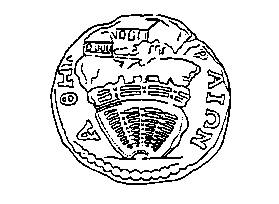 ΟΔΗΓΟΣ  ECTS	Ευρωπαϊκό Σύστημα Μεταφοράς και Συσσώρευσης Πιστωτικών ΜονάδωνΑΚΑΔΗΜΑΪΚΟΥ  ΕΤΟΥΣ  2022-2023ΤΙΔΡYΣΗ ΚΑΙ ΠΡΟΣΑΝΑΤΟΛΙΣΜΟΣ ΤΟΥ ΤΜΗΜΑΤΟΣ ΘΕΑΤΡΙΚΩΝ ΣΠΟΥΔΩΝο Τμήμα Θεατρικών Σπουδών ιδρύθηκε το 1989 και δέχθηκε φοιτητές για πρώτη φορά το ακαδημαϊκό έτος 1992/1993. Ήταν από τα πρώτα Τμήματα της Σχολής Ανθρωπιστικών και Κοινωνικών Επιστημών του Πανεπιστημίου Πατρών. Το πτυχίο τετραετούς φοίτησης του Τμήματος Θεατρικών Σπουδών είναι θεωρητικής κατεύθυνσης, με ιδιαίτερη έμφαση στην σπουδή του αρχαίου ελληνικού θεάτρου.Το Τμήμα έχει δεκατέσσερα (14) μέλη Διδακτικού–Ερευνητικού Προσωπικού (Δ.Ε.Π.), με γνωστικά αντικείμενα που σχετίζονται με το αρχαιοελληνικό θέατρο, την ιστορία και τη θεωρία του νεότερου θεάτρου, την ιστορία της τέχνης, τη νεότερη λογοτεχνία, τον χορό και την ιστορία του κινηματογράφου. Κατά το 2021/2022 είχε επίσης (0,6) θέση για συμβασιούχους διδάσκοντες με το Π.Δ. 407/80 και πέντε (5) θέσεις για συμβασιούχους διδάσκοντες μέσω του Προγράμματος ΕΣΠΑ, έξι (6) μέλη Ειδικού Εκπαιδευτικού Προσωπικού (Ε.Ε.Π.), ένα (1) μέλος Εργαστηριακού Διδακτικού Προσωπικού (Ε.ΔΙ.Π.) και ένα (1) μέλος Ειδικού Τεχνικού Eργαστηριακού Προσωπικού (Ε.T.E.Π.). Οι εγγεγραμμένοι προπτυχιακοί φοιτητές του έτους 2021-2022 ανέρχονται στους 824, ενώ οι μεταπτυχιακοί φοιτητές πρώτου και δεύτερου κύκλου σε 44.Επίσης λειτουργούν στο Τμήμα δύο Προγράμματα Μεταπτυχιακών Σπουδών, με τίτλο: α) «Το αρχαίο ελληνικό θέατρο και η πρόσληψή του» και β) «Ειδικές προσεγγίσεις στις παραστατικές τέχνες και τον κινηματογράφο (ιστορία, θεωρία, πολιτικές της ταυτότητας)», στα οποία εισάγονται αντιστοίχως, κατόπιν εξετάσεων, δέκα φοιτητές κατ’ έτος.Το Τμήμα Θεατρικών Σπουδών στεγάζεται στα προκατασκευασμένα κτήρια (πρώην Ιατρική Σχολή) κοντά στο κτήριο Α΄ της Πρυτανείας, και διαθέτει δανειστική βιβλιοθήκη με αίθουσα αναγνωστών. Τα βιβλία, τα ελληνικά περιοδικά και το οπτικό-ακουστικό υλικό για τις θεατρικές σπουδές φυλάσσονται στην βιβλιοθήκη του Τμήματος, ενώ τα διεθνή περιοδικά στην κεντρική βιβλιοθήκη του Πανεπιστημίου.ΔΙΑΡΚΕΙΑ ΠΡΟΠΤΥΧΙΑΚΩΝ ΣΠΟYΔΩΝ ΚΑΙ ΠΤYΧΙΟΗ κανονική διάρκεια των προπτυχιακών σπουδών είναι οκτώ (8) εξάμηνα. Για τη λήψη του πτυχίου Θεατρικών Σπουδών απαιτείται η επιτυχής παρακολούθηση συνολικά 48 μαθημάτων.ΕΠΑΓΓΕΛΜΑΤΙΚΕΣ ΠΡΟΟΠΤΙΚΕΣ	Το Υπουργείο Παιδείας έχει προσδιορίσει τους όρους με τους οποίους οι απόφοιτοι Θεατρικών Σπουδών των Πανεπιστημίων Αθηνών, Θεσσαλονίκης, Πατρών και Πελοποννήσου μπορούν να διορίζονται στην Πρωτοβάθμια και Δευτεροβάθμια Εκπαίδευση για την συστηματική διδασκαλία μαθημάτων θεατρικής παιδείας. Για την επαγγελματική κατοχύρωση των πτυχιούχων Θεατρικών Σπουδών έχει επιτευχθεί η σύσταση του κλάδου των θεατρολόγων (Φ.E.K. 204/2.3.2001) και η αναγνώριση των επαγγελματικών τους δικαιωμάτων (Φ.E.K. 111/6-4-2000 τ. Α΄), η ένταξή τους στην Πρωτοβάθμια Εκπαίδευση (Ολοήμερο Δημοτικό Σχολείο) και η αναγνώριση της παιδαγωγικής επάρκειας με την ένταξή τους στις Καθηγητικές Σχολές (Φ.Ε.Κ. 260/17.10.2005). Επίσης πρόσφατα προκηρύχθηκαν οι πρώτες Οργανικές Θέσεις για τον Κλάδο ΠΕ32 (Φ.Ε.Κ. 1782/5-9-2007, τ. Β’). Με τα σημερινά δεδομένα έχουν την δυνατότητα να εργαστούν:	α) Στο χώρο της εκπαίδευσης ως εκπαιδευτικοί: δάσκαλοι εμψυχωτές θεατρικής αγωγής, θεατρικών παιχνιδιών και δραματοποίησης, καθηγητές για τη διδασκαλία μαθημάτων θεατρικής παιδείας, υπεύθυνοι σχολικών εκδηλώσεων και παραστάσεων.	β) Σε θεατρικούς οργανισμούς ως δραματολόγοι, υπεύθυνοι καλλιτεχνικού προγραμματισμού, μεταφραστές, επιμελητές προγραμμάτων.	γ) Στην τηλεόραση και στο ραδιόφωνο ως επιστημονικοί σύμβουλοι και υπεύθυνοι για θεατρικές εκπομπές.	δ) Στον ημερήσιο και περιοδικό τύπο και σε εκδοτικούς οίκους ως κριτικοί, ειδικευμένοι στο θέατρο συντάκτες, υπεύθυνοι εκδόσεων και δραστηριοτήτων σχετικών με το θέατρο.		ε) Σε υπουργεία, νομαρχίες και στην τοπική αυτοδιοίκηση ως υπεύθυνοι θεατρικών και πολιτιστικών εκδηλώσεων.		στ) Σε δραματικές σχολές ως καθηγητές.		ζ) Εφόσον συνεχίσουν μεταπτυχιακές σπουδές και αποκτήσουν διδακτορικό δίπλωμα, στα πανεπιστημιακά Τμήματα Θεατρικών Σπουδών και στα Τμήματα των Φιλοσοφικών Σχολών ως ακαδημαϊκοί διδάσκοντες.		η) Σε ερευνητικά κέντρα ως μελετητές της ιστορίας και της θεωρίας του θεάτρου.		θ) Μπορούν να σταδιοδρομήσουν στο θέατρο είτε ως σκηνοθέτες κατόπιν σχετικών μεταπτυχιακών σπουδών είτε ως ηθοποιοί εφόσον σπουδάσουν σε δραματική σχολή.ΔIOIKHTIKH ΔΙΑΡΘΡΩΣHΠρόεδροςΑρετή Βασιλείου Αναπληρώτρια ΚαθηγήτριαΑναπληρωτρια ΠρόεδροςΑγγελική ΡόζηΑναπληρώτρια ΚαθηγήτριαΣυνέλευση του ΤμήματοςΜέλη Δ.E.Π.Τσιτσιρίδης Σταύρος,  ΚαθηγητήςΚυριακός Κωνσταντίνος,  Καθηγητής Βασιλείου Αρετή,  Αναπληρώτρια ΚαθηγήτριαΣαβράμη Αικατερίνη,  Aναπληρώτρια ΚαθηγήτριαΑρβανίτη Αικατερίνη,  Aναπληρώτρια ΚαθηγήτριαΡόζη Αγγελική, Aναπληρώτρια ΚαθηγήτριαΠανούσης Ιωάννης, Αναπληρωτής ΚαθηγητήςΣαμπατακάκης Γεώργιος, Αναπληρωτής ΚαθηγητήςΠαπαγεωργίου Ιωάννα,  Επίκουρη Καθηγήτρια Κουνάκη-Φιλιππίδη Αικατερίνη, Επίκουρη ΚαθηγήτριαΜαρίνης Άγις, Επίκουρος ΚαθηγητήςΖηροπούλου Κωνσταντίνα, Επίκουρη ΚαθηγήτριαΚαράμπελα Ελένη, Επίκουρη ΚαθηγήτριαΒαλεντίνα Ντι Νάπολι, Επίκουρη ΚαθηγήτριαΕκπρόσωποι Ε.Ε.Π.Τακτικό μέλος (1)	                Αναπληρωματικό μέλος (1)Βασιλική Μαντέλη				Ροϊλού Ιωάννα								Εκπρόσωπος Ε.ΔΙ.Π.Τακτικό μέλος (1)	                Αναπληρωματικό μέλος Γεώργιος Βαρελάς			  		 - 								Εκπρόσωπος Ε.T.E.Π.Τακτικό μέλος (1)	                Αναπληρωματικό μέλοςΜπερτσουκλή Αλεξάνδρα				      - Ένας εκπρόσωπος προπτυχιακών φοιτητών Δεν έχει οριστεί ακόμα. Ένας εκπρόσωπος μεταπτυχιακών φοιτητώνΔεν έχει οριστεί ακόμα.٭ΓΡΑΜΜΑΤΕΙΑ ΤΟY ΤΜΗΜΑΤΟΣΦωτεινός Δημήτριος, Γραμματέας			τηλ. (2610) 96.29.06Φωτοπούλου Θεοδώρα,  Διοικητική Υπάλληλος  	     	τηλ. (2610) 96.29.07Ψαρρού Χρυσούλα, Διοικητική Υπάλληλος     		τηλ. (2610) 96.29.08Χαρακίδας Γεώργιος, Διοικητικός Υπάλληλος     		τηλ. (2610) 99.77.73H Γραμματεία του Τμήματος είναι ανοικτή για τους φοιτητέςΔευτέρα, Τετάρτη και Παρασκευή, 11.00-13.00.ΜΕΛH Ε.Τ.E.Π. ΤΟY ΤΜΗΜΑΤΟΣΜπερτσουκλή Αλεξάνδρα			τηλ./fax  (2610) 96.29.09						 bertsukl@upatras.grΒΙΒΛΙΟΘΗΚΗ ΤΟY ΤΜΗΜΑΤΟΣΜανιά Θεοδώρα, Διοικητική Υπάλληλος 		 τηλ./fax (2610) 96.29.05                            mania@upatras.gr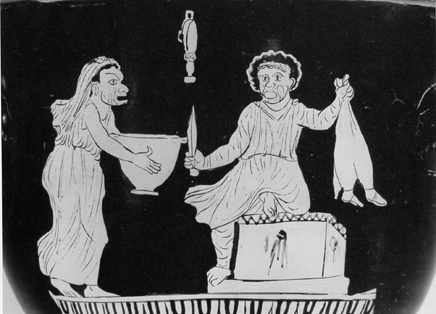 ΔΙΔΑΚΤΙΚΟ ΠΡΟΣΩΠΙΚΟΔιδακτικό – Ερευνητικό Προσωπικό (Δ.Ε.Π.)Ομότιμοι Καθηγητές:Στεφανόπουλος Θεόδωρος 				(Αρχαίο Θέατρο)						stephano@upatras.grΤσατσουλησ Δημητριοσ	 			 (Σημειωτική του θεάτρου και θεωρία της επιτέλεσης)		tsatsuld@upatras.grΧαασ Νταϊανα 						(Νεοελληνική φιλολογία)					haas@upatras.grΚαθηγητές:Τσιτσιρίδης Σταύρος		 			 τηλ. (2610) 96.29.22(Αρχαία Eλληνική Φιλολογία- Αρχαίο Ελληνικό Θέατρο)	tsitsiridis@upatras.grΚυριακοσ Κωνσταντινοσ				τηλ. 96.29.04(Ιστορία του θεάτρου και του ελληνικού κινηματογράφου)	kyriakos@upatras.grΑναπληρωτές Καθηγητές:Βασιλειου Αρετη  						τηλ.  (2610) 96.29.03(Νεοελληνικό Θέατρο)						avasiliou@upatras.gr σαβραμη αικατερινη 					τηλ. (2610) 96.29.15(Επιστήμη του χορού - Χορολογία)				savrami@upatras.grΑρβανιτη Αικατερινη 					τηλ. (2610) 96.29.13(Θεατρολογία με έμφαση στις σκηνικές προσεγγίσεις		karv@upatras.grτου αρχαίου δράματος στους νεότερους χρόνους) Ρόζη Αγγελική						τηλ. (2610) 96.29.01Θεατρολογία: Θεωρία και ιστορία του θεάτρου		rosia@upatras.grΠανουσησ Ιωαννησ					τηλ. (2610) 96.29.12(Αρχαίο ελληνικό θέατρο και δράμα)				panousis@upatras.grσαμπατακακησ γεωργιοσ  				τηλ. (2610) 96.29.17(Θεατρολογία: Παράσταση και δράμα)			gsampatak@upatras.grΕπίκουροι Καθηγητές:Παπαγεωργιου Ιωαννα  (Μονιμη)			τηλ. (2610) 96.29.10(Θεατρολογία: Ευρωπαϊκό και Νεοελληνικό θέατρο)		ipapag@upatras.grΚΟΥΝΑΚΗ-ΦΙΛΙΠΠΙΔΗ ΑΙΚΑΤΕΡΙΝΗ (ΜΟΝΙΜΗ)		τηλ. (2610) 96.29.24(Ρωμαϊκό θέατρο)						philippides@upatras.grΜΑΡΙΝΗΣ ΑΓΙΣ						τηλ. (2610) 99.77.07(Αρχαίο ελληνικό θέατρο – Αρχαία ελληνική φιλολογία)	amarinis@upatras.grΖΗΡΟΠΟΥΛΟΥ ΚΩΝΣΤΑΝΤΙΝΑ				(Θεατρολογία: Δράμα και παράσταση στη νεότερη εποχή)	cziropoulou@upatras.grΚΑΡΑΜΠΕΛΑ ΕΛΕΝΗ						τηλ. (2610) 96.29.16(Αρχαίο θέατρο – Αρχαία ελληνική φιλολογία)		karabela@upatras.grΝΤΙ ΝΑΠΟΛΙ ΒΑΛΕΝΤΙΝΑ				(Αρχαίο θέατρο με έμφαση στη μελέτη της αρχιτεκτονικήςκαι της εικονογραφίας)						dinapoli@upatras.grΔιδάσκοντες με σύμβαση ιδιωτικού δικαίου ορισμένου χρόνου μέσω του Προγράμματος ΕΣΠΑ Κωνσταντινιδησ Νεκταριοσ-Γεωργιοσ	 Δενδραμησ Παναγιωτησ			Παππασ ΦιλιπποςΕιδικό Εκπαιδευτικό Προσωπικό (E.Ε.Π.)Γεωργακοπουλου Δεσποινα		           	τηλ. (2610) 96.29.19						 despinag@upatras.grΡοϊλού  Ιωάννα   					τηλ. (2610) 96.29.11						 roilou@upatras.grΣακελλάρη Βασιλική			   	τηλ. (2610) 96.29.14						sakellari@upatras.grΜΑντελη Βασιλικη			   	τηλ. (2610) 99.77.83						manteliv@upatras.grΚορδελλου Αγγελικη			   	τηλ. (2610) 99.77.36						akordellou@upatras.grΦραγκη Μαρια			   		τηλ. (2610) 99.77.84						mfragi@upatras.gr Ειδικό Διδακτικό Προσωπικό (E.ΔΙ.Π.)Γεωργιοσ Βαρελασ				           	τηλ. (2610) 96.29.00						 barelas@upatras.grΔιδάσκαλοι ξένων γλωσσών (Ε.Ε.Π.)ΣΠΗΛΙΟΠΟΥΛΟΥ ΑΙΚΑΤΕΡΙΝΗ	(Αγγλικά)			 τηλ. (2610) 99.77.04				aspiliop@upatras.grΣΑΒΒΑ ΦΡΕΙΔΕΡΙΚΗ	(Γερμανικά)   	τηλ. (2610) 99.77.05				fsava@upatras.grΙΩΑΝΝΙΔΟΥ ΠΑΡΘΕΝΑ	(Ρωσικά)    			τηλ. (2610) 99.77.03							ioannid@upatras.grΒΕΛΙΣΣΑΡΙΟΣ ΑΝΔΡΕΑΣ	(Γαλλικά)    			τηλ. (2610) 96.96.14							avelissa@upatras.grΔικτυακός τόπος Διδασκαλείου Ξένων Γλωσσών: www.languages.upatras.net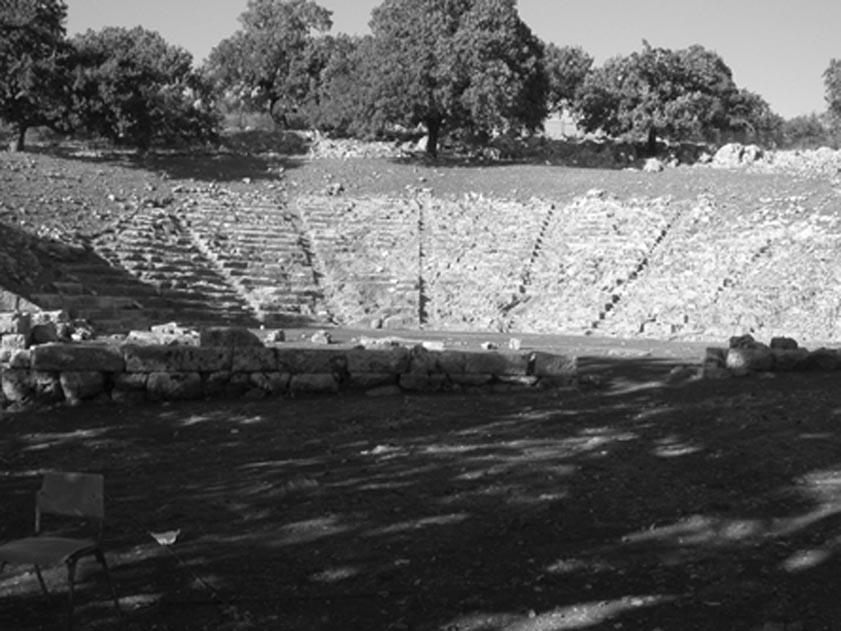 ΠΡΟΓΡΑΜΜΑ ΠΡΟΠΤΥΧΙΑΚΩΝ  ΣΠΟΥΔΩΝΙ. ΓΕΝΙΚΑα.	Το Τμήμα Θεατρικών Σπουδών του Πανεπιστημίου Πατρών είναι θεωρητικού προσανατολισμού, με ιδιαίτερη έμφαση στη σπουδή του αρχαίου ελληνικού θεάτρου. β. 	Η διάρκεια των προπτυχιακών σπουδών είναι τετραετής. Τα μαθήματα του Προγράμματος Σπουδών κατανέμονται σε οκτώ (8) εξάμηνα. (Η λέξη «μάθημα» χρησιμοποιείται εδώ σε αντιδιαστολή προς το «γνωστικό αντικείμενο». Γνωστικό αντικείμενο είναι, για παράδειγμα, το αρχαίο θέατρο, το νεοελληνικό θέατρο, το ευρωπαϊκό θέατρο κ.ο.κ. Μάθημα είναι η διδασκαλία μέρους του γνωστικού αντικειμένου κατά τη διάρκεια ενός ακαδημαϊκού εξαμήνου.)γ.	Τα μαθήματα είναι τρίωρα, κάθε μάθημα συνοδεύεται από μία ώρα επικουρικής διδασκαλίας και πιστώνεται με 4 διδακτικές μονάδες (δ.μ.) και με 5 πιστωτικές μονάδες (ECTS) για τους φοιτητές που έχουν εγγραφεί στον τετραετή κύκλο σπουδών. Εξαίρεση μπορεί να αποτελούν κάποια εργαστηριακά μαθήματα, τα οποία κατά περίπτωση είναι δυνατόν να διαφοροποιούνται ως προς τις ώρες διδασκαλίας (στις συγκεκριμένες αυτές περιπτώσεις δηλώνεται ρητά στο Πρόγραμμα Σπουδών η διαφοροποίηση). Για την απόκτηση του πτυχίου απαιτούνται 192 δ.μ. και 240 πιστωτικές μονάδες ECTS. δ.	Τα μαθήματα διακρίνονται ως προς την υποχρέωση εγγραφής σε αυτά των φοιτητών σε:υποχρεωτικά, υποχρεωτικά επιλεγόμενα (μαθήματα δηλ. που επιλέγει κανείς από συγκεκριμένο γνωστικό αντικείμενο ή κατηγορία μαθημάτων),ελεύθερα επιλεγόμενα (μαθήματα δηλ. από οποιοδήποτε γνωστικό αντικείμενο). Ορισμένα από τα μαθήματα θεωρούνται προαπαιτούμενα (απαιτείται δηλαδή η επιτυχής εξέτασή τους για να μπορεί να παρακολουθήσει ο φοιτητής/ η φοιτήτρια συγκεκριμένα άλλα μαθήματα).ε.	Στη διάρκεια των δύο πρώτων εξαμήνων των σπουδών του ο φοιτητής οφείλει να εγγράφεται και να συμμετέχει στις αντίστοιχες εξετάσεις σε όχι λιγότερο από τέσσερα και σε όχι περισσότερα από έξι μαθήματα κάθε εξάμηνο.             Στο Γ΄, Δ΄, Ε΄, ΣΤ΄, Ζ΄ και Η΄ εξάμηνο ο φοιτητής μπορεί να εγγράφεται κατά ανώτατο όριο σε δώδεκα μαθήματα.             Κατά το τέταρτο έτος σπουδών ο φοιτητής οφείλει να εγγραφεί σε δύο τουλάχιστον μαθήματα κάθε εξάμηνο.             Από τις ανωτέρω ρυθμίσεις εξαιρούνται οι φοιτητές που συμμετέχουν σε πρόγραμμα ακαδημαϊκών ανταλλαγών.Πέραν των απαιτούμενων για την απόκτηση του πτυχίου μαθημάτων ο φοιτητής/ η φοιτήτρια έχει το δικαίωμα να παρακολουθήσει επιπλέον μαθήματα, εφόσον το δηλώσει εγγράφως στη Γραμματεία του Τμήματος κατά τη διάρκεια των δηλώσεων μαθημάτων του χειμερινού και του εαρινού εξαμήνου αντίστοιχα. Στα επιπλέον αυτά μαθήματα δεν υπολογίζονται διδακτικές και πιστωτικές μονάδες, αλλά ο βαθμός τους αναγράφεται στο πιστοποιητικό σπουδών του φοιτητή, χωρίς ωστόσο να υπολογίζεται στον βαθμό του πτυχίου.           Στο Α΄, Β΄, Γ΄, Δ΄ έτος οι φοιτητές πρέπει να δηλώνουν μαθήματα που να αντιστοιχούν σε 30 πιστωτικές μονάδες (ECTS) για κάθε εξάμηνο.Οι φοιτητές του Β΄, Γ΄, Δ΄ έτους έχουν το δικαίωμα να δηλώνουν νέα μαθήματα που να αντιστοιχούν σε 30 μονάδες ECTS ανά εξάμηνο και μαθήματα που χρωστούν από προηγούμενα έτη (μέχρι 30 μονάδες ECTS επιπλέον). Δηλαδή 60 μονάδες ECTS το εξάμηνο κατ’ εξαίρεση. Οι επί πτυχίω φοιτητές μπορούν να δηλώνουν κατ’ εξαίρεση μαθήματα που να αντιστοιχούν σε 60 μονάδες ECTS ανά εξάμηνο. στ.	Η εγγραφή σε μαθήματα των οποίων οι ώρες διδασκαλίας συμπίπτουν ολικώς δεν επιτρέπεται. Σε περίπτωση κατά την οποία εκ των υστέρων διαπιστωθεί εγγραφή σε μαθήματα που συμπίπτουν, διατηρείται η εγγραφή (και ο αντίστοιχος βαθμός) μόνον σε ένα από τα μαθήματα αυτά. Επειδή οι φοιτητές του Α΄ έτους εξαιρούνται των προαπαιτουμένων μαθημάτων, δεν μπορούν να δηλώσουν μαθήματα επιλογής απί τις κατηγορίες ΑΘ και ΘΕ. Δεν επιτρέπεται επίσης η εγγραφή φοιτητών του πρώτου και του δεύτερου έτους σε επιλεγόμενα μαθήματα που προσφέρονται σε μεγαλύτερα έτη. Αντιθέτως οι φοιτητές του τρίτου και τετάρτου έτους μπορούν να δηλώνουν επιλεγόμενα μαθήματα όλων των ετών. Τέλος, οι φοιτητές πρέπει να έχουν πέντε (5) παρουσίες τουλάχιστον στα επιλεγόμενα μαθήματα που έχουν δηλώσει προκειμένου να λάβουν μέρος στην εξεταστική περίοδο του χειμερινού και του εαρινού εξαμήνου αντίστοιχα. ζ. 	Ως προς το είδος τους τα μαθήματα διακρίνονται σε παραδόσεις, σεμινάρια και εργαστήρια. Τα σεμινάρια αποβλέπουν στην εξοικείωση των φοιτητών με την επιστημονική έρευνα και η ανελλιπής παρακολούθησή τους από τους εγγεγραμμένους φοιτητές είναι υποχρεωτική. Ο μέγιστος αριθμός συμμετεχόντων στα σεμινάρια είναι τριάντα πέντε (35). Με τα εργαστήρια επιδιώκεται η εξοικείωση των φοιτητών με τη θεατρική πράξη και αποβλέπουν στη καλύτερη κατανόηση της συγκεκριμένης όψης του θεατρικού φαινομένου, την οποία οφείλει να μην αγνοεί ο μελετητής του θεάτρου. Ο μέγιστος αριθμός συμμετεχόντων στα εργαστήρια είναι είκοσι (20).η.	Σε περίπτωση κατά την οποία σε σεμινάριο ή εργαστηριακό μάθημα απαιτείται –λόγω του αναφερθέντος ορίου συμμετεχόντων– επιλογή μεταξύ των φοιτητών, προτεραιότητα έχουν οι φοιτητές των μεγαλυτέρων εξαμήνων, και από αυτούς πάλι όσοι οφείλουν λιγότερα μαθήματα για την απόκτηση του πτυχίου.θ. 	Εντός της πρώτης εβδομάδας από την έναρξη των μαθημάτων ο διδάσκων κάθε μαθήματος παρουσιάζει αναλυτική περιγραφή του περιεχομένου του μαθήματος στους φοιτητές και διευκρινίζει τον τρόπο εξέτασης. Kάθε φοιτητής οφείλει να δηλώσει τα μαθήματα που επιθυμεί να παρακολουθήσει. Η δήλωση των μαθημάτων αποτελεί απαραίτητη προϋπόθεση για να μπορέσει να συμμετάσχει κανείς στις εξετάσεις των συγκεκριμένων μαθημάτων.ι.	Στο τρίτο ή στο τέταρτο έτος πραγματοποιείται πρακτική άσκηση φοιτητών ως επιλεγόμενο μάθημα. Η πρακτική άσκηση των φοιτητών διαρκεί δύο μήνες και είναι πλήρους απασχόλησης σύμφωνα με τις ανάγκες και το ωράριο των φορέων εργασίας.κ. 	Σε εξαιρετικές περιπτώσεις είναι δυνατή η απόκλιση από τις ανωτέρω ρυθμίσεις, αλλά μόνον ύστερα από έγκριση της  Συνέλευσης του Τμήματος.ΙΙ. ΓΕΝΙΚΗ ΚΑΤΑΝΟΜΗ ΜΑΘΗΜΑΤΩΝ ΑΝΑ ΓΝΩΣΤΙΚΟ ΑΝΤΙΚΕΙΜΕΝΟIΙΙ. ΠΡΟΣΦΕΡΟΜΕΝΟ ΠΡΟΓΡΑΜΜΑ ΣΠΟΥΔΩΝ 2022-2023(Το ακόλουθο πρόγραμμα έχει ενδεικτικό χαρακτήρα, συνιστάται ωστόσο η πιστή τήρησή του.)1ο εξάμηνο σπουδών2ο εξάμηνο σπουδών3ο εξάμηνο σπουδών4ο εξάμηνο σπουδών5ο εξάμηνο σπουδών	6ο εξάμηνο σπουδών7ο εξάμηνο σπουδών8ο εξάμηνο σπουδώνΙV. ΠΕΡΙΓΡΑΦΗ ΤΩΝ ΜΑΘΗΜΑΤΩΝΥΠΟΧΡΕΩΤΙΚΑ ΜΑΘΗΜΑΤΑΠαραδόσεις*ΑΘ 011	* Εισαγωγή στο αρχαίο θέατροΓΕΝΙΚΑΜΑΘΗΣΙΑΚΑ ΑΠΟΤΕΛΕΣΜΑΤΑΠΕΡΙΕΧΟΜΕΝΟ ΜΑΘΗΜΑΤΟΣΔΙΔΑΚΤΙΚΕΣ και ΜΑΘΗΣΙΑΚΕΣ ΜΕΘΟΔΟΙ - ΑΞΙΟΛΟΓΗΣΗΣΥΝΙΣΤΩΜΕΝΗ-ΒΙΒΛΙΟΓΡΑΦΙΑΑΘ 012	Αρχαία ελληνική τραγωδία Ι: ΑισχύλοςΓΕΝΙΚΑΜΑΘΗΣΙΑΚΑ ΑΠΟΤΕΛΕΣΜΑΤΑΠΕΡΙΕΧΟΜΕΝΟ ΜΑΘΗΜΑΤΟΣΔΙΔΑΚΤΙΚΕΣ και ΜΑΘΗΣΙΑΚΕΣ ΜΕΘΟΔΟΙ - ΑΞΙΟΛΟΓΗΣΗΣΥΝΙΣΤΩΜΕΝΗ-ΒΙΒΛΙΟΓΡΑΦΙΑ. ΑΘ 013	Αρχαία ελληνική τραγωδία ΙΙ: ΣοφοκλήςΓΕΝΙΚΑΜΑΘΗΣΙΑΚΑ ΑΠΟΤΕΛΕΣΜΑΤΑΠΕΡΙΕΧΟΜΕΝΟ ΜΑΘΗΜΑΤΟΣΔΙΔΑΚΤΙΚΕΣ και ΜΑΘΗΣΙΑΚΕΣ ΜΕΘΟΔΟΙ - ΑΞΙΟΛΟΓΗΣΗΣΥΝΙΣΤΩΜΕΝΗ-ΒΙΒΛΙΟΓΡΑΦΙΑΑΘ 014	Αρχαία ελληνική τραγωδία ΙΙΙ: Ευριπίδης1. ΓΕΝΙΚΑ2. ΜΑΘΗΣΙΑΚΑ ΑΠΟΤΕΛΕΣΜΑΤΑ3. ΠΕΡΙΕΧΟΜΕΝΟ ΜΑΘΗΜΑΤΟΣ4. ΔΙΔΑΚΤΙΚΕΣ και ΜΑΘΗΣΙΑΚΕΣ ΜΕΘΟΔΟΙ - ΑΞΙΟΛΟΓΗΣΗ5. ΣΥΝΙΣΤΩΜΕΝΗ-ΒΙΒΛΙΟΓΡΑΦΙΑΑΘ 015	Αρχαία ελληνική κωμωδία: ΑριστοφάνηςΓΕΝΙΚΑΜΑΘΗΣΙΑΚΑ ΑΠΟΤΕΛΕΣΜΑΤΑΠΕΡΙΕΧΟΜΕΝΟ ΜΑΘΗΜΑΤΟΣΔΙΔΑΚΤΙΚΕΣ και ΜΑΘΗΣΙΑΚΕΣ ΜΕΘΟΔΟΙ - ΑΞΙΟΛΟΓΗΣΗΣΥΝΙΣΤΩΜΕΝΗ-ΒΙΒΛΙΟΓΡΑΦΙΑΑΘ 016		Αριστοτέλους «Περί ποιητικής»ΓΕΝΙΚΑΜΑΘΗΣΙΑΚΑ ΑΠΟΤΕΛΕΣΜΑΤΑΠΕΡΙΕΧΟΜΕΝΟ ΜΑΘΗΜΑΤΟΣΔΙΔΑΚΤΙΚΕΣ και ΜΑΘΗΣΙΑΚΕΣ ΜΕΘΟΔΟΙ - ΑΞΙΟΛΟΓΗΣΗΣΥΝΙΣΤΩΜΕΝΗ-ΒΙΒΛΙΟΓΡΑΦΙΑΠΘ 021	Μεσαιωνικό, Αναγεννησιακό και Ελισαβετιανό ΘέατροΓΕΝΙΚΑΜΑΘΗΣΙΑΚΑ ΑΠΟΤΕΛΕΣΜΑΤΑΠΕΡΙΕΧΟΜΕΝΟ ΜΑΘΗΜΑΤΟΣΔΙΔΑΚΤΙΚΕΣ και ΜΑΘΗΣΙΑΚΕΣ ΜΕΘΟΔΟΙ - ΑΞΙΟΛΟΓΗΣΗΣΥΝΙΣΤΩΜΕΝΗ-ΒΙΒΛΙΟΓΡΑΦΙΑΠΘ 022	Το ευρωπαϊκό θέατρο από τον 17ο έως τον 19ο αιώνα (από τον Κλασικισμό μέχρι τον Ρομαντισμό)ΓΕΝΙΚΑΜΑΘΗΣΙΑΚΑ ΑΠΟΤΕΛΕΣΜΑΤΑΠΕΡΙΕΧΟΜΕΝΟ ΜΑΘΗΜΑΤΟΣΔΙΔΑΚΤΙΚΕΣ και ΜΑΘΗΣΙΑΚΕΣ ΜΕΘΟΔΟΙ - ΑΞΙΟΛΟΓΗΣΗΣΥΝΙΣΤΩΜΕΝΗ-ΒΙΒΛΙΟΓΡΑΦΙΑΠΘ 023	Το θέατρο του 19ου αιώνα: Ρεαλισμός, Νατουραλισμός, Ψυχολογικό δράμαΓΕΝΙΚΑΜΑΘΗΣΙΑΚΑ ΑΠΟΤΕΛΕΣΜΑΤΑΠΕΡΙΕΧΟΜΕΝΟ ΜΑΘΗΜΑΤΟΣΔΙΔΑΚΤΙΚΕΣ και ΜΑΘΗΣΙΑΚΕΣ ΜΕΘΟΔΟΙ - ΑΞΙΟΛΟΓΗΣΗΣΥΝΙΣΤΩΜΕΝΗ-ΒΙΒΛΙΟΓΡΑΦΙΑΠΘ 024	Το ευρωπαϊκό θέατρο του 20ου αιώνα (1900-1960)1.ΓΕΝΙΚΑ2.ΜΑΘΗΣΙΑΚΑ ΑΠΟΤΕΛΕΣΜΑΤΑ3.ΠΕΡΙΕΧΟΜΕΝΟ ΜΑΘΗΜΑΤΟΣ4.ΔΙΔΑΚΤΙΚΕΣ και ΜΑΘΗΣΙΑΚΕΣ ΜΕΘΟΔΟΙ - ΑΞΙΟΛΟΓΗΣΗ5.ΣΥΝΙΣΤΩΜΕΝΗ-ΒΙΒΛΙΟΓΡΑΦΙΑΠΘ 026	Σκηνογραφία, θεατρική αρχιτεκτονική και ενδυματολογία στους νεότερους χρόνουςΓΕΝΙΚΑΜΑΘΗΣΙΑΚΑ ΑΠΟΤΕΛΕΣΜΑΤΑΠΕΡΙΕΧΟΜΕΝΟ ΜΑΘΗΜΑΤΟΣΔΙΔΑΚΤΙΚΕΣ και ΜΑΘΗΣΙΑΚΕΣ ΜΕΘΟΔΟΙ - ΑΞΙΟΛΟΓΗΣΗΣΥΝΙΣΤΩΜΕΝΗ-ΒΙΒΛΙΟΓΡΑΦΙΑΠΘ 027	Το θέατρο του ΣαίξπηρΓΕΝΙΚΑΜΑΘΗΣΙΑΚΑ ΑΠΟΤΕΛΕΣΜΑΤΑΠΕΡΙΕΧΟΜΕΝΟ ΜΑΘΗΜΑΤΟΣΔΙΔΑΚΤΙΚΕΣ και ΜΑΘΗΣΙΑΚΕΣ ΜΕΘΟΔΟΙ - ΑΞΙΟΛΟΓΗΣΗΣΥΝΙΣΤΩΜΕΝΗ ΒΙΒΛΙΟΓΡΑΦΙΑΝΘ 031	Το κρητικό θέατρο1. ΓΕΝΙΚΑ2. ΜΑΘΗΣΙΑΚΑ ΑΠΟΤΕΛΕΣΜΑΤΑ3. ΠΕΡΙΕΧΟΜΕΝΟ ΜΑΘΗΜΑΤΟΣΔΙΔΑΚΤΙΚΕΣ και ΜΑΘΗΣΙΑΚΕΣ ΜΕΘΟΔΟΙ - ΑΞΙΟΛΟΓΗΣΗ5. ΣΥΝΙΣΤΩΜΕΝΗ-ΒΙΒΛΙΟΓΡΑΦΙΑΝΘ 032	Ευρωπαϊκά ρεύματα και μετεπαναστατική ελληνική δραματουργίαΓΕΝΙΚΑ2. ΜΑΘΗΣΙΑΚΑ ΑΠΟΤΕΛΕΣΜΑΤΑ3. ΠΕΡΙΕΧΟΜΕΝΟ ΜΑΘΗΜΑΤΟΣΔΙΔΑΚΤΙΚΕΣ και ΜΑΘΗΣΙΑΚΕΣ ΜΕΘΟΔΟΙ - ΑΞΙΟΛΟΓΗΣΗ5. ΣΥΝΙΣΤΩΜΕΝΗ-ΒΙΒΛΙΟΓΡΑΦΙΑΝΘ 033	Το νεοελληνικό θέατρο του πρώτου μισού του 20ού αιώνα1. ΓΕΝΙΚΑ2. ΜΑΘΗΣΙΑΚΑ ΑΠΟΤΕΛΕΣΜΑΤΑ3. ΠΕΡΙΕΧΟΜΕΝΟ ΜΑΘΗΜΑΤΟΣΔΙΔΑΚΤΙΚΕΣ και ΜΑΘΗΣΙΑΚΕΣ ΜΕΘΟΔΟΙ - ΑΞΙΟΛΟΓΗΣΗ5. ΣΥΝΙΣΤΩΜΕΝΗ-ΒΙΒΛΙΟΓΡΑΦΙΑΝΘ 034	Το μεταπολεμικό νεοελληνικό θέατρο1. ΓΕΝΙΚΑ2.ΜΑΘΗΣΙΑΚΑ ΑΠΟΤΕΛΕΣΜΑΤΑ3.ΠΕΡΙΕΧΟΜΕΝΟ ΜΑΘΗΜΑΤΟΣ4.ΔΙΔΑΚΤΙΚΕΣ και ΜΑΘΗΣΙΑΚΕΣ ΜΕΘΟΔΟΙ - ΑΞΙΟΛΟΓΗΣΗ5.ΣΥΝΙΣΤΩΜΕΝΗ-ΒΙΒΛΙΟΓΡΑΦΙΑΘΕ 041	* Εισαγωγή στη θεατρολογία (νεότερο θέατρο)ΓΕΝΙΚΑΜΑΘΗΣΙΑΚΑ ΑΠΟΤΕΛΕΣΜΑΤΑΠΕΡΙΕΧΟΜΕΝΟ ΜΑΘΗΜΑΤΟΣΔΙΔΑΚΤΙΚΕΣ και ΜΑΘΗΣΙΑΚΕΣ ΜΕΘΟΔΟΙ - ΑΞΙΟΛΟΓΗΣΗΣΥΝΙΣΤΩΜΕΝΗ-ΒΙΒΛΙΟΓΡΑΦΙΑΘΕ 042	Θεωρία του θεάτρου και του δράματος στους νεότερους χρόνουςΓΕΝΙΚΑΜΑΘΗΣΙΑΚΑ ΑΠΟΤΕΛΕΣΜΑΤΑΠΕΡΙΕΧΟΜΕΝΟ ΜΑΘΗΜΑΤΟΣΔΙΔΑΚΤΙΚΕΣ και ΜΑΘΗΣΙΑΚΕΣ ΜΕΘΟΔΟΙ - ΑΞΙΟΛΟΓΗΣΗΣΥΝΙΣΤΩΜΕΝΗ-ΒΙΒΛΙΟΓΡΑΦΙΑΘΕ 043	ΘΕΩΡΙΑ ΚΑΙ ΑΝΑΛΥΣΗ ΤΗΣ ΠΑΡΑΣΤΑΣΗΣ ΓΕΝΙΚΑΜΑΘΗΣΙΑΚΑ ΑΠΟΤΕΛΕΣΜΑΤΑΠΕΡΙΕΧΟΜΕΝΟ ΜΑΘΗΜΑΤΟΣΔΙΔΑΚΤΙΚΕΣ και ΜΑΘΗΣΙΑΚΕΣ ΜΕΘΟΔΟΙ - ΑΞΙΟΛΟΓΗΣΗΣΥΝΙΣΤΩΜΕΝΗ-ΒΙΒΛΙΟΓΡΑΦΙΑΘΕ 044	Δραματουργική Ανάλυση Ι: κείμενα της κλασικής δραματουργίαςΓΕΝΙΚΑΜΑΘΗΣΙΑΚΑ ΑΠΟΤΕΛΕΣΜΑΤΑΠΕΡΙΕΧΟΜΕΝΟ ΜΑΘΗΜΑΤΟΣΔΙΔΑΚΤΙΚΕΣ και ΜΑΘΗΣΙΑΚΕΣ ΜΕΘΟΔΟΙ - ΑΞΙΟΛΟΓΗΣΗΣΥΝΙΣΤΩΜΕΝΗ-ΒΙΒΛΙΟΓΡΑΦΙΑΘΕ 045	Δραματουργική Ανάλυση ΙΙ: κείμενα της νεότερης δραματουργίαςΓΕΝΙΚΑΜΑΘΗΣΙΑΚΑ ΑΠΟΤΕΛΕΣΜΑΤΑΠΕΡΙΕΧΟΜΕΝΟ ΜΑΘΗΜΑΤΟΣΔΙΔΑΚΤΙΚΕΣ και ΜΑΘΗΣΙΑΚΕΣ ΜΕΘΟΔΟΙ - ΑΞΙΟΛΟΓΗΣΗΣΥΝΙΣΤΩΜΕΝΗ-ΒΙΒΛΙΟΓΡΑΦΙΑΘΕ 046	Σκηνοθετικά ρεύματα του 20ου αιώναΓΕΝΙΚΑΜΑΘΗΣΙΑΚΑ ΑΠΟΤΕΛΕΣΜΑΤΑΠΕΡΙΕΧΟΜΕΝΟ ΜΑΘΗΜΑΤΟΣΔΙΔΑΚΤΙΚΕΣ και ΜΑΘΗΣΙΑΚΕΣ ΜΕΘΟΔΟΙ - ΑΞΙΟΛΟΓΗΣΗΣΥΝΙΣΤΩΜΕΝΗ-ΒΙΒΛΙΟΓΡΑΦΙΑΘΕ 047	Μεγάλες θεωρίες της υποκριτικήςΓΕΝΙΚΑΜΑΘΗΣΙΑΚΑ ΑΠΟΤΕΛΕΣΜΑΤΑΠΕΡΙΕΧΟΜΕΝΟ ΜΑΘΗΜΑΤΟΣΔΙΔΑΚΤΙΚΕΣ και ΜΑΘΗΣΙΑΚΕΣ ΜΕΘΟΔΟΙ - ΑΞΙΟΛΟΓΗΣΗΣΥΝΙΣΤΩΜΕΝΗ-ΒΙΒΛΙΟΓΡΑΦΙΑΓΚ 053 * 	Εισαγωγή στην ιστορία και θεωρία του κινηματογράφουΓΕΝΙΚΑΜΑΘΗΣΙΑΚΑ ΑΠΟΤΕΛΕΣΜΑΤΑΠΕΡΙΕΧΟΜΕΝΟ ΜΑΘΗΜΑΤΟΣΔΙΔΑΚΤΙΚΕΣ και ΜΑΘΗΣΙΑΚΕΣ ΜΕΘΟΔΟΙ – ΑΞΙΟΛΟΓΗΣΗ5. ΣΥΝΙΣΤΩΜΕΝΗ-ΒΙΒΛΙΟΓΡΑΦΙΑΓΚ 055	Εισαγωγή στη θεωρία και ιστορία του χορούΓΕΝΙΚΑΜΑΘΗΣΙΑΚΑ ΑΠΟΤΕΛΕΣΜΑΤΑΠΕΡΙΕΧΟΜΕΝΟ ΜΑΘΗΜΑΤΟΣΔΙΔΑΚΤΙΚΕΣ και ΜΑΘΗΣΙΑΚΕΣ ΜΕΘΟΔΟΙ - ΑΞΙΟΛΟΓΗΣΗΣΥΝΙΣΤΩΜΕΝΗ-ΒΙΒΛΙΟΓΡΑΦΙΑΠΚ 081*	Διδακτική του θεάτρου Ι: Εισαγωγή στη θεατρική αγωγή (θεωρία και πρακτική)ΓΕΝΙΚΑΜΑΘΗΣΙΑΚΑ ΑΠΟΤΕΛΕΣΜΑΤΑΠΕΡΙΕΧΟΜΕΝΟ ΜΑΘΗΜΑΤΟΣΔΙΔΑΚΤΙΚΕΣ και ΜΑΘΗΣΙΑΚΕΣ ΜΕΘΟΔΟΙ - ΑΞΙΟΛΟΓΗΣΗΣΥΝΙΣΤΩΜΕΝΗ ΒΙΒΛΙΟΓΡΑΦΙΑΕΡΓΑΣΤΗΡΙΑΕΡΓ 064	Είδη και φόρμες της όπερας και του νέου μουσικού θεάτρουΓΕΝΙΚΑ ΜΑΘΗΣΙΑΚΑ ΑΠΟΤΕΛΕΣΜΑΤΑΠΕΡΙΕΧΟΜΕΝΟ ΜΑΘΗΜΑΤΟΣΔΙΔΑΚΤΙΚΕΣ και ΜΑΘΗΣΙΑΚΕΣ ΜΕΘΟΔΟΙ - ΑΞΙΟΛΟΓΗΣΗΣΥΝΙΣΤΩΜΕΝΗ-ΒΙΒΛΙΟΓΡΑΦΙΑΕΡΓ 065   Εισαγωγή στην ΥποκριτικήΓΕΝΙΚΑΜΑΘΗΣΙΑΚΑ ΑΠΟΤΕΛΕΣΜΑΤΑΠΕΡΙΕΧΟΜΕΝΟ ΜΑΘΗΜΑΤΟΣΔΙΔΑΚΤΙΚΕΣ και ΜΑΘΗΣΙΑΚΕΣ ΜΕΘΟΔΟΙ - ΑΞΙΟΛΟΓΗΣΗΣΥΝΙΣΤΩΜΕΝΗ-ΒΙΒΛΙΟΓΡΑΦΙΑΣΕΜΙΝΑΡΙΑΣΕΜ 071	* Σεμινάριο Ι (Αρχαίο Θέατρο): Εισαγωγή στη μεθοδολογία της επιστημονικής εργασίαςΓΕΝΙΚΑΜΑΘΗΣΙΑΚΑ ΑΠΟΤΕΛΕΣΜΑΤΑΠΕΡΙΕΧΟΜΕΝΟ ΜΑΘΗΜΑΤΟΣΔΙΔΑΚΤΙΚΕΣ και ΜΑΘΗΣΙΑΚΕΣ ΜΕΘΟΔΟΙ - ΑΞΙΟΛΟΓΗΣΗΣΥΝΙΣΤΩΜΕΝΗ-ΒΙΒΛΙΟΓΡΑΦΙΑΣΕΜ 072	Σεμινάριο ΙΙ (Αρχαίο Θέατρο)ΓΕΝΙΚΑΜΑΘΗΣΙΑΚΑ ΑΠΟΤΕΛΕΣΜΑΤΑΠΕΡΙΕΧΟΜΕΝΟ ΜΑΘΗΜΑΤΟΣΔΙΔΑΚΤΙΚΕΣ και ΜΑΘΗΣΙΑΚΕΣ ΜΕΘΟΔΟΙ - ΑΞΙΟΛΟΓΗΣΗΣΥΝΙΣΤΩΜΕΝΗ-ΒΙΒΛΙΟΓΡΑΦΙΑΣΕΜ 073	Σεμινάριο ΙΙΙ (Νεότερο Θέατρο με έμφαση στο δράμα)ΓΕΝΙΚΑ2. ΜΑΘΗΣΙΑΚΑ ΑΠΟΤΕΛΕΣΜΑΤΑ3. ΠΕΡΙΕΧΟΜΕΝΟ ΜΑΘΗΜΑΤΟΣ4. ΔΙΔΑΚΤΙΚΕΣ και ΜΑΘΗΣΙΑΚΕΣ ΜΕΘΟΔΟΙ - ΑΞΙΟΛΟΓΗΣΗ5. ΣΥΝΙΣΤΩΜΕΝΗ-ΒΙΒΛΙΟΓΡΑΦΙΑΣΕΜ 074	Σεμινάριο ΙV (Νεότερο Θέατρο με έμφαση στην παράσταση)ΓΕΝΙΚΑΜΑΘΗΣΙΑΚΑ ΑΠΟΤΕΛΕΣΜΑΤΑΠΕΡΙΕΧΟΜΕΝΟ ΜΑΘΗΜΑΤΟΣΔΙΔΑΚΤΙΚΕΣ και ΜΑΘΗΣΙΑΚΕΣ ΜΕΘΟΔΟΙ - ΑΞΙΟΛΟΓΗΣΗΣΥΝΙΣΤΩΜΕΝΗ-ΒΙΒΛΙΟΓΡΑΦΙΑΠΡΟΑΠΑΙΤΟΥΜΕΝΑ— ΑΘ 011: «Εισαγωγή στο αρχαίο θέατρο». Η  επιτυχής εξέταση του συγκεκριμένου μαθήματος προϋποτίθεται για την εγγραφή σε οποιοδήποτε άλλο μάθημα (παραδόσεις ή σεμινάρια) Αρχαίου Θεάτρου (ΑΘ) του 2ου, 3ου και 4ου έτους.— ΘΕ 041: «Εισαγωγή στη θεατρολογία (νεότερο θέατρο)». Η επιτυχής εξέταση του συγκεκριμένου μαθήματος προϋποτίθεται για την εγγραφή σε οποιοδήποτε άλλο μάθημα Θεωρίας του Θεάτρου (ΘΕ) του 2ου, 3ου και 4ου έτους και για τα μαθήματα «Σεμινάριο ΙΙΙ» και «Σεμινάριο IV». — ΓΚ 053: «Εισαγωγή στην ιστορία και θεωρία του κινηματογράφου». Η επιτυχής εξέταση του συγκεκριμένου μαθήματος προϋποτίθεται για την εγγραφή σε οποιοδήποτε άλλο σχετικό με τον κινηματογράφο μάθημα του 3ου και 4ου έτους.— ΠΚ 081: «Διδακτική του θεάτρου Ι: Εισαγωγή στη θεατρική αγωγή (θεωρία και πρακτική)». Η επιτυχής εξέταση του συγκεκριμένου προϋποτίθεται για την εγγραφή σε οποιοδήποτε άλλο σχετικό με τη Διδακτική του θεάτρου μάθημα του 3ου και 4ου έτους.— ΣΕΜ 071: «Σεμινάριο Ι (Αρχαίο Θέατρο): Εισαγωγή στη μεθοδολογία της επιστημονικής εργασίας».Η επιτυχής εξέταση του σεμιναρίου αυτού προϋποτίθεται για την εγγραφή σε οποιοδήποτε άλλο σεμινάριο.— ΕΡΓ 065: «Εισαγωγή στην υποκριτική». Η επιτυχής εξέταση του συγκεκριμένου μαθήματος προϋποτίθεται για την εγγραφή σε οποιοδήποτε άλλο σχετικό με την υποκριτική μάθημα του 3ου και 4ου έτους.— ΕΡΓ 626: «Εισαγωγή στη σκηνοθεσία». Η επιτυχής εξέταση του συγκεκριμένου μαθήματος προϋποτίθεται για την εγγραφή σε οποιοδήποτε άλλο σχετικό με τη σκηνοθεσία μάθημα του 3ου και 4ου έτους.ΕΠΙΛΕΓΟΜΕΝΑ  ΜΑΘΗΜΑΤΑ  1ου  ΚΑΙ  2ου  ΕΤΟΥΣ ΑΘ 111	Ο Μένανδρος και η Νέα Κωμωδία (χ.ε.)  ΑΘ 112 	Μίμος και Παντόμιμος (ε.ε.)ΑΘ 113	Εισαγωγή στην αρχαιολογία του αρχαίου θεάτρου (ε.ε.)ΑΘ 114	Εισαγωγή στο ρωμαϊκό θέατροΑΘ 115	Ρωμαϊκή κωμωδία Ι: Τερέντιος ΑΘ 116	Σκηνικές προσεγγίσεις του αρχαίου δράματος στους νεότερους χρόνους: Παγκόσμιο θέατροΑΘ 117	Αρχιτεκτονική των αρχαίων θεάτρωνΑΘ 118	Δραματουργική ανάλυση αρχαίας τραγωδίας (χ.ε.)ΑΘ 119	Δραματουργική ανάλυση αρχαίας κωμωδίαςΑΘ 120	Αρχαιολογία του ρωμαϊκού θεάτρου και θεάματοςΑΘ 154	Ρωμαϊκή κωμωδία ΙΙ:Πλαύτος (χ.ε.)ΠΘ 212	Η κωμωδία στο νεότερο ευρωπαϊκό θέατροΠΘ 213	Το θέατρο της Ασίας και της Άπω ΑνατολήςΠΘ 214	Αμερικανικό θέατρο Ι ΠΘ 216	Το λαϊκό παραδοσιακό θέατρο στην Ευρώπη	   ΠΘ 217	Ζητήματα του νεότερου ευρωπαϊκού θεάτρου (χ.ε.)ΝΘ 311	Νεοελληνικό θέατρο και Διαφωτισμός (~1750-1830)ΝΘ 312	Το επτανησιακό θέατρο ΝΘ 313	Είδη θεάτρου με μουσική στη νεοελληνική σκηνή (η οπερέτα, το κωμειδύλλιο, το δραματικό ειδύλλιο και η επιθεώρηση) ΝΘ 314	Το ελληνικό θέατρο σκιών ΝΘ 315	Η ελληνική κωμωδιογραφία στον 20ο αιώναΘΕ 411	Συγκριτική δραματολογία (χ.ε.)ΘΕ 416	Εισαγωγή στη θεωρία της λογοτεχνίας (ε.ε.)ΓΚ 513	Εισαγωγή στην αρχαία τέχνη ΓΚ 514	Ρεύματα στην τέχνη του 20ου αιώναΓΚ 523		Ιστορία της τέχνης στη νεότερη εποχή (ε.ε.)ΓΚ 532		Σταθμοί της νεοελληνικής λογοτεχνίας (χ.ε.)ΓΚ 533		Νεοελληνική ιστορία, τέχνες και γράμματα ΓΚ 534		Κείμενα νεοελληνικής λογοτεχνίαςΕΡΓ 612	Όροι και συντελεστές της παράστασης Ι: Αυτοσχεδιασμός και επινόηση κειμένου (ε.ε.)ΕΡΓ 613	Όροι και συντελεστές της παράστασης ΙI: Αυτοσχεδιασμός και επινόηση κειμένου ΕΡΓ 622	Αγγλόφωνο θέατρο από το πρωτότυποΕΡΓ 623	Εργαστήριο πληροφορικής ΙΙ: Βάσεις δεδομένων, ηλεκτρονικές εκδόσεις (desktop publishing), λογιστικά φύλλα (Excel) (ε.ε.)ΕΡΓ 624	Κινηματογράφος και ψηφιακή τεχνολογίαΕΡΓ 625	Εργαστήριο πληροφορικής Ι: Επεξεργασία ήχου, εικόνας και βίντεο(χ.ε.)ΕΡΓ 626	Εισαγωγή στη σκηνοθεσίαΠΚ 811	Το θέατρο για παιδιά και εφήβους (ε.ε.)ΠΚ 812	Υποκριτική στο πλαίκσιο του θεάτρου στην εκπαίδευση (χ.ε.)ΠΚ 813	Χορολογία στο χορό και στο θέατρο με έμφαση στην παιδαγωγική διάσταση (χ.ε.)ΠΚ 814	Αγωγή του λόγου Ι (χ.ε.)ΠΚ 815	Διαθεματικές προσεγγίσεις του μαθήματος της μουσικής με έμφαση στη θεατρική αγωγή ΠΚ 816	Θέατρο σκιών στην εκπαίδευσηΕΠΙΛΕΓΟΜΕΝΑ  ΜΑΘΗΜΑΤΑ  3ου  ΚΑΙ  4ου  ΕΤΟΥΣΑΘ 151 		Σατυρικό δράμα ΑΘ 153		Εισαγωγή στην αρχαία ελληνική και νεοελληνική μετρικήΑΘ 155		Οι τραγωδίες του Σενέκα (ε.ε.)ΑΘ 156		Αρχαία ελληνική τέχνη και θέατροΑΘ 157 	Σκηνικές προσεγγίσεις του αρχαίου δράματος στους νεότερους χρόνους: Η Ελληνική Σκηνή ΑΘ 158		Οι πλατωνικές αντιλήψεις για την ποίηση και το δράμαΑΘ 159		Αγγειογραφία και θέατροΑΘ 160		Ειδικά ζητήματα αρχαίου δράματος (χ.ε.)ΑΘ 161		Η εικονογράφηση του αρχαίου θεάτρουΑΘ 162		Ελληνική και ρωμαϊκή τέχνη και αρχαιολογίαΠΘ 251		Ειδικά ζητήματα του σαιξπηρικού θεάτρουΠΘ 252		Το θέατρο του Μολιέρου και η πρόσληψή τουΠΘ 256		Ρωσικό – Σοβιετικό θέατρο ΠΘ 257 		Το θέατρο του Μπρεχτ ΠΘ 258		Σύγχρονο ευρωπαϊκό θέατροΠΘ 259		Μορφές δημοφιλούς θεάτρου και θεάματος ΠΘ 261		Σύγχρονη πρόσληψη αρχαίου δράματος και διαπολιτισμικότητα ΠΘ 262		Αρχαίος μύθος και τραγωδία στην όπερα (χ.ε.)ΠΘ 264		Ιστορία της όπερας του 20ου αιώνα (χ.ε.)ΠΘ 265    	Αμερικανικό θέατρο ΙΙ (χ.ε.)ΠΘ 266    	Εικαστικές τέχνες και θέατρο  στον 20ο αιώναΠΘ 267    	Το σύγχρονο δυτικό χοροθέατρο (ε.ε.)ΠΘ 268	Αρχαίος μύθος και τραγωδία στο χορό και στο χοροθέατρο (ε.ε.)ΠΘ 269    	Ιστορία της ευρωπαϊκής όπερας του 19ου αιώναΠΘ 270    	Το θέατρο του Samuel BeckettΠΘ 271	Από την performance στο μεταμοντέρνο θέατροΝΘ 316		Προβλήματα και μέθοδοι ιστοριογραφίας του νεοελληνικού θεάτρου ΝΘ 351		Ο Κάρολος Κουν και η νεοελληνική δραματουργία ΝΘ 352		Το θέατρο του Ιάκωβου ΚαμπανέλληΝΘ 355		Κοινωνιολογικές προσεγγίσεις του νεοελληνικού θεάτρουΝΘ 356		Νεοελληνικό θέατρο και κινηματογράφος (χ.ε.)ΝΘ 357		Η σκηνοθεσία στην Ελλάδα: θεωρία και σκηνική πρακτική (χ.ε.)ΝΘ 358		Σκηνογραφικά ρεύματα στη σύγχρονη ελληνική σκηνή (ε.ε.)ΝΘ 359		Η υποκριτική τέχνη στη σύγχρονη ΕλλάδαΝΘ 360		Ο ρόλος της πρωτοπορίας στην ελληνική σκηνή και δραματική παραγωγή του Μεσοπολέμου ΝΘ 362		Σπύρος Μελάς: η συμβολή του στη διαμόρφωση του νεοελληνικού θεάτρουΝΘ 364 		Παράλληλες δραματουργικές διαδρομές: Θεοτοκάς – Καζαντζάκης – ΣικελιανόςΘΕ 413		Ανθρωπολογία του ΘεάτρουΘΕ 414		Αναγνωστικές θεωρίες και θεωρίες της πρόσληψηςΘΕ 451		Σύγχρονες θεωρίες του θεάτρου και του δράματος (χ.ε.)ΘΕ 452		Σημειωτική και διακειμενική ανάλυση του δράματοςΘΕ 453		Ιστορία και θεωρία της διαμόρφωσης του θεατρικού χώρου (ε.ε.)ΘΕ 454		Θεωρίες ταυτοτήτων στο θέατρο και στον κινηματογράφο (ε.ε.)ΘΕ 455		Θεωρία της αφήγησης (Αφηγηματολογία)ΘΕ 456     	Θέατρο και φωτογραφίαΓΚ 552		Ζητήματα μεθοδολογίας και αρχειακής έρευνας στη νεοελληνική γραμματείαΓΚ 555		Φιλμική ανάλυση: Εθνικές Σχολές και κινηματογραφικά ρεύματα στη μεταπολεμική ΕυρώπηΓΚ 556		Αρχαίος μύθος στον παγκόσμιο κινηματογράφο  ΓΚ 560		Εισαγωγή στην ελληνική σκηνική μουσική του 20ού αιώνα (ε.ε.)ΓΚ 561		Ιστορία της μουσικής του 20ου αιώνα ΓΚ 563		Θέατρο και επικοινωνία: υποδοχή του θεατρικού γεγονότος στον έντυπο και ηλεκτρονικό τύποΓΚ 564		Θεσμοί, διαδικασία παραγωγής και διαχείρισης στο θέατρο (ε.ε.)ΓΚ 568		Ευρωπαϊκός κινηματογράφος: Νεορεαλισμός, nouvelle vague, free cinema (χ.ε.)ΓΚ 569		Μεγάλες κινηματογραφίες: ρώσικος, κινέζικος και ιαπωνικός κινηματογράφοςΓΚ 570		Κινηματογράφος και κοινωνία: αλληλεπιδράσεις και επιρροές στην αισθητική και θεματική των ταινιών  (ε.ε.)ΓΚ 571		Ιστορία και κινηματογράφοςΓΚ 572		Η μεταπολεμική τέχνηΓΚ 576		Μεταπολεμικός ελληνικός κινηματογράφος: Θεματολογικές τάσεις και αισθητικά ρεύματα ΓΚ 577     	Κινηματογράφος και λογοτεχνίαΓΚ 578     	Ο φωτισμός στο θέατροΕΡΓ 611	Υποκριτική Ι ΕΡΓ 614 	Υποκριτική ΙΙ  (χ.ε.)ΕΡΓ 657		Εργαστήριο συγγραφής θεατρικού έργου Ι (ε.ε.)ΕΡΓ 658		Εργαστήριο συγγραφής θεατρικού έργου ΙΙΕΡΓ 659		Εργαστήριο σκηνογραφίαςΕΡΓ 660		Εισαγωγή στη θεατρολογική έρευνα με τη χρήση Η/ΥΕΡΓ 661		Εισαγωγή στη χορογραφίαΕΡΓ 662		Ειδικό εργαστήριο υποκριτικής Ι (χ.ε.)ΕΡΓ 663	Ειδικό εργαστήριο υποκριτικής ΙΙ  (ε.ε.)ΕΡΓ 665    	Υποκριτική ΙΙΙ: Ρόλος και σωματικές δράσειςΕΡΓ 670    	Πρακτική άσκηση φοιτητών (ε.ε.)ΕΡΓ 672	Εργαστήριο σκηνοθεσίας Ι ΕΡΓ 673	Εργαστήριο θεατρικής μετάφρασης (χ.ε.)ΕΡΓ 674	Εργαστήριο σκηνοθεσίας ΙΙΠΚ 851	Παιδαγωγική κατάρτιση Ι: Γνωστική ανάλυση της μάθησης στην εκπαίδευσηΠΚ 852	Παιδαγωγική κατάρτιση ΙΙ: Εξελικτική ψυχολογίαΠΚ 853	Όροι και συντελεστές της παράστασης ΙΙΙ: Σκηνική απόδοση μη θεατρικών κειμένων στην εκπαίδευση ΠΚ 854	Όροι και συντελεστές της παράστασης IV: Αυτοσχεδιασμός και επινόηση κειμένου στην εκπαίδευσηΠΚ 855	Μουσικό θεατρικό παιχνίδι στην πρωτοβάθμια εκπαίδευσηΠΚ 856	Θεατρική αγωγή στην πρωτοβάθμια εκπαίδευση σε συνδυασμό με τη διδασκαλία της αγγλικής γλώσσαςΠΚ 857	Διδακτική του θεάτρου ΙΙ: Το θέατρο και το δράμα στην πρωτοβάθμια εκπαίδευσηΠΚ 858	Διδακτική του θεάτρου ΙΙΙ: Το θέατρο και το δράμα; Στη δευτεροβάθμια εκπαίδευσηΠΚ 859	Αγωγή του λόγου ΙΙ επιλεγομενα μαθηματα που θα προσφερθουν κατά το ακαδ. ετοσ 2022-23ΑΘ 111     Ο ΜΕΝΑΝΔΡΟΣ ΚΑΙ Η ΝΕΑ ΚΩΜΩΔΙΑΟ ΜΕΝΑΝΔΡΟΣ ΚΑΙ Η ΝΕΑ ΚΩΜΩΔΙΑΓΕΝΙΚΑΜΑΘΗΣΙΑΚΑ ΑΠΟΤΕΛΕΣΜΑΤΑΠΕΡΙΕΧΟΜΕΝΟ ΜΑΘΗΜΑΤΟΣΔΙΔΑΚΤΙΚΕΣ και ΜΑΘΗΣΙΑΚΕΣ ΜΕΘΟΔΟΙ - ΑΞΙΟΛΟΓΗΣΗΣΥΝΙΣΤΩΜΕΝΗ-ΒΙΒΛΙΟΓΡΑΦΙΑΑΘ 112  ΜΙΜΟΣ ΚΑΙ ΠΑΝΤΟΜΙΜΟΣΓΕΝΙΚΑΜΑΘΗΣΙΑΚΑ ΑΠΟΤΕΛΕΣΜΑΤΑΠΕΡΙΕΧΟΜΕΝΟ ΜΑΘΗΜΑΤΟΣΔΙΔΑΚΤΙΚΕΣ και ΜΑΘΗΣΙΑΚΕΣ ΜΕΘΟΔΟΙ - ΑΞΙΟΛΟΓΗΣΗΣΥΝΙΣΤΩΜΕΝΗ-ΒΙΒΛΙΟΓΡΑΦΙΑΑΘ 113	ΕΙΣΑΓΩΓΗ ΣΤΗΝ ΑΡΧΑΙΟΛΟΓΙΑ ΤΟΥ ΑΡΧΑΙΟΥ ΘΕΑΤΡΟΥΓΕΝΙΚΑΜΑΘΗΣΙΑΚΑ ΑΠΟΤΕΛΕΣΜΑΤΑΠΕΡΙΕΧΟΜΕΝΟ ΜΑΘΗΜΑΤΟΣΔΙΔΑΚΤΙΚΕΣ και ΜΑΘΗΣΙΑΚΕΣ ΜΕΘΟΔΟΙ - ΑΞΙΟΛΟΓΗΣΗΣΥΝΙΣΤΩΜΕΝΗ-ΒΙΒΛΙΟΓΡΑΦΙΑΑΘ 118	ΔΡΑΜΑΤΟΥΡΓΙΚΗ ΑΝΑΛΥΣΗ ΑΡΧΑΙΑΣ ΤΡΑΓΩΔΙΑΣΓΕΝΙΚΑΜΑΘΗΣΙΑΚΑ ΑΠΟΤΕΛΕΣΜΑΤΑ3. ΠΕΡΙΕΧΟΜΕΝΟ ΜΑΘΗΜΑΤΟΣ4. ΔΙΔΑΚΤΙΚΕΣ και ΜΑΘΗΣΙΑΚΕΣ ΜΕΘΟΔΟΙ - ΑΞΙΟΛΟΓΗΣΗ5. ΣΥΝΙΣΤΩΜΕΝΗ-ΒΙΒΛΙΟΓΡΑΦΙΑΑΘ 154 ΡΩΜΑΪΚΗ ΚΩΜΩΔΙΑ ΙΙ: ΠΛΑΥΤΟΣΓΕΝΙΚΑ2.ΜΑΘΗΣΙΑΚΑ ΑΠΟΤΕΛΕΣΜΑΤΑ3. ΠΕΡΙΕΧΟΜΕΝΟ ΜΑΘΗΜΑΤΟΣ4. ΔΙΔΑΚΤΙΚΕΣ και ΜΑΘΗΣΙΑΚΕΣ ΜΕΘΟΔΟΙ - ΑΞΙΟΛΟΓΗΣΗ5. ΣΥΝΙΣΤΩΜΕΝΗ-ΒΙΒΛΙΟΓΡΑΦΙΑΝΘ 217	ΖΗΤΗΜΑΤΑ ΤΟΥ ΝΕΟΤΕΡΟΥ ΕΥΡΩΠΑΪΚΟΥ ΘΕΑΤΡΟΥΓΕΝΙΚΑΜΑΘΗΣΙΑΚΑ ΑΠΟΤΕΛΕΣΜΑΤΑΠΕΡΙΕΧΟΜΕΝΟ ΜΑΘΗΜΑΤΟΣΔΙΔΑΚΤΙΚΕΣ και ΜΑΘΗΣΙΑΚΕΣ ΜΕΘΟΔΟΙ - ΑΞΙΟΛΟΓΗΣΗΣΥΝΙΣΤΩΜΕΝΗ-ΒΙΒΛΙΟΓΡΑΦΙΑΘΕ 411   ΣΥΓΚΡΙΤΙΚΗ ΔΡΑΜΑΤΟΛΟΓΙΑ1. ΓΕΝΙΚΑ2. ΜΑΘΗΣΙΑΚΑ ΑΠΟΤΕΛΕΣΜΑΤΑ3. ΠΕΡΙΕΧΟΜΕΝΟ ΜΑΘΗΜΑΤΟΣ4. ΔΙΔΑΚΤΙΚΕΣ και ΜΑΘΗΣΙΑΚΕΣ ΜΕΘΟΔΟΙ - ΑΞΙΟΛΟΓΗΣΗ5. ΣΥΝΙΣΤΩΜΕΝΗ ΒΙΒΛΙΟΓΡΑΦΙΑΘΕ 416  ΕΙΣΑΓΩΓΗ ΣΤΗ ΘΕΩΡΙΑ ΤΗΣ ΛΟΓΟΤΕΧΝΙΑΣΓΕΝΙΚΑΜΑΘΗΣΙΑΚΑ ΑΠΟΤΕΛΕΣΜΑΤΑΠΕΡΙΕΧΟΜΕΝΟ ΜΑΘΗΜΑΤΟΣΔΙΔΑΚΤΙΚΕΣ και ΜΑΘΗΣΙΑΚΕΣ ΜΕΘΟΔΟΙ - ΑΞΙΟΛΟΓΗΣΗΣΥΝΙΣΤΩΜΕΝΗ-ΒΙΒΛΙΟΓΡΑΦΙΑΓΚ 523		ΙΣΤΟΡΙΑ ΤΗΣ ΤΕΧΝΗΣ ΣΤΗ ΝΕΟΤΕΡΗ ΕΠΟΧΗΓΕΝΙΚΑΜΑΘΗΣΙΑΚΑ ΑΠΟΤΕΛΕΣΜΑΤΑΠΕΡΙΕΧΟΜΕΝΟ ΜΑΘΗΜΑΤΟΣΔΙΔΑΚΤΙΚΕΣ και ΜΑΘΗΣΙΑΚΕΣ ΜΕΘΟΔΟΙ - ΑΞΙΟΛΟΓΗΣΗΣΥΝΙΣΤΩΜΕΝΗ-ΒΙΒΛΙΟΓΡΑΦΙΑΓΚ 532 ΣΤΑΘΜΟΙ ΤΗΣ ΝΕΟΕΛΛΗΝΙΚΗΣ ΛΟΓΟΤΕΧΝΙΑΣΓΕΝΙΚΑΜΑΘΗΣΙΑΚΑ ΑΠΟΤΕΛΕΣΜΑΤΑ3. ΠΕΡΙΕΧΟΜΕΝΟ ΜΑΘΗΜΑΤΟΣ4. ΔΙΔΑΚΤΙΚΕΣ και ΜΑΘΗΣΙΑΚΕΣ ΜΕΘΟΔΟΙ - ΑΞΙΟΛΟΓΗΣΗ5. ΣΥΝΙΣΤΩΜΕΝΗ ΒΙΒΛΙΟΓΡΑΦΙΑΕΡΓ 613  ΟΡΟΙ ΚΑΙ ΣΥΝΤΕΛΕΣΤΕΣ ΤΗΣ ΠΑΡΑΣΤΑΣΗΣ Ι:  ΑΥΤΟΣΧΕΔΙΑΣΜΟΣ ΚΑΙ ΕΠΙΝΟΗΣΗ ΚΕΙΜΕΝΟΥΓΕΝΙΚΑΜΑΘΗΣΙΑΚΑ ΑΠΟΤΕΛΕΣΜΑΤΑΠΕΡΙΕΧΟΜΕΝΟ ΜΑΘΗΜΑΤΟΣΔΙΔΑΚΤΙΚΕΣ και ΜΑΘΗΣΙΑΚΕΣ ΜΕΘΟΔΟΙ - ΑΞΙΟΛΟΓΗΣΗΣΥΝΙΣΤΩΜΕΝΗ-ΒΙΒΛΙΟΓΡΑΦΙΑΕΡΓ 623	ΕΡΓΑΣΤΗΡΙΟ ΠΛΗΡΟΦΟΡΙΚΗΣ ΙΙ: ΒΑΣΕΙΣ ΔΕΔΟΜΕΝΩΝ, ΗΛΕΚΤΡΟΝΙΚΕΣ ΕΚΔΟΣΕΙΣ (DESKTOP PUBLISHING), ΛΟΓΙΣΤΙΚΑ ΦΥΛΛΑ (EXCEL)ΓΕΝΙΚΑΜΑΘΗΣΙΑΚΑ ΑΠΟΤΕΛΕΣΜΑΤΑΠΕΡΙΕΧΟΜΕΝΟ ΜΑΘΗΜΑΤΟΣΔΙΔΑΚΤΙΚΕΣ και ΜΑΘΗΣΙΑΚΕΣ ΜΕΘΟΔΟΙ - ΑΞΙΟΛΟΓΗΣΗΣΥΝΙΣΤΩΜΕΝΗ-ΒΙΒΛΙΟΓΡΑΦΙΑΕΡΓ 625	ΕΡΓΑΣΤΗΡΙΟ ΠΛΗΡΟΦΟΡΙΚΗΣ Ι: ΕΠΕΞΕΡΓΑΣΙΑ ΗΧΟΥ, ΕΙΚΟΝΑΣ ΚΑΙ ΒΙΝΤΕΟΓΕΝΙΚΑΜΑΘΗΣΙΑΚΑ ΑΠΟΤΕΛΕΣΜΑΤΑΠΕΡΙΕΧΟΜΕΝΟ ΜΑΘΗΜΑΤΟΣΔΙΔΑΚΤΙΚΕΣ και ΜΑΘΗΣΙΑΚΕΣ ΜΕΘΟΔΟΙ - ΑΞΙΟΛΟΓΗΣΗΣΥΝΙΣΤΩΜΕΝΗ-ΒΙΒΛΙΟΓΡΑΦΙΑΠΚ 811 ΤΟ ΘΕΑΤΡΟ ΓΙΑ ΠΑΙΔΙΑ ΚΑΙ ΕΦΗΒΟΥΣ1. ΓΕΝΙΚΑ2. ΜΑΘΗΣΙΑΚΑ ΑΠΟΤΕΛΕΣΜΑΤΑ3. ΠΕΡΙΕΧΟΜΕΝΟ ΜΑΘΗΜΑΤΟΣ4. ΔΙΔΑΚΤΙΚΕΣ και ΜΑΘΗΣΙΑΚΕΣ ΜΕΘΟΔΟΙ - ΑΞΙΟΛΟΓΗΣΗ5. ΣΥΝΙΣΤΩΜΕΝΗ-ΒΙΒΛΙΟΓΡΑΦΙΑΠΚ 812  ΥΠΟΚΡΙΤΙΚΗ ΣΤΟ ΠΛΑΙΣΙΟ ΤΟΥ ΘΕΑΤΡΟΥ ΣΤΗΝ ΕΚΠΑΙΔΕΥΣΗΓΕΝΙΚΑΜΑΘΗΣΙΑΚΑ ΑΠΟΤΕΛΕΣΜΑΤΑΠΕΡΙΕΧΟΜΕΝΟ ΜΑΘΗΜΑΤΟΣΔΙΔΑΚΤΙΚΕΣ και ΜΑΘΗΣΙΑΚΕΣ ΜΕΘΟΔΟΙ - ΑΞΙΟΛΟΓΗΣΗΣΥΝΙΣΤΩΜΕΝΗ-ΒΙΒΛΙΟΓΡΑΦΙΑΠΚ 813 ΧΟΡΟΛΟΓΙΑ ΣΤΟ ΧΟΡΟ ΚΑΙ ΣΤΟ ΘΕΑΤΡΟ ΜΕ ΕΜΦΑΣΗ ΣΤΗΝ ΠΑΙΔΑΓΩΓΙΚΗ ΔΙΑΣΤΑΣΗΓΕΝΙΚΑΜΑΘΗΣΙΑΚΑ ΑΠΟΤΕΛΕΣΜΑΤΑ3.ΠΕΡΙΕΧΟΜΕΝΟ ΜΑΘΗΜΑΤΟΣ4.ΔΙΔΑΚΤΙΚΕΣ και ΜΑΘΗΣΙΑΚΕΣ ΜΕΘΟΔΟΙ - ΑΞΙΟΛΟΓΗΣΗ5. ΣΥΝΙΣΤΩΜΕΝΗ-ΒΙΒΛΙΟΓΡΑΦΙΑΠΚ 814  ΑΓΩΓΗ ΤΟΥ ΛΟΓΟΥ ΙΓΕΝΙΚΑΜΑΘΗΣΙΑΚΑ ΑΠΟΤΕΛΕΣΜΑΤΑΠΕΡΙΕΧΟΜΕΝΟ ΜΑΘΗΜΑΤΟΣΔΙΔΑΚΤΙΚΕΣ και ΜΑΘΗΣΙΑΚΕΣ ΜΕΘΟΔΟΙ - ΑΞΙΟΛΟΓΗΣΗΣΥΝΙΣΤΩΜΕΝΗ-ΒΙΒΛΙΟΓΡΑΦΙΑΑΘ 155 ΟΙ ΤΡΑΓΩΔΙΕΣ ΤΟΥ ΣΕΝΕΚΑΓΕΝΙΚΑΜΑΘΗΣΙΑΚΑ ΑΠΟΤΕΛΕΣΜΑΤΑΠΕΡΙΕΧΟΜΕΝΟ ΜΑΘΗΜΑΤΟΣ4, ΔΙΔΑΚΤΙΚΕΣ και ΜΑΘΗΣΙΑΚΕΣ ΜΕΘΟΔΟΙ - ΑΞΙΟΛΟΓΗΣΗ 5.ΣΥΝΙΣΤΩΜΕΝΗ-ΒΙΒΛΙΟΓΡΑΦΙΑΑΘ 160	ΕΙΔΙΚΑ ΖΗΤΗΜΑΤΑ ΑΡΧΑΙΟΥ ΔΡΑΜΑΤΟΣΓΕΝΙΚΑΜΑΘΗΣΙΑΚΑ ΑΠΟΤΕΛΕΣΜΑΤΑΠΕΡΙΕΧΟΜΕΝΟ ΜΑΘΗΜΑΤΟΣΔΙΔΑΚΤΙΚΕΣ και ΜΑΘΗΣΙΑΚΕΣ ΜΕΘΟΔΟΙ - ΑΞΙΟΛΟΓΗΣΗΣΥΝΙΣΤΩΜΕΝΗ-ΒΙΒΛΙΟΓΡΑΦΙΑΠΘ 262   ΑΡΧΑΙΟΣ ΜΥΘΟΣ ΚΑΙ ΤΡΑΓΩΔΙΑ ΣΤΗΝ ΟΠΕΡΑΓΕΝΙΚΑΜΑΘΗΣΙΑΚΑ ΑΠΟΤΕΛΕΣΜΑΤΑΠΕΡΙΕΧΟΜΕΝΟ ΜΑΘΗΜΑΤΟΣΔΙΔΑΚΤΙΚΕΣ και ΜΑΘΗΣΙΑΚΕΣ ΜΕΘΟΔΟΙ - ΑΞΙΟΛΟΓΗΣΗΣΥΝΙΣΤΩΜΕΝΗ ΒΙΒΛΙΟΓΡΑΦΙΑΠΘ 264	ΙΣΤΟΡΙΑ ΤΗΣ ΟΠΕΡΑΣ ΤΟΥ 20ού ΑΙΩΝΑΓΕΝΙΚΑΜΑΘΗΣΙΑΚΑ ΑΠΟΤΕΛΕΣΜΑΤΑΠΕΡΙΕΧΟΜΕΝΟ ΜΑΘΗΜΑΤΟΣΔΙΔΑΚΤΙΚΕΣ και ΜΑΘΗΣΙΑΚΕΣ ΜΕΘΟΔΟΙ - ΑΞΙΟΛΟΓΗΣΗΣΥΝΙΣΤΩΜΕΝΗ-ΒΙΒΛΙΟΓΡΑΦΙΑΠΘ 265  ΑΜΕΡΙΚΑΝΙΚΟ ΘΕΑΤΡΟ ΙΙΓΕΝΙΚΑΜΑΘΗΣΙΑΚΑ ΑΠΟΤΕΛΕΣΜΑΤΑΠΕΡΙΕΧΟΜΕΝΟ ΜΑΘΗΜΑΤΟΣΔΙΔΑΚΤΙΚΕΣ και ΜΑΘΗΣΙΑΚΕΣ ΜΕΘΟΔΟΙ - ΑΞΙΟΛΟΓΗΣΗΣΥΝΙΣΤΩΜΕΝΗ ΒΙΒΛΙΟΓΡΑΦΙΑΠΘ 267  ΤΟ ΣΥΓΧΡΟΝΟ ΔΥΤΙΚΟ ΧΟΡΟΘΕΑΤΡΟΓΕΝΙΚΑΜΑΘΗΣΙΑΚΑ ΑΠΟΤΕΛΕΣΜΑΤΑΠΕΡΙΕΧΟΜΕΝΟ ΜΑΘΗΜΑΤΟΣΔΙΔΑΚΤΙΚΕΣ και ΜΑΘΗΣΙΑΚΕΣ ΜΕΘΟΔΟΙ - ΑΞΙΟΛΟΓΗΣΗΣΥΝΙΣΤΩΜΕΝΗ-ΒΙΒΛΙΟΓΡΑΦΙΑΠΘ 268 ΑΡΧΑΙΟΣ ΜΥΘΟΣ ΚΑΙ ΤΡΑΓΩΔΙΑ ΣΤΟ ΧΟΡΟ ΚΑΙ ΣΤΟ ΧΟΡΟΘΕΑΤΡΟΓΕΝΙΚΑΜΑΘΗΣΙΑΚΑ ΑΠΟΤΕΛΕΣΜΑΤΑΠΕΡΙΕΧΟΜΕΝΟ ΜΑΘΗΜΑΤΟΣΔΙΔΑΚΤΙΚΕΣ και ΜΑΘΗΣΙΑΚΕΣ ΜΕΘΟΔΟΙ - ΑΞΙΟΛΟΓΗΣΗΣΥΝΙΣΤΩΜΕΝΗ-ΒΙΒΛΙΟΓΡΑΦΙΑΝΘ 356  ΝΕΟΕΛΛΗΝΙΚΟ ΘΕΑΤΡΟ ΚΑΙ ΚΙΝΗΜΑΤΟΓΡΑΦΟΣΓΕΝΙΚΑΜΑΘΗΣΙΑΚΑ ΑΠΟΤΕΛΕΣΜΑΤΑΠΕΡΙΕΧΟΜΕΝΟ ΜΑΘΗΜΑΤΟΣΔΙΔΑΚΤΙΚΕΣ και ΜΑΘΗΣΙΑΚΕΣ ΜΕΘΟΔΟΙ - ΑΞΙΟΛΟΓΗΣΗΣΥΝΙΣΤΩΜΕΝΗ ΒΙΒΛΙΟΓΡΑΦΙΑΝΘ 357  Η ΣΚΗΝΟΘΕΣΙΑ ΣΤΗΝ ΕΛΛΑΔΑ: ΘΕΩΡΙΑ ΚΑΙ ΣΚΗΝΙΚΗ ΠΡΑΚΤΙΚΗΓΕΝΙΚΑΜΑΘΗΣΙΑΚΑ ΑΠΟΤΕΛΕΣΜΑΤΑΠΕΡΙΕΧΟΜΕΝΟ ΜΑΘΗΜΑΤΟΣΔΙΔΑΚΤΙΚΕΣ και ΜΑΘΗΣΙΑΚΕΣ ΜΕΘΟΔΟΙ - ΑΞΙΟΛΟΓΗΣΗΣΥΝΙΣΤΩΜΕΝΗ-ΒΙΒΛΙΟΓΡΑΦΙΑΝΘ 358 	ΣΚΗΝΟΓΡΑΦΙΚΑ ΡΕΥΜΑΤΑ ΣΤΗ ΣΥΓΧΡΟΝΗ ΕΛΛΗΝΙΚΗ ΣΚΗΝΗ1. ΓΕΝΙΚΑ2. ΜΑΘΗΣΙΑΚΑ ΑΠΟΤΕΛΕΣΜΑΤΑ3. ΠΕΡΙΕΧΟΜΕΝΟ ΜΑΘΗΜΑΤΟΣ4. ΔΙΔΑΚΤΙΚΕΣ και ΜΑΘΗΣΙΑΚΕΣ ΜΕΘΟΔΟΙ - ΑΞΙΟΛΟΓΗΣΗ5. ΣΥΝΙΣΤΩΜΕΝΗ ΒΙΒΛΙΟΓΡΑΦΙΑΘΕ 451    ΣΥΓΧΡΟΝΕΣ ΘΕΩΡΙΕΣ ΤΟΥ ΘΕΑΤΡΟΥ ΚΑΙ ΤΟΥ ΔΡΑΜΑΤΟΣΓΕΝΙΚΑΜΑΘΗΣΙΑΚΑ ΑΠΟΤΕΛΕΣΜΑΤΑΠΕΡΙΕΧΟΜΕΝΟ ΜΑΘΗΜΑΤΟΣΔΙΔΑΚΤΙΚΕΣ και ΜΑΘΗΣΙΑΚΕΣ ΜΕΘΟΔΟΙ - ΑΞΙΟΛΟΓΗΣΗΣΥΝΙΣΤΩΜΕΝΗ-ΒΙΒΛΙΟΓΡΑΦΙΑΘΕ 453  ΙΣΤΟΡΙΑ ΚΑΙ ΘΕΩΡΙΑ ΤΗΣ ΔΙΑΜΟΡΦΩΣΗΣ ΤΟΥ ΘΕΑΤΡΙΚΟΥ ΧΩΡΟΥΓΕΝΙΚΑΜΑΘΗΣΙΑΚΑ ΑΠΟΤΕΛΕΣΜΑΤΑΠΕΡΙΕΧΟΜΕΝΟ ΜΑΘΗΜΑΤΟΣΔΙΔΑΚΤΙΚΕΣ και ΜΑΘΗΣΙΑΚΕΣ ΜΕΘΟΔΟΙ - ΑΞΙΟΛΟΓΗΣΗΣΥΝΙΣΤΩΜΕΝΗ ΒΙΒΛΙΟΓΡΑΦΙΑΘΕ 454   ΘΕΩΡΙΕΣ ΤΑΥΤΟΤΗΤΩΝ ΣΤΟ ΘΕΑΤΡΟ ΚΑΙ ΣΤΟΝ ΚΙΝΗΜΑΤΟΓΡΑΦΟΓΕΝΙΚΑΜΑΘΗΣΙΑΚΑ ΑΠΟΤΕΛΕΣΜΑΤΑΠΕΡΙΕΧΟΜΕΝΟ ΜΑΘΗΜΑΤΟΣΔΙΔΑΚΤΙΚΕΣ και ΜΑΘΗΣΙΑΚΕΣ ΜΕΘΟΔΟΙ - ΑΞΙΟΛΟΓΗΣΗΣΥΝΙΣΤΩΜΕΝΗ-ΒΙΒΛΙΟΓΡΑΦΙΑΓΚ 560		ΕΙΣΑΓΩΓΗ ΣΤΗΝ ΕΛΛΗΝΙΚΗ ΣΚΗΝΙΚΗ ΜΟΥΣΙΚΗ ΤΟΥ 20ού ΑΙΩΝΑΓΕΝΙΚΑΜΑΘΗΣΙΑΚΑ ΑΠΟΤΕΛΕΣΜΑΤΑΠΕΡΙΕΧΟΜΕΝΟ ΜΑΘΗΜΑΤΟΣΔΙΔΑΚΤΙΚΕΣ και ΜΑΘΗΣΙΑΚΕΣ ΜΕΘΟΔΟΙ - ΑΞΙΟΛΟΓΗΣΗΣΥΝΙΣΤΩΜΕΝΗ-ΒΙΒΛΙΟΓΡΑΦΙΑΓΚ 564   ΘΕΣΜΟΙ, ΔΙΑΔΙΚΑΣΙΑ ΠΑΡΑΓΩΓΗΣ ΚΑΙ ΔΙΑΧΕΙΡΙΣΗΣ ΣΤΟ ΘΕΑΤΡΟΓΕΝΙΚΑΜΑΘΗΣΙΑΚΑ ΑΠΟΤΕΛΕΣΜΑΤΑΠΕΡΙΕΧΟΜΕΝΟ ΜΑΘΗΜΑΤΟΣΔΙΔΑΚΤΙΚΕΣ και ΜΑΘΗΣΙΑΚΕΣ ΜΕΘΟΔΟΙ - ΑΞΙΟΛΟΓΗΣΗΣΥΝΙΣΤΩΜΕΝΗ ΒΙΒΛΙΟΓΡΑΦΙΑΓΚ 568   ΕΥΡΩΠΑΪΚΟΣ ΚΙΝΗΜΑΤΟΓΡΑΦΟΣ: ΝΕΟΡΕΑΛΙΣΜΟΣ, NOUVELLE VAGUE, FREE CINEMAΓΕΝΙΚΑΜΑΘΗΣΙΑΚΑ ΑΠΟΤΕΛΕΣΜΑΤΑΠΕΡΙΕΧΟΜΕΝΟ ΜΑΘΗΜΑΤΟΣΔΙΔΑΚΤΙΚΕΣ και ΜΑΘΗΣΙΑΚΕΣ ΜΕΘΟΔΟΙ - ΑΞΙΟΛΟΓΗΣΗΣΥΝΙΣΤΩΜΕΝΗ-ΒΙΒΛΙΟΓΡΑΦΙΑΓΚ 570		ΚΙΝΗΜΑΤΟΓΡΑΦΟΣ ΚΑΙ ΚΟΙΝΩΝΙΑ: ΑΛΛΗΛΕΠΙΔΡΑΣΕΙΣ ΚΑΙ ΕΠΙΡΡΟΕΣ ΣΤΗΝ ΑΙΣΘΗΤΙΚΗ ΚΑΙ ΘΕΜΑΤΙΚΗ ΤΩΝ ΤΑΙΝΙΩΝΓΕΝΙΚΑΜΑΘΗΣΙΑΚΑ ΑΠΟΤΕΛΕΣΜΑΤΑΠΕΡΙΕΧΟΜΕΝΟ ΜΑΘΗΜΑΤΟΣΔΙΔΑΚΤΙΚΕΣ και ΜΑΘΗΣΙΑΚΕΣ ΜΕΘΟΔΟΙ - ΑΞΙΟΛΟΓΗΣΗΣΥΝΙΣΤΩΜΕΝΗ-ΒΙΒΛΙΟΓΡΑΦΙΑΕΡΓ 614  ΥΠΟΚΡΙΤΙΚΗ ΙΙΓΕΝΙΚΑΜΑΘΗΣΙΑΚΑ ΑΠΟΤΕΛΕΣΜΑΤΑΠΕΡΙΕΧΟΜΕΝΟ ΜΑΘΗΜΑΤΟΣΔΙΔΑΚΤΙΚΕΣ και ΜΑΘΗΣΙΑΚΕΣ ΜΕΘΟΔΟΙ - ΑΞΙΟΛΟΓΗΣΗΣΥΝΙΣΤΩΜΕΝΗ-ΒΙΒΛΙΟΓΡΑΦΙΑΕΡΓ 657         ΕΡΓΑΣΤΗΡΙΟ ΣΥΓΓΡΑΦΗΣ ΘΕΑΤΡΙΚΟΥ ΕΡΓΟΥ Ι1. ΓΕΝΙΚΑ2. ΜΑΘΗΣΙΑΚΑ ΑΠΟΤΕΛΕΣΜΑΤΑ3. ΠΕΡΙΕΧΟΜΕΝΟ ΜΑΘΗΜΑΤΟΣ4. ΔΙΔΑΚΤΙΚΕΣ και ΜΑΘΗΣΙΑΚΕΣ ΜΕΘΟΔΟΙ - ΑΞΙΟΛΟΓΗΣΗ5. ΣΥΝΙΣΤΩΜΕΝΗ-ΒΙΒΛΙΟΓΡΑΦΙΑΕΡΓ 662  ΕΙΔΙΚΟ ΕΡΓΑΣΤΗΡΙΟ ΥΠΟΚΡΙΤΙΚΗΣ ΙΓΕΝΙΚΑΜΑΘΗΣΙΑΚΑ ΑΠΟΤΕΛΕΣΜΑΤΑΠΕΡΙΕΧΟΜΕΝΟ ΜΑΘΗΜΑΤΟΣΔΙΔΑΚΤΙΚΕΣ και ΜΑΘΗΣΙΑΚΕΣ ΜΕΘΟΔΟΙ - ΑΞΙΟΛΟΓΗΣΗΣΥΝΙΣΤΩΜΕΝΗ-ΒΙΒΛΙΟΓΡΑΦΙΑΕΡΓ 663       ΕΙΔΙΚΟ ΕΡΓΑΣΤΗΡΙΟ ΥΠΟΚΡΙΤΙΚΗΣ ΙΙΓΕΝΙΚΑΜΑΘΗΣΙΑΚΑ ΑΠΟΤΕΛΕΣΜΑΤΑΠΕΡΙΕΧΟΜΕΝΟ ΜΑΘΗΜΑΤΟΣΔΙΔΑΚΤΙΚΕΣ και ΜΑΘΗΣΙΑΚΕΣ ΜΕΘΟΔΟΙ - ΑΞΙΟΛΟΓΗΣΗΣΥΝΙΣΤΩΜΕΝΗ-ΒΙΒΛΙΟΓΡΑΦΙΑΕΡΓ  673	ΕΡΓΑΣΤΗΡΙΟ ΘΕΑΤΡΙΚΗΣ ΜΕΤΑΦΡΑΣΗΣ1.ΓΕΝΙΚΑ2.ΜΑΘΗΣΙΑΚΑ ΑΠΟΤΕΛΕΣΜΑΤΑ3.ΠΕΡΙΕΧΟΜΕΝΟ ΜΑΘΗΜΑΤΟΣ4.ΔΙΔΑΚΤΙΚΕΣ και ΜΑΘΗΣΙΑΚΕΣ ΜΕΘΟΔΟΙ - ΑΞΙΟΛΟΓΗΣΗ5.ΣΥΝΙΣΤΩΜΕΝΗ ΒΙΒΛΙΟΓΡΑΦΙΑMΑΘΗΣΙΑΚΑ ΑΠΟΤΕΛΕΣΜΑΤΑΤα Προγράμματα Κινητικότητας Φοιτητών αφορούν στη μετάβαση φοιτητών σε άλλη χώρα πλην της Ελλάδας. Τα σημαντικότερα προγράμματα κινητικότητας που διαχειρίζεται το Πανεπιστήμιο Πατρών είναι οι δύο δράσεις του  Erasmus+: (1) Δράση ΚΑ 103: μεταξύ των κρατών–μελών της Ευρωπαϊκής Ένωσης, των χωρών του Ευρωπαϊκού Οικονομικού Χώρου (ΕΟΧ) και των συνεργαζόμενων χωρών Τουρκίας, ΠΓΔΜ, και (2) Δράση ΚΑ 107: μεταξύ χωρών Προγράμματος και χωρών-Εταίρων εκτός Ευρώπης. Επίσης, το Πανεπιστήμιο Πατρών συμμετέχει και σε προγράμματα Erasmus Mundus. Με το Erasmus+ οι φοιτητές μπορούν να μετακινηθούν για σπουδές σε ανώτατο εκπαιδευτικό ίδρυμα άλλης χώρας για περίοδο 3 έως 12 μηνών ή να τοποθετηθούν σε εταιρείες, εκπαιδευτικά και ερευνητικά κέντρα και οργανισμούς κατάρτισης για πρακτική άσκηση (από 2 έως και 12 μήνες).Η αρχή που διέπει τη δράση είναι ότι η κινητικότητα στο εξωτερικό αναγνωρίζεται πλήρως στο εκπαιδευτικό ίδρυμα προέλευσης, κυρίως χάρη στο ευρωπαϊκό σύστημα μεταφοράς ακαδημαϊκών μονάδων (ECTS). Προκειμένου να συμμετέχει κάποιος φοιτητής στο πλαίσιο του Erasmus+ για σπουδές, χρειάζεται η προηγούμενη συμφωνία συνεργασίας μεταξύ των εμπλεκόμενων εκπαιδευτικών ιδρυμάτων ή του εκπαιδευτικού ιδρύματος προέλευσης και του οργανισμού τοποθέτησης.Πιο συγκεκριμένα, βασικές προϋποθέσεις για την κινητικότητα των φοιτητών για σπουδές είναι:Ελάχιστη διάρκεια παραμονής 3 μήνες και μέγιστη 12 μήνες ανά κύκλο σπουδών. Οι φοιτητές να είναι εγγεγραμμένοι τουλάχιστον στο δεύτερο έτος σπουδών και να έχουν ολοκληρώσει επιτυχώς τα μαθήματα του πρώτου έτους.H γνώση ξένης γλώσσας, επιπέδου Β1 (τουλάχιστον)Ύπαρξη Διμερούς Συμφωνίας με το Ίδρυμα Υποδοχής (ξένο Πανεπιστήμιο)Υπογραφή Συμφωνίας Σπουδών (Learning Agreement) από τον φοιτητή/τρια και τους αντίστοιχους συντονιστές Erasmus+.Χορήγηση πιστοποιητικού αναλυτικής βαθμολογίας (Transcript of Records) από το Πανεπιστήμιο ΥποδοχήςΠλήρης αναγνώριση επιτυχούς παρακολούθησης μαθημάτων (εφαρμογή ECTS).Απαλλαγή από τα δίδακτρα.Βασικές προϋποθέσεις για την κινητικότητα των φοιτητών για πρακτική εξάσκηση σε εταιρείες, εκπαιδευτικά και ερευνητικά κέντρα, οργανισμούς κατάρτισης είναι:Οι φοιτητές να είναι υπήκοοι χώρας που συμμετέχει στο Πρόγραμμα Erasmus+. Οι υπήκοοι άλλων χωρών να είναι εγγεγραμμένοι σε κανονικό πρόγραμμα σπουδών σε Ίδρυμα Ανώτατης Εκπαίδευσης στην Ελλάδα.Ελάχιστη διάρκεια παραμονής 2 μήνες και μέγιστη 12 μήνες ανά κύκλο σπουδών. Σύναψη Σύμβασης Κινητικότητας μεταξύ του φοιτητή και του ιδρύματος προέλευσης.Σύναψη Συμφωνίας Κατάρτισης (Learning Agreement), μεταξύ του φοιτητή, του ιδρύματος προέλευσης μια του φορέα υποδοχήςΓια την κινητικότητα στο εξωτερικό, χορηγούνται υποτροφίες Erasmus+. Οι υποτροφίες Erasmus+ χορηγούνται από την Ευρωπαϊκή Επιτροπή, και, μέσω της ΕΜΣ/Ι.Κ.Υ. καταλήγουν στα Πανεπιστήμια.κανονισμοσ λειτουργιασ της βιβλιοθηκησ                   του τμηματοσ θεατρικων σπουδωνΚΑΝΟΝΕΣ ΔΑΝΕΙΣΜΟΥΣτον παρακάτω πίνακα παρουσιάζονται συνοπτικά οι κατηγορίες χρηστών της ΒΘΣ, ο τρόπος έκδοσης της κάρτας χρήστη, το σύνολο των βιβλίων που μπορεί κάποιος να δανειστεί ταυτόχρονα, το χρονικό διάστημα δανεισμού και ο αριθμός ανανεώσεων. Ο πίνακας αυτός είναι συνοπτικός και συμβουλεύουμε να διαβάσετε τους αναλυτικούς κανόνες δανεισμού που τον ακολουθούν.Το Διοικητικό Προσωπικό του Πανεπιστημίου Πατρών (τακτικό και συμβασιούχοι) εξυπηρετούνται σύμφωνα με τους κανόνες των προπτυχιακών φοιτητών.ΥλικόΤο υλικό των συλλογών της ΒΚΠ διακρίνεται σε δανειζόμενο και μη δανειζόμενο. Μη δανειζόμενο υλικό σε γενικές γραμμές είναι τα λεξικά, εγκυκλοπαίδειες, εγχειρίδια, βιβλία αναφοράς, περιοδικά, οπτικοακουστικό υλικό, βιβλία συγκεκριμένων συλλογών δωρεών. Κανένα αντίτυπο συλλογής δε μπορεί να χρησιμοποιηθεί ή να δανειστεί πριν καταχωριστεί στον κατάλογο και σφραγιστεί.Κάρτα ΧρήστηΔικαίωμα δανεισμού έχουν όλοι οι εγγεγραμμένοι χρήστες της ΒΘΣ που είναι κάτοχοι έγκυρης κάρτας μέλους. Η κάρτα μέλους είναι αυστηρά προσωπική και εκδίδεται από τη ΒΚΠ μετά από σχετική αίτηση του χρήστη. Αυτό γίνεται υποβάλλοντας μια αίτηση είτε ηλεκτρονικά στην διεύθυνση  https://library.upatras.gr/card είτε με φυσική παρουσία στον χώρο της ΒΚΠ.  Η έκδοση κάρτας για δεύτερη φορά, αφού έχει δηλωθεί στη Βιβλιοθήκη η απώλειά της πρώτης, πραγματοποιείται δωρεάν με την επίδειξη του πάσου του φοιτητή ή της αστυνομικής ταυτότητας του εξωτερικού χρήστη. Η έκδοση κάρτας για τρίτη φορά επιβαρύνεται με το ποσόν των 5 €. Επίσης, επιφέρει εξάμηνη ποινή διακοπής χρήσης των υπηρεσιών της ΒΚΠ.Διάρκεια ΔανεισμούΤο χρονικό διάστημα δανεισμού ποικίλει ανάλογα με την κατηγορία του χρήστη (ΔΕΠ, διδάσκοντες, ΜΦ, Φ) και την κατηγορία του βιβλίου (δανειζόμενο ή άλλης κατηγορίας). Το σύνολο των βιβλίων που μπορεί ένας χρήστης να δανειστεί ταυτόχρονα ποικίλει επίσης ανάλογα με την κατηγορία του χρήστη (ΔΕΠ, διδάσκοντες, ΜΦ, Φ ) και στον αριθμό αυτό συμπεριλαμβάνονται και τα βιβλία που ο χρήστης έχει ήδη δανειστεί και δεν έχει επιστρέψει. Οι χρήστες της ΤΘΣ μπορούν να δανείζονται βιβλία για την διάρκεια των καλοκαιρινών διακοπών. Ο δανεισμός θα ξεκινάει από δύο (2) εβδομάδες πριν κλείσει η Βιβλιοθήκη και θα επιστρέφονται κατά την διάρκεια της  πρώτης εβδομάδας που θα ανοίγει ξανά. Επίσης θα μπορούν να δανείζονται βιβλία και την περίοδο των διακοπών των Χριστουγέννων και του Πάσχα, ο δανεισμός θα ξεκινάει την τελευταία εβδομάδα πριν ξεκινήσουν οι διακοπές και θα επιστρέφονται κατά την διάρκεια της πρώτης εβδομάδας που θα ανοίγει ξανά.Διαγραφή μέλουςΠροκειμένου οι φοιτητές να πάρουν πτυχίο ή να διαγραφούν από το Τμήμα τους, υποχρεούνται να παραδώσουν στη ΒΚΠ την κάρτα τους και βεβαιωθεί ότι δε χρωστούν βιβλία ή πρόστιμα. Η διαδικασία αυτή γίνεται με υπηρεσιακή αλληλογραφία μεταξύ της Γραμματείας του Τμήματος και της Βιβλιοθήκης. Αν διαπιστωθεί ότι κάποιο μέλος έχει εκκρεμότητες (π.χ. δανεισμένα βιβλία), για να πάρει τη σχετική βεβαίωση θα πρέπει να επικοινωνήσει με τη Βιβλιοθήκη και να τις διευθετήσει.Επιστροφή βιβλίουΟ χρήστης οφείλει να επιστρέψει το βιβλίο που έχει δανειστεί εμπρόθεσμα σύμφωνα με τα χρονικά όρια της διάρκειας δανεισμού του βιβλίου. Στις περιπτώσεις καθυστερημένης επιστροφής βιβλίου δεν μπορεί να γίνει ανανέωση δανεισμού. Ο δανειζόμενος οφείλει να επιστρέψει το σχετικό υλικό στην κατάσταση που το παρέλαβε. Απαγορεύονται οι σημειώσεις, οι υπογραμμίσεις και γενικά κάθε αλλοίωση του εντύπου. Σε περίπτωση απώλειας ή αλλοίωσης του βιβλίου (σχισμένες ή λεκιασμένες σελίδες), ο δανειζόμενος υποχρεούται να το αντικαταστήσει..ΚρατήσειςΌσον αφορά τις κρατήσεις βιβλίων κάθε χρήστης μπορεί να κάνει ταυτόχρονη κράτηση μέχρι 2 βιβλίων. Η κράτηση προηγείται της ανανέωσης.ΑνανέωσηΗ ανανέωση δανεισμού ενός βιβλίου επιτρέπεται, εφόσον δεν έχει παρέλθει το χρονικό όριο επιστροφής του εντύπου και δεν έχει γίνει κράτησή του. Οι ανανεώσεις μπορούν να γίνονται είτε τηλεφωνικά στο τηλέφωνο 2610 962905, είτε με την επίδειξη της κάρτας βιβλιοθήκης στον υπάλληλο της Βιβλιοθήκης.Οι εκπρόθεσμες ανανεώσεις δεν επιτρέπονται.ΚΑΝΟΝΕΣ ΛΕΙΤΟΥΡΓΙΑΣΗ Βιβλιοθήκη ανήκει στο Τμήμα Θεατρικών Σπουδών του Πανεπιστημίου Πατρών και βρίσκεται στο Α’ κτήριο του Τμήματος.Ώρες ΛειτουργίαςΗ ΒΘΣ  (Βιβλιοθήκη Θεατρικών Σπουδών) παραμένει ανοικτή για το κοινό από τις 9.00 π.μ. μέχρι τις 14.00 μ.μ. (εκτός Σαββάτου και Κυριακής). Λειτουργεί επίσης και απογευματινές ώρες ως αναγνωστήριο. Το ωράριο της απογευματινής λειτουργίας ανακοινώνεται στην αρχή κάθε εξαμήνου.Διοικητική υποστήριξηΗ λειτουργία της Βιβλιοθήκης διευθύνεται από τον Πρόεδρο του Τμήματος και εποπτεύεται από την επιτροπή Βιβλιοθήκης.Διοικητικά η Βιβλιοθήκη υποστηρίζεται από έναν υπάλληλο (ΤΕ Βιβλιοθηκονομίας), ο οποίος συμμετέχει στην επιτροπή της Βιβλιοθήκης ως εισηγητής.Ο οποίος είναι υπεύθυνος για την λειτουργίας της ΒΘΣ.Μεριμνά για τη διακίνηση πάσης φύσεως αλληλογραφίας.Διεκπεραιώνει τις οικονομικές υποχρεώσεις της ΒΘΣ και τηρεί σχετικά αρχεία.Μεριμνά για την πρόσκτηση  βιβλιακού υλικού Τμήματος Θεατρικών Σπουδών.Φροντίζει για την παραλαβή, σφράγιση, ταξινόμηση, ευρετηρίαση, καταλογογράφηση και συντήρηση του παραπάνω υλικού σύμφωνα με τα διεθνή βιβλιοθηκονομικά πρότυπα.Είναι υπεύθυνος για την εκπαίδευση των χρηστών της ΒΘΣ.Βοηθά τους χρήστες στις βιβλιογραφικές και θεματικές τους αναζητήσεις και τους καθοδηγεί/εκπαιδεύει στη χρήση των ηλεκτρονικών εργαλείων (βάσεις δεδομένων, Internet κ.α.).Μεριμνά για την καλή λειτουργία των ΑναγνωστηρίωνΦροντίζει για την εξυπηρέτηση των χρηστών της ΒΘΣΛειτουργεί την Υπηρεσία ΔανεισμούΕίναι υπεύθυνος για την παρακολούθηση των επιστροφών του δανεισμένου υλικού και την αποστολή υπομνηστικών για το καθυστερημένο υλικό.Είναι υπεύθυνος για την τοποθέτηση του υλικού στα βιβλιοστάσια, τη συντήρησή του, τη βιβλιοδεσία, την αναβιβλιοδεσία, την απόσυρσή του και την απογραφή του.Μεριμνά για τη μεταφορά των τευχών των περιοδικών της προηγουμένης ημερολογιακής χρονιάς στα κλειστά βιβλιοστάσια.Μεριμνά για την τεχνική υποστήριξη του υπάρχοντος εξοπλισμού, κατά το μέτρο του δυνατού. ΧΡΗΣΤΕΣΤους χώρους, τις συλλογές και τις υπηρεσίες της ΒΘΣ έχουν δικαίωμα να χρησιμοποιούν:Τα μέλη διδακτικού και ερευνητικού προσωπικού του ΤΘΣ, με δικαίωμα δανεισμού.Οι προπτυχιακοί φοιτητές του ΤΘΣ, με δικαίωμα δανεισμού.Οι μεταπτυχιακοί φοιτητές και οι υποψήφιοι διδάκτορες του ΤΘΣ, με δικαίωμα δανεισμού.Μέλη ΔΕΠ άλλων Τμημάτων  και  υπόλοιπο προσωπικό του ΠΠ, με δικαίωμα δανεισμού.Ακροατές φοιτητές, εξωτερικοί χρήστες, δηλαδή οποιοδήποτε άλλο άτομο της ευρύτερης κοινότητας που επιθυμεί να χρησιμοποιήσει το υλικό ή τις υπηρεσίες της ΒΚΠ για τις ερευνητικές του ανάγκες χωρίς δικαίωμα δανεισμού.Απόφοιτοι του Τμήματος Θεατρικών Σπουδών, οι οποίοι μπορούν να διατηρούν την κάρτα χρήστη με ετήσια διάρκεια. Οι απόφοιτοι μπορούν να κατέχουν κάρτα χρήστη Βιβλιοθήκης, αλλά χάνουν την ιδιότητα εάν μεσολαβήσει ένα έτος αδράνειας της.Οι κανόνες δανεισμού καθορίζουν τον ακριβή αριθμό βιβλίων που μπορούν να δανειστούν οι παραπάνω κατηγορίες χρηστώνΟι φοιτητές/μεταπτυχιακοί χρήστες του ΤΘΣ υποχρεούνται να προσκομίζουν στη Γραμματεία του Τμήματός τους «Βεβαίωση» ότι δεν χρωστούν βιβλία ή πρόστιμα στη ΒΚΠ, σε περίπτωση που παίρνουν μεταγραφή ή ολοκληρώνουν τον προπτυχιακό ή μεταπτυχιακό κύκλο σπουδών τους. Η Βεβαίωση χορηγείται από τη ΒΘΣ και ΒΚΠ.Οι χρήστες της ΒΘΣ είναι υποχρεωμένοι να συμμορφώνονται προς τις υποδείξεις του προσωπικού και να σέβονται τον χώρο της, καθώς και τους συναδέλφους τους που έχουν ανάγκη από ένα περιβάλλον, το οποίο να τους διευκολύνει στη μελέτη και την εργασία τους. Οι χρήστες θα πρέπει να αποφεύγουν την άσκοπη ή επικίνδυνη χρήση των υποδομών της ΒΘΣ (π.χ. άσκοπη χρήση των εξόδων κινδύνου).Οι χρήστες της ΒΘΣ έχουν χρέος να είναι προσεκτικοί στον τρόπο χρήσης του υλικού και του εξοπλισμού της ΒΘΣ. Οποιαδήποτε φθορά ή απώλεια υλικού αποκαθίσταται ή αποζημιώνεται από τον χρήστη που την προκάλεσε.Δεν επιτρέπεται η εισαγωγή και κατανάλωση τροφίμων ή ροφημάτων στους χώρους κοινού της ΒΘΣ.Δεν επιτρέπεται το κάπνισμα στους χώρους της ΒΘΣ.Δεν επιτρέπεται η είσοδος στους χώρους της ΒΘΣ με οποιαδήποτε τσάντα (μικρή ή μεγάλη ή σακούλες). Επιτρέπεται η είσοδος μόνο με ειδικές τσάντες μεταφοράς Η/Υ, οι κάτοχοι των οποίων συμφωνούν σε έλεγχο από το προσωπικό της ΒΘΣ, εάν τεθεί θέμα ασφαλείας της συλλογής και των εγκαταστάσεων.Μέλη ΔΕΠ του Τμήματος που αποχωρούν λόγω συνταξιοδότησης (π.χ. ομότιμοι καθηγητές, κ.ά.) διατηρούν, τιμής ένεκεν, όλα τα προνόμια-υποχρεώσεις δανεισμού και τη σχετική κάρτα μέλους.Μέλη ΔΕΠ ή οι διδάσκοντες που αποχωρούν, παραιτούνται ή λήγει η σύμβασή τους, χωρίς να συνταξιοδοτηθούν, οφείλουν να επιστρέψουν πριν από την αποχώρησή τους τα βιβλία και το λοιπό υλικό ή εξοπλισμό που έχουν δανειστεί, καθώς και την κάρτα δανεισμού. Η ΒΚΠ (Κεντρική του Πανεπιστημίου) ακυρώνει από μόνη της την ισχύ της κάρτας δανεισμού σε περίπτωση που το μέλος ΔΕΠ ή ο διδάσκων δεν την επιστρέψει. Η Γραμματεία του Τμήματος, στο οποίο το παραιτούμενο μέλος ΔΕΠ ή διδάσκων εργαζόταν, είναι υποχρεωμένη να ενημερώνει τη ΒΘΣ για την επικείμενη αποχώρηση του μέλους ΔΕΠ ή διδάσκων και να ζητάει να της αποσταλεί βεβαίωση ότι δεν οφείλει βιβλία ή άλλο υλικό.Οι χρήστες είναι υποχρεωμένοι να σέβονται την ισχύουσα νομοθεσία που αφορά στην προστασία των πνευματικών δικαιωμάτων (copyright).Όλοι οι υποψήφιοι διδάκτορες του ΤΘΣ, πριν την ορκωμοσία τους, οφείλουν να καταθέτουν ένα αντίγραφο της εργασίας τους σε έντυπη μορφή στη ΒΚΠ και σε ηλεκτρονική μορφή στο ιδρυματικό αποθετήριο. Παράλληλα, όλοι οι μεταπτυχιακοί φοιτητές οφείλουν να καταθέτουν στη ΒΚΠ ένα αντίγραφο της διπλωματικής τους εργασίας σε ηλεκτρονική μορφή στο ιδρυματικό αποθετήριο. Στους καταθέτες χορηγείται βεβαίωση για τις Γραμματείες των Τμημάτων τους από τη ΒΚΠ.Σε περίπτωση μη συμμόρφωσης ενός χρήστη με τον Εσωτερικό Κανονισμό Λειτουργίας της ΒΘΣ ή στην περίπτωση απρεπούς συμπεριφοράς του προς το προσωπικό της ΒΘΣ, η Επιτροπή Βιβλιοθήκης της ΒΘΣ μπορεί μετά από πρόταση του προσωπικού της ΒΘΣ, να επιβάλλει την μόνιμη ή προσωρινή στέρηση του δικαιώματος δανεισμού αυτού του χρήστη. Την πρώτη φορά γίνεται σύσταση και καταγράφεται το γεγονός στην ηλεκτρονική κάρτα του χρήστη. Εφόσον ο χρήστης υποπέσει στο ίδιο σφάλμα δύο φορές επιβάλεται η προσωρινή στέρηση του δικαιώματος δανεισμού και εάν το επαναλάβει τρεις φορές μέσα στην ίδια ακαδημαϊκή χρονιά, τότε παραπέμπεται στο Πρυτανικό Συμβούλιο για να επιληφθεί του θέματος. ΚΑΝΟΝΕΣ ΔΑΝΕΙΣΜΟΥΓενικοί κανόνεςΔικαίωμα δανεισμού έχουν οι εγγεγραμμένοι χρήστες της ΒΚΠ που είναι κάτοχοι έγκυρης κάρτας χρήστη.Η κάρτα Χρήστη είναι αυστηρά προσωπική και εκδίδεται από τη ΒΚΠ μετά από σχετική αίτηση του χρήστη. Επανέκδοση κάρτας για πρώτη φορά, αφού έχει δηλωθεί στη βιβλιοθήκη η απώλειά της, πραγματοποιείται απλά με την επίδειξη του πάσου του φοιτητή ή της αστυνομικής ταυτότητας του εξωτερικού χρήστη. Η επανέκδοση κάρτας για δεύτερη φορά επιβαρύνεται με το ποσόν των 5 €. Η επανέκδοση κάρτας για τρίτη φορά επιφέρει εξάμηνη ποινή διακοπής των υπηρεσιών της ΒΚΠ.Τα μέλη ΔΕΠ, οι διδάσκοντες και οι φοιτητές (προπτυχιακοί, μεταπτυχιακοί) του Τμήματος Θεατρικών Σπουδών και είναι κάτοχοι κάρτας δανεισμού επιτρέπεται να δανείζονται βιβλία. Το χρονικό διάστημα δανεισμού όμως ποικίλει ανάλογα με την κατηγορία του χρήστη (ΔΕΠ, ΜΦ, Φ) και την κατηγορία του βιβλίου (βιβλίο συχνής ή συνήθους χρήσης).Ένα μέλος ΔΕΠ έχει τη δυνατότητα να δανειστεί βιβλία για μεγαλύτερο χρονικό διάστημα μετά από γραπτή αίτησή του, όπου θα αναφέρει τους λόγους για τους οποίους αιτείται το παραπάνω. Την απόφαση για την υπέρβαση του κανονισμού την παίρνει ο Πρόεδρος ή η Επιτροπή Βιβλιοθήκης της ΒΘΣ.Λεξικά, εγκυκλοπαίδειες, handbooks, εγχειρίδια, βιβλία αναφοράς, κ.τλ. δε δανείζονται.Τα περιοδικά δεν δανείζονται.Κανένα αντίτυπο συλλογής δε μπορεί να χρησιμοποιηθεί ή να δανειστεί πριν να καταχωρηθεί στον κατάλογο και να σφραγιστεί.Προκειμένου οι φοιτητές να πάρουν πτυχίο ή να διαγραφούν από το Τμήμα τους, υποχρεούνται να πάρουν βεβαίωση ότι δε χρωστούν βιβλία ή πρόστιμα και να διαγραφούν από τα μητρώα τους ή να μεταταγούν στην κατηγορία των Αποφοίτων. Για να πάρουν την παραπάνω βεβαίωση, θα πρέπει να επιστρέψουν όσα βιβλία έχουν δανειστεί ή να τα αντικαταστήσουν (εάν τα έχουν χάσει).Διάρκεια & Ανανέωση Δανεισμού – Κράτηση ΒιβλίουΤο χρονικό διάστημα δανεισμού ποικίλει ανάλογα με την κατηγορία του χρήστη (ΔΕΠ, ΜΦ, Φ).Το σύνολο των βιβλίων που μπορεί ένας χρήστης να δανειστεί ταυτόχρονα ποικίλει επίσης ανάλογα με την κατηγορία του χρήστη. Κάθε χρήστης μπορεί να κάνει ταυτόχρονη κράτηση μέχρι δύο (2) βιβλίων. Η κράτηση προηγείται της ανανέωσης.Οι χρήστες της ΤΘΣ μπορούν να δανείζονται βιβλία για την διάρκεια των καλοκαιρινών διακοπών και την περίοδο των διακοπών των Χριστουγέννων και του Πάσχα. Η ανανέωση δανεισμού ενός βιβλίου επιτρέπεται, εφόσον δεν έχει παρέλθει το χρονικό όριο επιστροφής του εντύπου και δεν έχει γίνει κράτησή του. Οι ανανεώσεις μπορούν να γίνονται είτε τηλεφωνικά, είτε με την επίδειξη της κάρτας βιβλιοθήκης στον υπάλληλο της ΒιβλιοθήκηςΟι εκπρόθεσμες ανανεώσεις δεν επιτρέπονται.Επιστροφή Βιβλίου – Καθυστερημένη Επιστροφή – Απώλεια ΒιβλίουΟ χρήστης οφείλει να επιστρέψει το βιβλίο που έχει δανειστεί εμπρόθεσμα σύμφωνα με τα χρονικά όρια της διάρκειας δανεισμού του βιβλίου.Σε περίπτωση καθυστέρησης επιστροφής ενός βιβλίου, ο εν λόγω χρήστης δεν μπορεί να κάνει ανανέωση δανεισμού ούτε να δανειστεί άλλο μέχρι να επιστραφούν αυτά που χρωστάει.Ο δανειζόμενος οφείλει να επιστρέψει το σχετικό υλικό στην κατάσταση που το παρέλαβε.Απαγορεύονται οι σημειώσεις, οι υπογραμμίσεις και γενικά κάθε αλλοίωση του εντύπου.Σε περίπτωση απώλειας ή αλλοίωσης του βιβλίου (σχισμένες, λεκιασμένες ή υπογραμμισμένες  σελίδες), ο δανειζόμενος υποχρεούται να το αντικαταστήσει. Εάν αυτό δεν είναι δυνατό η Επιτροπή της ΒΘΣ αποφασίζει για το ύψος της χρηματικής αποζημίωσης.Απωλεσθέν αντίτυπο – Απωλεσθέν καθυστερημένο αντίτυποΑν κάποιος χάσει βιβλίο της ΒΘΣ, τότε θα πρέπει να το αντικαταστήσει με την ίδια ή νεότερη έκδοση του ή να καταβάλει το κόστος του σύμφωνα με τις τρέχουσες τιμές της αγοράς.ΑΠΟΔΟΧΗ / ΑΞΙΟΛΟΓΗΣΗ ΔΩΡΕΩΝΟ Πρόεδρος του Τμήματος και η επιτροπή της ΒΘΣ αποφασίζει για την αποδοχή δωρεάς ή μέρους δωρεάς λαμβάνοντας υπ’ όψιν τις εξής προϋποθέσεις:Το υλικό της δωρεάς εμπίπτει στους στόχους ανάπτυξης της συλλογής της.Η αποδοχή της δωρεάς δεν συνεπάγεται υψηλό κόστος αποθήκευσης και συντήρησής της εκτός αν το κόστος αυτό αντισταθμίζεται από το υψηλό όφελος του αποκτήματος.Η αξιολόγηση των δωρεών γίνεται από επιτροπή στην οποία συμμετέχουν μέλη ΔΕΠ με συγγενές γνωστικό αντικείμενο. Για την αποδοχή ή μη της δωρεάς λαμβάνονται υπόψη παράμετροι όπως, η γενικότερη πολιτική ανάπτυξης της συλλογής, η τυχόν αναγκαιότητα δημιουργίας πολλαπλών αντιτύπων μέσα στη συλλογή, η φυσική κατάσταση του υλικού και οι όροι του δωρητή. ΦΩΤΟΑΝΤΙΓΡΑΦΑΗ ΒΘΣ διαθέτει φωτοαντιγραφικό μηχάνημα για την φωτοτύπιση υλικού που δε μπορεί να δανεισθεί..Η ΒΘΣ υποχρεούται να αποδίδει τα συγγραφικά δικαιώματα.Δεν επιτρέπεται η χρήση των φωτοαντιγραφικών της ΒΘΣ για την φωτοτύπιση υλικού που δεν ανήκει στη ΒΘΣ, όπως σημειώσεις κ.ά.Οι χρήστες είναι υποχρεωμένοι να σέβονται την ισχύουσα νομοθεσία που αφορά στην προστασία των πνευματικών δικαιωμάτων (copyright).ΒΙΒΛΙΟΘΗΚΗ ΚΑΙ ΥΠΗΡΕΣΙΑ ΠΛΗΡΟΦΟΡΗΣΗΣΕκτός από τη ΒΘΣ οι φοιτητές του Τμήματος μπορούν να χρησιμοποιούν τη Βιβλιοθήκη και Υπηρεσία Πληροφόρησης του Πανεπιστημίου Πατρών (ΒΥΠ). Η ΒΥΠ βρίσκεται σε δικό της κτήριο, δίπλα στο κτήριο του Τμήματος Βιολογίας (τηλ. 2610/969.610, 2610/969.622, 2610/969.674, 2610/969.620, fax 2610/969.673). Ο δικτυακός τόπος της ΒΥΠ είναι: www.lis.upatras.gr. H ΒΥΠ είναι βιβλιοθήκη ανοιχτής προσπέλασης και διαθέτει περίπου 70.240 τόμους βιβλίων, 2.300 συνδρομές επιστημονικών περιοδικών (1.200 τρέχουσες), ηλεκτρονικά περιοδικά και on line βάσεις δεδομένων. Δικαίωμα δανεισμού βιβλίων έχουν όλα τα μέλη της ακαδημαϊκής κοινότητας του Πανεπιστημίου Πατρών καθώς και όλοι οι ενδιαφερόμενοι, αρκεί να είναι κάτοχοι της ειδικής ταυτότητας της Βιβλιοθήκης και Υπηρεσίας Πληροφόρησης, η οποία εκδίδεται από το Τμήμα Δανεισμού.Η Βιβλιοθήκη και Υπηρεσία Πληροφόρησης παρέχει επίσης στους χρήστες τη δυνατότητα να παραγγείλουν άρθρα ή βιβλία από άλλες βιβλιοθήκες της χώρας ή του εξωτερικού με την αντίστοιχη επιβάρυνση (Υπηρεσία Διαδανεισμού). Επίσης στην ΒΥΠ γίνονται σεμινάρια χρήσης των ιστοσελίδων της ΒΥΠ και των ηλεκτρονικών υπηρεσιών που παρέχονται μέσα από αυτές. Αιτήσεις γίνονται μέσω της ιστοσελίδας ή τηλεφωνικά. Η Βιβλιοθήκη και Υπηρεσία Πληροφόρησης λειτουργεί καθημερινά τις παρακάτω ημέρες και ώρες:    Δευτέρα − Παρασκευή:  08.00 - 21.00. Κατά την περίοδο του καλοκαιριού, καθώς και τα Χριστούγεννα και το Πάσχα, το ωράριο διαμορφώνεται αναλόγως και αναρτάται στους χώρους της Βιβλιοθήκης. Αντίστοιχα ενημερώνεται η ιστοσελίδα της Βιβλιοθήκης και Υπηρεσίας Πληροφόρησης.ΠΡΟΕΔΡΙΚΟ ΔΙΑΤΑΓΜΑ ΙΔΡΥΣΗΣ ΤΟΥ ΤΜΗΜΑΤΟΣΠ.Δ. 378/89 κεφ. Β΄, Άρθρο 4: Αποστολή του τμήματος είναι:α) Να καλλιεργεί και να προάγει την επιστήμη του θεάτρου με την ακαδημαϊκή και εφαρμοσμένη διδασκαλία, έρευνα και αναζήτηση.β) Να παρέχει στους φοιτητές του τα απαραίτητα εφόδια που εξασφαλίζουν την άρτια κατάρτισή τους για την επιστημονική και επαγγελματική τους σταδιοδρομία και εξέλιξη.γ) Να συμβάλει στην ανάπτυξη της θεατρικής αγωγής και αντίληψης του λαού και στη συνειδητοποίηση για το ρόλο και τη σημασία του θεάτρου στη ζωή.δ) Να συμβάλει ποικιλότροπα στην ανάπτυξη του πολιτιστικού επιπέδου του τόπου, αναλαμβάνοντας πρωτοβουλίες προς την κατεύθυνση αυτή.τηλ.  (2610) 96.29.25e-mail:  theatric@upatras.grΚΑΤΗΓΟΡΙΑΑΡΙΘΜΟΣΜΑΘΗΜΑΤΩΝΑΡΙΘΜΟΣδ.μ.ΑΡΙΘΜΟΣ ECTSΙ. ΥΠΟΧΡΕΩΤΙΚΑ32128160Αρχαίο Θέατρο (ΑΘ)62430Παγκόσμιο Θέατρο (ΠΘ)62430Νεοελληνικό Θέατρο (ΝΘ)41620Θεωρία Θεάτρου και Δράματος (ΘΕ)72835Γενική Κατάρτιση (ΓΚ)2810Εργαστήρια (ΕΡΓ)2810Σεμινάρια (ΣΕΜ)41620Παιδαγωγική Κατάρτιση (ΠΚ)145ΙΙ. ΥΠΟΧΡΕΩΤΙΚΑ ΕΠΙΛΕΓΟΜΕΝΑ145670Αρχαίο Θέατρο (ΑΘ)31215Παγκόσμιο Θέατρο (ΠΘ)2810Νεοελληνικό Θέατρο (ΝΘ)2810Θεωρία Θεάτρου και Δράματος (ΘΕ)2810Γενική Κατάρτιση (ΓΚ)000Εργαστήρια (ΕΡΓ)2810Παιδαγωγική Κατάρτιση (ΠΚ)31215ΙΙΙ. ΕΛΕΥΘΕΡΑ ΕΠΙΛΕΓΟΜΕΝΑ2810Σύνολο48192240Τίτλος μαθήματοςΚΩΔ.Ω/ΕΔΜECTSΕΙΔΟΣ1Εισαγωγή στο αρχαίο θέατροΑΘ011345Π2Εισαγωγή στη θεατρολογία (νεότερο θέατρο)		ΘΕ041345Π3Διδακτική του θεάτρου Ι: Εισαγωγή στη θεατρική αγωγή (θεωρία και πρακτική)ΠΚ081345Π4Εισαγωγή στη θεωρία και ιστορία του χορούΓΚ055345Π5Δραματουργική ανάλυση Ι: κείμενα της κλασικής δραμα-τουργίαςΘΕ044345Π6Επιλεγόμενο (υποχρεωτικό/ ελεύθερο)345Π/ΕΡΓΣύνολο μονάδων 2430Τίτλος μαθήματοςΚΩΔ.Ω/ΕΔΜECTSΕΙΔΟΣ1Μεσαιωνικό, αναγεννησιακό και ελισαβετιανό θέατρο ΠΘ021345Π2Δραματουργική ανάλυση ΙΙ: κείμενα της νεότερης δραματουργίαςΘΕ045345Π3Είδη και φόρμες της όπερας και του νέου μουσικού θεάτρουΕΡΓ064345ΕΡΓ4Αρχαία ελληνική τραγωδία ΙΙ: ΣοφοκλήςΑΘ013345Π5Επιλεγόμενο (υποχρεωτικό/ ελεύθερο)345Π/ΕΡΓ6Επιλεγόμενο (υποχρεωτικό/ ελεύθερο)345Π/ΕΡΓ                                                                  Σύνολο μονάδων 2430Τίτλος μαθήματοςΚΩΔ.Ω/ΕΔΜECTSΕΙΔΟΣ1Το ευρωπαϊκό θέατρο από τον 17ο έως τον 19ο αιώνα (από τον κλασικισμό μέχρι τον ρομαντισμό)ΠΘ022345Π2Ευρωπαϊκά ρεύματα και μετεπαναστατική ελληνικήδραματουργίαΝΘ032345Π3Εισαγωγή στην ιστορία και θεωρία του κινηματογράφουΓΚ053345Π4Μεγάλες θεωρίες της υποκριτικήςΘΕ047345Π5Σκηνοθετικά ρεύματα του 20ου αιώναΘΕ046345Π6Επιλεγόμενο (υποχρεωτικό/ ελεύθερο)345Π/ΕΡΓΣύνολο μονάδων 2430Τίτλος μαθήματοςΚΩΔ.Ω/ΕΔΜECTSΕΙΔΟΣ1Αρχαία ελληνική κωμωδία: ΑριστοφάνηςΑΘ015345Π2Το νεοελληνικό θέατρο του πρώτου μισού του 20ου αιώναΝΘ033345Π3Το θέατρο του 19ου αι.: ρεαλισμός, νατουραλισμός,Ψυχολογικό δράμαΠΘ023345Π4Εισαγωγή στην υποκριτική	ΕΡΓ065345ΕΡΓ5Το θέατρο του ΣαίξπηρΠΘ027345Π6Επιλεγόμενο (υποχρεωτικό/ ελεύθερο)345Π/ΕΡΓΣύνολο μονάδων 2430Τίτλος μαθήματοςΚΩΔ.Ω/ΕΔΜECTSΕΙΔΟΣ1Το ευρωπαϊκό θέατρο του 20ου αιώνα (1900-1960)ΠΘ024345Π2Το κρητικό θέατροΝΘ031345Π3Θεωρία και ανάλυση της παράστασηςΘΕ043345Π4Σεμινάριο Ι (Αρχαίο Θέατρο): Εισαγωγή στη μεθοδολογία της επιστημονικής εργασίας ΣΕΜ071345Σ5Επιλεγόμενο (υποχρεωτικό/ ελεύθερο)345Π/ΕΡΓ6Επιλεγόμενο (υποχρεωτικό/ ελεύθερο)345Π/ΕΡΓΣύνολο μονάδων 2430Τίτλος μαθήματοςΚΩΔ.Ω/ΕΔΜECTSΕΙΔΟΣ1Αρχαία ελληνική τραγωδία ΙΙΙ: Ευριπίδης	ΑΘ014345Π2Το μεταπολεμικό νεοελληνικό θέατρο	ΝΘ034345Π3Σκηνογραφία, θεατρική αρχιτεκτονική και ενδυματολογίαστους νεότερους χρόνουςΠΘ026345Π4Σεμινάριο ΙΙΙ (Νεότερο θέατρο με έμφαση στο δράμα)ΣΕΜ073345Σ5Αριστοτέλους Περί ΠοιητικήςΑΘ016345Π6Επιλεγόμενο (υποχρεωτικό/ ελεύθερο)345Π/ΕΡΓΣύνολο μονάδων 2430Τίτλος μαθήματοςΚΩΔ.Ω/ΕΔΜECTSΕΙΔΟΣ1Σεμινάριο ΙΙ (Αρχαίο θέατρο)ΣΕΜ072345Σ2Θεωρία του θεάτρου και του δράματος στους νεότερους χρόνουςΘΕ042345Π3Επιλεγόμενο (υποχρεωτικό/ ελεύθερο)345Π/ΕΡΓ4Επιλεγόμενο (υποχρεωτικό/ ελεύθερο)345Π/ΕΡΓ5Επιλεγόμενο (υποχρεωτικό/ ελεύθερο)345Π/ΕΡΓ6Επιλεγόμενο (υποχρεωτικό/ ελεύθερο)345Π/ΕΡΓΣύνολο μονάδων 2430Τίτλος μαθήματοςΚΩΔ.Ω/ΕΔΜECTSΕΙΔΟΣ11Αρχαία ελληνική τραγωδία Ι: ΑισχύλοςΑΘ012345Π2Σεμινάριο IV: (Νεότερο θέατρο με έμφαση στην παράσταση) Σεμινάριο IV: (Νεότερο θέατρο με έμφαση στην παράσταση) ΣΕΜ074345Σ33Επιλεγόμενο (υποχρεωτικό/ ελεύθερο)345Π/ΕΡΓ4Επιλεγόμενο (υποχρεωτικό/ ελεύθερο)Επιλεγόμενο (υποχρεωτικό/ ελεύθερο)345Π/ΕΡΓ55Επιλεγόμενο (υποχρεωτικό/ ελεύθερο)345Π/ΕΡΓ66Επιλεγόμενο (υποχρεωτικό/ ελεύθερο)345Π/ΕΡΓΣύνολο μονάδων 2430ΣΧΟΛΗΑΝΘΡΩΠΙΣΤΙΚΩΝ ΚΑΙ ΚΟΙΝΩΝΙΚΩΝ ΕΠΙΣΤΗΜΩΝΑΝΘΡΩΠΙΣΤΙΚΩΝ ΚΑΙ ΚΟΙΝΩΝΙΚΩΝ ΕΠΙΣΤΗΜΩΝΑΝΘΡΩΠΙΣΤΙΚΩΝ ΚΑΙ ΚΟΙΝΩΝΙΚΩΝ ΕΠΙΣΤΗΜΩΝΑΝΘΡΩΠΙΣΤΙΚΩΝ ΚΑΙ ΚΟΙΝΩΝΙΚΩΝ ΕΠΙΣΤΗΜΩΝΑΝΘΡΩΠΙΣΤΙΚΩΝ ΚΑΙ ΚΟΙΝΩΝΙΚΩΝ ΕΠΙΣΤΗΜΩΝΤΜΗΜΑΘΕΑΤΡΙΚΩΝ ΣΠΟΥΔΩΝΘΕΑΤΡΙΚΩΝ ΣΠΟΥΔΩΝΘΕΑΤΡΙΚΩΝ ΣΠΟΥΔΩΝΘΕΑΤΡΙΚΩΝ ΣΠΟΥΔΩΝΘΕΑΤΡΙΚΩΝ ΣΠΟΥΔΩΝΕΠΙΠΕΔΟ ΣΠΟΥΔΩΝ ΠροπτυχιακόΠροπτυχιακόΠροπτυχιακόΠροπτυχιακόΠροπτυχιακόΚΩΔΙΚΟΣ ΜΑΘΗΜΑΤΟΣAΘ 011ΕΞΑΜΗΝΟ ΣΠΟΥΔΩΝΕΞΑΜΗΝΟ ΣΠΟΥΔΩΝ1ο1οΤΙΤΛΟΣ ΜΑΘΗΜΑΤΟΣ ΕΙΣΑΓΩΓΗ ΣΤΟ ΑΡΧΑΙΟ ΘΕΑΤΡΟ ΕΙΣΑΓΩΓΗ ΣΤΟ ΑΡΧΑΙΟ ΘΕΑΤΡΟ ΕΙΣΑΓΩΓΗ ΣΤΟ ΑΡΧΑΙΟ ΘΕΑΤΡΟ ΕΙΣΑΓΩΓΗ ΣΤΟ ΑΡΧΑΙΟ ΘΕΑΤΡΟ ΕΙΣΑΓΩΓΗ ΣΤΟ ΑΡΧΑΙΟ ΘΕΑΤΡΟΑΥΤΟΤΕΛΕΙΣ ΔΙΔΑΚΤΙΚΕΣ ΔΡΑΣΤΗΡΙΟΤΗΤΕΣ 
ΑΥΤΟΤΕΛΕΙΣ ΔΙΔΑΚΤΙΚΕΣ ΔΡΑΣΤΗΡΙΟΤΗΤΕΣ 
ΑΥΤΟΤΕΛΕΙΣ ΔΙΔΑΚΤΙΚΕΣ ΔΡΑΣΤΗΡΙΟΤΗΤΕΣ 
ΕΒΔΟΜΑΔΙΑΙΕΣ
ΩΡΕΣ ΔΙΔΑΣΚΑΛΙΑΣΕΒΔΟΜΑΔΙΑΙΕΣ
ΩΡΕΣ ΔΙΔΑΣΚΑΛΙΑΣΠΙΣΤΩΤΙΚΕΣ ΜΟΝΑΔΕΣΔιαλέξεις και ατομικές εργασίεςΔιαλέξεις και ατομικές εργασίεςΔιαλέξεις και ατομικές εργασίες335ΤΥΠΟΣ ΜΑΘΗΜΑΤΟΣΕπιστημονική Περιοχή: Αρχαίο ΘέατροΥποχρεωτικό, ΠροαπαιτούμενοΕπιστημονική Περιοχή: Αρχαίο ΘέατροΥποχρεωτικό, ΠροαπαιτούμενοΕπιστημονική Περιοχή: Αρχαίο ΘέατροΥποχρεωτικό, ΠροαπαιτούμενοΕπιστημονική Περιοχή: Αρχαίο ΘέατροΥποχρεωτικό, ΠροαπαιτούμενοΕπιστημονική Περιοχή: Αρχαίο ΘέατροΥποχρεωτικό, ΠροαπαιτούμενοΠΡΟΑΠΑΙΤΟΥΜΕΝΑ ΜΑΘΗΜΑΤΑ:Δεν υπάρχουνΔεν υπάρχουνΔεν υπάρχουνΔεν υπάρχουνΔεν υπάρχουνΓΛΩΣΣΑ ΔΙΔΑΣΚΑΛΙΑΣ και ΕΞΕΤΑΣΕΩΝ:ΕλληνικήΕλληνικήΕλληνικήΕλληνικήΕλληνικήΤΟ ΜΑΘΗΜΑ ΠΡΟΣΦΕΡΕΤΑΙ ΣΕ ΦΟΙΤΗΤΕΣ ERASMUS ΟΧΙΟΧΙΟΧΙΟΧΙΟΧΙΗΛΕΚΤΡΟΝΙΚΗ ΣΕΛΙΔΑ ΜΑΘΗΜΑΤΟΣ (URL)https://eclass.upatras.gr/courses/THE746/ https://eclass.upatras.gr/courses/THE746/ https://eclass.upatras.gr/courses/THE746/ https://eclass.upatras.gr/courses/THE746/ https://eclass.upatras.gr/courses/THE746/ Μαθησιακά ΑποτελέσματαΜαθησιακά ΑποτελέσματαΣτο τέλος του μαθήματος ο φοιτητής θα πρέπει να:Γνωρίζει ποιες είναι γενικά οι πηγές αλλά και τα νεότερα έργα αναφοράς για τη μελέτη του Αρχαίου Θεάτρου.Διαθέτει βασικές γνώσεις για την εξέλιξη και τη μορφολογία των θεατρικών οικοδομημάτων στην Αρχαιότητα, καθώς και της σκηνογραφίας αλλά και των θεατρικών μηχανών (ἐκκύκλημα, γερανός κλπ.).Γνωρίζει ειδικότερα την ιστορική εξέλιξη του θεάτρου του Διονύσου στην Αθήνα, το οποίο έχει ιδιαίτερη ιστορική αξία.Γνωρίζει τα σχετικά με τους δραματικούς αγώνες στην Αθήνα αλλά και με τη θεατρική δραστηριότητα στις υπόλοιπες ελληνικές περιοχές.Έχει κατανοήσει βασικά χαρακτηριστικά του Αρχαίου Θεάτρου ως ιδιαίτερου θεατρικού κώδικα: τον ποιητικό του χαρακτήρα, τον ρόλο της μουσικής και της όρχησης, τη λειτουργία του Χορού, τη χρήση προσωπείων κλπ.Έχει υπόψη του βασικές γνώσεις για την υπόκριση αλλά και τον ρόλο του κοινού στο Αρχαίο Θέατρο.Έχει αποκτήσει βασικές γνώσεις για τα δραματικά είδη, τα κύρια χαρακτηριστικά τους και τους βασικούς εκπροσώπους τους.Έχει στοιχειώδεις γνώσεις για λαϊκότερα, “παραδραματικά” είδη όπως ο Μίμος.Έχει αποκτήσει τις απαραίτητες γνώσεις για τις γηγενείς θεατρικές παραδόσεις στον ρωμαϊκό κόσμο (φεσκέννινοι στίχοι, σάτιρες, Ατελλανή φάρσα).Έχει αποκτήσει βασικές γνώσεις για την ιστορία των ρωμαϊκών δραματικών ειδών τόσο της κωμωδίας (fabulla paliata, fabula togata) όσο και της τραγωδίας (tragoedia, fabula praetexta).Στο τέλος του μαθήματος ο φοιτητής θα πρέπει να:Γνωρίζει ποιες είναι γενικά οι πηγές αλλά και τα νεότερα έργα αναφοράς για τη μελέτη του Αρχαίου Θεάτρου.Διαθέτει βασικές γνώσεις για την εξέλιξη και τη μορφολογία των θεατρικών οικοδομημάτων στην Αρχαιότητα, καθώς και της σκηνογραφίας αλλά και των θεατρικών μηχανών (ἐκκύκλημα, γερανός κλπ.).Γνωρίζει ειδικότερα την ιστορική εξέλιξη του θεάτρου του Διονύσου στην Αθήνα, το οποίο έχει ιδιαίτερη ιστορική αξία.Γνωρίζει τα σχετικά με τους δραματικούς αγώνες στην Αθήνα αλλά και με τη θεατρική δραστηριότητα στις υπόλοιπες ελληνικές περιοχές.Έχει κατανοήσει βασικά χαρακτηριστικά του Αρχαίου Θεάτρου ως ιδιαίτερου θεατρικού κώδικα: τον ποιητικό του χαρακτήρα, τον ρόλο της μουσικής και της όρχησης, τη λειτουργία του Χορού, τη χρήση προσωπείων κλπ.Έχει υπόψη του βασικές γνώσεις για την υπόκριση αλλά και τον ρόλο του κοινού στο Αρχαίο Θέατρο.Έχει αποκτήσει βασικές γνώσεις για τα δραματικά είδη, τα κύρια χαρακτηριστικά τους και τους βασικούς εκπροσώπους τους.Έχει στοιχειώδεις γνώσεις για λαϊκότερα, “παραδραματικά” είδη όπως ο Μίμος.Έχει αποκτήσει τις απαραίτητες γνώσεις για τις γηγενείς θεατρικές παραδόσεις στον ρωμαϊκό κόσμο (φεσκέννινοι στίχοι, σάτιρες, Ατελλανή φάρσα).Έχει αποκτήσει βασικές γνώσεις για την ιστορία των ρωμαϊκών δραματικών ειδών τόσο της κωμωδίας (fabulla paliata, fabula togata) όσο και της τραγωδίας (tragoedia, fabula praetexta).Γενικές ΙκανότητεςΣτο τέλος του μαθήματος, ο φοιτητής θα πρέπει να:•	 Γνωρίζει τις ιδιαίτερες μεθόδους που χρησιμοποιούνται για τη μελέτη παλαιότερων περιόδων του θεάτρου.•	 Κατανοεί τον τρόπο με τον οποίο μπορεί να αντλεί κανείς πληροφορίες από εικονογραφικό ή, γενικότερα, αρχαιολογικό υλικό.•	 Κατανοεί τη σχέση του θεάτρου αλλά και γενικότερα της τέχνης με τα κοινωνικά, οικονομικά και πολιτικά συμφραζόμενα μιας κοινωνίας.•	 Αντιλαμβάνεται τη διαφορετική λειτουργία της τέχνης σε μια παραδοσιακή κοινωνία.•	 Κατανοεί την έννοια του “θεατρικού κώδικα”, δηλαδή τη λειτουργική αλληλεξάρτηση των στοιχείων του θεάτρου μιας εποχής και την ένταξἠ τους σε ένα ενιαίο σύνολο.Στο τέλος του μαθήματος, ο φοιτητής θα πρέπει να:•	 Γνωρίζει τις ιδιαίτερες μεθόδους που χρησιμοποιούνται για τη μελέτη παλαιότερων περιόδων του θεάτρου.•	 Κατανοεί τον τρόπο με τον οποίο μπορεί να αντλεί κανείς πληροφορίες από εικονογραφικό ή, γενικότερα, αρχαιολογικό υλικό.•	 Κατανοεί τη σχέση του θεάτρου αλλά και γενικότερα της τέχνης με τα κοινωνικά, οικονομικά και πολιτικά συμφραζόμενα μιας κοινωνίας.•	 Αντιλαμβάνεται τη διαφορετική λειτουργία της τέχνης σε μια παραδοσιακή κοινωνία.•	 Κατανοεί την έννοια του “θεατρικού κώδικα”, δηλαδή τη λειτουργική αλληλεξάρτηση των στοιχείων του θεάτρου μιας εποχής και την ένταξἠ τους σε ένα ενιαίο σύνολο.Η φύση και η ιδιομορφία του αρχαίου ελληνικού θεάτρου. Εξοικείωση με τις πηγές και τη βασική βιβλιογραφία.  Οι δραματικοί αγώνες και οι συντελεστές της παράστασης.  Το θεατρικό οικοδόμημα.  Μουσική και όρχηση.  Οι υποκριτές και υποκριτική: ιστορικά στοιχεία, σκευή, εκφορά του λόγου.  Ο Χορός (λειτουργία, όρχηση, μουσική). Το κοινό.  Οι Διονυσιακοὶ τεχνῖται.Αδρομερής εξέταση της εξέλιξης του ρωμαϊκού θεάτρουΤΡΟΠΟΣ ΠΑΡΑΔΟΣΗΣΣτην τάξη ΧΡΗΣΗ ΤΕΧΝΟΛΟΓΙΩΝ ΠΛΗΡΟΦΟΡΙΑΣ ΚΑΙ ΕΠΙΚΟΙΝΩΝΙΩΝΣε κάθε παράδοσης παρουσιάζονται με power-point πλουσιότατο εικονογραφικό υλικό (αγγειογραφίες, ανάγλυφα, ψηφιδωτά, φωτογραφίες θεατρικών οικοδομημάτων, αναπαραστάσεις κ.ά.). Στη συνέχεια οι διαφάνειες μετατρέπονται σε αρχεία PDF και αναρτώνται στο e-class, από όπου οι φοιτητές μπορούν να τις αξιοποιήσουν. Όπου το θέμα προσφέρεται, παρουσιάζεται οπτικοακουστικό υλικό από νεότερες παραστάσεις του θεάτρου ή της όπερας. Το υλικό αυτό αναρτάταται στη συνέχεια e-class, από όπου οι φοιτητές μπορούν να τις αξιοποιήσουν.Παρέχονται πληροφορίες στους φοιτητές για αναζήτηση πηγών σχετικών με το Αρχαίο Θέατρο στο διαδίκτυο.ΟΡΓΑΝΩΣΗ ΔΙΔΑΣΚΑΛΙΑΣΑΞΙΟΛΟΓΗΣΗ ΦΟΙΤΗΤΩΝ Γραπτή/προφορική τελική εξέταση (100%)Η εξέταση γίνεται στην ελληνική γλώσσα. BLUME, H.-D., Εισαγωγή στο αρχαίο θέατρο, μετ. Μ. Ιατρού, Αθήνα 1986. DUPONT, F., Η αυτοκρατορία του ηθοποιού.Το θέατρο στην αρχαία Ρώμη, μετ. Σ. Γεωργακοπούλου, Αθήνα 2003. GREEN, R.–HANDLEY, E., Εικόνες από το αρχαίο ελληνικό θέατρο, μετ. Μ. Μάντζιου, Ηράκλειο 1996. McDONALD, M.–WALTON, J.M., Οδηγός για το αρχαίο ελληνικό και ρωμαϊκό θέατρο, μετ. Β. Λιαπής, Αθήνα 2011. MORETTI, J.-CH.,Θέατρο και κοινωνία στην αρχαία Ελλάδα, μετ. Ε. Δημητρακοπούλου, Αθήνα 2004. PICKARD-CAMBRIDGE, A., Οι δραματικές εορτές της Αθήνας, αναθ. έκδ. J.GOULD,D.LEWIS, μετ. Μ. Υψηλάντη κ.ά., Θεσσαλονίκη 2011. WILES,D., Το αρχαίο ελληνικό δράμα ως παράσταση, μετ. Ελ. Οικονόμου, Αθήνα 2009. Ξενόγλωσση: BEACHAM, R.C., The Roman Theatre and its Audience, Cambridge, Mass. 1991. BIEBER, M., The History of the Greek and Roman Theater, 2nd rev. ed., Princeton 1961.CSAPO, E.–SLATER, W.J., The Context of Ancient Drama, Ann Arbor, Michigan 1995. KRUMEICH, R.–PECHSTEIN, N. – SEIDENSTICKER, B., Das griechische Satyrspiel, Darmstadt 1999. PICKARD-CAMBRIDGE, A., Dithyramb, Tragedy and Comedy, 2nd ed. rev. by T.B.L.WEBSTER, Oxford 1966. WÜST, E., “Mimus”, Realencyclopädie der class. Altertumswissenschaft XV A (1932) 1722-1764. WÜST, E., “Pantomimus”, Realencyclopädie der class. Altertumswissenschaft XVIII 3 (1949) 833-869.ΣΧΟΛΗΑΝΘΡΩΠΙΣΤΙΚΩΝ ΚΑΙ ΚΟΙΝΩΝΙΚΩΝ ΕΠΙΣΤΗΜΩΝΑΝΘΡΩΠΙΣΤΙΚΩΝ ΚΑΙ ΚΟΙΝΩΝΙΚΩΝ ΕΠΙΣΤΗΜΩΝΑΝΘΡΩΠΙΣΤΙΚΩΝ ΚΑΙ ΚΟΙΝΩΝΙΚΩΝ ΕΠΙΣΤΗΜΩΝΑΝΘΡΩΠΙΣΤΙΚΩΝ ΚΑΙ ΚΟΙΝΩΝΙΚΩΝ ΕΠΙΣΤΗΜΩΝΑΝΘΡΩΠΙΣΤΙΚΩΝ ΚΑΙ ΚΟΙΝΩΝΙΚΩΝ ΕΠΙΣΤΗΜΩΝΑΝΘΡΩΠΙΣΤΙΚΩΝ ΚΑΙ ΚΟΙΝΩΝΙΚΩΝ ΕΠΙΣΤΗΜΩΝΤΜΗΜΑΘΕΑΤΡΙΚΩΝ ΣΠΟΥΔΩΝΘΕΑΤΡΙΚΩΝ ΣΠΟΥΔΩΝΘΕΑΤΡΙΚΩΝ ΣΠΟΥΔΩΝΘΕΑΤΡΙΚΩΝ ΣΠΟΥΔΩΝΘΕΑΤΡΙΚΩΝ ΣΠΟΥΔΩΝΘΕΑΤΡΙΚΩΝ ΣΠΟΥΔΩΝΕΠΙΠΕΔΟ ΣΠΟΥΔΩΝ ΠροπτυχιακόΠροπτυχιακόΠροπτυχιακόΠροπτυχιακόΠροπτυχιακόΠροπτυχιακόΚΩΔΙΚΟΣ ΜΑΘΗΜΑΤΟΣΑΘ 012ΑΘ 012ΕΞΑΜΗΝΟ ΣΠΟΥΔΩΝΕΞΑΜΗΝΟ ΣΠΟΥΔΩΝ8ο8οΤΙΤΛΟΣ ΜΑΘΗΜΑΤΟΣ Αρχαία ελληνική τραγωδία Ι: Αισχύλος Αρχαία ελληνική τραγωδία Ι: Αισχύλος Αρχαία ελληνική τραγωδία Ι: Αισχύλος Αρχαία ελληνική τραγωδία Ι: Αισχύλος Αρχαία ελληνική τραγωδία Ι: Αισχύλος Αρχαία ελληνική τραγωδία Ι: ΑισχύλοςΑΥΤΟΤΕΛΕΙΣ ΔΙΔΑΚΤΙΚΕΣ ΔΡΑΣΤΗΡΙΟΤΗΤΕΣ 
ΕΒΔΟΜΑΔΙΑΙΕΣ
ΩΡΕΣ ΔΙΔΑΣΚΑΛΙΑΣΕΒΔΟΜΑΔΙΑΙΕΣ
ΩΡΕΣ ΔΙΔΑΣΚΑΛΙΑΣΕΒΔΟΜΑΔΙΑΙΕΣ
ΩΡΕΣ ΔΙΔΑΣΚΑΛΙΑΣΠΙΣΤΩΤΙΚΕΣ ΜΟΝΑΔΕΣΠΙΣΤΩΤΙΚΕΣ ΜΟΝΑΔΕΣΠΙΣΤΩΤΙΚΕΣ ΜΟΝΑΔΕΣΔιαλέξεις και ατομικές εργασίες333555ΤΥΠΟΣ ΜΑΘΗΜΑΤΟΣΤΥΠΟΣ ΜΑΘΗΜΑΤΟΣΕπιστημονική Περιοχή: Αρχαίο Ελληνικό ΘέατροΥποχρεωτικόΕπιστημονική Περιοχή: Αρχαίο Ελληνικό ΘέατροΥποχρεωτικόΕπιστημονική Περιοχή: Αρχαίο Ελληνικό ΘέατροΥποχρεωτικόΕπιστημονική Περιοχή: Αρχαίο Ελληνικό ΘέατροΥποχρεωτικόΠΡΟΑΠΑΙΤΟΥΜΕΝΑ ΜΑΘΗΜΑΤΑ:ΠΡΟΑΠΑΙΤΟΥΜΕΝΑ ΜΑΘΗΜΑΤΑ:Για την εγγραφή στο μάθημα αυτό προϋποτίθεται η επιτυχής εξέταση του μαθήματος «Εισαγωγή στο αρχαίο θέατρο» (ΑΘ 011) Για την εγγραφή στο μάθημα αυτό προϋποτίθεται η επιτυχής εξέταση του μαθήματος «Εισαγωγή στο αρχαίο θέατρο» (ΑΘ 011) Για την εγγραφή στο μάθημα αυτό προϋποτίθεται η επιτυχής εξέταση του μαθήματος «Εισαγωγή στο αρχαίο θέατρο» (ΑΘ 011) Για την εγγραφή στο μάθημα αυτό προϋποτίθεται η επιτυχής εξέταση του μαθήματος «Εισαγωγή στο αρχαίο θέατρο» (ΑΘ 011) ΓΛΩΣΣΑ ΔΙΔΑΣΚΑΛΙΑΣ και ΕΞΕΤΑΣΕΩΝ:ΓΛΩΣΣΑ ΔΙΔΑΣΚΑΛΙΑΣ και ΕΞΕΤΑΣΕΩΝ:Ελληνική Ελληνική Ελληνική Ελληνική ΤΟ ΜΑΘΗΜΑ ΠΡΟΣΦΕΡΕΤΑΙ ΣΕ ΦΟΙΤΗΤΕΣ ERASMUS ΤΟ ΜΑΘΗΜΑ ΠΡΟΣΦΕΡΕΤΑΙ ΣΕ ΦΟΙΤΗΤΕΣ ERASMUS ΝΑΙ (στην Αγγλική)ΝΑΙ (στην Αγγλική)ΝΑΙ (στην Αγγλική)ΝΑΙ (στην Αγγλική)ΗΛΕΚΤΡΟΝΙΚΗ ΣΕΛΙΔΑ ΜΑΘΗΜΑΤΟΣ (URL)ΗΛΕΚΤΡΟΝΙΚΗ ΣΕΛΙΔΑ ΜΑΘΗΜΑΤΟΣ (URL)https://eclass.upatras.gr/courses/https://eclass.upatras.gr/courses/https://eclass.upatras.gr/courses/https://eclass.upatras.gr/courses/Μαθησιακά ΑποτελέσματαΣτο τέλος του μαθήματος ο φοιτητής/ η φοιτήτρια θα πρέπει να:1. ΄Εχει αποκτήσει βασικές γνώσεις σχετικά με το βίο και το δραματικό έργο του Αισχύλου.2. Μπορεί να περιγράψει το ιστορικό και πνευματικό περιβάλλον, στο οποίο αναπτύχθηκε ποιητικά ο Αισχύλος.3. Γνωρίζει τα σωζόμενα έργα του ποιητή και το περιεχόμενό τους.4. Γνωρίζει τη δραματική μορφή και το γλωσσικό ύφος των έργων του ποιητή.5. Αναγνωρίζει τα ιδιαίτερα χαρακτηριστικά της τέχνης του ποιητή στον τρόπο που διαγράφει τους χαρακτήρες, στη χρήση του χορού, της μουσικής και της χορογραφίας.6. Nα γνωρίζει την προβληματική σχετικά με το ρόλο του θείου, καθώς και τη σημασία της μοίρας και της ενοχής στο αισχύλειο δράμα.7. Έχει μελετήσει σε βάθος ένα από τα σωζόμενα έργα του ποιητή.Γενικές Ικανότητες Στο τέλος του μαθήματος ο φοιτητής/ η φοιτήτρια θα έχει αναπτύξει τις ακόλουθες δεξιότητες:Θα μπορεί να αναγνωρίζει τον τρόπο, με τον οποίο ο Αισχύλος επεξεργάστηκε στα έργα του το δραματικό μύθο σε σχέση με τη μυθολογική παράδοση.Θα μπορεί εντοπίζει τα πιο σημαντικά ιδεολογικά και θεατρολογικά ζητήματα που θέτει το έργο του Αισχύλου.Θα έχει την ικανότητα να αναπτύσσει απόψεις για ορισμένους τραγικούς ήρωες, με βάση το δραματουργικό ρόλο και τη θέση τους στα έργα του ποιητή.Θα προσδιορίζει τους ιδεολογικούς άξονες που διαπερνούν το έργο του Αισχύλου.Η εισαγωγή στην τραγωδία του Αισχύλου αναφέρεται στις συνθήκες των αρχαίων παραστάσεων, στον τρόπο που ο συγκεκριμένος ποιητής επεξεργάζεται τον δραματικό μύθο της τραγωδίας με αφετηρία τη μυθολογική παράδοση· επίσης, αναφέρεται στη δράση και τη δομή του έργου, στη θεματική, στο γλωσσικό ύφος και τη χρήση των τελετουργιών, της μουσικής και της χορογραφίας, καθώς και στη διαγραφή των τραγικών προσώπων και του συλλογικού χαρακτήρα του Χορού.ΤΡΟΠΟΣ ΠΑΡΑΔΟΣΗΣΣτην τάξη ΧΡΗΣΗ ΤΕΧΝΟΛΟΓΙΩΝ ΠΛΗΡΟΦΟΡΙΑΣ ΚΑΙ ΕΠΙΚΟΙΝΩΝΙΩΝΤο υλικό των εικόνων καθώς και τα κύρια σημεία κάθε παράδοσης παρουσιάζονται με power-point. Στη συνέχεια οι διαφάνειες μετατρέπονται σε αρχεία PDF και αναρτώνται στο e-class απ΄όπου οι φοιτητές μπορούν να τις αξιοποιήσουν. ΟΡΓΑΝΩΣΗ ΔΙΔΑΣΚΑΛΙΑΣΑΞΙΟΛΟΓΗΣΗ ΦΟΙΤΗΤΩΝ Ι. Ατομική γραπτή εργασία (προαιρετική) στην οποία αναλύεται ένα θέμα/χωρίο από το αισχύλειο έργο (30%)ΙΙ. Γραπτή τελική εξέταση (70% ή 100%, αν δεν εκπονηθεί γραπτή εργασία).Η εξέταση γίνεται στην ελληνική γλώσσα. Σε περίπτωση φοιτητών Erasmus η εξέταση γίνεται με τη σύνθεση μιας γραπτής εργασίας στην αγγλική γλώσσα.ΕλληνικήGoldhill, S. (2008) Αισχύλου Ορέστεια, μετ. Α. Παπασυριόπουλος, Αθήνα.Herington, H. (2000) Αισχύλος, μετ. Μ. Γιούνη, Θεσσαλονίκη.Lossau, M.-J. (2009) Αισχύλος, μετ. Ν. Π. Μπεζαντάκος, Αθήνα. Sommerstein, Α. Η. (2017) Η Ζωή και το Έργο του Αισχύλου, μετ. Π. Πολυκάρπου, επιμ. Α. Μαρκαντωνάτος, Αθήνα.Χουρμουζιάδης, N. X. (2010) Ὁ χορὸς στὸ ἀρχαῖο ἑλληνικὸ δράμα, Αθήνα.ΞενόγλωσσηCairns, D. (ἐπιμ.) (2013) Tragedy and Archaic Greek Thought, Swansea.Garvie, A. F. (2009) Aeschylus, Persae, Oξφόρδη.Goldhill, S. (1984) Language, Sexuality, Narrative. The Oresteia, Cambridge.Goldhill, S. (1986) Reading Greek Tragedy, Cambridge.Hutchinson, G. O. (1985) Aeschylus, Seven Against Thebes,  Oξφόρδη.Jouanna, J. καὶ Montanari, F. (ἐπιμ.) (2009) Eschyle à l’aube du théâtre occidental. Neuf exposés suivis de discussions, Vandœuvres-Genève 25-29 août 2008, Γενεύη.Kitto,  H. D. F. (1961) Greek Tragedy. A Literary Study, Λονδίνο.Lloyd, M. (επιμ.) (2007) Oxford Readings in Aeschylus, Οξφόρδη.Rosenmeyer, Τ. G. (1982) Τhe Art of Aeschylus, Berkeley.Scott, W. C. (1984) Musical Design in Aeschylean Theater, Hanover/Λονδίνο.Sewell-Rutter, N. J. (2007) Guilt by Descent. Moral Inheritance and Decision Making in Greek Tragedy,  Οξφόρδη.Taplin, Ο. (1977) The Stagecraft of Aeschylus,  Οξφόρδη.Winnington-Ingram, R. P. (1983) Studies in Aeschylus, Cambridge.Zeitlin, F. I. (1996) “Playing the Other: Theater, Theatricality, and the Feminine in Greek Drama”, στὸ Playing the Other: Gender and Society in Classical Greek Literature, Chicago, σελ. 341-374.ΣΧΟΛΗΑΝΘΡΩΠΙΣΤΙΚΩΝ ΚΑΙ ΚΟΙΝΩΝΙΚΩΝ ΕΠΙΣΤΗΜΩΝΑΝΘΡΩΠΙΣΤΙΚΩΝ ΚΑΙ ΚΟΙΝΩΝΙΚΩΝ ΕΠΙΣΤΗΜΩΝΑΝΘΡΩΠΙΣΤΙΚΩΝ ΚΑΙ ΚΟΙΝΩΝΙΚΩΝ ΕΠΙΣΤΗΜΩΝΑΝΘΡΩΠΙΣΤΙΚΩΝ ΚΑΙ ΚΟΙΝΩΝΙΚΩΝ ΕΠΙΣΤΗΜΩΝΑΝΘΡΩΠΙΣΤΙΚΩΝ ΚΑΙ ΚΟΙΝΩΝΙΚΩΝ ΕΠΙΣΤΗΜΩΝΤΜΗΜΑΘΕΑΤΡΙΚΩΝ ΣΠΟΥΔΩΝΘΕΑΤΡΙΚΩΝ ΣΠΟΥΔΩΝΘΕΑΤΡΙΚΩΝ ΣΠΟΥΔΩΝΘΕΑΤΡΙΚΩΝ ΣΠΟΥΔΩΝΘΕΑΤΡΙΚΩΝ ΣΠΟΥΔΩΝΕΠΙΠΕΔΟ ΣΠΟΥΔΩΝ ΠροπτυχιακόΠροπτυχιακόΠροπτυχιακόΠροπτυχιακόΠροπτυχιακόΚΩΔΙΚΟΣ ΜΑΘΗΜΑΤΟΣΑΘ 013ΕΞΑΜΗΝΟ ΣΠΟΥΔΩΝΕΞΑΜΗΝΟ ΣΠΟΥΔΩΝ2ο 2ο ΤΙΤΛΟΣ ΜΑΘΗΜΑΤΟΣΑρχαία ελληνική τραγωδία ΙΙ: ΣοφοκλήςΑρχαία ελληνική τραγωδία ΙΙ: ΣοφοκλήςΑρχαία ελληνική τραγωδία ΙΙ: ΣοφοκλήςΑρχαία ελληνική τραγωδία ΙΙ: ΣοφοκλήςΑρχαία ελληνική τραγωδία ΙΙ: ΣοφοκλήςΑΥΤΟΤΕΛΕΙΣ ΔΙΔΑΚΤΙΚΕΣ ΔΡΑΣΤΗΡΙΟΤΗΤΕΣ 
ΑΥΤΟΤΕΛΕΙΣ ΔΙΔΑΚΤΙΚΕΣ ΔΡΑΣΤΗΡΙΟΤΗΤΕΣ 
ΑΥΤΟΤΕΛΕΙΣ ΔΙΔΑΚΤΙΚΕΣ ΔΡΑΣΤΗΡΙΟΤΗΤΕΣ 
ΕΒΔΟΜΑΔΙΑΙΕΣ
ΩΡΕΣ ΔΙΔΑΣΚΑΛΙΑΣΕΒΔΟΜΑΔΙΑΙΕΣ
ΩΡΕΣ ΔΙΔΑΣΚΑΛΙΑΣΠΙΣΤΩΤΙΚΕΣ ΜΟΝΑΔΕΣΔιαλέξεις και μικρά τεστ (πρόοδοι)Διαλέξεις και μικρά τεστ (πρόοδοι)Διαλέξεις και μικρά τεστ (πρόοδοι)335ΤΥΠΟΣ ΜΑΘΗΜΑΤΟΣΕπιστημονική Περιοχή: Αρχαίο ΘέατροΠαραδόσεις, Υποχρεωτικό	 Επιστημονική Περιοχή: Αρχαίο ΘέατροΠαραδόσεις, Υποχρεωτικό	 Επιστημονική Περιοχή: Αρχαίο ΘέατροΠαραδόσεις, Υποχρεωτικό	 Επιστημονική Περιοχή: Αρχαίο ΘέατροΠαραδόσεις, Υποχρεωτικό	 Επιστημονική Περιοχή: Αρχαίο ΘέατροΠαραδόσεις, Υποχρεωτικό	 ΠΡΟΑΠΑΙΤΟΥΜΕΝΑ ΜΑΘΗΜΑΤΑ:«Εισαγωγή στο αρχαίο θέατρο» (ΑΘ011)«Εισαγωγή στο αρχαίο θέατρο» (ΑΘ011)«Εισαγωγή στο αρχαίο θέατρο» (ΑΘ011)«Εισαγωγή στο αρχαίο θέατρο» (ΑΘ011)«Εισαγωγή στο αρχαίο θέατρο» (ΑΘ011)ΓΛΩΣΣΑ ΔΙΔΑΣΚΑΛΙΑΣ και ΕΞΕΤΑΣΕΩΝ:ΕλληνικήΕλληνικήΕλληνικήΕλληνικήΕλληνικήΤΟ ΜΑΘΗΜΑ ΠΡΟΣΦΕΡΕΤΑΙ ΣΕ ΦΟΙΤΗΤΕΣ ERASMUS ΝΑΙ (στην Γαλλική και την Αγγλική)ΝΑΙ (στην Γαλλική και την Αγγλική)ΝΑΙ (στην Γαλλική και την Αγγλική)ΝΑΙ (στην Γαλλική και την Αγγλική)ΝΑΙ (στην Γαλλική και την Αγγλική)ΗΛΕΚΤΡΟΝΙΚΗ ΣΕΛΙΔΑ ΜΑΘΗΜΑΤΟΣ (URL)https://eclass.upatras.gr/courses/THE849/ https://eclass.upatras.gr/courses/THE849/ https://eclass.upatras.gr/courses/THE849/ https://eclass.upatras.gr/courses/THE849/ https://eclass.upatras.gr/courses/THE849/ Μαθησιακά ΑποτελέσματαΜαθησιακά ΑποτελέσματαΣτο τέλος του μαθήματος ο φοιτητής/ η φοιτήτρια θα πρέπει να:έχει σαφή αντίληψη για τις συνθήκες (τόπο, χρόνο, θρησκευτικό πλαίσιο, υλικές υποδομές κ.τλ.) και τους όρους παραστάσεων της αρχαίας ελληνικής τραγωδίας την κλασική περίοδο.έχει βασικές γνώσεις για τον βίο και το έργο του Σοφοκλήγνωρίζει ιστορικά στοιχεία για το πνευματικό περιβάλλον της αθηναϊκής πόλεως στην εποχή της ακμής της, μέσα στην οποία αναπτύχθηκε ποιητικά ο Σοφοκλής.έχει επαρκή γνώση σχετικά με τη χειρόγραφη παράδοση και τις εκδόσεις του σωζόμενου σοφόκλειου έργου.γνωρίζει τη θεματική και το έργο του Σοφοκλή και να μπορεί να εκτιμήσει την προσωπικότητα του Σοφοκλή μέσα από το έργο του.γνωρίζει τη δραματική μορφή και το γλωσσικό ύφος των έργων του ποιητή.αναγνωρίζει τα ιδιαίτερα χαρακτηριστικά της τέχνης του ποιητή όσον αφορά τη δραματική πράξη, την ειρωνεία, τα δραματικά πρόσωπα, τη χρήση του Xορού, τους ρυθμούς και τη σκηνική παρουσίαση.προβληματίζεται σχετικά με τη θέση του ανθρώπου και τη σχέση του με τους θεούς, την κοινωνία και την οδύνη της ύπαρξης.μπορεί να εκτιμήσει τη σοφόκλεια ποιητική στο χειρισμό και στη δημιουργία του τραγικού στοιχείου.Στο τέλος του μαθήματος ο φοιτητής/ η φοιτήτρια θα πρέπει να:έχει σαφή αντίληψη για τις συνθήκες (τόπο, χρόνο, θρησκευτικό πλαίσιο, υλικές υποδομές κ.τλ.) και τους όρους παραστάσεων της αρχαίας ελληνικής τραγωδίας την κλασική περίοδο.έχει βασικές γνώσεις για τον βίο και το έργο του Σοφοκλήγνωρίζει ιστορικά στοιχεία για το πνευματικό περιβάλλον της αθηναϊκής πόλεως στην εποχή της ακμής της, μέσα στην οποία αναπτύχθηκε ποιητικά ο Σοφοκλής.έχει επαρκή γνώση σχετικά με τη χειρόγραφη παράδοση και τις εκδόσεις του σωζόμενου σοφόκλειου έργου.γνωρίζει τη θεματική και το έργο του Σοφοκλή και να μπορεί να εκτιμήσει την προσωπικότητα του Σοφοκλή μέσα από το έργο του.γνωρίζει τη δραματική μορφή και το γλωσσικό ύφος των έργων του ποιητή.αναγνωρίζει τα ιδιαίτερα χαρακτηριστικά της τέχνης του ποιητή όσον αφορά τη δραματική πράξη, την ειρωνεία, τα δραματικά πρόσωπα, τη χρήση του Xορού, τους ρυθμούς και τη σκηνική παρουσίαση.προβληματίζεται σχετικά με τη θέση του ανθρώπου και τη σχέση του με τους θεούς, την κοινωνία και την οδύνη της ύπαρξης.μπορεί να εκτιμήσει τη σοφόκλεια ποιητική στο χειρισμό και στη δημιουργία του τραγικού στοιχείου.Γενικές ΙκανότητεςΣτο τέλος του μαθήματος, ο φοιτητής/ η φοιτήτρια θα μπορεί να:προσεγγίζει ερμηνευτικά το κείμενο δύο τουλάχιστον σοφόκλειων τραγωδιών.ανατρέχει στα βασικά έργα της βιβλιογραφίας για τις τραγωδίες του Σοφοκλή.κατανοεί και αναγνωρίζει τον τρόπο με τον οποίο ο Σοφοκλής επεξεργάστηκε στα έργατου τον δραματικό μύθο με αφετηρία τη μυθολογική παράδοση.εντοπίζει τα σημαντικά ιδεολογικά και θεατρολογικά ζητήματα που θέτει το έργο του Σοφοκλή.προσδιορίζει τα ιδεολογικά, φιλοσοφικά και δραματουργικά χαρακτηριστικά πουαποτυπώνονται στο έργο του ποιητή.έχει την ικανότητα να αναπτύξει απόψεις για ορισμένους σοφόκλειους τραγικούς ήρωες,με βάση τον δραματουργικό ρόλο και τη θέση τους στα έργα του ποιητή.προβληματίζεται σχετικά με τη θέση και τον ρόλο της προσωπικής ευθύνης, των ηθικώνκανόνων και του καθήκοντος στο έργο του ποιητή.έχει την ικανότητα να φωτίζει κρίσιμες πτυχές του σοφόκλειου έργου.προσδιορίζει τους ιδεολογικούς άξονες που διαπερνούν το έργο του ποιητή.Στο τέλος του μαθήματος, ο φοιτητής/ η φοιτήτρια θα μπορεί να:προσεγγίζει ερμηνευτικά το κείμενο δύο τουλάχιστον σοφόκλειων τραγωδιών.ανατρέχει στα βασικά έργα της βιβλιογραφίας για τις τραγωδίες του Σοφοκλή.κατανοεί και αναγνωρίζει τον τρόπο με τον οποίο ο Σοφοκλής επεξεργάστηκε στα έργατου τον δραματικό μύθο με αφετηρία τη μυθολογική παράδοση.εντοπίζει τα σημαντικά ιδεολογικά και θεατρολογικά ζητήματα που θέτει το έργο του Σοφοκλή.προσδιορίζει τα ιδεολογικά, φιλοσοφικά και δραματουργικά χαρακτηριστικά πουαποτυπώνονται στο έργο του ποιητή.έχει την ικανότητα να αναπτύξει απόψεις για ορισμένους σοφόκλειους τραγικούς ήρωες,με βάση τον δραματουργικό ρόλο και τη θέση τους στα έργα του ποιητή.προβληματίζεται σχετικά με τη θέση και τον ρόλο της προσωπικής ευθύνης, των ηθικώνκανόνων και του καθήκοντος στο έργο του ποιητή.έχει την ικανότητα να φωτίζει κρίσιμες πτυχές του σοφόκλειου έργου.προσδιορίζει τους ιδεολογικούς άξονες που διαπερνούν το έργο του ποιητή.Η εισαγωγή στο τραγικό θέατρο του Σοφοκλή αναφέρεται στις συνθήκες των αρχαίωνπαραστάσεων, στον τρόπο που ο συγκεκριμένος ποιητής επεξεργάζεται τον δραματικόμύθο της τραγωδίας με αφετηρία τη μυθολογική παράδοση, στη δράση και στη δομή τουέργου, στη θεματική, στο γλωσσικό ύφος και στη χρήση των τελετουργιών και τωνρυθμών, στη σκηνική παρουσίαση, καθώς και στη διαγραφή των τραγικών προσώπων καιτου συλλογικού χαρακτήρα του Χορού.ΤΡΟΠΟΣ ΠΑΡΑΔΟΣΗΣΕισηγήσεις από τον διδάσκοντα στην τάξη ΧΡΗΣΗ ΤΕΧΝΟΛΟΓΙΩΝ ΠΛΗΡΟΦΟΡΙΑΣ ΚΑΙ ΕΠΙΚΟΙΝΩΝΙΩΝΤο υλικό των εικόνων καθώς και τα κύρια σημεία κάθε εισήγησης παρουσιάζονται με power-point.ΟΡΓΑΝΩΣΗ ΔΙΔΑΣΚΑΛΙΑΣΑΞΙΟΛΟΓΗΣΗ ΦΟΙΤΗΤΩΝ Ι. Προαιρετική γραπτή εξέταση (Πρόοδος) στη διάρκεια των μαθημάτων. Εξετάζεται ο βαθμός εξοικείωσης με το σοφόκλειο έργο και τα ιδιαίτερα χαρακτηριστικά του, με βάση το περιεχόμενο των παραδόσεων και τη σχετική βιβλιογραφία που έχει δοθεί στους φοιτητές από την αρχή του εξαμήνου (20%)ΙΙ. Γραπτή τελική εξέταση (80% ή 100% για όσους δεν έχουν συμμετάσχει στην προαιρετική γραπτή εξέταση).Η εξέταση γίνεται στην ελληνική γλώσσα. Σε περίπτωση φοιτητών Erasmus η εξέταση γίνεται με τη σύνθεση μιας γραπτής εργασίας στην γαλλική ή την αγγλική γλώσσα.Blundell, M.W. (1989), Helping Friends and Harming Enemies: A Study in Sophocles andGreek Ethics,  Cambridge.Bowra, C. M. (1985), Οι τραγωδίες του Σοφοκλή (Αντιγόνη – Οιδίπους Τύραννος), μτφρ. Αικ. Τσοτάκου – Καρβέλη, Αθήνα. [Από το βιβλίο του ιδίου:  Sophoclean Tragedy, Oxford 1944].Burton, R.W.B. (1980), The Chorus in Sophocles’ Tragedies. Oξφόρδη.Γιόση, Μαίρη, Ι. (1996), Μύθος και λόγος στον Σοφοκλή, Αθήνα. Dawe, R. D. [ed.] (1991), Οιδίπους Τύραννος, κριτική και ερμηνευτική έκδοση, μτφρ. Γ. Α., Χριστοδούλου, Αθήνα [πρωτότυπος τίτλος: Sophocles: Oedipus Rex, 1η έκδ. Λονδίνο 1982].Easterling, P. E. & Knox, B. M. W. (1990), Ιστορία της αρχαίας ελληνικής λογοτεχνίας, μτφρ. Ν. Κονομή, Χρ. Κριμπά, Μ. Κονομή, Αθήνα.Easterling, Patricia E. (1996), Σοφοκλέους Τραχίνιαι, μτφρ. Π. Μ. Φαναράς, Αθήνα. (έκδ. του πρωτοτύπου στα αγγλικά: Sophocles Trachiniae, Cambridge 1982).Finglass, P. J. (2018), Sophocles: Oedipus the King, Cambridge Classical Texts and Commentaries, Cambridge.Gregory, Justina [επιμ.] (2010), Όψεις και θέματα της αρχαίας ελληνικής τραγωδίας. 31 εισαγωγικά δοκίμια, μτφρ. Μ. Καίσαρ κ. ά., επιμ. Δ. Ι. Ιακώβ, Αθήνα.Kitto,  H. D. F. (1961), Greek Tragedy. A Literary Study, Λονδίνο.Knox, B. (1979), Word and Action: Essays on the Ancient Theater, ΒαλτιμόρηKnox, Β.Μ.W. (1983), The Heroic Temper: Studies in Sophoclean Tragedy, Berkeley.Lesky, Albin (1990), Η Τραγική ποίηση των Αρχαίων Ελλήνων, τ.Α΄, Από τη γένεση του είδους ως και τον Σοφοκλή, μτφρ. Ν. Χ. Χουρμουζιάδης, Αθήνα.Lloyd-Jones, Hugh & Wilson, N. G. (1990), Sophoclis fabulae, Oxford Classical Texts, Oxford.Montanari, F. (2016), Vocabolario della Lingua Greca, Torino 32013 [ελληνική μετάφραση: Σύγχρονο Λεξικό της Αρχαίας Ελληνικής Γλώσσας, μτφρ. Μ. Ανδρόνικου, Δ. Ιακώβ κ. ά., επιμ. ελλ. έκδ. Α. Ρεγκάκος, Αθήνα.Μύρης, Κ. Χ. (1996), Σοφοκλέους Οιδίπους Τύραννος, μτφρ. Κ. Χ. Μ., Αθήνα.Μύρης, Κ. Χ. (2003), Σοφοκλέους Τραχίνιαι, μτφρ. Κ. Χ. Μ., Αθήνα.Ρούσσος, Τ. (1993), Σοφοκλής: Οιδίπους Τύραννος, μτφρ. Τ. Ρ., Αθήνα.Ormand, Kirk [επιμ.] (2012), A Companion to Sophocles, Wiley-Blackwell, Oxford.Πανούσης, Γ. Α. (2011), «Οι παιδικοί ρόλοι στον Οἰδίποδα Τύραννο του Σοφοκλή», Λογεῖον 1, 48-71.Πανούσης, Γ. Α. (2012), «Ο θάνατος του Ηρακλή στις Τραχίνιες του Σοφοκλή», Παράβασις 11, 157-67. Romilly, Jacqueline de (1990), Αρχαία Ελληνική Τραγωδία, μτφρ. Μ. Καρδαμίτσα-Ψυχογιού, Αθήνα.Segal, Ch. (1981), Tragedy and Civilization: an Interpretation of Sophocles, Harvard University Press, Cambridge Mass. Segal, Ch. (2001), Οιδίπους Τύραννος. Τραγικός ηρωισμός και τα όρια της γνώσης, μτφρ. Ε. Δ. Μακρυγιάννη και Ι. –Θ. Α. Παπαδημητρίου, Αθήνα.Taplin, Ο. (1977) The Stagecraft of Aeschylus, Οξφόρδη.Taplin, O. (1978) Greek Tragedy in Action, Berkeley.Vernant, Jean-Pierre & Vidal-Naquet, Pierre (1988-1991), Μύθος και τραγωδία στην αρχαία Ελλάδα, τόμ. Α΄ & Β΄, Αθήνα.Webster, T. B. L. (1996), Εισαγωγή στον Σοφοκλή, μτφρ. – επιμ. Ιωάννης Αχ. Μπάρμπας, Θεσσαλονίκη.Winnington – Ingram, R. P. (2016), Σοφοκλής: Ερμηνευτική Προσέγγιση, μτφρ. Ν. Κ.Πετρόπουλος - Χ. Φαράκλας, Αθήνα.Χουρμουζιάδης, N. X. (2010), Ὁ χορὸς στὸ ἀρχαῖο ἑλληνικὸ δράμα, Αθήνα.ΣΧΟΛΗΑΝΘΡΩΠΙΣΤΙΚΩΝ ΚΑΙ ΚΟΙΝΩΝΙΚΩΝ ΕΠΙΣΤΗΜΩΝΑΝΘΡΩΠΙΣΤΙΚΩΝ ΚΑΙ ΚΟΙΝΩΝΙΚΩΝ ΕΠΙΣΤΗΜΩΝΑΝΘΡΩΠΙΣΤΙΚΩΝ ΚΑΙ ΚΟΙΝΩΝΙΚΩΝ ΕΠΙΣΤΗΜΩΝΑΝΘΡΩΠΙΣΤΙΚΩΝ ΚΑΙ ΚΟΙΝΩΝΙΚΩΝ ΕΠΙΣΤΗΜΩΝΑΝΘΡΩΠΙΣΤΙΚΩΝ ΚΑΙ ΚΟΙΝΩΝΙΚΩΝ ΕΠΙΣΤΗΜΩΝΤΜΗΜΑΘΕΑΤΡΙΚΩΝ ΣΠΟΥΔΩΝΘΕΑΤΡΙΚΩΝ ΣΠΟΥΔΩΝΘΕΑΤΡΙΚΩΝ ΣΠΟΥΔΩΝΘΕΑΤΡΙΚΩΝ ΣΠΟΥΔΩΝΘΕΑΤΡΙΚΩΝ ΣΠΟΥΔΩΝΕΠΙΠΕΔΟ ΣΠΟΥΔΩΝ ΠροπτυχιακόΠροπτυχιακόΠροπτυχιακόΠροπτυχιακόΠροπτυχιακόΚΩΔΙΚΟΣ ΜΑΘΗΜΑΤΟΣΑΘ014ΕΞΑΜΗΝΟ ΣΠΟΥΔΩΝΕΞΑΜΗΝΟ ΣΠΟΥΔΩΝ6ο6οΤΙΤΛΟΣ ΜΑΘΗΜΑΤΟΣΑρχαία Ελληνική Τραγωδία ΙΙΙ. ΕυριπίδηςΑρχαία Ελληνική Τραγωδία ΙΙΙ. ΕυριπίδηςΑρχαία Ελληνική Τραγωδία ΙΙΙ. ΕυριπίδηςΑρχαία Ελληνική Τραγωδία ΙΙΙ. ΕυριπίδηςΑρχαία Ελληνική Τραγωδία ΙΙΙ. ΕυριπίδηςΑΥΤΟΤΕΛΕΙΣ ΔΙΔΑΚΤΙΚΕΣ ΔΡΑΣΤΗΡΙΟΤΗΤΕΣ 
ΑΥΤΟΤΕΛΕΙΣ ΔΙΔΑΚΤΙΚΕΣ ΔΡΑΣΤΗΡΙΟΤΗΤΕΣ 
ΑΥΤΟΤΕΛΕΙΣ ΔΙΔΑΚΤΙΚΕΣ ΔΡΑΣΤΗΡΙΟΤΗΤΕΣ 
ΕΒΔΟΜΑΔΙΑΙΕΣ
ΩΡΕΣ ΔΙΔΑΣΚΑΛΙΑΣΕΒΔΟΜΑΔΙΑΙΕΣ
ΩΡΕΣ ΔΙΔΑΣΚΑΛΙΑΣΠΙΣΤΩΤΙΚΕΣ ΜΟΝΑΔΕΣΔιαλέξεις και ατομικές εργασίεςΔιαλέξεις και ατομικές εργασίεςΔιαλέξεις και ατομικές εργασίες335ΤΥΠΟΣ ΜΑΘΗΜΑΤΟΣΕπιστημονική Περιοχή: Αρχαίο ΘέατροΥποχρεωτικόΕπιστημονική Περιοχή: Αρχαίο ΘέατροΥποχρεωτικόΕπιστημονική Περιοχή: Αρχαίο ΘέατροΥποχρεωτικόΕπιστημονική Περιοχή: Αρχαίο ΘέατροΥποχρεωτικόΕπιστημονική Περιοχή: Αρχαίο ΘέατροΥποχρεωτικόΠΡΟΑΠΑΙΤΟΥΜΕΝΑ ΜΑΘΗΜΑΤΑ:Για την εγγραφή στο μάθημα αυτό προϋποτίθεται η επιτυχής εξέταση του μαθήματος ΑΘ011 «Εισαγωγή στο Αρχαίο Θέατρο»Για την εγγραφή στο μάθημα αυτό προϋποτίθεται η επιτυχής εξέταση του μαθήματος ΑΘ011 «Εισαγωγή στο Αρχαίο Θέατρο»Για την εγγραφή στο μάθημα αυτό προϋποτίθεται η επιτυχής εξέταση του μαθήματος ΑΘ011 «Εισαγωγή στο Αρχαίο Θέατρο»Για την εγγραφή στο μάθημα αυτό προϋποτίθεται η επιτυχής εξέταση του μαθήματος ΑΘ011 «Εισαγωγή στο Αρχαίο Θέατρο»Για την εγγραφή στο μάθημα αυτό προϋποτίθεται η επιτυχής εξέταση του μαθήματος ΑΘ011 «Εισαγωγή στο Αρχαίο Θέατρο»ΓΛΩΣΣΑ ΔΙΔΑΣΚΑΛΙΑΣ και ΕΞΕΤΑΣΕΩΝ:ΕλληνικήΕλληνικήΕλληνικήΕλληνικήΕλληνικήΤΟ ΜΑΘΗΜΑ ΠΡΟΣΦΕΡΕΤΑΙ ΣΕ ΦΟΙΤΗΤΕΣ ERASMUS Ναι, στην ΑγγλικήΝαι, στην ΑγγλικήΝαι, στην ΑγγλικήΝαι, στην ΑγγλικήΝαι, στην ΑγγλικήΗΛΕΚΤΡΟΝΙΚΗ ΣΕΛΙΔΑ ΜΑΘΗΜΑΤΟΣ (URL)https://eclass.upatras.gr/courses/THE774/https://eclass.upatras.gr/courses/THE774/https://eclass.upatras.gr/courses/THE774/https://eclass.upatras.gr/courses/THE774/https://eclass.upatras.gr/courses/THE774/Μαθησιακά ΑποτελέσματαΜαθησιακά ΑποτελέσματαΣτο τέλος του μαθήματος ο φοιτητής/ η φοιτήτρια θα πρέπει να: Έχει βασικές γνώσεις σχετικά με τον βίο και το δραματικό έργο του Ευριπίδη.2. Γνωρίζει ιστορικά στοιχεία για το πνευματικό περιβάλλον της αθηναϊκής πόλεως στην εποχή της ακμής της, μέσα στην οποία αναπτύχθηκε ποιητικά ο Ευριπίδης.3. Γνωρίζει τη θεματική και το έργο του ποιητή.4. Αναγνωρίζει τα ιδιαίτερα χαρακτηριστικά της τέχνης του ποιητή.5. Έχει επαρκή γνώση σχετικά με τη χειρόγραφη παράδοση και τις εκδόσεις του σωζόμενου ευριπίδειου έργου.6. Γνωρίζει τη δραματική τεχνική και το γλωσσικό ύφος του ποιητή, με βάση ένα αντιπροσωπευτικό έργο (Μήδεια).7. Προβληματίζεται σχετικά με τη θέση του ανθρώπου και τη σχέση του με τους θεούς, την κοινωνία και την υπαρξιακή οδύνη.8. Μπορεί να εκτιμήσει την ευριπίδεια ποιητική στον χειρισμό και στη δημιουργία του τραγικού στοιχείου.Στο τέλος του μαθήματος ο φοιτητής/ η φοιτήτρια θα πρέπει να: Έχει βασικές γνώσεις σχετικά με τον βίο και το δραματικό έργο του Ευριπίδη.2. Γνωρίζει ιστορικά στοιχεία για το πνευματικό περιβάλλον της αθηναϊκής πόλεως στην εποχή της ακμής της, μέσα στην οποία αναπτύχθηκε ποιητικά ο Ευριπίδης.3. Γνωρίζει τη θεματική και το έργο του ποιητή.4. Αναγνωρίζει τα ιδιαίτερα χαρακτηριστικά της τέχνης του ποιητή.5. Έχει επαρκή γνώση σχετικά με τη χειρόγραφη παράδοση και τις εκδόσεις του σωζόμενου ευριπίδειου έργου.6. Γνωρίζει τη δραματική τεχνική και το γλωσσικό ύφος του ποιητή, με βάση ένα αντιπροσωπευτικό έργο (Μήδεια).7. Προβληματίζεται σχετικά με τη θέση του ανθρώπου και τη σχέση του με τους θεούς, την κοινωνία και την υπαρξιακή οδύνη.8. Μπορεί να εκτιμήσει την ευριπίδεια ποιητική στον χειρισμό και στη δημιουργία του τραγικού στοιχείου.Γενικές ΙκανότητεςΣτο τέλος του μαθήματος, ο φοιτητής/ η φοιτήτρια θα μπορεί:Να κατανοεί και να αναγνωρίζει τον τρόπο, με τον οποίο ο Ευριπίδης επεξεργάστηκε στα έργα του τον δραματικό μύθο με αφετηρία τη μυθολογική παράδοση.Να εντοπίζει τα σημαντικά ιδεολογικά και θεατρολογικά ζητήματα που θέτει το έργο του Ευριπίδη.Να προσδιορίζει τα ιδεολογικά, φιλοσοφικά και δραματουργικά χαρακτηριστικά που αποτυπώνονται στο έργο του Ευριπίδη. Να αναπτύσσει απόψεις για ορισμένους ευριπίδειους τραγικούς ήρωες, με βάση τον δραματουργικό ρόλο και τη θέση τους στα έργα του ποιητή.Να προβληματίζεται σχετικά με τη θέση και τον ρόλο της προσωπικής ευθύνης, των ηθικών αντιλήψεων και αναζητήσεων στο έργο του ποιητή.Να φωτίζει κρίσιμες πτυχές του ευριπίδειου έργου.Να προσδιορίζει τους ιδεολογικούς άξονες που διαπερνούν το έργο του ποιητή.Στο τέλος του μαθήματος, ο φοιτητής/ η φοιτήτρια θα μπορεί:Να κατανοεί και να αναγνωρίζει τον τρόπο, με τον οποίο ο Ευριπίδης επεξεργάστηκε στα έργα του τον δραματικό μύθο με αφετηρία τη μυθολογική παράδοση.Να εντοπίζει τα σημαντικά ιδεολογικά και θεατρολογικά ζητήματα που θέτει το έργο του Ευριπίδη.Να προσδιορίζει τα ιδεολογικά, φιλοσοφικά και δραματουργικά χαρακτηριστικά που αποτυπώνονται στο έργο του Ευριπίδη. Να αναπτύσσει απόψεις για ορισμένους ευριπίδειους τραγικούς ήρωες, με βάση τον δραματουργικό ρόλο και τη θέση τους στα έργα του ποιητή.Να προβληματίζεται σχετικά με τη θέση και τον ρόλο της προσωπικής ευθύνης, των ηθικών αντιλήψεων και αναζητήσεων στο έργο του ποιητή.Να φωτίζει κρίσιμες πτυχές του ευριπίδειου έργου.Να προσδιορίζει τους ιδεολογικούς άξονες που διαπερνούν το έργο του ποιητή.Γενική εισαγωγή στο έργο του Ευριπίδη: Eπεξεργασία του δραματικού μύθου με αφετηρία τη μυθική παράδοση, η θεματική, η δομή και η δράση, η ιδεολογία (με σύντομη αναφορά στις πολιτικές και πνευματικές εξελίξεις της εποχής του), το γλωσσικό ύφος, η διαγραφή των τραγικών προσώπων και του συλλογικού χαρακτήρα του Χορού. Διδασκαλία μιας ολόκληρης τραγωδίας (Μήδειας) και ανθολογημένων σκηνών από άλλα έργα.ΤΡΟΠΟΣ ΠΑΡΑΔΟΣΗΣΣτην τάξη ΧΡΗΣΗ ΤΕΧΝΟΛΟΓΙΩΝ ΠΛΗΡΟΦΟΡΙΑΣ ΚΑΙ ΕΠΙΚΟΙΝΩΝΙΩΝΤα κύρια σημεία κάθε παράδοσης παρουσιάζονται με power-point. Στη συνέχεια οι διαφάνειες αναρτώνται στο e-class, από όπου μπορούν οι φοιτητές να τις λάβουν και να τις αξιοποιήσουν, χρησιμοποιώντας τους κωδικούς που τους παρέχει το Τμήμα.ΟΡΓΑΝΩΣΗ ΔΙΔΑΣΚΑΛΙΑΣΑΞΙΟΛΟΓΗΣΗ ΦΟΙΤΗΤΩΝ Ι. Ατομική γραπτή εργασία (προαιρετική) στην οποία αναλύεται ένα έργο του Ευριπίδη.ΙΙ. Γραπτή τελική εξέταση (70% ή 100%, αν δεν εκπονηθεί γραπτή εργασία) που περιλαμβάνει δύο ενότητες ερωτήσεων: η πρώτη ενότητα αφορά τον βίο, το έργο και τη δραματική τεχνική του Ευριπίδη και η δεύτερη ενότητα αφορά την ανάλυση αποσπασμάτων ενός έργου του Ευριπίδη (Μήδειας) στην αρχαία ελληνική γλώσσα.Η εξέταση γίνεται στην ελληνική γλώσσα. Σε περίπτωση φοιτητών Erasmus η εξέταση γίνεται με τη σύνθεση μιας γραπτής εργασίας στην αγγλική γλώσσα.1. Foley, H., Female Acts in Greek Tragedy, Princeton – Oxford 2001.2. Lesky, Albin, Η Τραγική Ποίηση των Αρχαίων Ελλήνων, τ. Β΄, Ο Ευριπίδης και το τέλος του είδους, μετάφρ. Ν. Χουρμουζιάδης, Αθήνα 1989. 3. Mastronarde, D., J., Ευριπίδου Μήδεια, μετάφρ. Δ. Γιωτοπούλου, Αθήνα 2003.4. Mossman, J., Euripides Medea. With Introduction, Translation and Commentary, Oxford 2011.5. Mossman, J., (επιμ.), Oxford Readings in Classical Tragedy, Oxford – New York 2003.6. Στεφανόπουλος, Θ., Ευριπίδης Μήδεια, Αθήνα 2012.7. Χουρμουζιάδης, Ν. Χ., Ευριπίδου Μήδεια. Εισαγωγή, Μετάφραση, Σημειώσεις, Αθήνα 2011.ΣΧΟΛΗΑΝΘΡΩΠΙΣΤΙΚΩΝ ΚΑΙ ΚΟΙΝΩΝΙΚΩΝ ΕΠΙΣΤΗΜΩΝΑΝΘΡΩΠΙΣΤΙΚΩΝ ΚΑΙ ΚΟΙΝΩΝΙΚΩΝ ΕΠΙΣΤΗΜΩΝΑΝΘΡΩΠΙΣΤΙΚΩΝ ΚΑΙ ΚΟΙΝΩΝΙΚΩΝ ΕΠΙΣΤΗΜΩΝΑΝΘΡΩΠΙΣΤΙΚΩΝ ΚΑΙ ΚΟΙΝΩΝΙΚΩΝ ΕΠΙΣΤΗΜΩΝΑΝΘΡΩΠΙΣΤΙΚΩΝ ΚΑΙ ΚΟΙΝΩΝΙΚΩΝ ΕΠΙΣΤΗΜΩΝΤΜΗΜΑΘΕΑΤΡΙΚΩΝ ΣΠΟΥΔΩΝΘΕΑΤΡΙΚΩΝ ΣΠΟΥΔΩΝΘΕΑΤΡΙΚΩΝ ΣΠΟΥΔΩΝΘΕΑΤΡΙΚΩΝ ΣΠΟΥΔΩΝΘΕΑΤΡΙΚΩΝ ΣΠΟΥΔΩΝΕΠΙΠΕΔΟ ΣΠΟΥΔΩΝ ΠροπτυχιακόΠροπτυχιακόΠροπτυχιακόΠροπτυχιακόΠροπτυχιακόΚΩΔΙΚΟΣ ΜΑΘΗΜΑΤΟΣΑΘ 015ΕΞΑΜΗΝΟ ΣΠΟΥΔΩΝΕΞΑΜΗΝΟ ΣΠΟΥΔΩΝ4ο4οΤΙΤΛΟΣ ΜΑΘΗΜΑΤΟΣΑρχαία ελληνική κωμωδία: ΑριστοφάνηςΑρχαία ελληνική κωμωδία: ΑριστοφάνηςΑρχαία ελληνική κωμωδία: ΑριστοφάνηςΑρχαία ελληνική κωμωδία: ΑριστοφάνηςΑρχαία ελληνική κωμωδία: ΑριστοφάνηςΑΥΤΟΤΕΛΕΙΣ ΔΙΔΑΚΤΙΚΕΣ ΔΡΑΣΤΗΡΙΟΤΗΤΕΣ 
ΑΥΤΟΤΕΛΕΙΣ ΔΙΔΑΚΤΙΚΕΣ ΔΡΑΣΤΗΡΙΟΤΗΤΕΣ 
ΑΥΤΟΤΕΛΕΙΣ ΔΙΔΑΚΤΙΚΕΣ ΔΡΑΣΤΗΡΙΟΤΗΤΕΣ 
ΕΒΔΟΜΑΔΙΑΙΕΣ
ΩΡΕΣ ΔΙΔΑΣΚΑΛΙΑΣΕΒΔΟΜΑΔΙΑΙΕΣ
ΩΡΕΣ ΔΙΔΑΣΚΑΛΙΑΣΠΙΣΤΩΤΙΚΕΣ ΜΟΝΑΔΕΣΔιαλέξεις και μικρά τεστ (πρόοδοι)Διαλέξεις και μικρά τεστ (πρόοδοι)Διαλέξεις και μικρά τεστ (πρόοδοι)335ΤΥΠΟΣ ΜΑΘΗΜΑΤΟΣΕπιστημονική Περιοχή: Αρχαίο ΘέατροΠαραδόσεις, Υποχρεωτικό	 Επιστημονική Περιοχή: Αρχαίο ΘέατροΠαραδόσεις, Υποχρεωτικό	 Επιστημονική Περιοχή: Αρχαίο ΘέατροΠαραδόσεις, Υποχρεωτικό	 Επιστημονική Περιοχή: Αρχαίο ΘέατροΠαραδόσεις, Υποχρεωτικό	 Επιστημονική Περιοχή: Αρχαίο ΘέατροΠαραδόσεις, Υποχρεωτικό	 ΠΡΟΑΠΑΙΤΟΥΜΕΝΑ ΜΑΘΗΜΑΤΑ:Για την εγγραφή στο μάθημα αυτό απαραίτητη προϋπόθεση είναι η επιτυχής εξέταση του μαθήματος «Εισαγωγή στο αρχαίο θέατρο» (ΑΘ 011)Για την εγγραφή στο μάθημα αυτό απαραίτητη προϋπόθεση είναι η επιτυχής εξέταση του μαθήματος «Εισαγωγή στο αρχαίο θέατρο» (ΑΘ 011)Για την εγγραφή στο μάθημα αυτό απαραίτητη προϋπόθεση είναι η επιτυχής εξέταση του μαθήματος «Εισαγωγή στο αρχαίο θέατρο» (ΑΘ 011)Για την εγγραφή στο μάθημα αυτό απαραίτητη προϋπόθεση είναι η επιτυχής εξέταση του μαθήματος «Εισαγωγή στο αρχαίο θέατρο» (ΑΘ 011)Για την εγγραφή στο μάθημα αυτό απαραίτητη προϋπόθεση είναι η επιτυχής εξέταση του μαθήματος «Εισαγωγή στο αρχαίο θέατρο» (ΑΘ 011)ΓΛΩΣΣΑ ΔΙΔΑΣΚΑΛΙΑΣ και ΕΞΕΤΑΣΕΩΝ:ΕλληνικήΕλληνικήΕλληνικήΕλληνικήΕλληνικήΤΟ ΜΑΘΗΜΑ ΠΡΟΣΦΕΡΕΤΑΙ ΣΕ ΦΟΙΤΗΤΕΣ ERASMUS ΝΑΙ (στην Γαλλική και την Αγγλική)ΝΑΙ (στην Γαλλική και την Αγγλική)ΝΑΙ (στην Γαλλική και την Αγγλική)ΝΑΙ (στην Γαλλική και την Αγγλική)ΝΑΙ (στην Γαλλική και την Αγγλική)ΗΛΕΚΤΡΟΝΙΚΗ ΣΕΛΙΔΑ ΜΑΘΗΜΑΤΟΣ (URL)https://eclass.upatras.gr/courses/THE813/ https://eclass.upatras.gr/courses/THE813/ https://eclass.upatras.gr/courses/THE813/ https://eclass.upatras.gr/courses/THE813/ https://eclass.upatras.gr/courses/THE813/ Μαθησιακά ΑποτελέσματαΜαθησιακά ΑποτελέσματαΣτο τέλος του μαθήματος ο φοιτητής/ η φοιτήτρια θα πρέπει να:έχει σαφή αντίληψη για τις συνθήκες (τόπο, χρόνο, θρησκευτικό πλαίσιο, υλικές υποδομές κ.τλ.) και τους όρους παραστάσεων των κωμωδιών την κλασική περίοδο.γνωρίζει τα βασικά στοιχεία για την καταγωγή και τις απαρχές της αρχαίας ελληνικής κωμωδίας και να την διακρίνει σε Παλαιά, Μέση και Νέα.έχει επαρκή γνώση του τρόπου παράδοσης του κειμένου κυρίως των αριστοφανικών κωμωδιών.είναι εξοικειωμένος με τα σημαντικότερα θέματα που απασχόλησαν τον Αριστοφάνη στο έργο του.αναγνωρίζει τα κύρια δομικά στοιχεία μιας αριστοφανικής κωμωδίας, το αριστοφανικό γλωσσικό ύφος και τη χρήση της παρωδίας, τον χειρισμό των κωμικών χαρακτήρων και του χορού από τον κωμικό ποιητή.κατανοεί τη σύνδεση των αριστοφανικών κωμωδιών με το κοινωνικοπολιτικό πλαίσιο της εποχής τους, τη θρησκεία και την τελετουργία.γνωρίζει το περιεχόμενο, την πλοκή, τους χαρακτήρες και τον δραματικό τους ρόλο σε τρεις  κωμωδίες του Αριστοφάνη καισυνδέει το περιεχόμενό των αριστοφανικών έργων με την επικαιρότητα και το κοινωνικό, πολιτικό, οικονομικό και θρησκευτικό περιβάλλον της εποχής που γράφτηκαν και παρουσιάστηκαν στη σκηνή.Στο τέλος του μαθήματος ο φοιτητής/ η φοιτήτρια θα πρέπει να:έχει σαφή αντίληψη για τις συνθήκες (τόπο, χρόνο, θρησκευτικό πλαίσιο, υλικές υποδομές κ.τλ.) και τους όρους παραστάσεων των κωμωδιών την κλασική περίοδο.γνωρίζει τα βασικά στοιχεία για την καταγωγή και τις απαρχές της αρχαίας ελληνικής κωμωδίας και να την διακρίνει σε Παλαιά, Μέση και Νέα.έχει επαρκή γνώση του τρόπου παράδοσης του κειμένου κυρίως των αριστοφανικών κωμωδιών.είναι εξοικειωμένος με τα σημαντικότερα θέματα που απασχόλησαν τον Αριστοφάνη στο έργο του.αναγνωρίζει τα κύρια δομικά στοιχεία μιας αριστοφανικής κωμωδίας, το αριστοφανικό γλωσσικό ύφος και τη χρήση της παρωδίας, τον χειρισμό των κωμικών χαρακτήρων και του χορού από τον κωμικό ποιητή.κατανοεί τη σύνδεση των αριστοφανικών κωμωδιών με το κοινωνικοπολιτικό πλαίσιο της εποχής τους, τη θρησκεία και την τελετουργία.γνωρίζει το περιεχόμενο, την πλοκή, τους χαρακτήρες και τον δραματικό τους ρόλο σε τρεις  κωμωδίες του Αριστοφάνη καισυνδέει το περιεχόμενό των αριστοφανικών έργων με την επικαιρότητα και το κοινωνικό, πολιτικό, οικονομικό και θρησκευτικό περιβάλλον της εποχής που γράφτηκαν και παρουσιάστηκαν στη σκηνή.Γενικές ΙκανότητεςΣτο τέλος του μαθήματος, ο φοιτητής/ η φοιτήτρια θα μπορεί να:προσεγγίζει ερμηνευτικά το κείμενο τριών τουλάχιστον αριστοφανικών κωμωδιών.αναγνωρίζει τα κωμικά ευρήματα μιας αριστοφανικής κωμωδίας.ανατρέχει στα βασικά έργα της βιβλιογραφίας για τις κωμωδίες του Αριστοφάνη.ανιχνεύει και να αιτιολογεί την παρουσία κάποιων θεμελιωδών χαρακτηριστικών της κωμωδίας του Αριστοφάνη, όπως η παρωδία, η βωμολοχία, η αλληγορία, οι αναφορές στο θέατρο, οι φανταστικοί κόσμοι και η ουτοπία κ.λπ.διακρίνει και να αποτιμά τα ιδιαίτερα χαρακτηριστικά της δραματουργίας του Αριστοφάνη, αλλά και να περιγράφει την πρώτη παράσταση των έργων.Στο τέλος του μαθήματος, ο φοιτητής/ η φοιτήτρια θα μπορεί να:προσεγγίζει ερμηνευτικά το κείμενο τριών τουλάχιστον αριστοφανικών κωμωδιών.αναγνωρίζει τα κωμικά ευρήματα μιας αριστοφανικής κωμωδίας.ανατρέχει στα βασικά έργα της βιβλιογραφίας για τις κωμωδίες του Αριστοφάνη.ανιχνεύει και να αιτιολογεί την παρουσία κάποιων θεμελιωδών χαρακτηριστικών της κωμωδίας του Αριστοφάνη, όπως η παρωδία, η βωμολοχία, η αλληγορία, οι αναφορές στο θέατρο, οι φανταστικοί κόσμοι και η ουτοπία κ.λπ.διακρίνει και να αποτιμά τα ιδιαίτερα χαρακτηριστικά της δραματουργίας του Αριστοφάνη, αλλά και να περιγράφει την πρώτη παράσταση των έργων.Η εισαγωγή στην αρχαία ελληνική κωμωδία και το θέατρο του Αριστοφάνη αναφέρεται στις συνθήκες των αρχαίων παραστάσεων, στην επεξεργασία του κωμικού μύθου σε σχέση με την ιστορική πραγματικότητα, στη δράση τη δομή και τη θεματική της αριστοφανικής κωμωδίας, στο γλωσσικό ύφος και τη σημασία της παρωδίας, στη χρήση των τελετουργιών και της θρησκείας στους ρόλους των κωμικών προσώπων και του Χορού. ΤΡΟΠΟΣ ΠΑΡΑΔΟΣΗΣΕισηγήσεις από τον διδάσκοντα στην τάξη ΧΡΗΣΗ ΤΕΧΝΟΛΟΓΙΩΝ ΠΛΗΡΟΦΟΡΙΑΣ ΚΑΙ ΕΠΙΚΟΙΝΩΝΙΩΝΤο υλικό των εικόνων καθώς και τα κύρια σημεία κάθε εισήγησης παρουσιάζονται με power-point.ΟΡΓΑΝΩΣΗ ΔΙΔΑΣΚΑΛΙΑΣΑΞΙΟΛΟΓΗΣΗ ΦΟΙΤΗΤΩΝ Ι. Προαιρετική γραπτή εξέταση (Πρόοδος) στη διάρκεια των μαθημάτων. Εξετάζεται ο βαθμός εξοικείωσης με το αριστοφανικό έργο και τα ιδιαίτερα χαρακτηριστικά του, με βάση το περιεχόμενο των παραδόσεων και τη σχετική βιβλιογραφία που έχει δοθεί στους φοιτητές από την αρχή του εξαμήνου (20%)ΙΙ. Γραπτή τελική εξέταση (80% ή 100% για όσους δεν έχουν συμμετάσχει στην προαιρετική γραπτή εξέταση).Η εξέταση γίνεται στην ελληνική γλώσσα. Σε περίπτωση φοιτητών Erasmus η εξέταση γίνεται με τη σύνθεση μιας γραπτής εργασίας στην γαλλική ή την αγγλική γλώσσα.Συνιστώμενη Βιβλιογραφία: Wilson, N. G., Aristophanis comoediae  vol. Ι & II, OCT, Oxford 2007.Ρούσσος, Τάσος, Αριστοφάνης, Βάτραχοι, μτφρ. Τ. Ρ., Κάκτος, Αθήνα 1993.Σταύρου, Θρασύβουλος, (μτφρ.), Οι κωμωδίες του Αριστοφάνη, Βιβλιοπωλείον της «Εστίας», Αθήνα 92004.Biles, Z. P., Aristophanes and the Poetics of Competition, Cambridge 2011.Bowie, A., Αριστοφάνης. Μύθος, τελετουργία και κωμωδία, μτφρ. Πόλυ Μοσχοπούλου, τυπωθήτω – Δαρδανός,  Αθήνα 1999.Cartledge, P., Aristophanes and his Theatre of the Absurd, Bristol 1990 (= Ο Αριστοφάνης και το θέατρο του παραλόγου, μτφρ. Λένα Ταχμαζίδου, εκδ. Ενάλιος, Αθήνα 2006).Cornford, F. M., Η αττική κωμωδία, μτφρ. Λ. Ζενάκος, εκδ. Παπαδήμας, Αθήνα 1993. Dobrov, Gr. (éd.), Brill’s Companion to the Study of Greek Comedy, Leiden – Boston 2010.Dover, K. J., Η κωμωδία του Αριστοφάνη, μτφρ. Φ. Ι. Κακριδής, ΜΙΕΤ, Αθήνα 1978.Dover, K. J., Aristophanes Frogs, Edited with Introduction and Commentary by K. Dover, Clarendon Press, Oxford 1993. Hughes, Al., Η παράσταση της κωμωδίας στην αρχαία Ελλάδα, μτφρ. & επιστημονική επιμέλεια Άγις Μαρίνης, Πανεπιστημιακές Εκδόσεις Κρήτης, Ηράκλειο 2019.Κακριδής, Φάνης Ι., Αριστοφάνους Όρνιθες, Ερμηνευτική Έκδοση Ανανεωμένη, Πανεπιστημιακές Εκδόσεις Κρήτης, Ηράκλειο 2019.Κατσής, Γ.Δ. (επιμ.), Θάλεια: Αριστοφάνης, 15 Μελετήματα, εκδ. Σμίλη, Αθήνα 2007. Κωνσταντάκος, Ι., «Η αβάσταχτη ελαφρότητα των στίχων: Παιχνίδια γρίφων στον ποιητικό αγώνα των Βατράχων του Αριστοφάνη», στο Στ. Τσιτσιρίδης (έκδ.), Παραχορήγημα. Μελετήματα προς τιμήν του Καθηγητή Γρηγόρη Μ. Σηφάκη, Ηράκλειο 2010, 317-341.Παππάς Θ. Γ. & Μαρκαντωνάτος, Α. Γ., (επιμ.), Αττική Κωμωδία. Πρόσωπα και Προσεγγίσεις, Gutenberg, Αθήνα 2011.Σηφάκης, Γρ. Μ., Προβλήματα μετάφρασης του Αριστοφάνη, εκδ. στιγμή, Αθήνα 1985.Sommerstein, A. H., Αρχαίο ελληνικό δράμα και δραματουργοί, μτφρ. Αρετή Χρήστου, εκδ. Μεταίχμιο, Αθήνα 2006.Sommerstein, A. H., Aristophanes Frogs, edited with translation and notes by A. H. Sommerstein, Aris & Phillips Classical Texts, Oxford 1996.Σπυρόπουλος, Ηλ. Σ., Αριστοφάνης, Σάτιρα, Θέατρο, Ποίηση, Θεσσαλονίκη 1988.Stanford, W. B., Αριστοφάνους, Βάτραχοι. Κριτική και ερμηνευτική έκδοση, μτφρ. Μάριος Μπλέτας, Καρδαμίτσα, Αθήνα 1993.Στεφανόπουλος, Θ. & Αντζουλή Ελένη, Δραματική Ποίηση. Αριστοφάνη Όρνιθες, Οργανισμός Εκδόσεως Διδακτικών Βιβλίων, ΥπΕΠΘ - Π. Ι., Αθήνα 2006. Thiercy, Pascal, Ο Αριστοφάνης και η αρχαία κωμωδία, μτφρ. Γ. Φ. Γαλάνης, Πατάκης, Αθήνα 1999.Wiles, D., Το αρχαίο ελληνικό δράμα ως παράσταση. Μια εισαγωγή, μτφρ. Ελένη Οικονόμου, ΜΙΕΤ, Αθήνα 2009.Zimmermann, B., Η αρχαία ελληνική κωμωδία, μτφρ. Η. Τσιριγκάκης, Παπαδήμας, Αθήνα 2002.ΣΧΟΛΗΑΝΘΡΩΠΙΣΤΙΚΩΝ ΚΑΙ ΚΟΙΝΩΝΙΚΩΝ ΕΠΙΣΤΗΜΩΝΑΝΘΡΩΠΙΣΤΙΚΩΝ ΚΑΙ ΚΟΙΝΩΝΙΚΩΝ ΕΠΙΣΤΗΜΩΝΑΝΘΡΩΠΙΣΤΙΚΩΝ ΚΑΙ ΚΟΙΝΩΝΙΚΩΝ ΕΠΙΣΤΗΜΩΝΑΝΘΡΩΠΙΣΤΙΚΩΝ ΚΑΙ ΚΟΙΝΩΝΙΚΩΝ ΕΠΙΣΤΗΜΩΝΑΝΘΡΩΠΙΣΤΙΚΩΝ ΚΑΙ ΚΟΙΝΩΝΙΚΩΝ ΕΠΙΣΤΗΜΩΝΤΜΗΜΑΘΕΑΤΡΙΚΩΝ ΣΠΟΥΔΩΝΘΕΑΤΡΙΚΩΝ ΣΠΟΥΔΩΝΘΕΑΤΡΙΚΩΝ ΣΠΟΥΔΩΝΘΕΑΤΡΙΚΩΝ ΣΠΟΥΔΩΝΘΕΑΤΡΙΚΩΝ ΣΠΟΥΔΩΝΕΠΙΠΕΔΟ ΣΠΟΥΔΩΝ ΠροπτυχιακόΠροπτυχιακόΠροπτυχιακόΠροπτυχιακόΠροπτυχιακόΚΩΔΙΚΟΣ ΜΑΘΗΜΑΤΟΣAΘ 016ΕΞΑΜΗΝΟ ΣΠΟΥΔΩΝΕΞΑΜΗΝΟ ΣΠΟΥΔΩΝ6ο6οΤΙΤΛΟΣ ΜΑΘΗΜΑΤΟΣΑΡΙΣΤΟΤΕΛΟΥΣ «ΠΕΡΙ ΠΟΙΗΤΙΚΗΣ»ΑΡΙΣΤΟΤΕΛΟΥΣ «ΠΕΡΙ ΠΟΙΗΤΙΚΗΣ»ΑΡΙΣΤΟΤΕΛΟΥΣ «ΠΕΡΙ ΠΟΙΗΤΙΚΗΣ»ΑΡΙΣΤΟΤΕΛΟΥΣ «ΠΕΡΙ ΠΟΙΗΤΙΚΗΣ»ΑΡΙΣΤΟΤΕΛΟΥΣ «ΠΕΡΙ ΠΟΙΗΤΙΚΗΣ»ΑΥΤΟΤΕΛΕΙΣ ΔΙΔΑΚΤΙΚΕΣ ΔΡΑΣΤΗΡΙΟΤΗΤΕΣ 
ΑΥΤΟΤΕΛΕΙΣ ΔΙΔΑΚΤΙΚΕΣ ΔΡΑΣΤΗΡΙΟΤΗΤΕΣ 
ΑΥΤΟΤΕΛΕΙΣ ΔΙΔΑΚΤΙΚΕΣ ΔΡΑΣΤΗΡΙΟΤΗΤΕΣ 
ΕΒΔΟΜΑΔΙΑΙΕΣ
ΩΡΕΣ ΔΙΔΑΣΚΑΛΙΑΣΕΒΔΟΜΑΔΙΑΙΕΣ
ΩΡΕΣ ΔΙΔΑΣΚΑΛΙΑΣΠΙΣΤΩΤΙΚΕΣ ΜΟΝΑΔΕΣΔιαλέξεις και ατομικές εργασίεςΔιαλέξεις και ατομικές εργασίεςΔιαλέξεις και ατομικές εργασίες335ΤΥΠΟΣ ΜΑΘΗΜΑΤΟΣΕπιστημονική Περιοχή: Αρχαίο ΘέατροΥποχρεωτικόΕπιστημονική Περιοχή: Αρχαίο ΘέατροΥποχρεωτικόΕπιστημονική Περιοχή: Αρχαίο ΘέατροΥποχρεωτικόΕπιστημονική Περιοχή: Αρχαίο ΘέατροΥποχρεωτικόΕπιστημονική Περιοχή: Αρχαίο ΘέατροΥποχρεωτικόΠΡΟΑΠΑΙΤΟΥΜΕΝΑ ΜΑΘΗΜΑΤΑ:Για την εγγραφή στο μάθημα αυτό προϋποτίθεται η επιτυχής εξέταση του μαθήματος ΑΘ011 «Εισαγωγή στο Αρχαίο Θέατρο»Για την εγγραφή στο μάθημα αυτό προϋποτίθεται η επιτυχής εξέταση του μαθήματος ΑΘ011 «Εισαγωγή στο Αρχαίο Θέατρο»Για την εγγραφή στο μάθημα αυτό προϋποτίθεται η επιτυχής εξέταση του μαθήματος ΑΘ011 «Εισαγωγή στο Αρχαίο Θέατρο»Για την εγγραφή στο μάθημα αυτό προϋποτίθεται η επιτυχής εξέταση του μαθήματος ΑΘ011 «Εισαγωγή στο Αρχαίο Θέατρο»Για την εγγραφή στο μάθημα αυτό προϋποτίθεται η επιτυχής εξέταση του μαθήματος ΑΘ011 «Εισαγωγή στο Αρχαίο Θέατρο»ΓΛΩΣΣΑ ΔΙΔΑΣΚΑΛΙΑΣ και ΕΞΕΤΑΣΕΩΝ:ΕλληνικήΕλληνικήΕλληνικήΕλληνικήΕλληνικήΤΟ ΜΑΘΗΜΑ ΠΡΟΣΦΕΡΕΤΑΙ ΣΕ ΦΟΙΤΗΤΕΣ ERASMUS ΟΧΙΟΧΙΟΧΙΟΧΙΟΧΙΗΛΕΚΤΡΟΝΙΚΗ ΣΕΛΙΔΑ ΜΑΘΗΜΑΤΟΣ (URL)https://eclass.upatras.gr/courses/THE749/ https://eclass.upatras.gr/courses/THE749/ https://eclass.upatras.gr/courses/THE749/ https://eclass.upatras.gr/courses/THE749/ https://eclass.upatras.gr/courses/THE749/ Μαθησιακά ΑποτελέσματαΜαθησιακά ΑποτελέσματαΣτο τέλος του μαθήματος ο φοιτητής θα πρέπει να:Γνωρίζει βασικά στοιχεία της σκέψης του Αριστοτέλη και των ερμηνευτικών σχημάτων που χρησιμοποιεί.Γνωρίζει βασικές γνώσεις για τον χαρακτήρα των μη εκδεδομένων έργων  (ἀκροατικὰ ἔργα) του Αριστοτέλη όπως είναι η Ποιητική, όπως επίσης άλλων αριστοτελικών έργων με συναφές περιεχόμενο (Νῖκαι Διονυσιακαί, Ὁμηρικὰ ἀπορήματα κ.ά.).Να διαθέτει ακριβή γνώση της συζήτησης για τον χαρακτήρα (περιγραφικός/κανονιστικός), τη διάρθρωση και τη χρονολόγηση της Ποιητικής.Να γνωρίζει το περιεχόμενο (τουλάχιστον σε πρώτο επίπεδο) όλων των κεφαλαίων της Ποιητικής.Να έχει κατανοήσει βασικές της Ποιητικής όπως είναι η μίμησις, η κάθαρσις, ο μῦθος, η οἰκεία ἡδονή κ.ά. αλλά και των συζητήσεων γύρω από την ερμηνεία των συγκεκριμένων εννοιών.Να έχει αποκτήσει σαφή εικόνα για την τεράστια επίδραση της Ποιητικής στη θεωρία αλλά και στην πράξη του θεάτρου από την Αναγέννηση έως σήμερα.Στο τέλος του μαθήματος ο φοιτητής θα πρέπει να:Γνωρίζει βασικά στοιχεία της σκέψης του Αριστοτέλη και των ερμηνευτικών σχημάτων που χρησιμοποιεί.Γνωρίζει βασικές γνώσεις για τον χαρακτήρα των μη εκδεδομένων έργων  (ἀκροατικὰ ἔργα) του Αριστοτέλη όπως είναι η Ποιητική, όπως επίσης άλλων αριστοτελικών έργων με συναφές περιεχόμενο (Νῖκαι Διονυσιακαί, Ὁμηρικὰ ἀπορήματα κ.ά.).Να διαθέτει ακριβή γνώση της συζήτησης για τον χαρακτήρα (περιγραφικός/κανονιστικός), τη διάρθρωση και τη χρονολόγηση της Ποιητικής.Να γνωρίζει το περιεχόμενο (τουλάχιστον σε πρώτο επίπεδο) όλων των κεφαλαίων της Ποιητικής.Να έχει κατανοήσει βασικές της Ποιητικής όπως είναι η μίμησις, η κάθαρσις, ο μῦθος, η οἰκεία ἡδονή κ.ά. αλλά και των συζητήσεων γύρω από την ερμηνεία των συγκεκριμένων εννοιών.Να έχει αποκτήσει σαφή εικόνα για την τεράστια επίδραση της Ποιητικής στη θεωρία αλλά και στην πράξη του θεάτρου από την Αναγέννηση έως σήμερα.Γενικές ΙκανότητεςΣτο τέλος του μαθήματος, ο φοιτητής θα πρέπει να:•	 Έχει εξοικειωθεί με την ερμηνευτική προσέγγιση δύσκολων θεωρητικών κειμένων όπως η Ποιητική, που έχουν βαθύ περιεχόμενο και συνδέονται με δυσεπίλυτα ερμηνευτικά προβλήματα.•	 Έχει αποκτήσει εξοικείωση με έναν πιο αφηρημένο και θεωρητικό τρόπο αντιμετώπισης του θεατρικού φαινομένου.•	 Κατανοεί τον διαφορετικό τρόπο με τον οποίο ερμηνεύτηκε το θέατρο αλλά και εν γένει το καλλιτεχνικό φαινόμενο σε παλαιότερες εποχές.•	 Αντιλαμβάνεται την εξέλιξη και τη συνέχιση των θεωρητικών συζητήσεων γύρω από το θέατρο από την Αρχαιότητα έως σήμερα.Στο τέλος του μαθήματος, ο φοιτητής θα πρέπει να:•	 Έχει εξοικειωθεί με την ερμηνευτική προσέγγιση δύσκολων θεωρητικών κειμένων όπως η Ποιητική, που έχουν βαθύ περιεχόμενο και συνδέονται με δυσεπίλυτα ερμηνευτικά προβλήματα.•	 Έχει αποκτήσει εξοικείωση με έναν πιο αφηρημένο και θεωρητικό τρόπο αντιμετώπισης του θεατρικού φαινομένου.•	 Κατανοεί τον διαφορετικό τρόπο με τον οποίο ερμηνεύτηκε το θέατρο αλλά και εν γένει το καλλιτεχνικό φαινόμενο σε παλαιότερες εποχές.•	 Αντιλαμβάνεται την εξέλιξη και τη συνέχιση των θεωρητικών συζητήσεων γύρω από το θέατρο από την Αρχαιότητα έως σήμερα.Εισαγωγή στο έργο του Αριστοτέλη και παρουσίαση βασικών στοιχείων της σκέψης του (κυρίως της τελολογικής αντίληψης). Κύρια χαρακτηριστικά και προβλήματα (χειρόγραφη παράδοση, χρονολόγηση κλπ.) της Ποιητικής. Ιστορία της επίδρασής της στους νεότερους χρόνους. Αναλυτική ερμηνεία του κειμένου με ιδιαίτερη έμφαση στην πραγμάτευση κεντρικών εννοιών της αριστοτελικής θεωρίας (μίμησις, κάθαρσις, μῦθος, οἰκεία ἡδονή κ.λπ.).Το έργο διδάσκεται από το πρωτότυπο (με βάση την κριτική έκδοση του R. Kassel). Κατά τη διδασκαλία χρησιμοποιείται επικουρικά μετάφραση του διδάσκοντα.ΤΡΟΠΟΣ ΠΑΡΑΔΟΣΗΣΣτην τάξη ΧΡΗΣΗ ΤΕΧΝΟΛΟΓΙΩΝ ΠΛΗΡΟΦΟΡΙΑΣ ΚΑΙ ΕΠΙΚΟΙΝΩΝΙΩΝΤα κύρια σημεία κάθε παράδοσης παρουσιάζονται με power-point. Στη συνέχεια οι διαφάνειες μετατρέπονται σε αρχεία PDF και αναρτώνται στο e-class, από όπου οι φοιτητές μπορούν να τις αξιοποιήσουν. ΟΡΓΑΝΩΣΗ ΔΙΔΑΣΚΑΛΙΑΣΑΞΙΟΛΟΓΗΣΗ ΦΟΙΤΗΤΩΝ Γραπτή τελική εξέταση (100%)Η εξέταση γίνεται στην ελληνική γλώσσα. 1. Ἀριστοτέλους Περὶ ποιητικῆς, μετ. Σ. Μενάρδου, εισαγωγή–κείμενο–ερμηνεία Ι. Συκουτρή, (Aκαδημία Aθηνών, Eλλην. Bιβλιοθ. 2) Αθήναι 1937.2. G.M.A. Grube, Ο Αριστοτέλης για την ποίηση και το ύφος, μτφρ. Γ. Χρυσάφης, Αθήνα 1995.3. M. Fuhrmann, Αρχαία λογοτεχνική θεωρία: Αριστοτέλης, Οράτιος, «Λογγίνος», μετ. Μ. Καίσαρ, εκδ. Παπαδήμας, Αθήνα 2007, σελ. 25-197.4. Lucas, D., Aristotle’s Poetics. Introduction, Commentary and Appendices, Oxford 1968.5. Halliwell, St., Aristotle’s Poetics, London 1986.6. Α. Oksenberg Rorty (επιμ.), 6+1 δοκίμια για την Ποιητική του Αριστοτέλη, μτφρ. Κ. Χατζοπούλου, εκδ. Βάνιας, Θεσσαλονίκη 2006.ΣΧΟΛΗΑΝΘΡΩΠΙΣΤΙΚΩΝ ΚΑΙ ΚΟΙΝΩΝΙΚΩΝ ΕΠΙΣΤΗΜΩΝΑΝΘΡΩΠΙΣΤΙΚΩΝ ΚΑΙ ΚΟΙΝΩΝΙΚΩΝ ΕΠΙΣΤΗΜΩΝΑΝΘΡΩΠΙΣΤΙΚΩΝ ΚΑΙ ΚΟΙΝΩΝΙΚΩΝ ΕΠΙΣΤΗΜΩΝΑΝΘΡΩΠΙΣΤΙΚΩΝ ΚΑΙ ΚΟΙΝΩΝΙΚΩΝ ΕΠΙΣΤΗΜΩΝΑΝΘΡΩΠΙΣΤΙΚΩΝ ΚΑΙ ΚΟΙΝΩΝΙΚΩΝ ΕΠΙΣΤΗΜΩΝΤΜΗΜΑΘΕΑΤΡΙΚΩΝ ΣΠΟΥΔΩΝΘΕΑΤΡΙΚΩΝ ΣΠΟΥΔΩΝΘΕΑΤΡΙΚΩΝ ΣΠΟΥΔΩΝΘΕΑΤΡΙΚΩΝ ΣΠΟΥΔΩΝΘΕΑΤΡΙΚΩΝ ΣΠΟΥΔΩΝΕΠΙΠΕΔΟ ΣΠΟΥΔΩΝ ΠροπτυχιακόΠροπτυχιακόΠροπτυχιακόΠροπτυχιακόΠροπτυχιακόΚΩΔΙΚΟΣ ΜΑΘΗΜΑΤΟΣΠΘ 021ΕΞΑΜΗΝΟ ΣΠΟΥΔΩΝΕΞΑΜΗΝΟ ΣΠΟΥΔΩΝ2ο2οΤΙΤΛΟΣ ΜΑΘΗΜΑΤΟΣΜΕΣΑΙΩΝΙΚΟ, ΑΝΑΓΕΝΝΗΣΙΑΚΟ ΚΑΙ ΕΛΙΣΑΒΕΤΙΑΝΟ ΘΕΑΤΡΟΜΕΣΑΙΩΝΙΚΟ, ΑΝΑΓΕΝΝΗΣΙΑΚΟ ΚΑΙ ΕΛΙΣΑΒΕΤΙΑΝΟ ΘΕΑΤΡΟΜΕΣΑΙΩΝΙΚΟ, ΑΝΑΓΕΝΝΗΣΙΑΚΟ ΚΑΙ ΕΛΙΣΑΒΕΤΙΑΝΟ ΘΕΑΤΡΟΜΕΣΑΙΩΝΙΚΟ, ΑΝΑΓΕΝΝΗΣΙΑΚΟ ΚΑΙ ΕΛΙΣΑΒΕΤΙΑΝΟ ΘΕΑΤΡΟΜΕΣΑΙΩΝΙΚΟ, ΑΝΑΓΕΝΝΗΣΙΑΚΟ ΚΑΙ ΕΛΙΣΑΒΕΤΙΑΝΟ ΘΕΑΤΡΟΑΥΤΟΤΕΛΕΙΣ ΔΙΔΑΚΤΙΚΕΣ ΔΡΑΣΤΗΡΙΟΤΗΤΕΣ 
ΑΥΤΟΤΕΛΕΙΣ ΔΙΔΑΚΤΙΚΕΣ ΔΡΑΣΤΗΡΙΟΤΗΤΕΣ 
ΑΥΤΟΤΕΛΕΙΣ ΔΙΔΑΚΤΙΚΕΣ ΔΡΑΣΤΗΡΙΟΤΗΤΕΣ 
ΕΒΔΟΜΑΔΙΑΙΕΣ
ΩΡΕΣ ΔΙΔΑΣΚΑΛΙΑΣΕΒΔΟΜΑΔΙΑΙΕΣ
ΩΡΕΣ ΔΙΔΑΣΚΑΛΙΑΣΠΙΣΤΩΤΙΚΕΣ ΜΟΝΑΔΕΣΔιαλέξεις Διαλέξεις Διαλέξεις 335ΤΥΠΟΣ ΜΑΘΗΜΑΤΟΣΕπιστημονική Περιοχή: Παγκόσμιο ΘέατροΥποχρεωτικόΕπιστημονική Περιοχή: Παγκόσμιο ΘέατροΥποχρεωτικόΕπιστημονική Περιοχή: Παγκόσμιο ΘέατροΥποχρεωτικόΕπιστημονική Περιοχή: Παγκόσμιο ΘέατροΥποχρεωτικόΕπιστημονική Περιοχή: Παγκόσμιο ΘέατροΥποχρεωτικόΠΡΟΑΠΑΙΤΟΥΜΕΝΑ ΜΑΘΗΜΑΤΑ:ΚανέναΚανέναΚανέναΚανέναΚανέναΓΛΩΣΣΑ ΔΙΔΑΣΚΑΛΙΑΣ και ΕΞΕΤΑΣΕΩΝ:ΕλληνικήΕλληνικήΕλληνικήΕλληνικήΕλληνικήΤΟ ΜΑΘΗΜΑ ΠΡΟΣΦΕΡΕΤΑΙ ΣΕ ΦΟΙΤΗΤΕΣ ERASMUS ΝΑΙ (στην Αγγλική)ΝΑΙ (στην Αγγλική)ΝΑΙ (στην Αγγλική)ΝΑΙ (στην Αγγλική)ΝΑΙ (στην Αγγλική)ΗΛΕΚΤΡΟΝΙΚΗ ΣΕΛΙΔΑ ΜΑΘΗΜΑΤΟΣ (URL)https://eclass.upatras.gr/courses/THE751/ https://eclass.upatras.gr/courses/THE751/ https://eclass.upatras.gr/courses/THE751/ https://eclass.upatras.gr/courses/THE751/ https://eclass.upatras.gr/courses/THE751/ Μαθησιακά ΑποτελέσματαΜαθησιακά ΑποτελέσματαΣτο τέλος του μαθήματος ο φοιτητής/ η φοιτήτρια θα πρέπει να:1.	 Γνωρίζει τις σημαντικότερες εξελίξεις στο θέατρο σε σχέση με την υποκριτική και τους ηθοποιούς, την οργάνωση των θιάσων, τη μορφή των θεατρικών κτιρίων, τη σκηνογραφία, το θεατρικό κείμενο, τις κοινωνικές ομάδες και προτιμήσεις του κοινού.2. Kατανοεί τις βασικές αισθητικές και ιδεολογικές αρχές των ρευμάτων του Κλασικισμού και του Μπαρόκ2.	 Αναγνωρίζει τα ιδιαίτερα χαρακτηριστικά της δραματουργίας των σημαντικότερων Ευρωπαίων συγγραφέων των περιόδων που αναγράφει ο τίτλος του μαθήματος.3.	 Αναλύει επιλεγμένα θεατρικά έργα της περιόδου με βάση τις αρχές των ρευμάτων ή της εποχής στην οποία ανήκουν, αλλά και τις ιδιαιτερότητες των συγγραφέων.Στο τέλος του μαθήματος ο φοιτητής/ η φοιτήτρια θα πρέπει να:1.	 Γνωρίζει τις σημαντικότερες εξελίξεις στο θέατρο σε σχέση με την υποκριτική και τους ηθοποιούς, την οργάνωση των θιάσων, τη μορφή των θεατρικών κτιρίων, τη σκηνογραφία, το θεατρικό κείμενο, τις κοινωνικές ομάδες και προτιμήσεις του κοινού.2. Kατανοεί τις βασικές αισθητικές και ιδεολογικές αρχές των ρευμάτων του Κλασικισμού και του Μπαρόκ2.	 Αναγνωρίζει τα ιδιαίτερα χαρακτηριστικά της δραματουργίας των σημαντικότερων Ευρωπαίων συγγραφέων των περιόδων που αναγράφει ο τίτλος του μαθήματος.3.	 Αναλύει επιλεγμένα θεατρικά έργα της περιόδου με βάση τις αρχές των ρευμάτων ή της εποχής στην οποία ανήκουν, αλλά και τις ιδιαιτερότητες των συγγραφέων.Γενικές ΙκανότητεςΣτο τέλος του μαθήματος, ο φοιτητής/ η φοιτήτρια θα μπορεί να:•	 Ερμηνεύει τα επιμέρους θεατρικά φαινόμενα των εξεταζόμενων περιόδων με βάση το γενικότερο πλαίσιο αισθητικών και ιδεολογικών αξιών της εποχής στην οποία ανήκουν.•	 Εντοπίζει τις διαφοροποιήσεις των θεατρικών φαινομένων από εποχή σε εποχή.•	 Αναλύει τη δομή και το περιεχόμενο των θεατρικών κειμένων της υπό εξέταση περιόδου στη συγχρονία τους (τις συγκεκριμένες πολιτισμικές, ιδεολογικές και αισθητικές συνθήκες) και στη διαχρονία τους  (τη θεατρική παράδοση).Στο τέλος του μαθήματος, ο φοιτητής/ η φοιτήτρια θα μπορεί να:•	 Ερμηνεύει τα επιμέρους θεατρικά φαινόμενα των εξεταζόμενων περιόδων με βάση το γενικότερο πλαίσιο αισθητικών και ιδεολογικών αξιών της εποχής στην οποία ανήκουν.•	 Εντοπίζει τις διαφοροποιήσεις των θεατρικών φαινομένων από εποχή σε εποχή.•	 Αναλύει τη δομή και το περιεχόμενο των θεατρικών κειμένων της υπό εξέταση περιόδου στη συγχρονία τους (τις συγκεκριμένες πολιτισμικές, ιδεολογικές και αισθητικές συνθήκες) και στη διαχρονία τους  (τη θεατρική παράδοση).Η ανάδυση του νεότερου ευρωπαϊκού θεάτρου τον 10ο αιώνα. Το λειτουργικό δράμα και η έξοδός του από τον χώρο της εκκλησίας στις δημόσιες εκδηλώσεις των μυστηρίων, των κύκλων παθών και των έργων με θαύματα. Το κοσμικό θέατρο του ύστερου Μεσαίωνα: φάρσα, γιορτές των τρελών, ηθικολογίες και ιντερλούδια.Το θέατρο των ουμανιστών της Αναγέννησης: θεωρία του Κλασικισμού, κομέντια ερουντίτα, αναγεννησιακή κωμωδία, τραγωδία και τραγικωμωδία και ποιμενικό δράμα. Η κομέντια ντελ άρτε στην Ιταλία. Ο «Χρυσός Αιώνας» του ισπανικού θεάτρου (1580-1680). Το θέατρο της ύστερης Αναγέννησης στην Αγγλία και η ελισαβετιανή, ιακωβιανή και καρολιανή δραματουργία (1590-1640). Η εδραίωση της επαγγελματικής σκηνής.Το θέατρο του Μπαρόκ.Μελέτη σεναρίων της κομέντια ντελ άρτε, κείμενων φάρσας και έργων των συγγραφέων Μακιαβέλλι, Λόπε ντε Βέγκα, Καλντερόν, Κρίστοφερ Μάρλοου, Μπεν Τζόνσον και Σαίξπηρ.ΤΡΟΠΟΣ ΠΑΡΑΔΟΣΗΣΣτην τάξη Παρακολούθηση θεατρικής παράστασης και ανοιχτό μάθημα σε συνεργασία με τον σκηνοθέτη και τους υπόλοιπους συντελεστέςΧΡΗΣΗ ΤΕΧΝΟΛΟΓΙΩΝ ΠΛΗΡΟΦΟΡΙΑΣ ΚΑΙ ΕΠΙΚΟΙΝΩΝΙΩΝΤο υλικό των εικόνων καθώς και τα κύρια σημεία κάθε παράδοσης παρουσιάζονται με power-point. Στη συνέχεια οι διαφάνειες μετατρέπονται σε αρχεία PDF και αναρτώνται στο e-class απ΄ όπου οι φοιτητές μπορούν να τις αξιοποιήσουν. Προβάλλονται επίσης βιντεοσκοπημένες θεατρικές παραστάσεις και υλικό από σχετικές ακαδημαϊκές ιστοσελίδεςΟΡΓΑΝΩΣΗ ΔΙΔΑΣΚΑΛΙΑΣΑΞΙΟΛΟΓΗΣΗ ΦΟΙΤΗΤΩΝ Γραπτή τελική εξέταση (100%) που περιλαμβάνει δύο ενότητες ερωτήσεων με δυνατότητα επιλογής σε κάθε ενότητα: η πρώτη ενότητα αφορά στην ιστορία και θεωρία του ευρωπαϊκού θεάτρου των υπό εξέταση περιόδων και η δεύτερη ενότητα αφορά στην ανάλυση θεατρικών έργωνΗ εξέταση γίνεται στην ελληνική γλώσσα. Σε περίπτωση φοιτητών Erasmus η εξέταση γίνεται με τη σύνθεση μιας γραπτής εργασίας στην αγγλική γλώσσα.Θεατρικά έργαΦάρσα: Ο Μυλωνάς του οποίου την ψυχή οδηγεί ο Διάβολος στην κόλαση, μετ.  Δ. Τσατσούλης, Θεατρογραφίες, τχ. 17 (2012), σσ. 101-114 [PDF – e-class].Commedia dell’arte: «Οι λογοδοσμένοι», Scenarios of the Commedia dell’Arte. Flaminio Scalla’s «Il Teatro delle Favole Rappresentative», επιμ.- μετ. Henry E. Salerno, πρόλ. K. McKee, Limelight Editions, Νέα Υόρκη, 1992, σσ. 73-77. Μετ. κειμένου στα ελληνικά: Ελένη Αιμιλία Τσιντζήρα, Τμήμα Θεατρικών Σπουδών, Πανεπιστήμιο Πατρών, Φεβ. 2011 [PDF / e- class].Μακιαβέλι, Νικολό, Μανδραγόρας, μετ. Π. Πρεβελάκης, Εταιρεία Σπουδών Νεοελληνικού Πολιτισμού και Γενικής Παιδείας, Σχολή Μωραΐτη, Αθήνα, 1981.Marlowe, Christopher, Δόκτωρ Φάουστους, μετ.–σημ. Κλ. Κύρου, εισ. J. Kott, εκδ. Άγρα, Αθήνα, 1990 [βλ. και ραδιοφωνική διασκευή, 1990, μετ. Χρ. Μπάμπου-Παγκουρέλη, στην ιστοσελίδα http://www.isobitis.com/theatro/theatro663.mp3].Σαίξπηρ, Ουίλιαμ, Ο βασιλιάς Ληρ, μετ. Ερ. Μπελιές, Κέδρος, Αθήνα, 2001.Τζόνσον, Μπεν, Βολπόνε ή η αλεπού, κωμωδία σε πέντε πράξεις, μετ. Άγγ. Τερζάκης, Εταιρεία Σπουδών Νεοελληνικού Πολιτισμού και Γενικής Παιδείας, Σχολή Μωραΐτη, Αθήνα, 1973 [Βλ. ραδιοφωνική διασκευή ίδιας μετάφρασης στην ιστοσελίδα:   http://www.isobitis.com/theatro/theatro620.mp3].Ντε Βέγα, Λόπε, Φουέντε Οβεχούνα, δράμα σε δύο μέρη, μετ. Κ. Κάστρο, εκδ. Δωδώνη, Αθήνα, 1977  [βλ. ραδιοφωνική διασκευή μετάφρασης του Ν. Γκάτσου, 1959, στην ιστοσελίδα  http://www.isobitis.com/theatro/theatro765.mp3].Καλντερόν, Η ζωή είναι όνειρο, δράμα σε τρεις μέρες, εισ. – μετ. Π. Πρεβελάκης, Εταιρεία Σπουδών Νεοελληνικού Πολιτισμού και Γενικής Παιδείας, Σχολή Μωραΐτη, Αθήνα, 1975.Διδακτικά συγγράμματα1η επιλογή: Brockett, Oscar - Hildy, Franklin G., Ιστορία του θεάτρου. Α΄ τόμος: Από την προϊστορία μέχρι τον Μολιέρο, μετ. Μ. Βιτετζάκης, Αντ. Γαϊτάνα, Άγγ. Κεχαγιάς, Μ. Χατζηεμμανουήλ, σειρά «Βιβλία για το θέατρο» 26, Κοάν, Αθήνα, 2013, σσ. 81-2082η επιλογή: Διδακτικό σύγγραμμα ανοιχτής πρόσβασης στο διαδίκτυο: Ταμπάκη, Άννα –Σπυριδοπούλου, Μαρία –Αλτουβά, Αλεξία, Ιστορία και Δραματολογία του Ευρωπαϊκού θεάτρου. Από την Αναγέννηση στον 18ο αιώνα, Ελληνικά Ακαδημαϊκά Ηλεκτρονικά Συγγράμματα και Βοηθήματα, Αθήνα, 2015, σσ. 18-147 στην ιστοσελίδα https://repository.kallipos.gr/handle/11419/2928 (τελευταία πρόσβαση 19/2/2017)3η επιλογή: Fischer-Lichte, Erika, Ιστορία του θεατρικού δράματος, τόμ. 1: Από την αρχαιότητα έως τον γερμανικό κλασικισμό, μετ. Γ. Καλιφατίδης, Πλέθρον, Αθήνα, 2011, σσ. 77-208.4η επιλογή: Müller, Werner, Θέατρο του σώματος & commedia dell’arte, μετ. Δ. Μαυρομούστακος, University Studio Press, Θεσσαλονίκη, 1996, σσ. 109-136, 152-59. - Σημειώσεις της διδάσκουσας (θα διανέμονται στην τάξη και θα είναι διαθέσιμες στο τέλος του εξαμήνου στο e-class).- Αποσπάσματα δοκιμίων που θα διανέμονται στην τάξη Συμπληρωματική βιβλιογραφίαΠαπαγεωργίου, Ιωάννα, «Φουέντε Οβεχούνα. Το έργο και η εποχή του», στο: Fuente Ovejuna. Η πηγή των αμνών, επιμ. Σ. Βλαχάκη, Πρόγραμμα της παράστασης, Δημοτικό Περιφερειακό Θέατρο Πάτρας, Πάτρα, 2017, σσ. 19-25.ΣΧΟΛΗΑΝΘΡΩΠΙΣΤΙΚΩΝ ΚΑΙ ΚΟΙΝΩΝΙΚΩΝ ΕΠΙΣΤΗΜΩΝΑΝΘΡΩΠΙΣΤΙΚΩΝ ΚΑΙ ΚΟΙΝΩΝΙΚΩΝ ΕΠΙΣΤΗΜΩΝΑΝΘΡΩΠΙΣΤΙΚΩΝ ΚΑΙ ΚΟΙΝΩΝΙΚΩΝ ΕΠΙΣΤΗΜΩΝΑΝΘΡΩΠΙΣΤΙΚΩΝ ΚΑΙ ΚΟΙΝΩΝΙΚΩΝ ΕΠΙΣΤΗΜΩΝΑΝΘΡΩΠΙΣΤΙΚΩΝ ΚΑΙ ΚΟΙΝΩΝΙΚΩΝ ΕΠΙΣΤΗΜΩΝΤΜΗΜΑΘΕΑΤΡΙΚΩΝ ΣΠΟΥΔΩΝΘΕΑΤΡΙΚΩΝ ΣΠΟΥΔΩΝΘΕΑΤΡΙΚΩΝ ΣΠΟΥΔΩΝΘΕΑΤΡΙΚΩΝ ΣΠΟΥΔΩΝΘΕΑΤΡΙΚΩΝ ΣΠΟΥΔΩΝΕΠΙΠΕΔΟ ΣΠΟΥΔΩΝ ΠροπτυχιακόΠροπτυχιακόΠροπτυχιακόΠροπτυχιακόΠροπτυχιακόΚΩΔΙΚΟΣ ΜΑΘΗΜΑΤΟΣΠΘ 022ΕΞΑΜΗΝΟ ΣΠΟΥΔΩΝΕΞΑΜΗΝΟ ΣΠΟΥΔΩΝΕΞΑΜΗΝΟ ΣΠΟΥΔΩΝ3οΤΙΤΛΟΣ ΜΑΘΗΜΑΤΟΣΤΟ ΕΥΡΩΠΑΪΚΟ ΘΕΑΤΡΟ ΑΠΟ ΤΟΝ 17Ο ΕΩΣ ΤΟΝ 19Ο ΑΙΩΝΑ (ΑΠΟ ΤΟΝ ΚΛΑΣΙΚΙΣΜΟ ΜΕΧΡΙ ΤΟΝ ΡΟΜΑΝΤΙΣΜΟ)ΤΟ ΕΥΡΩΠΑΪΚΟ ΘΕΑΤΡΟ ΑΠΟ ΤΟΝ 17Ο ΕΩΣ ΤΟΝ 19Ο ΑΙΩΝΑ (ΑΠΟ ΤΟΝ ΚΛΑΣΙΚΙΣΜΟ ΜΕΧΡΙ ΤΟΝ ΡΟΜΑΝΤΙΣΜΟ)ΤΟ ΕΥΡΩΠΑΪΚΟ ΘΕΑΤΡΟ ΑΠΟ ΤΟΝ 17Ο ΕΩΣ ΤΟΝ 19Ο ΑΙΩΝΑ (ΑΠΟ ΤΟΝ ΚΛΑΣΙΚΙΣΜΟ ΜΕΧΡΙ ΤΟΝ ΡΟΜΑΝΤΙΣΜΟ)ΤΟ ΕΥΡΩΠΑΪΚΟ ΘΕΑΤΡΟ ΑΠΟ ΤΟΝ 17Ο ΕΩΣ ΤΟΝ 19Ο ΑΙΩΝΑ (ΑΠΟ ΤΟΝ ΚΛΑΣΙΚΙΣΜΟ ΜΕΧΡΙ ΤΟΝ ΡΟΜΑΝΤΙΣΜΟ)ΤΟ ΕΥΡΩΠΑΪΚΟ ΘΕΑΤΡΟ ΑΠΟ ΤΟΝ 17Ο ΕΩΣ ΤΟΝ 19Ο ΑΙΩΝΑ (ΑΠΟ ΤΟΝ ΚΛΑΣΙΚΙΣΜΟ ΜΕΧΡΙ ΤΟΝ ΡΟΜΑΝΤΙΣΜΟ)ΑΥΤΟΤΕΛΕΙΣ ΔΙΔΑΚΤΙΚΕΣ ΔΡΑΣΤΗΡΙΟΤΗΤΕΣ 
ΑΥΤΟΤΕΛΕΙΣ ΔΙΔΑΚΤΙΚΕΣ ΔΡΑΣΤΗΡΙΟΤΗΤΕΣ 
ΑΥΤΟΤΕΛΕΙΣ ΔΙΔΑΚΤΙΚΕΣ ΔΡΑΣΤΗΡΙΟΤΗΤΕΣ 
ΕΒΔΟΜΑΔΙΑΙΕΣ
ΩΡΕΣ ΔΙΔΑΣΚΑΛΙΑΣΠΙΣΤΩΤΙΚΕΣ ΜΟΝΑΔΕΣΠΙΣΤΩΤΙΚΕΣ ΜΟΝΑΔΕΣΔιαλέξεις και ατομικές εργασίεςΔιαλέξεις και ατομικές εργασίεςΔιαλέξεις και ατομικές εργασίες355ΤΥΠΟΣ ΜΑΘΗΜΑΤΟΣΕπιστημονική Περιοχή: Παγκόσμιο ΘέατροΥποχρεωτικόΕπιστημονική Περιοχή: Παγκόσμιο ΘέατροΥποχρεωτικόΕπιστημονική Περιοχή: Παγκόσμιο ΘέατροΥποχρεωτικόΕπιστημονική Περιοχή: Παγκόσμιο ΘέατροΥποχρεωτικόΕπιστημονική Περιοχή: Παγκόσμιο ΘέατροΥποχρεωτικόΠΡΟΑΠΑΙΤΟΥΜΕΝΑ ΜΑΘΗΜΑΤΑ:ΚανέναΚανέναΚανέναΚανέναΚανέναΓΛΩΣΣΑ ΔΙΔΑΣΚΑΛΙΑΣ και ΕΞΕΤΑΣΕΩΝ:ΕλληνικήΕλληνικήΕλληνικήΕλληνικήΕλληνικήΤΟ ΜΑΘΗΜΑ ΠΡΟΣΦΕΡΕΤΑΙ ΣΕ ΦΟΙΤΗΤΕΣ ERASMUS ΝΑΙ (στην Αγγλική)ΝΑΙ (στην Αγγλική)ΝΑΙ (στην Αγγλική)ΝΑΙ (στην Αγγλική)ΝΑΙ (στην Αγγλική)ΗΛΕΚΤΡΟΝΙΚΗ ΣΕΛΙΔΑ ΜΑΘΗΜΑΤΟΣ (URL)https://eclass.upatras.gr/courses/THE743/https://eclass.upatras.gr/courses/THE743/https://eclass.upatras.gr/courses/THE743/https://eclass.upatras.gr/courses/THE743/https://eclass.upatras.gr/courses/THE743/Μαθησιακά ΑποτελέσματαΜαθησιακά ΑποτελέσματαΣτο τέλος του μαθήματος ο φοιτητής/ η φοιτήτρια θα πρέπει να:1.	 Γνωρίζει τις βασικές αισθητικές και ιδεολογικές αρχές των ρευμάτων του Κλασικισμού, του Μπαρόκ, του Διαφωτισμού και του Ρομαντισμού στο θέατρο.2.	 Αναγνωρίζει τα ιδιαίτερα χαρακτηριστικά της δραματουργίας των σημαντικότερων Ευρωπαίων συγγραφέων των περιόδων που αναγράφει ο τίτλος του μαθήματος.3.	 Αναλύει επιλεγμένα θεατρικά έργα της περιόδου με βάση τις αρχές των ρευμάτων στα οποία ανήκουν, αλλά και τις ιδιαιτερότητες των συγγραφέων.4.	 Γνωρίζει τις σημαντικότερες εξελίξεις στο θέατρο σε σχέση με την υποκριτική και τους ηθοποιούς, την οργάνωση των θιάσων, τη μορφή των θεατρικών κτιρίων, τη σκηνογραφία, το θεατρικό κείμενο, τις κοινωνικές ομάδες και προτιμήσεις του κοινού.Στο τέλος του μαθήματος ο φοιτητής/ η φοιτήτρια θα πρέπει να:1.	 Γνωρίζει τις βασικές αισθητικές και ιδεολογικές αρχές των ρευμάτων του Κλασικισμού, του Μπαρόκ, του Διαφωτισμού και του Ρομαντισμού στο θέατρο.2.	 Αναγνωρίζει τα ιδιαίτερα χαρακτηριστικά της δραματουργίας των σημαντικότερων Ευρωπαίων συγγραφέων των περιόδων που αναγράφει ο τίτλος του μαθήματος.3.	 Αναλύει επιλεγμένα θεατρικά έργα της περιόδου με βάση τις αρχές των ρευμάτων στα οποία ανήκουν, αλλά και τις ιδιαιτερότητες των συγγραφέων.4.	 Γνωρίζει τις σημαντικότερες εξελίξεις στο θέατρο σε σχέση με την υποκριτική και τους ηθοποιούς, την οργάνωση των θιάσων, τη μορφή των θεατρικών κτιρίων, τη σκηνογραφία, το θεατρικό κείμενο, τις κοινωνικές ομάδες και προτιμήσεις του κοινού.Γενικές ΙκανότητεςΣτο τέλος του μαθήματος, ο φοιτητής/ η φοιτήτρια θα μπορεί να:•	 Ερμηνεύει τα επιμέρους θεατρικά φαινόμενα των εξεταζόμενων περιόδων με βάση το γενικότερο πλαίσιο αισθητικών και ιδεολογικών αξιών της εποχής στην οποία ανήκουν.•	 Εντοπίζει τις διαφοροποιήσεις των φαινομένων από εποχή σε εποχή.•	 Αναλύει τη δομή και το περιεχόμενο των θεατρικών κειμένων στη συγχρονία τους (τις συγκεκριμένες πολιτισμικές, ιδεολογικές και αισθητικές συνθήκες) και στη διαχρονία  (τη θεατρική παράδοση)Στο τέλος του μαθήματος, ο φοιτητής/ η φοιτήτρια θα μπορεί να:•	 Ερμηνεύει τα επιμέρους θεατρικά φαινόμενα των εξεταζόμενων περιόδων με βάση το γενικότερο πλαίσιο αισθητικών και ιδεολογικών αξιών της εποχής στην οποία ανήκουν.•	 Εντοπίζει τις διαφοροποιήσεις των φαινομένων από εποχή σε εποχή.•	 Αναλύει τη δομή και το περιεχόμενο των θεατρικών κειμένων στη συγχρονία τους (τις συγκεκριμένες πολιτισμικές, ιδεολογικές και αισθητικές συνθήκες) και στη διαχρονία  (τη θεατρική παράδοση)Εξετάζονται η γαλλική κλασική περίοδος, το αγγλικό θέατρο της Παλινόρθωσης, το θέατρο του Διαφωτισμού και τα δραματικά είδη και οι θεατρικές πρακτικές που εγγράφονται στο κίνημα του Ρομαντισμού. Οι φοιτητές μελετούν επιλογή έργων του Κορνέιγ, του Μολιέρου, του Ρακίνα, του Γκολντόνι, του Μαριβό, του Γκαίτε, του Κλάιστ και του Ουγκώ, καθώς και ένα κείμενο του μυθιστορηματικού δράματος.ΤΡΟΠΟΣ ΠΑΡΑΔΟΣΗΣΣτην τάξη ΧΡΗΣΗ ΤΕΧΝΟΛΟΓΙΩΝ ΠΛΗΡΟΦΟΡΙΑΣ ΚΑΙ ΕΠΙΚΟΙΝΩΝΙΩΝΤο υλικό των εικόνων καθώς και τα κύρια σημεία κάθε παράδοσης παρουσιάζονται με power-point. Στη συνέχεια οι διαφάνειες μετατρέπονται σε αρχεία PDF και αναρτώνται στο e-class απ΄όπου οι φοιτητές μπορούν να τις αξιοποιήσουν. Προβάλλονται επίσης βιντεοσκοπημένες θεατρικές παραστάσεις και υλικό από σχετικές ακαδημαϊκές ιστοσελίδεςΟΡΓΑΝΩΣΗ ΔΙΔΑΣΚΑΛΙΑΣΑΞΙΟΛΟΓΗΣΗ ΦΟΙΤΗΤΩΝ Ι. Ατομική γραπτή εργασία (προαιρετική) στην οποία αναλύεται ένα θεατρικό έργο της υπό εξέτασης περιόδου σε σχέση με το ρεύμα και τη δραματουργική παράδοση στην οποία ανήκει (30%)ΙΙ. Γραπτή τελική εξέταση (70% ή 100%, αν δεν εκπονηθεί γραπτή εργασία) που περιλαμβάνει δύο ενότητες ερωτήσεων με δυνατότητα επιλογής σε κάθε ενότητα: η πρώτη ενότητα αφορά στην ιστορία και θεωρία του ευρωπαϊκού θεάτρου των υπό εξέταση περιόδων και η δεύτερη ενότητα αφορά στην ανάλυση θεατρικών έργων.Η εξέταση γίνεται στην ελληνική γλώσσα. Σε περίπτωση φοιτητών Erasmus η εξέταση γίνεται με τη σύνθεση μιας γραπτής εργασίας στην αγγλική γλώσσα.Θεατρικά έργαCorneille, Pierre, «Ο Σιντ», τραγωδία σε πέντε πράξεις, έμμετρη απόδοση Κ. Βάρναλης, περ. Θέατρο (Κ. Νίτσου), τχ. 12 (Νοέμ.-Δεκ. 1963), σσ. 50-70.Ρακίνας, Ανδρομάχη, μετ. Στρ. Πασχάλης, σειρά «Θέατρο», Γαλλικό Ινστιτούτο Αθηνών, Αθήνα, 1998.Μολιέρος, Κατά φαντασίαν ασθενής, μετ. Δημ. Ν. Χαρτουλάρης, Δωδώνη, Αθήνα-Γιάννινα, 1993.Marivaux, Το παιχνίδι του έρωτα και της τύχης, μετ. Ανδ. Στάικος, σειρά «Θέατρο», Γαλλικό Ινστιτούτο Αθηνών, Αθήνα, 1998.Γκολντόνι, Το καινούριο σπίτι, μετ. Τζ. Μαστοράκη, Θεατρικός Οργανισμός Εποχή, Αθήνα, 1986.Σίλλερ, Φρειδερίκος, Μαρία Στούαρτ, μετ. Β. Ρώτας, Επικαιρότητα, Αθήνα, 2001.Ουγκό, Βίκτωρ, Ερνάνης, δράμα εις πράξεις 5, μετ. Ι. Πολέμης, Νέος Παλμός, Αθήνα, 1975.Μελέτες - ΠρόλογοιCorneille, Pierre, «Ο Κορνέιγ για το Σιντ», μετ. Τ. Δραγώνας, περ. Θέατρο [Κ. Νίτσου], τχ. 12, Νοέμ.-Δεκ. 1963, σσ. 71-73 [e-class: έγραφα]Ευρωπαϊκά γράμματα. Ιστορία της ευρωπαϊκής λογοτεχνίας, διεύθυνση έκδοσης Annick Benoit – Dusausoy & Gay Fontaine, μετ. Λ. Στεφάνου, εκδ. Σοκόλη, Αθήνα, 1999, τόμ. Β΄, σσ. 7-13, 81-85 & 117-124.Racine, «Πρόλογος», Βερενίκη, μετ. Στρ. Πασχάλης, Γαλλικό Ινστιτούτο Αθηνών, Αθήνα, 1997, σσ. 19-24 [e-class: έγγραφα].Dort, Bernard, «Αναζητώντας τον έρωτα και την αλήθεια. Σχεδίασμα ενός συστήματος του θεάτρου του Μαριβό», μετ. Δημ. Δημητριάδης, Θεατρικά Τετράδια, τχ. 14 (1986-87), σσ. 9-22 [e-class: έγγραφα].Διδακτικά συγγράμματαΕπιλογή 1η: Παπαγεωργίου, Ιωάννα, Το ευρωπαϊκό θέατρο από τον 17ο έως τον 19ο αιώνα (από τον Κλασικισμό μέχρι τον Ρομαντισμό), εκδ. Πανεπιστημίου Πατρών, Πάτρα, 2011 [κωδικός βιβλίου στον Εύδοξο: 22689453]Επιλογή 2η: Διδακτικό σύγγραμμα ανοιχτής πρόσβασης στο διαδίκτυο (https://repository.kallipos.gr/handle/11419/2928?locale=en): Ταμπάκη, Άννα – Σπυριδοπούλου, Μαρία – Αλτουβά, Αλεξία, Ιστορία και Δραματολογία του Ευρωπαϊκού θεάτρου. Από την Αναγέννηση στον 18ο αιώνα, Ελληνικά Ακαδημαϊκά Ηλεκτρονικά Συγγράμματα και Βοηθήματα, Αθήνα, 2015, σσ. 155-403.Επιλογή 3η: Brockett, Oscar, Ιστορία του θεάτρου, τόμ. 2, χ.μ., εκδ. Κοάν, 2017 [κωδικός Βιβλίου στον Εύδοξο: 68407652].Επιλογή 4η: Φουρστ, Λίλιαν, Η προοπτική του Ρομαντισμού, μετ. Κλ. Σύρμα, πρόλ. Στ. Ροζάνης, εκδόσεις Ψυχογιός, Αθήνα, 2001, σσ. 45-87, 95-115, 121-123, 136-151, 167-169, 284-304, 306-310, 389-395 [κωδικός Βιβλίου στον Εύδοξο: 2857].ΣΧΟΛΗΑΝΘΡΩΠΙΣΤΙΚΩΝ ΚΑΙ ΚΟΙΝΩΝΙΚΩΝ ΕΠΙΣΤΗΜΩΝΑΝΘΡΩΠΙΣΤΙΚΩΝ ΚΑΙ ΚΟΙΝΩΝΙΚΩΝ ΕΠΙΣΤΗΜΩΝΑΝΘΡΩΠΙΣΤΙΚΩΝ ΚΑΙ ΚΟΙΝΩΝΙΚΩΝ ΕΠΙΣΤΗΜΩΝΑΝΘΡΩΠΙΣΤΙΚΩΝ ΚΑΙ ΚΟΙΝΩΝΙΚΩΝ ΕΠΙΣΤΗΜΩΝΑΝΘΡΩΠΙΣΤΙΚΩΝ ΚΑΙ ΚΟΙΝΩΝΙΚΩΝ ΕΠΙΣΤΗΜΩΝΤΜΗΜΑΘΕΑΤΡΙΚΩΝ ΣΠΟΥΔΩΝΘΕΑΤΡΙΚΩΝ ΣΠΟΥΔΩΝΘΕΑΤΡΙΚΩΝ ΣΠΟΥΔΩΝΘΕΑΤΡΙΚΩΝ ΣΠΟΥΔΩΝΘΕΑΤΡΙΚΩΝ ΣΠΟΥΔΩΝΕΠΙΠΕΔΟ ΣΠΟΥΔΩΝ ΠροπτυχιακόΠροπτυχιακόΠροπτυχιακόΠροπτυχιακόΠροπτυχιακόΚΩΔΙΚΟΣ ΜΑΘΗΜΑΤΟΣΠΘ 023ΕΞΑΜΗΝΟ ΣΠΟΥΔΩΝΕΞΑΜΗΝΟ ΣΠΟΥΔΩΝΕΞΑΜΗΝΟ ΣΠΟΥΔΩΝ4οΤΙΤΛΟΣ ΜΑΘΗΜΑΤΟΣΤΟ ΘΕΑΤΡΟ ΤΟΥ 19ΟΥ ΑΙΩΝΑ: ΡΕΑΛΙΣΜΟΣ, ΝΑΤΟΥΡΑΛΙΣΜΟΣ, ΨΥΧΟΛΟΓΙΚΟ ΔΡΑΜΑΤΟ ΘΕΑΤΡΟ ΤΟΥ 19ΟΥ ΑΙΩΝΑ: ΡΕΑΛΙΣΜΟΣ, ΝΑΤΟΥΡΑΛΙΣΜΟΣ, ΨΥΧΟΛΟΓΙΚΟ ΔΡΑΜΑΤΟ ΘΕΑΤΡΟ ΤΟΥ 19ΟΥ ΑΙΩΝΑ: ΡΕΑΛΙΣΜΟΣ, ΝΑΤΟΥΡΑΛΙΣΜΟΣ, ΨΥΧΟΛΟΓΙΚΟ ΔΡΑΜΑΤΟ ΘΕΑΤΡΟ ΤΟΥ 19ΟΥ ΑΙΩΝΑ: ΡΕΑΛΙΣΜΟΣ, ΝΑΤΟΥΡΑΛΙΣΜΟΣ, ΨΥΧΟΛΟΓΙΚΟ ΔΡΑΜΑΤΟ ΘΕΑΤΡΟ ΤΟΥ 19ΟΥ ΑΙΩΝΑ: ΡΕΑΛΙΣΜΟΣ, ΝΑΤΟΥΡΑΛΙΣΜΟΣ, ΨΥΧΟΛΟΓΙΚΟ ΔΡΑΜΑΑΥΤΟΤΕΛΕΙΣ ΔΙΔΑΚΤΙΚΕΣ ΔΡΑΣΤΗΡΙΟΤΗΤΕΣ 
ΑΥΤΟΤΕΛΕΙΣ ΔΙΔΑΚΤΙΚΕΣ ΔΡΑΣΤΗΡΙΟΤΗΤΕΣ 
ΑΥΤΟΤΕΛΕΙΣ ΔΙΔΑΚΤΙΚΕΣ ΔΡΑΣΤΗΡΙΟΤΗΤΕΣ 
ΕΒΔΟΜΑΔΙΑΙΕΣ
ΩΡΕΣ ΔΙΔΑΣΚΑΛΙΑΣΠΙΣΤΩΤΙΚΕΣ ΜΟΝΑΔΕΣΠΙΣΤΩΤΙΚΕΣ ΜΟΝΑΔΕΣΔιαλέξεις διδάσκοντα Διαλέξεις διδάσκοντα Διαλέξεις διδάσκοντα 355ΤΥΠΟΣ ΜΑΘΗΜΑΤΟΣΕπιστημονική Περιοχή: Παγκόσμιο θέατροΥποχρεωτικόΕπιστημονική Περιοχή: Παγκόσμιο θέατροΥποχρεωτικόΕπιστημονική Περιοχή: Παγκόσμιο θέατροΥποχρεωτικόΕπιστημονική Περιοχή: Παγκόσμιο θέατροΥποχρεωτικόΕπιστημονική Περιοχή: Παγκόσμιο θέατροΥποχρεωτικόΠΡΟΑΠΑΙΤΟΥΜΕΝΑ ΜΑΘΗΜΑΤΑ:ΚανέναΚανέναΚανέναΚανέναΚανέναΓΛΩΣΣΑ ΔΙΔΑΣΚΑΛΙΑΣ και ΕΞΕΤΑΣΕΩΝ:ΕλληνικήΕλληνικήΕλληνικήΕλληνικήΕλληνικήΤΟ ΜΑΘΗΜΑ ΠΡΟΣΦΕΡΕΤΑΙ ΣΕ ΦΟΙΤΗΤΕΣ ERASMUS ΟΧΙΟΧΙΟΧΙΟΧΙΟΧΙΗΛΕΚΤΡΟΝΙΚΗ ΣΕΛΙΔΑ ΜΑΘΗΜΑΤΟΣ (URL)https://eclass.upatras.gr/courses/THE742/ https://eclass.upatras.gr/courses/THE742/ https://eclass.upatras.gr/courses/THE742/ https://eclass.upatras.gr/courses/THE742/ https://eclass.upatras.gr/courses/THE742/ Μαθησιακά ΑποτελέσματαΜαθησιακά ΑποτελέσματαΣτο τέλος του μαθήματος ο φοιτητής/ η φοιτήτρια θα πρέπει να:1. Γνωρίζει τα κύρια αισθητικά κινήματα του 19ου αιώνα και ειδικά το ρεαλιστικό ρεύμα και το νατουραλιστικό κίνημα. Να συγκρίνει και να αντιπαραβάλλει τις αρχές τους με τα προγενέστερα  κινήματα του κλασικισμού και του ρομαντισμού. 2. Παρουσιάζει τις ιδιαιτερότητες κάθε κινήματος, που αναπτύσσονται με βάση την ευρωπαϊκή χώρα (Γαλλία, Νορβηγία, Σουηδία, Γερμανία, Βρετανία, Ρωσία, Ιταλία) και την ποιητική κάθε θεατρικού συγγραφέα.3. Έχει επαρκή γνώση της βιβλιογραφίας για τα θεμελιώδη δραματικά κείμενα του νεότερου θεάτρου.4. Έχει κατανοήσει τις θεωρητικές και τις μεθοδολογικές αρχές προσέγγισης των δραματικών κειμένων συγγραφέων με παγκόσμια ακτινοβολία και καθοριστική σημασία στην ιστορία του θεάτρου όπως ο Ερρίκος Ίψεν, ο Αύγουστος Στρίντμπεργκ και ο Αντόν Τσέχοφ. 5. Διακρίνει τη δομή του δραματικού κειμένου και τις προοπτικές της σκηνικής του ανάγνωσης.6. Εντοπίζει τις σχέσεις μεταξύ διαφορετικών δραματικών κειμένων και να γνωρίζει τις μορφές εμπορικού θεάτρου. 7. Αναγνωρίζει τις επιδράσεις του κοινωνικού και εν γένει ιστορικού περιβάλλοντος στη σύνθεση του δραματικού κειμένου. Τη σύνδεση του θεάτρου με άλλες επιστήμες όπως η ιατρική, η βιολογία, η φιλοσοφία και η θεολογία. 8. Αναγνωρίζει τα συστατικά στοιχεία της ταυτότητας των δραματικών προσώπων με βάση νεότερες θεωρίες για τις έμφυλες ταυτότητες και να εντοπίζει τους παράγοντες της διαμόρφωσής της, καθώς και τα βασικά χαρακτηριστικά της κωμωδιογραφίας κατά τον 19ο αιώνα. Στο τέλος του μαθήματος ο φοιτητής/ η φοιτήτρια θα πρέπει να:1. Γνωρίζει τα κύρια αισθητικά κινήματα του 19ου αιώνα και ειδικά το ρεαλιστικό ρεύμα και το νατουραλιστικό κίνημα. Να συγκρίνει και να αντιπαραβάλλει τις αρχές τους με τα προγενέστερα  κινήματα του κλασικισμού και του ρομαντισμού. 2. Παρουσιάζει τις ιδιαιτερότητες κάθε κινήματος, που αναπτύσσονται με βάση την ευρωπαϊκή χώρα (Γαλλία, Νορβηγία, Σουηδία, Γερμανία, Βρετανία, Ρωσία, Ιταλία) και την ποιητική κάθε θεατρικού συγγραφέα.3. Έχει επαρκή γνώση της βιβλιογραφίας για τα θεμελιώδη δραματικά κείμενα του νεότερου θεάτρου.4. Έχει κατανοήσει τις θεωρητικές και τις μεθοδολογικές αρχές προσέγγισης των δραματικών κειμένων συγγραφέων με παγκόσμια ακτινοβολία και καθοριστική σημασία στην ιστορία του θεάτρου όπως ο Ερρίκος Ίψεν, ο Αύγουστος Στρίντμπεργκ και ο Αντόν Τσέχοφ. 5. Διακρίνει τη δομή του δραματικού κειμένου και τις προοπτικές της σκηνικής του ανάγνωσης.6. Εντοπίζει τις σχέσεις μεταξύ διαφορετικών δραματικών κειμένων και να γνωρίζει τις μορφές εμπορικού θεάτρου. 7. Αναγνωρίζει τις επιδράσεις του κοινωνικού και εν γένει ιστορικού περιβάλλοντος στη σύνθεση του δραματικού κειμένου. Τη σύνδεση του θεάτρου με άλλες επιστήμες όπως η ιατρική, η βιολογία, η φιλοσοφία και η θεολογία. 8. Αναγνωρίζει τα συστατικά στοιχεία της ταυτότητας των δραματικών προσώπων με βάση νεότερες θεωρίες για τις έμφυλες ταυτότητες και να εντοπίζει τους παράγοντες της διαμόρφωσής της, καθώς και τα βασικά χαρακτηριστικά της κωμωδιογραφίας κατά τον 19ο αιώνα. Γενικές ΙκανότητεςΣτο τέλος του μαθήματος, ο φοιτητής/ η φοιτήτρια θα μπορεί να: Να εκθέτει κανόνες και αρχές βασικών αισθητικών κινημάτων. Να αναπτύσσει επιχειρηματολογία και να παράγει αποδεικτικό λόγο.Να παρουσιάζει συγκριτικά τα κύρια χαρακτηριστικά των δραματικών ειδών και των κύριων εκπροσώπων τους.Να εφαρμόζει μεθοδολογικές / θεωρητικές προσεγγίσεις του δράματος κατά την ανάλυση ενός θεατρικού κειμένου. Να χρησιμοποιεί με επιστημονικά κριτήρια και με δημιουργικό τρόπο τη βιβλιογραφία γύρω από το δράμα, αλλά και από συναφή γνωστικά αντικείμενα.Να εντοπίζει σε ένα δραματικό κείμενο τις αισθητικές, ιδεολογικές και γνωσιολογικές παραμέτρους που καθόρισαν τη σύνθεσή του. Στο τέλος του μαθήματος, ο φοιτητής/ η φοιτήτρια θα μπορεί να: Να εκθέτει κανόνες και αρχές βασικών αισθητικών κινημάτων. Να αναπτύσσει επιχειρηματολογία και να παράγει αποδεικτικό λόγο.Να παρουσιάζει συγκριτικά τα κύρια χαρακτηριστικά των δραματικών ειδών και των κύριων εκπροσώπων τους.Να εφαρμόζει μεθοδολογικές / θεωρητικές προσεγγίσεις του δράματος κατά την ανάλυση ενός θεατρικού κειμένου. Να χρησιμοποιεί με επιστημονικά κριτήρια και με δημιουργικό τρόπο τη βιβλιογραφία γύρω από το δράμα, αλλά και από συναφή γνωστικά αντικείμενα.Να εντοπίζει σε ένα δραματικό κείμενο τις αισθητικές, ιδεολογικές και γνωσιολογικές παραμέτρους που καθόρισαν τη σύνθεσή του. Το κίνημα του νατουραλισμού, το κοινωνικό και ψυχολογικό δράμα, το «καλοφτιαγμένο έργο», το διασκεδαστικό θέαμα και το θέαμα του βουλεβάρτου στην αστική κοινωνία του 19ου αιώνα, η ανάδυση της σκηνοθετικής τέχνης. Οι φοιτητές μελετούν επιλογή έργων του Ίψεν, του Τσέχοφ, του Στρίντμπεργκ, του Ζολά, του Λαμπίς, του Ουάιλντ.ΤΡΟΠΟΣ ΠΑΡΑΔΟΣΗΣΣτην αίθουσα διδασκαλίας ΧΡΗΣΗ ΤΕΧΝΟΛΟΓΙΩΝ ΠΛΗΡΟΦΟΡΙΑΣ ΚΑΙ ΕΠΙΚΟΙΝΩΝΙΩΝΟι σημειώσεις μετατρέπονται σε αρχεία PDF και είναι διαθέσιμα στο e-class. Προβάλλονται βιντεοσκοπημένες θεατρικές παραστάσεις έργων του Ίψεν και του Τσέχοφ, αξιοποιούνται ραδιοφωνικές εκπομπές κλασικών έργων και προβάλλονται πλήρεις ή επιλεγμένες ενότητες από ταινίες που μεταφέρουν στον κινηματογράφο έργα του Τσέχοφ, του Ουάιλντ και του Στρίντμπεργκ.ΟΡΓΑΝΩΣΗ ΔΙΔΑΣΚΑΛΙΑΣΑΞΙΟΛΟΓΗΣΗ ΦΟΙΤΗΤΩΝ Ι. Υποχρεωτική ατομική εργασία (δραματουργική ανάλυση ενός θεατρικού έργου) με αξιοποίηση της ξενόγλωσσης βιβλιογραφίας. Η εργασία παραδίδεται κατά το 4ο μάθημα. (10%). ΙΙ. Υποχρεωτική ατομική ή ομαδική εργασία που αφορά τη σκηνική πρόσληψη έργων του 19ου αιώνα στην ελληνική σκηνή. Οι φοιτητές συνθέτουν την εργασία ανατρέχοντας και αξιοποιώντας υλικό τεκμηρίωσης (θεατρικές κριτικές και προγράμματα παραστάσεων) από παραστασιογραφικές μελέτες και αναρτήσεις σε ψηφιακές πηγές Πανεπιστημιακών Ιδρυμάτων και Θιάσων (Εθνικό θέατρο, Κρατικό Θέατρο Βορείου Ελλάδος, Θέατρο Τέχνης, Δημοτικά Περιφερειακά Θέατρα). (20%). ΙΙΙ. Υποχρεωτική ατομική γραπτή εργασία την οποία επιλέγει ο φοιτητής από κατάλογο θεμάτων που διανέμονται μέσα στην αίθουσα και στη συνέχεια αναρτώνται στην ιστοσελίδα του διδάσκοντος. Η εργασία έχει συνθετικό χαρακτήρα και αφορά τη δραματουργία ενός συγγραφέα ή θεματολογικές προσεγγίσεις. (40%).IV. Γραπτή τελική εξέταση ή με μορφή «προόδου» κατά τις τελευταίες εβδομάδες των μαθημάτων του εξαμήνου. Στην ύλη (δραματουργία, ιστορία, θεωρία) περιλαμβάνεται το υλικό των διαλέξεων του διδάσκοντα (αναρτημένη και σε ψηφιακή μορφή). (30%).Η εξέταση γίνεται στην ελληνική γλώσσα. Σε περίπτωση φοιτητών Erasmus η εξέταση γίνεται με τη σύνθεση μιας γραπτής εργασίας στην αγγλική γλώσσα. Θεατρικά έργαΓκόγκολ, Νικολάι, Ο επιθεωρητής. Τα παντρολογήματα, μτφρ. Άρης Αλεξάνδρου, Γκοβόστης, Αθήνα, χ.χ.Ζολά, Εμίλ. Τερέζ Ρακέν, μτφρ. Κλαίρη Μητσοτάκη, Γαλλικό Ινστιτούτο Αθηνών, Αθήνα, 1996. Ίψεν, Ερρίκος. Βρυκόλακες, μτφρ. Γ.Ν. Πολίτης, Αθήνα: Δωδώνη, Αθήνα,1977. Ίψεν, Ερρίκος. Έντα Γκάμπλερ, μτφρ. Γ.Ν. Πολίτης, Αθήνα-Γιάννινα: Δωδώνη, 1977. Μπύχνερ, Γκέοργκ. Βόιτσεκ, μτφρ. Κοραλία Σωτηριάδου, βιβλίο-πρόγραμμα παράστασης θεάτρου του Νέου Κόσμου, Αθήνα, 2004. Ουάιλντ, Όσκαρ. Ο σοβαρός κύριος Ερνέστος, μτφρ. Μάριος Πλωρίτης, Θέατρο ’69, σελ. 172-196. Στρίντμπεργκ, Αύγουστος. Δεσποινίς Τζούλια, μτφρ. Μαργαρίτα Μέλμπεργκ, Νεφέλη, Αθήνα, 1996. Στρίντμπεργκ, Αύγουστος. Ο πατέρας, μτφρ. Ανδρέας Μαραγκός, Αθήνα-Γιάννινα: Δωδώνη, 1985. Τσέχωφ, Αντόν. Τόμος Α΄: Ο γλάρος, Θείος Βάνιας, Πρόταση γάμου, Η αρκούδα. Τόμος Β΄: Οι τρεις αδελφές, Ο βυσσινόκηπος, Ο γάμος, Το κύκνειο άσμα, μτφρ. Λυκούργος Καλλέργης, Αθήνα-Γιάννινα: Δωδώνη, αρ. 97 και 98, 1986. Διανεμημένες, κατά τη διάρκεια των μαθημάτων, φωτοτυπίες σημειώσεων και άρθρα του διδάσκοντος (σελ. 350), τα οποία διατίθενται και σε ηλεκτρονική μορφή. Μελέτες (επιλογή) Γενική βιβλιογραφία Fisher-Lichte, Erika. Ιστορία ευρωπαϊκού θεάτρου και δράματος. Από το ρομαντισμό μέχρι σήμερα, μτφρ. Γιώργος Σαγκριώτης, Πλέθρον, Αθήνα, 2012. Μποζίζιο, Πάολο. Ιστορία του θεάτρου. Β΄ Τόμος, μτφρ. και επιμέλεια Ελίνα Νταρακλίτσα, δεύτερη αναθεωρημένη έκδοση, Αιγόκερως, 2010. Νίκολ, Αλλαρντάις. Παγκόσμια Ιστορία Θεάτρου. Από τον Αισχύλο ως τον Ανούιγ [Τόμος Γ΄: «Από το μεσαιωνιστικό δράμα στο υλιστικό» (σ. 211-311). Τόμος Δ΄: «Ο θρίαμβος του ρεαλισμού» (σ. 7-197) και «Μπαίνοντας στον εικοστό αιώνα». Κεφάλαιο Β΄: «Το άπλωμα του ρεαλιστικού στοιχείου» (σ. 291-307)], μτφρ. Μαρία Οικονόμου, Αθήνα: εκδόσεις Σμυρνιώτη [επανέκδοση], χ.χ. Hartnoll Phyllis & Peter Found (επιμέλεια). Λεξικό του θεάτρου. Πανεπιστήμιο της Οξφόρδης, μτφρ. Νίκος Χατζόπουλος, Νεφέλη, Αθήνα, 2000. Kennedy, Dennis (ed.). The Oxford Encyclopedia of Theatre and Performance, Volumes 1-2, Oxford University Press, 2003.Mc Graw, Hill. Encyclopedia of World Drama. A International Reference Work. In Four Volumes, 1972.Magill, Frank N. Masterplots Drama Series, Pasadena California-Englewood -Cliffs -New Jersey: Salem Press, 1990.Μagill, Frank N. Masterplots 2. Dramα Series, Salem Press, Pasadena California-Englewood-Cliffs/New Jersey 1990.Πολίτη-Μαρμαρινού, Ελένη και Βίκυ Πάτσιου. Ο νατουραλισμός στην Ελλάδα. Διαστάσεις, μετασχηματισμοί, όρια, Ελληνική Εταιρεία Γενικής και Συγκριτικής Γραμματολογίας, Μεταίχμιο, Αθήνα, 2007. Furst Lilian και P. Skyline. Νατουραλισμός, μτφρ. Λία Μεγάλου, Ερμής. Η γλώσσα της κριτικής, Αθήνα, 1972. Ειδική βιβλιογραφίαΑλεξανδρόπουλος, Μήτσος. Πέντε ρώσοι κλασικοί, Ελληνικά Γράμματα, Αθήνα, 2006.Βαλούκος, Στάθης. Η κωμωδία, Αιγόκερως, Αθήνα, 2001. Ζολά, Εμίλ. Κείμενα για την κριτική και το θέατρο, εισαγωγή-μτφρ. Χαρά Μπακονικόλα-Γεωργοπούλου και Ξένια Γεωργοπούλου, Εκδόσεις του εικοστού πρώτου, Αθήνα, 1991. Kott, Jan. Ένα θέατρο ουσίας, μτφρ. Έλενα Πατρικίου και Ελένη Παπάζογλου, εκδόσεις Χατζηνικολή, Αθήνα, 1988. Kυριακός, Κωνσταντίνος. «Tα έργα του Φεντώ στην ελληνική σκηνή. Από την ελαφρόπετρα της φάρσας στη σπουδή του κωμικού παραλόγου», Θεατρικά Τετράδια: Ο Ζωρζ Φεντώ και Το έξυπνο πουλί (αφιέρωμα), 53 (Οκτώβριος 2009), σ. 12-29. Κυριακός, Κωνσταντίνος. «Ανεπαισθήτως. Αναφορά στο Θείο Βάνια του Άντον Τσέχοφ», βιβλίο-πρόγραμμα παράστασης «Ανοιχτού Θεάτρου»: Θείος Βάνιας, θεατρική περίοδος 2007-2008, Δεκέμβριος 2007, σ. 89-112. Κυριακός, Κωνσταντίνος. Ρωσικό θέατρο και ελληνική σκηνή, Αιγόκερως, Αθήνα, 2012. Κυριακός, Κωνσταντίνος. «Φορούν το πένθος της ζωής τους;»: η περιπέτεια της ερμηνείας του Γλάρου (Chaika) του Άντον Τσέχοφ στην ελληνική σκηνή σε σχέση με τα διεθνή παράλληλα», στα Πρακτικά του Διεθνούς επιστημονικού συνεδρίου «Σκηνική πράξη στο μεταπολεμικό θέατρο: συνέχειες και ρήξεις», επιμέλεια Αντρέας Δημητριάδης, Ιουλία Πιπινιά, Άννα Σταυρακοπούλου, εκδόσεις ΑΠΘ, Τμήμα Θεάτρου, Σχολή Καλών Τεχνών, Θεσσαλονίκη 2014, 275-285. Παπανδρέου, Νικηφόρος. Ο Ίψεν στην Ελλάδα. Από τη γνωριμία στην καθιέρωση 1890-1910, Κέδρος, Αθήνα, 1983.Σω, Μπέρναρ. Η πεμπτουσία του Ιψενισμού, μτφρ.-εισαγωγή Γιώργος Χριστογιάννης, Δωδώνη, Αθήνα-Γιάννινα, 1993.Μέλμπεργκ, Μαργαρίτα (επιμέλεια). Ο Στρίντμπεργκ και η σύγχρονη δραματουργία. Συμπόσιο στους Δελφούς 7-12 Μαΐου 1998, Βιβλιοπωλείο της «Εστίας», Αθήνα, 1997. Μαράκα, Λίλα. Κάφκα. Μπύχνερ. Βάις, Διογένης, Αθήνα, 1977, 93-111. Μπακονικόλα, Χαρά. Maurice Maetirlinck, Επτάλοφος, Αθήνα, 2015. Ραίηφηλντ, Ντόναλντ. «Ο Γλάρος», μτφρ. Αντιγόνη Φιλιπποπούλου, βιβλίο-πρόγραμμα παράστασης «Θεάτρου Νέου Κόσμου»: Ο Γλάρος, Αθήνα, 2002, 31-51. Διδακτικά συγγράμματαΚυριακός, Κωνσταντίνος. Ρωσικό θέατρο και ελληνική σκηνή, Αιγόκερως, Αθήνα, 2012. Μποζίζιο, Πάολο. Ιστορία του θεάτρου. Β΄ Τόμος, μτφρ. και επιμέλεια Ελίνα Νταρακλίτσα, δεύτερη αναθεωρημένη έκδοση, Αιγόκερως, Αθήνα, 2010. Fisher-Lichte, Erika. Ιστορία ευρωπαϊκού θεάτρου και δράματος. Από το ρομαντισμό μέχρι σήμερα, μτφρ. Γιώργος Σαγκριώτης, Πλέθρον, Αθήνα, 2012. ΣΧΟΛΗΑΝΘΡΩΠΙΣΤΙΚΩΝ ΚΑΙ ΚΟΙΝΩΝΙΚΩΝ ΕΠΙΣΤΗΜΩΝΑΝΘΡΩΠΙΣΤΙΚΩΝ ΚΑΙ ΚΟΙΝΩΝΙΚΩΝ ΕΠΙΣΤΗΜΩΝΑΝΘΡΩΠΙΣΤΙΚΩΝ ΚΑΙ ΚΟΙΝΩΝΙΚΩΝ ΕΠΙΣΤΗΜΩΝΑΝΘΡΩΠΙΣΤΙΚΩΝ ΚΑΙ ΚΟΙΝΩΝΙΚΩΝ ΕΠΙΣΤΗΜΩΝΑΝΘΡΩΠΙΣΤΙΚΩΝ ΚΑΙ ΚΟΙΝΩΝΙΚΩΝ ΕΠΙΣΤΗΜΩΝΤΜΗΜΑΘΕΑΤΡΙΚΩΝ ΣΠΟΥΔΩΝΘΕΑΤΡΙΚΩΝ ΣΠΟΥΔΩΝΘΕΑΤΡΙΚΩΝ ΣΠΟΥΔΩΝΘΕΑΤΡΙΚΩΝ ΣΠΟΥΔΩΝΘΕΑΤΡΙΚΩΝ ΣΠΟΥΔΩΝΕΠΙΠΕΔΟ ΣΠΟΥΔΩΝ ΠροπτυχιακόΠροπτυχιακόΠροπτυχιακόΠροπτυχιακόΠροπτυχιακόΚΩΔΙΚΟΣ ΜΑΘΗΜΑΤΟΣΠΘ 024ΕΞΑΜΗΝΟ ΣΠΟΥΔΩΝΕΞΑΜΗΝΟ ΣΠΟΥΔΩΝ5ο 5ο ΤΙΤΛΟΣ ΜΑΘΗΜΑΤΟΣΤΟ ΕΥΡΩΠΑΪΚΟ ΘΕΑΤΡΟ ΤΟΥ 20ου ΑΙΩΝΑ (1900-1960)ΤΟ ΕΥΡΩΠΑΪΚΟ ΘΕΑΤΡΟ ΤΟΥ 20ου ΑΙΩΝΑ (1900-1960)ΤΟ ΕΥΡΩΠΑΪΚΟ ΘΕΑΤΡΟ ΤΟΥ 20ου ΑΙΩΝΑ (1900-1960)ΤΟ ΕΥΡΩΠΑΪΚΟ ΘΕΑΤΡΟ ΤΟΥ 20ου ΑΙΩΝΑ (1900-1960)ΤΟ ΕΥΡΩΠΑΪΚΟ ΘΕΑΤΡΟ ΤΟΥ 20ου ΑΙΩΝΑ (1900-1960)ΑΥΤΟΤΕΛΕΙΣ ΔΙΔΑΚΤΙΚΕΣ ΔΡΑΣΤΗΡΙΟΤΗΤΕΣ 
ΑΥΤΟΤΕΛΕΙΣ ΔΙΔΑΚΤΙΚΕΣ ΔΡΑΣΤΗΡΙΟΤΗΤΕΣ 
ΑΥΤΟΤΕΛΕΙΣ ΔΙΔΑΚΤΙΚΕΣ ΔΡΑΣΤΗΡΙΟΤΗΤΕΣ 
ΕΒΔΟΜΑΔΙΑΙΕΣ
ΩΡΕΣ ΔΙΔΑΣΚΑΛΙΑΣΕΒΔΟΜΑΔΙΑΙΕΣ
ΩΡΕΣ ΔΙΔΑΣΚΑΛΙΑΣΠΙΣΤΩΤΙΚΕΣ ΜΟΝΑΔΕΣΔιαλέξεις διδάσκοντα Διαλέξεις διδάσκοντα Διαλέξεις διδάσκοντα 335ΤΥΠΟΣ ΜΑΘΗΜΑΤΟΣΕπιστημονική Περιοχή: Παγκόσμιο ΘεάτροΥποχρεωτικόΕπιστημονική Περιοχή: Παγκόσμιο ΘεάτροΥποχρεωτικόΕπιστημονική Περιοχή: Παγκόσμιο ΘεάτροΥποχρεωτικόΕπιστημονική Περιοχή: Παγκόσμιο ΘεάτροΥποχρεωτικόΕπιστημονική Περιοχή: Παγκόσμιο ΘεάτροΥποχρεωτικόΠΡΟΑΠΑΙΤΟΥΜΕΝΑ ΜΑΘΗΜΑΤΑ:ΚανέναΚανέναΚανέναΚανέναΚανέναΓΛΩΣΣΑ ΔΙΔΑΣΚΑΛΙΑΣ και ΕΞΕΤΑΣΕΩΝ:ΕλληνικήΕλληνικήΕλληνικήΕλληνικήΕλληνικήΤΟ ΜΑΘΗΜΑ ΠΡΟΣΦΕΡΕΤΑΙ ΣΕ ΦΟΙΤΗΤΕΣ ERASMUS ΝΑΙ (στην Αγγλική)ΝΑΙ (στην Αγγλική)ΝΑΙ (στην Αγγλική)ΝΑΙ (στην Αγγλική)ΝΑΙ (στην Αγγλική)ΗΛΕΚΤΡΟΝΙΚΗ ΣΕΛΙΔΑ ΜΑΘΗΜΑΤΟΣ (URL)https://eclass.upatras.gr/courses/THE734/ https://eclass.upatras.gr/courses/THE734/ https://eclass.upatras.gr/courses/THE734/ https://eclass.upatras.gr/courses/THE734/ https://eclass.upatras.gr/courses/THE734/ Μαθησιακά ΑποτελέσματαΜαθησιακά ΑποτελέσματαΣτο τέλος του μαθήματος ο φοιτητής/ η φοιτήτρια θα πρέπει να:Γνωρίζει και να έχει επαρκή γνώση των σημαντικότερων κινημάτων της ιστορικής πρωτοπορίας και του τρόπου που επηρέασαν τη δραματουργία και τη σκηνική πρακτική: Συμβολισμός, Εξπρεσιονισμός, Φουτουρισμός, Νταντά, Υπερρεαλισμός.Έχει επαρκή εποπτεία την ανάπτυξης του δράματος και του θεάτρου την εποχή του μεσοπολέμου.Γνωρίζει και να έχει επαρκή γνώση των κυρίαρχων κατευθύνσεων που ακολουθεί η ευρωπαϊκή δραματουργία την πρώτη μεταπολεμική δεκαετία (θέατρο του παραλόγου, πολιτικό θέατρο).Εντοπίζει τα βασικότερα μορφολογικά γνωρίσματα των θεατρικών έργων τα οποία υπονομεύουν τους κανόνες της ρεαλιστικής απεικόνισης.Έχει επαρκή εποπτεία των επιδράσεων που δέχεται το θέατρο από τις άλλες μορφές τέχνης και από τα φιλοσοφικά και ιδεολογικά ρεύματα της περιόδου. Είναι εξοικειωμένος/η με τις διαφορετικές θεωρητικές προσεγγίσεις στην ανάλυση των θεατρικών έργων της περιόδου.Αναγνωρίζει τα ιδιαίτερα χαρακτηριστικά της δραματουργίας των συγγραφέων που εξετάζονται και των κινημάτων με τα οποία συνδέεται.Έχει επαρκή εποπτεία του ιστορικού και κοινωνικού πλαισίου στο οποίο διαμορφώνονται τα κινήματα της θεατρικής πρωτοπορίας, το θέατρο του μεσοπολέμου και τα κυρίαρχα ρεύματα του ευρωπαϊκού θεάτρου την πρώτη μεταπολεμική δεκαετία. . Έχει επαρκή γνώση της βιβλιογραφίας για την δραματουργική παραγωγή της περιόδου 1875-1960 στην Ευρώπη και για το έργο του κάθε συγγραφέα χωριστά.10.	Γνωρίζει τους κανόνες χρήσης των πηγών και της βιβλιογραφίας και να έχει εξοικειωθεί με τον τρόπο σωστής καταχώρησης των επιστημονικών πληροφοριών (παραπομπές, υποσημειώσεις, παραθέματα).Στο τέλος του μαθήματος ο φοιτητής/ η φοιτήτρια θα πρέπει να:Γνωρίζει και να έχει επαρκή γνώση των σημαντικότερων κινημάτων της ιστορικής πρωτοπορίας και του τρόπου που επηρέασαν τη δραματουργία και τη σκηνική πρακτική: Συμβολισμός, Εξπρεσιονισμός, Φουτουρισμός, Νταντά, Υπερρεαλισμός.Έχει επαρκή εποπτεία την ανάπτυξης του δράματος και του θεάτρου την εποχή του μεσοπολέμου.Γνωρίζει και να έχει επαρκή γνώση των κυρίαρχων κατευθύνσεων που ακολουθεί η ευρωπαϊκή δραματουργία την πρώτη μεταπολεμική δεκαετία (θέατρο του παραλόγου, πολιτικό θέατρο).Εντοπίζει τα βασικότερα μορφολογικά γνωρίσματα των θεατρικών έργων τα οποία υπονομεύουν τους κανόνες της ρεαλιστικής απεικόνισης.Έχει επαρκή εποπτεία των επιδράσεων που δέχεται το θέατρο από τις άλλες μορφές τέχνης και από τα φιλοσοφικά και ιδεολογικά ρεύματα της περιόδου. Είναι εξοικειωμένος/η με τις διαφορετικές θεωρητικές προσεγγίσεις στην ανάλυση των θεατρικών έργων της περιόδου.Αναγνωρίζει τα ιδιαίτερα χαρακτηριστικά της δραματουργίας των συγγραφέων που εξετάζονται και των κινημάτων με τα οποία συνδέεται.Έχει επαρκή εποπτεία του ιστορικού και κοινωνικού πλαισίου στο οποίο διαμορφώνονται τα κινήματα της θεατρικής πρωτοπορίας, το θέατρο του μεσοπολέμου και τα κυρίαρχα ρεύματα του ευρωπαϊκού θεάτρου την πρώτη μεταπολεμική δεκαετία. . Έχει επαρκή γνώση της βιβλιογραφίας για την δραματουργική παραγωγή της περιόδου 1875-1960 στην Ευρώπη και για το έργο του κάθε συγγραφέα χωριστά.10.	Γνωρίζει τους κανόνες χρήσης των πηγών και της βιβλιογραφίας και να έχει εξοικειωθεί με τον τρόπο σωστής καταχώρησης των επιστημονικών πληροφοριών (παραπομπές, υποσημειώσεις, παραθέματα).Γενικές ΙκανότητεςΣτο τέλος του μαθήματος, ο φοιτητής/ η φοιτήτρια θα μπορεί να:•	Ικανότητα να αναγνωρίζει τις μορφολογικές καινοτομίες της δραματουργικής παραγωγής της περιόδου και να τοποθετεί τα θεατρικά έργα σε συγκεκριμένα καλλιτεχνικά κινήματα / ρεύματα της ιστορικής πρωτοπορίας.•	Αναγνωρίζει και να περιγράφει τις σημαντικότερες αισθητικές, ιδεολογικές και φιλοσοφικές παραμέτρους που επηρεάζουν την διαμόρφωση του μοντερνισμού και τη σχέση του με τη δραματουργία και τη σκηνική πρακτική της περιόδου.•	Εντοπίζει και να περιγράφει τα κυριότερα σημεία της θεωρίας του επικού θεάτρου (Μπρεχτ) και του θεάτρου της σκληρότητας (Αρτώ) και την επίδραση που άσκησαν στο μεταπολεμικό ευρωπαϊκό θέατρο. •	Αναγνωρίζει και να αναλύει τις μορφολογικές και θεματικές καινοτομίες που εισάγουν οι συγγραφείς του θεάτρου του παραλόγου.•	Εμβαθύνει στα θεατρικά έργα των συγγραφέων της περιόδου (1875-1960).•	Να εκτιμά τη θέση των συγκεκριμένων έργων στο πλαίσιο της εξέλιξης της ευρωπαϊκής δραματουργίας και ειδικότερα σε σχέση με την κλασική παράδοση και την παράδοση του ρεαλισμού του 19ου αιώνα.Στο τέλος του μαθήματος, ο φοιτητής/ η φοιτήτρια θα μπορεί να:•	Ικανότητα να αναγνωρίζει τις μορφολογικές καινοτομίες της δραματουργικής παραγωγής της περιόδου και να τοποθετεί τα θεατρικά έργα σε συγκεκριμένα καλλιτεχνικά κινήματα / ρεύματα της ιστορικής πρωτοπορίας.•	Αναγνωρίζει και να περιγράφει τις σημαντικότερες αισθητικές, ιδεολογικές και φιλοσοφικές παραμέτρους που επηρεάζουν την διαμόρφωση του μοντερνισμού και τη σχέση του με τη δραματουργία και τη σκηνική πρακτική της περιόδου.•	Εντοπίζει και να περιγράφει τα κυριότερα σημεία της θεωρίας του επικού θεάτρου (Μπρεχτ) και του θεάτρου της σκληρότητας (Αρτώ) και την επίδραση που άσκησαν στο μεταπολεμικό ευρωπαϊκό θέατρο. •	Αναγνωρίζει και να αναλύει τις μορφολογικές και θεματικές καινοτομίες που εισάγουν οι συγγραφείς του θεάτρου του παραλόγου.•	Εμβαθύνει στα θεατρικά έργα των συγγραφέων της περιόδου (1875-1960).•	Να εκτιμά τη θέση των συγκεκριμένων έργων στο πλαίσιο της εξέλιξης της ευρωπαϊκής δραματουργίας και ειδικότερα σε σχέση με την κλασική παράδοση και την παράδοση του ρεαλισμού του 19ου αιώνα.Μέσα από την παρουσίαση και ανάλυση επιλεγμένων θεατρικών έργων, εξετάζονται οι σημαντικότερες κατευθύνσεις του ευρωπαϊκού θεάτρου από τα τέλη του 19ου αιώνα μέχρι τη δεκαετία του 1960. Οι φιλοσοφικές, αισθητικές και ιδεολογικές παράμετροι που πλαισιώνουν τα κινήματα της ιστορικής πρωτοπορίας: το κίνημα του συμβολισμού, το κίνημα του εξπρεσιονισμού και οι πειραματισμοί των φουτουριστών, των ντανταϊστών και των υπερρεαλιστών με την τέχνη της παράστασης. Η ανάπτυξη του επικού θεάτρου μέσα από τη θεωρία και τη δραματουργία του Μπέρτολτ Μπρεχτ. Οι απηχήσεις του υπερρεαλισμού και της θεωρίας του Αντονέν Αρτώ στη γαλλική δραματουργία.Η χρήση του μύθου ως μέσου έκφρασης σύγχρονων αισθητικών και ιδεολογικών προβληματισμών, όπως εκφράζεται από το κίνημα του «φιλολογικού» δράματος στη Γαλλία.Η πρωτοποριακή δραματουργική αισθητική του Λουίτζι Πιραντέλλο. Τα σημαντικότερα ρεύματα της ευρωπαϊκής μεταπολεμικής δραματουργίας, μέσα από το έργο των συγγραφέων του «παραλόγου» και του πολιτικού θεάτρου.ΤΡΟΠΟΣ ΠΑΡΑΔΟΣΗΣΣτην τάξηΧΡΗΣΗ ΤΕΧΝΟΛΟΓΙΩΝ ΠΛΗΡΟΦΟΡΙΑΣ ΚΑΙ ΕΠΙΚΟΙΝΩΝΙΩΝΤο υλικό των εικόνων καθώς και τα κύρια σημεία των παραδόσεων παρουσιάζονται με power-point. Το διάγραμμα των παραδόσεων και το συνοδευτικό υλικό για την μελέτη των επιμέρους ενοτήτων του μαθήματος είναι αναρτημένο στο e-class. Προβάλλονται επίσης βιντεοσκοπημένες θεατρικές παραστάσεις.ΟΡΓΑΝΩΣΗ ΔΙΔΑΣΚΑΛΙΑΣΑΞΙΟΛΟΓΗΣΗ ΦΟΙΤΗΤΩΝ Ι. Υποχρεωτική γραπτή εργασία στην οποία ο/η φοιτητής/ ήτρια επιλέγει ένα θεατρικό έργο της περιόδου και επιχειρεί μια συστηματική ανάλυση εστιάζοντας στην ανάδειξη των ιδιαίτερων γνωρισμάτων της δραματουργικής του σύνθεσης  (15%)I ΙΙ. Γραπτή τελική εξέταση (85%) που περιλαμβάνει δύο ενότητες ερωτήσεων με δυνατότητα επιλογής σε κάθε ενότητα: η πρώτη ενότητα αφορά στη θεωρία και ορολογία της δραματουργικής ανάλυσης και η δεύτερη ενότητα αφορά στην ανάλυση θεατρικών έργων.Η εξέταση γίνεται στην ελληνική γλώσσα. Σε περίπτωση φοιτητών Erasmus η εξέταση γίνεται με τη σύνθεση μιας γραπτής εργασίας στην αγγλική γλώσσα.Θεατρικά έργαMaurice Maeterlinck, Εσωτερικό, μετ. Δ. Δημητριάδης, Νεφέλη, Αθήνα 2005.Oscar Wilde, Σαλώμη, μετ. Ε. Μπελιές, Ηριδανός, Αθήνα 2007.Frank Wedekind, Το ξύπνημα της άνοιξης, μετ. Π. Μάρκαρης, Ανοιχτό Θέατρο, 1996.	Βertolt  Brecht, Ο καλός άνθρωπος του Σετσουάν, μετ. Μ. Πλωρίτης, Ιθάκη, Αθήνα 1980.Alfred Jarry, Υμπύ τύραννος, μετ. Α. Κυριακίδης, opera, Αθήνα 2003.Guillaume Apollinaire, Οι μαστοί του Τειρεσία, μετ. Α. Σφακιανάκης, Αιγόκερως, Αθήνα 1996.Jean Cocteau, Καταχθόνια μηχανή, μετ. Γ. Θηβαίος, Δωδώνη, Αθήνα 2014. Jean-Paul Sartre, Οι μύγες, μετ. Γ. Πρωτοπαπάς, Δωδώνη, Αθήνα 1987.Luigi Pirandello, Απόψε αυτοσχεδιάζουμε, μετ. Δ. Μυράτ, Δωδώνη, Αθήνα 1979.Eugène Ionesco, Η φαλακρή τραγουδίστρια, Το μάθημα, μετ. Ε. Μπελιές, Κέδρος, Αθήνα 2007.Samuel Beckett, Το τέλος του παιχνιδιού, μετ. Κ. Σκαλιόρας, Ύψιλον, Αθήνα 2000. Jean Genet, Οι δούλες, μετ. Δ. Δημητριάδης, Νεφέλη, Αθήνα 2005.Harold Pinter, Πάρτυ γενεθλίων, μετ. Π. Μάτεσις, Δωδώνη, Αθήνα 2002.Friedrich Dürrenmatt, Η επίσκεψη της γηραιάς κυρίας, μετ. Η. Αμανάκη, Δωδώνη, Αθήνα 2013.ΜελέτεςBablet, D., Ιστορία σύγχρονης σκηνοθεσίας 1ος τόμος 1887-1914, μετάφραση Δ. Κωνσταντινίδης, University Studio Press, Θεσσαλονίκη 2008.Βαλαβάνη, Ν. (επιμ.), Μπέρτολτ Μπρέχτ. Κριτικές Προσεγγίσεις, Εκδόσεις Στάχυ, Αθήνα 2002.Berghaus, Günter, Theatre, Performance and the Historical Avant-Garde, Palgrave MacMillan, Hampshire 2005.Bradby, D., Modern French Theatre 1940 - 1990, Cambridge University Press, Cambridge 1991 (second edition).Γερμανού, Μ., Το ακατονόμαστο θέατρο του Σάμουελ Μπέκετ, Μνήμη, αλήθεια, εξουσία, νήσος, Αθήνα 2007.Dashwood, J. (ed.), Luigi Pirandello, The Theatre of Paradox, The Edwin Mellen Press, New York 1996.Esslin, M., Tο Θέατρο του Παραλόγου, Δωδώνη, Αθήνα 1996 (πρώτη έκδοση, Aρίων, 1970).Έσσλιν, Μ., Μπρέχτ, ο άνθρωπος και το έργο του, μετάφραση Φ. Κονδύλης, Δωδώνη, Αθήνα 2005 (ανατύπωση).Innes, C., Modern British Drama 1890 – 1990, Cambridge University Press, Cambridge 1992.Innes, C., Avant Garde Theatre 1892 – 1992, Routledge, London 1993.Innes, C. “Modernism in drama”, στο Levenson, M. (ed.), The Cambridge Companion to Modernism, Cambridge University Press, Cambridge 1999.Jomaron, J., Ιστορία σύγχρονης σκηνοθεσίας 2ος τόμος 1914-1940, μετάφραση Δ. Κωνσταντινίδης, University Studio Press, Θεσσαλονίκη 2009.Knowlson, J., Μπέκετ, η κατάρα της δόξας, Scripta, Αθήνα 2001.Kuhns, D., German Expressionist Theatre, the Actor and the Stage, Cambridge University Press, Cambridge 1997.Lamont, R., Ionesco’s Imperatives. The Politics of Culture, The University of Michigan Press, Ann Arbor 1993.Melzer, A., Dada and Surrealist Performance, Johns Hopkins University Press, Baltimore 1976.Pattie, D., The Complete Critical Guide to Samuel Beckett, Routledge, London 2000.Rose, M., The Symbolist Theatre Tradition, From Maeterlinck and Yeats to Beckett  and Pinter, Edizioni Unicopli, Milano 1989.Scheer, E. (ed.), Antonin Artaud, A Critical Reader, Routledge, London 2004.Styan, J.L., Modern Drama in Theory and Practice: 2. Symbolism, Surrealism and the Absurd, 3. Expressionism and Epic Theatre, Cambridge University Press, Cambridge 1981.Σημειώσεις της διδάσκουσας, 99 σσ. Οι σημειώσεις μπορούν να αναζητηθούν σε ψηφιακή μορφή στο e-class.Διδακτικά συγγράμματα1η επιλογή: . Fischer-Lichte Erika, Ιστορία ευρωπαϊκού δράματος και θεάτρου, 2. Από τον Ρομαντισμό μέχρι Σήμερα, Πλέθρον, Αθήνα 2012. 2η επιλογή: Πατσαλίδης, Σάββας, Θέατρο και Θεωρία, Περί [Υπο]κειμένων και [Δια]κειμένων, University Studio Press, Θεσσαλονίκη 2000. ΣΧΟΛΗΑΝΘΡΩΠΙΣΤΙΚΩΝ ΚΑΙ ΚΟΙΝΩΝΙΚΩΝ ΕΠΙΣΤΗΜΩΝΑΝΘΡΩΠΙΣΤΙΚΩΝ ΚΑΙ ΚΟΙΝΩΝΙΚΩΝ ΕΠΙΣΤΗΜΩΝΑΝΘΡΩΠΙΣΤΙΚΩΝ ΚΑΙ ΚΟΙΝΩΝΙΚΩΝ ΕΠΙΣΤΗΜΩΝΑΝΘΡΩΠΙΣΤΙΚΩΝ ΚΑΙ ΚΟΙΝΩΝΙΚΩΝ ΕΠΙΣΤΗΜΩΝΑΝΘΡΩΠΙΣΤΙΚΩΝ ΚΑΙ ΚΟΙΝΩΝΙΚΩΝ ΕΠΙΣΤΗΜΩΝΤΜΗΜΑΘΕΑΤΡΙΚΩΝ ΣΠΟΥΔΩΝΘΕΑΤΡΙΚΩΝ ΣΠΟΥΔΩΝΘΕΑΤΡΙΚΩΝ ΣΠΟΥΔΩΝΘΕΑΤΡΙΚΩΝ ΣΠΟΥΔΩΝΘΕΑΤΡΙΚΩΝ ΣΠΟΥΔΩΝΕΠΙΠΕΔΟ ΣΠΟΥΔΩΝ ΠροπτυχιακόΠροπτυχιακόΠροπτυχιακόΠροπτυχιακόΠροπτυχιακόΚΩΔΙΚΟΣ ΜΑΘΗΜΑΤΟΣΠΘ 026ΕΞΑΜΗΝΟ ΣΠΟΥΔΩΝΕΞΑΜΗΝΟ ΣΠΟΥΔΩΝ6ο6οΤΙΤΛΟΣ ΜΑΘΗΜΑΤΟΣΣΚΗΝΟΓΡΑΦΙΑ, ΘΕΑΤΡΙΚΗ ΑΡΧΙΤΕΚΤΟΝΙΚΗ ΚΑΙ ΕΝΔΥΜΑΤΟΛΟΓΙΑ ΣΤΟΥΣ ΝΕΟΤΕΡΟΥΣ ΧΡΟΝΟΥΣΣΚΗΝΟΓΡΑΦΙΑ, ΘΕΑΤΡΙΚΗ ΑΡΧΙΤΕΚΤΟΝΙΚΗ ΚΑΙ ΕΝΔΥΜΑΤΟΛΟΓΙΑ ΣΤΟΥΣ ΝΕΟΤΕΡΟΥΣ ΧΡΟΝΟΥΣΣΚΗΝΟΓΡΑΦΙΑ, ΘΕΑΤΡΙΚΗ ΑΡΧΙΤΕΚΤΟΝΙΚΗ ΚΑΙ ΕΝΔΥΜΑΤΟΛΟΓΙΑ ΣΤΟΥΣ ΝΕΟΤΕΡΟΥΣ ΧΡΟΝΟΥΣΣΚΗΝΟΓΡΑΦΙΑ, ΘΕΑΤΡΙΚΗ ΑΡΧΙΤΕΚΤΟΝΙΚΗ ΚΑΙ ΕΝΔΥΜΑΤΟΛΟΓΙΑ ΣΤΟΥΣ ΝΕΟΤΕΡΟΥΣ ΧΡΟΝΟΥΣΣΚΗΝΟΓΡΑΦΙΑ, ΘΕΑΤΡΙΚΗ ΑΡΧΙΤΕΚΤΟΝΙΚΗ ΚΑΙ ΕΝΔΥΜΑΤΟΛΟΓΙΑ ΣΤΟΥΣ ΝΕΟΤΕΡΟΥΣ ΧΡΟΝΟΥΣΑΥΤΟΤΕΛΕΙΣ ΔΙΔΑΚΤΙΚΕΣ ΔΡΑΣΤΗΡΙΟΤΗΤΕΣ 
ΑΥΤΟΤΕΛΕΙΣ ΔΙΔΑΚΤΙΚΕΣ ΔΡΑΣΤΗΡΙΟΤΗΤΕΣ 
ΑΥΤΟΤΕΛΕΙΣ ΔΙΔΑΚΤΙΚΕΣ ΔΡΑΣΤΗΡΙΟΤΗΤΕΣ 
ΕΒΔΟΜΑΔΙΑΙΕΣ
ΩΡΕΣ ΔΙΔΑΣΚΑΛΙΑΣΕΒΔΟΜΑΔΙΑΙΕΣ
ΩΡΕΣ ΔΙΔΑΣΚΑΛΙΑΣΠΙΣΤΩΤΙΚΕΣ ΜΟΝΑΔΕΣΔιαλέξεις Διαλέξεις Διαλέξεις 335ΤΥΠΟΣ ΜΑΘΗΜΑΤΟΣΕπιστημονική Περιοχή: Παγκόσμιο ΘέατροΥποχρεωτικόΕπιστημονική Περιοχή: Παγκόσμιο ΘέατροΥποχρεωτικόΕπιστημονική Περιοχή: Παγκόσμιο ΘέατροΥποχρεωτικόΕπιστημονική Περιοχή: Παγκόσμιο ΘέατροΥποχρεωτικόΕπιστημονική Περιοχή: Παγκόσμιο ΘέατροΥποχρεωτικόΠΡΟΑΠΑΙΤΟΥΜΕΝΑ ΜΑΘΗΜΑΤΑ:ΚανέναΚανέναΚανέναΚανέναΚανέναΓΛΩΣΣΑ ΔΙΔΑΣΚΑΛΙΑΣ και ΕΞΕΤΑΣΕΩΝ:ΕλληνικήΕλληνικήΕλληνικήΕλληνικήΕλληνικήΤΟ ΜΑΘΗΜΑ ΠΡΟΣΦΕΡΕΤΑΙ ΣΕ ΦΟΙΤΗΤΕΣ ERASMUS ΝΑΙ (στην Αγγλική)ΝΑΙ (στην Αγγλική)ΝΑΙ (στην Αγγλική)ΝΑΙ (στην Αγγλική)ΝΑΙ (στην Αγγλική)ΗΛΕΚΤΡΟΝΙΚΗ ΣΕΛΙΔΑ ΜΑΘΗΜΑΤΟΣ (URL)Μαθησιακά ΑποτελέσματαΜαθησιακά ΑποτελέσματαTo  μάθημα επικεντρώνεται στη μορφολογία και την τυπολογία του θεατρικού οικοδομήματος, την εξέλιξη της σκηνής και της σκηνικής τεχνολογίας, όπως και την γενική σκηνική αισθητική σε διαφορετικές περιόδους της εποχής του μοντερνισμού, κυρίως  τον 20ό αιώνα.Στο τέλος του μαθήματος ο φοιτητής/ η φοιτήτρια θα πρέπει να:1.	 Γνωρίζει τις βασικές μορφολογικές, αισθητικές και ιδεολογικές αρχές των σκηνογραφικών έργων κατά την περίοδο του μοντερνισμού. Οι διαφορετικές προσεγγίσεις στη μοντέρνα σκηνογραφία διατυπώνονται στην περίοδο του πρώτου μισού του 20ού αιώνα ως ρεαλισμός/ νατουραλισμός, αφαίρεση, εξπρεσιονισμός, κυβο-φουτουρισμός, κονστρουκτιβισμός, κά., ενώ κατά τη μεταπολεμική περίοδο ως  μπρεχτικό θέατρο, φτωχό θέατρο, περιβαλλοντική σκηνογραφία, μεταμοντέρνα σκηνογραφία, κά.2.	 Αναγνωρίζει βασικά έργα από επιδραστικούς σκηνοθέτες και σκηνογράφους όπως οι Κραιγκ, Άππια, Μέγιερχολντ/ Πόποβα, Μπρεχτ/ Καρλ φον Άππεν, Σβόμποντα, Γκροτόφσκι, κά.3.	 Είναι σε θέση να αναλύει επιλεγμένα παραδείγματα παραστάσεων /σκηνογραφιών της μοντέρνας περιόδου σύμφωνα με τις αρχές των ρευμάτων στα οποία ανήκουν, αλλά και τις ιδιαιτερότητες των δημιουργών τους.4.	 Γνωρίζει τις σημαντικότερες εξελίξεις στο θέατρο σε σχέση με  τη μορφή και την τυπολογία των θεατρικών κτιρίων και τη σκηνογραφία, καθώς και στοιχεία σκηνικής τεχνολογίας,  φωτισμού και ενδυματολογίας.To  μάθημα επικεντρώνεται στη μορφολογία και την τυπολογία του θεατρικού οικοδομήματος, την εξέλιξη της σκηνής και της σκηνικής τεχνολογίας, όπως και την γενική σκηνική αισθητική σε διαφορετικές περιόδους της εποχής του μοντερνισμού, κυρίως  τον 20ό αιώνα.Στο τέλος του μαθήματος ο φοιτητής/ η φοιτήτρια θα πρέπει να:1.	 Γνωρίζει τις βασικές μορφολογικές, αισθητικές και ιδεολογικές αρχές των σκηνογραφικών έργων κατά την περίοδο του μοντερνισμού. Οι διαφορετικές προσεγγίσεις στη μοντέρνα σκηνογραφία διατυπώνονται στην περίοδο του πρώτου μισού του 20ού αιώνα ως ρεαλισμός/ νατουραλισμός, αφαίρεση, εξπρεσιονισμός, κυβο-φουτουρισμός, κονστρουκτιβισμός, κά., ενώ κατά τη μεταπολεμική περίοδο ως  μπρεχτικό θέατρο, φτωχό θέατρο, περιβαλλοντική σκηνογραφία, μεταμοντέρνα σκηνογραφία, κά.2.	 Αναγνωρίζει βασικά έργα από επιδραστικούς σκηνοθέτες και σκηνογράφους όπως οι Κραιγκ, Άππια, Μέγιερχολντ/ Πόποβα, Μπρεχτ/ Καρλ φον Άππεν, Σβόμποντα, Γκροτόφσκι, κά.3.	 Είναι σε θέση να αναλύει επιλεγμένα παραδείγματα παραστάσεων /σκηνογραφιών της μοντέρνας περιόδου σύμφωνα με τις αρχές των ρευμάτων στα οποία ανήκουν, αλλά και τις ιδιαιτερότητες των δημιουργών τους.4.	 Γνωρίζει τις σημαντικότερες εξελίξεις στο θέατρο σε σχέση με  τη μορφή και την τυπολογία των θεατρικών κτιρίων και τη σκηνογραφία, καθώς και στοιχεία σκηνικής τεχνολογίας,  φωτισμού και ενδυματολογίας.Γενικές ΙκανότητεςΣτο τέλος του μαθήματος, ο φοιτητής/ η φοιτήτρια θα μπορεί να:•	 Ερμηνεύει  επιμέρους παραδείγματα και  σκηνικές δημιουργίες των διαφόρων  εξεταζόμενων περιόδων με βάση το γενικότερο πλαίσιο μορφολογικών, αισθητικών και ιδεολογικών αξιών της ιστορικής εποχής στην οποία ανήκουν.•	 Εντοπίζει τις διαφοροποιήσεις των  σκηνογραφικών  φαινομένων  από περίοδο σε περίοδο.•	 Αναλύει τη  μορφή, δομή και το περιεχόμενο  μιας σκηνικής προσέγγισης σύμφωνα με τα οπτικά και αισθητικά της στοιχεία χρησιμοποιώντας την εξειδικευμένη ορολογία του επιστημονικού πεδίου της σκηνογραφίας-ενδυματολογίας.Στο τέλος του μαθήματος, ο φοιτητής/ η φοιτήτρια θα μπορεί να:•	 Ερμηνεύει  επιμέρους παραδείγματα και  σκηνικές δημιουργίες των διαφόρων  εξεταζόμενων περιόδων με βάση το γενικότερο πλαίσιο μορφολογικών, αισθητικών και ιδεολογικών αξιών της ιστορικής εποχής στην οποία ανήκουν.•	 Εντοπίζει τις διαφοροποιήσεις των  σκηνογραφικών  φαινομένων  από περίοδο σε περίοδο.•	 Αναλύει τη  μορφή, δομή και το περιεχόμενο  μιας σκηνικής προσέγγισης σύμφωνα με τα οπτικά και αισθητικά της στοιχεία χρησιμοποιώντας την εξειδικευμένη ορολογία του επιστημονικού πεδίου της σκηνογραφίας-ενδυματολογίας.Εξετάζονται οι βασικές μορφολογικές, αισθητικές και ιδεολογικές αρχές των σκηνογραφικών έργων κατά την περίοδο τόσο του υψηλού όσο και του όψιμου μοντερνισμού. To  μάθημα επικεντρώνεται στη μορφολογία και την τυπολογία του θεατρικού οικοδομήματος, την εξέλιξη της σκηνής και της σκηνικής τεχνολογίας, όπως και την γενική σκηνική αισθητική σε διαφορετικές περιόδους της εποχής του μοντερνισμού, κυρίως  τον 20ό αιώνα.Οι διαφορετικές προσεγγίσεις στη μοντέρνα σκηνογραφία διατυπώνονται στην περίοδο του πρώτου μισού του 20ού αιώνα ως ρεαλισμός/ νατουραλισμός, αφαίρεση, εξπρεσιονισμός, κυβο-φουτουρισμός, κονστρουκτιβισμός, κά., ενώ κατά τη μεταπολεμική περίοδο ως  μπρεχτικό θέατρο, φτωχό θέατρο, περιβαλλοντική σκηνογραφία, μεταμοντέρνα σκηνογραφία, κάΟι φοιτητές μελετούν και αναλύουν επιλεγμένο υλικό από διάφορες ιστορικές σκηνογραφικές προσεγγίσεις, θεατρικές παραστάσεις και τις πηγές τεκμηρίωσής τους.ΤΡΟΠΟΣ ΠΑΡΑΔΟΣΗΣΣτην  αίθουσα διδασκαλίαςΧΡΗΣΗ ΤΕΧΝΟΛΟΓΙΩΝ ΠΛΗΡΟΦΟΡΙΑΣ ΚΑΙ ΕΠΙΚΟΙΝΩΝΙΩΝΤο υλικό των εικόνων καθώς και τα κύρια σημεία κάθε παράδοσης παρουσιάζονται με power-point. Προβάλλονται επίσης βιντεοσκοπημένες θεατρικές παραστάσεις και  ερευνητικό υλικό από σχετική δικτυογραφία.ΟΡΓΑΝΩΣΗ ΔΙΔΑΣΚΑΛΙΑΣΑΞΙΟΛΟΓΗΣΗ ΦΟΙΤΗΤΩΝ Ι.    Ατομική προφορική παρουσίαση (προαιρετική) στην οποία αναλύονται  παραδείγματα της υπό εξέτασης περιόδου σε σχέση με ένα ρεύμα και την  εικαστική/ θεατρική του παράδοση (30%)ΙΙ. Γραπτή τελική εξέταση 70% (ή 100%, αν δεν εκπονηθεί προφορική παρουσίαση).      Η εξέταση γίνεται στην ελληνική γλώσσα. Σε περίπτωση φοιτητών Erasmus η εξέταση γίνεται με τη σύνθεση μιας γραπτής εργασίας στην αγγλική γλώσσα.ΔΙΔΑΚΤΙΚΑ ΣΥΓΓΡΑΜΜΑΤΑ & ΔΙΔΑΚΤΙΚΟ YΛΙΚΟ:Αθανασόπουλος, Χρήστος, Προβλήματα στις εξελίξεις του σύγχρονου θεάτρου, εκδ. Σιδέρη, 2015 (1976)  Βακαλό,  Γιώργος,  Σύντομη Ιστορία της Σκηνογραφίας, Κέδρος, Αθήνα, 2005.Φωτοτυπημένο υλικό και σημειώσεις από τις διαλέξεις.ΒIBΛΙΟΓΡΑΦΙΑ ΣΤΑ ΕΛΛΗΝΙΚΑ:Brockett, Oscar- Hildy, Franklin J., History of Theatre,  2 τόμοι, μτφρ: M. Βιτεντζάκης, κά, εκδ. Κοάν, 2017Μαρτινίδης, Πέτρος, Μεταμορφώσεις του θεατρικού χώρου, Τυπικές φάσεις κατά την εξέλιξη της αρχιτεκτονικής των θεάτρων στη Δύση, Νεφέλη, Αθήνα, 1999.Μπρουκ, Πήτερ, H Σκηνή χωρίς όρια, εκδ. Eγνατία, Θεσ/νίκη, 1976.Μπρουκ, Πήτερ, Η ανοιχτή πόρτα, Σκέψεις πάνω στην τέχνη και την πρακτική του θεάτρου, Κοάν, Αθήνα, 1998.Πατρικαλάκις, Φαίδων, Ιστορία της Σκηνογραφίας, 15ος-19ος αιώνας, Αιγόκερως, Αθήνα, 1984. Πατρικαλάκις, Φαίδων, Ιστορία της Σκηνογραφίας, 19ος-20ός αιώνας, Αιγόκερως, Αθήνα, 1984. Surgers, Αnne, Σταθμοί της Σκηνογραφίας του Δυτικού Θεάτρου, Αιγόκερως, Aθήνα, 2014.Φεσσά-Εμμανουήλ, Ελένη,  «Αρχιτεκτονική Θεάτρου», Εκπαιδευτική Ελληνική Εγκυκλοπαίδεια, τόμ. 28, Θέατρο, Κινηματογράφος, Μουσική, Χορός,  Εκδοτική Αθηνών, Αθήνα, 1999, σ. 40-46.Φεσσά-Εμμανουήλ, Ελένη, «Ενδυματολογία», Εκπαιδευτική Ελληνική Εγκυκλοπαίδεια, τόμ. 28, Θέατρο, Κινηματογράφος, Μουσική, Χορός,  Εκδοτική Αθηνών, Αθήνα, 1999,  σ. 127-134.Φεσσά-Εμμανουήλ, Ελένη, «Σκηνογραφία», Εκπαιδευτική Ελληνική Εγκυκλοπαίδεια, τόμ. 28, Θέατρο, Κινηματογράφος, Μουσική, Χορός,  Εκδοτική Αθηνών, Αθήνα, 1999, σ. 364-372. ΞΕΝΗ ΒΙΒΛΙΟΓΡΑΦΙΑ:Bablet, Denis, Le décor theatrale de 1870-1914,  CNRS, Paris, 1965. Brockett, Oscar G., Mitchell,  Margaret, Hardberger, Linda, Making the Scene- A History of Stage Design and Technology in Europe and the United States, Tobin Theatre Arts Fund, San Antonio Texas, 2010.Brook, Peter,  The empty space,  McGibbon & Kee, Λονδίνο, 1968.  Carlson, Marvin, Places of Performance, Semiotics of Theatre Architecture, Cornell University Press, Ithaca and London, 1993.Fuerst, Walter Rene, & Hume, Samuel J., Twentieth Century Stage Decoration, 2 τόμοι,  Dover, New York, 1967. Grotowski, Jerzy, Towards a poor theatre,  Clarion, New York, 1968.Howard, Pamela, What is scenography?, Routledge, London, 2002.Innes, Christopher, Avant Garde Theatre 1892-1992, Routledge, London, 1993.Southern, Richard, The seven ages of Theatre, Faber & Faber, London, 1968.ΣΧΟΛΗΑΝΘΡΩΠΙΣΤΙΚΩΝ ΚΑΙ ΚΟΙΝΩΝΙΚΩΝ ΕΠΙΣΤΗΜΩΝΑΝΘΡΩΠΙΣΤΙΚΩΝ ΚΑΙ ΚΟΙΝΩΝΙΚΩΝ ΕΠΙΣΤΗΜΩΝΑΝΘΡΩΠΙΣΤΙΚΩΝ ΚΑΙ ΚΟΙΝΩΝΙΚΩΝ ΕΠΙΣΤΗΜΩΝΑΝΘΡΩΠΙΣΤΙΚΩΝ ΚΑΙ ΚΟΙΝΩΝΙΚΩΝ ΕΠΙΣΤΗΜΩΝΤΜΗΜΑΘΕΑΤΡΙΚΩΝ ΣΠΟΥΔΩΝΘΕΑΤΡΙΚΩΝ ΣΠΟΥΔΩΝΘΕΑΤΡΙΚΩΝ ΣΠΟΥΔΩΝΘΕΑΤΡΙΚΩΝ ΣΠΟΥΔΩΝΕΠΙΠΕΔΟ ΣΠΟΥΔΩΝ ΠροπτυχιακόΠροπτυχιακόΠροπτυχιακόΠροπτυχιακόΚΩΔΙΚΟΣ ΜΑΘΗΜΑΤΟΣΠΘ 027ΕΞΑΜΗΝΟ ΣΠΟΥΔΩΝΕΞΑΜΗΝΟ ΣΠΟΥΔΩΝ4οΤΙΤΛΟΣ ΜΑΘΗΜΑΤΟΣΤΟ ΘΕΑΤΡΟ ΤΟΥ ΣΑΙΞΠΗΡΤΟ ΘΕΑΤΡΟ ΤΟΥ ΣΑΙΞΠΗΡΤΟ ΘΕΑΤΡΟ ΤΟΥ ΣΑΙΞΠΗΡΤΟ ΘΕΑΤΡΟ ΤΟΥ ΣΑΙΞΠΗΡΑΥΤΟΤΕΛΕΙΣ ΔΙΔΑΚΤΙΚΕΣ ΔΡΑΣΤΗΡΙΟΤΗΤΕΣ 
ΑΥΤΟΤΕΛΕΙΣ ΔΙΔΑΚΤΙΚΕΣ ΔΡΑΣΤΗΡΙΟΤΗΤΕΣ 
ΑΥΤΟΤΕΛΕΙΣ ΔΙΔΑΚΤΙΚΕΣ ΔΡΑΣΤΗΡΙΟΤΗΤΕΣ 
ΕΒΔΟΜΑΔΙΑΙΕΣ
ΩΡΕΣ ΔΙΔΑΣΚΑΛΙΑΣΠΙΣΤΩΤΙΚΕΣ ΜΟΝΑΔΕΣΔιαλέξεις Διαλέξεις Διαλέξεις 35ΤΥΠΟΣ ΜΑΘΗΜΑΤΟΣΕπιστημονική Περιοχή: Παγκόσμιο ΘέατροΥποχρεωτικό Επιστημονική Περιοχή: Παγκόσμιο ΘέατροΥποχρεωτικό Επιστημονική Περιοχή: Παγκόσμιο ΘέατροΥποχρεωτικό Επιστημονική Περιοχή: Παγκόσμιο ΘέατροΥποχρεωτικό ΠΡΟΑΠΑΙΤΟΥΜΕΝΑ ΜΑΘΗΜΑΤΑ:Κανένα Κανένα Κανένα Κανένα ΓΛΩΣΣΑ ΔΙΔΑΣΚΑΛΙΑΣ και ΕΞΕΤΑΣΕΩΝ:ελληνικήελληνικήελληνικήελληνικήΤΟ ΜΑΘΗΜΑ ΠΡΟΣΦΕΡΕΤΑΙ ΣΕ ΦΟΙΤΗΤΕΣ ERASMUS ΝΑΙ (στην αγγλική)ΝΑΙ (στην αγγλική)ΝΑΙ (στην αγγλική)ΝΑΙ (στην αγγλική)ΗΛΕΚΤΡΟΝΙΚΗ ΣΕΛΙΔΑ ΜΑΘΗΜΑΤΟΣ (URL)https://eclass.upatras.gr/courses/THE778/https://eclass.upatras.gr/courses/THE778/https://eclass.upatras.gr/courses/THE778/https://eclass.upatras.gr/courses/THE778/Μαθησιακά ΑποτελέσματαΜαθησιακά ΑποτελέσματαΣτο τέλος του μαθήματος ο φοιτητής/ η φοιτήτρια θα:αναγνωρίζει τα ιδιαίτερα χαρακτηριστικά της δραματουργίας του Σαίξπηρκατέχει βασικά εργαλεία μεθοδολογίας για την κριτική ανάλυση των έργων του Άγγλου δραματουργούαναγνωρίζει τα ιδιαίτερα χαρακτηριστικά του θεάτρου του Σαίξπηρ γνωρίζει το κοινωνικο-ιστορικό περιβάλλον που έζησε ο συγγραφέας γνωρίζει τις επιρροές που έχει δεχθεί ο συγγραφέας, αλλά και ποιους έχει επηρεάσειαναλύει το πολιτισμικό και ιδεολογικό υπόβαθρο της δραματουργίας τουγνωρίζει τη γλώσσα, το ύφος, τη θεατρική φόρμα και τις θεατρικές εικόνες που χρησιμοποιεί ο συγγραφέας έχει αποκτήσει μια σχετικά ολοκληρωμένη εικόνα της σύγχρονων τάσεων στη σκηνική αναπαράσταση του σαιξπηρικού θεάτρου.Στο τέλος του μαθήματος ο φοιτητής/ η φοιτήτρια θα:αναγνωρίζει τα ιδιαίτερα χαρακτηριστικά της δραματουργίας του Σαίξπηρκατέχει βασικά εργαλεία μεθοδολογίας για την κριτική ανάλυση των έργων του Άγγλου δραματουργούαναγνωρίζει τα ιδιαίτερα χαρακτηριστικά του θεάτρου του Σαίξπηρ γνωρίζει το κοινωνικο-ιστορικό περιβάλλον που έζησε ο συγγραφέας γνωρίζει τις επιρροές που έχει δεχθεί ο συγγραφέας, αλλά και ποιους έχει επηρεάσειαναλύει το πολιτισμικό και ιδεολογικό υπόβαθρο της δραματουργίας τουγνωρίζει τη γλώσσα, το ύφος, τη θεατρική φόρμα και τις θεατρικές εικόνες που χρησιμοποιεί ο συγγραφέας έχει αποκτήσει μια σχετικά ολοκληρωμένη εικόνα της σύγχρονων τάσεων στη σκηνική αναπαράσταση του σαιξπηρικού θεάτρου.Γενικές ΙκανότητεςΣτο τέλος του μαθήματος, ο φοιτητής/ η φοιτήτρια:θα είναι εξοικειωμένος/η με τα χαρακτηριστικά των ιστορικών δραμάτων, των τραγωδιών, των κωμωδιών και του παραμυθοδράματος του Σαίξπηρθα είναι εξοικειωμένος/η με τη θεατρική τέχνη του Άγγλου δραματουργού  θα μπορεί να εκτιμήσει τους παράγοντες που καθόρισαν την πρόσληψη της σαιξπηρικής δραματουργίας στο παγκόσμιο αλλά και στο ελληνικό θέατροθα μπορεί να χρησιμοποιεί παραδειγματικά έργα του Άγγλου δραματουργού, προκειμένου να συζητήσει θέματα και χαρακτήρεςθα μπορεί να χρησιμοποιεί παραδειγματικά έργα του Άγγλου δραματουργού, προκειμένου να συζητήσει θεατρικά ζητήματα, σκηνικά προβλήματα και μεταφραστικές απόψεις για το έργο του Σαίξπηρθα έχει επαρκή γνώση των κριτικών τάσεων του 20ου αιώνα για το θέατρο του Σαίξπηρθα έχει καλλιεργήσει την αναλυτική σκέψη και την ικανότητά του προκειμένου να συγγράφει επιστημονικά κείμενα σχετικά με το θέατρο του Σαίξπηρθα αναπτύσσει επιχειρηματολογία και θα παράγει αποδεικτικό λόγοθα μπορεί να αναζητά, αναλύει και συνθέτει δεδομένα και πληροφορίες, με τη χρήση και των απαραίτητων τεχνολογιώνθα μπορεί να δουλεύει ατομικά και ομαδικά, να ασκεί και να δέχεται κριτική, εύλογα και τεκμηριωμένα.Στο τέλος του μαθήματος, ο φοιτητής/ η φοιτήτρια:θα είναι εξοικειωμένος/η με τα χαρακτηριστικά των ιστορικών δραμάτων, των τραγωδιών, των κωμωδιών και του παραμυθοδράματος του Σαίξπηρθα είναι εξοικειωμένος/η με τη θεατρική τέχνη του Άγγλου δραματουργού  θα μπορεί να εκτιμήσει τους παράγοντες που καθόρισαν την πρόσληψη της σαιξπηρικής δραματουργίας στο παγκόσμιο αλλά και στο ελληνικό θέατροθα μπορεί να χρησιμοποιεί παραδειγματικά έργα του Άγγλου δραματουργού, προκειμένου να συζητήσει θέματα και χαρακτήρεςθα μπορεί να χρησιμοποιεί παραδειγματικά έργα του Άγγλου δραματουργού, προκειμένου να συζητήσει θεατρικά ζητήματα, σκηνικά προβλήματα και μεταφραστικές απόψεις για το έργο του Σαίξπηρθα έχει επαρκή γνώση των κριτικών τάσεων του 20ου αιώνα για το θέατρο του Σαίξπηρθα έχει καλλιεργήσει την αναλυτική σκέψη και την ικανότητά του προκειμένου να συγγράφει επιστημονικά κείμενα σχετικά με το θέατρο του Σαίξπηρθα αναπτύσσει επιχειρηματολογία και θα παράγει αποδεικτικό λόγοθα μπορεί να αναζητά, αναλύει και συνθέτει δεδομένα και πληροφορίες, με τη χρήση και των απαραίτητων τεχνολογιώνθα μπορεί να δουλεύει ατομικά και ομαδικά, να ασκεί και να δέχεται κριτική, εύλογα και τεκμηριωμένα.Το μάθημα αποσκοπεί σε μια πρώτη γνωριμία των φοιτητών με τη δραματουργία και το θέατρο του Σαίξπηρ. Παράλληλα επικεντρώνεται στη μεταφραστική και τη σκηνική αναβίωση των σαιξπηρικών κειμένων στον 20ο και τον 21ο αιώνα. Στο πλαίσιο αυτό εξετάζονται ζητήματα πολιτισμικών αξιών, σχέσεων εξουσίας και φύλου, ταυτοτήτων και ετερότητας, και χιούμορ.  Προσβλέπει επίσης στην εξοικείωσή των φοιτητών με την κατηγοριοποίηση των έργων του συγγραφέα (κωμωδίες, τραγωδίες, ιστορικά δράματα, παραμυθοδράματα), καθώς και με τα ειδικά ζητήματα που παρουσιάζουν στον σύγχρονο μελετητή και στη σκηνική τους απόδοση. ΤΡΟΠΟΣ ΠΑΡΑΔΟΣΗΣΣτην τάξη ΧΡΗΣΗ ΤΕΧΝΟΛΟΓΙΩΝ ΠΛΗΡΟΦΟΡΙΑΣ ΚΑΙ ΕΠΙΚΟΙΝΩΝΙΩΝΒοηθητικές εικόνες και τα κύρια σημεία κάθε παράδοσης παρουσιάζονται σε διαφάνειες (PowerPoint). Στη συνέχεια οι διαφάνειες μετατρέπονται σε αρχεία PDF και αναρτώνται στο e-class απ’ όπου οι φοιτητές μπορούν να τις αξιοποιήσουν. Προβάλλονται επίσης βιντεοσκοπημένες θεατρικές παραστάσεις.Διανέμονται φυλλάδια εργασίας και βιβλιογραφικό υλικό, βοηθητικά της παράδοσης. Προτείνονται επιλεγμένες ιστοσελίδες για ανεξάρτητη μελέτη.ΟΡΓΑΝΩΣΗ ΔΙΔΑΣΚΑΛΙΑΣΑΞΙΟΛΟΓΗΣΗ ΦΟΙΤΗΤΩΝ Ι. Προφορική ή γραπτή εργασία (υποχρεωτική) (30%). Η προφορική (ατομική ή ομαδική) εργασία αφορά την παρουσίαση και την ανάλυση ενός έργου ή τη συζήτηση ενός ζητήματος σχετικά με τη θεατρική τέχνη του Σαίξπηρ. Εναλλακτικά, οι φοιτητές καλούνται να παραδώσουν γραπτή εργασία για τη σκηνική ή μεταφραστική απόδοση του σαιξπηρικού έργου. ΙΙ. Γραπτή τελική αξιολόγηση (70%) αποτελούμενη από ανοικτού και κλειστού τύπου ερωτήσεις, οι οποίες προωθούν την κριτική σκέψη των φοιτητών.  Η εξέταση γίνεται στην ελληνική γλώσσα. Σε περίπτωση φοιτητών Erasmus η εξέταση γίνεται με τη σύνθεση γραπτού δοκιμίου στην αγγλική γλώσσα.Fischer-Lichte, E. (2012). Ιστορία Ευρωπαϊκού Δράματος και Θεάτρου. Τ. 1. Από την Αρχαιότητα στους Γερμανούς Κλασικούς. Αθήνα: Πλέθρον. Hartnoll, P. & Found, P. (2000). Λεξικό του θεάτρου. Mτφρ. Νίκος Χατζόπουλος. Αθήνα: Νεφέλη. Hartnoll, P. (1980). Ιστορία του Θεάτρου. Mτφρ. Ρούλα Πατεράκη. Αθήνα: Υποδομή. Κόττ, Γ. (1970). Σαίξπηρ, ο σύγχρονός μας. Αθήνα: Ηριδανός. Κροντήρη, Τ. (2002). Ο Σαίξπηρ, η Αναγέννηση κι εμείς. Θεσσαλονίκη: University Studio Press. Πλωρίτης, Μ. (2002). Ο πολιτικός Σαίξπηρ: η τραγωδία της εξουσίας. Αθήνα: Καστανιώτης. Σαίξπηρ, Ου. (2015). Άμλετ. (Μτφρ. Δ. Καψάλης). Αθήνα: Gutenberg. Σαίξπηρ, Ου. (1992). Βασιλιάς Ληρ. (Μτφρ. Β. Ρώτα & Β. Δαμιανάκου). Αθήνα: Επικαιρότητα. Σαίξπηρ, Ου. (1992). Βασιλιάς Ριχάρδος ο Γ΄. (Μτφρ. Β. Ρώτα & Β. Δαμιανάκου). Αθήνα: Επικαιρότητα. Σαίξπηρ, Ου. (2016). Κυμβελίνος. (Μτφρ. Α. Κοέν). Αθήνα: υπερίων. Σαίξπηρ, Ου. (2012). Όνειρο καλοκαιρινής νύχτας. (Μτφρ. Δ. Καψάλης). Αθήνα: Άγρα. Σαίξπηρ, Ου. (1996). Ρωμαίος και Ιουλιέττα. (Μτφρ. Δ. Καψάλης). Αθήνα: Πατάκης. Σαίξπηρ, Ου. (2004). Χειμωνιάτικο Παραμύθι. (Μτφρ. Ν. Χατζόπουλος). Αθήνα: Νεφέλη. Σήγκελ, Π. (2000). Ο Σαίξπηρ στην εποχή του και στην εποχή μας. Αθήνα: Κώστας Κοροντζής.Wright, L. B. (2005). Ο Σαίξπηρ και η εποχή του. Αθήνα: Ηριδανός. Διδακτικά συγγράμματαΕπιλογή 1η: Kermode, Frank (2011) Όλος ο κόσμος μια σκηνή. Η εποχή του Σαίξπηρ (μτφ. Λήδα Φιλιπποπούλου). Αθήνα: Μορφωτικό Ίδρυμα Εθνικής Τραπέζης. Επιλογή 2η: Κοττ, Γιαν (2006 [1970]) Σαίξπηρ. Ο Σύγχρονός μας (μτφ. Αλέξανδρος Κοτζιάς). Αθήνα: Ηριδανός. ΣΧΟΛΗΑΝΘΡΩΠΙΣΤΙΚΩΝ ΚΑΙ ΚΟΙΝΩΝΙΚΩΝ ΕΠΙΣΤΗΜΩΝΑΝΘΡΩΠΙΣΤΙΚΩΝ ΚΑΙ ΚΟΙΝΩΝΙΚΩΝ ΕΠΙΣΤΗΜΩΝΑΝΘΡΩΠΙΣΤΙΚΩΝ ΚΑΙ ΚΟΙΝΩΝΙΚΩΝ ΕΠΙΣΤΗΜΩΝΑΝΘΡΩΠΙΣΤΙΚΩΝ ΚΑΙ ΚΟΙΝΩΝΙΚΩΝ ΕΠΙΣΤΗΜΩΝΤΜΗΜΑΘΕΑΤΡΙΚΩΝ ΣΠΟΥΔΩΝΘΕΑΤΡΙΚΩΝ ΣΠΟΥΔΩΝΘΕΑΤΡΙΚΩΝ ΣΠΟΥΔΩΝΘΕΑΤΡΙΚΩΝ ΣΠΟΥΔΩΝΕΠΙΠΕΔΟ ΣΠΟΥΔΩΝ ΠροπτυχιακόΠροπτυχιακόΠροπτυχιακόΠροπτυχιακόΚΩΔΙΚΟΣ ΜΑΘΗΜΑΤΟΣΝΘ 031ΕΞΑΜΗΝΟ ΣΠΟΥΔΩΝΕΞΑΜΗΝΟ ΣΠΟΥΔΩΝ5o ΤΙΤΛΟΣ ΜΑΘΗΜΑΤΟΣΚρητικό ΘέατροΚρητικό ΘέατροΚρητικό ΘέατροΚρητικό ΘέατροΑΥΤΟΤΕΛΕΙΣ ΔΙΔΑΚΤΙΚΕΣ ΔΡΑΣΤΗΡΙΟΤΗΤΕΣ 
ΑΥΤΟΤΕΛΕΙΣ ΔΙΔΑΚΤΙΚΕΣ ΔΡΑΣΤΗΡΙΟΤΗΤΕΣ 
ΑΥΤΟΤΕΛΕΙΣ ΔΙΔΑΚΤΙΚΕΣ ΔΡΑΣΤΗΡΙΟΤΗΤΕΣ 
ΕΒΔΟΜΑΔΙΑΙΕΣ
ΩΡΕΣ ΔΙΔΑΣΚΑΛΙΑΣΠΙΣΤΩΤΙΚΕΣ ΜΟΝΑΔΕΣΔιαλέξεις και ατομικές εργασίεςΔιαλέξεις και ατομικές εργασίεςΔιαλέξεις και ατομικές εργασίες35ΤΥΠΟΣ ΜΑΘΗΜΑΤΟΣΕπιστημονική Περιοχή: Ιστορία Νεοελληνικού ΘεάτρουΥποχρεωτικόΕπιστημονική Περιοχή: Ιστορία Νεοελληνικού ΘεάτρουΥποχρεωτικόΕπιστημονική Περιοχή: Ιστορία Νεοελληνικού ΘεάτρουΥποχρεωτικόΕπιστημονική Περιοχή: Ιστορία Νεοελληνικού ΘεάτρουΥποχρεωτικόΠΡΟΑΠΑΙΤΟΥΜΕΝΑ ΜΑΘΗΜΑΤΑ:ΚανέναΚανέναΚανέναΚανέναΓΛΩΣΣΑ ΔΙΔΑΣΚΑΛΙΑΣ και ΕΞΕΤΑΣΕΩΝ:Ελληνική και αν χρειαστεί αγγλικήΕλληνική και αν χρειαστεί αγγλικήΕλληνική και αν χρειαστεί αγγλικήΕλληνική και αν χρειαστεί αγγλικήΤΟ ΜΑΘΗΜΑ ΠΡΟΣΦΕΡΕΤΑΙ ΣΕ ΦΟΙΤΗΤΕΣ ERASMUS ΝΑΙ (όποτε χρειάζεται)ΝΑΙ (όποτε χρειάζεται)ΝΑΙ (όποτε χρειάζεται)ΝΑΙ (όποτε χρειάζεται)ΗΛΕΚΤΡΟΝΙΚΗ ΣΕΛΙΔΑ ΜΑΘΗΜΑΤΟΣ (URL)https://eclass.upatras.gr/courses/THE766/https://eclass.upatras.gr/courses/THE766/https://eclass.upatras.gr/courses/THE766/https://eclass.upatras.gr/courses/THE766/Μαθησιακά ΑποτελέσματαΜαθησιακά ΑποτελέσματαΣτο τέλος του μαθήματος ο φοιτητής/ η φοιτήτρια θα πρέπει να:1.	 Έχει έλθει σε μία πρώτη επαφή με το ιταλικό αναγεννησιακό θέατρο και τα δραματικά του είδη (τραγωδία, κωμωδία, θρησκευτικό και ποιμενικό δράμα), τα οποία επηρεάζουν τα αντίστοιχα δραματικά είδη στην ενετοκρατούμενη Κρήτη κατά τον 16ο και 17ο αιώνα.2. Έχει κατανοήσει  συνολικότερα την έννοια του όρου "Κρητική Αναγέννηση" ως χρονολογικής και πολιτισμικής περιόδου που προσδιορίζει κομμάτι ελληνόφωνου κόσμου που ήρθε σε επαφή με την ιταλική Αναγέννηση και το ευρωπαϊκό Μπαρόκ.3. Έχει γνωρίσει τους προδρόμους της κρητικής λογοτεχνίας και ποίησης, αλλά κυρίως να έχει γνωρίσει τους Κρητικούς δραματουργούς (Γεώργιο Χορτάτση, Ιωάννη Ανδρέα Τρώιλο, Μάρκο Αντώνιο Φόσκολο) και τη θεματική και μορφολογική διαμόρφωση των ίδιων των δραματικών κειμένων τους σύμφωνα με τους αισθητικούς κανόνες του Νεοκλασικισμού.4. Έχει μάθει να συγκρίνει το κάθε κρητικό θεατρικό έργο με το αντίστοιχο (ή αντίστοιχα) ιταλικό πρότυπό του, εξετάζοντας ομοιότητες και διαφορές, έτσι ώστε να μπορεί να διαπιστώσει την πρωτότυπη συμβολή των Κρητών δραματουργών σε σχέση με τις ιταλικές πηγές τους.5. Έχει πληροφορηθεί για την πολύχρονη φιλολογική αποκατάσταση των δραματικών κειμένων από γενιές Ελλήνων και ξένων μελετητών.6. Έχει παρακολουθήσει το αξιοσημείωτο φαινόμενο επίδρασης ενός γραπτού λόγιου θεάτρου στην κατοπινή διαμόρφωση του νεοελληνικού προφορικού λαϊκού πολιτισμού (π.χ. μετατροπή κρητικών δραμάτων στις μεταγενέστερες επτανησιακές λαϊκές "Ομιλίες").7. Έχει έρθει σε επαφή με τεκμήρια για πιθανές παραστάσεις των κρητικών δραμάτων στην εποχή τους, αλλά και για την πρώτη σύγχρονη σκηνική αναβίωσή τους κατά τον Μεσοπόλεμο από σημαντικούς Έλληνες σκηνοθέτες (π.χ. Φώτο Πολίτη, Κάρολο Κουν, Σπύρο Μελά, Γιαννούλη Σαραντίδη).Στο τέλος του μαθήματος ο φοιτητής/ η φοιτήτρια θα πρέπει να:1.	 Έχει έλθει σε μία πρώτη επαφή με το ιταλικό αναγεννησιακό θέατρο και τα δραματικά του είδη (τραγωδία, κωμωδία, θρησκευτικό και ποιμενικό δράμα), τα οποία επηρεάζουν τα αντίστοιχα δραματικά είδη στην ενετοκρατούμενη Κρήτη κατά τον 16ο και 17ο αιώνα.2. Έχει κατανοήσει  συνολικότερα την έννοια του όρου "Κρητική Αναγέννηση" ως χρονολογικής και πολιτισμικής περιόδου που προσδιορίζει κομμάτι ελληνόφωνου κόσμου που ήρθε σε επαφή με την ιταλική Αναγέννηση και το ευρωπαϊκό Μπαρόκ.3. Έχει γνωρίσει τους προδρόμους της κρητικής λογοτεχνίας και ποίησης, αλλά κυρίως να έχει γνωρίσει τους Κρητικούς δραματουργούς (Γεώργιο Χορτάτση, Ιωάννη Ανδρέα Τρώιλο, Μάρκο Αντώνιο Φόσκολο) και τη θεματική και μορφολογική διαμόρφωση των ίδιων των δραματικών κειμένων τους σύμφωνα με τους αισθητικούς κανόνες του Νεοκλασικισμού.4. Έχει μάθει να συγκρίνει το κάθε κρητικό θεατρικό έργο με το αντίστοιχο (ή αντίστοιχα) ιταλικό πρότυπό του, εξετάζοντας ομοιότητες και διαφορές, έτσι ώστε να μπορεί να διαπιστώσει την πρωτότυπη συμβολή των Κρητών δραματουργών σε σχέση με τις ιταλικές πηγές τους.5. Έχει πληροφορηθεί για την πολύχρονη φιλολογική αποκατάσταση των δραματικών κειμένων από γενιές Ελλήνων και ξένων μελετητών.6. Έχει παρακολουθήσει το αξιοσημείωτο φαινόμενο επίδρασης ενός γραπτού λόγιου θεάτρου στην κατοπινή διαμόρφωση του νεοελληνικού προφορικού λαϊκού πολιτισμού (π.χ. μετατροπή κρητικών δραμάτων στις μεταγενέστερες επτανησιακές λαϊκές "Ομιλίες").7. Έχει έρθει σε επαφή με τεκμήρια για πιθανές παραστάσεις των κρητικών δραμάτων στην εποχή τους, αλλά και για την πρώτη σύγχρονη σκηνική αναβίωσή τους κατά τον Μεσοπόλεμο από σημαντικούς Έλληνες σκηνοθέτες (π.χ. Φώτο Πολίτη, Κάρολο Κουν, Σπύρο Μελά, Γιαννούλη Σαραντίδη).Γενικές ΙκανότητεςΣτο τέλος του μαθήματος, ο φοιτητής/ η φοιτήτρια θα πρέπει να έχει αποκτήσει τις εξής ικανότητες:Ικανότητα προσδιορισμού του ιστορικού, κοινωνικού, αισθητικού και ιδεολογικού πλαισίου τόσο της αναγεννησιακής Ιταλίας, όσο και της ενετοκρατούμενης Κρήτης.Ικανότητα γλωσσικής εξοικείωσης με την κρητική διάλεκτο των δραματικών κειμένων της εποχής.Ικανότητα σύγκρισης των κρητικών δραμάτων με τα ιταλικά πρότυπά τους.Ικανότητα προσδιορισμού των ιδιαίτερων χαρακτηριστικών του κάθε δραματικού είδους (κωμωδία, τραγωδία, θρησκευτικό δράμα, ποιμενικό δράμα), που απασχόλησαν τους Κρήτες δημιουργούς.Ικανότητα θεματικής και μορφολογικής σύγκρισης κειμένων που ανήκουν στο ίδιο δραματικό είδος ή και σε διαφορετικό.Ικανότητα εξοικείωσης με τις μεταμορφώσεις των κρητικών δραμάτων κατά τις σύγχρονες σκηνικές αποδόσεις τους.Στο τέλος του μαθήματος, ο φοιτητής/ η φοιτήτρια θα πρέπει να έχει αποκτήσει τις εξής ικανότητες:Ικανότητα προσδιορισμού του ιστορικού, κοινωνικού, αισθητικού και ιδεολογικού πλαισίου τόσο της αναγεννησιακής Ιταλίας, όσο και της ενετοκρατούμενης Κρήτης.Ικανότητα γλωσσικής εξοικείωσης με την κρητική διάλεκτο των δραματικών κειμένων της εποχής.Ικανότητα σύγκρισης των κρητικών δραμάτων με τα ιταλικά πρότυπά τους.Ικανότητα προσδιορισμού των ιδιαίτερων χαρακτηριστικών του κάθε δραματικού είδους (κωμωδία, τραγωδία, θρησκευτικό δράμα, ποιμενικό δράμα), που απασχόλησαν τους Κρήτες δημιουργούς.Ικανότητα θεματικής και μορφολογικής σύγκρισης κειμένων που ανήκουν στο ίδιο δραματικό είδος ή και σε διαφορετικό.Ικανότητα εξοικείωσης με τις μεταμορφώσεις των κρητικών δραμάτων κατά τις σύγχρονες σκηνικές αποδόσεις τους.Εισαγωγή στο ιστορικό, κοινωνικό, πολιτιστικό και αισθητικό πλαίσιο της ιταλικής και κρητικής Αναγέννησης / Νεοκλασικισμού. Το ζήτημα των παραστάσεων στην Κρήτη της Αναγέννησης. Τα δραματικά είδη (τραγωδία, κωμωδία, ποιμενικό δράμα, θρησκευτικό δράμα). Ανάλυση της Ερωφίλης, του Κατζούρμπου, και της Πανώριας του Γεωργίου Χορτάτση, του Βασιλιά Ροδολίνου του Ιωάννη Ανδρέα Τρώιλου, του Φορτουνάτου του Μάρκου Αντώνιου Φόσκολου και της Θυσίας του Αβραάμ. Αναφορά σε σύγχρονες παραστάσεις έργων του κρητικού θεάτρου.ΤΡΟΠΟΣ ΠΑΡΑΔΟΣΗΣΣτην τάξηΧΡΗΣΗ ΤΕΧΝΟΛΟΓΙΩΝ ΠΛΗΡΟΦΟΡΙΑΣ ΚΑΙ ΕΠΙΚΟΙΝΩΝΙΩΝΧρήση power-point και βιντεοσκοπημένων θεατρικών παραστάσεων.ΟΡΓΑΝΩΣΗ ΔΙΔΑΣΚΑΛΙΑΣΑΞΙΟΛΟΓΗΣΗ ΦΟΙΤΗΤΩΝ Ι. Προαιρετική ατομική ή ομαδική εργασία, κατά την οποία αναλύεται ένα θεατρικό έργο της υπό εξέτασης περιόδου σε σχέση με το ρεύμα και τη δραματουργική παράδοση στην οποία ανήκει (10%).ΙΙ. Γραπτή τελική εξέταση (90%), η οποία περιλαμβάνει δύο ενότητες ερωτήσεων με δυνατότητα επιλογής σε κάθε ενότητα: η πρώτη ενότητα αφορά στην ιστορία και θεωρία του θεάτρου της υπό εξέταση περιόδου και η δεύτερη ενότητα αφορά στην ανάλυση ή σύγκριση θεατρικών έργων.Θεατρικά έργαΓεώργιος Χορτάτσης, Ερωφίλη, επιμ. Στυλιανός Αλεξίου – Μάρθα Αποσκίτη, Στιγμή, Αθήνα, 1988. Ιωάννης Ανδρέας Τρωίλος, Ροδολίνος, πρόλογος Στυλιανός Αλεξίου, επιμ. Μάρθα Αποσκίτη, Στιγμή, Αθήνα, 1987. Μάρκος Αντώνιος Φόσκολος, Φορτουνάτος, κριτική έκδοση – σημειώσεις – γλωσσάριο Alfred Vincent, εκδοτική επιμ. Θεοχάρης Δετοράκης, Εταιρία Κρητικών Ιστορικών Μελετών, Ηράκλειο, 1980. Γεώργιος Χορτάτσης, Κατζούρμπος, κριτική έκδοση Λίνος Πολίτης, Εταιρία Κρητικών Ιστορικών Σπουδών, Ηράκλειο, 1964. Γεώργιος Χορτάτσης, Πανώρια, κριτική έκδοση Εμμανουήλ Κριαράς, Θεσσαλονίκη, 1975.Η Θυσία του Αβραάμ, κριτική έκδοση Wim F. Bakker – Arnold F. van Gemert, Πανεπιστημιακές Εκδόσεις Κρήτης, Ηράκλειο, 1996. Επιστημονικές μελέτεςDavid Holton, «Η κρητική αναγέννηση», στον τόμο David Holton (επιμ.), Λογοτεχνία και Κοινωνία στην Κρήτη της Αναγέννησης, απόδοση στα ελληνικά Ναταλία Δεληγιαννάκη, Πανεπιστημιακές Εκδόσεις Κρήτης, Ηράκλειο, 2002, σ. 1-20.Χρύσα Μαλτέζου, «Το ιστορικό και κοινωνικό πλαίσιο», στον τόμο David Holton (επιμ.),  Λογοτεχνία και Κοινωνία στην Κρήτη της Αναγέννησης, απόδοση στα ελληνικά Ναταλία Δεληγιαννάκη, Πανεπιστημιακές Εκδόσεις Κρήτης, Ηράκλειο, 2002, σ. 21-58.Arnold van Gemert, «Λογοτεχνικοί πρόδρομοι», στον τόμο David Holton (επιμ.),  Λογοτεχνία και Κοινωνία στην Κρήτη της Αναγέννησης, απόδοση στα ελληνικά Ναταλία Δεληγιαννάκη, Πανεπιστημιακές Εκδόσεις Κρήτης, Ηράκλειο, 2002, σ. 59-94. Rosemary Bancroft-Marcus, «Ποιμενικό δράμα και ειδύλλιο», στον τόμο David Holton (επιμ.),  Λογοτεχνία και Κοινωνία στην Κρήτη της Αναγέννησης, απόδοση στα ελληνικά Ναταλία Δεληγιαννάκη, Πανεπιστημιακές Εκδόσεις Κρήτης, Ηράκλειο, 2002, σ. 95-124. Alfred Vincent, «Κωμωδία», στον τόμο David Holton (επιμ.), Λογοτεχνία και Κοινωνία στην Κρήτη της Αναγέννησης, απόδοση στα ελληνικά Ναταλία Δεληγιαννάκη, Πανεπιστημιακές Εκδόσεις Κρήτης, Ηράκλειο, 2002, σ. 125-156.Walter Puchner, «Τραγωδία», στον τόμο David Holton (επιμ.), Λογοτεχνία και Κοινωνία στην Κρήτη της Αναγέννησης, απόδοση στα ελληνικά Ναταλία Δεληγιαννάκη, Πανεπιστημιακές Εκδόσεις Κρήτης, Ηράκλειο, 2002, σ. 157-194.Rosemary Bancroft-Marcus, «Ιντερμέδια», στον τόμο David Holton (επιμ.), Λογοτεχνία και Κοινωνία στην Κρήτη της Αναγέννησης, απόδοση στα ελληνικά Ναταλία Δεληγιαννάκη, Πανεπιστημιακές Εκδόσεις Κρήτης, Ηράκλειο, 2002, σ. 195-222.Wim Bakker, «Θρησκευτικό δράμα», στον τόμο David Holton (επιμ.), Λογοτεχνία και Κοινωνία στην Κρήτη της Αναγέννησης, απόδοση στα ελληνικά Ναταλία Δεληγιαννάκη, Πανεπιστημιακές Εκδόσεις Κρήτης, Ηράκλειο, 2002, σ. 223-252. Νικόλαος Μ. Παναγιωτάκης, «Ιταλικές Ακαδημίες και Θέατρο. Οι Stravaganti του Χάνδακα», στον τόμο Στέφανος Κακλαμάνης – Γιάννης Μαυρομάτης (επιμ.), Κρητικό Θέατρο. Μελέτες, Στιγμή, Αθήνα, 1998, σ. 11-64. Νικόλαος Μ. Παναγιωτάκης, «O Francesco Barozzi και η Ακαδημία των Vivi του Ρεθύμνου», στον τόμο Στέφανος Κακλαμάνης – Γιάννης Μαυρομάτης (επιμ.), Κρητικό Θέατρο. Μελέτες, Στιγμή, Αθήνα, 1998, σ. 65-90.Νικόλαος Μ. Παναγιωτάκης, «O Antonio Molino στην Κέρκυρα, στην Κρήτη και στη Βενετία», στον τόμο Στέφανος Κακλαμάνης – Γιάννης Μαυρομάτης (επιμ.), Κρητικό Θέατρο. Μελέτες, Στιγμή, Αθήνα, 1998, σ. 91-118.Δημήτρης Σπάθης, «Ιταλικές πηγές και κρητική αναγεννησιακή δραματουργία (Χορτάτσης, Τζιράλντι και Ευριπίδης)», στο Ιωσήφ Βιβιλάκης (επιμ.), Δάφνη. Τιμητικός τόμος για τον Σπύρο Α. Ευαγγελάτο, Παράρτημα (Μελετήματα 1) του περ. Παράβασις (Επιστημονικό Δελτίο Τμήματος Θεατρικών Σπουδών Πανεπιστημίου Αθηνών), Ergo, Αθήνα, 2001, σ. 319-342.Αναστασία Παπαδία-Λάλα, «Οικιακή εργασία στο αστικό περιβάλλον της κρητικής κωμωδίας. Λογοτεχνικές απεικονίσεις και ιστορική πραγματικότητα», στο Ιωσήφ Βιβιλάκης (επιμ.), Δάφνη. Τιμητικός τόμος για τον Σπύρο Α. Ευαγγελάτο, Παράρτημα (Μελετήματα 1) του περ. Παράβασις (Επιστημονικό Δελτίο Τμήματος Θεατρικών Σπουδών Πανεπιστημίου Αθηνών), Ergo, Αθήνα, 2001, σ. 241-250. 14.  Απόστολος Σαχίνης, Γύρω στο Κρητικό Θέατρο, Κωνσταντινίδης, Θεσσαλονίκη, 1980.15. Στυλιανός Αλεξίου, Η Κρητική Λογοτεχνία και η εποχή της. Μελέτη φιλολογική και ιστορική, Στιγμή, Αθήνα, 1995.16. Στέφανος Κακλαμάνης, Έρευνες για το πρόσωπο και την εποχή του Γεωργίου Χορτάτση, Εταιρία Κρητικών Ιστορικών Μελετών, 1993.17. Γεώργιος Χορτάτσης, Κατσούρμπος, πρόγραμμα από τη θεατρική παράσταση της «Νέας Σκηνής» Λευτέρη Βογιατζή, επιμ. Στ. Κακλαμάνης, Μάιος 1993.18. Αρετή Βασιλείου, «Η αναβίωση του κρητο-επτανησιακού θεάτρου στον Μεσοπόλεμο», στο Ι. Βιβιλάκης (επιμ.),  Πρακτικά Α΄ Πανελληνίου Θεατρολογικού Συνεδρίου. Το Ελληνικό Θέατρο από τον 17ο στον 20ό αιώνα, Παράρτημα (Μελετήματα 2) του περ. Παράβασις (Επιστημονικό Δελτίο Τμήματος Θεατρικών Σπουδών Αθηνών), Αθήνα, 2002, σ. 275-288.19. Θόδωρος Χατζηπανταζής, Διάγραμμα Ιστορίας Νεοελληνικού Θεάτρου, Ινστιτούτο Μεσογειακών Σπουδών, Πανεπιστημιακές Εκδόσεις Κρήτης, Ηράκλειο, 2014. 20. Σημειώσεις του διδάσκοντος στα ελληνικά.ΣΧΟΛΗΑΝΘΡΩΠΙΣΤΙΚΩΝ ΚΑΙ ΚΟΙΝΩΝΙΚΩΝ ΕΠΙΣΤΗΜΩΝΑΝΘΡΩΠΙΣΤΙΚΩΝ ΚΑΙ ΚΟΙΝΩΝΙΚΩΝ ΕΠΙΣΤΗΜΩΝΑΝΘΡΩΠΙΣΤΙΚΩΝ ΚΑΙ ΚΟΙΝΩΝΙΚΩΝ ΕΠΙΣΤΗΜΩΝΑΝΘΡΩΠΙΣΤΙΚΩΝ ΚΑΙ ΚΟΙΝΩΝΙΚΩΝ ΕΠΙΣΤΗΜΩΝΑΝΘΡΩΠΙΣΤΙΚΩΝ ΚΑΙ ΚΟΙΝΩΝΙΚΩΝ ΕΠΙΣΤΗΜΩΝΤΜΗΜΑΘΕΑΤΡΙΚΩΝ ΣΠΟΥΔΩΝΘΕΑΤΡΙΚΩΝ ΣΠΟΥΔΩΝΘΕΑΤΡΙΚΩΝ ΣΠΟΥΔΩΝΘΕΑΤΡΙΚΩΝ ΣΠΟΥΔΩΝΘΕΑΤΡΙΚΩΝ ΣΠΟΥΔΩΝΕΠΙΠΕΔΟ ΣΠΟΥΔΩΝ ΠροπτυχιακόΠροπτυχιακόΠροπτυχιακόΠροπτυχιακόΠροπτυχιακόΚΩΔΙΚΟΣ ΜΑΘΗΜΑΤΟΣΝΘ 032ΕΞΑΜΗΝΟ ΣΠΟΥΔΩΝΕΞΑΜΗΝΟ ΣΠΟΥΔΩΝ3o3oΤΙΤΛΟΣ ΜΑΘΗΜΑΤΟΣΕυρωπαϊκά ρεύματα και μετεπαναστατική ελληνική δραματουργίαΕυρωπαϊκά ρεύματα και μετεπαναστατική ελληνική δραματουργίαΕυρωπαϊκά ρεύματα και μετεπαναστατική ελληνική δραματουργίαΕυρωπαϊκά ρεύματα και μετεπαναστατική ελληνική δραματουργίαΕυρωπαϊκά ρεύματα και μετεπαναστατική ελληνική δραματουργίαΑΥΤΟΤΕΛΕΙΣ ΔΙΔΑΚΤΙΚΕΣ ΔΡΑΣΤΗΡΙΟΤΗΤΕΣ 
ΑΥΤΟΤΕΛΕΙΣ ΔΙΔΑΚΤΙΚΕΣ ΔΡΑΣΤΗΡΙΟΤΗΤΕΣ 
ΑΥΤΟΤΕΛΕΙΣ ΔΙΔΑΚΤΙΚΕΣ ΔΡΑΣΤΗΡΙΟΤΗΤΕΣ 
ΕΒΔΟΜΑΔΙΑΙΕΣ
ΩΡΕΣ ΔΙΔΑΣΚΑΛΙΑΣΕΒΔΟΜΑΔΙΑΙΕΣ
ΩΡΕΣ ΔΙΔΑΣΚΑΛΙΑΣΠΙΣΤΩΤΙΚΕΣ ΜΟΝΑΔΕΣΔιαλέξεις και ατομικές εργασίεςΔιαλέξεις και ατομικές εργασίεςΔιαλέξεις και ατομικές εργασίες335ΤΥΠΟΣ ΜΑΘΗΜΑΤΟΣΕπιστημονική Περιοχή: Ιστορία Νεοελληνικού ΘεάτρουΥποχρεωτικόΕπιστημονική Περιοχή: Ιστορία Νεοελληνικού ΘεάτρουΥποχρεωτικόΕπιστημονική Περιοχή: Ιστορία Νεοελληνικού ΘεάτρουΥποχρεωτικόΕπιστημονική Περιοχή: Ιστορία Νεοελληνικού ΘεάτρουΥποχρεωτικόΕπιστημονική Περιοχή: Ιστορία Νεοελληνικού ΘεάτρουΥποχρεωτικόΠΡΟΑΠΑΙΤΟΥΜΕΝΑ ΜΑΘΗΜΑΤΑ:ΚανέναΚανέναΚανέναΚανέναΚανέναΓΛΩΣΣΑ ΔΙΔΑΣΚΑΛΙΑΣ και ΕΞΕΤΑΣΕΩΝ:Ελληνική και αν χρειαστεί αγγλικήΕλληνική και αν χρειαστεί αγγλικήΕλληνική και αν χρειαστεί αγγλικήΕλληνική και αν χρειαστεί αγγλικήΕλληνική και αν χρειαστεί αγγλικήΤΟ ΜΑΘΗΜΑ ΠΡΟΣΦΕΡΕΤΑΙ ΣΕ ΦΟΙΤΗΤΕΣ ERASMUS ΝΑΙ (όποτε χρειάζεται)ΝΑΙ (όποτε χρειάζεται)ΝΑΙ (όποτε χρειάζεται)ΝΑΙ (όποτε χρειάζεται)ΝΑΙ (όποτε χρειάζεται)ΗΛΕΚΤΡΟΝΙΚΗ ΣΕΛΙΔΑ ΜΑΘΗΜΑΤΟΣ (URL)https://eclass.upatras.gr/courses/THE767/https://eclass.upatras.gr/courses/THE767/https://eclass.upatras.gr/courses/THE767/https://eclass.upatras.gr/courses/THE767/https://eclass.upatras.gr/courses/THE767/Μαθησιακά ΑποτελέσματαΜαθησιακά ΑποτελέσματαΣτο τέλος του μαθήματος ο φοιτητής/ η φοιτήτρια θα πρέπει να:1.	 Έχει εξοικειωθεί με τις ιστορικές, κοινωνικές και ιδεολογικές συνιστώσες που λειτουργούν κατά τον 19ο αιώνα στην Ευρώπη και στην Ελλάδα, οι οποίες οδηγούν στην ανάδυση του εθνικισμού και της ιστοριοκρατικής αντίληψης της εθνικής ταυτότητας στην πορεία του ευρωπαϊκού πολιτισμού.2. Έχει έρθει σε επαφή με την πορεία των πρώτων ελληνικών επαγγελματικών θιάσων από την αρχή της σύμπηξής τους μέχρι και την εδραίωσή τους στην Αθήνα, αλλά και εκτός ελληνικής επικράτειας, μέσω των περιοδειών τους στις ελληνικές παροικίες ολόκληρης της λεκάνης της ανατολικής Μεσογείου και του Εύξεινου Πόντου, συνειδητοποιώντας τους λόγους που απέτρεψαν την αρχική εδραίωσή τους στην ίδια την πατρίδα τους (π.χ. κυριαρχία ιταλικής όπερας και γαλλικής οπερέτας, έλλειψη κρατικής χρηματοδότησης, καλλιεργημένου κοινού, ηθοποιών, δραματολογίου και επαρκών θεατρικών αιθουσών).3. Έχει γνωριστεί με τους κυριότερους δραματικούς εκπροσώπους, τις θεωρητικές τους απόψεις και τα κυριότερα δείγματα του ρομαντικού δράματος του ελληνικού 19ου αιώνα (π.χ. Ιωάννη Ζαμπέλιο, Αλέξανδρο Ρίζο Ραγκαβή, Παναγιώτη Σούτσο, Δημήτριο Βερναρδάκη, Σπυρίδωνα Βασιλειάδη, Κλέωνα Ραγκαβή, Τιμολέοντα Αμπελά, κ.ά.).4. Έχει αφομοιώσει τις αρχές των ελληνικών "μανιφέστων" του ελληνικού ρομαντισμού στο δράμα ("Πρόλογος" στη Φροσύνη του Αλέξ. Ρ. Ραγκαβή και "Προλεγόμενα" στη Μαρία Δοξαπατρή του Δημ. Βερναρδάκη), έτσι ώστε να μπορέσει να τις εφαρμόσει στα προς ανάγνωση έργα και να συνειδητοποιήσει τη διαφοροποίησή τους από τα προγενέστερα αιτήματα του Νεοκλασικισμού στο δράμα (π.χ. εισαγωγή γερμανοθρεμμένου σαιξπηρισμού, αρχή ενασχόλησης με τη βυζαντινή και τη νεότερη ελληνική ιστορία, καταπάτηση αριστοτελικών κανόνων, πρώτη νοσταλγική στροφή προς τη λαϊκή παράδοση).5. Έχει κατανοήσει τους λόγους που οδηγούν στη γλωσσική χρήση της καθαρεύουσας στη συγγραφή του ρομαντικού δράματος του 19ου αιώνα.6. Έχει διαμορφώσει μία εικόνα για τον ιδιόμορφο χαρακτήρα του ελληνικού κλασικότροπου Ρομαντισμού και τα σημεία απόκλισής του από τον ευρωπαϊκό Ρομαντισμό.7. Εκτός από την ελληνική κλασικορομαντική δραματουργική παραγωγή, ο φοιτητής/ η φοιτήτρια θα έρθει σε επαφή και με την ελληνική κωμωδιογραφική παραγωγή της οθωνικής περιόδου, αλλά και της περιόδου του Γεωργίου Α΄, καθώς και με τα κωμωδιογραφικά πρότυπα (ηθογραφικό, μολιερικό ηθοπλαστικό πρότυπο και αριστοφανικό), πάνω στα οποία στηρίζονται οι κωμωδίες των Αλέξ. Ρ. Ραγκαβή, Δημ. Χ. Βυζάντιου, Μιχ. Χουρμούζη, Άγγ. Βλάχου, Δημ. Κορομηλά, κ.ά. Η κωμωδιογραφική αυτή πορεία θα τελειώσει με την εισβολή του ψυχαγωγικού θεάτρου (βουλεβάρτου) και την ωρίμανση της αστικής ηθογραφίας των Νικ. Λάσκαρη, Ηλία Καπετανάκη, Χαρ. Άννινου. 8. Τέλος, ο φοιτητής / η φοιτήτρια θα έρθει σε επαφή και με τα εμπορικά δραματικά είδη που κατακλύζουν την ελληνική σκηνή κατά το τελευταίο τέταρτο του 19ου αιώνα, όπως το Κωμειδύλλιο, το Δραματικό Ειδύλλιο και το ευρωπαϊκό Μυθιστορηματικό Δράμα.Στο τέλος του μαθήματος ο φοιτητής/ η φοιτήτρια θα πρέπει να:1.	 Έχει εξοικειωθεί με τις ιστορικές, κοινωνικές και ιδεολογικές συνιστώσες που λειτουργούν κατά τον 19ο αιώνα στην Ευρώπη και στην Ελλάδα, οι οποίες οδηγούν στην ανάδυση του εθνικισμού και της ιστοριοκρατικής αντίληψης της εθνικής ταυτότητας στην πορεία του ευρωπαϊκού πολιτισμού.2. Έχει έρθει σε επαφή με την πορεία των πρώτων ελληνικών επαγγελματικών θιάσων από την αρχή της σύμπηξής τους μέχρι και την εδραίωσή τους στην Αθήνα, αλλά και εκτός ελληνικής επικράτειας, μέσω των περιοδειών τους στις ελληνικές παροικίες ολόκληρης της λεκάνης της ανατολικής Μεσογείου και του Εύξεινου Πόντου, συνειδητοποιώντας τους λόγους που απέτρεψαν την αρχική εδραίωσή τους στην ίδια την πατρίδα τους (π.χ. κυριαρχία ιταλικής όπερας και γαλλικής οπερέτας, έλλειψη κρατικής χρηματοδότησης, καλλιεργημένου κοινού, ηθοποιών, δραματολογίου και επαρκών θεατρικών αιθουσών).3. Έχει γνωριστεί με τους κυριότερους δραματικούς εκπροσώπους, τις θεωρητικές τους απόψεις και τα κυριότερα δείγματα του ρομαντικού δράματος του ελληνικού 19ου αιώνα (π.χ. Ιωάννη Ζαμπέλιο, Αλέξανδρο Ρίζο Ραγκαβή, Παναγιώτη Σούτσο, Δημήτριο Βερναρδάκη, Σπυρίδωνα Βασιλειάδη, Κλέωνα Ραγκαβή, Τιμολέοντα Αμπελά, κ.ά.).4. Έχει αφομοιώσει τις αρχές των ελληνικών "μανιφέστων" του ελληνικού ρομαντισμού στο δράμα ("Πρόλογος" στη Φροσύνη του Αλέξ. Ρ. Ραγκαβή και "Προλεγόμενα" στη Μαρία Δοξαπατρή του Δημ. Βερναρδάκη), έτσι ώστε να μπορέσει να τις εφαρμόσει στα προς ανάγνωση έργα και να συνειδητοποιήσει τη διαφοροποίησή τους από τα προγενέστερα αιτήματα του Νεοκλασικισμού στο δράμα (π.χ. εισαγωγή γερμανοθρεμμένου σαιξπηρισμού, αρχή ενασχόλησης με τη βυζαντινή και τη νεότερη ελληνική ιστορία, καταπάτηση αριστοτελικών κανόνων, πρώτη νοσταλγική στροφή προς τη λαϊκή παράδοση).5. Έχει κατανοήσει τους λόγους που οδηγούν στη γλωσσική χρήση της καθαρεύουσας στη συγγραφή του ρομαντικού δράματος του 19ου αιώνα.6. Έχει διαμορφώσει μία εικόνα για τον ιδιόμορφο χαρακτήρα του ελληνικού κλασικότροπου Ρομαντισμού και τα σημεία απόκλισής του από τον ευρωπαϊκό Ρομαντισμό.7. Εκτός από την ελληνική κλασικορομαντική δραματουργική παραγωγή, ο φοιτητής/ η φοιτήτρια θα έρθει σε επαφή και με την ελληνική κωμωδιογραφική παραγωγή της οθωνικής περιόδου, αλλά και της περιόδου του Γεωργίου Α΄, καθώς και με τα κωμωδιογραφικά πρότυπα (ηθογραφικό, μολιερικό ηθοπλαστικό πρότυπο και αριστοφανικό), πάνω στα οποία στηρίζονται οι κωμωδίες των Αλέξ. Ρ. Ραγκαβή, Δημ. Χ. Βυζάντιου, Μιχ. Χουρμούζη, Άγγ. Βλάχου, Δημ. Κορομηλά, κ.ά. Η κωμωδιογραφική αυτή πορεία θα τελειώσει με την εισβολή του ψυχαγωγικού θεάτρου (βουλεβάρτου) και την ωρίμανση της αστικής ηθογραφίας των Νικ. Λάσκαρη, Ηλία Καπετανάκη, Χαρ. Άννινου. 8. Τέλος, ο φοιτητής / η φοιτήτρια θα έρθει σε επαφή και με τα εμπορικά δραματικά είδη που κατακλύζουν την ελληνική σκηνή κατά το τελευταίο τέταρτο του 19ου αιώνα, όπως το Κωμειδύλλιο, το Δραματικό Ειδύλλιο και το ευρωπαϊκό Μυθιστορηματικό Δράμα.Γενικές ΙκανότητεςΣτο τέλος του μαθήματος, ο φοιτητής/ η φοιτήτρια θα πρέπει να έχει αποκτήσει τις εξής ικανότητες:Ικανότητα αναγνώρισης των ιδεολογικών, αισθητικών και ιστορικών παραμέτρων της υπό μελέτη εποχής.Ικανότητα αναγνώρισης των κύριων χαρακτηριστικών των υπό μελέτη αισθητικών ρευμάτων, εφαρμόζοντάς τα σε συγκεκριμένα παραδείγματα δραματικών κειμένων του 19ου αιώνα.Ικανότητα γλωσσικής εξοικείωσης με τα καθαρευουσιάνικα δράματα και κωμωδίες του 19ου αιώνα.Ικανότητα αναγνώρισης των αποκλίσεων που αποκτούν τα ιδεολογικά και αισθητικά ρεύματα κατά τη μεταφορά τους από την ευρωπαϊκή τους κοιτίδα στον ελληνικό ιδεολογικό και καλλιτεχνικό χώρο.Ικανότητα συνειδητοποίησης των ιδιαιτεροτήτων που χαρακτηρίζουν τον χώρο της ελληνικής σκηνικής πρακτικής της εποχής (σύσταση θιάσων, μέθοδοι υποκριτικής).Ικανότητα εκτίμησης τόσο των εμπορικών μορφών θεάτρου της εποχής, όσο και των λόγιων μορφών του, αλλά και του μουσικού θεάτρου, καθώς και της κοινωνικής και μορφωτικής σύστασης του κοινού τους.Στο τέλος του μαθήματος, ο φοιτητής/ η φοιτήτρια θα πρέπει να έχει αποκτήσει τις εξής ικανότητες:Ικανότητα αναγνώρισης των ιδεολογικών, αισθητικών και ιστορικών παραμέτρων της υπό μελέτη εποχής.Ικανότητα αναγνώρισης των κύριων χαρακτηριστικών των υπό μελέτη αισθητικών ρευμάτων, εφαρμόζοντάς τα σε συγκεκριμένα παραδείγματα δραματικών κειμένων του 19ου αιώνα.Ικανότητα γλωσσικής εξοικείωσης με τα καθαρευουσιάνικα δράματα και κωμωδίες του 19ου αιώνα.Ικανότητα αναγνώρισης των αποκλίσεων που αποκτούν τα ιδεολογικά και αισθητικά ρεύματα κατά τη μεταφορά τους από την ευρωπαϊκή τους κοιτίδα στον ελληνικό ιδεολογικό και καλλιτεχνικό χώρο.Ικανότητα συνειδητοποίησης των ιδιαιτεροτήτων που χαρακτηρίζουν τον χώρο της ελληνικής σκηνικής πρακτικής της εποχής (σύσταση θιάσων, μέθοδοι υποκριτικής).Ικανότητα εκτίμησης τόσο των εμπορικών μορφών θεάτρου της εποχής, όσο και των λόγιων μορφών του, αλλά και του μουσικού θεάτρου, καθώς και της κοινωνικής και μορφωτικής σύστασης του κοινού τους.Οι διαδοχικές φάσεις εδραίωσης του επαγγελματικού θεάτρου στο ανεξάρτητο κράτος (1828 − τέλος 19ου αιώνα στη Σύρο, στο Ναύπλιο, στην Πάτρα, στην Αθήνα, περιοδείες στην ανατολική Μεσόγειο και τελική εδραίωση θιάσων στην πρωτεύουσα). Η διαμόρφωση των δραματικών ειδών σε συνάρτηση με τα ευρωπαϊκά: κλασικο-ρομαντική τραγωδία (Ι. Ζαμπέλιου, Α.Ρ. Ραγκαβή, Π. Σούτσου, Δ. Βερναρδάκη, Σπ. Βασιλειάδη, Κλ. Ραγκαβή, κ.ά.), κωμωδία (Ι.Ρ. Νερουλού, Δ. Βυζάντιου, Μ. Χουρμούζη, Α.Ρ. Ραγκαβή, Α. Βλάχου, Δ. Κορομηλά, Ν. Λάσκαρη, κ.ά.), Κωμειδύλλιο, Δραματικό Ειδύλλιο. Ο ρόλος του ξένου θεάτρου στην ελληνική σκηνή (ιταλική όπερα, γαλλική οπερέτα, μυθιστορηματικό δράμα). Η ανάδυση του εθνικισμού και της ιστοριοκρατικής αντίληψης της εθνικής ταυτότητας, έτσι όπως παρουσιάζεται στην δραματουργία.ΤΡΟΠΟΣ ΠΑΡΑΔΟΣΗΣΣτην τάξηΧΡΗΣΗ ΤΕΧΝΟΛΟΓΙΩΝ ΠΛΗΡΟΦΟΡΙΑΣ ΚΑΙ ΕΠΙΚΟΙΝΩΝΙΩΝΧρήση power-point, βιντεοσκοπημένων θεατρικών παραστάσεων και διαδικτυακών ιστοτόπων (δημόσιων βιβλιοθηκών, πανεπιστημίων, κτλ.), όπου αναρτώνται θεατρικά έργα του 19ου αιώνα.ΟΡΓΑΝΩΣΗ ΔΙΔΑΣΚΑΛΙΑΣΑΞΙΟΛΟΓΗΣΗ ΦΟΙΤΗΤΩΝ Ι. Προαιρετική ατομική ή ομαδική εργασία, κατά την οποία αναλύεται ένα θεατρικό έργο της υπό εξέτασης περιόδου σε σχέση με το ρεύμα και τη δραματουργική παράδοση στην οποία ανήκει (10%).ΙΙ. Γραπτή τελική εξέταση (90%), η οποία περιλαμβάνει δύο ενότητες ερωτήσεων με δυνατότητα επιλογής σε κάθε ενότητα: η πρώτη ενότητα αφορά στην ιστορία και θεωρία του θεάτρου της υπό εξέταση περιόδου και η δεύτερη ενότητα αφορά στην ανάλυση ή σύγκριση θεατρικών έργων.Θεατρικά έργαΙωάννης Ζαμπέλιος, Χριστίνα Αναγνωστόπουλος, Τραγωδίαι Ιωάννου Ζαμπελίου Λευκαδίου, τόμ. Β΄, έκδοσις Σεργίου Χ. Ραφτάνη Ηπειρώτου, εν Ζακύνθω, 1860.2. Αλέξανδρος Ρίζος Ραγκαβής, Φροσύνη, Διάφορα ποιήματα Αλ. Ρ. Ραγκαβή, τυπ. Ανδρέου Κορομηλά, εν Αθήναις, 1837. 3. Δημήτριος Βερναρδάκης, Μαρία Δοξαπατρή, εκ του ακαδημαϊκού τυπογραφείου Ι. Γ. Ουεισσίου, εν Μονάχω, 1858. 4. Σπυρίδων Βασιλειάδης, Γαλάτεια, στον τόμο Αττικαί Νύκτες (Τα Άπαντα), εν Αθήναις, εκδ. Γ. Φέξης, ³1915. 5. Αλέξανδρος Μωραϊτίδης, Πόλεως άλωσις, στο: Αρετή Βασιλείου, Τρυγών η φιλέρημος. Το θέατρο του Αλέξανδρου Μωραϊτίδη και η αναζήτηση της καλλιτεχνικής και εθνικοθρησκευτικής ταυτότητας στο τελευταίο τέταρτο του 19ου και το πρώτο του 20ού αιώνα, Πανεπιστημιακές Εκδόσεις Κρήτης, Ηράκλειο, 2015, σ. Π1-Π127. 6. Δημήτριος Χατζηασλάνης Βυζάντιος, Βαβυλωνία, επιμ. Σπ. Ευαγγελάτος, Βιβλιοπωλείον της Εστίας Ι.Δ. Κολλάρου, Αθήνα, ³1996.7. Άγγελος Βλάχος, Η κόρη του παντοπώλου, εκ. του τυπογραφείου «Αι Μούσαι», εν Αθήναις, 1881. 8. Ηλίας Καπετανάκης, Ο γενικός γραμματεύς, εισ. Πλάτων Μαυρομούστακος, εκδ. Δωδώνη, Αθήνα-Γιάννινα, 1992. Δημήτριος Κορομηλάς, Η τύχη της Μαρούλας, Ελληνικό Θέατρο Δημ. Κορομηλά, εισ.-επιμ. Βασίλης Χ. Μάκης, Δωδώνη, 1984.Σπυρίδων Περεσιάδης, Γκόλφω, εισ. – επιμ. Αναστάσιος Μιχ. Γεωργαντόπουλος, εκδ. Τέσσερα Έψιλον, Αθήνα, 1993. Επιστημονικές μελέτες1. Αρετή Βασιλείου, Τρυγών η φιλέρημος. Το θέατρο του Αλέξανδρου Μωραϊτίδη και η αναζήτηση της καλλιτεχνικής και εθνικοθρησκευτικής ταυτότητας στο τελευταίο τέταρτο του 19ου και το πρώτο του 20ού αιώνα, Πανεπιστημιακές Εκδόσεις Κρήτης, Ηράκλειο, 2015. 2. Θόδωρος Χατζηπανταζής, Από του Νείλου μέχρι του Δουνάβεως (Το χρονικό της  ανάπτυξης του ελληνικού επαγγελματικού θεάτρου στο ευρύτερο πλαίσιο της Ανατολικής Μεσογείου, από την ίδρυση του ανεξάρτητου κράτους ώς τη Μικρασιατική Καταστροφή, 1828-1875), τόμ. Α1, Α2, Πανεπιστημιακές Εκδόσεις Κρήτης, Ηράκλειο, 2002.3. Θεόδωρος Χατζηπανταζής, Από του Νείλου μέχρι του Δουνάβεως (Το χρονικό της  ανάπτυξης του ελληνικού επαγγελματικού θεάτρου στο ευρύτερο πλαίσιο της Ανατολικής Μεσογείου, από την ίδρυση του ανεξάρτητου κράτους ώς τη Μικρασιατική Καταστροφή, 1828-1875), τόμ. Β1, Β2, Πανεπιστημιακές Εκδόσεις Κρήτης, Ηράκλειο, 2012.4. Το Κωμειδύλλιο, εισαγωγή Θόδωρος Χατζηπανταζής, τομ. Α΄ και Β΄, Ερμής, Αθήνα, 1981.5. Κ. Θ. Δημαράς, Ελληνικός Ρωμαντισμός, Ερμής, Αθήνα, 1985.6. Δημήτρης Σπάθης, Ο Διαφωτισμός και το Νεοελληνικό Θέατρο. Επτά μελέτες, University Studio Press, Θεσσαλονίκη, 1986.7. Παναγιώτης Κονδύλης, Ο Νεοελληνικός Διαφωτισμός. Οι φιλοσοφικές ιδέες, Ιστορική Βιβλιοθήκη Θεμέλιο, Αθήνα, 1988.8. Κ. Θ. Δημαράς, Νεοελληνικός Διαφωτισμός, Ερμής, Αθήνα, ⁵1989.9. Παν. Μουλλάς, Ρήξεις και συνέχειες. Μελέτες για τον 19ο αιώνα, Σοκόλης, Αθήνα, 1993.10. Αλέξης Πολίτης, Ρομαντικά χρόνια. Ιδεολογίες και Νοοτροπίες στην Ελλάδα του 1830-1880, Ε.Μ.Ν.Ε.-Μνήμων, 1993.11. Άννα Ταμπάκη, Η νεοελληνική δραματουργία και οι δυτικές της επιδράσεις (18ος – 19ος αιώνας). Μια συγκριτική προσέγγιση, Αφοί Τολίδη, Αθήνα, 1993.12. Πασχάλης Μ. Κιτρομηλίδης, Νεοελληνικός Διαφωτισμός. Οι πολιτικές και κοινωνικές ιδέες, Μορφωτικό Ίδρυμα Εθνικής Τραπέζης, Αθήνα, ³2000.13. Κυριακή Πετράκου, Οι θεατρικοί διαγωνισμοί (1870-1925), Ελληνικά Γράμματα, Αθήνα, 2000. 14. Δημήτρης Σπάθης, «Η εμφάνιση και καθιέρωση του μελοδράματος στην ελληνική σκηνή», στο Σάββας Πατσαλίδης - Αναστασία Νικολοπούλου (επιμ.), Μελόδραμα: Ειδολογικοί και Ιδεολογικοί μετασχηματισμοί, University Studio Press, Θεσσαλονίκη, 2001, σ. 165-226.15. Βάλτερ Πούχνερ, Γυναικεία δραματουργία στα χρόνια της Επανάστασης. Μητιώ Σακελλαρίου, Ελισάβετ Μουτζάν-Μαρτινέγκου, Ευανθία Καΐρη. Χειραφέτηση και αλληλεγγύη των γυναικών στο ηθικοδιδακτικό και επαναστατικό δράμα, Α. Καρδαμίτσας, Αθήνα, 2001. 16. Μαρία Δημάκη-Ζώρα, Σ.Ν. Βασιλειάδης. Η ζωή και το έργο του, Ίδρυμα Κώστα και Ελένης Ουράνη, Αθήνα, 2002.17. Θόδωρος Χατζηπανταζής, «Ο ιδιόμορφος χαρακτήρας του Ρομαντισμού στο ελληνικό θέατρο», στο Κωνστάντζα Γεωργακάκη (επιμ.), Πρακτικά Β΄ Πανελλήνιου Θεατρολογικού Συνεδρίου Σχέσεις του Νεοελληνικού Θεάτρου με το Ευρωπαϊκό (18-21 Απριλίου 2002), Ergo, Αθήνα, 2004, σ. 59-69. 18. Θόδωρος Χατζηπανταζής, Η ελληνική κωμωδία και τα πρότυπά της στον 19ο αιώνα, Πανεπιστημιακές Εκδόσεις Κρήτης, Ηράκλειο, 2004. 19. Άννα Ταμπάκη, Περί νεοελληνικού Διαφωτισμού. Ρεύματα ιδεών & δίαυλοι επικοινωνίας με τη δυτική σκέψη, Ergo, Αθήνα, 2004. 20. Άννα Ταμπάκη, Το Νεοελληνικό Θέατρο (18ος-19ος αι.). Ερμηνευτικές προσεγγίσεις, Δίαυλος, Αθήνα, 2005. 21. Ανδρέας Δημητριάδης, Σαιξπηριστής, άρα περιττός. Ο ηθοποιός Νικόλαος Λεκατσάς και ο δύσβατος δρόμος της θεατρικής ανανέωσης στην Ελλάδα του 19ου αιώνα, Ινστιτούτο Μεσογειακών Σπουδών – Πανεπιστημιακές Εκδόσεις Κρήτης, Ηράκλειο, 2006. 22. Χρυσόθεμις Σταματοπούλου-Βασιλάκου, Το θέατρο στην καθ’ ημάς Ανατολή: Κωνσταντινούπολη, Σμύρνη. Οκτώ μελετήματα, Πολύτροπον, Αθήνα, 2006. 23. Κωνσταντίνα Ριτσάτου, “Με των Μουσών τον έρωτα…”. Ο Αλέξανδρος Ρίζος Ραγκαβής και το νεοελληνικό θέατρο, Πανεπιστημιακές Εκδόσεις Κρήτης, Ηράκλειο, 2011. 24. Αρετή Βασιλείου, «Η Μήδεια του Ιωάννη Ζαμπέλιου και το ιταλικό πρότυπό της», στο Επί ξυρού ακμής. Ιστορικά Νεοελληνικού Θεάτρου, Παπαζήσης, Αθήνα, 2012, σ. 159-182.25. Αρετή Βασιλείου, «Τα πολλαπλά είδωλα του Γεώργιου Καραϊσκάκη στην ελληνική δραματουργία», στο Επί ξυρού ακμής. Ιστορικά Νεοελληνικού Θεάτρου, Παπαζήσης, Αθήνα, 2012, σ. 127-158.26. Αρετή Βασιλείου, «Πτωχεία και πλούτος, λιτότης και πολυτέλεια: ιδεαλιστικοί ορισμοί της ευτυχίας σε δράματα του 19ου αιώνα», στο Επί ξυρού ακμής. Ιστορικά Νεοελληνικού Θεάτρου, Παπαζήσης, Αθήνα, 2012, σ. 445-466.27. Αρετή Βασιλείου, «Ο Ποιητής και ο Προφήτης: ο θεσμός της μαντείας στη νεοελληνική δραματουργία», στο Επί ξυρού ακμής. Ιστορικά Νεοελληνικού Θεάτρου, Παπαζήσης, Αθήνα, 2012, σ. 269-292.28. Κυριακή Πετράκου, «Οι κλασικο-ρομαντικές αντιφάσεις του Σπυρίδωνος Βασιλειάδη», στο Θεατρικές (Σ)Τάσεις και Πορείες. Δεκαέξι μελετήματα για το Νεοελληνικό Θέατρο, Παπαζήσης, Αθήνα, 2007, σ. 15-50.29.  Αρετή Βασιλείου, «Βαρβάρων ερωτικά πάθη και τυραννοκτονίες: Η Ιφιγένεια εν Ταυρίδι του Ν.Ι. Σούτζου (1837) και τα γαλλικά νεοκλασικά της πρότυπα από τον 17ο και 18ο αιώνα (Lagrange-Chancel και De La Touche)», στο Άννα Ταμπάκη – Ουρανία Πολυκανδριώτη (επιμ.), Πρακτικά Συμποσίου Ελληνικότητα και Ετερότητα. Πολιτισμικές διαμεσολαβήσεις και “εθνικός χαρακτήρας” στον 19ο αιώνα, τόμος Β΄, Τμήμα Θεατρικών Σπουδών Εθνικού και Καποδιστριακού Πανεπιστημίου Αθηνών – Εθνικό Ίδρυμα Ερευνών / Ινστιτούτο Ιστορικών Ερευνών, Αθήνα, 2016, σ. 479-492. 30. Αρετή Βασιλείου, «Το χειρόγραφο της ιστορικής τραγωδίας Ίσαυροι/Εικονοκλάσται του Κλέωνος Ραγκαβή (1887) και η παράστασή της από το «Βασιλικόν Θέατρον» (1904)», επιστημονικό ejournal Σκηνή (Τμήμα Θεάτρου του Αριστοτελείου Πανεπιστημίου Θεσσαλονίκης), τχ. 7 (Χριστούγεννα 2015), 234 σελίδες.31. «Ερωτική επιθυμία και εθνικισμός: το θέμα της αδελφικής αιμομειξίας στην ελληνική ρομαντική δραματουργία του 19ου αιώνα», στο Κωνσταντίνος Δ. Δημάδης (επιμ.), Proceedings of the 5th European Congress of Modern Greek Studies of the European Society of Modern Greek Studies Continuities, Discontinuities, Ruptures in the Greek World (1204-2014): Economy, Society, History, Literature (Thessaloniki, 2-5 October 2014), τόμ. Δ ́, European Society of Modern Greek Studies, Αθήνα, 2015, σ. 29-45.Σημειώσεις του διδάσκοντος στα ελληνικά.ΣΧΟΛΗΑΝΘΡΩΠΙΣΤΙΚΩΝ ΚΑΙ ΚΟΙΝΩΝΙΚΩΝ ΕΠΙΣΤΗΜΩΝΑΝΘΡΩΠΙΣΤΙΚΩΝ ΚΑΙ ΚΟΙΝΩΝΙΚΩΝ ΕΠΙΣΤΗΜΩΝΑΝΘΡΩΠΙΣΤΙΚΩΝ ΚΑΙ ΚΟΙΝΩΝΙΚΩΝ ΕΠΙΣΤΗΜΩΝΑΝΘΡΩΠΙΣΤΙΚΩΝ ΚΑΙ ΚΟΙΝΩΝΙΚΩΝ ΕΠΙΣΤΗΜΩΝΑΝΘΡΩΠΙΣΤΙΚΩΝ ΚΑΙ ΚΟΙΝΩΝΙΚΩΝ ΕΠΙΣΤΗΜΩΝΤΜΗΜΑΘΕΑΤΡΙΚΩΝ ΣΠΟΥΔΩΝΘΕΑΤΡΙΚΩΝ ΣΠΟΥΔΩΝΘΕΑΤΡΙΚΩΝ ΣΠΟΥΔΩΝΘΕΑΤΡΙΚΩΝ ΣΠΟΥΔΩΝΘΕΑΤΡΙΚΩΝ ΣΠΟΥΔΩΝΕΠΙΠΕΔΟ ΣΠΟΥΔΩΝ ΠροπτυχιακόΠροπτυχιακόΠροπτυχιακόΠροπτυχιακόΠροπτυχιακόΚΩΔΙΚΟΣ ΜΑΘΗΜΑΤΟΣΝΘ 033ΕΞΑΜΗΝΟ ΣΠΟΥΔΩΝΕΞΑΜΗΝΟ ΣΠΟΥΔΩΝ4o4oΤΙΤΛΟΣ ΜΑΘΗΜΑΤΟΣΤο νεοελληνικό θέατρο του πρώτου μισού του 20ού αιώναΤο νεοελληνικό θέατρο του πρώτου μισού του 20ού αιώναΤο νεοελληνικό θέατρο του πρώτου μισού του 20ού αιώναΤο νεοελληνικό θέατρο του πρώτου μισού του 20ού αιώναΤο νεοελληνικό θέατρο του πρώτου μισού του 20ού αιώναΑΥΤΟΤΕΛΕΙΣ ΔΙΔΑΚΤΙΚΕΣ ΔΡΑΣΤΗΡΙΟΤΗΤΕΣ 
ΑΥΤΟΤΕΛΕΙΣ ΔΙΔΑΚΤΙΚΕΣ ΔΡΑΣΤΗΡΙΟΤΗΤΕΣ 
ΑΥΤΟΤΕΛΕΙΣ ΔΙΔΑΚΤΙΚΕΣ ΔΡΑΣΤΗΡΙΟΤΗΤΕΣ 
ΕΒΔΟΜΑΔΙΑΙΕΣ
ΩΡΕΣ ΔΙΔΑΣΚΑΛΙΑΣΕΒΔΟΜΑΔΙΑΙΕΣ
ΩΡΕΣ ΔΙΔΑΣΚΑΛΙΑΣΠΙΣΤΩΤΙΚΕΣ ΜΟΝΑΔΕΣΔιαλέξεις και ατομικές εργασίεςΔιαλέξεις και ατομικές εργασίεςΔιαλέξεις και ατομικές εργασίες335ΤΥΠΟΣ ΜΑΘΗΜΑΤΟΣΕπιστημονική Περιοχή: Ιστορία Νεοελληνικού ΘεάτρουΥποχρεωτικόΕπιστημονική Περιοχή: Ιστορία Νεοελληνικού ΘεάτρουΥποχρεωτικόΕπιστημονική Περιοχή: Ιστορία Νεοελληνικού ΘεάτρουΥποχρεωτικόΕπιστημονική Περιοχή: Ιστορία Νεοελληνικού ΘεάτρουΥποχρεωτικόΕπιστημονική Περιοχή: Ιστορία Νεοελληνικού ΘεάτρουΥποχρεωτικόΠΡΟΑΠΑΙΤΟΥΜΕΝΑ ΜΑΘΗΜΑΤΑ:ΚανέναΚανέναΚανέναΚανέναΚανέναΓΛΩΣΣΑ ΔΙΔΑΣΚΑΛΙΑΣ και ΕΞΕΤΑΣΕΩΝ:Ελληνική και αν χρειαστεί αγγλικήΕλληνική και αν χρειαστεί αγγλικήΕλληνική και αν χρειαστεί αγγλικήΕλληνική και αν χρειαστεί αγγλικήΕλληνική και αν χρειαστεί αγγλικήΤΟ ΜΑΘΗΜΑ ΠΡΟΣΦΕΡΕΤΑΙ ΣΕ ΦΟΙΤΗΤΕΣ ERASMUS ΝΑΙ (όποτε χρειάζεται)ΝΑΙ (όποτε χρειάζεται)ΝΑΙ (όποτε χρειάζεται)ΝΑΙ (όποτε χρειάζεται)ΝΑΙ (όποτε χρειάζεται)ΗΛΕΚΤΡΟΝΙΚΗ ΣΕΛΙΔΑ ΜΑΘΗΜΑΤΟΣ (URL)https://eclass.upatras.gr/courses/THE768/https://eclass.upatras.gr/courses/THE768/https://eclass.upatras.gr/courses/THE768/https://eclass.upatras.gr/courses/THE768/https://eclass.upatras.gr/courses/THE768/Μαθησιακά ΑποτελέσματαΜαθησιακά ΑποτελέσματαΣτο τέλος του μαθήματος ο φοιτητής/ η φοιτήτρια θα πρέπει να:1.	 Γνωρίζει την κατάσταση του αθηναϊκού επαγγελματικού θεάτρου κατά τις δύο πρώτες δεκαετίες του 20ού αιώνα, με ηγέτες τους δύο πρώτους Έλληνες σκηνοθέτες Κωνσταντίνο Χρηστομάνο («Νέα Σκηνή») και Θωμά Οικονόμου (Βασιλικό Θέατρο), που βασίζονται στο πρότυπο των «ανεξάρτητων» ευρωπαϊκών θεάτρων συνόλου των αρχών του 20ού αιώνα (των Αndré Antoine, Οtto Brahm, Jacob Grein, Lugné-Poe, Στανισλάβσκι - Νεμιρόβιτς-Ντάντσενκο).2. Έχει έλθει σε επαφή με την πρόσληψη της ευρωπαϊκής πρωτοπορίας της εποχής από τους Έλληνες διανοούμενους (εισαγωγή Ίψεν και ρεαλιστικού-νατουραλιστικού δράματος, αλλά και εισαγωγή των ευρωπαϊκών κινημάτων του Αισθητισμού και του Συμβολισμού).3. Έχει εξετάσει το δραματουργικό έργο των σημαντικότερων εγχώριων δημοτικιστών εκπροσώπων των παραπάνω κινημάτων (π.χ. Γρ. Ξενόπουλο, Γ. Καμπύση, Κ. Παλαμά, Γ. Ψυχάρη, Ν. Καζαντζάκη, Π. Νιρβάνα, Δ. Ταγκόπουλο, Σπ. Μελά, Π. Χορν, κ.ά.) και την ενασχόλησή τους με τα κοινωνικά ζητήματα, τα ζητήματα γυναικείας χειραφέτησης, κοινωνικής ισότητας, ενδοοικογενειακών σχέσεων.4. Έχει υπόψη του τη διαμόρφωση του επαγγελματικού θεάτρου του Μεσοπολέμου (1918-1940), με τα αιτήματα του εκσυγχρονισμού και της ανανέωσης που εκπροσωπούν δυνάμεις, όπως οι δραματικές σχολές και η νέα γενιά των μορφωμένων ηθοποιών, οι πρωτοπόροι σκηνοθέτες (Σπ. Μελάς, Κ. Κουν, Γ. Σαραντίδης, Φ. Πολίτης, Δ. Ροντήρης, Μιχ. Κουνελάκης, Β. Ρώτας, κ.ά.), οι συνδικαλιστές ηθοποιοί, τα πρωτοποριακά θεατρικά σχήματα των νέων ηθοποιών (π.χ. "Θίασος Νέων" Παγκρατίου, "Λαϊκό Θέατρο" Β. Ρώτα).5. Γνωρίζει την πρόσληψη των ευρωπαϊκών πρωτοποριακών κινημάτων από τους εγχώριους δραματουργούς του Μεσοπολέμου (φροϋδική ψυχανάλυση, μπεργκσονική ψυχολογία, Eξπρεσιονισμός, Πιραντελισμός-Θεατρινισμός, Σουρεαλισμός, Νεοαντικειμενισμός, κινηματογραφική κατάτμηση έργων σε ταμπλό). 6. Γνωρίζει τις παλαιότερες τάσεις που επιβιώνουν, συχνά εκσυγχρονισμένες, στην ελληνική δραματουργία του Μεσοπολέμου (π.χ. ιστορικό δράμα, διάφορες εκφάνσεις της ηθογραφίας, όψιμες προσπάθειες Νατουραλισμού και ιψενικού ρεαλισμού δριμείας κοινωνικής καταγγελίας, μίμηση ψυχογραφίας Αντόν Τσέχοφ, ενασχόληση με ζητήματα γυναικείας χειραφέτησης).7. Έχει παρακολουθήσει την πορεία ίδρυσης του Εθνικού Θεάτρου το 1932 και τη νέα κατάσταση που δημιουργείται στο ελληνικό θέατρο και τους ανεξάρτητους θιάσους πριν και μετά την εγκαθίδρυση της μεταξικής δικτατορίας.8. Έχει έρθει σε επαφή με το θέατρο στην Αντίσταση ή αλλιώς «το θέατρο του βουνού» κατά τη δεκαετία του 1940, με κύριους εκπροσώπους τους Β. Ρώτα, Γ. Κοτζιούλα, Γ. Καφταντζή. Να έχει επίσης γνωρίσει τον δραματουργικό πειραματισμό με το θέατρο σκιών από συγγραφείς όπως οι Γ. Θεοτοκάς και Β. Ρώτας, τις τάσεις προς τον θρησκευτικό μυστικισμό δραματουργών όπως οι Ν. Καζαντζάκης, Άγγ. Σικελιανός, Γ. Θεοτοκάς, καθώς και το φαινόμενο της ιδεολογικοποίησης της Ιστορίας κάτω από το φως του μαρξιστικού υλισμού στην ελληνική δραματουργία (π.χ. Δ. Φωτιάδης, Β. Ρώτας). Στο τέλος του μαθήματος ο φοιτητής/ η φοιτήτρια θα πρέπει να:1.	 Γνωρίζει την κατάσταση του αθηναϊκού επαγγελματικού θεάτρου κατά τις δύο πρώτες δεκαετίες του 20ού αιώνα, με ηγέτες τους δύο πρώτους Έλληνες σκηνοθέτες Κωνσταντίνο Χρηστομάνο («Νέα Σκηνή») και Θωμά Οικονόμου (Βασιλικό Θέατρο), που βασίζονται στο πρότυπο των «ανεξάρτητων» ευρωπαϊκών θεάτρων συνόλου των αρχών του 20ού αιώνα (των Αndré Antoine, Οtto Brahm, Jacob Grein, Lugné-Poe, Στανισλάβσκι - Νεμιρόβιτς-Ντάντσενκο).2. Έχει έλθει σε επαφή με την πρόσληψη της ευρωπαϊκής πρωτοπορίας της εποχής από τους Έλληνες διανοούμενους (εισαγωγή Ίψεν και ρεαλιστικού-νατουραλιστικού δράματος, αλλά και εισαγωγή των ευρωπαϊκών κινημάτων του Αισθητισμού και του Συμβολισμού).3. Έχει εξετάσει το δραματουργικό έργο των σημαντικότερων εγχώριων δημοτικιστών εκπροσώπων των παραπάνω κινημάτων (π.χ. Γρ. Ξενόπουλο, Γ. Καμπύση, Κ. Παλαμά, Γ. Ψυχάρη, Ν. Καζαντζάκη, Π. Νιρβάνα, Δ. Ταγκόπουλο, Σπ. Μελά, Π. Χορν, κ.ά.) και την ενασχόλησή τους με τα κοινωνικά ζητήματα, τα ζητήματα γυναικείας χειραφέτησης, κοινωνικής ισότητας, ενδοοικογενειακών σχέσεων.4. Έχει υπόψη του τη διαμόρφωση του επαγγελματικού θεάτρου του Μεσοπολέμου (1918-1940), με τα αιτήματα του εκσυγχρονισμού και της ανανέωσης που εκπροσωπούν δυνάμεις, όπως οι δραματικές σχολές και η νέα γενιά των μορφωμένων ηθοποιών, οι πρωτοπόροι σκηνοθέτες (Σπ. Μελάς, Κ. Κουν, Γ. Σαραντίδης, Φ. Πολίτης, Δ. Ροντήρης, Μιχ. Κουνελάκης, Β. Ρώτας, κ.ά.), οι συνδικαλιστές ηθοποιοί, τα πρωτοποριακά θεατρικά σχήματα των νέων ηθοποιών (π.χ. "Θίασος Νέων" Παγκρατίου, "Λαϊκό Θέατρο" Β. Ρώτα).5. Γνωρίζει την πρόσληψη των ευρωπαϊκών πρωτοποριακών κινημάτων από τους εγχώριους δραματουργούς του Μεσοπολέμου (φροϋδική ψυχανάλυση, μπεργκσονική ψυχολογία, Eξπρεσιονισμός, Πιραντελισμός-Θεατρινισμός, Σουρεαλισμός, Νεοαντικειμενισμός, κινηματογραφική κατάτμηση έργων σε ταμπλό). 6. Γνωρίζει τις παλαιότερες τάσεις που επιβιώνουν, συχνά εκσυγχρονισμένες, στην ελληνική δραματουργία του Μεσοπολέμου (π.χ. ιστορικό δράμα, διάφορες εκφάνσεις της ηθογραφίας, όψιμες προσπάθειες Νατουραλισμού και ιψενικού ρεαλισμού δριμείας κοινωνικής καταγγελίας, μίμηση ψυχογραφίας Αντόν Τσέχοφ, ενασχόληση με ζητήματα γυναικείας χειραφέτησης).7. Έχει παρακολουθήσει την πορεία ίδρυσης του Εθνικού Θεάτρου το 1932 και τη νέα κατάσταση που δημιουργείται στο ελληνικό θέατρο και τους ανεξάρτητους θιάσους πριν και μετά την εγκαθίδρυση της μεταξικής δικτατορίας.8. Έχει έρθει σε επαφή με το θέατρο στην Αντίσταση ή αλλιώς «το θέατρο του βουνού» κατά τη δεκαετία του 1940, με κύριους εκπροσώπους τους Β. Ρώτα, Γ. Κοτζιούλα, Γ. Καφταντζή. Να έχει επίσης γνωρίσει τον δραματουργικό πειραματισμό με το θέατρο σκιών από συγγραφείς όπως οι Γ. Θεοτοκάς και Β. Ρώτας, τις τάσεις προς τον θρησκευτικό μυστικισμό δραματουργών όπως οι Ν. Καζαντζάκης, Άγγ. Σικελιανός, Γ. Θεοτοκάς, καθώς και το φαινόμενο της ιδεολογικοποίησης της Ιστορίας κάτω από το φως του μαρξιστικού υλισμού στην ελληνική δραματουργία (π.χ. Δ. Φωτιάδης, Β. Ρώτας). Γενικές ΙκανότητεςΣτο τέλος του μαθήματος, ο φοιτητής/ η φοιτήτρια θα πρέπει να έχει αποκτήσει τις εξής ικανότητες:Ικανότητα να προσδιορίζει τα ιδιαίτερα χαρακτηριστικά της σκηνοθετικής τέχνης καθενός από τους σημαντικότερους Έλληνες σκηνοθέτες της εποχής, καθώς και την επίδρασή τους από Ευρωπαίους ομοτέχνους τους.Ικανότητα να προσδιορίζει την ιδιαίτερη ταυτότητα καθενός από τους σημαντικότερους θιάσους της εποχής, αλλά και τις παραμέτρους, σύμφωνα με τις οποίες αυτοί οι θίασοι εντάσσονται είτε στον χώρο της πρωτοπορίας, είτε στον χώρο της παράδοσης.Ικανότητα εξοικείωσης με τα κύρια μορφολογικά και θεματικά στοιχεία που απαρτίζουν τα ευρωπαϊκά πρωτοποριακά αισθητικά κινήματα της εποχής και ικανότητα εφαρμογής αυτής της γνώσης σε συγκεκριμένα παραδείγματα εγχώριων δραματικών κειμένων, τα οποία μιμούνται τον ευρωπαϊκό μοντερνισμό.Ικανότητα να επαληθεύει τις επιδράσεις του ιδεολογικού και κοινωνικού περιβάλλοντος της εποχής στο περιεχόμενο και τη δομή των ίδιων των δραματικών κειμένων.Ικανότητα να αναγνωρίζει τα επιτεύγματα διαφόρων επιστημών και τεχνών (π.χ. ψυχολογίας, φιλοσοφίας, κινηματογράφου, μουσικής) στη διαμόρφωση του ελληνικού θεάτρου της εποχής.Στο τέλος του μαθήματος, ο φοιτητής/ η φοιτήτρια θα πρέπει να έχει αποκτήσει τις εξής ικανότητες:Ικανότητα να προσδιορίζει τα ιδιαίτερα χαρακτηριστικά της σκηνοθετικής τέχνης καθενός από τους σημαντικότερους Έλληνες σκηνοθέτες της εποχής, καθώς και την επίδρασή τους από Ευρωπαίους ομοτέχνους τους.Ικανότητα να προσδιορίζει την ιδιαίτερη ταυτότητα καθενός από τους σημαντικότερους θιάσους της εποχής, αλλά και τις παραμέτρους, σύμφωνα με τις οποίες αυτοί οι θίασοι εντάσσονται είτε στον χώρο της πρωτοπορίας, είτε στον χώρο της παράδοσης.Ικανότητα εξοικείωσης με τα κύρια μορφολογικά και θεματικά στοιχεία που απαρτίζουν τα ευρωπαϊκά πρωτοποριακά αισθητικά κινήματα της εποχής και ικανότητα εφαρμογής αυτής της γνώσης σε συγκεκριμένα παραδείγματα εγχώριων δραματικών κειμένων, τα οποία μιμούνται τον ευρωπαϊκό μοντερνισμό.Ικανότητα να επαληθεύει τις επιδράσεις του ιδεολογικού και κοινωνικού περιβάλλοντος της εποχής στο περιεχόμενο και τη δομή των ίδιων των δραματικών κειμένων.Ικανότητα να αναγνωρίζει τα επιτεύγματα διαφόρων επιστημών και τεχνών (π.χ. ψυχολογίας, φιλοσοφίας, κινηματογράφου, μουσικής) στη διαμόρφωση του ελληνικού θεάτρου της εποχής.Η μετάβαση της δραματουργίας από τα παλαιά πρότυπα του 19ου αιώνα (κλασικο-ρομαντική ιστορική τραγωδία, Κωμειδύλλιο, Δραματικό Ειδύλλιο) στα καινούρια των αρχών του 20ού αιώνα: Νατουραλισμός-Ρεαλισμός αλλά και Αισθητισμός-Συμβολισμός, σύμφωνα με τα ευρωπαϊκά πρότυπα (Ξενόπουλος, Καμπύσης, Παλαμάς, Ψυχάρης, Καζαντζάκης, Νιρβάνας, Ταγκόπουλος, Μελάς, Χορν κ.ά.). Η προσπάθεια των πρώτων Ελλήνων επαγγελματιών σκηνοθετών (Κ. Χρηστομάνου, Θ. Οικονόμου) μίμησης των ευρωπαϊκών «ανεξάρτητων» θεατρικών σκηνών. Η ίδρυση του Εθνικού Θεάτρου, οι νέοι πρωτοπόροι σκηνοθέτες του Μεσοπολέμου, οι δραματικές σχολές, οι πρωτοποριακοί θίασοι των νέων ηθοποιών και ο πειραματισμός των δραματουργών με τα ευρωπαϊκά πρωτοποριακά κινήματα (φροϋδική ψυχανάλυση, μπεργκσονική ψυχολογία, Εξπρεσιονισμός, Πιραντελισμός-Θεατρινισμός, Σουρεαλισμός, Νεοαντικειμενισμός, κινηματογραφική κατάτμηση έργων σε ταμπλό). Το θέατρο στην Κατοχή και οι πρώτοι μεταπολεμικοί δραματουργοί.ΤΡΟΠΟΣ ΠΑΡΑΔΟΣΗΣΣτην τάξηΧΡΗΣΗ ΤΕΧΝΟΛΟΓΙΩΝ ΠΛΗΡΟΦΟΡΙΑΣ ΚΑΙ ΕΠΙΚΟΙΝΩΝΙΩΝΧρήση power-point, διαδικτυακών ιστότοπων δημόσιων βιβλιοθηκών, πανεπιστημίων, κτλ., όπου αναρτώνται θεατρικά έργα του 20ού αιώνα, καθώς και βιντεοσκοπημένων θεατρικών παραστάσεων.ΟΡΓΑΝΩΣΗ ΔΙΔΑΣΚΑΛΙΑΣΑΞΙΟΛΟΓΗΣΗ ΦΟΙΤΗΤΩΝ Ι. Προαιρετική ατομική ή ομαδική εργασία, κατά την οποία αναλύεται ένα θεατρικό έργο της υπό εξέτασης περιόδου σε σχέση με το ρεύμα και τη δραματουργική παράδοση στην οποία ανήκει (10%).ΙΙ. Γραπτή τελική εξέταση (90%), η οποία περιλαμβάνει δύο ενότητες ερωτήσεων με δυνατότητα επιλογής σε κάθε ενότητα: η πρώτη ενότητα αφορά στην ιστορία και θεωρία του θεάτρου της υπό εξέταση περιόδου και η δεύτερη ενότητα αφορά στην ανάλυση ή σύγκριση θεατρικών έργων.Θεατρικά έργαΓρηγόριος Ξενόπουλος, Το μυστικό της κοντέσσας Βαλέραινας, στο Θέατρο Γρηγόριου Ξενόπουλου, τόμ. Α΄, Αδελφοί Βλάσση, Αθήνα, 1991.Κωστής Παλαμάς, Τρισεύγενη, φιλολογική επιμ. Βάλτερ Πούχνερ, Ίδρυμα Κώστα & Ελένης Ουράνη, Αθήνα, 1995. Νίκος Καζαντζάκης, Ο Πρωτομάστορας, περ. Παναθήναια, έτος Ι΄, τχ. 233-234 (15-30 Ιουνίου), σ. 131-144.Παντελής Χορν, Φιντανάκι, στο Έφη Βαφειάδη (επιμ.), Τα Θεατρικά του Π. Χορν, τόμ. Β΄, Ίδρυμα Γουλανδρή-Χορν, Αθήνα, 1996.Αλέκος Λιδωρίκης, Λόρδος Βύρων, στο Θέατρο Αλέκου Λιδωρίκη, τόμ. Α΄, Δωδώνη, Αθήνα – Γιάννινα, 1983.Άγγελος Τερζάκης, Γαμήλιο εμβατήριο, Ι.Δ. Κολλάρος, Αθήνα, χ.χ.Παντελής Χορν, Φλαντρώ, στο Έφη Βαφειάδη (επιμ.), Τα Θεατρικά του Π. Χορν, τόμ. Δ΄, Ίδρυμα Γουλανδρή-Χορν, Αθήνα, 1996.Σπύρος Μελάς, Ο μπαμπάς εκπαιδεύεται, Βιβλιοθήκη Ελληνικής Δημιουργίας, Αθήνα, 1954.Αλέκος Λιδωρίκης, Η μεγάλη στιγμή, στο Θέατρο Αλέκου Λιδωρίκη, τόμ. Α΄, Δωδώνη, Αθήνα – Γιάννινα, 1983.Γιώργος Θεοτοκάς, Το παιχνίδι της τρέλας και της φρονιμάδας, Ίκαρος, Αθήνα, 1947.Επιστημονικές μελέτεςΗ Αθηναϊκή Επιθεώρηση, επιμ. Θόδωρος Χατζηπανταζής - Λίλα Μαράκα, εισαγωγή Θόδωρος Χατζηπανταζής, τομ. Α΄, Ερμής, Αθήνα, 1977, σ. 7-32Νικηφόρος Παπανδρέου, Ο Ίψεν στην Ελλάδα. Από την πρώτη γνωριμία στην καθιέρωση 1890-1910, Κέδρος, Αθήνα, 1983.Αντώνης Γλυτζουρής, «Η δημιουργία θέσης σκηνοθέτη στο Βασιλικόν Θέατρον (1898-1902)», Μνήμων 18 (1996), σ. 61-88.Δημήτρης Σπάθης, «Ο Κωνσταντίνος Χρηστομάνος και η καθιέρωση της σκηνοθεσίας στο ελληνικό θέατρο», Πρακτικά Ημερίδας “Ο Κωνσταντίνος Χρηστομάνος και η εποχή του”, Ίδρυμα Γουλανδρή-Χορν, Αθήνα, 1999, σ. 137-155. Ιουλία Πιπινιά, «Η Νέα Σκηνή του Χρηστομάνου και το κίνημα των ελεύθερων θεάτρων στην Ευρώπη», Πρακτικά Ημερίδας “Ο Κωνσταντίνος Χρηστομάνος και η εποχή του”, Ίδρυμα Γουλανδρή-Χορν, Αθήνα, 1999, σ. 61-96Αντώνης Γλυτζουρής, Η σκηνοθετική τέχνη στην Ελλάδα. Η ανάδυση και η εδραίωση της τέχνης του σκηνοθέτη στο νεοελληνικό θέατρο, Ελληνικά Γράμματα, Αθήνα, 2001, σ. 65-94. Αρετή Βασιλείου, Εκσυγχρονισμός ή παράδοση; Το θέατρο πρόζας στην Αθήνα του Μεσοπολέμου, Μεταίχμιο, Αθήνα, 2005.Βάλτερ Πούχνερ, «Ο Συμβολισμός και ο Νεορομαντισμός στο “Θέατρο των Ιδεών”», στο Η πρόσληψη της γαλλικής δραματουργίας στο νεοελληνικό θέατρο (17ος – 20ός αιώνας). Μια πρώτη σφαιρική προσέγγιση, Ελληνικά Γράμματα, Αθήνα, 1999, σ. 116-137. Αντώνης Γλυτζουρής, «Ο Μωρίς Μαίτερλινκ και οι απόψεις του Κωστή Παλαμά για το θέατρο», Αριάδνη (Επιστημονική Επετηρίδα της Φιλοσοφικής Σχολής του Πανεπιστημίου Κρήτης, τόμ. 9, Ρέθυμνο, 2003, σ. 189-201. Κυριακή Πετράκου, «Η πρόσληψη του Oscar Wilde στο ελληνικό θέατρο», στο Θεατρολογικά Miscellanea, Δίαυλος, Αθήνα, 2004, σ. 71-133. Βάλτερ Πούχνερ, «Τα πρώτα δραματικά έργα του Γρηγόριου Ξενόπουλου, ήτοι Η (σχεδόν) αποτυχημένη θεατρική σταδιοδρομία του Νέστορα της ελληνικής δραματογραφίας στη στροφή του αιώνα», Αναγνώσεις και Ερμηνεύματα. Πέντε Θεατρολογικά Μελετήματα, Κορφή, Αθήνα, 2002, σ. 173-264. Γ.Π. Πεφάνης (επιμ.), Nulla dies sine linea. Προσεγγίσεις στο έργο του Γρηγόριου Ξενόπουλου, Ίδρυμα Κώστα & Ελένης Ουράνη, Αθήνα, 2007.Θόδωρος Γραμματάς, Το θεατρικό έργο του Γιάννη Καμπύση, Πανεπιστήμιο Ιωαννίνων, Επιστημονική Επετηρίδα Φιλοσοφικής Σχολής, Δωδώνη, Γιάννενα, 1984. Θόδωρος Γραμματάς, «Η παρουσία της μαρξιστικής σκέψης στο ελληνικό θέατρο», στο Νεοελληνικό Θέατρο. Ιστορία. Δραματουργία, Κουλτούρα, Αθήνα, 1987, σ. 130-143. Θόδωρος Γραμματάς, «Από το “Intima Teatern” του Στρίντμπεργκ και το “Θέατρο συναναστροφής” του Καμπύση στο ελληνικό αστικό θέατρο», στο Δοκίμια Θεατρολογίας, Επικαιρότητα, Αθήνα, 1990, σ. 135-149. Lilian R. Furst – Peter N. Skrine, Νατουραλισμός, μτφρ. Λία Μεγάλου, Ερμής, Αθήνα, 1990.Βάλτερ Πούχνερ, «Ο Πρόλογος “Για το Ρωμαίικο Θέατρο” (1900) του Ψυχάρη. Ένα ιδιότυπο μανιφέστο του “θεάτρου των ιδεών”», στο Φιλολογικά και Θεατρολογικά Ανάλεκτα. Πέντε μελετήματα, Καστανιώτης, Αθήνα, 1995, σ. 15-76. Βάλτερ Πούχνερ, Ο Παλαμάς και το θέατρο, Καστανιώτης, Αθήνα, 1995.Δημήτρης Γουνελάς, «Εισαγωγή στα τρία μονόπρακτα του Καζαντζάκη», Νέα Εστία, Χριστούγεννα 1977, σ. 166-182. Βάλτερ Πούχνερ, «Δραματικά πρότυπα στο πρώιμο θεατρικό έργο του Νίκου Καζαντζάκη», Φιλολογικά και θεατρολογικά ανάλεκτα. Πέντε μελετήματα, Καστανιώτης, Αθήνα, 1995, σ. 375-392. Βάλτερ Πούχνερ, «Το πρώιμο θεατρικό έργο του Νίκου Καζαντζάκη», στο Ανιχνεύοντας τη θεατρική παράδοση. Δέκα μελετήματα, Οδυσσέας, Αθήνα, 1995, σ. 318-433. Ιωάννα Παπαγεωργίου, «Επιρροές της ευρωπαϊκής θεωρίας του 19ου και αρχών του 20ού αιώνα στη Θυσία του Νίκου Καζαντζάκη», στο Ιωσήφ Βιβιλάκης (επιμ.), Πρακτικά Α΄ Πανελληνίου Θεατρολογικού Συνεδρίου “Το Ελληνικό Θέατρο από τον 17ο στον 20ό αιώνα”, 1998, Τμήμα Θεατρικών Σπουδών Πανεπιστημίου Αθηνών, εκδ. Ergo, 2002, σ. 235-242. Κυριακή Πετράκου, Ο Καζαντζάκης και το θέατρο, Μίλητος, Αθήνα, 2005.Αντώνης Γλυτζουρής, Πόθοι αετού και φτερά πεταλούδας. Το πρώιμο θεατρικό έργο του Νίκου Καζαντζάκη και οι ευρωπαϊκές πρωτοπορίες της εποχής του. Συμβολή στη μελέτη της Παρακμής στη νεοελληνική δραματουργία των αρχών του εικοστού αιώνα, Πανεπιστημιακές Εκδόσεις Κρήτης, Ηράκλειο, 2009.Αντώνης Γλυτζουρής, «Ο Δ. Π. Ταγκόπουλος και το πρόβλημα του ρεαλισμού στη νεοελληνική δραματουργία των αρχών του αιώνα», Τα Ιστορικά 18/35 (Δεκέμβριος 2001), σ. 335-370. Βάλτερ Πούχνερ, «Ο νεαρός Σπύρος Μελάς ως δραματογράφος, ή Τα κριτήρια της “σκηνικής επιτυχίας” την εποχή του “Θεάτρου των ιδεών”. Μία επανεξέταση», στο Φαινόμενα και Νοούμενα. Δέκα θεατρολογικά μελετήματα, Ελληνικά Γράμματα, Αθήνα, 1999, σ. 265-280. 34. Έφη Βαφειάδη, «Πρόλογος», «Ο Παντελής Χορν και η εποχή του», «Εργογραφία Παντελή Χορν», στον Α΄ τόμο των Θεατρικών του Π. Χορν, Ίδρυμα Γουλανδρή-Χορν, Αθήνα, 1993, σ. 17-165. Δημήτρης Μόσχος, Ο Ερρίκος Ίψεν στην ελληνική σκηνή. Από τους Βρυκόλακες του 1894 στις αναζητήσεις της εποχής μας, Αμολγός, Αθήνα, 2016.Αρετή Βασιλείου, «Ένα μικρό περιθώριο κωμικής αναρχίας: η επίδραση του θεάτρου σκιών στις κωμωδίες του Γιώργου Θεοτοκά», στο Επί ξυρού ακμής. Ιστορικά Νεοελληνικού Θεάτρου, Παπαζήσης, Αθήνα, 2012, σ. 183-228.Αρετή Βασιλείου, «Το χρονικό της ανησυχίας: τα συμπτώματα της μεταφυσικής αγωνίας στο θέατρο του Γιώργου Θεοτοκά», στο Επί ξυρού ακμής. Ιστορικά Νεοελληνικού Θεάτρου, Παπαζήσης, Αθήνα, 2012, σ. 229-268.Αρετή Βασιλείου, «Ο τελευταίος πόλεμος: η τελευταία λέξη του Γιώργου Θεοτοκά στον διάλογό του με την αρχαία τραγωδία», στο Επί ξυρού ακμής. Ιστορικά Νεοελληνικού Θεάτρου, Παπαζήσης, Αθήνα, 2012, σ. 503-532. Αρετή Βασιλείου, «Η πτώση του τέταρτου τοίχου: ο Βασίλης Ρώτας και οι απόψεις του για την υποκριτική τέχνη», στο Επί ξυρού ακμής. Ιστορικά Νεοελληνικού Θεάτρου, Παπαζήσης, Αθήνα, 2012, σ. 293-312.Αρετή Βασιλείου, «Οι φτέρνες που μιλούν: η πρώτη γνωριμία της αθηναϊκής μουσικής σκηνής με τους αμερικανικούς χορούς», στο Επί ξυρού ακμής. Ιστορικά Νεοελληνικού Θεάτρου, Παπαζήσης, Αθήνα, 2012, σ. 99-126. Βαρβάρα Γεωργοπούλου, Η θεατρική κριτική στην Αθήνα του Μεσοπολέμου, 2 τόμοι, Αιγόκερως, Αθήνα, 2008/2009.Κωνστάντζα Γεωργακάκη, «Η ρεαλιστική ματιά του βουλεβάρτου στη στροφή του αιώνα. Η περίπτωση του Alfred Capus», στο Αντώνης Γλυτζουρής – Κωνσταντίνα Γεωργιάδη – Μαρία Μαυρογένη (επιμ.), Πρακτικά ημερίδας Η πρώιμη υποδοχή του Ρεαλισμού και του Νατουραλισμού στο ελληνικό θέατρο, Ίδρυμα Τεχνολογίας και Έρευνας / Ινστιτούτο Μεσογειακών Σπουδών, Ρέθυμνο, 2016, σ. 28-47.Μαρία Μαυρογένη, «Η πρόσληψη των έργων του Χέρμαν Ζούντερμαν στην Ελλάδα του δέκατου ένατου αιώνα», στο Αντώνης Γλυτζουρής – Κωνσταντίνα Γεωργιάδη – Μαρία Μαυρογένη (επιμ.), Πρακτικά ημερίδας Η πρώιμη υποδοχή του Ρεαλισμού και του Νατουραλισμού στο ελληνικό θέατρο, Ίδρυμα Τεχνολογίας και Έρευνας / Ινστιτούτο Μεσογειακών Σπουδών, Ρέθυμνο, 2016, σ. 48-67.Μαρία Σεχοπούλου, «Βορειοπάθεια και ομιχλοσέβεια: αντιδράσεις στην πρώτη ελληνική παράσταση του έργου Δεσποινίς Τζούλια (1908) του August Strindberg», στο Αντώνης Γλυτζουρής – Κωνσταντίνα Γεωργιάδη – Μαρία Μαυρογένη (επιμ.), Πρακτικά ημερίδας Η πρώιμη υποδοχή του Ρεαλισμού και του Νατουραλισμού στο ελληνικό θέατρο, Ίδρυμα Τεχνολογίας και Έρευνας / Ινστιτούτο Μεσογειακών Σπουδών, Ρέθυμνο, 2016, σ. 88-108.Αρετή Βασιλείου, «Ανασχέσεις του Ρεαλισμού/Νατουραλισμού: η περίπτωση του Αλέξανδρου Μωραϊτίδη», στο Αντώνης Γλυτζουρής – Κωνσταντίνα Γεωργιάδη – Μαρία Μαυρογένη (επιμ.), Πρακτικά ημερίδας Η πρώιμη υποδοχή του Ρεαλισμού και του Νατουραλισμού στο ελληνικό θέατρο, Ίδρυμα Τεχνολογίας και Έρευνας / Ινστιτούτο Μεσογειακών Σπουδών, Ρέθυμνο, 2016, σ. 109-127.Βασιλική Παπανικολάου, «Μπροστά στους ανθρώπους: Νατουραλιστικοί πειραματισμοί σε ηθογραφικό καμβά», στο Αντώνης Γλυτζουρής – Κωνσταντίνα Γεωργιάδη – Μαρία Μαυρογένη (επιμ.), Πρακτικά ημερίδας Η πρώιμη υποδοχή του Ρεαλισμού και του Νατουραλισμού στο ελληνικό θέατρο, Ίδρυμα Τεχνολογίας και Έρευνας / Ινστιτούτο Μεσογειακών Σπουδών, Ρέθυμνο, 2016, σ. 128-142.Ανδρέας Δημητριάδης, «Τα βαρίδια του εκσυγχρονισμού: ελληνικά εγχειρίδια υποκριτικής», στο Αντώνης Γλυτζουρής – Κωνσταντίνα Γεωργιάδη – Μαρία Μαυρογένη (επιμ.), Πρακτικά ημερίδας Η πρώιμη υποδοχή του Ρεαλισμού και του Νατουραλισμού στο ελληνικό θέατρο, Ίδρυμα Τεχνολογίας και Έρευνας / Ινστιτούτο Μεσογειακών Σπουδών, Ρέθυμνο, 2016, σ. 183-199.Κωνστάντζα Γεωργακάκη, 1894-2014. Η εφήμερη γοητεία της Επιθεώρησης, Polaris, Αθήνα, 2013. Σημειώσεις από τον διδάσκοντα.ΣΧΟΛΗΑΝΘΡΩΠΙΣΤΙΚΩΝ ΚΑΙ ΚΟΙΝΩΝΙΚΩΝ ΕΠΙΣΤΗΜΩΝΑΝΘΡΩΠΙΣΤΙΚΩΝ ΚΑΙ ΚΟΙΝΩΝΙΚΩΝ ΕΠΙΣΤΗΜΩΝΑΝΘΡΩΠΙΣΤΙΚΩΝ ΚΑΙ ΚΟΙΝΩΝΙΚΩΝ ΕΠΙΣΤΗΜΩΝΑΝΘΡΩΠΙΣΤΙΚΩΝ ΚΑΙ ΚΟΙΝΩΝΙΚΩΝ ΕΠΙΣΤΗΜΩΝΑΝΘΡΩΠΙΣΤΙΚΩΝ ΚΑΙ ΚΟΙΝΩΝΙΚΩΝ ΕΠΙΣΤΗΜΩΝΤΜΗΜΑΘΕΑΤΡΙΚΩΝ ΣΠΟΥΔΩΝΘΕΑΤΡΙΚΩΝ ΣΠΟΥΔΩΝΘΕΑΤΡΙΚΩΝ ΣΠΟΥΔΩΝΘΕΑΤΡΙΚΩΝ ΣΠΟΥΔΩΝΘΕΑΤΡΙΚΩΝ ΣΠΟΥΔΩΝΕΠΙΠΕΔΟ ΣΠΟΥΔΩΝ ΠροπτυχιακόΠροπτυχιακόΠροπτυχιακόΠροπτυχιακόΠροπτυχιακόΚΩΔΙΚΟΣ ΜΑΘΗΜΑΤΟΣΝΘ 034ΕΞΑΜΗΝΟ ΣΠΟΥΔΩΝΕΞΑΜΗΝΟ ΣΠΟΥΔΩΝ6ο  6ο  ΤΙΤΛΟΣ ΜΑΘΗΜΑΤΟΣΤΟ ΜΕΤΑΠΟΛΕΜΙΚΟ ΝΕΟΕΛΛΗΝΙΚΟ ΘΕΑΤΡΟΤΟ ΜΕΤΑΠΟΛΕΜΙΚΟ ΝΕΟΕΛΛΗΝΙΚΟ ΘΕΑΤΡΟΤΟ ΜΕΤΑΠΟΛΕΜΙΚΟ ΝΕΟΕΛΛΗΝΙΚΟ ΘΕΑΤΡΟΤΟ ΜΕΤΑΠΟΛΕΜΙΚΟ ΝΕΟΕΛΛΗΝΙΚΟ ΘΕΑΤΡΟΤΟ ΜΕΤΑΠΟΛΕΜΙΚΟ ΝΕΟΕΛΛΗΝΙΚΟ ΘΕΑΤΡΟΑΥΤΟΤΕΛΕΙΣ ΔΙΔΑΚΤΙΚΕΣ ΔΡΑΣΤΗΡΙΟΤΗΤΕΣ 
ΑΥΤΟΤΕΛΕΙΣ ΔΙΔΑΚΤΙΚΕΣ ΔΡΑΣΤΗΡΙΟΤΗΤΕΣ 
ΑΥΤΟΤΕΛΕΙΣ ΔΙΔΑΚΤΙΚΕΣ ΔΡΑΣΤΗΡΙΟΤΗΤΕΣ 
ΕΒΔΟΜΑΔΙΑΙΕΣ
ΩΡΕΣ ΔΙΔΑΣΚΑΛΙΑΣΕΒΔΟΜΑΔΙΑΙΕΣ
ΩΡΕΣ ΔΙΔΑΣΚΑΛΙΑΣΠΙΣΤΩΤΙΚΕΣ ΜΟΝΑΔΕΣΔιαλέξεις διδάσκοντα Διαλέξεις διδάσκοντα Διαλέξεις διδάσκοντα 335ΤΥΠΟΣ ΜΑΘΗΜΑΤΟΣΕπιστημονική Περιοχή: Νεοελληνικό ΘέατροΥποχρεωτικόΕπιστημονική Περιοχή: Νεοελληνικό ΘέατροΥποχρεωτικόΕπιστημονική Περιοχή: Νεοελληνικό ΘέατροΥποχρεωτικόΕπιστημονική Περιοχή: Νεοελληνικό ΘέατροΥποχρεωτικόΕπιστημονική Περιοχή: Νεοελληνικό ΘέατροΥποχρεωτικόΠΡΟΑΠΑΙΤΟΥΜΕΝΑ ΜΑΘΗΜΑΤΑ:ΚανέναΚανέναΚανέναΚανέναΚανέναΓΛΩΣΣΑ ΔΙΔΑΣΚΑΛΙΑΣ και ΕΞΕΤΑΣΕΩΝ:ΕλληνικήΕλληνικήΕλληνικήΕλληνικήΕλληνικήΤΟ ΜΑΘΗΜΑ ΠΡΟΣΦΕΡΕΤΑΙ ΣΕ ΦΟΙΤΗΤΕΣ ERASMUS ΝΑΙ (στην Αγγλική)ΝΑΙ (στην Αγγλική)ΝΑΙ (στην Αγγλική)ΝΑΙ (στην Αγγλική)ΝΑΙ (στην Αγγλική)ΗΛΕΚΤΡΟΝΙΚΗ ΣΕΛΙΔΑ ΜΑΘΗΜΑΤΟΣ (URL)https://eclass.upatras.gr/courses/THE739/ https://eclass.upatras.gr/courses/THE739/ https://eclass.upatras.gr/courses/THE739/ https://eclass.upatras.gr/courses/THE739/ https://eclass.upatras.gr/courses/THE739/ Μαθησιακά ΑποτελέσματαΜαθησιακά ΑποτελέσματαΣτο τέλος του μαθήματος ο φοιτητής/ η φοιτήτρια θα πρέπει να:Έχει επαρκή εποπτεία της ανάπτυξης του ελληνικού θεάτρου την πρώτη μεταπολεμική εποχή μέχρι και την δικτατορία, την περίοδο της μεταπολίτευσης και τις αλλαγές που σημειώνονται από τη δεκαετία του 1990 μέχρι σήμερα.Γνωρίζει τις σημαντικότερες κατευθύνσεις που ακολουθεί η μεταπολεμική ελληνική δραματουργία την πρώτη περίοδο και τους σημαντικότερους συγγραφείς σε καθεμία από τις κατευθύνσεις αυτές.Εντοπίζει και να αναγνωρίζει τα βασικότερα μορφολογικά γνωρίσματα και θεματικές εμφάσεις των θεατρικών έργων κάθε κατεύθυνσης.Έχει επαρκή εποπτεία του ιστορικού, κοινωνικού και πολιτικού υποβάθρου στο οποίο αναπτύσσεται το θέατρο την περίοδο αυτή και την επίδραση που ασκεί στις αισθητικές και ιδεολογικές επιλογές των συγγραφέων. Έχει επαρκή εποπτεία των σχέσεων που διατηρεί το ελληνικό θέατρο της περιόδου (συγγραφείς, σκηνοθέτες, κριτικοί, ηθοποιοί) με τα διάφορα ρεύματα του ευρωπαϊκού και αμερικανικού θεάτρου.Έχει επαρκή εποπτεία των σχέσεων που διατηρούν οι συγγραφείς με το πεδίο της σκηνικής πρακτικής σε κάθε περίοδο (σκηνοθέτες, θιάσους, ηθοποιούς, κριτικούς).Εντοπίζει και να γνωρίζει τις βασικότερες τάσεις που χαρακτηρίζουν την σύγχρονη θεατρική γραφή από τη δεκαετία του 1990 μέχρι σήμερα.Αναγνωρίζει τους σημαντικότερους συγγραφείς και να είναι σε θέση να προσεγγίζει κριτικά το έργο τουςΈχει επαρκή γνώση της βιβλιογραφίας για την δραματουργική παραγωγή της περιόδου (1957-2015) στην Ελλάδα και για το έργο του κάθε συγγραφέα χωριστά.10.	Γνωρίζει τους κανόνες χρήσης των πηγών και της βιβλιογραφίας και να έχει εξοικειωθεί με τον τρόπο σωστής καταχώρησης των επιστημονικών πληροφοριών (παραπομπές, υποσημειώσεις, παραθέματα).Στο τέλος του μαθήματος ο φοιτητής/ η φοιτήτρια θα πρέπει να:Έχει επαρκή εποπτεία της ανάπτυξης του ελληνικού θεάτρου την πρώτη μεταπολεμική εποχή μέχρι και την δικτατορία, την περίοδο της μεταπολίτευσης και τις αλλαγές που σημειώνονται από τη δεκαετία του 1990 μέχρι σήμερα.Γνωρίζει τις σημαντικότερες κατευθύνσεις που ακολουθεί η μεταπολεμική ελληνική δραματουργία την πρώτη περίοδο και τους σημαντικότερους συγγραφείς σε καθεμία από τις κατευθύνσεις αυτές.Εντοπίζει και να αναγνωρίζει τα βασικότερα μορφολογικά γνωρίσματα και θεματικές εμφάσεις των θεατρικών έργων κάθε κατεύθυνσης.Έχει επαρκή εποπτεία του ιστορικού, κοινωνικού και πολιτικού υποβάθρου στο οποίο αναπτύσσεται το θέατρο την περίοδο αυτή και την επίδραση που ασκεί στις αισθητικές και ιδεολογικές επιλογές των συγγραφέων. Έχει επαρκή εποπτεία των σχέσεων που διατηρεί το ελληνικό θέατρο της περιόδου (συγγραφείς, σκηνοθέτες, κριτικοί, ηθοποιοί) με τα διάφορα ρεύματα του ευρωπαϊκού και αμερικανικού θεάτρου.Έχει επαρκή εποπτεία των σχέσεων που διατηρούν οι συγγραφείς με το πεδίο της σκηνικής πρακτικής σε κάθε περίοδο (σκηνοθέτες, θιάσους, ηθοποιούς, κριτικούς).Εντοπίζει και να γνωρίζει τις βασικότερες τάσεις που χαρακτηρίζουν την σύγχρονη θεατρική γραφή από τη δεκαετία του 1990 μέχρι σήμερα.Αναγνωρίζει τους σημαντικότερους συγγραφείς και να είναι σε θέση να προσεγγίζει κριτικά το έργο τουςΈχει επαρκή γνώση της βιβλιογραφίας για την δραματουργική παραγωγή της περιόδου (1957-2015) στην Ελλάδα και για το έργο του κάθε συγγραφέα χωριστά.10.	Γνωρίζει τους κανόνες χρήσης των πηγών και της βιβλιογραφίας και να έχει εξοικειωθεί με τον τρόπο σωστής καταχώρησης των επιστημονικών πληροφοριών (παραπομπές, υποσημειώσεις, παραθέματα).Γενικές ΙκανότητεςΣτο τέλος του μαθήματος, ο φοιτητής/ η φοιτήτρια θα μπορεί να:•	Ικανότητα να αναγνωρίζει τις μορφολογικές ιδιαιτερότητες και τις ιδεολογικές εμφάσεις της μεταπολεμικής δραματουργίας και να τοποθετεί τα θεατρικά έργα σε συγκεκριμένα ρεύματα. •	Αναγνωρίζει το ιδιαίτερο στίγμα των θεατρικών συγγραφέων της πρώτης και της δεύτερης περιόδου και να είναι σε θέση να αναλύσει δραματουργικά τα έργα τους.•	Τοποθετεί τα έργα των νεοελλήνων συγγραφέων στο ιδιαίτερο κοινωνικό-ιστορικό περιβάλλον δημιουργίας τους (μεταπολεμική περίοδος-δεκαετία του 1960, δικτατορία, μεταπολίτευση) και να αναγνωρίζει τις ιδεολογικές τους εμφάσεις.•	Είναι σε θέση να αναγνωρίζει τις σχέσεις των διαφορετικών ρευμάτων της δραματουργικής παραγωγής με τα αντίστοιχα ευρωπαϊκά ρεύματα.•	Εντοπίζει και να αναλύει τη σύγχρονη δραματουργική παραγωγή υπό το πρίσμα διαφορετικών θεωρητικών προσεγγίσεων.  •	Να έχει την ικανότητα να εφαρμόζει τις γνώσεις που έχει αποκτήσει στην έμπρακτη μεταφορά θεατρικών έργων του μεταπολεμικού νεοελληνικού θεάτρου στη σκηνή. Στο τέλος του μαθήματος, ο φοιτητής/ η φοιτήτρια θα μπορεί να:•	Ικανότητα να αναγνωρίζει τις μορφολογικές ιδιαιτερότητες και τις ιδεολογικές εμφάσεις της μεταπολεμικής δραματουργίας και να τοποθετεί τα θεατρικά έργα σε συγκεκριμένα ρεύματα. •	Αναγνωρίζει το ιδιαίτερο στίγμα των θεατρικών συγγραφέων της πρώτης και της δεύτερης περιόδου και να είναι σε θέση να αναλύσει δραματουργικά τα έργα τους.•	Τοποθετεί τα έργα των νεοελλήνων συγγραφέων στο ιδιαίτερο κοινωνικό-ιστορικό περιβάλλον δημιουργίας τους (μεταπολεμική περίοδος-δεκαετία του 1960, δικτατορία, μεταπολίτευση) και να αναγνωρίζει τις ιδεολογικές τους εμφάσεις.•	Είναι σε θέση να αναγνωρίζει τις σχέσεις των διαφορετικών ρευμάτων της δραματουργικής παραγωγής με τα αντίστοιχα ευρωπαϊκά ρεύματα.•	Εντοπίζει και να αναλύει τη σύγχρονη δραματουργική παραγωγή υπό το πρίσμα διαφορετικών θεωρητικών προσεγγίσεων.  •	Να έχει την ικανότητα να εφαρμόζει τις γνώσεις που έχει αποκτήσει στην έμπρακτη μεταφορά θεατρικών έργων του μεταπολεμικού νεοελληνικού θεάτρου στη σκηνή. Το μάθημα εξετάζει την εξέλιξη της ελληνικής μεταπολεμικής δραματουργίας από τα τέλη της δεκαετίας του 1950 μέχρι σήμερα. Μέσα από την ανάλυση επιλεγμένων θεατρικών έργων ανιχνεύονται οι διαφορετικές μορφολογικές και θεματικές κατευθύνσεις που ακολουθούν οι θεατρικοί συγγραφείς. Η γενιά του 1960: οι διαφορετικές εκφάνσεις του ρεαλισμού αλλά και παραδείγματα έργων που κατατάσσονται στην «ελληνική εκδοχή του θεάτρου του παραλόγου». Βασικοί θεματικοί άξονες: Οι απεικονίσεις του σύγχρονου κοινωνικού τοπίου, η ανατομία της οικογένειας και η περιπέτεια των διαπροσωπικών σχέσεων.Το πολιτικό θέατρο τα πρώτα χρόνια της μεταπολίτευσης.Η ανάπτυξη της δραματουργικής παραγωγής από τα τέλη της δεκαετίας του 1980 μέχρι σήμερα. Η πολύπλευρη ανάπτυξη της θεατρικής δραστηριότητας και η αμεσότερη επαφή του ελληνικού θεάτρου με τις σύγχρονες τάσεις του ευρωπαϊκού θεάτρου.Η σχέση των συγγραφέων σχέση με τη σκηνική πρακτική και ο πειραματισμός με νέες «κειμενικές» φόρμες. Βασικές κατευθύνσεις: η υπέρβαση της παράδοσης του ρεαλισμού, το παιχνίδι με τα διακείμενα, η ανάπτυξη του μονολόγου.ΤΡΟΠΟΣ ΠΑΡΑΔΟΣΗΣΣτην τάξηΧΡΗΣΗ ΤΕΧΝΟΛΟΓΙΩΝ ΠΛΗΡΟΦΟΡΙΑΣ ΚΑΙ ΕΠΙΚΟΙΝΩΝΙΩΝΤο υλικό των εικόνων καθώς και τα κύρια σημεία των παραδόσεων παρουσιάζονται με power-point. Το διάγραμμα των παραδόσεων και το συνοδευτικό υλικό για την μελέτη των επιμέρους ενοτήτων του μαθήματος είναι αναρτημένο στο e-class. Προβάλλονται επίσης βιντεοσκοπημένες θεατρικές παραστάσεις.ΟΡΓΑΝΩΣΗ ΔΙΔΑΣΚΑΛΙΑΣΑΞΙΟΛΟΓΗΣΗ ΦΟΙΤΗΤΩΝ Ι. Υποχρεωτική γραπτή εργασία στην οποία ο/η φοιτητής/ ήτρια επιλέγει ένα θεατρικό έργο της περιόδου και επιχειρεί μια συστηματική ανάλυση εστιάζοντας στην ανάδειξη των ιδιαίτερων γνωρισμάτων της δραματουργικής του σύνθεσης  (15%) ΙΙ. Γραπτή τελική εξέταση (85%) που περιλαμβάνει δύο ενότητες ερωτήσεων με δυνατότητα επιλογής σε κάθε ενότητα: η πρώτη ενότητα αφορά στη θεωρία και ορολογία της δραματουργικής ανάλυσης και η δεύτερη ενότητα αφορά στην ανάλυση θεατρικών έργων.Η εξέταση γίνεται στην ελληνική γλώσσα. Σε περίπτωση φοιτητών Erasmus η εξέταση γίνεται με τη σύνθεση μιας γραπτής εργασίας στην αγγλική γλώσσα.Θεατρικά έργαΙάκωβος Καμπανέλλης, Η αυλή των θαυμάτων, Θέατρο, τόμος Α΄, Κέδρος, Αθήνα, 1978.Γιώργος Σεβαστίκογλου, Αγγέλα, Θέατρο, Κέδρος, Αθήνα, 1992.Δημήτρης Κεχαΐδης, Το πανηγύρι, Κέδρος, Αθήνα 1984.Δημήτρης Κεχαΐδης, Ελενη Χαβιαρά, Με δύναμη από την Κηφισιά, Κέδρος, Αθήνα 1996. Λούλα Αναγνωστάκη, Η παρέλαση, Η τριλογία της πόλης, Κάπα Εκδοτική, Αθήνα, 2017.Λούλα Αναγνωστάκη, Η κασέτα, Θέατρο, τόμος τέταρτος, Κέδρος, Αθήνα, 2008.Λούλα Αναγνωστάκη, Ο ουρανός κατακόκκινος, Θέατρο, τόμος πρώτος, Κέδρος, Αθήνα, 2007.Βασίλης Ζιώγας, Το προξενιό της Αντιγόνης, Ερμής, Αθήνα 1980.Μαργαρίτα Λυμπεράκη, Η γυναίκα του Κανδαύλη, στο Μυθικό θέατρο, Ερμής, Αθήνα 1980.  Παύλος Μάτεσις, Το φάντασμα του Κυρίου Ραμόν Νοβάρο, Καστανιώτης, Αθήνα 1997.Παύλος Μάτεσις Εξορία, Εστία, Αθήνα 1982.Παύλος Μάτεσις, Η βουή, Καστανιώτης, Αθήνα 1997.Γιώργος Σκούρτης, Οι νταντάδες , Καστανιώτης, Αθήνα 1998.Γιάννης Τσίρος, Άγριος σπόρος University Studio Press, Θεσσαλονίκη 2013.Δημήτρης Δημητριάδης, Η ζάλη των ζώων πριν τη σφαγή, Ίνδικτος, Αθήνα 2008.  Δημήτρης Δημητριάδης, Τόκος, Φεστιβάλ Αθηνών 2010.Δημήτρης Δημητριάδης, Πολιτισμός, Μία κοσμική τραγωδία, poema, Αθήνα 2013. Ανδρέας Στάικος,	Κλυταιμνήστρα;, Φτερά στρουθοκαμήλου, Ελληνικά Γράμματα, Αθήνα 2001.Άκης Δήμου, Ανδρομάχη ή τοπίο γυναίκας στο ύψος της νύχτας, Άπαντα τα θεατρικά Α΄, Αιγόκερως, Αθήνα 2006.Άκης Δήμου, Αιώνες μακριά απ’την Αλάσκα, Άπαντα τα θεατρικά Α΄, Αιγόκερως, Αθήνα 2006. Λένα Κιτσοπούλου, Μ.Α.Ι.Ρ.Ο.Υ.Λ.Α., Κέδρος, Αθήνα 2009.Έλενα Πέγκα, H Nelly’s βγάζει βόλτα τον σκύλο της, Νεφέλη, Αθήνα 2003.Ανδρέας Φλουράκης, Θέλω μια χώρα, Κάπα Εκδοτική, Αθήνα, 2015.Γιάννης Μαυριτσάκης, Wolfgang, Νεφέλη, Αθήνα 2008.Γιάννης Μαυριτσάκης, Κωλοδουλειά, Μωβ Σκίουρος, Αθήνα 2015.Σάκης Σερέφας, Λιωμένο βούτυρο, Κέδρος, Αθήνα 2008.Μανώλης Τσίπος,	Sabine X, Νεφέλη, Αθήνα 2009.ΜελέτεςBacopoulou–Halls, Aliki, Modern Greek Theatre, Roots and Blossoms, Diogeni, Athens 1982.Βαροπούλου, Ελένη, Το θέατρο στην Ελλάδα: η παράδοση του καινούργιου 1974-2006, Άγρα, Αθήνα 2009. Gramma, 22, 2, 2014, ‘The Geographies of Contemporary Greek Theatre: About Utopias, Dystopias and Heterotopias’.Γραμματάς, Θόδωρος, Το ελληνικό θέατρο στον 20ό αιώνα. Πολιτισμικά πρότυπα και πρωτοτυπία, Τόμοι Α’, Β΄, Αθήνα: Εξάντας, 2002 Έκδοση Πολύτιμης Ύλης. 20 χρόνια Νεοελληνικό Θεατρικό Έργο, Α’ Συμπόσιο Νεοελληνικού Θεάτρου, Ελληνικά Γράμματα, Αθήνα 1999.ΕΚΚΥΚΛΗΜΑ, 24, 1990. Αφιέρωμα στη σύγχρονη ελληνική δραματουργία.Το Ελληνικό θεατρικό έργο κατά τη δεκαετία του 1990, Β’ Συμπόσιο Νεοελληνικού Θεάτρου, Ελληνικά Γράμματα, Αθήνα 2000.Το Ελληνικό Θέατρο από τον 17ο στον 20 αιώνα, Πρακτικά Α’ Πανελλήνιου Θεατρολογικού Συνεδρίου, ΤΘΣ Πανεπιστημίου Αθηνών, Ιωσήφ Βιβιλάκης (επιμέλεια), Ergo, Αθήνα   2002.Το Θέατρο στην Ελλάδα τον 20ο αιώνα, Από το Θέατρο Ιδεών στο Μεταμοντέρνο, Πρακτικά Α’ Θεατρολογικού Συνεδρίου, Πανελλήνιος Επιστημονικός Σύλλογος Θεατρολόγων, Εκδόσεις Ergo, Αθήνα 2011.Κονδυλάκη, Δήμητρα, Ο θεατρικός Δημήτρης Δημητριάδης, Εξερευνώντας τη δυνατότητα του αναπάντεχου, Νεφέλη, Αθήνα 2015.Κωνσταντινίδης, Στράτος, Ε., Το νεοελληνικό θέατρο σε αναζήτηση του ελληνισμού, μετάφραση Λάρα Καλλίρη, Αρμός, Αθήνα 2011. Μιχαηλίδης, Γιώργος, Νέοι Έλληνες Θεατρικοί συγγραφείς, Κάκτος, Αθήνα 1975.Παγκουρέλης, Βάιος, Υποβολείο, Εστία, Αθήνα 1983.Παράδοση και εκσυγχρονισμός στο νεοελληνικό θέατρο. Από τις απαρχές ως τη μεταπολεμική εποχή, Πρακτικά Γ’ Πανελληνίου Θεατρολογικού Συνεδρίου, Γλυτζουρής, Αντώνης, Γεωργιάδου, Κωσταντίνα (επιμέλεια), Ινστιτούτο Μεσογειακών Σπουδών, Τμήμα Φιλολογίας Πανεπιστημίου Κρήτης, Πανεπιστημιακές Εκδόσεις Κρήτης, Ηράκλειο 2010.Πεφάνης, Γιώργος., Θέματα του μεταπολεμικού και σύγχρονου ελληνικού θεάτρου. Διαδρομές σε μεγάλη χώρα, Κέδρος, Αθήνα 2001.Πούχνερ, Βάλτερ, Ελληνική θεατρολογία. Δώδεκα μελετήματα, Εταιρεία Θεάτρου Κρήτης, Αθήνα 1988.Πούχνερ, Bάλτερ, Ποίηση και μύθος στα θεατρικά έργα του Βασίλη Ζιώγα, Πολύτροπον, Αθήνα 2004. Πρακτικά Πανελλήνιου Συνεδρίου προς τιμήν του Ιάκωβου Καμπανέλλη, Εκδόσεις περί τεχνών, Πάτρα 2006.Τσατσούλης, Δημήτρης, Ιψενικά διακείμενα στη δραματουργία του Ιάκωβου Καμπανέλλη, Μεταίχμιο, Αθήνα 2003. Σχέσεις του Νεοελληνικού Θεάτρου με το ευρωπαϊκό. Διαδικασίες πρόσληψης στην ιστορία της ελληνικής δραματουργίας από την αναγέννηση ως σήμερα, Πρακτικά Β’ Πανελλήνιου Θεατρολογικού Συνεδρίου, ΤΘΣ Πανεπιστημίου Αθηνών, Γεωργακάκη Κωστάντζα (επιμέλεια), Εκδόσεις Ergo, Αθήνα 2003.Van Steen, G., Stage of Emergency, Theater and Public Performance under the Greek Military Dictatorship of 1967-1974, Oxford University Press, Oxford 2015.Χατζηπανταζής, Θόδωρος, Διάγραμμα ιστορίας του νεοελληνικού θεάτρου, Πανεπιστημιακές Εκδόσεις Κρήτης, Ηράκλειο 2014.Διδακτικά συγγράμματα1η επιλογή: Μαυρομούστακος, Πλάτων, Το θέατρο στην Ελλάδα 1940-2000, Εκδόσεις Καστανιώτη, Αθήνα 2005. 2η επιλογή: Τσατσούλης, Δημήτρης, Σημεία γραφής, κώδικες σκηνής στο σύγχρονο ελληνικό θέατρο, Νεφέλη, Αθήνα 2007. ΣΧΟΛΗΑΝΘΡΩΠΙΣΤΙΚΩΝ ΚΑΙ ΚΟΙΝΩΝΙΚΩΝ ΕΠΙΣΤΗΜΩΝΑΝΘΡΩΠΙΣΤΙΚΩΝ ΚΑΙ ΚΟΙΝΩΝΙΚΩΝ ΕΠΙΣΤΗΜΩΝΑΝΘΡΩΠΙΣΤΙΚΩΝ ΚΑΙ ΚΟΙΝΩΝΙΚΩΝ ΕΠΙΣΤΗΜΩΝΑΝΘΡΩΠΙΣΤΙΚΩΝ ΚΑΙ ΚΟΙΝΩΝΙΚΩΝ ΕΠΙΣΤΗΜΩΝΑΝΘΡΩΠΙΣΤΙΚΩΝ ΚΑΙ ΚΟΙΝΩΝΙΚΩΝ ΕΠΙΣΤΗΜΩΝΤΜΗΜΑΘΕΑΤΡΙΚΩΝ ΣΠΟΥΔΩΝΘΕΑΤΡΙΚΩΝ ΣΠΟΥΔΩΝΘΕΑΤΡΙΚΩΝ ΣΠΟΥΔΩΝΘΕΑΤΡΙΚΩΝ ΣΠΟΥΔΩΝΘΕΑΤΡΙΚΩΝ ΣΠΟΥΔΩΝΕΠΙΠΕΔΟ ΣΠΟΥΔΩΝ ΠροπτυχιακόΠροπτυχιακόΠροπτυχιακόΠροπτυχιακόΠροπτυχιακόΚΩΔΙΚΟΣ ΜΑΘΗΜΑΤΟΣΘΕ 041ΕΞΑΜΗΝΟ ΣΠΟΥΔΩΝΕΞΑΜΗΝΟ ΣΠΟΥΔΩΝ1ο1οΤΙΤΛΟΣ ΜΑΘΗΜΑΤΟΣΕΙΣΑΓΩΓΗ ΣΤΗ ΘΕΑΤΡΟΛΟΓΙΑ  (ΝΕΟΤΕΡΟ ΘΕΑΤΡΟ)ΕΙΣΑΓΩΓΗ ΣΤΗ ΘΕΑΤΡΟΛΟΓΙΑ  (ΝΕΟΤΕΡΟ ΘΕΑΤΡΟ)ΕΙΣΑΓΩΓΗ ΣΤΗ ΘΕΑΤΡΟΛΟΓΙΑ  (ΝΕΟΤΕΡΟ ΘΕΑΤΡΟ)ΕΙΣΑΓΩΓΗ ΣΤΗ ΘΕΑΤΡΟΛΟΓΙΑ  (ΝΕΟΤΕΡΟ ΘΕΑΤΡΟ)ΕΙΣΑΓΩΓΗ ΣΤΗ ΘΕΑΤΡΟΛΟΓΙΑ  (ΝΕΟΤΕΡΟ ΘΕΑΤΡΟ)ΑΥΤΟΤΕΛΕΙΣ ΔΙΔΑΚΤΙΚΕΣ ΔΡΑΣΤΗΡΙΟΤΗΤΕΣ 
ΑΥΤΟΤΕΛΕΙΣ ΔΙΔΑΚΤΙΚΕΣ ΔΡΑΣΤΗΡΙΟΤΗΤΕΣ 
ΑΥΤΟΤΕΛΕΙΣ ΔΙΔΑΚΤΙΚΕΣ ΔΡΑΣΤΗΡΙΟΤΗΤΕΣ 
ΕΒΔΟΜΑΔΙΑΙΕΣ
ΩΡΕΣ ΔΙΔΑΣΚΑΛΙΑΣΕΒΔΟΜΑΔΙΑΙΕΣ
ΩΡΕΣ ΔΙΔΑΣΚΑΛΙΑΣΠΙΣΤΩΤΙΚΕΣ ΜΟΝΑΔΕΣΔιαλέξεις διδάσκοντα Διαλέξεις διδάσκοντα Διαλέξεις διδάσκοντα 335ΤΥΠΟΣ ΜΑΘΗΜΑΤΟΣΕπιστημονική Περιοχή: Θεωρία ΘεάτρουΥποχρεωτικό, ΠροαπαιτούμενοΕπιστημονική Περιοχή: Θεωρία ΘεάτρουΥποχρεωτικό, ΠροαπαιτούμενοΕπιστημονική Περιοχή: Θεωρία ΘεάτρουΥποχρεωτικό, ΠροαπαιτούμενοΕπιστημονική Περιοχή: Θεωρία ΘεάτρουΥποχρεωτικό, ΠροαπαιτούμενοΕπιστημονική Περιοχή: Θεωρία ΘεάτρουΥποχρεωτικό, ΠροαπαιτούμενοΠΡΟΑΠΑΙΤΟΥΜΕΝΑ ΜΑΘΗΜΑΤΑ:Κανένα Κανένα Κανένα Κανένα Κανένα ΓΛΩΣΣΑ ΔΙΔΑΣΚΑΛΙΑΣ και ΕΞΕΤΑΣΕΩΝ:ΕλληνικήΕλληνικήΕλληνικήΕλληνικήΕλληνικήΤΟ ΜΑΘΗΜΑ ΠΡΟΣΦΕΡΕΤΑΙ ΣΕ ΦΟΙΤΗΤΕΣ ERASMUS ΝΑΙ (Στην Αγγλική)ΝΑΙ (Στην Αγγλική)ΝΑΙ (Στην Αγγλική)ΝΑΙ (Στην Αγγλική)ΝΑΙ (Στην Αγγλική)ΗΛΕΚΤΡΟΝΙΚΗ ΣΕΛΙΔΑ ΜΑΘΗΜΑΤΟΣ (URL)https://eclass.upatras.gr/courses/THE744/ https://eclass.upatras.gr/courses/THE744/ https://eclass.upatras.gr/courses/THE744/ https://eclass.upatras.gr/courses/THE744/ https://eclass.upatras.gr/courses/THE744/ Μαθησιακά ΑποτελέσματαΜαθησιακά ΑποτελέσματαΣτο τέλος του μαθήματος ο φοιτητής/ η φοιτήτρια θα πρέπει να:Γνωρίζει τα βασικά συστατικά της τέχνης του θεάτρου.Κατανοεί την αισθητική, ιστορική και πολιτισμική διάσταση του θεατρικού φαινομένου.Αναγνωρίζει τις σχέσεις του θεάτρου με τις άλλες τέχνες.Αναγνωρίζει και περιγράφει βασικές έννοιες που σχετίζονται με το δραματικό κείμενο και την παράσταση: Δραματικό πρόσωπο, δραματικός χώρος και χρόνος, δραματικός μύθος και πλοκή, σκηνικός χώρος και χρόνος, σκηνογραφία, ενδυματολογία, σκηνοθεσία, υποκριτική, θεατρική κριτική.  Αναγνωρίζει τις βασικές μεθόδους ανάλυσης και ερμηνείας του δραματικού κειμένου.Αναγνωρίζει τις πηγές και τις μεθόδους καταγραφής και ανάλυσης της παράστασης.Είναι εξοικειωμένος/η με τις διαφορετικές πηγές και την διαχείρισή τους στην ιστοριογραφική έρευνα.Είναι εξοικειωμένος/η με τα βασικότερα αντικείμενα και τις περιοχές μελέτης των θεατρικών σπουδών. Έχει επαρκή γνώση των βιβλίων αναφοράς για τα βασικά πεδία της επιστήμης του θεάτρου.Έχει μια συνοπτική εικόνα της εξέλιξης του παγκόσμιου και του νεοελληνικού θεάτρου.Στο τέλος του μαθήματος ο φοιτητής/ η φοιτήτρια θα πρέπει να:Γνωρίζει τα βασικά συστατικά της τέχνης του θεάτρου.Κατανοεί την αισθητική, ιστορική και πολιτισμική διάσταση του θεατρικού φαινομένου.Αναγνωρίζει τις σχέσεις του θεάτρου με τις άλλες τέχνες.Αναγνωρίζει και περιγράφει βασικές έννοιες που σχετίζονται με το δραματικό κείμενο και την παράσταση: Δραματικό πρόσωπο, δραματικός χώρος και χρόνος, δραματικός μύθος και πλοκή, σκηνικός χώρος και χρόνος, σκηνογραφία, ενδυματολογία, σκηνοθεσία, υποκριτική, θεατρική κριτική.  Αναγνωρίζει τις βασικές μεθόδους ανάλυσης και ερμηνείας του δραματικού κειμένου.Αναγνωρίζει τις πηγές και τις μεθόδους καταγραφής και ανάλυσης της παράστασης.Είναι εξοικειωμένος/η με τις διαφορετικές πηγές και την διαχείρισή τους στην ιστοριογραφική έρευνα.Είναι εξοικειωμένος/η με τα βασικότερα αντικείμενα και τις περιοχές μελέτης των θεατρικών σπουδών. Έχει επαρκή γνώση των βιβλίων αναφοράς για τα βασικά πεδία της επιστήμης του θεάτρου.Έχει μια συνοπτική εικόνα της εξέλιξης του παγκόσμιου και του νεοελληνικού θεάτρου.Γενικές ΙκανότητεςΣτο τέλος του μαθήματος, ο φοιτητής/ η φοιτήτρια θα μπορεί να:Κατανοεί και περιγράφει τις βασικές έννοιες της επιστήμης του θεάτρου και τα κυριότερα στοιχεία της τέχνης του θεάτρου.Αναγνωρίζει τα βασικά συστατικά ενός δραματικού κειμένου και τον τρόπο με τον οποίο καθένα από αυτά  συμβάλλει στην παραγωγή του νοήματος. Αναγνωρίζει τα βασικά συστατικά της παράστασης και τον τρόπο που καθένα λειτουργεί.Αναγνωρίζει τη διαφορά δεοντολογικών και επιστημονικών προσεγγίσεων της θεατρικής τέχνης.Είναι σε θέση να περιγράφει τα διαφορετικά επαγγέλματα που συμμετέχουν στην παραγωγή μιας παράστασης. •	Ανατρέχει στα βασικά βιβλιογραφικά εργαλεία της επιστήμης του θεάτρου.Στο τέλος του μαθήματος, ο φοιτητής/ η φοιτήτρια θα μπορεί να:Κατανοεί και περιγράφει τις βασικές έννοιες της επιστήμης του θεάτρου και τα κυριότερα στοιχεία της τέχνης του θεάτρου.Αναγνωρίζει τα βασικά συστατικά ενός δραματικού κειμένου και τον τρόπο με τον οποίο καθένα από αυτά  συμβάλλει στην παραγωγή του νοήματος. Αναγνωρίζει τα βασικά συστατικά της παράστασης και τον τρόπο που καθένα λειτουργεί.Αναγνωρίζει τη διαφορά δεοντολογικών και επιστημονικών προσεγγίσεων της θεατρικής τέχνης.Είναι σε θέση να περιγράφει τα διαφορετικά επαγγέλματα που συμμετέχουν στην παραγωγή μιας παράστασης. •	Ανατρέχει στα βασικά βιβλιογραφικά εργαλεία της επιστήμης του θεάτρου.Επιστήμη του θεάτρου: αντικείμενα και περιοχές μελέτης.Θέατρο, δράμα, παράσταση, επιτέλεση: προσδιορισμός των όρων, συντελεστές, ιστορικά, κοινωνικά, πολιτισμικά και αισθητικά συμφραζόμενα. Εισαγωγικές παρατηρήσεις για μια συστηματική προσέγγιση του δραματικού κειμένου (δραματικός μύθος, πλοκή, δραματικά πρόσωπα, δραματικός χώρος και χρόνος, δραματικός λόγος).Από το ‘χαρτί στη σκηνή’: Οι σχέσεις ανάμεσα στο κείμενο και την παράσταση και οι διαφορετικές μέθοδοι μεταφοράς-μεταγραφής του λόγου στη σκηνή.Συστατικά στοιχεία της παράστασης:  1) Η φύση και η λειτουργία της παράστασης, 2) Ηθοποιός – περφόρμερ: είδη και μέσα υποκριτικής, ιστορική αναδρομή, 3) Θεατής – κοινό και θεωρίες της πρόσληψης, 4) Θεατρικός και σκηνικός χώρος.Ανάλυση και κριτική της παράστασης. Μεθοδολογία καταγραφής και ανάλυσης των στοιχείων της παράστασης.Ιστοριογραφία του θεάτρου. Εννοιολογικά ερωτήματα σε σχέση με την έρευνα και την αφήγηση της Ιστορίας, μεθοδολογίες έρευνας.Θεωρίες του θεάτρου: ιστορική αναδρομή, σύγχρονες προσεγγίσεις. ΤΡΟΠΟΣ ΠΑΡΑΔΟΣΗΣΣτην τάξηΧΡΗΣΗ ΤΕΧΝΟΛΟΓΙΩΝ ΠΛΗΡΟΦΟΡΙΑΣ ΚΑΙ ΕΠΙΚΟΙΝΩΝΙΩΝΤο υλικό των εικόνων καθώς και τα κύρια σημεία των παραδόσεων παρουσιάζονται με power-point. Το διάγραμμα των παραδόσεων και το συνοδευτικό υλικό για την μελέτη των επιμέρους ενοτήτων του μαθήματος είναι αναρτημένο στο e-class. Προβάλλονται επίσης βιντεοσκοπημένες θεατρικές παραστάσεις.ΟΡΓΑΝΩΣΗ ΔΙΔΑΣΚΑΛΙΑΣΑΞΙΟΛΟΓΗΣΗ ΦΟΙΤΗΤΩΝ Ι.  Ατομική προαιρετική γραπτή εργασία παραδοτέα στο τέλος των παραδόσεων (10%)ΙΙ. Γραπτή τελική εξέταση (90%-100%, ανάλογα με την εργασία τάξης που έχει εκπονήσει ο/η εξεταζόμενος/η) η οποία περιλαμβάνει τρεις ενότητες ερωτήσεων με δυνατότητα επιλογής σε κάθε ενότητα: η πρώτη ενότητα αφορά στην ανάπτυξη ενός γενικότερου ζητήματος στη θεωρία και ορολογία της δραματουργικής ανάλυσης και η τρίτη ενότητα αφορά στην ανάλυση θεατρικών έργων. Η εξέταση γίνεται στην ελληνική γλώσσα. Σε περίπτωση φοιτητών Erasmus η εξέταση γίνεται με τη σύνθεση μιας γραπτής εργασίας στην αγγλική γλώσσα.Μελέτες - ΛεξικάElam, Keir., Η σημειωτική του θεάτρου και του δράματος, μετάφραση Καίτη Διαμαντάκου, Αθήνα: Ελληνικά Γράμματα, Αθήνα 2002.Brockett, Oscar and Hildy Franklin., Ιστορία του θεάτρου, Πρώτος τόμος, μετ. Μ. Βιτεντζάκης, Α. Γαϊτανά, Α. Κεχαγιάς, ΚΟΑΝ, Αθήνα  2013.Brockett, Oscar and Hildy Franklin, Ιστορία του θεάτρου, Δεύτερος τόμος, μετ. Μ. Βιτεντζάκης, Α. Γαϊτανά, Α. Κεχαγιάς, Μ. Χατζηεμμανουήλ, ΚΟΑΝ, Αθήνα  2017.Fischer-Lichte, Erika, Θέατρο και μεταμόρφωση, Προς μια νέα αισθητική του επιτελεστικού, μετάφραση Νατάσα Σιουζουλή, Εκδόσεις Πατάκη, Αθήνα 2012.Fischer-Lichte Erika, Ιστορία ευρωπαϊκού δράματος και θεάτρου, 1. Από την Αρχαιότητα στους Γερμανούς Κλασικούς, μετάφραση Γιάννης Καλιφατίδης, Πλέθρον, Αθήνα 2012.Fischer-Lichte Erika, Ιστορία ευρωπαϊκού δράματος και θεάτρου, 2. Από τον Ρομαντισμό μέχρι Σήμερα, μετάφραση Γιώργος Σαγκριώτης, Πλέθρον, Αθήνα 2012.Hartnoll, Phyllis – Found, P. (επιμ. αγγλ. έκδ.), Λεξικό του θεάτρου, Παν/μιο Οξφόρδης, μετ. Ν. Χατζόπουλος, Νεφέλη, Αθήνα 2000.Λυμπεροπούλου, Μάγια, «Το κείμενο· ο ρόλος· ο ηθοποιός: οι δύσκολοι έρωτες...», Σκηνή, 3, 2011, 111-123.Pavis, Patrice, Λεξικό του θεάτρου, μετ. Αγνή Στρουμπούλη, επιμ. Κώστας Γεωργουσόπουλος, γλωσσική επεξ. Εύα Γεωργουσοπούλου, Gutenberg, Αθήνα 2006.Πούχνερ, Βάλτερ, Μια Εισαγωγή στην Επιστήμη του θεάτρου, Εκδόσεις Παπαζήση, Αθήνα 2011.Χατζηπανταζής, Θόδωρος, Διάγραμμα Ιστορίας του Νεοελληνικού Θεάτρου, Πανεπιστημιακές Εκδόσεις Κρήτης, Ηράκλειο 2014.Zarrilli, P., McConachie, B., Williams, G.J., Fisher Sorgenfrei, C., Theatre Histories, An Introduction, Routledge, London 2006.Διδακτικά συγγράμματα1η επιλογή: Balme, Christopher, Εισαγωγή στις θεατρικές σπουδές, Πλέθρον, Αθήνα 2010.2η επιλογή: Παπανδρέου, Νικηφόρος, Περί θεάτρου, University Studio Press, Θεσσαλονίκη 1989.ΣΧΟΛΗΑΝΘΡΩΠΙΣΤΙΚΩΝ ΚΑΙ ΚΟΙΝΩΝΙΚΩΝ ΕΠΙΣΤΗΜΩΝΑΝΘΡΩΠΙΣΤΙΚΩΝ ΚΑΙ ΚΟΙΝΩΝΙΚΩΝ ΕΠΙΣΤΗΜΩΝΑΝΘΡΩΠΙΣΤΙΚΩΝ ΚΑΙ ΚΟΙΝΩΝΙΚΩΝ ΕΠΙΣΤΗΜΩΝΑΝΘΡΩΠΙΣΤΙΚΩΝ ΚΑΙ ΚΟΙΝΩΝΙΚΩΝ ΕΠΙΣΤΗΜΩΝΑΝΘΡΩΠΙΣΤΙΚΩΝ ΚΑΙ ΚΟΙΝΩΝΙΚΩΝ ΕΠΙΣΤΗΜΩΝΤΜΗΜΑΘΕΑΤΡΙΚΩΝ ΣΠΟΥΔΩΝΘΕΑΤΡΙΚΩΝ ΣΠΟΥΔΩΝΘΕΑΤΡΙΚΩΝ ΣΠΟΥΔΩΝΘΕΑΤΡΙΚΩΝ ΣΠΟΥΔΩΝΘΕΑΤΡΙΚΩΝ ΣΠΟΥΔΩΝΕΠΙΠΕΔΟ ΣΠΟΥΔΩΝ ΠροπτυχιακόΠροπτυχιακόΠροπτυχιακόΠροπτυχιακόΠροπτυχιακόΚΩΔΙΚΟΣ ΜΑΘΗΜΑΤΟΣΘΕ 042ΕΞΑΜΗΝΟ ΣΠΟΥΔΩΝΕΞΑΜΗΝΟ ΣΠΟΥΔΩΝΕΞΑΜΗΝΟ ΣΠΟΥΔΩΝ7οΤΙΤΛΟΣ ΜΑΘΗΜΑΤΟΣΘΕΩΡΙΑ ΤΟΥ ΘΕΑΤΡΟΥ ΚΑΙ ΤΟΥ ΔΡΑΜΑΤΟΣ ΣΤΟΥΣ ΝΕΟΤΕΡΟΥΣ ΧΡΟΝΟΥΣΘΕΩΡΙΑ ΤΟΥ ΘΕΑΤΡΟΥ ΚΑΙ ΤΟΥ ΔΡΑΜΑΤΟΣ ΣΤΟΥΣ ΝΕΟΤΕΡΟΥΣ ΧΡΟΝΟΥΣΘΕΩΡΙΑ ΤΟΥ ΘΕΑΤΡΟΥ ΚΑΙ ΤΟΥ ΔΡΑΜΑΤΟΣ ΣΤΟΥΣ ΝΕΟΤΕΡΟΥΣ ΧΡΟΝΟΥΣΘΕΩΡΙΑ ΤΟΥ ΘΕΑΤΡΟΥ ΚΑΙ ΤΟΥ ΔΡΑΜΑΤΟΣ ΣΤΟΥΣ ΝΕΟΤΕΡΟΥΣ ΧΡΟΝΟΥΣΘΕΩΡΙΑ ΤΟΥ ΘΕΑΤΡΟΥ ΚΑΙ ΤΟΥ ΔΡΑΜΑΤΟΣ ΣΤΟΥΣ ΝΕΟΤΕΡΟΥΣ ΧΡΟΝΟΥΣΑΥΤΟΤΕΛΕΙΣ ΔΙΔΑΚΤΙΚΕΣ ΔΡΑΣΤΗΡΙΟΤΗΤΕΣ 
ΑΥΤΟΤΕΛΕΙΣ ΔΙΔΑΚΤΙΚΕΣ ΔΡΑΣΤΗΡΙΟΤΗΤΕΣ 
ΑΥΤΟΤΕΛΕΙΣ ΔΙΔΑΚΤΙΚΕΣ ΔΡΑΣΤΗΡΙΟΤΗΤΕΣ 
ΕΒΔΟΜΑΔΙΑΙΕΣ
ΩΡΕΣ ΔΙΔΑΣΚΑΛΙΑΣΠΙΣΤΩΤΙΚΕΣ ΜΟΝΑΔΕΣΠΙΣΤΩΤΙΚΕΣ ΜΟΝΑΔΕΣΔιαλέξεις διδάσκοντα Διαλέξεις διδάσκοντα Διαλέξεις διδάσκοντα 355ΤΥΠΟΣ ΜΑΘΗΜΑΤΟΣΕπιστημονική Περιοχή: Θεωρία ΘεάτρουΥποχρεωτικόΕπιστημονική Περιοχή: Θεωρία ΘεάτρουΥποχρεωτικόΕπιστημονική Περιοχή: Θεωρία ΘεάτρουΥποχρεωτικόΕπιστημονική Περιοχή: Θεωρία ΘεάτρουΥποχρεωτικόΕπιστημονική Περιοχή: Θεωρία ΘεάτρουΥποχρεωτικόΠΡΟΑΠΑΙΤΟΥΜΕΝΑ ΜΑΘΗΜΑΤΑ:Εισαγωγή στη Θεατρολογία (νεότερο θέατρο), ΘΕ041Εισαγωγή στη Θεατρολογία (νεότερο θέατρο), ΘΕ041Εισαγωγή στη Θεατρολογία (νεότερο θέατρο), ΘΕ041Εισαγωγή στη Θεατρολογία (νεότερο θέατρο), ΘΕ041Εισαγωγή στη Θεατρολογία (νεότερο θέατρο), ΘΕ041ΓΛΩΣΣΑ ΔΙΔΑΣΚΑΛΙΑΣ και ΕΞΕΤΑΣΕΩΝ:ΕλληνικήΕλληνικήΕλληνικήΕλληνικήΕλληνικήΤΟ ΜΑΘΗΜΑ ΠΡΟΣΦΕΡΕΤΑΙ ΣΕ ΦΟΙΤΗΤΕΣ ERASMUS ΝΑΙ (στην Αγγλική)ΝΑΙ (στην Αγγλική)ΝΑΙ (στην Αγγλική)ΝΑΙ (στην Αγγλική)ΝΑΙ (στην Αγγλική)ΗΛΕΚΤΡΟΝΙΚΗ ΣΕΛΙΔΑ ΜΑΘΗΜΑΤΟΣ (URL)https://eclass.upatras.gr/courses/THE715/  https://eclass.upatras.gr/courses/THE715/  https://eclass.upatras.gr/courses/THE715/  https://eclass.upatras.gr/courses/THE715/  https://eclass.upatras.gr/courses/THE715/  Μαθησιακά ΑποτελέσματαΜαθησιακά ΑποτελέσματαΣτο τέλος του μαθήματος ο φοιτητής/ η φοιτήτρια θα μπορεί να:Γνωρίζει και να έχει επαρκή γνώση κειμένων των σημαντικότερων θεωριών για το θέατρο και το δράμα από την εποχή της Ιταλικής Αναγέννησης μέχρι τον 20ό αιώνα.Έχει εποπτεία της εξέλιξης των θεωριών αυτών και του τρόπου που συνδέονται με την πολιτική και κοινωνική ιστορία κάθε περιόδου. Έχει εποπτεία του τρόπου που διαμορφώνεται ο θεωρητικός λόγος για το θέατρο στο πλαίσιο των ευρύτερων φιλοσοφικών αντιλήψεων και αισθητικών ρευμάτων σε κάθε περίοδο και στο πλαίσιο της κυρίαρχης αντίληψης για τη λειτουργία και τη σημασία της αναπαράστασης στο χώρο της τέχνης.Έχει κατανοήσει τη σχέση που αναπτύσσεται σε κάθε περίοδο ανάμεσα στο θεωρητικό λόγο και τη θεατρική πρακτική.Είναι σε θέση να εντοπίζει τις διαφορετικές εμφάσεις που δίνει ο θεωρητικός λόγος στα επιμέρους στοιχεία του δράματος και της παράστασης (δραματικός μύθος, δραματικός και σκηνικός χώρος και χρόνος, δραματικά πρόσωπα, υποκριτική, σκηνοθεσία, θεατρικοί χώροι).Είναι σε θέση να εντοπίζει τα βασικότερα σημεία της θεωρίας του δράματος και του θεάτρου μέσα από την ανάλυση  θεατρικών έργων κάθε περιόδου.  Έχει επαρκή γνώση της γενικής βιβλιογραφίας για τις θεωρίες του θεάτρου και του δράματος του νεότερου ευρωπαϊκού θεάτρου.Γνωρίζει τους κανόνες χρήσης των πηγών και της βιβλιογραφίας και να έχει εξοικειωθεί με τον τρόπο σωστής καταχώρισης των επιστημονικών πληροφοριών (παραπομπές, υποσημειώσεις, παραθέματα). Στο τέλος του μαθήματος ο φοιτητής/ η φοιτήτρια θα μπορεί να:Γνωρίζει και να έχει επαρκή γνώση κειμένων των σημαντικότερων θεωριών για το θέατρο και το δράμα από την εποχή της Ιταλικής Αναγέννησης μέχρι τον 20ό αιώνα.Έχει εποπτεία της εξέλιξης των θεωριών αυτών και του τρόπου που συνδέονται με την πολιτική και κοινωνική ιστορία κάθε περιόδου. Έχει εποπτεία του τρόπου που διαμορφώνεται ο θεωρητικός λόγος για το θέατρο στο πλαίσιο των ευρύτερων φιλοσοφικών αντιλήψεων και αισθητικών ρευμάτων σε κάθε περίοδο και στο πλαίσιο της κυρίαρχης αντίληψης για τη λειτουργία και τη σημασία της αναπαράστασης στο χώρο της τέχνης.Έχει κατανοήσει τη σχέση που αναπτύσσεται σε κάθε περίοδο ανάμεσα στο θεωρητικό λόγο και τη θεατρική πρακτική.Είναι σε θέση να εντοπίζει τις διαφορετικές εμφάσεις που δίνει ο θεωρητικός λόγος στα επιμέρους στοιχεία του δράματος και της παράστασης (δραματικός μύθος, δραματικός και σκηνικός χώρος και χρόνος, δραματικά πρόσωπα, υποκριτική, σκηνοθεσία, θεατρικοί χώροι).Είναι σε θέση να εντοπίζει τα βασικότερα σημεία της θεωρίας του δράματος και του θεάτρου μέσα από την ανάλυση  θεατρικών έργων κάθε περιόδου.  Έχει επαρκή γνώση της γενικής βιβλιογραφίας για τις θεωρίες του θεάτρου και του δράματος του νεότερου ευρωπαϊκού θεάτρου.Γνωρίζει τους κανόνες χρήσης των πηγών και της βιβλιογραφίας και να έχει εξοικειωθεί με τον τρόπο σωστής καταχώρισης των επιστημονικών πληροφοριών (παραπομπές, υποσημειώσεις, παραθέματα). Γενικές ΙκανότητεςΣτο τέλος του μαθήματος ο φοιτητής/ η φοιτήτρια θα μπορεί να:Γνωρίζει και να έχει επαρκή γνώση κειμένων των σημαντικότερων θεωριών για το θέατρο και το δράμα από την εποχή της Ιταλικής Αναγέννησης μέχρι τον 20ό αιώνα.Έχει εποπτεία της εξέλιξης των θεωριών αυτών και του τρόπου που συνδέονται με την πολιτική και κοινωνική ιστορία κάθε περιόδου. Έχει εποπτεία του τρόπου που διαμορφώνεται ο θεωρητικός λόγος για το θέατρο στο πλαίσιο των ευρύτερων φιλοσοφικών αντιλήψεων και αισθητικών ρευμάτων σε κάθε περίοδο και στο πλαίσιο της κυρίαρχης αντίληψης για τη λειτουργία και τη σημασία της αναπαράστασης στο χώρο της τέχνης.Έχει κατανοήσει τη σχέση που αναπτύσσεται σε κάθε περίοδο ανάμεσα στο θεωρητικό λόγο και τη θεατρική πρακτική.Είναι σε θέση να εντοπίζει τις διαφορετικές εμφάσεις που δίνει ο θεωρητικός λόγος στα επιμέρους στοιχεία του δράματος και της παράστασης (δραματικός μύθος, δραματικός και σκηνικός χώρος και χρόνος, δραματικά πρόσωπα, υποκριτική, σκηνοθεσία, θεατρικοί χώροι).Είναι σε θέση να εντοπίζει τα βασικότερα σημεία της θεωρίας του δράματος και του θεάτρου μέσα από την ανάλυση  θεατρικών έργων κάθε περιόδου.  Έχει επαρκή γνώση της γενικής βιβλιογραφίας για τις θεωρίες του θεάτρου και του δράματος του νεότερου ευρωπαϊκού θεάτρου.Γνωρίζει τους κανόνες χρήσης των πηγών και της βιβλιογραφίας και να έχει εξοικειωθεί με τον τρόπο σωστής καταχώρησης των επιστημονικών πληροφοριών (παραπομπές, υποσημειώσεις, παραθέματα).Στο τέλος του μαθήματος ο φοιτητής/ η φοιτήτρια θα μπορεί να:Γνωρίζει και να έχει επαρκή γνώση κειμένων των σημαντικότερων θεωριών για το θέατρο και το δράμα από την εποχή της Ιταλικής Αναγέννησης μέχρι τον 20ό αιώνα.Έχει εποπτεία της εξέλιξης των θεωριών αυτών και του τρόπου που συνδέονται με την πολιτική και κοινωνική ιστορία κάθε περιόδου. Έχει εποπτεία του τρόπου που διαμορφώνεται ο θεωρητικός λόγος για το θέατρο στο πλαίσιο των ευρύτερων φιλοσοφικών αντιλήψεων και αισθητικών ρευμάτων σε κάθε περίοδο και στο πλαίσιο της κυρίαρχης αντίληψης για τη λειτουργία και τη σημασία της αναπαράστασης στο χώρο της τέχνης.Έχει κατανοήσει τη σχέση που αναπτύσσεται σε κάθε περίοδο ανάμεσα στο θεωρητικό λόγο και τη θεατρική πρακτική.Είναι σε θέση να εντοπίζει τις διαφορετικές εμφάσεις που δίνει ο θεωρητικός λόγος στα επιμέρους στοιχεία του δράματος και της παράστασης (δραματικός μύθος, δραματικός και σκηνικός χώρος και χρόνος, δραματικά πρόσωπα, υποκριτική, σκηνοθεσία, θεατρικοί χώροι).Είναι σε θέση να εντοπίζει τα βασικότερα σημεία της θεωρίας του δράματος και του θεάτρου μέσα από την ανάλυση  θεατρικών έργων κάθε περιόδου.  Έχει επαρκή γνώση της γενικής βιβλιογραφίας για τις θεωρίες του θεάτρου και του δράματος του νεότερου ευρωπαϊκού θεάτρου.Γνωρίζει τους κανόνες χρήσης των πηγών και της βιβλιογραφίας και να έχει εξοικειωθεί με τον τρόπο σωστής καταχώρησης των επιστημονικών πληροφοριών (παραπομπές, υποσημειώσεις, παραθέματα).Η ιστορική εξέλιξη των θεωριών του δράματος, του θεάτρου και της παράστασης από την Αναγέννηση μέχρι της Θεωρία της Performance (από τον Ιταλικό και τον Γαλλικό Κλασικισμό, στον Διαφωτισμό, το Sturm und Drang, τον Ρομαντισμό, τον Νατουραλισμό και τα αντιρρεαλιστικά κινήματα του 20ου αιώνα -Meyerhold, Craig, Appia, Marinetti, Dada, Brecht, Artaud, Περιβαλλοντικό Θέατρο, κ.ο.κ.).  ΤΡΟΠΟΣ ΠΑΡΑΔΟΣΗΣΣτην τάξηΧΡΗΣΗ ΤΕΧΝΟΛΟΓΙΩΝ ΠΛΗΡΟΦΟΡΙΑΣ ΚΑΙ ΕΠΙΚΟΙΝΩΝΙΩΝΤο υλικό των εικόνων καθώς και τα κύρια σημεία κάθε παράδοσης παρουσιάζονται ηλεκτρονικώς και βρίσκονται αναρτημένα (μαζί με τη διδαχθείσα ύλη)  στο e-class. Προβάλλονται επίσης βιντεοσκοπημένες θεατρικές παραστάσεις και ντοκυμαντέρ..ΟΡΓΑΝΩΣΗ ΔΙΔΑΣΚΑΛΙΑΣΑΞΙΟΛΟΓΗΣΗ ΦΟΙΤΗΤΩΝ 1. Ασκήσεις φοιτητών μέσα στην τάξη και υποχρεωτικές ασκήσεις στο e-class (20%).2. Γραπτή τελική εξέταση (80%)Βασικές αρχές και όροι θεωρητικών κινημάτων και επί μέρους εκπροσώπων τους. Ανάλυση όρων.Σύγκριση κινημάτων και θεωρητικών θέσεων Η εξέταση γίνεται στην ελληνική γλώσσα. Σε περίπτωση φοιτητών Erasmus η εξέταση γίνεται με τη σύνθεση μιας γραπτής εργασίας στην αγγλική γλώσσα.Θόδωρος Γραμματάς, Εισαγωγή στην Ιστορία και τη Θεωρία του Θεάτρου, Εξάντας, Αθήνα 2012.Marvin Carlson, Performance. Μια κριτική εισαγωγή, μτφ. Ε. Ράπτου, Παπαζήσης, Αθήνα 2014.Erika Fischer–Lichte, Θέατρο και Μεταμόρφωση. Προς μια νέα αισθητική του επιτελεστικού, μτφ. Ν. Σιουζουλή, Πατάκης, Αθήνα 2013.Σάββας Πατσαλίδης, Θέατρο και Θεωρία. Περί (υπο)κειμένων και (δια)κειμένων, University Studio Press, Θεσσαλονίκη 2004.Γιώργος Πεφάνης, Σκηνές της Θεωρίας. Ανοικτά πεδία στη Θεωρία και την Κριτική του Θεάτρου, Παπαζήσης, Αθήνα 2007.Βάλτερ Πούχνερ, Από τη Θεωρία του Θεάτρου στις θεωρίες του θεατρικού. Εξελίξεις στην Επιστήμη του Θεάτρου στο τέλος του 20ου αιώνα, Πατάκης, Αθήνα 2004.Richard Schechner, Θεωρία της Επιτέλεσης, μτφ. Ν. Κουβαράκου, Τηλέθριο, Αθήνα 2011.Και οι σημειώσεις του διδάσκοντος στο e-class. ΣΧΟΛΗΑΝΘΡΩΠΙΣΤΙΚΩΝ ΚΑΙ ΚΟΙΝΩΝΙΚΩΝ ΕΠΙΣΤΗΜΩΝΑΝΘΡΩΠΙΣΤΙΚΩΝ ΚΑΙ ΚΟΙΝΩΝΙΚΩΝ ΕΠΙΣΤΗΜΩΝΑΝΘΡΩΠΙΣΤΙΚΩΝ ΚΑΙ ΚΟΙΝΩΝΙΚΩΝ ΕΠΙΣΤΗΜΩΝΑΝΘΡΩΠΙΣΤΙΚΩΝ ΚΑΙ ΚΟΙΝΩΝΙΚΩΝ ΕΠΙΣΤΗΜΩΝΑΝΘΡΩΠΙΣΤΙΚΩΝ ΚΑΙ ΚΟΙΝΩΝΙΚΩΝ ΕΠΙΣΤΗΜΩΝΤΜΗΜΑΘΕΑΤΡΙΚΩΝ ΣΠΟΥΔΩΝΘΕΑΤΡΙΚΩΝ ΣΠΟΥΔΩΝΘΕΑΤΡΙΚΩΝ ΣΠΟΥΔΩΝΘΕΑΤΡΙΚΩΝ ΣΠΟΥΔΩΝΘΕΑΤΡΙΚΩΝ ΣΠΟΥΔΩΝΕΠΙΠΕΔΟ ΣΠΟΥΔΩΝ ΠροπτυχιακόΠροπτυχιακόΠροπτυχιακόΠροπτυχιακόΠροπτυχιακόΚΩΔΙΚΟΣ ΜΑΘΗΜΑΤΟΣΘΕ043ΕΞΑΜΗΝΟ ΣΠΟΥΔΩΝΕΞΑΜΗΝΟ ΣΠΟΥΔΩΝ5ο5οΤΙΤΛΟΣ ΜΑΘΗΜΑΤΟΣΘεωρία και ανάλυση της παράστασηςΘεωρία και ανάλυση της παράστασηςΘεωρία και ανάλυση της παράστασηςΘεωρία και ανάλυση της παράστασηςΘεωρία και ανάλυση της παράστασηςΑΥΤΟΤΕΛΕΙΣ ΔΙΔΑΚΤΙΚΕΣ ΔΡΑΣΤΗΡΙΟΤΗΤΕΣ 
ΑΥΤΟΤΕΛΕΙΣ ΔΙΔΑΚΤΙΚΕΣ ΔΡΑΣΤΗΡΙΟΤΗΤΕΣ 
ΑΥΤΟΤΕΛΕΙΣ ΔΙΔΑΚΤΙΚΕΣ ΔΡΑΣΤΗΡΙΟΤΗΤΕΣ 
ΕΒΔΟΜΑΔΙΑΙΕΣ
ΩΡΕΣ ΔΙΔΑΣΚΑΛΙΑΣΕΒΔΟΜΑΔΙΑΙΕΣ
ΩΡΕΣ ΔΙΔΑΣΚΑΛΙΑΣΠΙΣΤΩΤΙΚΕΣ ΜΟΝΑΔΕΣΔιαλέξεις και ατομικές εργασίεςΔιαλέξεις και ατομικές εργασίεςΔιαλέξεις και ατομικές εργασίες335ΤΥΠΟΣ ΜΑΘΗΜΑΤΟΣΕπιστημονική Περιοχή: Θεωρία ΘεάτρουΥποχρεωτικόΕπιστημονική Περιοχή: Θεωρία ΘεάτρουΥποχρεωτικόΕπιστημονική Περιοχή: Θεωρία ΘεάτρουΥποχρεωτικόΕπιστημονική Περιοχή: Θεωρία ΘεάτρουΥποχρεωτικόΕπιστημονική Περιοχή: Θεωρία ΘεάτρουΥποχρεωτικόΠΡΟΑΠΑΙΤΟΥΜΕΝΑ ΜΑΘΗΜΑΤΑ:Για την εγγραφή στο μάθημα αυτό προϋποτίθεται η επιτυχής εξέταση του μαθήματος ΘΕ041 «Εισαγωγή στη θεατρολογία (νεότερο θέατρο)»Για την εγγραφή στο μάθημα αυτό προϋποτίθεται η επιτυχής εξέταση του μαθήματος ΘΕ041 «Εισαγωγή στη θεατρολογία (νεότερο θέατρο)»Για την εγγραφή στο μάθημα αυτό προϋποτίθεται η επιτυχής εξέταση του μαθήματος ΘΕ041 «Εισαγωγή στη θεατρολογία (νεότερο θέατρο)»Για την εγγραφή στο μάθημα αυτό προϋποτίθεται η επιτυχής εξέταση του μαθήματος ΘΕ041 «Εισαγωγή στη θεατρολογία (νεότερο θέατρο)»Για την εγγραφή στο μάθημα αυτό προϋποτίθεται η επιτυχής εξέταση του μαθήματος ΘΕ041 «Εισαγωγή στη θεατρολογία (νεότερο θέατρο)»ΓΛΩΣΣΑ ΔΙΔΑΣΚΑΛΙΑΣ και ΕΞΕΤΑΣΕΩΝ:ΕλληνικήΕλληνικήΕλληνικήΕλληνικήΕλληνικήΤΟ ΜΑΘΗΜΑ ΠΡΟΣΦΕΡΕΤΑΙ ΣΕ ΦΟΙΤΗΤΕΣ ERASMUS ΝΑΙ (στην Αγγλική)ΝΑΙ (στην Αγγλική)ΝΑΙ (στην Αγγλική)ΝΑΙ (στην Αγγλική)ΝΑΙ (στην Αγγλική)ΗΛΕΚΤΡΟΝΙΚΗ ΣΕΛΙΔΑ ΜΑΘΗΜΑΤΟΣ (URL)https://eclass.upatras.gr/courses/THE709/https://eclass.upatras.gr/courses/THE709/https://eclass.upatras.gr/courses/THE709/https://eclass.upatras.gr/courses/THE709/https://eclass.upatras.gr/courses/THE709/Μαθησιακά ΑποτελέσματαΜαθησιακά ΑποτελέσματαΣτο τέλος του μαθήματος ο φοιτητής/ η φοιτήτρια θα πρέπει να:Γνωρίζει τις βασικές θεωρίες οι οποίες προσεγγίζουν το παραστατικό γεγονός ως επικοινωνιακή πράξη. Αναγνωρίζει τους ιδιαίτερους κώδικες των υπό εξέταση θεωριών, δηλαδή της σημειωτικής, της φαινομενολογίας, της αποδόμησης αλλά και της ματεριαλιστικής, μεταμοντέρνας και μετα-αποικιακής θεωρίας. Αντιλαμβάνεται τη λειτουργία των παραπάνω θεωριών στην  παράσταση και σε σχέση με τα οπτικά, ακουστικά, οσφρητικά, γευστικά, απτικά στοιχεία της. Προβαίνει στη  αντίληψη των επιμέρους συστημάτων της κάθε θεωρητικής προσέγγισης και προσλαμβάνει τον τρόπο λειτουργίας τους ως προς την παραγωγή νοήματος της παράστασης.Αντιλαμβάνεται, μέσω των θεωριών, τους επιμέρους θεατρικούς μηχανισμούς όπως αυτούς της αναίρεσης της θεατρικής ψευδαίσθησης, της ακύρωσης των πληροφοριών κατά τη διάρκεια της παράστασης, του θεάτρου εν θεάτρω, της λειτουργίας της ανάδρασης και της ένταξης του θεατή στο δρώμενο. Αντιλαμβάνεται τον ρόλο και τη λειτουργία της διαμόρφωσης του σκηνικού και ευρύτερου θεατρικού χώρου σε σχέση με το επιζητούμενο μήνυμα της παράστασης.Διαχωρίζει μέσω γλωσσικών, παραγλωσσικών, χειρονομιακών και εν γένει κινησιακών κωδίκων τη διπλή οντότητα ηθοποιού/δραματικού προσώπου.Στο τέλος του μαθήματος ο φοιτητής/ η φοιτήτρια θα πρέπει να:Γνωρίζει τις βασικές θεωρίες οι οποίες προσεγγίζουν το παραστατικό γεγονός ως επικοινωνιακή πράξη. Αναγνωρίζει τους ιδιαίτερους κώδικες των υπό εξέταση θεωριών, δηλαδή της σημειωτικής, της φαινομενολογίας, της αποδόμησης αλλά και της ματεριαλιστικής, μεταμοντέρνας και μετα-αποικιακής θεωρίας. Αντιλαμβάνεται τη λειτουργία των παραπάνω θεωριών στην  παράσταση και σε σχέση με τα οπτικά, ακουστικά, οσφρητικά, γευστικά, απτικά στοιχεία της. Προβαίνει στη  αντίληψη των επιμέρους συστημάτων της κάθε θεωρητικής προσέγγισης και προσλαμβάνει τον τρόπο λειτουργίας τους ως προς την παραγωγή νοήματος της παράστασης.Αντιλαμβάνεται, μέσω των θεωριών, τους επιμέρους θεατρικούς μηχανισμούς όπως αυτούς της αναίρεσης της θεατρικής ψευδαίσθησης, της ακύρωσης των πληροφοριών κατά τη διάρκεια της παράστασης, του θεάτρου εν θεάτρω, της λειτουργίας της ανάδρασης και της ένταξης του θεατή στο δρώμενο. Αντιλαμβάνεται τον ρόλο και τη λειτουργία της διαμόρφωσης του σκηνικού και ευρύτερου θεατρικού χώρου σε σχέση με το επιζητούμενο μήνυμα της παράστασης.Διαχωρίζει μέσω γλωσσικών, παραγλωσσικών, χειρονομιακών και εν γένει κινησιακών κωδίκων τη διπλή οντότητα ηθοποιού/δραματικού προσώπου.Γενικές ΙκανότητεςΣτο τέλος του μαθήματος, ο φοιτητής/ η φοιτήτρια θα μπορεί να:Ικανότητα να επιδεικνύει γνώση των ουσιωδών εργαλείων των θεωριών της παράστασης.Ικανότητα να εφαρμόζει τις θεωρητικές του γνώσεις σε θεατρικές παραστάσεις.Ικανότητα να αντιλαμβάνεται τη σχέση δραματικού κειμένου και σκηνικής πραγμάτωσής του, ώστε να είναι σε θέση να καθορίζει το σκηνοθετικό ρεύμα που ακολουθείται καθώς και  την προθετικότητα της παράστασης. Ικανότητα να αντιλαμβάνεται τη διαντίδραση που δημιουργείται μεταξύ σκηνικού δρώμενου και θεατών.  Ικανότητα κριτικής ανάλυσης της παράστασης με βάση τα αντικειμενικά θεωρητικά της εργαλεία.Στο τέλος του μαθήματος, ο φοιτητής/ η φοιτήτρια θα μπορεί να:Ικανότητα να επιδεικνύει γνώση των ουσιωδών εργαλείων των θεωριών της παράστασης.Ικανότητα να εφαρμόζει τις θεωρητικές του γνώσεις σε θεατρικές παραστάσεις.Ικανότητα να αντιλαμβάνεται τη σχέση δραματικού κειμένου και σκηνικής πραγμάτωσής του, ώστε να είναι σε θέση να καθορίζει το σκηνοθετικό ρεύμα που ακολουθείται καθώς και  την προθετικότητα της παράστασης. Ικανότητα να αντιλαμβάνεται τη διαντίδραση που δημιουργείται μεταξύ σκηνικού δρώμενου και θεατών.  Ικανότητα κριτικής ανάλυσης της παράστασης με βάση τα αντικειμενικά θεωρητικά της εργαλεία.Οι βασικές έννοιες των κύριων θεωριών της παράστασης και της επικοινωνιακής πράξης.- Κώδικες και συστήματα της κάθε θεωρίας αναφορικά με το σώμα του ηθοποιού, τη σχέση του ηθοποιού με το ρόλο και το δραματικό πρόσωπο καθώς και τους κινησιακούς και μιμικούς κώδικες του ηθοποιού. – Οι παράμετροι του δραματικού, του σκηνικού και του θεατρικού χώρου και χρόνου. Οι λειτουργίες των σκηνικών αντικειμένων, της μουσικής, του φωτισμού κ.λπ. – Μηχανισμοί πρόσληψης, αναίρεσης της θεατρικής ψευδαίσθησης, ακύρωσης πληροφοριών κατά την παράσταση.ΤΡΟΠΟΣ ΠΑΡΑΔΟΣΗΣΣτην τάξη ΧΡΗΣΗ ΤΕΧΝΟΛΟΓΙΩΝ ΠΛΗΡΟΦΟΡΙΑΣ ΚΑΙ ΕΠΙΚΟΙΝΩΝΙΩΝΤο μάθημα είναι άμεσα συνυφασμένο με την ανάλυση της παράστασης. Όλες οι παραδόσεις συνοδεύονται από προβολή αποσπασμάτων από πολλές και διαφορετικές βιντεοσκοπημένες παραστάσεις της ελληνικής όσο και της διεθνούς σκηνής ως παραδείγματα των θεωρητικών προσεγγίσεων. ΟΡΓΑΝΩΣΗ ΔΙΔΑΣΚΑΛΙΑΣΑΞΙΟΛΟΓΗΣΗ ΦΟΙΤΗΤΩΝ Ι. Ατομική γραπτή εργασία  στην οποία αναλύεται μια θεατρική παράσταση με τη χρήση μιας από τις θεωρίες που αναλύονται στο πλαίσιο του μαθήματος.ΙΙ. Γραπτή τελική εξέταση η οποία περιλαμβάνει δύο θεωρητικά θέματα προερχόμενα από τη ύλη του μαθήματος με αναγκαία τεκμηρίωση μέσω παραστασιακών παραδειγμάτων.Η εξέταση γίνεται στην ελληνική γλώσσα. Σε περίπτωση φοιτητών Erasmus η εξέταση γίνεται στην αγγλική γλώσσα.Βασική βιβλιογραφία στο e-class:Σημειώσεις για το μάθημα και αναλυτική βιβλιογραφία. Διδακτικά συγγράμματα που προτείνονται στον Εύδοξο και αποτελούν βασική βιβλιογραφία:Mark Fortier, Θεωρία/ Θέατρο. Μία εισαγωγή. Εκδ. Gutenberg, ISBN: 978-960-01-2206-0.Marvin Carlson, Performance.  Μια κριτική εισαγωγή. Εκδ. Παπαζήση - 2014. Κωδικός Βιβλίου: 33133063 ISBN: 978-960-02-2763-5.3. Δημήτρης ΤΣΑΤΣΟΥΛΗΣ, Διάλογος Εικόνων. Εκδ. Παπαζήσης - 2011. Κωδικός Βιβλίου: 12866250ISBN: 978-960-02-2646-1Πρόσθετη Βιβλιογραφία (στα ελληνικά):Θωμαδάκη Μαρίκα, Φιλοσοφία του σημείου και χάος. Το πείραμα της θεατρικής μεταφοράς, Αθήνα, Προπομπός, 2003.Θωμαδάκη Μαρίκα, Θεατρικός αντικατοπτρισμός. Εισαγωγή στην παραστασιολογία, Αθήνα, Ελληνικά Γράμματα, 1999. Θωμαδάκη Μαρίκα, Θεατρολογία και Αισθητική. Προς μια θεωρία της ενεργειακής θεατρικότητας, Αθήνα, Σύγχρονη Εποχή, 1995.Θωμαδάκη Μαρίκα, Θεατρολογικοί προβληματισμοί, Αθήνα, Paulos, 1996.  Μουδατσάκις Τηλέμαχος, Η θεατρική σύνταξη. Αρχές οικονομίας της δράσης στην τραγωδία, Αθήνα, Καρδαμίτσα, 1993. Πατσαλίδης Σάββας, Από την αναπαράσταση στην παράσταση. Σπουδή ορίων και περιθωρίων, Αθήνα, Ελληνικά Γράμματα, 2004.Πατσαλίδης Σάββας, Θέατρο και Θεωρία. Περί (Υπο)κειμένων και (Δια)κειμένων, Θεσσαλονίκη, University Studio Press, 2000. Πατσαλίδης Σάββας, (Εν)τάσεις και (Δια)στάσεις. Η Ελληνική Τραγωδία και η θεωρία του Εικοστού Αιώνα, Αθήνα, Τυπωθήτω, 1997.Πατσαλίδης Σάββας, Μεταθεατρικά 1985-1994, Θεσσαλονίκη, Παρατηρητής, 1995. Πεφάνης Γιώργος Π., Το θέατρο και τα σύμβολα. Διαδικασίες συμβόλισης του δραματικού λόγου, Αθήνα, Ελληνικά Γράμματα, 1999.Πούχνερ, Βάλτερ, Μια εισαγωγή στην επιστήμη του θεάτρου, Αθήνα, Παπαζήσης, 2011.Πούχνερ, Βάλτερ, Θεωρητικά Θεάτρου. Κριτικές παρατηρήσεις στις θεωρίες του θεατρικού φαινομένου. Η σημειωτική μέθοδος - Η ανθρωπολογική μέθοδος - Η φαινομενολογική μέθοδος, Αθήνα, Παπαζήσης, 2010.Πούχνερ Βάλτερ, Από τη θεωρία του θεάτρου στις θεωρίες του θεατρικού, Αθήνα, Πατάκης, 2003.  Σαμαρά Ζωή, Ο κατοπτρισμός του άλλου κειμένου, Θεσσαλονίκη, University Studio Press, 2003. Σαμαρά Ζωή, Υπόκριση θεατρικού λόγου, Θεσσαλονίκη, University Studio Press, 1996. Τσατσούλης Δημήτρης, Σημεία Γραφής – Κώδικες Σκηνής, Αθήνα, Νεφέλη, 2007.Τσατσούλης Δημήτρης, Διάλογος Εικόνων. Φωτογραφία και Σουρρεαλιστική Αισθητική στη Σκηνική Γραφή της Socìetas Raffaello Sanzio, Αθήνα, Παπαζήσης, 2011.Έκο Ουμπέρτο, Θεωρία σημειωτικής, Αθήνα, Γνώση, 1989.Έκο Ουμπέρτο, Τα όρια της ερμηνείας, Αθήνα, Γνώση, 1993. Λότμαν Γιούρι, Αισθητική και σημειωτική του κινηματογράφου, Αθήνα, Θεωρία, 1989.  Μπαρτ Ρολάν, Η απόλαυση του κειμένου, Αθήνα, Ράππας, 1977. Μπενάτσης Απόστολος, Σημειωτική και κείμενο. Ποιητικός, σατιρικός και θεατρικός λόγος, Αθήνα, Επικαιρότητα, 2000.  Σακελλαρίου Χάρης, Σημειολογία και γλωσσολογία, Αθήνα, Κίνητρο, 1994. Σαμαρά Ζωή, Προοπτικές του κειμένου, Θεσσαλονίκη, Κώδικας, 1987. Τζούμα Άννα, Η διπλή ανάγνωση του κειμένου, Αθήνα, Επικαιρότητα, 1991. Τσατσούλης Δημήτρης, Η γλώσσα της εικόνας, Αθήνα, Ελληνικά Γράμματα, 2000. Φουκώ Μισέλ, Οι λέξεις και τα πράγματα. Μια αρχαιολογία των επιστημών του ανθρώπου, Αθήνα, Γνώση, 1986.ΣΧΟΛΗΑΝΘΡΩΠΙΣΤΙΚΩΝ ΚΑΙ ΚΟΙΝΩΝΙΚΩΝ ΕΠΙΣΤΗΜΩΝΑΝΘΡΩΠΙΣΤΙΚΩΝ ΚΑΙ ΚΟΙΝΩΝΙΚΩΝ ΕΠΙΣΤΗΜΩΝΑΝΘΡΩΠΙΣΤΙΚΩΝ ΚΑΙ ΚΟΙΝΩΝΙΚΩΝ ΕΠΙΣΤΗΜΩΝΑΝΘΡΩΠΙΣΤΙΚΩΝ ΚΑΙ ΚΟΙΝΩΝΙΚΩΝ ΕΠΙΣΤΗΜΩΝΑΝΘΡΩΠΙΣΤΙΚΩΝ ΚΑΙ ΚΟΙΝΩΝΙΚΩΝ ΕΠΙΣΤΗΜΩΝΤΜΗΜΑΘΕΑΤΡΙΚΩΝ ΣΠΟΥΔΩΝΘΕΑΤΡΙΚΩΝ ΣΠΟΥΔΩΝΘΕΑΤΡΙΚΩΝ ΣΠΟΥΔΩΝΘΕΑΤΡΙΚΩΝ ΣΠΟΥΔΩΝΘΕΑΤΡΙΚΩΝ ΣΠΟΥΔΩΝΕΠΙΠΕΔΟ ΣΠΟΥΔΩΝ ΠροπτυχιακόΠροπτυχιακόΠροπτυχιακόΠροπτυχιακόΠροπτυχιακόΚΩΔΙΚΟΣ ΜΑΘΗΜΑΤΟΣΘΕ 044ΕΞΑΜΗΝΟ ΣΠΟΥΔΩΝΕΞΑΜΗΝΟ ΣΠΟΥΔΩΝ1ο1οΤΙΤΛΟΣ ΜΑΘΗΜΑΤΟΣΔΡΑΜΑΤΟΥΡΓΙΚΗ ΑΝΑΛΥΣΗ Ι: ΚΕΙΜΕΝΑ ΤΗΣ ΚΛΑΣΙΚΗΣ ΔΡΑΜΑΤΟΥΡΓΙΑΣΔΡΑΜΑΤΟΥΡΓΙΚΗ ΑΝΑΛΥΣΗ Ι: ΚΕΙΜΕΝΑ ΤΗΣ ΚΛΑΣΙΚΗΣ ΔΡΑΜΑΤΟΥΡΓΙΑΣΔΡΑΜΑΤΟΥΡΓΙΚΗ ΑΝΑΛΥΣΗ Ι: ΚΕΙΜΕΝΑ ΤΗΣ ΚΛΑΣΙΚΗΣ ΔΡΑΜΑΤΟΥΡΓΙΑΣΔΡΑΜΑΤΟΥΡΓΙΚΗ ΑΝΑΛΥΣΗ Ι: ΚΕΙΜΕΝΑ ΤΗΣ ΚΛΑΣΙΚΗΣ ΔΡΑΜΑΤΟΥΡΓΙΑΣΔΡΑΜΑΤΟΥΡΓΙΚΗ ΑΝΑΛΥΣΗ Ι: ΚΕΙΜΕΝΑ ΤΗΣ ΚΛΑΣΙΚΗΣ ΔΡΑΜΑΤΟΥΡΓΙΑΣΑΥΤΟΤΕΛΕΙΣ ΔΙΔΑΚΤΙΚΕΣ ΔΡΑΣΤΗΡΙΟΤΗΤΕΣ 
ΑΥΤΟΤΕΛΕΙΣ ΔΙΔΑΚΤΙΚΕΣ ΔΡΑΣΤΗΡΙΟΤΗΤΕΣ 
ΑΥΤΟΤΕΛΕΙΣ ΔΙΔΑΚΤΙΚΕΣ ΔΡΑΣΤΗΡΙΟΤΗΤΕΣ 
ΕΒΔΟΜΑΔΙΑΙΕΣ
ΩΡΕΣ ΔΙΔΑΣΚΑΛΙΑΣΕΒΔΟΜΑΔΙΑΙΕΣ
ΩΡΕΣ ΔΙΔΑΣΚΑΛΙΑΣΠΙΣΤΩΤΙΚΕΣ ΜΟΝΑΔΕΣΔιαλέξεις διδάσκοντα και προφορικές παρουσιάσεις από φοιτητέςΔιαλέξεις διδάσκοντα και προφορικές παρουσιάσεις από φοιτητέςΔιαλέξεις διδάσκοντα και προφορικές παρουσιάσεις από φοιτητές335ΤΥΠΟΣ ΜΑΘΗΜΑΤΟΣΕπιστημονική Περιοχή: Θεωρία ΘεάτρουΥποχρεωτικόΕπιστημονική Περιοχή: Θεωρία ΘεάτρουΥποχρεωτικόΕπιστημονική Περιοχή: Θεωρία ΘεάτρουΥποχρεωτικόΕπιστημονική Περιοχή: Θεωρία ΘεάτρουΥποχρεωτικόΕπιστημονική Περιοχή: Θεωρία ΘεάτρουΥποχρεωτικόΠΡΟΑΠΑΙΤΟΥΜΕΝΑ ΜΑΘΗΜΑΤΑ:Εισαγωγή στη θεατρολογία (Νεότερο θέατρο), ΘΕ041Εισαγωγή στη θεατρολογία (Νεότερο θέατρο), ΘΕ041Εισαγωγή στη θεατρολογία (Νεότερο θέατρο), ΘΕ041Εισαγωγή στη θεατρολογία (Νεότερο θέατρο), ΘΕ041Εισαγωγή στη θεατρολογία (Νεότερο θέατρο), ΘΕ041ΓΛΩΣΣΑ ΔΙΔΑΣΚΑΛΙΑΣ και ΕΞΕΤΑΣΕΩΝ:ΕλληνικήΕλληνικήΕλληνικήΕλληνικήΕλληνικήΤΟ ΜΑΘΗΜΑ ΠΡΟΣΦΕΡΕΤΑΙ ΣΕ ΦΟΙΤΗΤΕΣ ERASMUS ΝΑΙ (στην Αγγλική)ΝΑΙ (στην Αγγλική)ΝΑΙ (στην Αγγλική)ΝΑΙ (στην Αγγλική)ΝΑΙ (στην Αγγλική)ΗΛΕΚΤΡΟΝΙΚΗ ΣΕΛΙΔΑ ΜΑΘΗΜΑΤΟΣ (URL)https://eclass.upatras.gr/courses/THE742/ https://eclass.upatras.gr/courses/THE742/ https://eclass.upatras.gr/courses/THE742/ https://eclass.upatras.gr/courses/THE742/ https://eclass.upatras.gr/courses/THE742/ Μαθησιακά ΑποτελέσματαΜαθησιακά ΑποτελέσματαΣτο τέλος του μαθήματος ο φοιτητής/ η φοιτήτρια θα πρέπει να:1.	Έχει επαρκή γνώση κειμένων της κλασικής δραματουργίας.2.	Κατέχει βασικά στοιχεία μεθοδολογίας για την ανάλυση ενός κειμένου της κλασικής δραματουργίας.3.	Γνωρίζει τρόπους κριτικής προσέγγισης και ανάλυσης ενός δραματικού  κειμένου.4.	Τοποθετεί το δραματικό κείμενο σε μια ορισμένη λογοτεχνική περίοδο, ρεύμα/ κίνημα. 5.	Αναλύει και συγκρίνει θέματα και χαρακτήρες ενός δραματικού κειμένου. 6.	Εξετάζει δράματα, θέματα και χαρακτήρες διακειμενικά.7.	Αναγνωρίζει τα ιδιαίτερα χαρακτηριστικά ενός συγγραφέα της Κλασικής Δραματουργίας.8.	Γνωρίζει το κοινωνικο-ιστορικό περιβάλλον που έζησε ο συγγραφέας. 9.	Γνωρίζει τις επιρροές που έχει δεχθεί ο συγγραφέας, αλλά και ποιους έχει επηρεάσει.10.	Γνωρίζει τη γλώσσα, το ύφος, τις σκηνικές οδηγίες, τον χώρο και χρόνο, που χρησιμοποιεί ο συγγραφέας  στη δημιουργία του δραματικού του έργου.11.	Έχει επαρκή γνώση της βιβλιογραφίας της κλασικής δραματουργίας και του κάθε συγγραφέα χωριστά.12.	Γνωρίζει τους κανόνες χρήσης των πηγών και της βιβλιογραφίας και να έχει εξοικειωθεί με τον τρόπο σωστής καταχώρησης των επιστημονικών πληροφοριών (παραπομπές, υποσημειώσεις, παραθέματα).Στο τέλος του μαθήματος ο φοιτητής/ η φοιτήτρια θα πρέπει να:1.	Έχει επαρκή γνώση κειμένων της κλασικής δραματουργίας.2.	Κατέχει βασικά στοιχεία μεθοδολογίας για την ανάλυση ενός κειμένου της κλασικής δραματουργίας.3.	Γνωρίζει τρόπους κριτικής προσέγγισης και ανάλυσης ενός δραματικού  κειμένου.4.	Τοποθετεί το δραματικό κείμενο σε μια ορισμένη λογοτεχνική περίοδο, ρεύμα/ κίνημα. 5.	Αναλύει και συγκρίνει θέματα και χαρακτήρες ενός δραματικού κειμένου. 6.	Εξετάζει δράματα, θέματα και χαρακτήρες διακειμενικά.7.	Αναγνωρίζει τα ιδιαίτερα χαρακτηριστικά ενός συγγραφέα της Κλασικής Δραματουργίας.8.	Γνωρίζει το κοινωνικο-ιστορικό περιβάλλον που έζησε ο συγγραφέας. 9.	Γνωρίζει τις επιρροές που έχει δεχθεί ο συγγραφέας, αλλά και ποιους έχει επηρεάσει.10.	Γνωρίζει τη γλώσσα, το ύφος, τις σκηνικές οδηγίες, τον χώρο και χρόνο, που χρησιμοποιεί ο συγγραφέας  στη δημιουργία του δραματικού του έργου.11.	Έχει επαρκή γνώση της βιβλιογραφίας της κλασικής δραματουργίας και του κάθε συγγραφέα χωριστά.12.	Γνωρίζει τους κανόνες χρήσης των πηγών και της βιβλιογραφίας και να έχει εξοικειωθεί με τον τρόπο σωστής καταχώρησης των επιστημονικών πληροφοριών (παραπομπές, υποσημειώσεις, παραθέματα).Γενικές ΙκανότητεςΣτο τέλος του μαθήματος, ο φοιτητής/ η φοιτήτρια θα μπορεί να:•	 Ικανότητα να αναλύει ένα κείμενο της κλασικής δραματουργίας, χρησιμοποιώντας βασικά εργαλεία ανάλυσης και διάφορες κριτικές θεωρίες.•	Να τοποθετεί το δραματικό κείμενο σε μια ορισμένη λογοτεχνική περίοδο, ρεύμα/ κίνημα. •	Να αναλύει και να συγκρίνει θέματα και χαρακτήρες ενός δραματικού κειμένου.•	Να μπορεί να αναπτύσσει απόψεις για τους χαρακτήρες, με βάση τον δραματουργικό ρόλο και τη θέση τους στα έργα του συγγραφέα.•	Να προσεγγίζει δράματα, θέματα και χαρακτήρες διακειμενικά. •	Να εντοπίζει ιδεολογικά και θεατρολογικά ζητήματα που θέτει ο συγγραφέας.•	Να προσδιορίζει τα ιδεολογικά, φιλοσοφικά και δραματουργικά χαρακτηριστικά, που αποτυπώνονται στο έργο του συγγραφέα..•	Να εμβαθύνει στο έργο ενός συγγραφέα της κλασικής δραματουργίας.•	Να εκτιμά τη θέση που έχει το έργο του  συγγραφέα στο πάνθεον της παγκόσμιας δραματουργίας.Στο τέλος του μαθήματος, ο φοιτητής/ η φοιτήτρια θα μπορεί να:•	 Ικανότητα να αναλύει ένα κείμενο της κλασικής δραματουργίας, χρησιμοποιώντας βασικά εργαλεία ανάλυσης και διάφορες κριτικές θεωρίες.•	Να τοποθετεί το δραματικό κείμενο σε μια ορισμένη λογοτεχνική περίοδο, ρεύμα/ κίνημα. •	Να αναλύει και να συγκρίνει θέματα και χαρακτήρες ενός δραματικού κειμένου.•	Να μπορεί να αναπτύσσει απόψεις για τους χαρακτήρες, με βάση τον δραματουργικό ρόλο και τη θέση τους στα έργα του συγγραφέα.•	Να προσεγγίζει δράματα, θέματα και χαρακτήρες διακειμενικά. •	Να εντοπίζει ιδεολογικά και θεατρολογικά ζητήματα που θέτει ο συγγραφέας.•	Να προσδιορίζει τα ιδεολογικά, φιλοσοφικά και δραματουργικά χαρακτηριστικά, που αποτυπώνονται στο έργο του συγγραφέα..•	Να εμβαθύνει στο έργο ενός συγγραφέα της κλασικής δραματουργίας.•	Να εκτιμά τη θέση που έχει το έργο του  συγγραφέα στο πάνθεον της παγκόσμιας δραματουργίας.Τρόποι προσέγγισης, αξιολόγησης, και ανάλυσης ενός δραματικού κειμένου. Μελετώνται δράματα διαφορετικών περιόδων, ως προς τη δομή, τη διακειμενικότητα, τα κοινωνικοϊστορικά και θεματολογικά στοιχεία και τα είδη των χαρακτήρων. Εξετάζεται η γλώσσα που χρησιμοποιεί ο συγγραφέας, οι σκηνικές οδηγίες, ο χώρος και χρόνος του δράματος, οι πηγές του έργου. Η μελέτη εστιάζεται σε έργα του Σαίξπηρ, του Ρακίνα, του Μολιέρου, του Γκολντόνι, του Κλάιστ, κ.ά.ΤΡΟΠΟΣ ΠΑΡΑΔΟΣΗΣΣτην τάξηΧΡΗΣΗ ΤΕΧΝΟΛΟΓΙΩΝ ΠΛΗΡΟΦΟΡΙΑΣ ΚΑΙ ΕΠΙΚΟΙΝΩΝΙΩΝΤο υλικό των εικόνων καθώς και τα κύρια σημεία κάθε παράδοσης παρουσιάζονται με power-point. Στη συνέχεια οι διαφάνειες μετατρέπονται σε αρχεία PDF και αναρτώνται στο e-class από όπου οι φοιτητές μπορούν να τις αξιοποιήσουν. Προβάλλονται επίσης βιντεοσκοπημένες θεατρικές παραστάσεις.ΟΡΓΑΝΩΣΗ ΔΙΔΑΣΚΑΛΙΑΣΑΞΙΟΛΟΓΗΣΗ ΦΟΙΤΗΤΩΝ Ι. Ατομική προαιρετική γραπτή εργασία παραδοτέα κατά το 4ο μάθημα η οποία περιέχει την υπόθεση των δύο θεατρικών έργων που θα αναλυθούν στην τάξη (10%).ΙΙ. Ατομική ή ομαδική προαιρετική προφορική παρουσίαση στην τάξη κατά τα τρία τελευταία μαθήματα (20%).ΙΙΙ. Υποχρεωτική γραπτή εργασία στην οποία ο/η φοιτητής/ ήτρια επιχειρούν πρωτοβάθμια δραματουργική ανάλυση σε ένα ευρωπαϊκό θεατρικό έργο (16ος-19ος αι.) της επιλογής τους (30%).IV. Γραπτή τελική εξέταση (40%-70%, ανάλογα με τις εργασίες τάξης που έχει εκπονήσει ο/η εξεταζόμενος/η) που περιλαμβάνει δύο ενότητες ερωτήσεων με δυνατότητα επιλογής σε κάθε ενότητα: η πρώτη ενότητα αφορά στη θεωρία και ορολογία της δραματουργικής ανάλυσης και η δεύτερη ενότητα αφορά στην ανάλυση θεατρικών έργων. Οι εξεταζόμενοι/ες που δεν έκαναν καμιά εργασία τάξης υποχρεώνονται να αναλύσουν ένα  επιπλέον ζήτημα από τρίτη ενότητα ερωτήσεωνΗ εξέταση γίνεται στην ελληνική γλώσσα. Σε περίπτωση φοιτητών Erasmus η εξέταση γίνεται με τη σύνθεση μιας γραπτής εργασίας στην αγγλική γλώσσα.Θεατρικά έργαΣαίξπηρ, Ουίλλιαμ, Όνειρο καλοκαιρινής νύχτας, μετ. Ερ. Μπελιές, Κέδρος, Αθήνα, 2000Ρακίνας, Φαίδρα, μετ. Στ. Πασχάλης, Γαλλικό Ινστιτούτο Αθηνών, Αθήνα, 1990Μολιέρος, Ο Μισάνθρωπος, μετ. Κ. Βάρναλης, Κέδρος, Αθήνας, 1982Γκολντόνι, Κάρλο, Λοκαντιέρα, μετ. Αντ. Σακελλαρίου, Δωδώνη, Αθήνα, 1977Κλάιστ, Ερρίκος φον, Ο Πρίγκιπας του Χόμπουργκ, μετ. Κ. Καρθαίος, Εταιρεία Σπουδών Σχολής Μωραΐτη, Αθήνα, 1974ΜελέτεςScholes, Robert – Klaus, Carl, Στοιχεία του δράματος, μετ. Αριστέα Παρίση, εκδ. Κωνσταντινίδη, Θεσσαλονίκη, 1984Σημειώσεις της διδάσκουσας, 84 σσ. Οι σημειώσεις μπορούν να αναζητηθούν σε ψηφιακή μορφή στους Η/Υ της βιβλιοθήκης του Τμήματος και στο e-class. Το τελευταίο μέρος των Σημειώσεων θα αναρτηθεί μετά το πέρας του 13ου μαθήματος.Διδακτικά συγγράμματα1η επιλογή: Fischer-Lichte, Erika, Ιστορία του θεατρικού δράματος, τόμ. 1: Από την αρχαιότητα έως τον γερμανικό κλασικισμό, μετ. Γ. Καλιφατίδης, Πλέθρον, Αθήνα, 2011, σσ. 114-122, 138-154, 209-222, 241-262.2η επιλογή: Fischer – Licte, Erika, Ιστορία Ευρωπαϊκού δράματος και θεάτρου, τόμ. 2:  Από τον Ρομαντισμό μέχρι Σήμερα, μετ. Γ. Σαγκριώτης, Πλέθρον, Αθήνα, 2012, σσ. 13-29.3η επιλογή: Pavis, Patrice, Λεξικό του θεάτρου, μετ. Αγνή Στρουμπούλη, επιμ. Κώστας Γεωργουσόπουλος, γλωσσική επεξ. Εύα Γεωργουσοπούλου, Gutenberg, Αθήνα, 2006.4η επιλογή: Hartnoll, Phyllis – Found, P. (επιμ. αγγλ. έκδ.), Λεξικό του θεάτρου, Παν/μιο Οξφόρδης, μετ. Ν. Χατζόπουλος, Νεφέλη, Αθήνα, 2000ΣΧΟΛΗΑΝΘΡΩΠΙΣΤΙΚΩΝ ΚΑΙ ΚΟΙΝΩΝΙΚΩΝ ΕΠΙΣΤΗΜΩΝΑΝΘΡΩΠΙΣΤΙΚΩΝ ΚΑΙ ΚΟΙΝΩΝΙΚΩΝ ΕΠΙΣΤΗΜΩΝΑΝΘΡΩΠΙΣΤΙΚΩΝ ΚΑΙ ΚΟΙΝΩΝΙΚΩΝ ΕΠΙΣΤΗΜΩΝΑΝΘΡΩΠΙΣΤΙΚΩΝ ΚΑΙ ΚΟΙΝΩΝΙΚΩΝ ΕΠΙΣΤΗΜΩΝΑΝΘΡΩΠΙΣΤΙΚΩΝ ΚΑΙ ΚΟΙΝΩΝΙΚΩΝ ΕΠΙΣΤΗΜΩΝΤΜΗΜΑΘΕΑΤΡΙΚΩΝ ΣΠΟΥΔΩΝΘΕΑΤΡΙΚΩΝ ΣΠΟΥΔΩΝΘΕΑΤΡΙΚΩΝ ΣΠΟΥΔΩΝΘΕΑΤΡΙΚΩΝ ΣΠΟΥΔΩΝΘΕΑΤΡΙΚΩΝ ΣΠΟΥΔΩΝΕΠΙΠΕΔΟ ΣΠΟΥΔΩΝ ΠροπτυχιακόΠροπτυχιακόΠροπτυχιακόΠροπτυχιακόΠροπτυχιακόΚΩΔΙΚΟΣ ΜΑΘΗΜΑΤΟΣΘΕ 045ΕΞΑΜΗΝΟ ΣΠΟΥΔΩΝΕΞΑΜΗΝΟ ΣΠΟΥΔΩΝΕΞΑΜΗΝΟ ΣΠΟΥΔΩΝ2οΤΙΤΛΟΣ ΜΑΘΗΜΑΤΟΣΔΡΑΜΑΤΟΥΡΓΙΚΗ ΑΝΑΛΥΣΗ ΙΙ – ΚΕΙΜΕΝΑ ΤΗΣ ΝΕΟΤΕΡΗΣ ΔΡΑΜΑΤΟΥΡΓΙΑΣΔΡΑΜΑΤΟΥΡΓΙΚΗ ΑΝΑΛΥΣΗ ΙΙ – ΚΕΙΜΕΝΑ ΤΗΣ ΝΕΟΤΕΡΗΣ ΔΡΑΜΑΤΟΥΡΓΙΑΣΔΡΑΜΑΤΟΥΡΓΙΚΗ ΑΝΑΛΥΣΗ ΙΙ – ΚΕΙΜΕΝΑ ΤΗΣ ΝΕΟΤΕΡΗΣ ΔΡΑΜΑΤΟΥΡΓΙΑΣΔΡΑΜΑΤΟΥΡΓΙΚΗ ΑΝΑΛΥΣΗ ΙΙ – ΚΕΙΜΕΝΑ ΤΗΣ ΝΕΟΤΕΡΗΣ ΔΡΑΜΑΤΟΥΡΓΙΑΣΔΡΑΜΑΤΟΥΡΓΙΚΗ ΑΝΑΛΥΣΗ ΙΙ – ΚΕΙΜΕΝΑ ΤΗΣ ΝΕΟΤΕΡΗΣ ΔΡΑΜΑΤΟΥΡΓΙΑΣΑΥΤΟΤΕΛΕΙΣ ΔΙΔΑΚΤΙΚΕΣ ΔΡΑΣΤΗΡΙΟΤΗΤΕΣ 
ΑΥΤΟΤΕΛΕΙΣ ΔΙΔΑΚΤΙΚΕΣ ΔΡΑΣΤΗΡΙΟΤΗΤΕΣ 
ΑΥΤΟΤΕΛΕΙΣ ΔΙΔΑΚΤΙΚΕΣ ΔΡΑΣΤΗΡΙΟΤΗΤΕΣ 
ΕΒΔΟΜΑΔΙΑΙΕΣ
ΩΡΕΣ ΔΙΔΑΣΚΑΛΙΑΣΠΙΣΤΩΤΙΚΕΣ ΜΟΝΑΔΕΣΠΙΣΤΩΤΙΚΕΣ ΜΟΝΑΔΕΣΔιαλέξεις διδάσκοντα Διαλέξεις διδάσκοντα Διαλέξεις διδάσκοντα 355ΤΥΠΟΣ ΜΑΘΗΜΑΤΟΣΕπιστημονική Περιοχή: Θεωρία ΘεάτρουΥποχρεωτικόΕπιστημονική Περιοχή: Θεωρία ΘεάτρουΥποχρεωτικόΕπιστημονική Περιοχή: Θεωρία ΘεάτρουΥποχρεωτικόΕπιστημονική Περιοχή: Θεωρία ΘεάτρουΥποχρεωτικόΕπιστημονική Περιοχή: Θεωρία ΘεάτρουΥποχρεωτικόΠΡΟΑΠΑΙΤΟΥΜΕΝΑ ΜΑΘΗΜΑΤΑ:Εισαγωγή στη Θεατρολογία (νεότερο θέατρο) ΘΕ041Εισαγωγή στη Θεατρολογία (νεότερο θέατρο) ΘΕ041Εισαγωγή στη Θεατρολογία (νεότερο θέατρο) ΘΕ041Εισαγωγή στη Θεατρολογία (νεότερο θέατρο) ΘΕ041Εισαγωγή στη Θεατρολογία (νεότερο θέατρο) ΘΕ041ΓΛΩΣΣΑ ΔΙΔΑΣΚΑΛΙΑΣ και ΕΞΕΤΑΣΕΩΝ:ΕλληνικήΕλληνικήΕλληνικήΕλληνικήΕλληνικήΤΟ ΜΑΘΗΜΑ ΠΡΟΣΦΕΡΕΤΑΙ ΣΕ ΦΟΙΤΗΤΕΣ ERASMUS ΝΑΙ (στην Αγγλική)ΝΑΙ (στην Αγγλική)ΝΑΙ (στην Αγγλική)ΝΑΙ (στην Αγγλική)ΝΑΙ (στην Αγγλική)ΗΛΕΚΤΡΟΝΙΚΗ ΣΕΛΙΔΑ ΜΑΘΗΜΑΤΟΣ (URL)https://eclass.upatras.gr/courses/THE738/   https://eclass.upatras.gr/courses/THE738/   https://eclass.upatras.gr/courses/THE738/   https://eclass.upatras.gr/courses/THE738/   https://eclass.upatras.gr/courses/THE738/   Μαθησιακά ΑποτελέσματαΜαθησιακά ΑποτελέσματαΓενικές ΙκανότητεςΣτο τέλος του μαθήματος ο φοιτητής/ η φοιτήτρια θα έχει αναπτύξει τις ακόλουθες δεξιότητες:Ικανότητα να αναλύει ένα κείμενο της νεότερης δραματουργίας (δυτικοευρωπαϊκό, ρωσικό, αμερικανικό θέατρο), χρησιμοποιώντας βασικά εργαλεία ανάλυσης και κριτικές θεωρίες.Να τοποθετεί το δραματικό κείμενο σε μια ορισμένη λογοτεχνική περίοδο, ρεύμα/κίνημα. Να αναλύει και να συγκρίνει θέματα και χαρακτήρες ενός δραματικού κειμένου.Να μπορεί να αναπτύσσει απόψεις για τους χαρακτήρες, με βάση τον δραματουργικό ρόλο και τη θέση τους στα έργα του συγγραφέα.Να προσεγγίζει δράματα, θέματα και χαρακτήρες διακειμενικά. Να εντοπίζει ιδεολογικά και θεατρολογικά ζητήματα που θέτει ο συγγραφέας.Να προσδιορίζει τα ιδεολογικά, φιλοσοφικά και δραματουργικά χαρακτηριστικά, που αποτυπώνονται στο έργο του συγγραφέα..Να προσδιορίζει τους ιδεολογικούς άξονες που διαπερνούν το έργο του συγγραφέα.Να εμβαθύνει στο έργο ενός συγγραφέα της νεότερης δραματουργίας.Να εκτιμά τη θέση που έχει το έργο του  συγγραφέα στο πάνθεον της παγκόσμιας δραματουργίας.Στο τέλος του μαθήματος ο φοιτητής/ η φοιτήτρια θα έχει αναπτύξει τις ακόλουθες δεξιότητες:Ικανότητα να αναλύει ένα κείμενο της νεότερης δραματουργίας (δυτικοευρωπαϊκό, ρωσικό, αμερικανικό θέατρο), χρησιμοποιώντας βασικά εργαλεία ανάλυσης και κριτικές θεωρίες.Να τοποθετεί το δραματικό κείμενο σε μια ορισμένη λογοτεχνική περίοδο, ρεύμα/κίνημα. Να αναλύει και να συγκρίνει θέματα και χαρακτήρες ενός δραματικού κειμένου.Να μπορεί να αναπτύσσει απόψεις για τους χαρακτήρες, με βάση τον δραματουργικό ρόλο και τη θέση τους στα έργα του συγγραφέα.Να προσεγγίζει δράματα, θέματα και χαρακτήρες διακειμενικά. Να εντοπίζει ιδεολογικά και θεατρολογικά ζητήματα που θέτει ο συγγραφέας.Να προσδιορίζει τα ιδεολογικά, φιλοσοφικά και δραματουργικά χαρακτηριστικά, που αποτυπώνονται στο έργο του συγγραφέα..Να προσδιορίζει τους ιδεολογικούς άξονες που διαπερνούν το έργο του συγγραφέα.Να εμβαθύνει στο έργο ενός συγγραφέα της νεότερης δραματουργίας.Να εκτιμά τη θέση που έχει το έργο του  συγγραφέα στο πάνθεον της παγκόσμιας δραματουργίας.Θεωρητικές προσεγγίσεις και δραματουργικά εργαλεία ανάλυσης των σύγχρονων μορφών του δράματος. Αναλύονται, κατ’ επιλογήν, έργα του δυτικοευρωπαϊκού, ρωσικού ή αμερικανικού θεάτρου (συγγραφέων όπως οι Ουγκώ, Ίψεν, Στρίντμπεργκ, Τσέχοφ, Σω, Πιραντέλλο, Σαρτρ, Μπέκετ, Ιονέσκο, Ζενέ, Κολτές, Κέην, Μύλλερ κ.ά.) ή και της νεότερης ελληνικής δραματουργίας. ΤΡΟΠΟΣ ΠΑΡΑΔΟΣΗΣΣτην τάξηΧΡΗΣΗ ΤΕΧΝΟΛΟΓΙΩΝ ΠΛΗΡΟΦΟΡΙΑΣ ΚΑΙ ΕΠΙΚΟΙΝΩΝΙΩΝΤο υλικό των εικόνων καθώς και τα κύρια σημεία κάθε παράδοσης παρουσιάζονται ηλεκτρονικώς και βρίσκονται αναρτημένα (μαζί με τη διδαχθείσα ύλη)  στο e-class. Προβάλλονται επίσης βιντεοσκοπημένες θεατρικές παραστάσεις και ντοκυμαντέρ..ΟΡΓΑΝΩΣΗ ΔΙΔΑΣΚΑΛΙΑΣΑΞΙΟΛΟΓΗΣΗ ΦΟΙΤΗΤΩΝ 1. Ασκήσεις φοιτητών μέσα στην τάξη και υποχρεωτικές ασκήσεις στο e-class (20%).2. Γραπτή τελική εξέταση (80%)Βασικές αρχές και όροι ανάλυσης ενός θεατρικού κειμένου (από τον Νατουραλισμό μέχρι και τα μεταδραματικά κείμενα)Ανάλυση , πλοκής, μύθου, χαρακτήρων, δομής, είδους, κλπ. Ενός θεατρικού κειμένου.Παρουσίαση βασικών αρχών και όρων ενός είδους (π.χ. Θέατρο του Παραλόγου, υπαρξιστικό Θέατρο, κλπ.)Η εξέταση γίνεται στην ελληνική γλώσσα. Σε περίπτωση φοιτητών Erasmus η εξέταση γίνεται με τη σύνθεση μιας γραπτής εργασίας στην αγγλική γλώσσα.Α. Εργαλεία Δραματολογικής Ανάλυσης. Erika Fischer-Lichte, Ιστορία Ευρωπαϊκού Δράματος και Θεάτρου 2. Από τον Ρομαντισμό μέχρι σήμερα, μτφ. Γ. Σαγκριώτης, Πλέθρον, Αθήνα 2012. Manfred Pfister, The Theory and Analysis of Drama, trans. J. Halliday, CUP, Cambridge 1988. (Θα δοθούν σημειώσεις του διδάσκοντος που θα συνοψίζουν το εγχειρίδιο.) Μάρτιν Έσσλιν, Το Θέατρο του Παραλόγου, μτφ. Μ Λυμπεροπούλου, Δωδώνη, Αθήνα 1996. Β. Θεατρικά κείμενα.Henrik Ibsen, Οι Βρυκόλακες, Αντόν Τσέχωφ, Οι τρεις αδελφές. August Strindberg, Ονειρόδραμα. Eugene O’Neill, Πόθοι κάτω από τις λεύκες Luigi Pirandello, Έξι Πρόσωπα Ζητούν Συγγραφέα Bertolt Brecht, Αντιγόνη. Jean-Paul Sartre, Κεκλεισμένων των Θυρών. Eugène Ionesco, Φαλακρή τραγουδίστρια. Samuel Beckett, Όχι εγώ. Heiner Müller, Μήδειας Υλικό. Sarah Kane, Ψύχωση 4.48. Και οι σημειώσεις του διδάσκοντος στο e-class. ΣΧΟΛΗΑνθρωπιστικών ΣπουδώνΑνθρωπιστικών ΣπουδώνΑνθρωπιστικών ΣπουδώνΑνθρωπιστικών ΣπουδώνΑνθρωπιστικών ΣπουδώνΤΜΗΜΑΘεατρικών ΣπουδώνΘεατρικών ΣπουδώνΘεατρικών ΣπουδώνΘεατρικών ΣπουδώνΘεατρικών ΣπουδώνΕΠΙΠΕΔΟ ΣΠΟΥΔΩΝ ΠροπτυχιακόΠροπτυχιακόΠροπτυχιακόΠροπτυχιακόΠροπτυχιακόΚΩΔΙΚΟΣ ΜΑΘΗΜΑΤΟΣΘΕ046ΕΞΑΜΗΝΟ ΣΠΟΥΔΩΝΕΞΑΜΗΝΟ ΣΠΟΥΔΩΝ3ο3οΤΙΤΛΟΣ ΜΑΘΗΜΑΤΟΣΣκηνοθετικά Ρεύματα του 20ου αιώναΣκηνοθετικά Ρεύματα του 20ου αιώναΣκηνοθετικά Ρεύματα του 20ου αιώναΣκηνοθετικά Ρεύματα του 20ου αιώναΣκηνοθετικά Ρεύματα του 20ου αιώναΑΥΤΟΤΕΛΕΙΣ ΔΙΔΑΚΤΙΚΕΣ ΔΡΑΣΤΗΡΙΟΤΗΤΕΣ 
ΑΥΤΟΤΕΛΕΙΣ ΔΙΔΑΚΤΙΚΕΣ ΔΡΑΣΤΗΡΙΟΤΗΤΕΣ 
ΑΥΤΟΤΕΛΕΙΣ ΔΙΔΑΚΤΙΚΕΣ ΔΡΑΣΤΗΡΙΟΤΗΤΕΣ 
ΕΒΔΟΜΑΔΙΑΙΕΣ
ΩΡΕΣ ΔΙΔΑΣΚΑΛΙΑΣΕΒΔΟΜΑΔΙΑΙΕΣ
ΩΡΕΣ ΔΙΔΑΣΚΑΛΙΑΣΠΙΣΤΩΤΙΚΕΣ ΜΟΝΑΔΕΣΔιαλέξεις και Ασκήσεις ΠράξηςΔιαλέξεις και Ασκήσεις ΠράξηςΔιαλέξεις και Ασκήσεις Πράξης335ΤΥΠΟΣ ΜΑΘΗΜΑΤΟΣ ΥποβάθρουΥποχρεωτικόΥποβάθρουΥποχρεωτικόΥποβάθρουΥποχρεωτικόΥποβάθρουΥποχρεωτικόΥποβάθρουΥποχρεωτικόΠΡΟΑΠΑΙΤΟΥΜΕΝΑ ΜΑΘΗΜΑΤΑ:Εισαγωγή στη θεατρολογία (νεότερο θέατρο) ΘΕ041Εισαγωγή στη θεατρολογία (νεότερο θέατρο) ΘΕ041Εισαγωγή στη θεατρολογία (νεότερο θέατρο) ΘΕ041Εισαγωγή στη θεατρολογία (νεότερο θέατρο) ΘΕ041Εισαγωγή στη θεατρολογία (νεότερο θέατρο) ΘΕ041ΓΛΩΣΣΑ ΔΙΔΑΣΚΑΛΙΑΣ και ΕΞΕΤΑΣΕΩΝ:ΕλληνικήΕλληνικήΕλληνικήΕλληνικήΕλληνικήΤΟ ΜΑΘΗΜΑ ΠΡΟΣΦΕΡΕΤΑΙ ΣΕ ΦΟΙΤΗΤΕΣ ERASMUS ΌχιΌχιΌχιΌχιΌχιΗΛΕΚΤΡΟΝΙΚΗ ΣΕΛΙΔΑ ΜΑΘΗΜΑΤΟΣ (URL)Μαθησιακά ΑποτελέσματαΜαθησιακά ΑποτελέσματαΤο μάθημα εισαγάγει τους φοιτητές στο έργο και στις προσεγγίσεις των μεγάλων σκηνοθετών του 20ου. Επίσης αναλύει σκηνοθετικές θεωρίες που σημάδεψαν τις προσεγγίσεις άλλων σκηνοθετών στον 20ο και 21ο αιώνα. Τέλος, στόχο του μαθήματος αποτελεί η κατανόηση από τους σπουδαστές όλων των μεγάλων θεωριών της σκηνοθεσίας και η αναγνώριση των στοιχείων εκείνων που συνιστούν τη διαφορετικότητα στις προσεγγίσεις τους.Με την επιτυχή ολοκλήρωση του μαθήματος ο φοιτητής / τρια θα είναι σε θέση να:Γνωρίζει τα βασικά χαρακτηριστικά των μεγάλων σκηνοθετικών ρευμάτων και να αναγνωρίζει στις σύγχρονες σκηνοθεσίες την προέλευση των προσεγγίσεων.Διακρίνει τα «δάνεια» ή τις επιρροές στους σύγχρονους σκηνοθέτες.Αναγνωρίσει την εξέλιξη των σκηνοθετικών ρευμάτων που συζητήσαμε καθώς και τη συμβολή τους στις νέες προσεγγίσεις που αναπτύσσονται.Το μάθημα εισαγάγει τους φοιτητές στο έργο και στις προσεγγίσεις των μεγάλων σκηνοθετών του 20ου. Επίσης αναλύει σκηνοθετικές θεωρίες που σημάδεψαν τις προσεγγίσεις άλλων σκηνοθετών στον 20ο και 21ο αιώνα. Τέλος, στόχο του μαθήματος αποτελεί η κατανόηση από τους σπουδαστές όλων των μεγάλων θεωριών της σκηνοθεσίας και η αναγνώριση των στοιχείων εκείνων που συνιστούν τη διαφορετικότητα στις προσεγγίσεις τους.Με την επιτυχή ολοκλήρωση του μαθήματος ο φοιτητής / τρια θα είναι σε θέση να:Γνωρίζει τα βασικά χαρακτηριστικά των μεγάλων σκηνοθετικών ρευμάτων και να αναγνωρίζει στις σύγχρονες σκηνοθεσίες την προέλευση των προσεγγίσεων.Διακρίνει τα «δάνεια» ή τις επιρροές στους σύγχρονους σκηνοθέτες.Αναγνωρίσει την εξέλιξη των σκηνοθετικών ρευμάτων που συζητήσαμε καθώς και τη συμβολή τους στις νέες προσεγγίσεις που αναπτύσσονται.Γενικές ΙκανότητεςΣτο τέλος του μαθήματος ο φοιτητής/φοιτήτρια θα μπορεί να πραγματοποιήσει: •	Αυτόνομη Εργασία•	Ομαδική Εργασία•	Σεβασμό στη διαφορετικότητα και την πολυπολιτισμικότηταΣτο τέλος του μαθήματος ο φοιτητής/φοιτήτρια θα μπορεί να πραγματοποιήσει: •	Αυτόνομη Εργασία•	Ομαδική Εργασία•	Σεβασμό στη διαφορετικότητα και την πολυπολιτισμικότηταΑρχικά εξετάζουμε τις παραμέτρους που οδήγησαν στην άνοδο του σκηνοθέτη και αναφερόμαστε διεξοδικότερα στον πρόδρομο του όρου Duke George II του Saxe-Meiningen. Στη συνέχεια, αναλύουμε τους πρώτους που έφεραν το όνομα σκηνοθέτης και συγκεκριμένα τον Andre Antoine (Ελεύθερο Θέατρο) και τον Konstantin Stanislavski  (Θέατρο Τέχνης) οι οποίοι προσέγγιζαν τις παραστάσεις που σκηνοθετούσαν με τον τρόπο του ρεαλισμού και του νατουραλισμού. Ακολουθεί ο συμβολισμός στο θέατρο με εκτενή αναφορά στον Adolphe Appia και έπειτα τα βασικά χαρακτηριστικά του εξπρεσσιονισμού με παραδείγματα από τις σκηνοθεσίες του Max Reinhardt και ανάλυση των  σκηνοθετικών προσεγγίσεων του Vsevolod Meyerhold. Το επικό θέατρο στη Γερμανία όπως αναπτύχθηκε από τον Erwin Piscator και ολοκληρώθηκε από τον Bertolt Brecht καταλαμβάνει ουσιαστικό τμήμα του εξαμηνιαίου μαθήματος. Κατά τον ίδιο τρόπο προσεγγίζεται η Γαλλική Σχολή σκηνοθεσίας η οποία εγκαινιάσθηκε από τον Jacques Copeau, διαδόθηκε από την ομάδα των τεσσάρων (Cartel des Quatre) αλλά και από τον Jean-Louis Barrault και τον Marcel Marceau. Η μελέτη μας στα σκηνοθετικά ρεύματα που σημάδεψαν την ιστορία των προσεγγίσεων διεθνώς ολοκληρώνεται με το Θέατρο της Σκληρότητας και τις μεθόδους του Antonin Artaud όπως, κυρίως, αναλύονται στα δύο μανιφέστα του και με το Θέατρο του Peter Brook. Οι διαλέξεις συνοδεύονται με οπτικό υλικό είτε φωτογραφικό είτε βιντεοσκοπημένο.  ΤΡΟΠΟΣ ΠΑΡΑΔΟΣΗΣ
Στην τάξη ΧΡΗΣΗ ΤΕΧΝΟΛΟΓΙΩΝ ΠΛΗΡΟΦΟΡΙΑΣ ΚΑΙ ΕΠΙΚΟΙΝΩΝΙΩΝΧρήση φωτογραφιών και βιντεοσκοπημένου υλικού από παραστάσεις των υπό μελέτη σκηνοθετών.ΟΡΓΑΝΩΣΗ ΔΙΔΑΣΚΑΛΙΑΣΑΞΙΟΛΟΓΗΣΗ ΦΟΙΤΗΤΩΝ  Γραπτή τελική εξέταση (100%) που περιλαμβάνει:-	Ερωτήσεις πολλαπλής επιλογήςDenis Bablet, Ιστορία της σύγχρονης σκηνοθεσίας, 10ος τόμος: 1887-1914, μτφρ: Δαμιανός Κωνσταντινίδης, University Studio Press: 2008.Jacqueline Jomaron, Ιστορία της σύγχρονης σκηνοθεσίας, 2ος τόμος: 1914-1940, μτφρ: Δαμιανός Κωνσταντινίδης, University Studio Press: 2009.  ΣΧΟΛΗΑΝΘΡΩΠΙΣΤΙΚΩΝ ΚΑΙ ΚΟΙΝΩΝΙΚΩΝ ΕΠΙΣΤΗΜΩΝΑΝΘΡΩΠΙΣΤΙΚΩΝ ΚΑΙ ΚΟΙΝΩΝΙΚΩΝ ΕΠΙΣΤΗΜΩΝΑΝΘΡΩΠΙΣΤΙΚΩΝ ΚΑΙ ΚΟΙΝΩΝΙΚΩΝ ΕΠΙΣΤΗΜΩΝΑΝΘΡΩΠΙΣΤΙΚΩΝ ΚΑΙ ΚΟΙΝΩΝΙΚΩΝ ΕΠΙΣΤΗΜΩΝΑΝΘΡΩΠΙΣΤΙΚΩΝ ΚΑΙ ΚΟΙΝΩΝΙΚΩΝ ΕΠΙΣΤΗΜΩΝΤΜΗΜΑΘΕΑΤΡΙΚΩΝ ΣΠΟΥΔΩΝΘΕΑΤΡΙΚΩΝ ΣΠΟΥΔΩΝΘΕΑΤΡΙΚΩΝ ΣΠΟΥΔΩΝΘΕΑΤΡΙΚΩΝ ΣΠΟΥΔΩΝΘΕΑΤΡΙΚΩΝ ΣΠΟΥΔΩΝΕΠΙΠΕΔΟ ΣΠΟΥΔΩΝ ΠροπτυχιακόΠροπτυχιακόΠροπτυχιακόΠροπτυχιακόΠροπτυχιακόΚΩΔΙΚΟΣ ΜΑΘΗΜΑΤΟΣΘΕ 047ΕΞΑΜΗΝΟ ΣΠΟΥΔΩΝΕΞΑΜΗΝΟ ΣΠΟΥΔΩΝ3ο3οΤΙΤΛΟΣ ΜΑΘΗΜΑΤΟΣΜΕΓΑΛΕΣ ΘΕΩΡΙΕΣ ΥΠΟΚΡΙΤΙΚΗΣ ΜΕΓΑΛΕΣ ΘΕΩΡΙΕΣ ΥΠΟΚΡΙΤΙΚΗΣ ΜΕΓΑΛΕΣ ΘΕΩΡΙΕΣ ΥΠΟΚΡΙΤΙΚΗΣ ΜΕΓΑΛΕΣ ΘΕΩΡΙΕΣ ΥΠΟΚΡΙΤΙΚΗΣ ΜΕΓΑΛΕΣ ΘΕΩΡΙΕΣ ΥΠΟΚΡΙΤΙΚΗΣ ΑΥΤΟΤΕΛΕΙΣ ΔΙΔΑΚΤΙΚΕΣ ΔΡΑΣΤΗΡΙΟΤΗΤΕΣ 
ΑΥΤΟΤΕΛΕΙΣ ΔΙΔΑΚΤΙΚΕΣ ΔΡΑΣΤΗΡΙΟΤΗΤΕΣ 
ΑΥΤΟΤΕΛΕΙΣ ΔΙΔΑΚΤΙΚΕΣ ΔΡΑΣΤΗΡΙΟΤΗΤΕΣ 
ΕΒΔΟΜΑΔΙΑΙΕΣ
ΩΡΕΣ ΔΙΔΑΣΚΑΛΙΑΣΕΒΔΟΜΑΔΙΑΙΕΣ
ΩΡΕΣ ΔΙΔΑΣΚΑΛΙΑΣΠΙΣΤΩΤΙΚΕΣ ΜΟΝΑΔΕΣΔιαλέξεις διδάσκοντα Διαλέξεις διδάσκοντα Διαλέξεις διδάσκοντα 335ΤΥΠΟΣ ΜΑΘΗΜΑΤΟΣΕπιστημονική Περιοχή: Θεωρία ΘεάτρουΥποχρεωτικόΕπιστημονική Περιοχή: Θεωρία ΘεάτρουΥποχρεωτικόΕπιστημονική Περιοχή: Θεωρία ΘεάτρουΥποχρεωτικόΕπιστημονική Περιοχή: Θεωρία ΘεάτρουΥποχρεωτικόΕπιστημονική Περιοχή: Θεωρία ΘεάτρουΥποχρεωτικόΠΡΟΑΠΑΙΤΟΥΜΕΝΑ ΜΑΘΗΜΑΤΑ:ΘΕ 041: «Εισαγωγή στη θεατρολογία (νεότερο θέατρο)»ΘΕ 041: «Εισαγωγή στη θεατρολογία (νεότερο θέατρο)»ΘΕ 041: «Εισαγωγή στη θεατρολογία (νεότερο θέατρο)»ΘΕ 041: «Εισαγωγή στη θεατρολογία (νεότερο θέατρο)»ΘΕ 041: «Εισαγωγή στη θεατρολογία (νεότερο θέατρο)»ΓΛΩΣΣΑ ΔΙΔΑΣΚΑΛΙΑΣ και ΕΞΕΤΑΣΕΩΝ:ΕλληνικήΕλληνικήΕλληνικήΕλληνικήΕλληνικήΤΟ ΜΑΘΗΜΑ ΠΡΟΣΦΕΡΕΤΑΙ ΣΕ ΦΟΙΤΗΤΕΣ ERASMUS ΟΧΙΟΧΙΟΧΙΟΧΙΟΧΙΗΛΕΚΤΡΟΝΙΚΗ ΣΕΛΙΔΑ ΜΑΘΗΜΑΤΟΣ (URL)https://eclass.upatras.gr/courses/THE742/ https://eclass.upatras.gr/courses/THE742/ https://eclass.upatras.gr/courses/THE742/ https://eclass.upatras.gr/courses/THE742/ https://eclass.upatras.gr/courses/THE742/ Μαθησιακά ΑποτελέσματαΜαθησιακά ΑποτελέσματαΣτο τέλος του μαθήματος ο φοιτητής/ η φοιτήτρια θα μπορεί να:1. Γνωρίζει τις κύριες θέσεις και απόψεις που αναπτύχθηκαν για την καθοριστικής σημασίας τέχνη της υποκριτικής, κατά τους τελευταίους αιώνες. 2. Κατανοεί τις επιδράσεις του κοινωνικού και ιστορικού περιβάλλοντος στη διαμόρφωση των θεωριών. 3. Έχει επαρκή γνώση της βιβλιογραφίας για τα θεωρητικά κείμενα σκηνοθετών και ηθοποιών του σύγχρονου θεάτρου.4. Έχει κατανοήσει τις θεωρητικές δομές και τις μεθοδολογικές προσεγγίσεις του φαινομένου της υποκριτικής. 5. Συνδέει το ηθοποιό με τους υπόλοιπους συντελεστές της παράστασης.6. Εντοπίζει τις σχέσεις μεταξύ διαφορετικών προσεγγίσεων της υποκριτικής, κυρίως από τους Ντιντερό, Στανισλάβσκι, Μεγιερχόλντ, Μπρεχτ, Αρτό, Γκροτόφσκι.7. Αναγνωρίζει τις επιδράσεις των άλλων τεχνών και επιστημών στην υποκριτική τέχνη. 8. Αναγνωρίζει τα συστατικά στοιχεία της ταυτότητας των δραματικών προσώπων και πώς οι ηθοποιοί προβαίνουν στην ενσάρκωσή τουςΣτο τέλος του μαθήματος ο φοιτητής/ η φοιτήτρια θα μπορεί να:1. Γνωρίζει τις κύριες θέσεις και απόψεις που αναπτύχθηκαν για την καθοριστικής σημασίας τέχνη της υποκριτικής, κατά τους τελευταίους αιώνες. 2. Κατανοεί τις επιδράσεις του κοινωνικού και ιστορικού περιβάλλοντος στη διαμόρφωση των θεωριών. 3. Έχει επαρκή γνώση της βιβλιογραφίας για τα θεωρητικά κείμενα σκηνοθετών και ηθοποιών του σύγχρονου θεάτρου.4. Έχει κατανοήσει τις θεωρητικές δομές και τις μεθοδολογικές προσεγγίσεις του φαινομένου της υποκριτικής. 5. Συνδέει το ηθοποιό με τους υπόλοιπους συντελεστές της παράστασης.6. Εντοπίζει τις σχέσεις μεταξύ διαφορετικών προσεγγίσεων της υποκριτικής, κυρίως από τους Ντιντερό, Στανισλάβσκι, Μεγιερχόλντ, Μπρεχτ, Αρτό, Γκροτόφσκι.7. Αναγνωρίζει τις επιδράσεις των άλλων τεχνών και επιστημών στην υποκριτική τέχνη. 8. Αναγνωρίζει τα συστατικά στοιχεία της ταυτότητας των δραματικών προσώπων και πώς οι ηθοποιοί προβαίνουν στην ενσάρκωσή τουςΓενικές ΙκανότητεςΣτο τέλος του μαθήματος ο φοιτητής/ η φοιτήτρια θα έχει αναπτύξει τις ακόλουθες ικανότητες:Να εντοπίζει τη σχέση θεωρίας και πρακτικής στη θεατρική τέχνη.Να αξιοποιεί βασικούς όρους που αποδίδονται στην υποκριτική διαδικασία και να αναγνωρίζει τα εκφραστικά μέσα του ηθοποιού ανά εποχές με βάση το δραματολόγιο που καλείται να ερμηνεύσει. Να αναπτύσσει επιχειρηματολογία και να παράγει αποδεικτικό λόγο γύρω από την προσέγγιση της ερμηνείας ενός ηθοποιού σε κάθε παράσταση.Να εφαρμόζει τις θεωρητικές προσεγγίσεις της υποκριτικής τέχνης στην προσέγγιση των σταδίων της ερμηνείας ενός δραματικού χαρακτήρα επί σκηνής. Να εντοπίζει τη σημασία του σώματος και της φωνής του ηθοποιού και να τη συνδέει με τις βασικές από τις φυσικές και ανθρωπιστικές επιστήμες Στο τέλος του μαθήματος ο φοιτητής/ η φοιτήτρια θα έχει αναπτύξει τις ακόλουθες ικανότητες:Να εντοπίζει τη σχέση θεωρίας και πρακτικής στη θεατρική τέχνη.Να αξιοποιεί βασικούς όρους που αποδίδονται στην υποκριτική διαδικασία και να αναγνωρίζει τα εκφραστικά μέσα του ηθοποιού ανά εποχές με βάση το δραματολόγιο που καλείται να ερμηνεύσει. Να αναπτύσσει επιχειρηματολογία και να παράγει αποδεικτικό λόγο γύρω από την προσέγγιση της ερμηνείας ενός ηθοποιού σε κάθε παράσταση.Να εφαρμόζει τις θεωρητικές προσεγγίσεις της υποκριτικής τέχνης στην προσέγγιση των σταδίων της ερμηνείας ενός δραματικού χαρακτήρα επί σκηνής. Να εντοπίζει τη σημασία του σώματος και της φωνής του ηθοποιού και να τη συνδέει με τις βασικές από τις φυσικές και ανθρωπιστικές επιστήμες Εξετάζονται αναλυτικά οι σημαντικότερες θεωρίες πάνω στην υποκριτική τέχνη και τη δημιουργικότητα του ηθοποιού κατά τον εικοστό και τις αρχές του εικοστού πρώτου αιώνα. Το παράδοξο σχετικά με τον ηθοποιό του Ντιντερό: πρόσληψη των θέσεων του διαφωτιστή και ανά εποχές επικαιροποίηση των αρχών και προβληματισμών του. Το «Καλλιτεχνικό Θέατρο Τέχνης της Μόσχας», οι όροι του «συστήματος Στανισλάφκσι» και η παιδαγωγική του σημασία. Η «μέθοδος των σωματικών ενεργειών». Οι επίγονοι-συνεχιστές (Εβγκένι Βαχτάνγκοφ, Μιχαήλ Τσέχοφ). Το «σύστημα Στανισλάφσκι» και το «Θέατρο Τέχνης» του Καρόλου Κουν: ζητήματα πρόσληψης. Ο Βσέβολοντ Μεγιερχόλντ και η «βιο-μηχανική» θεωρία. «Actor’s Studio»: «Μέθοδος» και «Σύστημα Στανισλάφσκι». Η επίδραση της θεωρίας της «μεθόδου» στον αμερικανικό και παγκόσμιο κινηματογράφο. Ο ηθοποιός στο επικό σύστημα του Μπέρτολτ Μπρεχτ (gestus, αποεξοικειοποίηση, ηθοποιός-αφηγητής). Το «Θέατρο της Σκληρότητας» του Αντονέν Αρτό και ο «ηθοποιός-μυσταγωγός». Ο Γκόρντον Κραίγκ και ο ηθοποιός-μαριονέτα. Ο Γιέρζι Γκροτόφκι, το «φτωχό θέατρο» και ο ηθοποιός-πάσχων σώμα. Επισκόπηση της μεταπολεμικής και σύγχρονης σκηνής: δυτικές και ανατολικές παραδόσεις και τάσεις στην υποκριτική. ΤΡΟΠΟΣ ΠΑΡΑΔΟΣΗΣΣτην αίθουσα διδασκαλίας.ΧΡΗΣΗ ΤΕΧΝΟΛΟΓΙΩΝ ΠΛΗΡΟΦΟΡΙΑΣ ΚΑΙ ΕΠΙΚΟΙΝΩΝΙΩΝΟι σημειώσεις μετατρέπονται σε αρχεία PDF και είναι διαθέσιμα στο e-class. Προβάλλονται βιντεοσκοπημένες παραστάσεις θεατρικών έργων ιστορικής σημασίας από τη διεθνή και ελληνική σκηνή και ραδιοφωνικές εκπομπές. Επίσης, επιλεγμένα αποσπάσματα κινηματογραφικών ταινιών προκειμένου να υποδειχθούν οι διαφοροποιήσεις της υποκριτικής στο θέατρο και το σινεμά.ΟΡΓΑΝΩΣΗ ΔΙΔΑΣΚΑΛΙΑΣΑΞΙΟΛΟΓΗΣΗ ΦΟΙΤΗΤΩΝ Ι. Υποχρεωτική ατομική εργασία (προσέγγιση της υποκριτικής τέχνης ενός επιλεγμένου ηθοποιού) με αξιοποίηση της ξενόγλωσσης βιβλιογραφίας. Η εργασία παραδίδεται κατά το 4ο μάθημα. (10%). ΙΙ. Υποχρεωτική ατομική ή ομαδική εργασία που αφορά είτε την υποκριτική τέχνη στον κινηματογράφο είτε τα χαρακτηριστικά του υποκριτικού ύφους ενός θιάσου. Οι φοιτητές συνθέτουν την εργασία παρακολουθώντας παραστάσεις, ανατρέχοντας και αξιοποιώντας υλικό τεκμηρίωσης (θεατρικές κριτικές και προγράμματα παραστάσεων) από παραστασιογραφικές μελέτες και αναρτήσεις σε ψηφιακές πηγές Πανεπιστημιακών Ιδρυμάτων και Θιάσων (ταινιοθήκη Ελλάδος, Εθνικό Θέατρο, Κρατικό Θέατρο Βορείου Ελλάδος, Θέατρο Τέχνης, Δημοτικά Περιφερειακά Θέατρα). (20%). ΙΙΙ. Υποχρεωτική ατομική γραπτή εργασία την οποία επιλέγει ο φοιτητής από κατάλογο θεμάτων που διανέμονται μέσα στην αίθουσα και στη συνέχεια αναρτώνται στην ιστοσελίδα του διδάσκοντος. Η εργασία έχει συνθετικό χαρακτήρα και αφορά τις θεωρίες υποκριτικής, τη δραματουργία του Μπρεχτ, την υποκριτικής τέχνη στο θέατρο, τον κινηματογράφο, το ραδιόφωνο και την τηλεόραση (40%).IV. Γραπτή τελική εξέταση ή με μορφή «προόδου» κατά τις τελευταίες εβδομάδες των μαθημάτων του εξαμήνου. Στην ύλη (δραματουργία, ιστορία, θεωρία) περιλαμβάνεται το υλικό των διαλέξεων του διδάσκοντα (αναρτημένα και σε ψηφιακή μορφή). (30%).Η εξέταση γίνεται στην ελληνική γλώσσα. Σε περίπτωση φοιτητών Erasmus η εξέταση γίνεται με τη σύνθεση μιας γραπτής εργασίας στην αγγλική γλώσσα. Οι σημειώσεις μπορούν να αναζητηθούν σε ψηφιακή μορφή στους Η/Υ της βιβλιοθήκης του Τμήματος και στο e-class. Γενική βιβλιογραφία:Acting (Re)considered. Theories and Practice, επιμ. Philip Zarrilli, Routledge, London, 1995. Σημειώσεις του διδάσκοντος (σελ. 70). Jones, David R. Great Directors at Work: Stanislavsky, Brecht, Kazan, Brook, University of California Press, 1986. Fifty Key Theatre Directors, επιμ. Shomit Mitter και Maria Shevtsova, Routledge, London –New York, 2005. Leiter, L. Sammuel. From Stanislavsky to Barrault. Representative Directors of the European Stage, Creenwood Press 1991. Mitter, Shomit. Systems of Rehersal. Stanislavsky, Brecht, Grotowski and Brook, Routledge, London, 1993.Ειδική βιβλιογραφίαAmiard-Chevrel, Claudine. Le théâtre artistique de Moscou (1898-1917), Éditions du centre national de la recherche scientifique, Παρίσι, 1979. Άντλερ, Στέλλα. Η τέχνη του ηθοποιού, επιμ.-καταγραφή Χάουαρντ Κίσσλερ, μτφρ. Σύλλας Τζουμέρκας, Ίνδικτος, Αθήνα, 2007. Αρτό, Αντονέν. Το θέατρο και το είδωλό του, μτφρ. Παύλος Μάτεσις, Δωδώνη, Αθήνα, χ.χ. Βαλαβάνη, Νάντια (επιμ.). Μπέρτολτ Μπρεχτ. Κριτικές προσεγγίσεις, μτφρ. Αποστόλης Οικονόμου, Δημήτρης Μαράκας και Μαρία Χαραλάμπη, Στάχυ, Αθήνα, 2002. Γκροτόφσκι, Γιέρζι. Για ένα φτωχό θέατρο, μτφρ. Φώντας Κονδύλης και Μ. Γαΐτη-Βορρέ, Εγνατία, Θεσσαλονίκη, 1976. Eddershaw, Margaret. «Acting Methods: Brecht and Stanislavski», στο Graham Bartram and Anthony Waine (eds.) Brecht in Perspective, Longman, Νέα Υόρκη, 1982. Έσσλιν, Μάρτιν. Μπρεχτ. Η ζωή και το έργο του, μτφρ. Φώντας Κονδύλης, Εγνατία, Αθήνα, 1980. McDonald, Paul. The Star System. Hollywood’s Production of Popular Identities, Wall Flower, Λονδίνο & Νέα Υόρκη, 20052. Κόμι, Τζερεμάια. Η τέχνη της υποκριτικής στον κινηματογράφο. Ένας οδηγός για ηθοποιούς και σκηνοθέτες, μτφρ. Μαρτίνα Πάσσαρη, Αιγόκερως, Αθήνα, 2006. Μεγιερχόλντ, Βσέβολντ. Κείμενα για το θέατρο, μτφρ.-επιμέλεια Α. Βογιάζος, Ιθάκη, Αθήνα, 1981. Ντιντερό [Ντ.], Το παράδοξο με τον ηθοποιό, μτφρ. Αιμίλιος Βέζης, Πόλις, Αθήνα, 1995. Barba, Eugenio & Nicola Savrese. Η μυστική τέχνη του ηθοποιού. Αρχές θεατρικής ανθρωπολογίας, μτφρ. Μαρία Χατζηεμμανουήλ, Κοάν, Αθήνα, 2008. Braun, Edward. The Theatre of Meyerhold: Revolution on the Modern Stage, Drama Book Specialists, New York, 1979. Μπρεχτ, Μπέρτολτ. Μικρό όργανο για το θέατρο, μτφρ. Δημήτρης Μυράτ, Πλειάς, Αθήνα, 1974. Μπρεχτ, Μπέρτολτ. Ο Μπρεχτ ερμηνεύει Μπρεχτ, επιλογή-μτφρ. Α. Βερυκοκάκη-Αρτέμη, Νέα Σύνορα, Αθήνα, 1977. Μπρουκ, Πίτερ. Η ανοιχτή πόρτα. Σκέψεις πάνω στην τέχνη και την πρακτική του θεάτρου, μτφρ. Μαρία Φραγκουλάκη, Κοάν, Αθήνα, 2000.Νacache, Jacqueline. L’ acteur de cinéma, Nathan, Paris, 2003. Dyer, Richard. Stars, British Film Institute, London, 1979. Ντορτ, Μπερνάρ. Ανάγνωση του Μπρεχτ, μτφρ. Άννα Φραγκουδάκη, Κέδρος, Αθήνα, 1975. Dyer, Richard. Stars, British Film Institute, London, 1979. Στανισλάφσκι, Κονσταντίν. Η δουλειά του ηθοποιού με τον εαυτό του: Το βίωμα, μτφρ. Βίκυ Λιακοπούλου και Η δουλειά του ηθοποιού με τον εαυτό του: Η ενσάρκωση, μτφρ. Χριστιάννα Μυγδάλη και Βασίλης Ντζούνης, Πλέθρον, Αθήνα, 2017. Διδακτικά συγγράμματαΚυριακός, Κωνσταντίνος. Κώστας Βουτσάς. Ηθοποιός στην κωμωδία. Ρόλοι, παραστάσεις, ταινίες. Συμβολή στη μελέτη της υποκριτικής τέχνης, Αιγόκερως, Αθήνα, 2009. Κυριακός, Κωνσταντίνος και άλλοι. Η ηθοποιός Νέλλη Αγγελίδου, Cube Art Editions, Αθήνα, 2017. Μορέν, Έντγκαρ. Οι σταρ, μτφρ. Ρίτα Κολαϊτη, Κίχλη, Αθήνα, 2011. Ντυβινιό, Ζαν. Ο ηθοποιός, μτφρ. Μυρτώ Ράις, Νεφέλη, Αθήνα, 2000. ΣΧΟΛΗΑΝΘΡΩΠΙΣΤΙΚΩΝ ΚΑΙ ΚΟΙΝΩΝΙΚΩΝ ΕΠΙΣΤΗΜΩΝΑΝΘΡΩΠΙΣΤΙΚΩΝ ΚΑΙ ΚΟΙΝΩΝΙΚΩΝ ΕΠΙΣΤΗΜΩΝΑΝΘΡΩΠΙΣΤΙΚΩΝ ΚΑΙ ΚΟΙΝΩΝΙΚΩΝ ΕΠΙΣΤΗΜΩΝΑΝΘΡΩΠΙΣΤΙΚΩΝ ΚΑΙ ΚΟΙΝΩΝΙΚΩΝ ΕΠΙΣΤΗΜΩΝΑΝΘΡΩΠΙΣΤΙΚΩΝ ΚΑΙ ΚΟΙΝΩΝΙΚΩΝ ΕΠΙΣΤΗΜΩΝΤΜΗΜΑΘΕΑΤΡΙΚΩΝ ΣΠΟΥΔΩΝΘΕΑΤΡΙΚΩΝ ΣΠΟΥΔΩΝΘΕΑΤΡΙΚΩΝ ΣΠΟΥΔΩΝΘΕΑΤΡΙΚΩΝ ΣΠΟΥΔΩΝΘΕΑΤΡΙΚΩΝ ΣΠΟΥΔΩΝΕΠΙΠΕΔΟ ΣΠΟΥΔΩΝ ΠροπτυχιακόΠροπτυχιακόΠροπτυχιακόΠροπτυχιακόΠροπτυχιακόΚΩΔΙΚΟΣ ΜΑΘΗΜΑΤΟΣΓΚ053ΕΞΑΜΗΝΟ ΣΠΟΥΔΩΝΕΞΑΜΗΝΟ ΣΠΟΥΔΩΝ33ΤΙΤΛΟΣ ΜΑΘΗΜΑΤΟΣΕισαγωγή στην ιστορία και θεωρία του κινηματογράφουΕισαγωγή στην ιστορία και θεωρία του κινηματογράφουΕισαγωγή στην ιστορία και θεωρία του κινηματογράφουΕισαγωγή στην ιστορία και θεωρία του κινηματογράφουΕισαγωγή στην ιστορία και θεωρία του κινηματογράφουΑΥΤΟΤΕΛΕΙΣ ΔΙΔΑΚΤΙΚΕΣ ΔΡΑΣΤΗΡΙΟΤΗΤΕΣ 
ΑΥΤΟΤΕΛΕΙΣ ΔΙΔΑΚΤΙΚΕΣ ΔΡΑΣΤΗΡΙΟΤΗΤΕΣ 
ΑΥΤΟΤΕΛΕΙΣ ΔΙΔΑΚΤΙΚΕΣ ΔΡΑΣΤΗΡΙΟΤΗΤΕΣ 
ΕΒΔΟΜΑΔΙΑΙΕΣ
ΩΡΕΣ ΔΙΔΑΣΚΑΛΙΑΣΕΒΔΟΜΑΔΙΑΙΕΣ
ΩΡΕΣ ΔΙΔΑΣΚΑΛΙΑΣΠΙΣΤΩΤΙΚΕΣ ΜΟΝΑΔΕΣΔιαλέξεις διδάσκοντα και προφορικές παρουσιάσεις από φοιτητέςΔιαλέξεις διδάσκοντα και προφορικές παρουσιάσεις από φοιτητέςΔιαλέξεις διδάσκοντα και προφορικές παρουσιάσεις από φοιτητές335ΤΥΠΟΣ ΜΑΘΗΜΑΤΟΣΕπιστημονική Περιοχή: ιστορία και θεωρία κινηματογράφουΥποχρεωτικό , ΠροαπαιτούμενοΕπιστημονική Περιοχή: ιστορία και θεωρία κινηματογράφουΥποχρεωτικό , ΠροαπαιτούμενοΕπιστημονική Περιοχή: ιστορία και θεωρία κινηματογράφουΥποχρεωτικό , ΠροαπαιτούμενοΕπιστημονική Περιοχή: ιστορία και θεωρία κινηματογράφουΥποχρεωτικό , ΠροαπαιτούμενοΕπιστημονική Περιοχή: ιστορία και θεωρία κινηματογράφουΥποχρεωτικό , ΠροαπαιτούμενοΠΡΟΑΠΑΙΤΟΥΜΕΝΑ ΜΑΘΗΜΑΤΑ:Οχι Οχι Οχι Οχι Οχι ΓΛΩΣΣΑ ΔΙΔΑΣΚΑΛΙΑΣ και ΕΞΕΤΑΣΕΩΝ:ΕλληνικήΕλληνικήΕλληνικήΕλληνικήΕλληνικήΤΟ ΜΑΘΗΜΑ ΠΡΟΣΦΕΡΕΤΑΙ ΣΕ ΦΟΙΤΗΤΕΣ ERASMUS ΝΑΙ (στην Αγγλική)ΝΑΙ (στην Αγγλική)ΝΑΙ (στην Αγγλική)ΝΑΙ (στην Αγγλική)ΝΑΙ (στην Αγγλική)ΗΛΕΚΤΡΟΝΙΚΗ ΣΕΛΙΔΑ ΜΑΘΗΜΑΤΟΣ (URL)Μαθησιακά ΑποτελέσματαΜαθησιακά ΑποτελέσματαΣτο τέλος του μαθήματος ο φοιτητής/ η φοιτήτρια θα πρέπει να:Γνωρίζει βασικούς όρους της κινηματογραφικής γλώσσας και αναγνωρίζει τον ρόλο τους στην εξέλιξη της κινηματογραφικής αφήγησης  Αναγνωρίζει τα βασικά στοιχεία της κινηματογραφικής παραγωγής και μπορεί να αναπτύξει την διαχρονική πορεία της τόσο σε επίπεδο οικονομικής ανάπτυξης όσο και σε επίπεδο θεματολογικών αναζητήσεων όσο και αισθητικών χαρακτηριστικών.Η κινηματογραφική βιομηχανία  και οι διαφορές της με την πολιτική ανάδειξης του πολιτιστικού ρόλου του κινηματογράφου.Αναγνωρίζει τα σημαντικότερα ρεύματα και τάσεις στον παγκόσμιο κινηματογράφοΜπορεί να ξεχωρίσει τις θεωρητικές αναζητήσεις και τις καλλιτεχνικές παραμέτρους σε δημιουργούς με διαφορετικές καταβολές Μπορεί να αναπτύξει τον ρόλο της αίθουσας και τις ψυχαναλυτικές προεκτάσεις στην πρόσληψη των ταινιών.Μπορεί να αναγνωρίσει τα ιδιαίτερα χαρακτηριστικά του έργου σημαντικών σκηνοθετών Μπορεί να αναλύσει ταινίες με ιδιαίτερη βαρύτητα στην παγκόσμια κινηματογραφική σκηνή.Μπορεί να διακρίνει τον πολιτιστικό ρόλο του κινηματογράφου στην κοινωνικοπολιτιστικη πραγματικότητα διαφορετικών χωρώνΘεσμικές παρεμβάσεις και κριτικός λόγος ως πυλώνες στην καλλιτεχνική διαπαιδαγώγηση Στο τέλος του μαθήματος ο φοιτητής/ η φοιτήτρια θα πρέπει να:Γνωρίζει βασικούς όρους της κινηματογραφικής γλώσσας και αναγνωρίζει τον ρόλο τους στην εξέλιξη της κινηματογραφικής αφήγησης  Αναγνωρίζει τα βασικά στοιχεία της κινηματογραφικής παραγωγής και μπορεί να αναπτύξει την διαχρονική πορεία της τόσο σε επίπεδο οικονομικής ανάπτυξης όσο και σε επίπεδο θεματολογικών αναζητήσεων όσο και αισθητικών χαρακτηριστικών.Η κινηματογραφική βιομηχανία  και οι διαφορές της με την πολιτική ανάδειξης του πολιτιστικού ρόλου του κινηματογράφου.Αναγνωρίζει τα σημαντικότερα ρεύματα και τάσεις στον παγκόσμιο κινηματογράφοΜπορεί να ξεχωρίσει τις θεωρητικές αναζητήσεις και τις καλλιτεχνικές παραμέτρους σε δημιουργούς με διαφορετικές καταβολές Μπορεί να αναπτύξει τον ρόλο της αίθουσας και τις ψυχαναλυτικές προεκτάσεις στην πρόσληψη των ταινιών.Μπορεί να αναγνωρίσει τα ιδιαίτερα χαρακτηριστικά του έργου σημαντικών σκηνοθετών Μπορεί να αναλύσει ταινίες με ιδιαίτερη βαρύτητα στην παγκόσμια κινηματογραφική σκηνή.Μπορεί να διακρίνει τον πολιτιστικό ρόλο του κινηματογράφου στην κοινωνικοπολιτιστικη πραγματικότητα διαφορετικών χωρώνΘεσμικές παρεμβάσεις και κριτικός λόγος ως πυλώνες στην καλλιτεχνική διαπαιδαγώγηση Γενικές ΙκανότητεςΣτο τέλος του μαθήματος, ο φοιτητής/ η φοιτήτρια θα μπορεί να:•	 Διαθέτει την  ικανότητα να διακρίνει την χρονική στιγμή που έχει παραχθεί μια ταινία καθώς και αν ανήκει σε συγκεκριμένο κάθε ρεύμα , χρησιμοποιώντας βασικά εργαλεία ανάλυσης και διάφορες κριτικές θεωρίες.•	Τοποθετεί  συγκεκριμένους σκηνοθέτες και ταινίες  στο ιστορικό-καλλιτεχνικό πλαίσιο της παγκόσμιας παραγωγής •	Συγκρίνει  αισθητικές και ιδεολογικές τάσεις διαφορετικών χωρών με ισχυρές κινηματογραφίες • Μπορεί να αναπτύσσει τις αλλαγές που πραγματοποιούνται διαχρονικά στην πρόσληψη των ταινιών .Αναγνωρίζει τον ρόλο της τηλεόρασης στην παραγωγή και διάθεση των ταινιών . Περιγράφει τον ρόλο των φεστιβάλ αλλά και του θεωρητικού λόγου στην προώθηση του κινηματογράφου ως στοιχείου πολιτισμού.•	Εντοπίζει ιδεολογικά και κοινωνικοπολιτιστικά ζητήματα που προκύπτουν από χώρα σε χώρα •	Προσδιορίζει τις εικαστικές διαφοροποιήσεις και τις ιδιαιτερότητες ύφους από εποχή σε εποχή και από χώρα σε χώρα •	Εκτιμά τη θέση που έχει το έργο κάποιων σημαντικών σκηνοθετών  στο πάνθεον της παγκόσμιας δραματουργίας.Στο τέλος του μαθήματος, ο φοιτητής/ η φοιτήτρια θα μπορεί να:•	 Διαθέτει την  ικανότητα να διακρίνει την χρονική στιγμή που έχει παραχθεί μια ταινία καθώς και αν ανήκει σε συγκεκριμένο κάθε ρεύμα , χρησιμοποιώντας βασικά εργαλεία ανάλυσης και διάφορες κριτικές θεωρίες.•	Τοποθετεί  συγκεκριμένους σκηνοθέτες και ταινίες  στο ιστορικό-καλλιτεχνικό πλαίσιο της παγκόσμιας παραγωγής •	Συγκρίνει  αισθητικές και ιδεολογικές τάσεις διαφορετικών χωρών με ισχυρές κινηματογραφίες • Μπορεί να αναπτύσσει τις αλλαγές που πραγματοποιούνται διαχρονικά στην πρόσληψη των ταινιών .Αναγνωρίζει τον ρόλο της τηλεόρασης στην παραγωγή και διάθεση των ταινιών . Περιγράφει τον ρόλο των φεστιβάλ αλλά και του θεωρητικού λόγου στην προώθηση του κινηματογράφου ως στοιχείου πολιτισμού.•	Εντοπίζει ιδεολογικά και κοινωνικοπολιτιστικά ζητήματα που προκύπτουν από χώρα σε χώρα •	Προσδιορίζει τις εικαστικές διαφοροποιήσεις και τις ιδιαιτερότητες ύφους από εποχή σε εποχή και από χώρα σε χώρα •	Εκτιμά τη θέση που έχει το έργο κάποιων σημαντικών σκηνοθετών  στο πάνθεον της παγκόσμιας δραματουργίας.Ανάλυση των βασικών χαρακτηριστικών της κινηματογραφικής γραφής ώστε να γίνει κατανοητός ο τρόπος που ο κινηματογράφος επηρέασε και επηρεάζει την σύγχρονη καλλιτεχνική δημιουργία ,συνδιαλέγεται με τις άλλες τέχνες και αποτελεί σημαντικό στοιχείο της κοινωνικής και πολιτιστικής πραγματικότητας κάθε χώρας. Οι  οικονομικές επιπτώσεις από την ανάπτυξη της πολιτιστικής βιομηχανίας και ο ρόλος της στην διακίνηση καλλιτεχνικών ρευμάτων αλλά και θεματολογικών αναζητήσεων . Ο θεσμικός παράγων στην ανάπτυξη της διακίνησης ταινιών παγκοσμίως ,ο ρόλος της αίθουσας στην θεωρητική προσέγγιση της πρόσληψης. Διαχρονικές αλλαγές  στην προσέλευση του κοινού στις αίθουσες , ο ρόλος των νέων τεχνολογιών στην καλλιτεχνική διαπαιδαγώγηση των θεατών και οι κρατικές παρεμβάσεις για την εξάπλωση της κινηματογραφικής παιδείας. Ισχυρές κινηματογραφίες που επηρέασαν τον παγκόσμιο κινηματογράφο, μικρές χώρες με ισχυρή παρουσία στην κινηματογραφική παραγωγή ΤΡΟΠΟΣ ΠΑΡΑΔΟΣΗΣΣτην τάξηΧΡΗΣΗ ΤΕΧΝΟΛΟΓΙΩΝ ΠΛΗΡΟΦΟΡΙΑΣ ΚΑΙ ΕΠΙΚΟΙΝΩΝΙΩΝΑποσπάσματα ταινιών.ΟΡΓΑΝΩΣΗ ΔΙΔΑΣΚΑΛΙΑΣΑΞΙΟΛΟΓΗΣΗ ΦΟΙΤΗΤΩΝ Ι. Ατομική προαιρετική γραπτή εργασία ΙΙ. προαιρετική προφορική παρουσίαση στην τάξη  ΙΙΙ Προφορική  τελική εξέταση Η εξέταση γίνεται στην ελληνική γλώσσα. Σε περίπτωση φοιτητών Erasmus η εξέταση γίνεται με τη σύνθεση μιας γραπτής εργασίας στην αγγλική γλώσσα.1.Αrnheim Rudolf 2008 Το φίλμ ως τέχνη, Αθήνα ,Καθρέφτης 2. Forest Claude 2002.L’argent du cinema Introduction a l ’economie du septieme art Paris :Belin3. Orr John 2000 «The art and politics of film» Edinburgh University Press           4.  4.  Hall Stuart: Cultural Identity and Cinematic Representation στο Film and Theory, An Anthology 704-714 Ed. Robert Stam and Toby Miller. Blackwell 2000.5.Segneri Ettore ,Wehrlin Marc 1985 Le marche du film en Europe face aux nouvelles technologies Concil of Europe Στρασβούργο.Συγγραμματα1.Bordwell David –Kristin Thompson 2004 «Εισαγωγή στην τέχνη του κινηματογράφου» Αθήνα ,Μορφωτικό Ιδρυμα Εθνικής Τράπεζας.2. . Kινηματογράφος 1 Η εικόνα –κίνηση. Gilles Deleuze Αθήνα 2009 Νήσος ISBN 978-960-8392-61-8 τηλ 2103250058ΣΧΟΛΗΑΝΘΡΩΠΙΣΤΙΚΩΝ ΚΑΙ ΚΟΙΝΩΝΙΚΩΝ ΕΠΙΣΤΗΜΩΝΑΝΘΡΩΠΙΣΤΙΚΩΝ ΚΑΙ ΚΟΙΝΩΝΙΚΩΝ ΕΠΙΣΤΗΜΩΝΑΝΘΡΩΠΙΣΤΙΚΩΝ ΚΑΙ ΚΟΙΝΩΝΙΚΩΝ ΕΠΙΣΤΗΜΩΝΑΝΘΡΩΠΙΣΤΙΚΩΝ ΚΑΙ ΚΟΙΝΩΝΙΚΩΝ ΕΠΙΣΤΗΜΩΝΑΝΘΡΩΠΙΣΤΙΚΩΝ ΚΑΙ ΚΟΙΝΩΝΙΚΩΝ ΕΠΙΣΤΗΜΩΝΤΜΗΜΑΘΕΑΤΡΙΚΩΝ ΣΠΟΥΔΩΝΘΕΑΤΡΙΚΩΝ ΣΠΟΥΔΩΝΘΕΑΤΡΙΚΩΝ ΣΠΟΥΔΩΝΘΕΑΤΡΙΚΩΝ ΣΠΟΥΔΩΝΘΕΑΤΡΙΚΩΝ ΣΠΟΥΔΩΝΕΠΙΠΕΔΟ ΣΠΟΥΔΩΝ ΠροπτυχιακόΠροπτυχιακόΠροπτυχιακόΠροπτυχιακόΠροπτυχιακόΚΩΔΙΚΟΣ ΜΑΘΗΜΑΤΟΣΓΚ 055ΕΞΑΜΗΝΟ ΣΠΟΥΔΩΝΕΞΑΜΗΝΟ ΣΠΟΥΔΩΝ1ο1οΤΙΤΛΟΣ ΜΑΘΗΜΑΤΟΣΕΙΣΑΓΩΓΗ  ΣΤΗ ΘΕΩΡΙΑ ΚΑΙ ΙΣΤΟΡΙΑ ΤΟΥ ΧΟΡΟΥΕΙΣΑΓΩΓΗ  ΣΤΗ ΘΕΩΡΙΑ ΚΑΙ ΙΣΤΟΡΙΑ ΤΟΥ ΧΟΡΟΥΕΙΣΑΓΩΓΗ  ΣΤΗ ΘΕΩΡΙΑ ΚΑΙ ΙΣΤΟΡΙΑ ΤΟΥ ΧΟΡΟΥΕΙΣΑΓΩΓΗ  ΣΤΗ ΘΕΩΡΙΑ ΚΑΙ ΙΣΤΟΡΙΑ ΤΟΥ ΧΟΡΟΥΕΙΣΑΓΩΓΗ  ΣΤΗ ΘΕΩΡΙΑ ΚΑΙ ΙΣΤΟΡΙΑ ΤΟΥ ΧΟΡΟΥΑΥΤΟΤΕΛΕΙΣ ΔΙΔΑΚΤΙΚΕΣ ΔΡΑΣΤΗΡΙΟΤΗΤΕΣ 
ΑΥΤΟΤΕΛΕΙΣ ΔΙΔΑΚΤΙΚΕΣ ΔΡΑΣΤΗΡΙΟΤΗΤΕΣ 
ΑΥΤΟΤΕΛΕΙΣ ΔΙΔΑΚΤΙΚΕΣ ΔΡΑΣΤΗΡΙΟΤΗΤΕΣ 
ΕΒΔΟΜΑΔΙΑΙΕΣ
ΩΡΕΣ ΔΙΔΑΣΚΑΛΙΑΣΕΒΔΟΜΑΔΙΑΙΕΣ
ΩΡΕΣ ΔΙΔΑΣΚΑΛΙΑΣΠΙΣΤΩΤΙΚΕΣ ΜΟΝΑΔΕΣΔιαλέξεις και ατομικές εργασίεςΔιαλέξεις και ατομικές εργασίεςΔιαλέξεις και ατομικές εργασίες335ΤΥΠΟΣ ΜΑΘΗΜΑΤΟΣΕπιστημονική Περιοχή: Θεωρία και ιστορία του χορούΥποχρεωτικόΕπιστημονική Περιοχή: Θεωρία και ιστορία του χορούΥποχρεωτικόΕπιστημονική Περιοχή: Θεωρία και ιστορία του χορούΥποχρεωτικόΕπιστημονική Περιοχή: Θεωρία και ιστορία του χορούΥποχρεωτικόΕπιστημονική Περιοχή: Θεωρία και ιστορία του χορούΥποχρεωτικόΠΡΟΑΠΑΙΤΟΥΜΕΝΑ ΜΑΘΗΜΑΤΑ:ΚΑΝΕΝΑΚΑΝΕΝΑΚΑΝΕΝΑΚΑΝΕΝΑΚΑΝΕΝΑΓΛΩΣΣΑ ΔΙΔΑΣΚΑΛΙΑΣ και ΕΞΕΤΑΣΕΩΝ:ΕλληνικήΕλληνικήΕλληνικήΕλληνικήΕλληνικήΤΟ ΜΑΘΗΜΑ ΠΡΟΣΦΕΡΕΤΑΙ ΣΕ ΦΟΙΤΗΤΕΣ ERASMUS ΝΑΙ (στην Αγγλική)ΝΑΙ (στην Αγγλική)ΝΑΙ (στην Αγγλική)ΝΑΙ (στην Αγγλική)ΝΑΙ (στην Αγγλική)ΗΛΕΚΤΡΟΝΙΚΗ ΣΕΛΙΔΑ ΜΑΘΗΜΑΤΟΣ (URL)http://www.theaterst.upatras.gr/?page_id=4909http://www.theaterst.upatras.gr/?page_id=4909http://www.theaterst.upatras.gr/?page_id=4909http://www.theaterst.upatras.gr/?page_id=4909http://www.theaterst.upatras.gr/?page_id=4909Μαθησιακά ΑποτελέσματαΜαθησιακά ΑποτελέσματαΣτο τέλος του μαθήματος ο φοιτητής/ η φοιτήτρια θα πρέπει να:Γνωρίζει τι είναι χορός, τόσο την πρακτική όσο και την θεωρία του.Έχει γνώση των διαφορετικών μορφών και ειδικών χαρακτηριστικών του χορού και να διακρίνει τις πολλαπλές λειτουργίες του.Αναγνωρίζει και να κατανοεί το σώμα ως μέσο επικοινωνίας και τις θεωρίες που το υποστηρίζουν.Διακρίνει τόσο το είδους του χορού και τη μορφή του όσο  και το ιστορικό, κοινωνικοπολιτικό πλαίσιο στο οποίο αναπτύχθηκαν οι διαφορετικές χορογραφικές τάσεις. Γνωρίζει την  εξέλιξη του χορού σε σχέση με την θεωρία του και τα ιστορικό-κοινωνικά γεγονότα που την  επηρέασαν.    Αναλύει, ερμηνεύει και να κατηγοριοποιεί τα ρεύματα του  χορού και τις χορευτικές παραστάσεις που εξετάζει, εφαρμόζοντας την θεωρία του χορού.Στο τέλος του μαθήματος ο φοιτητής/ η φοιτήτρια θα πρέπει να:Γνωρίζει τι είναι χορός, τόσο την πρακτική όσο και την θεωρία του.Έχει γνώση των διαφορετικών μορφών και ειδικών χαρακτηριστικών του χορού και να διακρίνει τις πολλαπλές λειτουργίες του.Αναγνωρίζει και να κατανοεί το σώμα ως μέσο επικοινωνίας και τις θεωρίες που το υποστηρίζουν.Διακρίνει τόσο το είδους του χορού και τη μορφή του όσο  και το ιστορικό, κοινωνικοπολιτικό πλαίσιο στο οποίο αναπτύχθηκαν οι διαφορετικές χορογραφικές τάσεις. Γνωρίζει την  εξέλιξη του χορού σε σχέση με την θεωρία του και τα ιστορικό-κοινωνικά γεγονότα που την  επηρέασαν.    Αναλύει, ερμηνεύει και να κατηγοριοποιεί τα ρεύματα του  χορού και τις χορευτικές παραστάσεις που εξετάζει, εφαρμόζοντας την θεωρία του χορού.Γενικές ΙκανότητεςΣτο τέλος του μαθήματος, ο φοιτητής/ η φοιτήτρια θα μπορεί να:Γνωρίζει τις σημαντικότερες έννοιες, τα  χαρακτηριστικά,  τις μεθόδους  και τις θεωρίες περί χορού.Αξιοποιεί  τη θεωρητική γνώση προκειμένου να σχολιάσει κριτικά χορευτικές παραστάσεις.Περιγράφει, να αναλύει, να ερμηνεύει και να αξιολογεί τα στοιχεία της χορευτικής παράστασης. Παρουσιάζει σε προφορική μορφή διάλεξης, με γνώμονα την ιστορική και θεωρητική προσέγγιση και ερευνητική μεθοδολογία του χορού, την εργασία.Αναζητά  υλικό για περαιτέρω έρευνα ( βιβλιογραφία, ηλεκτρονικές πηγές και χορευτικές παρατάσεις στο διαδίκτυο)Στο τέλος του μαθήματος, ο φοιτητής/ η φοιτήτρια θα μπορεί να:Γνωρίζει τις σημαντικότερες έννοιες, τα  χαρακτηριστικά,  τις μεθόδους  και τις θεωρίες περί χορού.Αξιοποιεί  τη θεωρητική γνώση προκειμένου να σχολιάσει κριτικά χορευτικές παραστάσεις.Περιγράφει, να αναλύει, να ερμηνεύει και να αξιολογεί τα στοιχεία της χορευτικής παράστασης. Παρουσιάζει σε προφορική μορφή διάλεξης, με γνώμονα την ιστορική και θεωρητική προσέγγιση και ερευνητική μεθοδολογία του χορού, την εργασία.Αναζητά  υλικό για περαιτέρω έρευνα ( βιβλιογραφία, ηλεκτρονικές πηγές και χορευτικές παρατάσεις στο διαδίκτυο)Στο μάθημα αυτό αρχικά θα συζητηθούν: η έννοια του χορού, τα στοιχεία της δομής της κίνησης και του ύφους, μέθοδοι και εργαλεία μελέτης του χορού, η θεωρία του χορού και της Performance και στοιχεία ανθρωπολογίας του χορού. Στη συνέχεια, το μάθημα θα επικεντρωθεί στην Ιστορία του χορού κατά την αρχαιότητα και τον Μεσαίωνα, στην εξέλιξη του χορού από τον 15ο έως τον 19ο αιώνα (ρομαντικό και κλασικό μπαλέτο), καθώς και στα ρεύματα που εμφανίστηκαν στη διάρκεια του 20ού αιώνα (μοντέρνος ή σύγχρονος χορός, μεταμοντέρνος χορός, χοροθέατρο, σωματικό θέατρο, εννοιολογικός χορός). Ιδιαίτερη έμφαση θα δοθεί στη σχέση του χορού με το θέατρο, την αισθητική και το κοινωνικοπολιτικό πλαίσιο. με την υποστήριξη οπτικοακουστικού υλικού όπου και συζητείτε η θεωρία του χορού εφαρμοσμένη.ΤΡΟΠΟΣ ΠΑΡΑΔΟΣΗΣΣτην τάξη ΧΡΗΣΗ ΤΕΧΝΟΛΟΓΙΩΝ ΠΛΗΡΟΦΟΡΙΑΣ ΚΑΙ ΕΠΙΚΟΙΝΩΝΙΩΝΤο υλικό καθώς και τα κύρια σημεία κάθε παράδοσης συζητούνται προφορικά και παρουσιάζονται με power-point από τους φοιτητές στις εργασίες που τους ανατίθενται στην τάξη από την διδάσκουσα. Η Θεωρία και τα ρεύματα του Χορού υποστηρίζονται από DVD  και YouTube με παραστάσεις χορού.ΟΡΓΑΝΩΣΗ ΔΙΔΑΣΚΑΛΙΑΣΑΞΙΟΛΟΓΗΣΗ ΦΟΙΤΗΤΩΝ Ι. Ομαδικές προφορικές παρουσιάσεις σε κάθε μάθημα κατά τις οποίες αναλύεται το είδος ή/και ρεύμα του χορού σε σχέση με το κοινωνικοπολιτικό πλαίσιο στο οποίο αναπτύχθηκαν (20%)ΙΙ. Διαδραστικά γραπτά ή προφορικά τεστ που αφορούν στα διάφορα θεωρητικά ζητήματα που προκύπτουν από τις διαφορετικές προσεγγίσεις των χορογράφων (10%)ΙΙΙ. Γραπτή τελική εξέταση (70%  ή και 100% σε περίπτωση που δεν έχει παρουσιαστεί η προφορική εργασία ή δεν έχουν συμμετοχή στα τεστ)που περιλαμβάνει είκοσι ερωτήσεις με δυνατότητα επιλογής δέκα από αυτές που αφορούν στην ιστορία και θεωρία του χορού.Η εξέταση γίνεται στην ελληνική γλώσσα. Σε περίπτωση φοιτητών Erasmus η εξέταση γίνεται με τη σύνθεση μιας γραπτής εργασίας στην αγγλική γλώσσα.ΑΛΕΞΙΑΣ, Γ,. (2011). Η Κοινωνιολογία του Σώματος, Αθήνα :ΠεδίοBUTLER, J. (2008). Σώματα με Σημασία: Οριοθετήσεις του «Φύλου» στο Λόγο, μετάφραση Π. Μαρκέτου, επιμέλεια Α. Αθανασίου. Αθήνα: Εκκρεμές.COWAN, J. (1990). Η Πολιτική του Σώματος: Χορός και κοινωνικότητα στη βόρεια Ελλάδα, μετάφραση Κ. Κουρεμένος. Αθήνα: Αλεξάνδρεια.ΓΙΑΓΙΑΝΝΟΥ, Μ., ΛΑΜΠΡΑΚΟΣ, Γ., ΝΑΚΟΣ, Δ., ΣΥΜΕΩΝΙΔΗΣ, Θ. (2016) Μεταμοντέρνο Σώμα: Οι αναπαραστάσεις του σώματος στη σύγχρονη τέχνη. Αθήνα: Γαβριηλίδη.ΓΚΑΡΩΝΤΥ, Ρ. (2008). Ο χορός στη ζωή. Μτφ.: Μαρία Τσούτσουρα. Αθήνα: Ηριδανός. ΕΥΑΓΓΕΛΙΔΗ, Α. (1991). Χοροί του Μεσαίωνα και της Αναγέννησης. Αθήνα: Νεφέλη.INTERNATIONAL ENCYCLOPEDIA OF DANCE (1998). Ed. Cohen, Selma Jeanne and the Dance Perspectives Foundation Oxford University Press. KRAUS, R. G. (1980) Ιστορία του χορού. Μτφ.: Γιώργος Σιδηρόπουλος, Μαρία Κακαβούλια. Αθήνα: Νεφέλη.ΜΑΚΡΥΝΙΩΤΗ, Δ. (2004) Τα όρια του σώματος. Αθήνα: νήσοςΜΠΑΡΜΠΟΥΣΗ, Β. (2004).Ο χορός στον 20ό αιώνα: Σταθμοί και πρόσωπα. Αθήνα: Καστανιώτης. ΝΤΑΝΚΑΝ, Ι. (1990) .Η ζωή μου. Μτφ.: Άννα Σικελιανού. Αθήνα: Νεφέλη. REYNA, FERDINANDO (1980) .Ιστορία του μπαλέτου. Αθήνα: Υποδομή. ΡΗΓΟΠΟΥΛΟΥ, Π. (2008) Το Σώμα: Από την Ικεσία στην Απειλή. Αθήνα: Πλέθρον.LAKOFF, G. & JONSON, M. (1999) Philosophy in the Flesh. New York: Basic Books.NORBERT, E. (1997). Η Διαδικασία του Πολιτισμού: Μια Ιστορία της Κοινωνικής Συμπεριφοράς στη Δύση, μετάφραση Θ. Λουπασάκης. Αθήνα: Αλεξάνδρεια .ΣΑΒΡΑΜΗ Κ. (2012) Χάρις Μανταφούνης: Χορολογική προσέγγιση του Έργου του, Αθήνα: DIAN. ΣΑΒΡΑΜΗ Κ. (2014) Ζουζού Νικολούδη: Χορικά, Αθήνα: DIAN. ΣΕΡΕΜΕΤΑΚΗ, Ν. (1997) Παλιννόστηση αισθήσεων. Αθήνα: Εκδόσεις Λιβάνη. ΤΣΑΤΣΟΥ, ΝΤΟΡΑ. «Χορός». Εκπαιδευτική Ελληνική Εγκυκλοπαίδεια, τ. 29: ΓΕΩΡΓΙΟΣ ΧΡΙΣΤΟΠΟΥΛΟΣ Α., ΙΩΑΝΝΗΣ ΜΠΑΣΤΙΑΣ Κ.Α., «Θέατρο, Κινηματογράφος, Μουσική, Χορός». Αθήνα: Εκδοτική Αθηνών, 1983-2003.ΣΕΡΕΜΕΤΑΚΗ, ΝΑΝΤΙΑ. (2008) (επιμ.), Διασχίζοντας το Σώμα: Πολιτισμός, Ιστορία και Φύλο στην Ελλάδα. Αθήνα: Εκδόσεις Λιβάνη. ΧΟΡΣΤ, Λ. και ΡΑΣΣΕΛ Κ. (1981) Μορφές μοντέρνου χορού σε σχέση με τις άλλες τέχνες. Μτφ.: Ελευθερία Κουρούπη, Μαρί-Καίτη Στάμου. Αθήνα: Ιωλκός. ΣΧΟΛΗΑΝΘΡΩΠΙΣΤΙΚΩΝ ΚΑΙ ΚΟΙΝΩΝΙΚΩΝ ΕΠΙΣΤΗΜΩΝΑΝΘΡΩΠΙΣΤΙΚΩΝ ΚΑΙ ΚΟΙΝΩΝΙΚΩΝ ΕΠΙΣΤΗΜΩΝΑΝΘΡΩΠΙΣΤΙΚΩΝ ΚΑΙ ΚΟΙΝΩΝΙΚΩΝ ΕΠΙΣΤΗΜΩΝΑΝΘΡΩΠΙΣΤΙΚΩΝ ΚΑΙ ΚΟΙΝΩΝΙΚΩΝ ΕΠΙΣΤΗΜΩΝΑΝΘΡΩΠΙΣΤΙΚΩΝ ΚΑΙ ΚΟΙΝΩΝΙΚΩΝ ΕΠΙΣΤΗΜΩΝΤΜΗΜΑΘΕΑΤΡΙΚΩΝ ΣΠΟΥΔΩΝΘΕΑΤΡΙΚΩΝ ΣΠΟΥΔΩΝΘΕΑΤΡΙΚΩΝ ΣΠΟΥΔΩΝΘΕΑΤΡΙΚΩΝ ΣΠΟΥΔΩΝΘΕΑΤΡΙΚΩΝ ΣΠΟΥΔΩΝΕΠΙΠΕΔΟ ΣΠΟΥΔΩΝΠροπτυχιακόΠροπτυχιακόΠροπτυχιακόΠροπτυχιακόΠροπτυχιακόΚΩΔΙΚΟΣ ΜΑΘΗΜΑΤΟΣΠΚ081ΕΞΑΜΗΝΟ ΣΠΟΥΔΩΝΕΞΑΜΗΝΟ ΣΠΟΥΔΩΝ1o 1o ΤΙΤΛΟΣ ΜΑΘΗΜΑΤΟΣΔιδακτική του Θεάτρου I- Εισαγωγή στη Θεατρική Αγωγή (θεωρία &πρακτική)Διδακτική του Θεάτρου I- Εισαγωγή στη Θεατρική Αγωγή (θεωρία &πρακτική)Διδακτική του Θεάτρου I- Εισαγωγή στη Θεατρική Αγωγή (θεωρία &πρακτική)Διδακτική του Θεάτρου I- Εισαγωγή στη Θεατρική Αγωγή (θεωρία &πρακτική)Διδακτική του Θεάτρου I- Εισαγωγή στη Θεατρική Αγωγή (θεωρία &πρακτική)ΑΥΤΟΤΕΛΕΙΣ ΔΙΔΑΚΤΙΚΕΣ ΔΡΑΣΤΗΡΙΟΤΗΤΕΣ 
ΑΥΤΟΤΕΛΕΙΣ ΔΙΔΑΚΤΙΚΕΣ ΔΡΑΣΤΗΡΙΟΤΗΤΕΣ 
ΑΥΤΟΤΕΛΕΙΣ ΔΙΔΑΚΤΙΚΕΣ ΔΡΑΣΤΗΡΙΟΤΗΤΕΣ 
ΕΒΔΟΜΑΔΙΑΙΕΣ
ΩΡΕΣ ΔΙΔΑΣΚΑΛΙΑΣΕΒΔΟΜΑΔΙΑΙΕΣ
ΩΡΕΣ ΔΙΔΑΣΚΑΛΙΑΣΠΙΣΤΩΤΙΚΕΣ ΜΟΝΑΔΕΣΔιαλέξεις διδάσκοντα και προφορικές παρουσιάσεις από φοιτητέςΔιαλέξεις διδάσκοντα και προφορικές παρουσιάσεις από φοιτητέςΔιαλέξεις διδάσκοντα και προφορικές παρουσιάσεις από φοιτητές335ΤΥΠΟΣ ΜΑΘΗΜΑΤΟΣΕπιστημονική Περιοχή: Θέατρο στην ΕκπαίδευσηΥποχρεωτικό. ΠροαπαιτούμενοΕπιστημονική Περιοχή: Θέατρο στην ΕκπαίδευσηΥποχρεωτικό. ΠροαπαιτούμενοΕπιστημονική Περιοχή: Θέατρο στην ΕκπαίδευσηΥποχρεωτικό. ΠροαπαιτούμενοΕπιστημονική Περιοχή: Θέατρο στην ΕκπαίδευσηΥποχρεωτικό. ΠροαπαιτούμενοΕπιστημονική Περιοχή: Θέατρο στην ΕκπαίδευσηΥποχρεωτικό. ΠροαπαιτούμενοΠΡΟΑΠΑΙΤΟΥΜΕΝΑ ΜΑΘΗΜΑΤΑ:ΚανέναΚανέναΚανέναΚανέναΚανέναΓΛΩΣΣΑ ΔΙΔΑΣΚΑΛΙΑΣ και ΕΞΕΤΑΣΕΩΝ:ΕλληνικήΕλληνικήΕλληνικήΕλληνικήΕλληνικήΤΟ ΜΑΘΗΜΑ ΠΡΟΣΦΕΡΕΤΑΙ ΣΕ ΦΟΙΤΗΤΕΣ ERASMUSΝΑΙ (Γαλλική και Αγγλική γλώσσα)ΝΑΙ (Γαλλική και Αγγλική γλώσσα)ΝΑΙ (Γαλλική και Αγγλική γλώσσα)ΝΑΙ (Γαλλική και Αγγλική γλώσσα)ΝΑΙ (Γαλλική και Αγγλική γλώσσα)ΗΛΕΚΤΡΟΝΙΚΗ ΣΕΛΙΔΑ ΜΑΘΗΜΑΤΟΣ (URL)https://eclass.upatras.gr/courses/THE745https://eclass.upatras.gr/courses/THE745https://eclass.upatras.gr/courses/THE745https://eclass.upatras.gr/courses/THE745https://eclass.upatras.gr/courses/THE745Μαθησιακά ΑποτελέσματαΣτο τέλος του μαθήματος ο φοιτητής/ η φοιτήτρια θα πρέπει να:-	Αναγνωρίζει την ιδιαίτερη ταυτότητα  και τις ανάγκες που έχει ένας μαθητής στο σχολείο.-	Κατέχει βασικά στοιχεία μεθοδολογίας , πρακτικής εμπειρίας και στάσεων της παιδαγωγικής εργασίας με / μέσω των θεατρικών τεχνικών .-	Σχεδιάζει, διδάσκει και αξιολογεί μαθήματα θεάτρου-  Σχεδιάζει, διδάσκει και αξιολογεί στοιχεία και δραματικές δομές στο εκπαιδευτικό έργο.-    Χρησιμοποιεί διάφορες μορφές διδακτικών μεθόδων-	Δραματοποιεί μικρές ιστορίες.-  Έχει επαρκή  γνώση της βιβλιογραφίας για το θέατρο στην εκπαίδευση.Γενικές ΙκανότητεςΣτο τέλος του μαθήματος, ο φοιτητής/ η φοιτήτρια θα μπορεί να:•	 Να δημιουργήσει μια προσωπική προσέγγιση της παιδαγωγικής.•	 Να χρησιμοποιεί τα βασικά εργαλεία του εφαρμοσμένου θεάτρου και του θεάτρου στην εκπαίδευση.•	 Να τοποθετεί ένα δραματικό κείμενο σε συγκεκριμένο διδακτικό πλαίσιο.• Να αναλύει και να συγκρίνει διαφορετικές μεθόδους στα εκπαιδευτικά συστήματα.• Να προσδιορίζει τα ιδιαίτερα ιδεολογικά και  φιλοσοφικά  χαρακτηριστικά, σε ένα ειδικό μάθημα δράματος/θεάτρου• Να έχει  ιδεολογικούς  και  φιλοσοφικούς στόχους  στα μαθήματα/έργα   δράματος/θεάτρου που κάνει.Σκοπός του συγκεκριμένου μαθήματος είναι να εξοικειωθούν οι φοιτητές με τις βασικές αρχές της παιδαγωγικής του θεάτρου καθώς και να προσεγγίσουν τις ιδιότητες  του δράματος/θεάτρου στην εκπαίδευση και να κατανοήσουν το ρόλο που έχει η   θεατρική  αγωγή. Πιο συγκεκριμένα, με την ολοκλήρωση του μαθήματος, οι φοιτητές αναμένεται να έχουν αφομοιώσει τη διδακτική μεθοδολογία του θεάτρου/ δράματος: 1) ως αυτόνομου μαθήματος στην εκπαίδευση και 2) ως εργαλείου μάθησης που θα μπορούν να εφαρμόζουν στην πράξη περιλαμβάνοντας θεατροπαιδαγωγικές  μορφές και τεχνικές. Στους ειδικούς στόχους του μαθήματος εντάσσεται η γνωριμία με τις παιδαγωγικές θεωρίες  ,  με τους βασικούς εκπροσώπους του θεάτρου/δράματος και με τις δραστηριότητες για την κοινωνική παρέμβαση.Εργαστήριο:Στο πλαίσιο του μαθήματος  θα  πραγματοποιούνται εβδομαδιαίες συναντήσεις μελέτης και πρακτικής τεχνικών προετοιμασίας και διδασκαλίας του θεάτρου.ΤΡΟΠΟΣ ΠΑΡΑΔΟΣΗΣΣτην τάξη διαλέξεις και παρουσιάσεις φοιτητώνΧΡΗΣΗ ΤΕΧΝΟΛΟΓΙΩΝ ΠΛΗΡΟΦΟΡΙΑΣ ΚΑΙ ΕΠΙΚΟΙΝΩΝΙΩΝΣτοιχεία από τις διαλέξεις ανεβάζονται  στο eclass  και στα email , από όπου  οι φοιτητές μπορούν να τα προμηθευτούν χρησιμοποιώντας τους κωδικούς εισόδου.ΟΡΓΑΝΩΣΗ ΔΙΔΑΣΚΑΛΙΑΣΑΞΙΟΛΟΓΗΣΗ ΦΟΙΤΗΤΩΝΙ.  Ατομικές προαιρετικές γραπτές και προφορικές εργασίες κατά τη διάρκεια του εξαμήνου. Παρουσία και παρακολούθηση μαθημάτων (15%)ΙΙ. Γραπτή εργασία για την τελική εξέταση όπου ο φοιτητής αναλύει δομή και περιεχόμενο ενός μαθήματος με τη χρήση δραματικών δομών(35%) .ΙΙΙ. Μικροδιδασκαλία μέσω θεατρικών τεχνικών και μεθόδων δράματος στην εκπαίδευση(προφορική εξέταση  (50%)Ο ελάχιστος βαθμός επιτυχίας :5Τελικός βαθμός μαθήματος (ΤΒΜ) 1+2+3Α.ΑΥΔΗ – Μ. ΧΑΤΖΗΓΕΩΡΓΙΟΥ, Η τέχνη του δράματος στην εκπαίδευση, εκδ. Μεταίχμιο, Αθήνα 2007.BEAUCHAMP H., Tα παιδιά και το δραματικό παιχνίδι. Εξοικείωση με το θέατρο, εκδ. τυπωθήτω, Αθήνα 1998.BERGERET L.,Ψυχοκινητικά Παιχνίδι για παιδιά από 2 ως 6 χρονών, Δίπτυχο, Αθήνα,1988ΒOAL A. ,Théâtre de l’opprimé,LA DECOUVERTE/POCHE,Paris,1996BOLTON G., Drama as Education, Longman, London, 1984.BOLTON G., New Perspectives on Classroom Drama, Simon and Shuster, London, 1992.LAFERRIERE L., Théâtre et pédagogie. La formation des étudiants et du professeur, Longueil, Montreal, 1995.LALLIAS Jean-Claude et CABET Jean-Louis, Les pratiques théâtrales à l’ école, Rectorat de Creteil, Mission d’ action culturelle, 1993.MONOD Richard, Jeux dramatiques et  pédagogie, Collection des Cahiers d’ Education Permanente, Paris, 1983.MOTOS Tomas – TEJEDO Francisco, Practicas de Dramatizacion, La Avispa/Teoria y Tecnica Teatral, Ediciones J. Garcia Vergugo, Madrid, 1996.ΜΟΥΓΙΑΚΑΚΟΣ Π., ΜΩΡΟΥ Α., ΠΑΠΑΔΗΜΟΥΛΗΣ Χ., ΦΡΑΓΚΗ Μ.,  Θεατρική Αγωγή Ε΄και Στ΄, Ο.Ε.Δ.Β. Βιβλίο Μαθητή & Βιβλίο Δασκάλου, Αθήνα , 2006ΜΑΡΙΑ ΦΡΑΓΚΗ, Η σκηνική πράξη στο σχολείο, ed.Bardy, Cairo,2011Τeacher’ s notes (e-class).ΣΧΟΛΗΑΝΘΡΩΠΙΣΤΙΚΩΝ ΚΑΙ ΚΟΙΝΩΝΙΚΩΝ ΕΠΙΣΤΗΜΩΝΑΝΘΡΩΠΙΣΤΙΚΩΝ ΚΑΙ ΚΟΙΝΩΝΙΚΩΝ ΕΠΙΣΤΗΜΩΝΑΝΘΡΩΠΙΣΤΙΚΩΝ ΚΑΙ ΚΟΙΝΩΝΙΚΩΝ ΕΠΙΣΤΗΜΩΝΑΝΘΡΩΠΙΣΤΙΚΩΝ ΚΑΙ ΚΟΙΝΩΝΙΚΩΝ ΕΠΙΣΤΗΜΩΝΑΝΘΡΩΠΙΣΤΙΚΩΝ ΚΑΙ ΚΟΙΝΩΝΙΚΩΝ ΕΠΙΣΤΗΜΩΝΤΜΗΜΑΘΕΑΤΡΙΚΩΝ ΣΠΟΥΔΩΝΘΕΑΤΡΙΚΩΝ ΣΠΟΥΔΩΝΘΕΑΤΡΙΚΩΝ ΣΠΟΥΔΩΝΘΕΑΤΡΙΚΩΝ ΣΠΟΥΔΩΝΘΕΑΤΡΙΚΩΝ ΣΠΟΥΔΩΝΕΠΙΠΕΔΟ ΣΠΟΥΔΩΝ ΠροπτυχιακόΠροπτυχιακόΠροπτυχιακόΠροπτυχιακόΠροπτυχιακόΚΩΔΙΚΟΣ ΜΑΘΗΜΑΤΟΣΕΡΓ 064ΕΞΑΜΗΝΟ ΣΠΟΥΔΩΝΕΞΑΜΗΝΟ ΣΠΟΥΔΩΝ2Ο 2Ο ΤΙΤΛΟΣ ΜΑΘΗΜΑΤΟΣΕίδη και φόρμες της όπερας και του νέου μουσικού θεάτρουΕίδη και φόρμες της όπερας και του νέου μουσικού θεάτρουΕίδη και φόρμες της όπερας και του νέου μουσικού θεάτρουΕίδη και φόρμες της όπερας και του νέου μουσικού θεάτρουΕίδη και φόρμες της όπερας και του νέου μουσικού θεάτρουΑΥΤΟΤΕΛΕΙΣ ΔΙΔΑΚΤΙΚΕΣ ΔΡΑΣΤΗΡΙΟΤΗΤΕΣ 
ΑΥΤΟΤΕΛΕΙΣ ΔΙΔΑΚΤΙΚΕΣ ΔΡΑΣΤΗΡΙΟΤΗΤΕΣ 
ΑΥΤΟΤΕΛΕΙΣ ΔΙΔΑΚΤΙΚΕΣ ΔΡΑΣΤΗΡΙΟΤΗΤΕΣ 
ΕΒΔΟΜΑΔΙΑΙΕΣ
ΩΡΕΣ ΔΙΔΑΣΚΑΛΙΑΣΕΒΔΟΜΑΔΙΑΙΕΣ
ΩΡΕΣ ΔΙΔΑΣΚΑΛΙΑΣΠΙΣΤΩΤΙΚΕΣ ΜΟΝΑΔΕΣΔιαλέξεις διδάσκοντα και προφορικές παρουσιάσεις από φοιτητέςΔιαλέξεις διδάσκοντα και προφορικές παρουσιάσεις από φοιτητέςΔιαλέξεις διδάσκοντα και προφορικές παρουσιάσεις από φοιτητές335ΤΥΠΟΣ ΜΑΘΗΜΑΤΟΣΕπιστημονική Περιοχή: Παγκόσμιο ΘέατροΥποχρεωτικόΕπιστημονική Περιοχή: Παγκόσμιο ΘέατροΥποχρεωτικόΕπιστημονική Περιοχή: Παγκόσμιο ΘέατροΥποχρεωτικόΕπιστημονική Περιοχή: Παγκόσμιο ΘέατροΥποχρεωτικόΕπιστημονική Περιοχή: Παγκόσμιο ΘέατροΥποχρεωτικόΠΡΟΑΠΑΙΤΟΥΜΕΝΑ ΜΑΘΗΜΑΤΑ:ΓΛΩΣΣΑ ΔΙΔΑΣΚΑΛΙΑΣ και ΕΞΕΤΑΣΕΩΝ:ΕλληνικήΕλληνικήΕλληνικήΕλληνικήΕλληνικήΤΟ ΜΑΘΗΜΑ ΠΡΟΣΦΕΡΕΤΑΙ ΣΕ ΦΟΙΤΗΤΕΣ ERASMUS ΝΑΙ (στην Αγγλική-Γαλλική)ΝΑΙ (στην Αγγλική-Γαλλική)ΝΑΙ (στην Αγγλική-Γαλλική)ΝΑΙ (στην Αγγλική-Γαλλική)ΝΑΙ (στην Αγγλική-Γαλλική)ΗΛΕΚΤΡΟΝΙΚΗ ΣΕΛΙΔΑ ΜΑΘΗΜΑΤΟΣ (URL)https://eclass.upatras.gr/courses/THE770/https://eclass.upatras.gr/courses/THE770/https://eclass.upatras.gr/courses/THE770/https://eclass.upatras.gr/courses/THE770/https://eclass.upatras.gr/courses/THE770/Μαθησιακά ΑποτελέσματαΜαθησιακά ΑποτελέσματαΣτο τέλος του μαθήματος ο φοιτητής/ η φοιτήτρια θα πρέπει να:1.	Διακρίνει τις φωνές των σολίστ της κλασικής και ρομαντικής όπερας καθώς και τους διαφορετικούς τρόπους εκφοράς του λόγου και του τραγουδιού στην όπερα2.	Να γνωρίζει τις φωνητικές και ορχηστρικές φόρμες του μουσικού θεάτρου (άριες, καβατίνα, ρετσιτατίβο, εισαγωγές κτλ.) και την ιστορική τους εξέλιξη3.	Να κατανοεί την επίδραση του θεάτρου και της ποίησης στη διαμόρφωση του νέου μουσικού θεάτρου4.	Να διακρίνει τις διαφορές ανάμεσα στην παραδοσιακή όπερα και το σύγχρονο μουσικό θέατρο5.	Να εξοικειωθεί με του νέους τρόπους χρήσης της φωνής στην όπερα και το μουσικό θέατρο του 20ου  αι.Στο τέλος του μαθήματος ο φοιτητής/ η φοιτήτρια θα πρέπει να:1.	Διακρίνει τις φωνές των σολίστ της κλασικής και ρομαντικής όπερας καθώς και τους διαφορετικούς τρόπους εκφοράς του λόγου και του τραγουδιού στην όπερα2.	Να γνωρίζει τις φωνητικές και ορχηστρικές φόρμες του μουσικού θεάτρου (άριες, καβατίνα, ρετσιτατίβο, εισαγωγές κτλ.) και την ιστορική τους εξέλιξη3.	Να κατανοεί την επίδραση του θεάτρου και της ποίησης στη διαμόρφωση του νέου μουσικού θεάτρου4.	Να διακρίνει τις διαφορές ανάμεσα στην παραδοσιακή όπερα και το σύγχρονο μουσικό θέατρο5.	Να εξοικειωθεί με του νέους τρόπους χρήσης της φωνής στην όπερα και το μουσικό θέατρο του 20ου  αι.Γενικές ΙκανότητεςΣτο τέλος του μαθήματος, ο φοιτητής/ η φοιτήτρια θα μπορεί να:Θα μπορεί να κατατάσσει τις φωνές ανάλογα με την έκτασή τουςΘα μπορεί να παρακολουθήσει τη διαδοχή των μερών μιας όπερας αριθμών (’number-opera’)Θα κατανοεί το ρόλο που εξυπηρετούν οι φωνητικές και ορχηστρικές φόρμες στο μουσικό θέατροΘα μπορεί να διακρίνει τις στυλιστικές διαφορές που προέκυψαν κατά την εξέλιξη του είδουςΘα κατανοεί τους λόγους που οδήγησαν στη διερεύνηση και υιοθέτηση νέων τρόπων φωνητικής έκφρασηςΘα διακρίνει τις διαφορετικές μορφές του λυρικού θ. (όπερα, οπερέττα, μιούζικαλ, περφόρμανς κτλ.)Στο τέλος του μαθήματος, ο φοιτητής/ η φοιτήτρια θα μπορεί να:Θα μπορεί να κατατάσσει τις φωνές ανάλογα με την έκτασή τουςΘα μπορεί να παρακολουθήσει τη διαδοχή των μερών μιας όπερας αριθμών (’number-opera’)Θα κατανοεί το ρόλο που εξυπηρετούν οι φωνητικές και ορχηστρικές φόρμες στο μουσικό θέατροΘα μπορεί να διακρίνει τις στυλιστικές διαφορές που προέκυψαν κατά την εξέλιξη του είδουςΘα κατανοεί τους λόγους που οδήγησαν στη διερεύνηση και υιοθέτηση νέων τρόπων φωνητικής έκφρασηςΘα διακρίνει τις διαφορετικές μορφές του λυρικού θ. (όπερα, οπερέττα, μιούζικαλ, περφόρμανς κτλ.)Οι φωνές στην όπερα. Οι φωνητικές φόρμες. Ο ρόλος της ορχήστρας. Θεματολογία του μουσικού θεάτρου.  Θεατρικές και ποιητικές καταβολές του σύγχρονου μουσικού θεάτρου. Πρόδρομοι των νέων ειδών. Το θέατρο της φωνής: νέα φωνητικά στυλ, χρήση μουσικών και μη μουσικών ήχων, επεξεργασία φωνημάτων (phonemes). Ανάλυση έργων (J. Cage, L. Berio, Γ. Απέργη, G. Ligeti). Αλλαγές ως προς τη σκηνοθεσία και τη σκηνογραφία. Η χρήση της τεχνολογίας στην επεξεργασία της φωνής και των οργανικών μερών, αλλά και στη σκηνογραφία.ΤΡΟΠΟΣ ΠΑΡΑΔΟΣΗΣΣτην τάξηΧΡΗΣΗ ΤΕΧΝΟΛΟΓΙΩΝ ΠΛΗΡΟΦΟΡΙΑΣ ΚΑΙ ΕΠΙΚΟΙΝΩΝΙΩΝΤο υλικό των εικόνων καθώς και τα κύρια σημεία κάθε παράδοσης παρουσιάζονται με power-point. Στη συνέχεια οι διαφάνειες μετατρέπονται σε αρχεία PDF και αναρτιούνται στο e-class απ΄ όπου οι φοιτητές μπορούν να τις αξιοποιήσουν. Προβάλλονται επίσης βιντεοσκοπημένες παραστάσεις μουσικού θεάτρου. Προτείνεται βιβλιογραφία και δίνονται σημειώσεις του μαθήματος μέσω e-class.ΟΡΓΑΝΩΣΗ ΔΙΔΑΣΚΑΛΙΑΣΑΞΙΟΛΟΓΗΣΗ ΦΟΙΤΗΤΩΝ Ι. Ατομική προαιρετική γραπτή εργασία παραδοτέα κατά το 4ο μάθημα η οποία περιέχει την αναγνώριση φωνητικών στυλ και μορφών στην όπερα της κλασικής περιόδου (10%)ΙΙ. Ατομική ή ομαδική προαιρετική προφορική παρουσίαση στην τάξη κατά τα τρία τελευταία μαθήματα (20%).ΙΙΙ. Υποχρεωτική γραπτή εργασία στην οποία ο/η φοιτητής/ ήτρια επιχειρούν να εντοπίσουν τα δομικά στοιχεία μιας όπερας της κλασικής περιόδου (30%)IV. Γραπτή τελική εξέταση (40%-70%, ανάλογα με τις εργασίες τάξης που έχει εκπονήσει ο/η εξεταζόμενος/η) που περιλαμβάνει δύο ενότητες ερωτήσεων με δυνατότητα επιλογής σε κάθε ενότητα: η πρώτη ενότητα αφορά στη δομή μιας όπερας και η δεύτερη ενότητα αφορά στις διαφορές των στυλ σε κάθε περίοδο. Οι εξεταζόμενοι/ες που δεν έκαναν καμιά εργασία τάξης υποχρεώνονται να αναλύσουν ένα  επιπλέον ζήτημα από τρίτη ενότητα ερωτήσεωνΗ εξέταση γίνεται στην ελληνική γλώσσα. Σε περίπτωση φοιτητών Erasmus η εξέταση γίνεται με τη σύνθεση μιας γραπτής εργασίας στην αγγλική ή τη γαλλική γλώσσα. Γενική ΒιβλιογραφίαBOURNE, Joyce, Who`s who in opera: a guide to opera characters, Oxford university press, Burkholder, Peter J. - Palisca, Claude V., Norton anthology of western music. Vol.2: classical to twentieth century. 5th ed., W.W. Norton & company, 2006.CHARLTON, David, The Cambridge companion to Grand opera, Cambridge University Press, 2003.COOKE, Mervyn, The Cambridge Companion to Twentieth-Century Opera, Cambridge 2005.CROCKER, Richard, A history of musical style, Dover Publications, N.Y. 1986.HELLER, Wendy, Emblems of eloquence: opera and women's voices in seventeenth-century Venice, University of California press, 2003.MICHELS, Ulrich, Ατλας της μουσικής (τόμοι 2), Φίλιππος Νάκας, 1995.SALZMAN, Eric, The Νew Μusic Τheater: Seeing the Voice, Hearing the Body, Oxford 2008.STOIANOVA, Ivanka, Geste-texte-musique, 10/18, U.G.E., Paris 1978.TARUSKIN, Richard, The Oxford history of western music, vol.1-5, Oxford University Press, 2005.Σημειώσεις της διδάσκουσας, 100 σσ. Οι σημειώσεις μπορούν να αναζητηθούν σε έντυπη μορφή στη βιβλιοθήκη του Τμήματος και σε ηλεκτρονική στο e-class. Το τελευταίο μέρος των Σημειώσεων θα αναρτηθεί μετά το πέρας του 13ου μαθήματος.Διδακτικά συγγράμματα1η επιλογή: GRIFFITHS, Paul, Μοντέρνα μουσική, Σ.Ι. Ζαχαρόπουλος, Aθήνα 1993.2η επιλογή: ΣΑΛΤΣΜΑΝ, Έρικ, Εισαγωγή στη μουσική του 20ου αιώνα, μτφ. Γιώργος Ζερβός, Νεφέλη, Αθήνα 1989. ΣΧΟΛΗΑΝΘΡΩΠΙΣΤΙΚΩΝ ΚΑΙ ΚΟΙΝΩΝΙΚΩΝ ΕΠΙΣΤΗΜΩΝΑΝΘΡΩΠΙΣΤΙΚΩΝ ΚΑΙ ΚΟΙΝΩΝΙΚΩΝ ΕΠΙΣΤΗΜΩΝΑΝΘΡΩΠΙΣΤΙΚΩΝ ΚΑΙ ΚΟΙΝΩΝΙΚΩΝ ΕΠΙΣΤΗΜΩΝΑΝΘΡΩΠΙΣΤΙΚΩΝ ΚΑΙ ΚΟΙΝΩΝΙΚΩΝ ΕΠΙΣΤΗΜΩΝΑΝΘΡΩΠΙΣΤΙΚΩΝ ΚΑΙ ΚΟΙΝΩΝΙΚΩΝ ΕΠΙΣΤΗΜΩΝΤΜΗΜΑΘΕΑΤΡΙΚΩΝ ΣΠΟΥΔΩΝΘΕΑΤΡΙΚΩΝ ΣΠΟΥΔΩΝΘΕΑΤΡΙΚΩΝ ΣΠΟΥΔΩΝΘΕΑΤΡΙΚΩΝ ΣΠΟΥΔΩΝΘΕΑΤΡΙΚΩΝ ΣΠΟΥΔΩΝΕΠΙΠΕΔΟ ΣΠΟΥΔΩΝ ΠροπτυχιακόΠροπτυχιακόΠροπτυχιακόΠροπτυχιακόΠροπτυχιακόΚΩΔΙΚΟΣ ΜΑΘΗΜΑΤΟΣΕΡΓ 065ΕΞΑΜΗΝΟ ΣΠΟΥΔΩΝΕΞΑΜΗΝΟ ΣΠΟΥΔΩΝ4ο4οΤΙΤΛΟΣ ΜΑΘΗΜΑΤΟΣΕΙΣΑΓΩΓΗ ΣΤΗΝ ΥΠΟΚΡΙΤΙΚΗ ΕΙΣΑΓΩΓΗ ΣΤΗΝ ΥΠΟΚΡΙΤΙΚΗ ΕΙΣΑΓΩΓΗ ΣΤΗΝ ΥΠΟΚΡΙΤΙΚΗ ΕΙΣΑΓΩΓΗ ΣΤΗΝ ΥΠΟΚΡΙΤΙΚΗ ΕΙΣΑΓΩΓΗ ΣΤΗΝ ΥΠΟΚΡΙΤΙΚΗ ΑΥΤΟΤΕΛΕΙΣ ΔΙΔΑΚΤΙΚΕΣ ΔΡΑΣΤΗΡΙΟΤΗΤΕΣ 
ΑΥΤΟΤΕΛΕΙΣ ΔΙΔΑΚΤΙΚΕΣ ΔΡΑΣΤΗΡΙΟΤΗΤΕΣ 
ΑΥΤΟΤΕΛΕΙΣ ΔΙΔΑΚΤΙΚΕΣ ΔΡΑΣΤΗΡΙΟΤΗΤΕΣ 
ΕΒΔΟΜΑΔΙΑΙΕΣ
ΩΡΕΣ ΔΙΔΑΣΚΑΛΙΑΣΕΒΔΟΜΑΔΙΑΙΕΣ
ΩΡΕΣ ΔΙΔΑΣΚΑΛΙΑΣΠΙΣΤΩΤΙΚΕΣ ΜΟΝΑΔΕΣΔιαλέξεις, Ασκήσεις, ΠρόβεςΔιαλέξεις, Ασκήσεις, ΠρόβεςΔιαλέξεις, Ασκήσεις, Πρόβες335ΤΥΠΟΣ ΜΑΘΗΜΑΤΟΣ Ανάπτυξης Δεξιοτήτων. Υποχρεωτικό, προαπαιτούμενοΑνάπτυξης Δεξιοτήτων. Υποχρεωτικό, προαπαιτούμενοΑνάπτυξης Δεξιοτήτων. Υποχρεωτικό, προαπαιτούμενοΑνάπτυξης Δεξιοτήτων. Υποχρεωτικό, προαπαιτούμενοΑνάπτυξης Δεξιοτήτων. Υποχρεωτικό, προαπαιτούμενοΠΡΟΑΠΑΙΤΟΥΜΕΝΑ ΜΑΘΗΜΑΤΑ:Κανένα Κανένα Κανένα Κανένα Κανένα ΓΛΩΣΣΑ ΔΙΔΑΣΚΑΛΙΑΣ και ΕΞΕΤΑΣΕΩΝ:Ελληνική. Η διδασκαλία μπορεί να γίνει στην αγγλική σε περίπτωση που παρακολουθούν το μάθημα αλλοδαποί φοιτητές.Ελληνική. Η διδασκαλία μπορεί να γίνει στην αγγλική σε περίπτωση που παρακολουθούν το μάθημα αλλοδαποί φοιτητές.Ελληνική. Η διδασκαλία μπορεί να γίνει στην αγγλική σε περίπτωση που παρακολουθούν το μάθημα αλλοδαποί φοιτητές.Ελληνική. Η διδασκαλία μπορεί να γίνει στην αγγλική σε περίπτωση που παρακολουθούν το μάθημα αλλοδαποί φοιτητές.Ελληνική. Η διδασκαλία μπορεί να γίνει στην αγγλική σε περίπτωση που παρακολουθούν το μάθημα αλλοδαποί φοιτητές.ΤΟ ΜΑΘΗΜΑ ΠΡΟΣΦΕΡΕΤΑΙ ΣΕ ΦΟΙΤΗΤΕΣ ERASMUS ΝΑΙ (στην Αγγλική)ΝΑΙ (στην Αγγλική)ΝΑΙ (στην Αγγλική)ΝΑΙ (στην Αγγλική)ΝΑΙ (στην Αγγλική)ΗΛΕΚΤΡΟΝΙΚΗ ΣΕΛΙΔΑ ΜΑΘΗΜΑΤΟΣ (URL)Μαθησιακά ΑποτελέσματαΜαθησιακά ΑποτελέσματαΣτο τέλος του μαθήματος ο φοιτητής/η φοιτήτρια θα πρέπει:Να γνωρίζουν τις βασικές αρχές της υποκριτικής .Να γνωρίζουν συγκεκριμένες ασκήσεις που προέρχονται από διαφορετικά συστήματα υποκριτικής και να αναγνωρίζουν τη διαφορετική στόχευση του κάθε συστήματος.Να ανακαλύπτουν και να αναγνωρίζουν τις δικές τους φωνητικές δυνατότητες μέσα από φωνητικές ασκήσεις και ασκήσεις αναπνοής.Να αναγνωρίζουν τη σύνδεση ανάμεσα στην κίνηση και τη φωνή στην υποκριτική.Να καταλαβαίνουν την κρίσιμη ορολογία της υποκριτικής , όπως «κρυφό κείμενο», δράσεις, κίνητρα κ.λπ.Να έχουν επαρκή γνώση της βιβλιογραφίας πάνω στην υποκριτική .Να γνωρίζουν πώς  να παίζουν δράσεις δουλεύοντας πάνω σ’ ένα κείμενο.Στο τέλος του μαθήματος ο φοιτητής/η φοιτήτρια θα πρέπει:Να γνωρίζουν τις βασικές αρχές της υποκριτικής .Να γνωρίζουν συγκεκριμένες ασκήσεις που προέρχονται από διαφορετικά συστήματα υποκριτικής και να αναγνωρίζουν τη διαφορετική στόχευση του κάθε συστήματος.Να ανακαλύπτουν και να αναγνωρίζουν τις δικές τους φωνητικές δυνατότητες μέσα από φωνητικές ασκήσεις και ασκήσεις αναπνοής.Να αναγνωρίζουν τη σύνδεση ανάμεσα στην κίνηση και τη φωνή στην υποκριτική.Να καταλαβαίνουν την κρίσιμη ορολογία της υποκριτικής , όπως «κρυφό κείμενο», δράσεις, κίνητρα κ.λπ.Να έχουν επαρκή γνώση της βιβλιογραφίας πάνω στην υποκριτική .Να γνωρίζουν πώς  να παίζουν δράσεις δουλεύοντας πάνω σ’ ένα κείμενο.Γενικές ΙκανότητεςΣτο τέλος του μαθήματος ο φοιτητής/η φοιτήτρια θα μπορεί: Να χρησιμοποιούν τις βασικές αρχές της υποκριτικής .Να χρησιμοποιούν συγκεκριμένες ασκήσεις που προέρχονται από διαφορετικά συστήματα υποκριτικής και να αξιολογούν τα αποτελέσματα της κάθε άσκησης.Να αναπτύσσουν και να χρησιμοποιούν τις δικές τους φωνητικές ικανότητες.Να εφαρμόζουν τη σύνδεση ανάμεσα στην κίνηση και τη φωνή ώστε να διευρύνουν τη σκηνική τους παρουσία.Να χρησιμοποιούν την κρίσιμη ορολογία της υποκριτικής , όπως «κρυφό κείμενο», δράσεις, κίνητρα κ.λπ. Να χρησιμοποιούν μια βασική βιβλιογραφία για την υποκριτική .Να  παίζουν δράσεις δουλεύοντας πάνω σ’ ένα κείμενο.Στο τέλος του μαθήματος ο φοιτητής/η φοιτήτρια θα μπορεί: Να χρησιμοποιούν τις βασικές αρχές της υποκριτικής .Να χρησιμοποιούν συγκεκριμένες ασκήσεις που προέρχονται από διαφορετικά συστήματα υποκριτικής και να αξιολογούν τα αποτελέσματα της κάθε άσκησης.Να αναπτύσσουν και να χρησιμοποιούν τις δικές τους φωνητικές ικανότητες.Να εφαρμόζουν τη σύνδεση ανάμεσα στην κίνηση και τη φωνή ώστε να διευρύνουν τη σκηνική τους παρουσία.Να χρησιμοποιούν την κρίσιμη ορολογία της υποκριτικής , όπως «κρυφό κείμενο», δράσεις, κίνητρα κ.λπ. Να χρησιμοποιούν μια βασική βιβλιογραφία για την υποκριτική .Να  παίζουν δράσεις δουλεύοντας πάνω σ’ ένα κείμενο.Στο μάθημα οι φοιτητές έρχονται σε επαφή με τις βασικές αρχές της υποκριτικής τέχνης. Μέσα από πρακτικές ασκήσεις μελετώνται τα εκφραστικά εργαλεία του ηθοποιού : το σώμα και η φωνή. Ασκήσεις χαλάρωσης, αυτοσυγκέντρωσης , αναπνοής, ανακάλυψης των ενεργειακών κέντρων του σώματος. Φωνητικές ασκήσεις και ανακάλυψη της σχέσης σώματος και φωνής. Αυτοσχεδιασμός, συγκινησιακή φόρτιση και αποφόρτιση, επαφή με το σώμα του άλλου, μετάβαση από το φυσικό στο «θεατρικό σώμα». Στις ασκήσεις εφαρμόζονται μέθοδοι που προέρχονται από διαφορετικά υποκριτικά συστήματα, τα οποία επεξηγεί ο διδάσκων , καθώς και τη στόχευση καθενός από αυτά.ΤΡΟΠΟΣ ΠΑΡΑΔΟΣΗΣ
Θεωρητικά και πρακτικάΧΡΗΣΗ ΤΕΧΝΟΛΟΓΙΩΝ ΠΛΗΡΟΦΟΡΙΑΣ ΚΑΙ ΕΠΙΚΟΙΝΩΝΙΩΝΠαρουσίαση δημιουργικών συνθέσεων μέσω DVDΟΡΓΑΝΩΣΗ ΔΙΔΑΣΚΑΛΙΑΣΑΞΙΟΛΟΓΗΣΗ ΦΟΙΤΗΤΩΝ Ι. Ατομικές και ομαδικές πρακτικές και θεωρητικές παρουσιάσεις: 30%ΙΙ. Πρακτική τελική εξέταση: 50%ΙΙΙ. Θεωρητική τελική εξέταση: 20%Peter Brook, Ο άδειος χώρος, μτφ. Μαρία Πασχαλίδου, ΚΟΑΝ, Δεκέμβριος 2016.Peter Brook, _Ένας άλλος κόσμος, μτφ. Ελένη Καραμπέτσου, Εστία, 2009.Κωνσταντίνος Αν. Θεμελής, Ενεστώς διαρκείας. Συνάντηση με τον Γιέρζυ Γκροτόφσκι, Αθήνα: Ίνδικτος, 2001.Τόμας Ρίτσαρντς, Για τη δουλειά με τον Γκροτόφσκι πάνω στις σωματικές δράσεις, Δωδώνη, Δεκέμβριος 1998.Στέλλα Άντλερ, Η τέχνη του ηθοποιού, μτφ. Σύλλας Τζουμέρκας, Αθήναι: Ίνδικτος, 2007.Μαρία Στεφανοπούλου, Το θέατρο των πηγών και η νοσταλγία της καταγωγής, Αθήνα: Βιβλιοπωλείον της «Εστίας», 2011.Αντρέι Ταρκόφσκι, Σμιλεύοντας το χρόνο, μτφ. Σεραφείμ Βελέντζας, Νεφέλη, 1987.Pier Paolo Pasolini, Φεστιβάλ Κινηματογράφου Θεσσαλονίκης 1994, Οργανισμός πολιτιστικής πρωτεύουσας της Ευρώπης, Θεσσαλονίκη, 1997.Ingmar Bergman, «Μετά την πρόβα», μτφ. Νικηφόρος Παπανδρέου, Θεατρικά Τετράδια, περιοδική έκδοση, αρ. τεύχους 20.Ρολάν Μπαρτ, Ο φωτεινός θάλαμος, μτφ. Γιάννης Κρητικός, Κέδρος, Δεκέμβριος 2008.Γιάννης Κουνέλλης, Λιμναία Οδύσσεια, μτφ. Ανταίος Χρυσοστομίδης, Εκδ. Άγρα – Γκαλερί Bernier, 1991.Jerzy Grotowski, Για ένα φτωχό θέατρο, μτφ. Κώστας Μηλτιάδης, εκδ. Κοροντζής, 2010.ΣΧΟΛΗΑΝΘΡΩΠΙΣΤΙΚΩΝ ΚΑΙ ΚΟΙΝΩΝΙΚΩΝ ΕΠΙΣΤΗΜΩΝΑΝΘΡΩΠΙΣΤΙΚΩΝ ΚΑΙ ΚΟΙΝΩΝΙΚΩΝ ΕΠΙΣΤΗΜΩΝΑΝΘΡΩΠΙΣΤΙΚΩΝ ΚΑΙ ΚΟΙΝΩΝΙΚΩΝ ΕΠΙΣΤΗΜΩΝΑΝΘΡΩΠΙΣΤΙΚΩΝ ΚΑΙ ΚΟΙΝΩΝΙΚΩΝ ΕΠΙΣΤΗΜΩΝΑΝΘΡΩΠΙΣΤΙΚΩΝ ΚΑΙ ΚΟΙΝΩΝΙΚΩΝ ΕΠΙΣΤΗΜΩΝΤΜΗΜΑΘΕΑΤΡΙΚΩΝ ΣΠΟΥΔΩΝΘΕΑΤΡΙΚΩΝ ΣΠΟΥΔΩΝΘΕΑΤΡΙΚΩΝ ΣΠΟΥΔΩΝΘΕΑΤΡΙΚΩΝ ΣΠΟΥΔΩΝΘΕΑΤΡΙΚΩΝ ΣΠΟΥΔΩΝΕΠΙΠΕΔΟ ΣΠΟΥΔΩΝ ΠροπτυχιακόΠροπτυχιακόΠροπτυχιακόΠροπτυχιακόΠροπτυχιακόΚΩΔΙΚΟΣ ΜΑΘΗΜΑΤΟΣΣΕΜ 071ΣΕΜ 071ΕΞΑΜΗΝΟ ΣΠΟΥΔΩΝΕΞΑΜΗΝΟ ΣΠΟΥΔΩΝ5οΤΙΤΛΟΣ ΜΑΘΗΜΑΤΟΣΣεμινάριο Ι (Αρχαίο Θέατρο): Εισαγωγή στη μεθοδολογία της επιστημονικής εργασίαςΣεμινάριο Ι (Αρχαίο Θέατρο): Εισαγωγή στη μεθοδολογία της επιστημονικής εργασίαςΣεμινάριο Ι (Αρχαίο Θέατρο): Εισαγωγή στη μεθοδολογία της επιστημονικής εργασίαςΣεμινάριο Ι (Αρχαίο Θέατρο): Εισαγωγή στη μεθοδολογία της επιστημονικής εργασίαςΣεμινάριο Ι (Αρχαίο Θέατρο): Εισαγωγή στη μεθοδολογία της επιστημονικής εργασίαςΑΥΤΟΤΕΛΕΙΣ ΔΙΔΑΚΤΙΚΕΣ ΔΡΑΣΤΗΡΙΟΤΗΤΕΣ 
ΑΥΤΟΤΕΛΕΙΣ ΔΙΔΑΚΤΙΚΕΣ ΔΡΑΣΤΗΡΙΟΤΗΤΕΣ 
ΕΒΔΟΜΑΔΙΑΙΕΣ
ΩΡΕΣ ΔΙΔΑΣΚΑΛΙΑΣΕΒΔΟΜΑΔΙΑΙΕΣ
ΩΡΕΣ ΔΙΔΑΣΚΑΛΙΑΣΠΙΣΤΩΤΙΚΕΣ ΜΟΝΑΔΕΣΠΙΣΤΩΤΙΚΕΣ ΜΟΝΑΔΕΣΔιαλέξεις και ατομικές εργασίεςΔιαλέξεις και ατομικές εργασίες3355ΤΥΠΟΣ ΜΑΘΗΜΑΤΟΣΕπιστημονική Περιοχή: Αρχαίο Θέατρο, Σεμινάρια (ΣΕΜ)Υποχρεωτικό , ΠροαπαιτούμενοΕπιστημονική Περιοχή: Αρχαίο Θέατρο, Σεμινάρια (ΣΕΜ)Υποχρεωτικό , ΠροαπαιτούμενοΕπιστημονική Περιοχή: Αρχαίο Θέατρο, Σεμινάρια (ΣΕΜ)Υποχρεωτικό , ΠροαπαιτούμενοΕπιστημονική Περιοχή: Αρχαίο Θέατρο, Σεμινάρια (ΣΕΜ)Υποχρεωτικό , ΠροαπαιτούμενοΕπιστημονική Περιοχή: Αρχαίο Θέατρο, Σεμινάρια (ΣΕΜ)Υποχρεωτικό , ΠροαπαιτούμενοΠΡΟΑΠΑΙΤΟΥΜΕΝΑ ΜΑΘΗΜΑΤΑ:Για την εγγραφή στο σεμινάριο αυτό απαραίτητη προϋπόθεση είναι η επιτυχής εξέταση του μαθήματος «Εισαγωγή στο αρχαίο θέατρο» (ΑΘ 011)Για την εγγραφή στο σεμινάριο αυτό απαραίτητη προϋπόθεση είναι η επιτυχής εξέταση του μαθήματος «Εισαγωγή στο αρχαίο θέατρο» (ΑΘ 011)Για την εγγραφή στο σεμινάριο αυτό απαραίτητη προϋπόθεση είναι η επιτυχής εξέταση του μαθήματος «Εισαγωγή στο αρχαίο θέατρο» (ΑΘ 011)Για την εγγραφή στο σεμινάριο αυτό απαραίτητη προϋπόθεση είναι η επιτυχής εξέταση του μαθήματος «Εισαγωγή στο αρχαίο θέατρο» (ΑΘ 011)Για την εγγραφή στο σεμινάριο αυτό απαραίτητη προϋπόθεση είναι η επιτυχής εξέταση του μαθήματος «Εισαγωγή στο αρχαίο θέατρο» (ΑΘ 011)ΓΛΩΣΣΑ ΔΙΔΑΣΚΑΛΙΑΣ και ΕΞΕΤΑΣΕΩΝ:ΕλληνικήΕλληνικήΕλληνικήΕλληνικήΕλληνικήΤΟ ΜΑΘΗΜΑ ΠΡΟΣΦΕΡΕΤΑΙ ΣΕ ΦΟΙΤΗΤΕΣ ERASMUS ΟΧΙΟΧΙΟΧΙΟΧΙΟΧΙΗΛΕΚΤΡΟΝΙΚΗ ΣΕΛΙΔΑ ΜΑΘΗΜΑΤΟΣ (URL)http://www.theaterst.upatras.gr/wp-content/uploads/2016/09/%CE%A3%CE%B5%CE%BC%CE%B9%CE%BD%CE%AC%CF%81%CE%B9%CE%BF-%CE%99.-%CE%A0%CE%B5%CF%81%CE%B9%CE%B3%CF%81%CE%B1%CF%86%CE%AE-%CE%9C%CE%B1%CE%B8%CE%AE%CE%BC%CE%B1%CF%84%CE%BF%CF%82.docxhttp://www.theaterst.upatras.gr/wp-content/uploads/2016/09/%CE%A3%CE%B5%CE%BC%CE%B9%CE%BD%CE%AC%CF%81%CE%B9%CE%BF-%CE%99.-%CE%A0%CE%B5%CF%81%CE%B9%CE%B3%CF%81%CE%B1%CF%86%CE%AE-%CE%9C%CE%B1%CE%B8%CE%AE%CE%BC%CE%B1%CF%84%CE%BF%CF%82.docxhttp://www.theaterst.upatras.gr/wp-content/uploads/2016/09/%CE%A3%CE%B5%CE%BC%CE%B9%CE%BD%CE%AC%CF%81%CE%B9%CE%BF-%CE%99.-%CE%A0%CE%B5%CF%81%CE%B9%CE%B3%CF%81%CE%B1%CF%86%CE%AE-%CE%9C%CE%B1%CE%B8%CE%AE%CE%BC%CE%B1%CF%84%CE%BF%CF%82.docxhttp://www.theaterst.upatras.gr/wp-content/uploads/2016/09/%CE%A3%CE%B5%CE%BC%CE%B9%CE%BD%CE%AC%CF%81%CE%B9%CE%BF-%CE%99.-%CE%A0%CE%B5%CF%81%CE%B9%CE%B3%CF%81%CE%B1%CF%86%CE%AE-%CE%9C%CE%B1%CE%B8%CE%AE%CE%BC%CE%B1%CF%84%CE%BF%CF%82.docxhttp://www.theaterst.upatras.gr/wp-content/uploads/2016/09/%CE%A3%CE%B5%CE%BC%CE%B9%CE%BD%CE%AC%CF%81%CE%B9%CE%BF-%CE%99.-%CE%A0%CE%B5%CF%81%CE%B9%CE%B3%CF%81%CE%B1%CF%86%CE%AE-%CE%9C%CE%B1%CE%B8%CE%AE%CE%BC%CE%B1%CF%84%CE%BF%CF%82.docxΜαθησιακά ΑποτελέσματαΜαθησιακά ΑποτελέσματαΣτο τέλος του μαθήματος ο φοιτητής/ η φοιτήτρια θα πρέπει να:Γνωρίζει τα είδη της επιστημονικής εργασίας.Αναγνωρίζει τα ιδιαίτερα χαρακτηριστικά μιας επιστημονικής εργασίας.Γνωρίζει τα προβλήματα και τις μεθόδους της επιστημονικής έρευνας.Κατέχει τα βασικά στοιχεία μεθοδολογίας για τη συγγραφή μιας επιστημονικής εργασίας.Έχει εξοικειωθεί με τους τρόπους αναζήτησης πηγών (ανάλογα με το αντικείμενο έρευνας).Γνωρίζει τα εργαλεία της βιβλιογραφικής έρευνας.Έχει επαρκή γνώση της βιβλιογραφίας της επιστημονικής περιοχής του αρχαίου θεάτρου. Γνωρίζει επαρκώς τις πηγές για το συγκεκριμένο θέμα εργασίας που έχει αναλάβει.Έχει εξοικειωθεί με τη σωστή χρήση επιστημονικών συμπληρωμάτων (παραθέματα, παραπομπές, υποσημειώσεις, βιβλιογραφία) στα επικρατέστερα συστήματα (ευρωπαϊκό, author-date system).10.	Γνωρίζει τους κανόνες δεοντολογίας στον τρόπο αντιμετώπισης των πηγών και χρήσης της βιβλιογραφίας.Στο τέλος του μαθήματος ο φοιτητής/ η φοιτήτρια θα πρέπει να:Γνωρίζει τα είδη της επιστημονικής εργασίας.Αναγνωρίζει τα ιδιαίτερα χαρακτηριστικά μιας επιστημονικής εργασίας.Γνωρίζει τα προβλήματα και τις μεθόδους της επιστημονικής έρευνας.Κατέχει τα βασικά στοιχεία μεθοδολογίας για τη συγγραφή μιας επιστημονικής εργασίας.Έχει εξοικειωθεί με τους τρόπους αναζήτησης πηγών (ανάλογα με το αντικείμενο έρευνας).Γνωρίζει τα εργαλεία της βιβλιογραφικής έρευνας.Έχει επαρκή γνώση της βιβλιογραφίας της επιστημονικής περιοχής του αρχαίου θεάτρου. Γνωρίζει επαρκώς τις πηγές για το συγκεκριμένο θέμα εργασίας που έχει αναλάβει.Έχει εξοικειωθεί με τη σωστή χρήση επιστημονικών συμπληρωμάτων (παραθέματα, παραπομπές, υποσημειώσεις, βιβλιογραφία) στα επικρατέστερα συστήματα (ευρωπαϊκό, author-date system).10.	Γνωρίζει τους κανόνες δεοντολογίας στον τρόπο αντιμετώπισης των πηγών και χρήσης της βιβλιογραφίας.Γενικές ΙκανότητεςΣτο τέλος του μαθήματος, ο φοιτητής/ η φοιτήτρια θα μπορεί να:εμβαθύνει στα προβλήματα/θέματα έρευνας του αρχαίου θεάτρου.συλλέγει και να αξιολογεί το αναγκαίο υλικό για τη συγγραφή μιας επιστημονικής εργασίας.αποδελτιώνει και να συλλέγει το υλικό που εντοπίζει μέσω της έρευνας.Κατηγοριοποιεί και να ταξινομεί σωστά το υλικό της έρευνας.χρησιμοποιεί σωστά τα επιστημονικά συμπληρώματα (υποσημειώσεις-παραπομπές, παραθέματα).εφαρμόζει τους κανόνες δεοντολογίας στον τρόπο αντιμετώπισης των πηγών και της χρήσης της βιβλιογραφίας.χρησιμοποιεί σωστά την ορολογία.πειθαρχεί στον αυστηρό επιστημονικό τρόπο εργασίας.συγγράψει ο ίδιος μια επιστημονική εργασία δοκιμιακού χαρακτήρα.Και γενικότερα να εφαρμόζει τις θεωρητικές γνώσεις στην πράξη με αντικείμενο μελέτης ένα έργο του αρχαίου ελληνικού θεάτρου.Στο τέλος του μαθήματος, ο φοιτητής/ η φοιτήτρια θα μπορεί να:εμβαθύνει στα προβλήματα/θέματα έρευνας του αρχαίου θεάτρου.συλλέγει και να αξιολογεί το αναγκαίο υλικό για τη συγγραφή μιας επιστημονικής εργασίας.αποδελτιώνει και να συλλέγει το υλικό που εντοπίζει μέσω της έρευνας.Κατηγοριοποιεί και να ταξινομεί σωστά το υλικό της έρευνας.χρησιμοποιεί σωστά τα επιστημονικά συμπληρώματα (υποσημειώσεις-παραπομπές, παραθέματα).εφαρμόζει τους κανόνες δεοντολογίας στον τρόπο αντιμετώπισης των πηγών και της χρήσης της βιβλιογραφίας.χρησιμοποιεί σωστά την ορολογία.πειθαρχεί στον αυστηρό επιστημονικό τρόπο εργασίας.συγγράψει ο ίδιος μια επιστημονική εργασία δοκιμιακού χαρακτήρα.Και γενικότερα να εφαρμόζει τις θεωρητικές γνώσεις στην πράξη με αντικείμενο μελέτης ένα έργο του αρχαίου ελληνικού θεάτρου.Η έννοια και τα είδη της επιστημονικής εργασίας. Αναζήτηση και οργάνωση του υλικού. Εργαλεία βιβλιογραφικής έρευνας. Επιστημονικά συμπληρώματα: παραπομπές, υποσημειώσεις, παραθέματα, βιβλιογραφία. Χρήση των πηγών και κανόνες δεοντολογίας. Οργάνωση του υλικού και συγγραφή της επιστημονικής εργασίας. Εφαρμογή των θεωρητικών γνώσεων στην πράξη, με αντικείμενο μελέτης ένα έργο του αρχαίου ελληνικού δράματος.ΤΡΟΠΟΣ ΠΑΡΑΔΟΣΗΣΣτην τάξη ΧΡΗΣΗ ΤΕΧΝΟΛΟΓΙΩΝ ΠΛΗΡΟΦΟΡΙΑΣ ΚΑΙ ΕΠΙΚΟΙΝΩΝΙΩΝΤα κύρια σημεία κάθε παράδοσης παρουσιάζονται με power-point. Προβάλλεται επίσης οπτικοακουστικό υλικό που έχει σχέση με το σεμινάριο. Μέσω του διαδικτύου επίσκεψη σε επιστημονικά έγκριτες ιστοσελίδες αναζήτησης βιβλιογραφικού υλικού (jstor, Persée, Année Philologique κ.λπ.).ΟΡΓΑΝΩΣΗ ΔΙΔΑΣΚΑΛΙΑΣΑΞΙΟΛΟΓΗΣΗ ΦΟΙΤΗΤΩΝ Για την αξιολόγηση και την εξαγωγή τελικού βαθμού συνυπολογίζονται τα εξής: Ι) Ενεργός συμμετοχή του φοιτητή στη συζήτηση προβλημάτων-θεμάτων που τίθενται κατά τη διάρκεια των διαλέξεων και των παρουσιάσεων των εργασιών [10%], ΙΙ) Αξιολόγηση μικρών εργασιών που ανατίθενται στους φοιτητές στη διάρκεια των μαθημάτων (π. χ. μικρές έρευνες βιβλιογραφίας, παρουσίαση και σχολιασμός ενός επιστημονικού άρθρου, σύνταξη  παραπομπών, υποσημειώσεων, βιβλιογραφικού καταλόγου  κ.λπ.) [10%], ΙΙ) Παρουσίαση από τον φοιτητή της εργασίας του σε μη ολοκληρωμένη μορφή ενώπιον των συμφοιτητών του και του διδάσκοντα [10%], και IV) Συγγραφή και παρουσίαση μιας γραπτής εργασίας δοκιμιακού χαρακτήρα σε μορφή επιστημονικού άρθρου (2500-3000 λέξεις) [70%].Η εξέταση (συγγραφή εργασίας) γίνεται στην ελληνική γλώσσα.Θεωρητικό μέρος: Δαμασκηνίδης, Γ. & Χριστοδούλου, Α., Η ερευνητική πρόταση στη μεταπτυχιακή και διδακτορική έρευνα, Αθήνα 2014.Dunleavy, P., Η διδακτορική διατριβή: οργάνωση-σχεδιασμός, συγγραφή-ολοκλήρωση, μτφρ. Ν. Ηλιάδης, Αθήνα 2003 [= Authoring a PhD. How to plan, draft, write and finish a Doctorate Thesis or Dissertation, New York 2003]. Eco, Umb., Πώς γίνεται μια διπλωματική εργασία, μτφρ. Μαριάννα Κονδύλη, Αθήνα 1994 [= Come si fa una tesi di laurea, Milano 1977].Ζήρας, Αλ., Η τέχνη της γραφής στον 20ο αιώνα, Αθήνα 2000.Καραγιαννόπουλος, Ι., Εισαγωγή στην τεχνική της επιστημονικής ιστορικής εργασίας, Θεσσαλονίκη 31993.Παππάς, Θ. Γ., Η μεθοδολογία της επιστημονικής έρευνας στις ανθρωπιστικές επιστήμες, 2η έκδ. αναθεωρημένη με προσθήκες και διορθώσεις, Αθήνα 2016.Πολίτης, Αλ., Υποσημειώσεις και παραπομπές, Ηράκλειο 21999.Για το πρακτικό μέρος (συγγραφή της επιστημονικής εργασίας) δίδεται σε κάθε φοιτητή εξειδικευμένη βιβλιογραφία ανάλογα με το θέμα της εργασίας, η οποία αναρτάται σε ηλεκτρονική μορφή και στους Η/Υ της Βιβλιοθήκης του Τμήματος.ΣΧΟΛΗΑΝΘΡΩΠΙΣΤΙΚΩΝ ΚΑΙ ΚΟΙΝΩΝΙΚΩΝ ΕΠΙΣΤΗΜΩΝΑΝΘΡΩΠΙΣΤΙΚΩΝ ΚΑΙ ΚΟΙΝΩΝΙΚΩΝ ΕΠΙΣΤΗΜΩΝΑΝΘΡΩΠΙΣΤΙΚΩΝ ΚΑΙ ΚΟΙΝΩΝΙΚΩΝ ΕΠΙΣΤΗΜΩΝΑΝΘΡΩΠΙΣΤΙΚΩΝ ΚΑΙ ΚΟΙΝΩΝΙΚΩΝ ΕΠΙΣΤΗΜΩΝΑΝΘΡΩΠΙΣΤΙΚΩΝ ΚΑΙ ΚΟΙΝΩΝΙΚΩΝ ΕΠΙΣΤΗΜΩΝΤΜΗΜΑΘΕΑΤΡΙΚΩΝ ΣΠΟΥΔΩΝΘΕΑΤΡΙΚΩΝ ΣΠΟΥΔΩΝΘΕΑΤΡΙΚΩΝ ΣΠΟΥΔΩΝΘΕΑΤΡΙΚΩΝ ΣΠΟΥΔΩΝΘΕΑΤΡΙΚΩΝ ΣΠΟΥΔΩΝΕΠΙΠΕΔΟ ΣΠΟΥΔΩΝ ΠροπτυχιακόΠροπτυχιακόΠροπτυχιακόΠροπτυχιακόΠροπτυχιακόΚΩΔΙΚΟΣ ΜΑΘΗΜΑΤΟΣΣΕΜ 072ΕΞΑΜΗΝΟ ΣΠΟΥΔΩΝΕΞΑΜΗΝΟ ΣΠΟΥΔΩΝ7ο7οΤΙΤΛΟΣ ΜΑΘΗΜΑΤΟΣΣΕΜΙΝΑΡΙΟ ΙΙ ΑΡΧΑΙΟ ΘΕΑΤΡΟΣΕΜΙΝΑΡΙΟ ΙΙ ΑΡΧΑΙΟ ΘΕΑΤΡΟΣΕΜΙΝΑΡΙΟ ΙΙ ΑΡΧΑΙΟ ΘΕΑΤΡΟΣΕΜΙΝΑΡΙΟ ΙΙ ΑΡΧΑΙΟ ΘΕΑΤΡΟΣΕΜΙΝΑΡΙΟ ΙΙ ΑΡΧΑΙΟ ΘΕΑΤΡΟΑΥΤΟΤΕΛΕΙΣ ΔΙΔΑΚΤΙΚΕΣ ΔΡΑΣΤΗΡΙΟΤΗΤΕΣ 
ΑΥΤΟΤΕΛΕΙΣ ΔΙΔΑΚΤΙΚΕΣ ΔΡΑΣΤΗΡΙΟΤΗΤΕΣ 
ΑΥΤΟΤΕΛΕΙΣ ΔΙΔΑΚΤΙΚΕΣ ΔΡΑΣΤΗΡΙΟΤΗΤΕΣ 
ΕΒΔΟΜΑΔΙΑΙΕΣ
ΩΡΕΣ ΔΙΔΑΣΚΑΛΙΑΣΕΒΔΟΜΑΔΙΑΙΕΣ
ΩΡΕΣ ΔΙΔΑΣΚΑΛΙΑΣΠΙΣΤΩΤΙΚΕΣ ΜΟΝΑΔΕΣΔιαλέξεις και ατομικές εργασίεςΔιαλέξεις και ατομικές εργασίεςΔιαλέξεις και ατομικές εργασίες335ΤΥΠΟΣ ΜΑΘΗΜΑΤΟΣΕπιστημονική Περιοχή: Αρχαίο ΘέατροΥποχρεωτικόΕπιστημονική Περιοχή: Αρχαίο ΘέατροΥποχρεωτικόΕπιστημονική Περιοχή: Αρχαίο ΘέατροΥποχρεωτικόΕπιστημονική Περιοχή: Αρχαίο ΘέατροΥποχρεωτικόΕπιστημονική Περιοχή: Αρχαίο ΘέατροΥποχρεωτικόΠΡΟΑΠΑΙΤΟΥΜΕΝΑ ΜΑΘΗΜΑΤΑ:Για την εγγραφή στο μάθημα αυτό προϋποτίθεται η επιτυχής εξέταση του μαθήματος ΣΕΜ 071 «Σεμινάριο Ι (Αρχαίο θέατρο): Εισαγωγή στη μεθοδολογία της επιστημονικής εργασίας»Για την εγγραφή στο μάθημα αυτό προϋποτίθεται η επιτυχής εξέταση του μαθήματος ΣΕΜ 071 «Σεμινάριο Ι (Αρχαίο θέατρο): Εισαγωγή στη μεθοδολογία της επιστημονικής εργασίας»Για την εγγραφή στο μάθημα αυτό προϋποτίθεται η επιτυχής εξέταση του μαθήματος ΣΕΜ 071 «Σεμινάριο Ι (Αρχαίο θέατρο): Εισαγωγή στη μεθοδολογία της επιστημονικής εργασίας»Για την εγγραφή στο μάθημα αυτό προϋποτίθεται η επιτυχής εξέταση του μαθήματος ΣΕΜ 071 «Σεμινάριο Ι (Αρχαίο θέατρο): Εισαγωγή στη μεθοδολογία της επιστημονικής εργασίας»Για την εγγραφή στο μάθημα αυτό προϋποτίθεται η επιτυχής εξέταση του μαθήματος ΣΕΜ 071 «Σεμινάριο Ι (Αρχαίο θέατρο): Εισαγωγή στη μεθοδολογία της επιστημονικής εργασίας»ΓΛΩΣΣΑ ΔΙΔΑΣΚΑΛΙΑΣ και ΕΞΕΤΑΣΕΩΝ:ΕλληνικήΕλληνικήΕλληνικήΕλληνικήΕλληνικήΤΟ ΜΑΘΗΜΑ ΠΡΟΣΦΕΡΕΤΑΙ ΣΕ ΦΟΙΤΗΤΕΣ ERASMUS ΝΑΙ (στην ελληνική γλώσσα)ΝΑΙ (στην ελληνική γλώσσα)ΝΑΙ (στην ελληνική γλώσσα)ΝΑΙ (στην ελληνική γλώσσα)ΝΑΙ (στην ελληνική γλώσσα)ΗΛΕΚΤΡΟΝΙΚΗ ΣΕΛΙΔΑ ΜΑΘΗΜΑΤΟΣ (URL)https://eclass.upatras.gr/courses/SEM072/https://eclass.upatras.gr/courses/SEM072/https://eclass.upatras.gr/courses/SEM072/https://eclass.upatras.gr/courses/SEM072/https://eclass.upatras.gr/courses/SEM072/Μαθησιακά ΑποτελέσματαΜαθησιακά ΑποτελέσματαΣτο τέλος του μαθήματος ο φοιτητής/ η φοιτήτρια θα πρέπει να:Έχει μια εποπτεία της Νέας κωμωδίας, της ζωής και των έργων του Μενάνδρου.Κάνει μια εκ του σύνεγγυς ανάγνωση, από το αρχαίο κείμενο, μιας κωμωδίας του Μενάνδρου, στην οποία επικεντρώνεται το σεμινάριο.Είναι ενήμερος των ερευνητικών θεμάτων που αφορούν στη συγκεκριμένη κωμωδία με έμφαση στις δραματολογικές και ερμηνευτικές προσεγγίσεις.Συγκρίνει παρόμοιους χαρακτήρες, αντίστοιχες σκηνές, παρόμοια θεματικά μοτίβα που απαντούν σε διαφορετικές κωμωδίες, ελληνικές ή ρωμαϊκές (από μετάφραση)Γνωρίζει τα βασικά μεθοδολογικά εργαλεία για τη συγγραφή μιας επιστημονικής εργασίας. Γράφει σωστά παραπομπές, παραθέματα, υποσημειώσεις και να συντάσσει σωστά τη βιβλιογραφία.Χρησιμοποιεί σωστά τη βιβλιογραφία.Στο τέλος του μαθήματος ο φοιτητής/ η φοιτήτρια θα πρέπει να:Έχει μια εποπτεία της Νέας κωμωδίας, της ζωής και των έργων του Μενάνδρου.Κάνει μια εκ του σύνεγγυς ανάγνωση, από το αρχαίο κείμενο, μιας κωμωδίας του Μενάνδρου, στην οποία επικεντρώνεται το σεμινάριο.Είναι ενήμερος των ερευνητικών θεμάτων που αφορούν στη συγκεκριμένη κωμωδία με έμφαση στις δραματολογικές και ερμηνευτικές προσεγγίσεις.Συγκρίνει παρόμοιους χαρακτήρες, αντίστοιχες σκηνές, παρόμοια θεματικά μοτίβα που απαντούν σε διαφορετικές κωμωδίες, ελληνικές ή ρωμαϊκές (από μετάφραση)Γνωρίζει τα βασικά μεθοδολογικά εργαλεία για τη συγγραφή μιας επιστημονικής εργασίας. Γράφει σωστά παραπομπές, παραθέματα, υποσημειώσεις και να συντάσσει σωστά τη βιβλιογραφία.Χρησιμοποιεί σωστά τη βιβλιογραφία.Γενικές ΙκανότητεςΣτο τέλος του μαθήματος, ο φοιτητής/ η φοιτήτρια θα μπορεί να:•	 Εκφράζει τις δικές του / της ερμηνευτικές απόψεις για ένα δραματικό κείμενο και να συζητά το κύρος των απόψεων άλλων.• Συλλέγει και να αποτιμά κριτικά το απαραίτητο υλικό για τη συγγραφή της σεμιναριακής εργασίας.• Χρησιμοποιεί σωστά τις παραπομπές, τα παραθέματα, τις υποσημειώσεις. • Συντάσσει σωστά μια βιβλιογραφία.• Αποφεύγει τη λογοκλοπή όταν χρησιμοποιεί τη βιβλιογραφία.• Χρησιμοποιεί σωστά την ορολογία.• Μπορεί να γράφει μια δική του / της επιστημονική εργασία.Στο τέλος του μαθήματος, ο φοιτητής/ η φοιτήτρια θα μπορεί να:•	 Εκφράζει τις δικές του / της ερμηνευτικές απόψεις για ένα δραματικό κείμενο και να συζητά το κύρος των απόψεων άλλων.• Συλλέγει και να αποτιμά κριτικά το απαραίτητο υλικό για τη συγγραφή της σεμιναριακής εργασίας.• Χρησιμοποιεί σωστά τις παραπομπές, τα παραθέματα, τις υποσημειώσεις. • Συντάσσει σωστά μια βιβλιογραφία.• Αποφεύγει τη λογοκλοπή όταν χρησιμοποιεί τη βιβλιογραφία.• Χρησιμοποιεί σωστά την ορολογία.• Μπορεί να γράφει μια δική του / της επιστημονική εργασία.Το σεμινάριο στοχεύει στο να εξοικειώσει τους φοιτητές με την επιστημονική μέθοδο προσέγγισης και μελέτης ειδικών ζητημάτων που αφορούν στο αρχαίο ελληνικό θέατρο. Κατά τη διάρκεια των πρώτων εβδομάδων η διδάσκουσα εφαρμόζει μια εκ του σύνεγγυς ανάγνωση του αρχαίου ελληνικού κειμένου με τη συμμετοχή των φοιτητών. Τις επόμενες εβδομάδες κάθε φοιτητής / φοιτήτρια παρουσιάζει προφορικά το δικό του / της θέμα και υποβάλλεται στην κριτική της διδάσκουσας και των συμφοιτητών του / της. Μετά την ολοκλήρωση του μαθήματος, οι φοιτητές παραδίδουν την τελική γραπτή εργασία τους.ΤΡΟΠΟΣ ΠΑΡΑΔΟΣΗΣΣτην τάξη ΧΡΗΣΗ ΤΕΧΝΟΛΟΓΙΩΝ ΠΛΗΡΟΦΟΡΙΑΣ ΚΑΙ ΕΠΙΚΟΙΝΩΝΙΩΝΜε το power-point παρουσιάζονται εικόνες από θέατρα, μάσκες, κοστούμια, ψηφιδωτά, τοιχογραφίες, αγάλματα κ.λπ., που σχετίζονται με το αρχαίο θέατρο. Προβάλλεται βιντεοσκοπημένη θεατρική παράσταση κωμωδίας του Μενάνδρου. Αποστέλλεται επίσης στους φοιτητές ψηφιακά ελληνική και ξενόγλωσση βιβλιογραφία για τη σεμιναριακή τους εργασία.ΟΡΓΑΝΩΣΗ ΔΙΔΑΣΚΑΛΙΑΣΑΞΙΟΛΟΓΗΣΗ ΦΟΙΤΗΤΩΝ Ι. Προφορική συμμετοχή στην ανάλυση της κωμωδίας (15%)ΙΙ. Προφορική παρουσίαση της σεμιναριακής εργασίας (15%)ΙΙΙ. Γραπτή σεμιναριακή εργασία (70%)Η σεμιναριακή εργασία γράφεται στην ελληνική γλώσσα. Σε περίπτωση παρουσίας φοιτητών Erasmus η εργασία γράφεται στην αγγλική ή τη γερμανική γλώσσα.Θεατρικά έργαΜενάνδρου Σαμία (στα αρχαία ελληνικά) για όλους τους φοιτητέςΣε νεοελληνική μετάφραση επιπλέον (ανάλογα με το θέμα της εργασίας):Μενάνδρου ΔύσκολοςΜενάνδρου ΑσπίδαΜενάνδρου ΕπιτρέποντεςΜενάνδρου ΠερικειρομένηΤερεντίου ΑνδρίαΤερεντίου ΑδελφοίΤερεντίου ΕυνούχοςΤερεντίου ΕκυράΕυριπίδου ΙππόλυτοςΣενέκα ΦαίδραΠλαύτου ΠαλαμάριΠλαύτου Truculentus (σε αγγλική μετάφραση)Βιβλιογραφία ANDREWES, M. 1924. “Euripides and Menander”, Classical Quarterly 18, 1-10   ARNOTT, W. G. 1968. “Menander, Qui vitae ostendit vitam”, Greece & Rome 15, 1-17______ 1970. “Phormio Parasitus: A Study in Dramatic Methods of Characterization”, Greece & Rome 17, 32-57______ 1972. “From Aristophanes to Menander”, Greece & Rome 19, 65-80______ 1975a. “The Modernity of Menander”, Greece & Rome 22, 140-55______ 1975b. Menander, Plautus, Terence, (Greece & Rome, New Surveys 9) Oxford______ 1981. “Moral Values in Menander”, Philologus 125, 215-27______ 1986. “Menander and Earlier Drama”, στο: J. H. Betts κ.ά. (επιμ.), Studies in Honour of T.B.L. Webster, τόμ. Ι (Bristol) 1-9______ 1998a. “First Notes on Menander’s Samia”, Zeitschrift für Papyrologie und Epigraphik 121, 35-44______ 1998b. “Second Notes on Menander’s Samia (Acts II-V)”, Zeitschrift für Papyrologie und Epigraphik 122, 7-20 ______ 1999. “The Length of Menander’s Samia”, Zeitschrift für Papyrologie und Epigraphik 128, 45-48______ 2000. “Stage Business in Menander’s Samia”, Skenika: Beiträge zum antiken Theater und seiner Rezeption. Festschrift zum 65. Geburstag von Horst-Dieter Blume, Darmstadt, 113-124BADER, E. 1971. “The ψόφος of the House Door in Greek New Comedy”, Antichthon 5, 35-48BAIN, D. M. 1983. Menander: Samia. WarminsterBEARE, W. 1949. “Slave Costumes in New Comedy” [Plautus], Classical Quarterly 43:1-2, 30-31BELARDINELLI, A.M. 1990. “Menandro: scene vuote e legge dei trei attori”, Dioniso 60, 45-60BETHE, E. 1908. “Der Chor bei Menander”, Berichte kgl. sächs. Ges. Wiss. Leipzig, 60, 209–25BLANCHARD, A. 1983. Essai sur la composition des comédies de Ménandre. Paris________ 2002. “Moschion ὁ Κόσμιος et l’interprétation de la Samienne de Ménandre”, Revue des Études grecques 115, 58-74 ________ 2007. La comédie de Ménandre: politique, éthique, esthétique. ParisBLUME, H.-D. 1974. Menanders Samia: Eine Interpretation. Darmstadt ________ 1998. Menander (“Erträge der Forschung”, 293). DarmstadtBLUNDELL, J. 1980. Menander and the Monologue (“Hypomnemata” 59). GöttingenBROWN, P.G. McC. 1991. “Athenian Attitudes to Rape and Seduction: The Evidence of Menander, Dyskolos 289–293”, Classical Quarterly 41, 533-34BRUHN, C. 1910. Über den Wortschatz des Menander, Diss. IenaBRUZZONE, R. 2009. “Menander, Samia 606-8, Classical Quarterly 59, 640-42BRENK, F. E. 1987. “Heteros tis eimi: On the Language of Menander’s Young Lovers”, Illinois Classical Studies 12, 33-66BROWN, P.G. McC. 1983. “Menander’s dramatic technique and the law of Athens”, Classical Quarterly 33, 412-20 ______ 1987. “Masks, Names and Characters in New Comedy”, Hermes 115, 181-202_______ 1993. “Love and Marriage in Greek New Comedy”, Classical Quarterly 43, 189-205CASANOVA, A. 2007. “Uso dell’aposiopesi nella Samia di Menandro”, Prometheus 33, 1-16  CASSON, L. 1976. “The Athenian Upper Class and New Comedy”, Transactions of the American Philological Association 106, 29-59CIESCO. 2004. Menander and the Expectations of his Audience. Diss. Keble College, OxfordCINAGLIA, V. 2014. Aristotle and Menander on the Ethics of Unterstanding. LeidenCOLLARD, C. 1989. “Menander, Samia 96-115 Sandbach”, Liverpool Classical Monthly 14, 101-2CSAPO, E. 1993. “A Case Study in the Use of Theatre Iconography as Evidence for Ancient Acting”, Antike Kunst 36, 41-58________ 2010. Actors and Icons of the Ancient Theatre. Massachusetts & Oxford CUSSET, C. 2003. Ménandre ou la comédie tragique. ParisDOHM, H. 1964. Mageiros: Die Rolle des Kochs in der griechischen-römischen Komödie (“Zetemata”, 32). MünchenFANTHAM, E. 1975. “Sex, Status, and Survival in Hellenistic Athens: A Study of Women in New Comedy”, Phoenix 29, 44-74FANTUZZI, M. & R. HUNTER. 2002. Ο Ελικώνας και το Μουσείο: Η ελληνιστική ποίηση από την εποχή του Μεγάλου Αλεξάνδρου ώς την εποχή του Αυγούστου, μτφρ. Δ. Κουκουζίκα & Μ. Νούσια. Αθήνα [σ. 569 κ.ε.]FELTOVICH, A.  2011. Women’s Social Bonds in Greek and Roman Comedy. Diss. Cincinnati FORTENBAUGH, W.W. 1981. “Theophrast über den komischen Charakter”, Rheinisches Museum für Philologie 124, 245-60FOUNTOULAKIS, A. 2008. “A Note on Menander’s Samia 98-101a”, Mnemosyne 61, 467-76________ . 2009. “Going Beyond the Athenian Polis: A Reappraisal of Menander, Samia 96-118”, Quaderni Urbinati di Cultura Classica, New Series, 93, 97-117FOXHALL, L. & J. SALMON (επιμ.).1998. Thinking Men: Masculinity and Its Self-Representation in the Classical Tradition. London & New YorkFROST, K.B. 1988. Exits and Entrances in Menander. OxfordGELLAR, T.H. McMILLAN. 2008. “Sacrifice and Ritual Imagery in Menander, Plautus, and Terence”, Diss. N. Carolina GILULA, D. 1980. “The Concept of the bona meretrix: A Study of Terence’s Courtesans”, Rivista di filologia e di istruzione classica 108, 142-165GLADDEN, J.R. 1936. Moral Standards and Attitudes in the Comedies of Plautus, Terence and Menander. Diss. Montana State UniversityGOLDBERG, S.M. 1980. The Making of Menander’s Comedy. LondonGOMME, A.W. & F.H. SANDBACH. 1973. Menander: A Commentary. OxfordGRAF, R. 1914. “Szenische Untersuchungen zu Menander”, Diss. GiessenGRANT, J.N. 1986. “The Father-Son Relationship and the Ending of Menander’s Samia”, Phoenix 40, 172-84GREENE, E.J.H. 1977. Menander to Marivaux: The History of a Comic Structure. Alberta, AustraliaGRUEN, S.W. 1991. The Role of Courtesan in Menander and Terence. Berkeley, CAGROTON, A.H. 1987. “Anger in Menander’s Samia”, American Journal of Philology 108, 437-43HANDLEY, E.W. 1968. Menander and Plautus: A Study in Comparison. London______ 21994. “Κωμωδία”, στους Easterling, P. E. & B.M.W. Knox, Ιστορία της αρχαίας ελληνικής λογοτεχνίας, μτφρ. Ν. Κονομής κ.ά. Αθήνα [για τον Μένανδρο και τη Νέα Κωμωδία, σ. 550 κ.ε.]HANDLEY, E. & A. HURST (επιμ.). 1990. Relire Ménandre. GénèveHEAP, A.M. 2003. “The Baby as Hero? The Role of the Infant in Menander”, Bulletin of the Institute of Classical Studies 46, 77-129HOLZBERG, N. 1974. Menander: Untersuchungen zur dramatischen Technik (“Erlanger Beiträge” 50). NürmbergHOURMOUZIADES, N.C. 1973. “Menander’s Actors”, Greek, Roman, & Byzantine Studies 14, 179-88HUNTER, R.L. 1979. “The Comic Chorus in the Fourth Century”, Zeitschrift für Papyrologie und Epigraphik 36: 23-38______ 1994. H Nέα Kωμωδία στην Aρχαία Eλλάδα και τη Pώμη, μτφρ. B. Φυντίκογλου. AθήναHURST, A. 1990. “Ménandre et la tragédie”, στο: Handley & Hurst (1990) 93-122IRELAND, S. 1981. “Prologues, Structure and Sentences in Menander”, Hermes 109, 178-88_______ 1994. “Personal Relationships and Other Features of Menander”, Electronic Antiquity 2.4 URLIVERSEN, P.A. 1998. “Menander and the Subversion of Tragedy”, Diss. OhioKASSER, R. & C. AUSTIN. 1969. Papyrus Bodmer XXV: Menandre, La Samienne.KAT ELIASSEN, M.H. de. 1975. “The Oaths in Menander’s Samia”, Symbolae Osloensis 50, 55-60________ 1975b. “Some Remarks on Menander’s Samia”, Symbolae Osloensis 50, 61-65 KATSOURIS, A. G. 1975a. Tragic Patterns in Menander. ΑθήναKATSOURIS, A. G. 1975b. Linguistic and Stylistic Characterisation: Tragedy and Menander. ΙωάννιναKEULS, E.C. 1973. “The Samia of Menander: An Interpretation of Its Plot and Theme”, Zeitschrift für Papyrologie und Epigraphik 10, 1-20 KEUSEN, F. 1920. De histrionum numero fabulae Menandreae. Diss. BonnKONSTAN, D. 1995. Greek Comedy and Ideology. New York_______ 2013. “Menander’s Slaves: The Banality of Violence”, Akrigg, B. & R. Tordoff (επιμ.), Slaves and Slavery in Ancient Greek Comic Drama, Toronto, 144-158KONSTANTAKOS, I.M. 2002. “Towards a Literary History of Comic Love”, Classica et Mediaevalia 53, 141-71KÖRTE, A. 1910. Menandrea ex papyris et membranis vetustissimis. Leipsig  _______ 1919. “Glykera und Menander”, Hermes, 54:1, 87-93KRIETER-SPIRO, MARTHA. 1997. Sklaven, Köche und Hetären: Das Dienstpersonal bei Menander (“Beiträge zur Altertumskunde” 93). Stuttgart & LeipzigKURKE, L. 1997. “Inventing the ‘Hetaira’: Sex, Politics, and Discursive Conflict in Archaic Greece”, Classical Antiquity, 16, 106-150LAMAGNA, M. 1998. Menandro: La donna di Samo. NaplesLANGER, C.R. 1919. “De servi persona apud Menandrum”, Diss. BonnLAPE, S. 2004. “The Politics of Sexuality in Drama and Democratic Athens: The Case of Menander’s Samia”, σε Reproducing Athens: Menander’s Comedy, Democratic Culture, and the Hellenistic City. Princeton  LEFEBVRE, G. 1907. Fragments d’un manuscrit de Ménandre. CairoLEFÈVRE, E. 1979. “Menander”, σε G.A. Seeck (επιμ.) Das griechische Drama, 307-53LESKY, A. 51981. Ιστορία της αρχαίας ελληνικής λογοτεχνίας. Αθήνα [σ. 881 κ.ε.]LOWE, J.C.B. 1973. “Notes on Menander”, Institute of Classical Studies Bulletin 20, 94-95 _______ 1983. “The Eunuchus: Terence and Menander”, Classical Quarterly 33, 428-44 LLOYD-JONES, H. 1987. “The Structure of Menander’s Comedies”, Dioniso 57, 313-21MACCARY, W. T. 1969. “Menander’s Slaves: Their Names, Roles and Masks”, Transactions of the American Philological Association 100, 277-94______ 1970. “Menander’s Characters, Their Names, Roles and Masks”, Transactions of the American Philological Association 101, 277-90______ 1971. “Menander’s Old Men”, Transactions of the American Philological Association 102, 303-25——— 1972. “Menander’s Soldiers: Their Names, Roles and Masks”, American Journal of Philology 93, 279-98ΜAURACH, G. 2009. Επίτομη ιστορία της Κωμωδίας στην αρχαιότητα, μτφρ. Μ. Λιβανίου, ΑθήναMcCARY, W.T. 1970. “Menander’s Characters: Their Names, Roles and Masks”, Transactions of the American Philological Association 101, 277-90METTE, H.J. 1969. “Moschion ὁ Κόσμιος”, Hermes 97, 432-39MOODIE, E.K. 2007. “Metatheater, Pretense Disruption, and Social Class in Greek and Roman Comedy”, Diss. PennsylavaniaMOONEY, W.W. 1914. “The House Door on the Ancient Stage”, Diss. PrincetonNARRENTI, M. 2012. Prostitute e cortigiane nella letteratura greca. Diss. PadovaOSMUN, G.F. 1952. “Dialogue Technique in Menander”, Diss. Michigan PARKER, L.P.E. 2001. “Where Is Phaedra?”, Greece & Rome 48, 45-52 PETRIDES, A. K. 2014. Menander, New Comedy and the Visual. CambridgePOST, L.A. 1926. “The Feminism of Menander”, Classical Weekly 19, 198-202_______ 1938. “Aristotle and Menander”, Transactions of the American Philological Association 69, 1-42_______ 1940. “Woman’s Place in Menander’s Athens”, Transactions of the American Philological Association 71, 420-59REES, K. 1910. “The Three Actor Rule in Menander”, Classical Philology 5:3, 291-302ROBERT, CARL. 1911. Die Masken der neueren attischen Komoedie [illustration] ?ROBERTSON, D. S. 1926. “Euripides oder Menander?”, Hermes 61:3, 348-350ROSIVACH, V.J. 1998. When a Young Man Falls in Love: The Sexual Exploitation of Women in New Comedy. Oxford & New York ________ 2000. “The Audiences of New Comedy”, Greece & Rome, Second Series, 47, 169-71RUBENBAUER, H. 1912. Der Bau des jambischen Trimeters bei Menander. Tübingen RUSSELL, A.G. 1937. “Euripides and the New Comedy”, Greece & Rome 6:17, 103-10SANDBACH, F. H. 1977. The Comic Theatre of Greece and Rome. LondonSCHRŐDER, S. 1996. “Die Lebensdaten Menanders (mit einem Anhang uber die Aufführungs-zeit seines ΕΑΥΤΟΝ ΤΙΜΩΡΟΥΜΕΝΟΣ”, Zeitschrift für Papyrologie und Epigraphik 113, 35-48SHREVE-PRICE, S.S. 2014 “Courtesans Lucian, Diss. Laughter in the Exchange: Lucian’s Invention of the Comic Dialogue”. Diss. OhioSMITH, J.M. 1882.  Ancient Greek Female Costume. LondonSOMMERSTEIN, A.H. 2013. Menander: Samia. Cambridge________ 2013. “Samian Questions”, Zeitschrift für Papyrologie und Epigraphik 185, 91–99STOESSL, F. 1973. “Unkenntnis und Mißverstehen als Prinzip und Quelle der Komik in Menanders Samia”, Rheinisches Museum 116, 21-45SUDHAUS, S. 1914. Menanderstudien. BonnTHOMAS, R.F. 1984. “Menander and Catullus 8”, Rheinisches Museum 127, 308-16 ________ 1990. “Menander, Samia 380-83”, Zeitschrift für Papyrologie und Epigraphik 83, 215-18THUMIGER, C. 2003. “On Ancient and Modern (Meta)Theatres: Definitions and Practices”, Materiali e Discussioni 63, 9-58TRAILL, A. 1977. “Menander’s Hetairai: Social Context and Dramatic Function”, Diss. Cambridge, MA________ 2008. Women and the Comic Plot in Menander. CambridgeTREU, M. 1969. “Humane Handlungsmotive in der Samia Menanders”, Rheinisches Museum 112, 230-254TURNER, E. G. (επιμ.) 1970. Entretiens XVI: Ménandre (“Fondation Hardt”). GénèveUSSHER, R.G. 1977. “Old Comedy and ‘Character’: Some Comments”, Greece & Rome 24, 71-9VESTER, C.M. 2004. “Citizen Production, Citizen Identity: The Role of the Mother in Euripides and Menander”, Diss. Washington________ 2013. “Staging the Oikos: Character and Belonging in Menander’s Samia”, σε Ager, S. & R. Faber (επιμ.). Belonging and Isolation in the Hellenistic World. Toronto, 225-44VOGT-SPIRA, G. 1992. Dramaturgie des Zufalls: Tyche und Handeln in der Komödie Menanders (“Zetemata” 88). MünchenWALTON, J. M. & P. D. ARNOTT. 1996. Menander and the Making of Comedy. Westport & LondonWEBSTER, T. B. L. 21960. Studies in Menander. Manchester______ 21970. Studies in Later Greek Comedy. Manchester______ 1974. An Introduction to Menander. ManchesterWEILL, N. 1966. “Adoniazousai ou les femmes sur le toit”, Bulletin de correspondance héllénique 90, 664-98WEISSENBERGER, M. 1991. „Vater-Sohn Beziehung und Komödienhandlung in Menanders Samia“, Hermes 119, 415-34WEST, S.R. 1991. “Notes on the Samia”, Zeitschrift für Papyrologie und Epigraphik 88, 11-23WILAMOWITZ, U. von. 1925. Menander: Das Schiedsgericht. Berlin [σχολιασμένη έκδοση των Eπιτρεπόντων· σημαντικό το κεφ. με τίτλο: “Die Kunst Menanders”, σ. 119 κ.ε.]______ 1916. Die Samia des Menandros. BerlinWILES, D. 1991. The Masks of Menander, CambridgeWILLIAMS, J.M, 1982. “Athens Without Democracy: The Oligarchy of Phocion and the Tyranny of Demetrius of Phalerum, 322-307 B.C.”, Diss. MichiganWINTER, F. E. 1983. “The Stage of New Comedy”, Phoenix 37, 38-47ZAGAGI, NETTA. 1988. “Exilium amoris in New Comedy”, Hermes 116, 193-209______ 1994. The Comedy of Menander: Convention, Variation and Originality. LondonZANETTO, G. 2015. “La tragedia in Menandro: dalla paratragedia alla citazione”, σε Casanova, A.A. (επιμ.), Menandro e l’evoluzione della commedia greca: Atti del convegno. Firenze, 83-104ZIMMERMANN, B. 2002. Η αρχαία ελληνική κωμωδία, μτφρ. Η. Τσιριγκάκης. ΑθήναΔΕΔOYΣΗ, Χρ. Β. 2006. Μενάνδρου Σαμία. ΑθήναΠΕΤΡΙΔΗΣ, Α. 2015. «Προσωπείο και παράσταση στη Νέα Κωμωδία: Ζητήματα μεθοδολογίας», σε Κυριακός, Κ. (επιμ.), Πρακτικά Δ΄ Πανελλήνιου Θεατρολογικού Συνεδρίου, Πάτρα, 21-32 ΣΗΦΑΚΗΣ, Γ. Μ. 2007. “Αριστοτέλους Ηθ. Νικ. 4.2, 1123a19-24, και ο χορός της κωμωδίας στον τέταρτο αιώνα”, Μελέτες για το αρχαίο θέατρο. Ηράκλειο, 175-205ΦΟΥΝΤΟΥΛΑΚΗΣ, Α. «Δραματικοί αντικατοπτρισμοί: Ο Μένανδρος και το κλασικό δράμα στο κατώφλι του ελληνιστικού κόσμου» σε Παππάς, Θ.Γ. & Α.Γ. Μαρκαντωνάτος (επιμ.), Αττική κωμωδία: Πρόσωπα και προσεγγίσεις. Αθήνα  _______ 2004. Αναζητώντας τον διδακτικό Μένανδρο. ΑθήναΧΑΝΙΩΤΗΣ, Α. 2009. Θεατρικότητα και δημόσιος βίος στον ελληνιστικό κόσμο. ΗράκλειοΧΟΥΡΜΟΥΖΙΑΔΗΣ, Ν.Χ. 2003. «Οι Υποκριτές του Μενάνδρου», σε Θεατρικές διαδρομές. Αθήνα  3. Αρχαιολογικό υλικό για τις παραστάσεις της Νέας ΚωμωδίαςT. B. L. WEBSTER. 1995. Monuments Illustrating New Comedy, 3rd ed. revised & enlarged by J. R. GREEN and A. SEEBERG, III, London L. BERNABO BREA. 1981. Menandro e il teatro Greco nelle terracotta liparese. Genova ΣΧΟΛΗΑΝΘΡΩΠΙΣΤΙΚΩΝ ΚΑΙ ΚΟΙΝΩΝΙΚΩΝ ΕΠΙΣΤΗΜΩΝΑΝΘΡΩΠΙΣΤΙΚΩΝ ΚΑΙ ΚΟΙΝΩΝΙΚΩΝ ΕΠΙΣΤΗΜΩΝΑΝΘΡΩΠΙΣΤΙΚΩΝ ΚΑΙ ΚΟΙΝΩΝΙΚΩΝ ΕΠΙΣΤΗΜΩΝΑΝΘΡΩΠΙΣΤΙΚΩΝ ΚΑΙ ΚΟΙΝΩΝΙΚΩΝ ΕΠΙΣΤΗΜΩΝΑΝΘΡΩΠΙΣΤΙΚΩΝ ΚΑΙ ΚΟΙΝΩΝΙΚΩΝ ΕΠΙΣΤΗΜΩΝΤΜΗΜΑΘΕΑΤΡΙΚΩΝ ΣΠΟΥΔΩΝΘΕΑΤΡΙΚΩΝ ΣΠΟΥΔΩΝΘΕΑΤΡΙΚΩΝ ΣΠΟΥΔΩΝΘΕΑΤΡΙΚΩΝ ΣΠΟΥΔΩΝΘΕΑΤΡΙΚΩΝ ΣΠΟΥΔΩΝΕΠΙΠΕΔΟ ΣΠΟΥΔΩΝ ΠροπτυχιακόΠροπτυχιακόΠροπτυχιακόΠροπτυχιακόΠροπτυχιακόΚΩΔΙΚΟΣ ΜΑΘΗΜΑΤΟΣΣΕΜ 073ΕΞΑΜΗΝΟ ΣΠΟΥΔΩΝΕΞΑΜΗΝΟ ΣΠΟΥΔΩΝ6ο6οΤΙΤΛΟΣ ΜΑΘΗΜΑΤΟΣΣεμινάριο ΙΙΙ (Νεότερο Θέατρο με έμφαση στο δράμα)Σεμινάριο ΙΙΙ (Νεότερο Θέατρο με έμφαση στο δράμα)Σεμινάριο ΙΙΙ (Νεότερο Θέατρο με έμφαση στο δράμα)Σεμινάριο ΙΙΙ (Νεότερο Θέατρο με έμφαση στο δράμα)Σεμινάριο ΙΙΙ (Νεότερο Θέατρο με έμφαση στο δράμα)ΑΥΤΟΤΕΛΕΙΣ ΔΙΔΑΚΤΙΚΕΣ ΔΡΑΣΤΗΡΙΟΤΗΤΕΣ 
ΑΥΤΟΤΕΛΕΙΣ ΔΙΔΑΚΤΙΚΕΣ ΔΡΑΣΤΗΡΙΟΤΗΤΕΣ 
ΑΥΤΟΤΕΛΕΙΣ ΔΙΔΑΚΤΙΚΕΣ ΔΡΑΣΤΗΡΙΟΤΗΤΕΣ 
ΕΒΔΟΜΑΔΙΑΙΕΣ
ΩΡΕΣ ΔΙΔΑΣΚΑΛΙΑΣΕΒΔΟΜΑΔΙΑΙΕΣ
ΩΡΕΣ ΔΙΔΑΣΚΑΛΙΑΣΠΙΣΤΩΤΙΚΕΣ ΜΟΝΑΔΕΣΔιαλέξεις και ατομικές εργασίεςΔιαλέξεις και ατομικές εργασίεςΔιαλέξεις και ατομικές εργασίες335ΤΥΠΟΣ ΜΑΘΗΜΑΤΟΣΕπιστημονική Περιοχή: Ιστορία/Θεωρία Παγκόσμιου & Νεοελληνικού ΘεάτρουΥποχρεωτικόΕπιστημονική Περιοχή: Ιστορία/Θεωρία Παγκόσμιου & Νεοελληνικού ΘεάτρουΥποχρεωτικόΕπιστημονική Περιοχή: Ιστορία/Θεωρία Παγκόσμιου & Νεοελληνικού ΘεάτρουΥποχρεωτικόΕπιστημονική Περιοχή: Ιστορία/Θεωρία Παγκόσμιου & Νεοελληνικού ΘεάτρουΥποχρεωτικόΕπιστημονική Περιοχή: Ιστορία/Θεωρία Παγκόσμιου & Νεοελληνικού ΘεάτρουΥποχρεωτικόΠΡΟΑΠΑΙΤΟΥΜΕΝΑ ΜΑΘΗΜΑΤΑ:Για την εγγραφή στο σεμινάριο αυτό προϋποτίθεται η επιτυχής εξέταση του μαθήματος Σεμινάριο Ι (Αρχαίο Θέατρο): Εισαγωγή στη μεθοδολογία της επιστημονικής εργασίας (ΣΕΜ 071).Για την εγγραφή στο σεμινάριο αυτό προϋποτίθεται η επιτυχής εξέταση του μαθήματος Σεμινάριο Ι (Αρχαίο Θέατρο): Εισαγωγή στη μεθοδολογία της επιστημονικής εργασίας (ΣΕΜ 071).Για την εγγραφή στο σεμινάριο αυτό προϋποτίθεται η επιτυχής εξέταση του μαθήματος Σεμινάριο Ι (Αρχαίο Θέατρο): Εισαγωγή στη μεθοδολογία της επιστημονικής εργασίας (ΣΕΜ 071).Για την εγγραφή στο σεμινάριο αυτό προϋποτίθεται η επιτυχής εξέταση του μαθήματος Σεμινάριο Ι (Αρχαίο Θέατρο): Εισαγωγή στη μεθοδολογία της επιστημονικής εργασίας (ΣΕΜ 071).Για την εγγραφή στο σεμινάριο αυτό προϋποτίθεται η επιτυχής εξέταση του μαθήματος Σεμινάριο Ι (Αρχαίο Θέατρο): Εισαγωγή στη μεθοδολογία της επιστημονικής εργασίας (ΣΕΜ 071).ΓΛΩΣΣΑ ΔΙΔΑΣΚΑΛΙΑΣ και ΕΞΕΤΑΣΕΩΝ:Ελληνική και αν χρειαστεί αγγλικήΕλληνική και αν χρειαστεί αγγλικήΕλληνική και αν χρειαστεί αγγλικήΕλληνική και αν χρειαστεί αγγλικήΕλληνική και αν χρειαστεί αγγλικήΤΟ ΜΑΘΗΜΑ ΠΡΟΣΦΕΡΕΤΑΙ ΣΕ ΦΟΙΤΗΤΕΣ ERASMUS ΝΑΙ (όποτε χρειάζεται)ΝΑΙ (όποτε χρειάζεται)ΝΑΙ (όποτε χρειάζεται)ΝΑΙ (όποτε χρειάζεται)ΝΑΙ (όποτε χρειάζεται)ΗΛΕΚΤΡΟΝΙΚΗ ΣΕΛΙΔΑ ΜΑΘΗΜΑΤΟΣ (URL)https://eclass.upatras.gr/courses/THE769/https://eclass.upatras.gr/courses/THE769/https://eclass.upatras.gr/courses/THE769/https://eclass.upatras.gr/courses/THE769/https://eclass.upatras.gr/courses/THE769/Μαθησιακά ΑποτελέσματαΜαθησιακά ΑποτελέσματαΣτο τέλος του μαθήματος ο φοιτητής/ η φοιτήτρια θα πρέπει να:1.	 Γνωρίζει τα προβλήματα της επιστημονικής ανάλυσης ενός δραματικού κειμένου.2. Παρουσιάζει την προβληματική της σύνθεσης μιας επιστημονικής εργασίας.3. Έχει επαρκή γνώση της βιβλιογραφίας για τα δραματικά κείμενα του νεότερου και σύγχρονου θεάτρου.4. Εφαρμόζει μια τουλάχιστον θεωρητική και μεθοδολογική προσέγγιση της δραματικής γραφής.5. Διακρίνει τη δομή ενός δραματικού κειμένου.6. Εντοπίζει τις σχέσεις μεταξύ διαφορετικών δραματικών κειμένων.7. Αναγνωρίζει τις επιδράσεις των άλλων τεχνών και του κοινωνικού και ιστορικού περιβάλλοντος στη σύνθεση του δραματικού κειμένου.8. Αναγνωρίζει τα συστατικά στοιχεία της ταυτότητας των δραματικών προσώπων και να εντοπίζει τους παράγοντες της διαμόρφωσής της καθώς και τον τρόπο που οι άλλοι αντιλαμβάνονται την ταυτότητά του.Στο τέλος του μαθήματος ο φοιτητής/ η φοιτήτρια θα πρέπει να:1.	 Γνωρίζει τα προβλήματα της επιστημονικής ανάλυσης ενός δραματικού κειμένου.2. Παρουσιάζει την προβληματική της σύνθεσης μιας επιστημονικής εργασίας.3. Έχει επαρκή γνώση της βιβλιογραφίας για τα δραματικά κείμενα του νεότερου και σύγχρονου θεάτρου.4. Εφαρμόζει μια τουλάχιστον θεωρητική και μεθοδολογική προσέγγιση της δραματικής γραφής.5. Διακρίνει τη δομή ενός δραματικού κειμένου.6. Εντοπίζει τις σχέσεις μεταξύ διαφορετικών δραματικών κειμένων.7. Αναγνωρίζει τις επιδράσεις των άλλων τεχνών και του κοινωνικού και ιστορικού περιβάλλοντος στη σύνθεση του δραματικού κειμένου.8. Αναγνωρίζει τα συστατικά στοιχεία της ταυτότητας των δραματικών προσώπων και να εντοπίζει τους παράγοντες της διαμόρφωσής της καθώς και τον τρόπο που οι άλλοι αντιλαμβάνονται την ταυτότητά του.Γενικές ΙκανότητεςΣτο τέλος του μαθήματος, ο φοιτητής/ η φοιτήτρια θα πρέπει να έχει αποκτήσει τις εξής ικανότητες:Να συνθέτει μια επιστημονική εργασία μικρής έκτασης.Να αναπτύσσει επιχειρηματολογία και να παράγει αποδεικτικό λόγο.Να παρουσιάζει μια επιστημονική εργασία σε ακροατήριο.Να εφαρμόζει τουλάχιστον μια μεθοδολογική / θεωρητική προσέγγιση του δράματος στην ανάλυση ενός θεατρικού κειμένου. Να χρησιμοποιεί με επιστημονικά κριτήρια και με δημιουργικό τρόπο τη βιβλιογραφία γύρω από το δράμα, αλλά και από συναφή γνωστικά αντικείμενα.Να εντοπίζει σε ένα δραματικό κείμενο τις αισθητικές, ιδεολογικές και γνωσιολογικές παραμέτρους που καθόρισαν τη σύνθεσή του.Στο τέλος του μαθήματος, ο φοιτητής/ η φοιτήτρια θα πρέπει να έχει αποκτήσει τις εξής ικανότητες:Να συνθέτει μια επιστημονική εργασία μικρής έκτασης.Να αναπτύσσει επιχειρηματολογία και να παράγει αποδεικτικό λόγο.Να παρουσιάζει μια επιστημονική εργασία σε ακροατήριο.Να εφαρμόζει τουλάχιστον μια μεθοδολογική / θεωρητική προσέγγιση του δράματος στην ανάλυση ενός θεατρικού κειμένου. Να χρησιμοποιεί με επιστημονικά κριτήρια και με δημιουργικό τρόπο τη βιβλιογραφία γύρω από το δράμα, αλλά και από συναφή γνωστικά αντικείμενα.Να εντοπίζει σε ένα δραματικό κείμενο τις αισθητικές, ιδεολογικές και γνωσιολογικές παραμέτρους που καθόρισαν τη σύνθεσή του.Αντικείμενο του συγκεκριμένου σεμιναρίου αποτελεί η διερεύνηση ζητημάτων σχετικών με τη δραματουργία και την ιστορία του νεοελληνικού, ευρωπαϊκού και αμερικανικού θεάτρου. Διερευνώνται επίσης, με τη βοήθεια της θεωρίας, ζητήματα του σύγχρονου θεάτρου που εντάσσονται σε ευρύτερες θεματικές ενότητες όπως είναι το πρόβλημα της ταυτότητας (οι όψεις της ετερότητας, το διασπασμένο υποκείμενο της μεταμοντέρνας δραματουργίας), η αναπαράσταση των δομών του δραματικού χώρου και χρόνου, οι μεταμορφώσεις του δραματικού λόγου (διακειμενικότητα, οι αισθητικές επιδράσεις από άλλες μορφές τέχνης) κ.ά. Επίσης διερευνώνται όψεις της παραδοσιακής δραματουργίας και γενικότερα της ποιητικής του λαϊκού θεάτρου.ΤΡΟΠΟΣ ΠΑΡΑΔΟΣΗΣΣτην τάξηΧΡΗΣΗ ΤΕΧΝΟΛΟΓΙΩΝ ΠΛΗΡΟΦΟΡΙΑΣ ΚΑΙ ΕΠΙΚΟΙΝΩΝΙΩΝΧρήση power-point και βιντεοσκοπημένων θεατρικών παραστάσεων.ΟΡΓΑΝΩΣΗ ΔΙΔΑΣΚΑΛΙΑΣΑΞΙΟΛΟΓΗΣΗ ΦΟΙΤΗΤΩΝ Ι. Δύο υποχρεωτικές ατομικές προφορικές παρουσιάσεις ανά φοιτητή κατά τη διάρκεια του εξαμήνου, όπου παρουσιάζονται τόσο θεωρητικά δοκίμια για το ελληνικό και παγκόσμιο θέατρο, όσο και η εξέλιξη της έρευνας του φοιτητή/τριας προς την τελική δόμηση της εκπονούμενης  γραπτής ερευνητικής εργασίας (30%).ΙΙ. Τελική γραπτή εργασία (70%), κατά την οποία ο κάθε φοιτητής καλείται να επεξεργαστεί ένα συγκεκριμένο ερευνητικό ζήτημα γύρω από την ιστορία/θεωρία του νεοελληνικού και παγκόσμιου θεάτρου, αξιοποιώντας δημιουργικά τη σχετική επιστημονική βιβλιογραφία. Επιστημονικές μελέτεςCardullo, R. J., A Play Analysis: A Casebook on Modern Western Drama, Sense Publishers, Rotterdam 2015.Pfister, M., The Theory and Analysis of Drama, Cambridge UP, Cambridge 1988.Rush, D., A Student Guide to Play Analysis, Southern Illinois UP, Carbondale 2005.Γραμματάς, Θ., Διαδρομές στη θεατρική ιστορία, εκδ. «Εξάντας», Αθήνα 2004.Γραμματάς, Θ., Για το δράμα και το θέατρο, εκδ. «Εξάντας», Αθήνα 2006.Dawson, S. W., Δράμα και δραματικό στοιχείο, μτφρ. Ι. Ράλλη, εκδ. «Ερμής», Αθήνα 1986. Gouhier, H., Το θέατρο και η ύπαρξη, μτφρ. Χ. Μπακονικόλα-Γεωργοπούλου, εκδ. Καρδαμίτσα, Αθήνα 1991.Μαράκα, Λ., Θέατρο και δράμα. Μελετήματα για τη γερμανόφωνη δραματολογία, εκδ. «Πολύτροπον», Αθήνα 2005.Μαράκα, Λ., Δράμα και παράσταση, εκδ. «Πολύτροπον», Αθήνα 2006.Μπακονικόλα-Γεωργοπούλου, Χ., Θέματα και πρόσωπα του σύγχρονου δράματος, εκδ. Πατάκη, Αθήνα 1998.Μπακονικόλα-Γεωργοπούλου, Χ., Πτυχές του ευρωπαϊκού δράματος, εκδ. «Επτάλοφο», Αθήνα 2003.Παπανδρέου, Ν., Περί θεάτρου, University Studio Press, Θεσσαλονίκη 1994.Πατσαλίδης, Σ., Θέατρο και θεωρία, University Studio Press, Θεσσαλονίκη 2000.Πατσαλίδης, Σ., Από την αναπαράσταση στην παράσταση (σπουδή ορίων και περιθωρίων), εκδ. «Ελληνικά Γράμματα», Αθήνα 2004.Πεφάνης, Γ., Σκηνές της θεωρίας. Ανοιχτά πεδία στη θεωρία και την κριτική του θεάτρου, εκδ. Παπαζήση, Αθήνα 2007.Πούχνερ, Β., Δραματουργικές αναζητήσεις. Πέντε μελετήματα, εκδ. Καστανιώτη, Αθήνα 1995.Pavis, P., Λεξικό του θεάτρου, μτφρ. Α. Στρουμπούλη, εκδ. Gutenberg, Αθήνα 2006. Σακελλαρίδου, Ε., Σύγχρονο γυναικείο θέατρο (από τη μεταμπρεχτική στη μεταφεμινιστική αναπαράσταση), εκδ. «Ελληνικά Γράμματα», Αθήνα 2007.Σπάθης, Δ., Το Νεοελληνικό Θέατρο, ανάτυπο από την έκδοση Ελλάδα – Ιστορία και Πολιτισμός, τόμ., 10, 1983. Σπάθης, Δ., Από τον Χορτάτση στον Κουν, Μορφωτικό Ίδρυμα Εθνικής Τραπέζης, Αθήνα 2015.Ταμπάκη, Α., Η νεοελληνική δραματουργία και οι δυτικές της επιδράσεις (18ος-19ος αι.). Μια συγκριτική προσέγγιση, εκδ. Εrgo, Αθήνα 2002.Τσατσούλης, Δ., Σημεία γραφής κώδικες σκηνής στο σύγχρονο ελληνικό θέατρο, εκδ. «Νεφέλη», Αθήνα 2007.Χασάπη-Χριστοδούλου, Ε., Η ελληνική μυθολογία στο νεοελληνικό δράμα Ι, ΙΙ, University Studio Press, Θεσσαλονίκη 2002.Χατζηπανταζής, Θ., Διάγραμμα Ιστορίας του Νεοελληνικού Θεάτρου, Πανεπιστημιακές Εκδόσεις Κρήτης, Ηράκλειο 2014. Asmuth, Bernard, 1997. Einführung in die Dramenanalyse. Stuttgart: Metzler.Banham, Martin, ed. 1995. The Cambridge Guide to Theatre. Cambridge: Cambridge University Press.Borie, Monique - De Rougemont, Martine - Scherer, Jacques, 1982.  Esthétique théâtrale. Textes de Platon à Brecht, SEDES. Brandt, George W., ed. Modern Theories of Drama: A Selection of Writings on Drama and Theatre, 1840-1990. London: Oxford University Press, 1997.Esslin, Martin, 1974. The Theatre of the Absurd. London: Methuen.Esslin, Martin, 1977. An Anatomy of Drama. New York: Hill and Wang.Basics of English Studies, Version 03/04, Drama 138Fielitz, Sonja, 1999. Drama: Text und Theater. Berlin: Cornelsen.Kesting, Marianne, 1989. Das epische Theater: Zur Struktur des modernen Dramas. Stuttgart: Kohlhammer.Klotz, Volker, 1999. Geschlossene und offene Form im Drama. München: Carl Hanser.Krieger, Gottfried, 1998. “Dramentheorie und Methoden der Dramenanalyse.” Literaturwissenschaftliche Theorien, Modelle und Methoden. Eine Einführung. Ed. Ansgar Nünning. Trier: Wissenschaftlicher Verlag Trier. 69-92.O’Neill, C. and A. Lambert, 1982. Drama Structures. London: Hutchinson.Pfister, Manfred, 2001. Das Drama. Theorie und Analyse. München: Fink. Postlewait, Th., 2009. The Cambridge Introduction to Theatre Historiography. Cambridge: Cambridge University Press.Postlewait, Th., “Historiography and the Theatrical Event: A Primer with Twelve Cruxes”, Theatre Journal, vol. 43, no. 2 (May 1991), p. 157-178. Thomas Postlewait, Th. – McConachie, Br., 1989. Interpreting the Theatrical Past: Essays in the Historiography of Performance, Iowa City: University of Iowa Press.Soupiau, Etienne (dir.), 1990. Vocabulaire d'esthétique, PUF. Vinaver, Michel, 1993. Écritures dramatiques, essai d'analyse de textes de théâtre, Actes Sud collection Babel.ΣΧΟΛΗΑΝΘΡΩΠΙΣΤΙΚΩΝ ΚΑΙ ΚΟΙΝΩΝΙΚΩΝ ΕΠΙΣΤΗΜΩΝΑΝΘΡΩΠΙΣΤΙΚΩΝ ΚΑΙ ΚΟΙΝΩΝΙΚΩΝ ΕΠΙΣΤΗΜΩΝΑΝΘΡΩΠΙΣΤΙΚΩΝ ΚΑΙ ΚΟΙΝΩΝΙΚΩΝ ΕΠΙΣΤΗΜΩΝΑΝΘΡΩΠΙΣΤΙΚΩΝ ΚΑΙ ΚΟΙΝΩΝΙΚΩΝ ΕΠΙΣΤΗΜΩΝΑΝΘΡΩΠΙΣΤΙΚΩΝ ΚΑΙ ΚΟΙΝΩΝΙΚΩΝ ΕΠΙΣΤΗΜΩΝΤΜΗΜΑΘΕΑΤΡΙΚΩΝ ΣΠΟΥΔΩΝΘΕΑΤΡΙΚΩΝ ΣΠΟΥΔΩΝΘΕΑΤΡΙΚΩΝ ΣΠΟΥΔΩΝΘΕΑΤΡΙΚΩΝ ΣΠΟΥΔΩΝΘΕΑΤΡΙΚΩΝ ΣΠΟΥΔΩΝΕΠΙΠΕΔΟ ΣΠΟΥΔΩΝ ΠροπτυχιακόΠροπτυχιακόΠροπτυχιακόΠροπτυχιακόΠροπτυχιακόΚΩΔΙΚΟΣ ΜΑΘΗΜΑΤΟΣΣΕΜ 074ΕΞΑΜΗΝΟ ΣΠΟΥΔΩΝΕΞΑΜΗΝΟ ΣΠΟΥΔΩΝ8ο8οΤΙΤΛΟΣ ΜΑΘΗΜΑΤΟΣΣΕΜΙΝΑΡΙΟ IV (ΝΕΟΤΕΡΟ ΘΕΑΤΡΟ ΜΕ ΕΜΦΑΣΗ ΣΤΗΝ ΠΑΡΑΣΤΑΣΗ)ΣΕΜΙΝΑΡΙΟ IV (ΝΕΟΤΕΡΟ ΘΕΑΤΡΟ ΜΕ ΕΜΦΑΣΗ ΣΤΗΝ ΠΑΡΑΣΤΑΣΗ)ΣΕΜΙΝΑΡΙΟ IV (ΝΕΟΤΕΡΟ ΘΕΑΤΡΟ ΜΕ ΕΜΦΑΣΗ ΣΤΗΝ ΠΑΡΑΣΤΑΣΗ)ΣΕΜΙΝΑΡΙΟ IV (ΝΕΟΤΕΡΟ ΘΕΑΤΡΟ ΜΕ ΕΜΦΑΣΗ ΣΤΗΝ ΠΑΡΑΣΤΑΣΗ)ΣΕΜΙΝΑΡΙΟ IV (ΝΕΟΤΕΡΟ ΘΕΑΤΡΟ ΜΕ ΕΜΦΑΣΗ ΣΤΗΝ ΠΑΡΑΣΤΑΣΗ)ΑΥΤΟΤΕΛΕΙΣ ΔΙΔΑΚΤΙΚΕΣ ΔΡΑΣΤΗΡΙΟΤΗΤΕΣ 
ΑΥΤΟΤΕΛΕΙΣ ΔΙΔΑΚΤΙΚΕΣ ΔΡΑΣΤΗΡΙΟΤΗΤΕΣ 
ΑΥΤΟΤΕΛΕΙΣ ΔΙΔΑΚΤΙΚΕΣ ΔΡΑΣΤΗΡΙΟΤΗΤΕΣ 
ΕΒΔΟΜΑΔΙΑΙΕΣ
ΩΡΕΣ ΔΙΔΑΣΚΑΛΙΑΣΕΒΔΟΜΑΔΙΑΙΕΣ
ΩΡΕΣ ΔΙΔΑΣΚΑΛΙΑΣΠΙΣΤΩΤΙΚΕΣ ΜΟΝΑΔΕΣΔιαλέξεις διδάσκοντα και προφορικές εργασίες φοιτητώνΔιαλέξεις διδάσκοντα και προφορικές εργασίες φοιτητώνΔιαλέξεις διδάσκοντα και προφορικές εργασίες φοιτητών335ΤΥΠΟΣ ΜΑΘΗΜΑΤΟΣΕπιστημονική Περιοχή: Νεότερο θέατροΥποχρεωτικόΕπιστημονική Περιοχή: Νεότερο θέατροΥποχρεωτικόΕπιστημονική Περιοχή: Νεότερο θέατροΥποχρεωτικόΕπιστημονική Περιοχή: Νεότερο θέατροΥποχρεωτικόΕπιστημονική Περιοχή: Νεότερο θέατροΥποχρεωτικόΠΡΟΑΠΑΙΤΟΥΜΕΝΑ ΜΑΘΗΜΑΤΑ:Σεμινάριο Ι (Αρχαίο Θέατρο): Εισαγωγή στη μεθοδολογία της επιστημονικής εργασίας, ΣΕΜ071Σεμινάριο Ι (Αρχαίο Θέατρο): Εισαγωγή στη μεθοδολογία της επιστημονικής εργασίας, ΣΕΜ071Σεμινάριο Ι (Αρχαίο Θέατρο): Εισαγωγή στη μεθοδολογία της επιστημονικής εργασίας, ΣΕΜ071Σεμινάριο Ι (Αρχαίο Θέατρο): Εισαγωγή στη μεθοδολογία της επιστημονικής εργασίας, ΣΕΜ071Σεμινάριο Ι (Αρχαίο Θέατρο): Εισαγωγή στη μεθοδολογία της επιστημονικής εργασίας, ΣΕΜ071ΓΛΩΣΣΑ ΔΙΔΑΣΚΑΛΙΑΣ και ΕΞΕΤΑΣΕΩΝ:ΕλληνικήΕλληνικήΕλληνικήΕλληνικήΕλληνικήΤΟ ΜΑΘΗΜΑ ΠΡΟΣΦΕΡΕΤΑΙ ΣΕ ΦΟΙΤΗΤΕΣ ERASMUS ΟΧΙΟΧΙΟΧΙΟΧΙΟΧΙΗΛΕΚΤΡΟΝΙΚΗ ΣΕΛΙΔΑ ΜΑΘΗΜΑΤΟΣ (URL)https://eclass.upatras.gr/courses/THE711/https://eclass.upatras.gr/courses/THE711/https://eclass.upatras.gr/courses/THE711/https://eclass.upatras.gr/courses/THE711/https://eclass.upatras.gr/courses/THE711/Μαθησιακά ΑποτελέσματαΜαθησιακά ΑποτελέσματαΣτο τέλος του μαθήματος ο φοιτητής/ η φοιτήτρια θα πρέπει να:Αναγνωρίζει τα διαφορετικά είδη του σύγχρονου παγκόσμιου θεάτρου στη σκηνική τους απόδοση (παραδοσιακό, τελετουργικό, ενδο-και διαπολιτισμικό, μεταμοντέρνο κ.ά.). Γνωρίζει τις διαφορετικές θεωρίες για την παράσταση και το ρόλο του σκηνοθέτη.Έχει εξοικειωθεί με τον κυρίαρχο ρόλο των συνιστωσών του σκηνικού χώρου, της μουσικής, του φωτισμού, της βιντεοτέχνης στις σύγχρονες παραστασιακές μορφές.Γνωρίζει τις μορφές του σωματικού θεάτρου (από τις εικαστικές και θεατρικές περφόρμανς έως το θέατρο της επινόησης).Γνωρίζει τη λειτουργία, μέσω θεωρητικών εργαλείων, της κριτικής και τον ρόλο της στην υποδοχή και πρόσληψη του παραστασιακού γεγονότος.Έχει εξοικειωθεί με τα εργαλεία της βιβλιογραφικής έρευνας για το αντικείμενο της παράστασης. Έχει εξοικειωθεί με τη σωστή ανάγνωση παραστασιακού υλικού, ζωντανού ή μαγνητοσκοπημένου. Αντιλαμβάνεται την ύπαρξη διαπαραστασιακών στοιχείων και τις διακαλλιτεχνικές αναφορές.Έχει εξοικειωθεί με την ορθή χρήση ορολογίας, αναζήτησης παραστασιακών πηγών και κριτικής. Έχει εξοικειωθεί με τον ορθό τρόπο σύνταξης επιστημονικής εργασίας θεατρολογικού περιεχομένου (βιβλιογραφία, παραθέματα, υποσημειώσεις, παραπομπές).Στο τέλος του μαθήματος ο φοιτητής/ η φοιτήτρια θα πρέπει να:Αναγνωρίζει τα διαφορετικά είδη του σύγχρονου παγκόσμιου θεάτρου στη σκηνική τους απόδοση (παραδοσιακό, τελετουργικό, ενδο-και διαπολιτισμικό, μεταμοντέρνο κ.ά.). Γνωρίζει τις διαφορετικές θεωρίες για την παράσταση και το ρόλο του σκηνοθέτη.Έχει εξοικειωθεί με τον κυρίαρχο ρόλο των συνιστωσών του σκηνικού χώρου, της μουσικής, του φωτισμού, της βιντεοτέχνης στις σύγχρονες παραστασιακές μορφές.Γνωρίζει τις μορφές του σωματικού θεάτρου (από τις εικαστικές και θεατρικές περφόρμανς έως το θέατρο της επινόησης).Γνωρίζει τη λειτουργία, μέσω θεωρητικών εργαλείων, της κριτικής και τον ρόλο της στην υποδοχή και πρόσληψη του παραστασιακού γεγονότος.Έχει εξοικειωθεί με τα εργαλεία της βιβλιογραφικής έρευνας για το αντικείμενο της παράστασης. Έχει εξοικειωθεί με τη σωστή ανάγνωση παραστασιακού υλικού, ζωντανού ή μαγνητοσκοπημένου. Αντιλαμβάνεται την ύπαρξη διαπαραστασιακών στοιχείων και τις διακαλλιτεχνικές αναφορές.Έχει εξοικειωθεί με την ορθή χρήση ορολογίας, αναζήτησης παραστασιακών πηγών και κριτικής. Έχει εξοικειωθεί με τον ορθό τρόπο σύνταξης επιστημονικής εργασίας θεατρολογικού περιεχομένου (βιβλιογραφία, παραθέματα, υποσημειώσεις, παραπομπές).Γενικές ΙκανότητεςΣτο τέλος του μαθήματος, ο φοιτητής/ η φοιτήτρια θα μπορεί να διαθέτει:Ικανότητα να εμβαθύνει στις σύγχρονες παραστασιακές μορφές.Ικανότητα να χειρίζεται τις σύγχρονες θεωρίες και να τις εφαρμόζει στην ανάλυση παραστάσεων.Ικανότητα να χρησιμοποιεί το θεωρητικό οπλοστάσιο για δημιουργικούς-καλλιτεχνικούς στόχους.Ικανότητα να επεξεργάζεται ως αποδεικτικό στοιχείο βιντεοσκοπημένο υλικό παραστάσεων με γνώση των παραγόντων που καθορίζουν τη διαδικασία βιντεοσκόπησης και των ορίων αξιοπιστίας της.Ικανότητα αποδελτίωσης, ηλεκτρονικής καταγραφής και αξιολόγησης του κριτικού υλικού.Ικανότητα κατάρτισης αξιόπιστης κριτικογραφίας και παραστασιογραφίας.Ικανότητα βιβλιογραφικής και επιτόπιας έρευνας για τη σύνταξη επιστημονικής εργασίας πάνω σε πτυχές του παραστασιακού γεγονότος, συμπεριλαμβανομένων προσωπικών επαφών και στοχοποιημένων συνεντεύξεων με συντελεστές του θεάτρου.Ικανότητα σύνταξης επιστημονικής εργασίας θεωρητικής κατεύθυνσης με εφαρμογή επιστημονικής μεθοδολογίας, εκμετάλλευσης βιβλιογραφικών πηγών και υλικού επιτόπιας έρευνας, εφαρμογή των κανόνων δεοντολογίας και δομική πληρότητα.Στο τέλος του μαθήματος, ο φοιτητής/ η φοιτήτρια θα μπορεί να διαθέτει:Ικανότητα να εμβαθύνει στις σύγχρονες παραστασιακές μορφές.Ικανότητα να χειρίζεται τις σύγχρονες θεωρίες και να τις εφαρμόζει στην ανάλυση παραστάσεων.Ικανότητα να χρησιμοποιεί το θεωρητικό οπλοστάσιο για δημιουργικούς-καλλιτεχνικούς στόχους.Ικανότητα να επεξεργάζεται ως αποδεικτικό στοιχείο βιντεοσκοπημένο υλικό παραστάσεων με γνώση των παραγόντων που καθορίζουν τη διαδικασία βιντεοσκόπησης και των ορίων αξιοπιστίας της.Ικανότητα αποδελτίωσης, ηλεκτρονικής καταγραφής και αξιολόγησης του κριτικού υλικού.Ικανότητα κατάρτισης αξιόπιστης κριτικογραφίας και παραστασιογραφίας.Ικανότητα βιβλιογραφικής και επιτόπιας έρευνας για τη σύνταξη επιστημονικής εργασίας πάνω σε πτυχές του παραστασιακού γεγονότος, συμπεριλαμβανομένων προσωπικών επαφών και στοχοποιημένων συνεντεύξεων με συντελεστές του θεάτρου.Ικανότητα σύνταξης επιστημονικής εργασίας θεωρητικής κατεύθυνσης με εφαρμογή επιστημονικής μεθοδολογίας, εκμετάλλευσης βιβλιογραφικών πηγών και υλικού επιτόπιας έρευνας, εφαρμογή των κανόνων δεοντολογίας και δομική πληρότητα.Δεδομένου του σύνθετου χαρακτήρα της παράστασης (διαδικασία που χαρακτηρίζεται από αμεσότητα, «παροντικότητα», αμφίπλευρη επικοινωνία κ.λπ.), διερευνώνται ζητήματα που, κατά περίπτωση, συνδέονται με τους εξής θεματικούς άξονες: (α) Η έννοια του σκηνοθέτη και η εξέλιξή της στον 20ο αιώνα. (β) Παλαιότερες και σύγχρονες μορφές παραστασιακής γραφής (performance, διαπολιτισμικό, μεταμοντέρνο, μετα-αποικιοκρατικό, φεμινιστικό θέατρο) και θεωρίες της παράστασης. (γ) Ο ηθοποιός: φωνή και σώμα στο θέατρο και τις παραστατικές τέχνες. (δ) Οι συνιστώσες του σκηνικού χώρου, η μουσική και ο φωτισμός: από το εικαστικό θέατρο στην είσοδο της τεχνολογίας στη σκηνή. (ε) Θεατρολογική θεωρία και θεατρική κριτική. Υποδοχή και πρόσληψη της παράστασης. Ο κριτικός λόγος ως φορέας ιδεολογίας και αισθητικής. (στ) Η κριτική ως πηγή παραστασιακού υλικού. Οργάνωση, αρχειοθέτηση και αξιολόγηση ερευνητικού υλικού. (ζ)  Ζητήματα ιστορίας του νεοελληνικού και ευρωπαϊκού θεάτρου: παραστασιολογική έρευνα –σε περιπτώσεις που υπάρχει το απαραίτητο υλικό– σχετική με περιόδους και σκηνοθετικές τάσεις συγκεκριμένων θεάτρων (π.χ. του Εθνικού Θεάτρου ή του Θεάτρου Τέχνης) κ.ά.ΤΡΟΠΟΣ ΠΑΡΑΔΟΣΗΣΣτην τάξηΧΡΗΣΗ ΤΕΧΝΟΛΟΓΙΩΝ ΠΛΗΡΟΦΟΡΙΑΣ ΚΑΙ ΕΠΙΚΟΙΝΩΝΙΩΝΤο σύνολο των παραδόσεων συνοδεύεται από πλήθος αποσπασμάτων βιντεοσκοπημένων παραστάσεων ελληνικών ή παγκόσμιων παραγωγών ή, σε περιπτώσεις που αυτό είναι αδύνατο, από προβολές φωτογραφιών σε διαφάνειες ή p. p.  ΟΡΓΑΝΩΣΗ ΔΙΔΑΣΚΑΛΙΑΣΑΞΙΟΛΟΓΗΣΗ ΦΟΙΤΗΤΩΝ Οι φοιτητές/τριες αναλαμβάνουν γραπτή εργασία εκτεταμένης μορφής που παρουσιάζουν προφορικά και γραπτά. Με την έναρξη του Σεμιναρίου, ο διδάσκων προτείνει θέματα εργασιών από τα οποία οι φοιτητές/τριες επιλέγουν ελεύθερα το θέμα της προτίμησής τους. Τα θέματα των εργασιών καλύπτουν ευρύτατους θεατρολογικούς  τομείς και αναφέρονται άμεσα ή έμμεσα στις θεματικές που αναπτύσσονται στις σεμιναριακές παραδόσεις.  Η τελική βαθμολογία του Σεμιναρίου προκύπτει από το άθροισμα:1. Της Βαθμολογίας  Προόδου.2. Της Βαθμολογίας της Γραπτής Εργασίας.1. Η Βαθμολογία Προόδου αντιστοιχεί στο 30% της συνολικής βαθμολογίας  και προκύπτει από τα ακόλουθα: α. Τη συστηματική παρουσία και συμμετοχική παρακολούθηση του/της φοιτητή/τριας. Υπενθυμίζεται ότι στα Σεμινάρια η παρακολούθηση είναι υποχρεωτική ενώ επιτρέπονται έως δύο (2) δικαιολογημένες απουσίες καθ' όλο  το εξάμηνο. β. Την προφορική παρουσίαση της εργασίας την οποία  ο/η  φοιτητής/τρια έχει αναλάβει από την αρχή του εξαμήνου κατά την προκαθορισμένη ημερομηνία. γ. Τη συμμετοχή του/της  με σχόλια και ερωτήσεις  στη συζήτηση που ακολουθεί την προφορική παρουσίαση των εργασιών των συμφοιτητών του/της, πράγμα που σημαίνει και τη δική του/της προηγούμενη προετοιμασία επί του θέματος. Η συμμετοχή αυτή μοριοδοτείται από τον διδάσκοντα.2. Η Γραπτή Εργασία αντιστοιχεί στο 70% της συνολικής βαθμολογίας. Αποτελεί την επεξεργασμένη μορφή της εργασίας που παρουσιάστηκε προφορικά και λαμβάνει υπόψη τις παρατηρήσεις που έγιναν από συμφοιτητές αλλά και τον διδάσκοντα ο οποίος επιπλέον καθοδηγεί τις/τους φοιτήτριες/ές με κατ' ιδίαν συναντήσεις στο γραφείο του καθ' όλη τη διάρκεια του εξαμήνου και π΄ραν αυτού εφόσον η εργασία παραδοθεί σε άλλη εξεταστική περίοδο. Ακολουθεί τα πρότυπα επιστημονικής εργασίας, με τις κατάλληλες βιβλιογραφικές παραπομπές  καθώς και με "Βιβλιογραφία Αναφοράς" ή "Γενική Βιβλιογραφία" και, κατά περίπτωση, "Κριτικογραφία", "Παραστασιογραφία", παραρτήματα με φωτογραφικό υλικό, συνεντεύξεις με συντελεστές παραστάσεων  κ.λπ. Λόγω της ποικιλίας των θεμάτων που δίνονται προς πραγμάτευση, δεν ορίζεται συγκεκριμένος αριθμός σελίδων αλλά τίθεται ως ανώτατο όριο οι 7000 λέξεις.Θεατρικά έργαABIRACHED, Robert, La crise du personnage dans le théâtre moderne, Paris, Gallimard, 1994.ASLAN, Odette (ed.), Langhoff, Paris, CNRS Éditions, 1994.BANU, Georges, Le théâtre ou l’ instant habité, Paris, Ed. de l’ Herne, 1993. BARBA, Eugenio, Nicola SAVARESE, The Secret Art of the Performer. A Dictionary of Theatre Anthropology, London and New York, Routledge, 1995, 1991 - Η μυστική τέχνη του ηθοποιού. Αρχές θεατρικής ανθρωπολογίας. Μτφρ. Μαρία Χατζηεμμανουήλ,  Αθήνα, ΚΟΑΝ, 2008. BAUDRILLARD, Jean, Η έκσταση της επικοινωνίας, Αθήνα, Καρδαμίτσα, 1991. BENNET, Susan, Theatre Audiences. A Theory of Production and Reception, London and New York, Routledge, 1994 (1990). BRECHT, Stefan, The Theatre of Visions: Robert Wilson, London, Methuen Drama, 1994 (19781, Germany).CARLSON, Marvin, Performance, a Critical Introduction, London and New York, Routledge, 1996 - Performance. Μια κριτική εισαγωγή, Αθήνα, Παπαζήσης, 2014.CASTELLUCCI, Claudia & Romeo. Les Pèlerins de la matière. Théorie et praxis du théâtre, μτφρ. Karin Espinosa, Besançon, Les Solitaires Intempestifs, 2001. CASTELLUCCI, Claudia & Romeo, Chiara Guidi, Joe Kelleher, Nicholas Ridout, The Theatre of Socìetas Raffaello Sanzio, London & N.Y., Routledge, 2007.CONNOR, Steven, Postmodernist Culture. An Introduction to Theories of the Contemporary, Oxford, Blackwell, 1999 (1989).DE MARINIS, Marco, The Semiotics of Performance (μτφρ. Aline O’ Healy),                      Bloomington and Indianapolis, Indiana University Press, 1993. DERRIDA, Jacques, L' écriture et la différence, Paris, Seuil, 1967.DETIENNE, Marcel et Jean-Pierre Vernant, La cuisine du sacrifice en pays grec, Paris, Gallimard, 1979.DORT, Bernard, La Spectateur en dialogue. Le jeu du Théâtre, Paris, P.O.L., 1995. ELAM Keir, Η σημειωτική θεάτρου και δράματος (μτφρ. Καίτη Διαμαντάκου), Αθήνα, Ελληνικά Γράμματα, 2001.FENEYROU, Laurent (dir.), Musique et dramaturgie. Esthétique de la representation au XXe siècle, Paris, Publications de la Sorbonne, 2003. FISCHER - LICHTE, Erika, Theatre, Sacrifice, Ritual. Exploring Forms of Political Theatre, London & New York, Routledge, 2005.FISCHER - LICHTE, Erika, Θέατρο και μεταμόρφωση. Προς μια νέα αισθητική του επιτελεστικού, μτφρ. Νατάσα Σιουζουλή, Αθήνα, Πατάκης, 2012.FOUCAULT, Michel, Dits et écrits  1954-1988, T. II: 1967-1988, Paris, Gallimard, 2001.GOLDBERTG, Rose Lee, Performance Art. From Futurism to the Present, Slovenia, London, Thames and Hudson, 1993 (1988). GOTTDIENER, M., Postmodern Semiotics. Material Culture and the Forms of Postmodern Life, Oxford and Cambridge, Blackwell, 1998 (1995).   HÉBERT, Chantal, Irène PERELLI-CONTOS, La face cachée du théâtre de l’ image, Québec, Les Presses de l’ Université Laval, 2001. HOBSBAWM, Eric – Terence RANGER (επιμ.), Η επινόηση της παράδοσης (μτφρ. Θανάσης Αθανασίου), Αθήνα, Θεμέλιο, 2004. HOLUB Robert C., Θεωρία της πρόσληψης. Μια κριτική εισαγωγή (μτφρ. Κωνσταντίνα Τσακοπούλου), Αθήνα, Μεταίχμιο, 2004. JAUSS, Hans Robert, Η θεωρία της πρόσληψης – τρία μελετήματα, (εισ., μτφρ., σχόλια: Μίλτος Πεχλιβάνος), Αθήνα, Εστία, 1995. INNES, Christopher, Avant-Guarde, Role Theater 1892-1992, Routledge, 1993.KAHN, Douglas, Noise Water Meat. A History of Sound in the Arts, Cambridge-London, The MIT Press, 1999. KERSHAW, Baz, The Politics of Performance, London, Routledge, 1992.KONDYLAKI, Dimitra, "From Work to Text, Then Where? Observations on French Postdramatic Poetics from 1980 Onwards", Gramma. Journal of Theory and Criticism, Volume 17, Aristotle University of Thessaloniki, 2009, σσ. 65-90.LABROUCHE, Laurence, Ariane Mnouchkine: Un parcours théâtral, Paris, L’ Harmattan, 1999.LEHMANN, Hans-Thies, Le theatre postdramatique, (μτφρ. Philippe-Henri Ledru),  Paris, L’ Arche, 2002.MASON, Bim, Street Theater, London, Routledge, 1999.MAURI, Albert & Àlex OLLÉ, La Fura dels Baus/1979-2004, Barcelona, Electa, 2004.McDONALD, Marianne, The Living Art of Greek Tragedy, Bloomington, Indiana University Press, 2003. McDONALD, Marianne, Αρχαίος ήλιος νέο φως. Το αρχαίο ελληνικό δράμα στη σύγχρονη σκηνή (μτφρ. Παύλος Μάτεσις), Αθήνα, Εστία, 1993. MEDI@TERRA 99, Μεσογειακό και Βαλκανικό Φεστιβάλ Τέχνης και Τεχνολογίας αφιερωμένο στο διάλογο των αντιθέτων και την ανακάλυψη του απροσδόκητου. Εκκρεμές – Συμπόσιο, Αθήνα, Φούρνος – Κέντρο για την Τέχνη και τις νέες τεχνολογίες, 1999. PATSALIDIS, Savas and Elisabeth SAKELLARIDOU (ed.), (Dis)Placing Classical Greek Theatre, Thessaloniki, University Studio Press, 1999. PATSALIDIS, Savas and Elisabeth SAKELLARIDOU (ed.), The Text Strikes Back: The Dynamics of Performativity, Gramma. Journal of Theory and Criticism 17, 2009.PATSALIDIS, Savas and Elisabeth SAKELLARIDOU (ed.),Theatre(s) in the Age of New Technologies, Gramma. Journal of Theory and Criticism 10, 2002.PAVIS, Patrice, L’ analyse des spectacles: théâtre, mime, danse, danse-théâtrale, cinéma, Paris, Nathan, 1996. PAVIS, Patrice, Le théâtre au croisement des cultures, Paris, José Corti, 1990. PAVIS, Patrice, “Pour une esthétique de la reception théâtrale”, στο: Régis Durand (dir.), La relation théâtrale, Lille, Presses Universitaires de Lille, 1980, σσ. 27-54.PLASSARD, Didier, L’ acteur en effigie, Lausanne, L’ Age d’ Homme, 1992. QUADRI, Franco / Franco BERTONI / Robert STEARNS, Robert Wilson, Paris, Ed. Plume, 1997. QUICK, Andrew, The Wooster Group Work Book, New York and London, Routledge, 2007.RADDATZ, Frank. M. (επιμ.), Journey with Dionysos. The Theatre of Theodoros Terzopoulos, Berlin, Theater der Zeit, 2006.REINELT, Janelle G. and Joseph R. ROACH (ed.), Critical Theory and Performance, Michigan, Ann Arbor – The University of Michigan Press, 1999. RIDOUT, Nicholas, Stage Fright, Animals and Other Theatrical Problems, Cambridge, Cambridge University Press, 2006.ROOSE-EVANS, James, Experimental Theatre. From Stanislavsky to Peter Brook, London, Routledge, 19944 (1970). ROYER, Marie-Claire (επιμ.), Food for Thought ou les avatars de la nourriture, Bordeaux, Groupe d' Études et de Recherches Britanniques - L' Université Michel de Montaigne - Bordeaux III, 1998.SCHECHNER, Richard, “Vers une poétique de la représentation”, στο Régis Durand (dir.), La relation théâtrale, Lille, Presses Universitaires de Lille, 1980, σσ. 107-160. SCHECHNER, Richard, Performance Theory, London and New York, Routledge, 1988 (1977) - Θεωρία της επιτέλεσης, Αθήνα, Τελέθριον, 2011.SCHECHNER, Richard, Between Theater and Anthropology, Philadelphia, University of Pennsylvania Press, 1985.SCHLEMMER, Oskar, Théâtre et abstraction (μτφρ. από τα γερμανικά: Eric Michaud), Lausanne, L’ Age d’ Homme, 1978.SHEPHERD, Simon, Theatre, Body and Pleasure, London-New York, Routledge, 2006.SHEVTSOVA, Maria, Robert Wilson, London & N.Y., Routledge, 2007.SUZUKI, Tadashi, Culture is the Body, Toga, Scot, 2008. STALPAERT, Christel, κ.ά., No Beauty for Me there where Human Life is Rare. On Jan Lauwers’ Theatre Work with Needcompany, Ghent και Amsterdam, Academia Press and International Theatre and Film Books, 2000.STOURNA, Athéna-Hélène, La cuisine à la scène. Boire et manger au théâtre du XXe siècle, Tours & Rennes, Presses Universitaires de Rennes & Presses Universitaires François-Rabelais de Tours, 2011.SYLVESTER ,David, Η ωμότητα των πραγμάτων. Συζητήσεις με τον Francis Bacon  (μτφρ. Σπύρος Παντελάκης), Αθήνα, Άγρα, 1988. TACKELS, Bruno, Les Castellucci, Besançon, Les Solitaires Intempestifs, 2005.ΤΟΝΤΟΡΟΦ, Τσβετάν, Κριτική της κριτικής, μτφρ. Γιάννης Κιουρτσάκης, Αθήνα, Πόλις, 1994.UBERSFELD, Anne, Lire le théâtre III – Le dialogue de théâtre, Παρίσι, Belin, 1996. UBERSFELD, Anne, Antoine Vitez, metteur en scène et poète, Paris, Ed. des Quatrevents, 1994. UBERSFELD, Anne, Lire le théâtre, Παρίσι, Ed. Sociales, 1982.UBERSFELD, Anne, L’ école du spectateur, Παρίσι, Ed. Sociales, 1981. VAN DEN DRIES, Luk, Corpus Jan Fabre. Observations sur un processus de creation, μτφ. από Ολλανδικά: Monique Nagielkopf, Gant, L’ Arche, 2005.VASSEUR-LEGANGNEUX, Patricia, Les tragédies grecques sur la scène moderne. Une utopie théâtrale, Villeneuve d’ Ascq, Presses Universitaires du Septentrion, 2004.WARDLE, Irving, Theatre Criticism, London and New York, Routledge, 1992. WOODS, Tim, Beginning Postmodernism, Manchester and New York, Manchester University Press, 1999. WΑLTON, Michael J., Το αρχαίο ελληνικό θέατρο επί σκηνής, (μτφρ. Κατ. Αρβανίτη – Βίκυ Μαντέλη), Αθήνα, Ελληνικά Γράμματα, 2007.WARDLE, Irving, Theatre Criticism, London & N.Y., Routledge, 1992.WOLF, Collin & Laurie, Performance Analysis, London & N.Y., Routledge, 2001.ZAROULIA, Marilena - HAGER, Philippe (eds), Performances of Capitalism, Crises and Resistance. Inside/Outside Europe, Hampshire & New York, Palgrave & Macmillan, 2015.ΑΘΑΝΑΣΙΟΥ, Αθηνά (επιμ.-εισ.), Φεμινιστική θεωρία και πολιτισμική κριτική, Αθήνα, Νήσος, 2006. ΑΛΕΞΙΑΣ, Γεώργιος, Κοινωνιολογία του σώματος. Από τον ‘άνθρωπο του Νεάτερνταλ’ στον ‘Εξολοθρευτή’, Αθήνα, Ελληνικά Γράμματα, 2006.ΑΡΒΑΝΙΤΗ, Κατερίνα, Η αρχαία ελληνική τραγωδία στο Εθνικό Θέατρο. τμ. Α': Θωμάς Οικονόμου - Φώτος Πολίτης - Δημήτρης Ροντήρης, Αθήνα, Νεφέλη, 2010.ΑΡΒΑΝΙΤΗ, Κατερίνα, «Η κριτική του δραματικού κειμένου και της θεατρικής πράξης», στο: Τεχνών κρίσεις. Κείμενα για την Κριτική, Αθήνα, Εκδόσεις DIAN, 2002, σσ. 81-96. ΒΑΡΟΠΟΥΛΟΥ, Ελένη, Το ζωντανό θέατρο. Δοκίμιο για τη σύγχρονη σκηνή, Αθήνα, Άγρα, 2002. ΒΕΡΒΕΡΟΠΟΥΛΟΥ, Ζωή, «Η κριτική του θεάτρου στον Τύπο». Ανάτυπο από το: Ο λόγος της μαζικής Επικοινωνίας. Το ελληνικό παράδειγμα, Ινστιτούτο Νεοελληνικών Σπουδών, Θεσσαλονίκη, 2008, σσ. 444-481.ΓΕΩΡΓΟΠΟΥΛΟΥ, Βαρβάρα, Η θεατρική κριτική στην Αθήνα του Μεσοπολέμου, τόμοι Α+Β, Αθήνα, Αιγόκερως, 2008.ΓΛΥΤΖΟΥΡΗΣ , Αντώνης, Η σκηνοθετική τέχνη στην Ελλάδα. Η ανάδυση και εδραίωση της τέχνης του σκηνοθέτη στο νεοελληνικό θέατρο, Αθήνα, Ελληνικά Γράμματα, 2001. ΓΛΥΤΖΟΥΡΗΣ, Αντώνης - Κωνσταντίνα Γεωργιάδη (επιμ.), Παράδοση και εκσυγχρονισμός στο νεοελληνικό θέατρο. Από τις απαρχές ως τη μεταπολεμική εποχή, Πρακτικά του Γ' Πανελληνίου Θεατρολογικού Συνεδρίου, Ινστιτούτο Μεσογειακών Σπουδών και Τμήμα Φιλολογίας Πανεπιστημίου Κρήτης, Ηράκλειο, Πανεπιστημιακές Εκδόσεις Κρήτης, 2010.ΔΑΒΒΕΤΑΣ, Δημοσθένης, Μαρίνα Αμπράμοβιτς. Η καλλιτέχνις είναι εδώ, Αθήνα, Τόπος, 2014.ΔΕΛΗΓΙΩΡΓΗ Αλεξάνδρα, Σκέψη και προοπτική. Από το quattrocento στο ηλεκτρονικό novecento, Αθήνα, Αλεξάνδρεια, 2002. ΔΙΑΜΑΝΤΑΚΟΥ, Καίτη, Περί τραγωδίας και τρυγωδίας. Οκτώ διαδρομές στο τραγικό και στο κωμικό θέατρο, Αθήνα, Παπαζήσης, 2007.ΔΙΑΜΑΝΤΑΚΟΥ, Καίτη, Στην αρχαία κωμική ενδοχώρα. Εισαγωγή στη σημειολογία του χώρου και του χρόνου στο θέατρο του Αριστοφάνη, Αθήνα, Καρδαμίτσα, 2007.ΕΛΛΗΝΙΚΗ ΣΗΜΕΙΩΤΙΚΗ ΕΤΑΙΡΕΙΑ, Σημειωτική και Πολιτισμός, 2 τόμοι, Θεσσαλονίκη, Παρατηρητής, 2001. ΘΕΟΔΩΡΟΣ ΤΕΡΖΟΠΟΥΛΟΣ ΚΑΙ ΘΕΑΤΡΟ ΑΤΤΙΣ, Αναδρομή, Μέθοδος, Σχόλια. Πρόλογος: Ελένη Βαροπούλου. Εισαγωγή: Marianne McDonald. Αθήνα, Άγρα, 2000. ΘΩΜΑΔΑΚΗ, Μαρίκα, Θεατρικός αντικατοπτρισμός. Εισαγωγή στην παραστασιολογία, Αθήνα, Ελληνικά Γράμματα, 1999. ΘΩΜΑΔΑΚΗ, Μαρίκα, Θεατρικοί προβληματισμοί, Αθήνα, Paulos, 1996.ΘΩΜΑΔΑΚΗ, Μαρίκα, Θεατρολογία και αισθητική. Προς μια θεωρία της ενεργειακής θεατρικότητας, Αθήνα, Σύγχρονη Εποχή, 1995.ΘΩΜΑΔΑΚΗ, Μαρίκα, Σημειωτική του ολικού θεατρικού λόγου, Αθήνα, Δόμος, 1993.ΚΟΚΚΩΝΗΣ, Μιχάλης, ΠΑΣΧΑΛΙΔΗΣ Γρηγόρης (Επιμ.), Κουλτούρες Θέασης / (Προ)οπτικές της Κουλτούρας, GRAMMA / ΓΡΑΜΜΑ, Περιοδικό Θεωρίας και Κριτικής, Τόμος 7, 1999, Αριστοτέλειο Πανεπιστήμιο Θεσσαλονίκης. ΚΥΡΙΑΚΑΚΗΣ, Γιάννης – Μάρθα ΜΙΧΑΗΛΙΔΟΥ (επιμ.), Η προσέγγιση του άλλου. Ιδεολογία, μεθοδολογία και ερευνητική πρακτική, Αθήνα, Μεταίχμιο, 2006.ΛΕΚΚΑΣ, Παντελής Ε., Το παιχνίδι με το χρόνο. Εθνικισμός και νεοτερικότητα, Αθήνα, Ελληνικά Γράμματα, 2001. ΛΕΚΟΚ. Ζακ, Το ποιητικό σώμα. Μια διδασκαλία της θεατρικής πράξης, μτφρ. Έλενα Βόγλη, Αθήνα, ΚΟΑΝ, 2005.ΜΑΚΡΥΝΙΩΤΗ, Δήμητρα (επιμ.), Τα όρια του σώματος. Διεπιστημονικές προσεγγίσεις, Αθήνα, Νήσος, 2004.ΜΑΡΜΑΡΙΝΟΣ, Μιχαήλ, «Η θεατρουργία ως δραματουργία» (συνέντευξη στην Ανδρ. Τασιούλα), Θεατρογραφίες, τχ. 14, Ιανουάριος 2006, σσ. 67-75.ΜΑΥΡΟΛΕΩΝ, Άννα, Η έρευνα στο θέατρο. Ζητήματα Μεθοδολογίας, Αθήνα, Ι. Σιδέρης, 2010.ΠΑΠΑΛΕΞΙΟΥ, Έλενα, Όταν ο λόγος μετατρέπεται σε ύλη. Romeo Castellucci/Socìetas Raffaello Sanzio, Αθήνα, Πλέθρον, 2009.ΠΑΤΣΑΛΙΔΗΣ, Σάββας, Θέατρο και παγκοσμιοποίηση. Αναζητώντας τη « χαμένη πραγματικότητα », Αθήνα, Παπαζήσης, 2012.ΠΑΤΣΑΛΙΔΗΣ, Σάββας, Από την Αναπαράσταση στην παράσταση. Σπουδή ορίων και περιθωρίων, Αθήνα, Ελληνικά Γράμματα, 2004. ΠΑΤΣΑΛΙΔΗΣ ,Σάββας, «Το θέαμα του σώματος, το υπερθέαμα της (ιατρικής) τεχνολογίας και η περίπτωση της Orlan», Ουτοπία 60, Μάιος-Ιούνιος 2004, σσ. 121-137. ΠΑΤΣΑΛΙΔΗΣ, Σάββας, Θέατρο και Θεωρία. Περί (Υπο)κειμένων και (Δια)κειμένων. Θεσσαλονίκη, University Studio Press, 2000. ΠΑΤΣΑΛΙΔΗΣ, Σάββας, Γιούλη ΘΕΟΔΟΣΙΑΔΟΥ (επιμ.), Ιστορίες και (Μυθ)ιστορίες Made in U.S.A., Θεσσαλονίκη, Ελληνική Εταιρεία Αμερικανικών Σπουδών, 2000. ΠΑΤΣΑΛΙΔΗΣ, Σάββας, (Εν)τάσεις και (Δια)στάσεις. Η Ελληνική Τραγωδία και η Θεωρία του Εικοστού Αιώνα, Αθήνα, Τυπωθήτω – Γιώργος Δαρδανός, 1997. ΠΑΤΣΑΛΙΔΗΣ, Σάββας, Μεταθεατρικά. 1988-95. Θεσσαλονίκη, Παρατηρητής, 1995. ΠΑΤΣΑΛΙΔΗΣ, Σάββας, Έλση ΣΑΚΕΛΛΑΡΙΔΟΥ (επιμ.), Θέατρο / Εξουσία / Πολιτισμός, GRAMMA / ΓΡΑΜΜΑ, Περιοδικό Θεωρίας και Κριτικής, τόμος 2, 1994, Αριστοτέλειο Πανεπιστήμιο Θεσσαλονίκης. ΠΕΦΑΝΗΣ, Γιώργος, Σκηνές της θεωρίας – Ανοιχτά πεδία στη θεωρία και την κριτική του θεάτρου, Αθήνα, Παπαζήσης, 2007.ΠΟΥΧΝΕΡ, Βάλτερ, Από τη Θεωρία του Θεάτρου στις Θεωρίες του Θεατρικού. Εξελίξεις στην επιστήμη του θεάτρου στο τέλος του 20ου αιώνα, Αθήνα, Πατάκης, 2003. ΡΗΓΟΠΟΥΛΟΥ, Πέπη, Το σώμα. Ικεσία και απειλή, Αθήνα, Πλέθρον, 2003. ΡΟΖΗ, Λίνα, Ο χώρος της σκηνής και η γεωγραφία του σύγχρονου κόσμου στη δραματουργία του Bernard-Marie Coltès, Αθήνα, Νεφέλη, 2011.ΣΑΒΡΑΜΗ, Κάτια, «Χορός και κριτική», στο: Τεχνών κρίσεις. Κείμενα για την κριτική, Αθήνα, DIAN, 2002, σσ. 55-78.ΣΑΚΕΛΛΑΡΙΔΟΥ, Ελισάβετ, ΠΑΤΣΑΛΙΔΗΣ Σάββας (επιμ.), Το θέατρο στην Εποχή των Νέων Τεχνολογιών, GRAMMA / ΓΡΑΜΜΑ, Περιοδικό Θεωρίας και Κριτικής, Τόμος 10, 2002, Αριστοτέλειο Πανεπιστήμιο Θεσσαλονίκης. ΣΑΚΕΛΛΑΡΙΔΟΥ, Έλση, Σύγχρονο γυναικείο θέατρο. Από τη μετα/μπρεχτική στη μετα/φεμινιστική αναπαράσταση, Αθήνα, Ελληνικά Γράμματα, 2006.ΣΑΚΕΛΛΑΡΙΔΟΥ, Έλση, Θέατρο Αισθητική Πολιτική. Περι-Διαβάζοντας τη Σύγχρονη Βρετανική Σκηνή στο γύρισμα της χιλιετίας, Αθήνα, Παπαζήσης, 2012.ΣΑΜΑΡΑ, Ζωή, Ο κατοπτρισμός του άλλου κειμένου, Θεσσαλονίκη, University Studio Press, 2003. ΣΑΜΑΡΑ, Ζωή, Τα άδυτα του σημείου. Προοπτικές του θεατρικού κειμένου, Αθήνα, Ελληνικά Γράμματα, 2002. ΣΑΜΑΡΑ, Ζωή, Υπόκριση θεατρικού λόγου. Θεατρικό δοκίμιο. Θεσσαλονίκη, University Studio Press, 1996. ΣΑΜΠΑΤΑΚΑΚΗΣ, Γιώργος, Γεωμετρώντας το χάος. Μορφή και μεταφυσική στο θέατρο του Θεόδωρου Τερζόπουλου, Αθήνα, Μεταίχμιο, 2008.ΣΙΑΦΛΕΚΗΣ, Ζ.Ι. – ΜΑΡΜΑΡΙΝΟΥ Ε. κ.ά. (επιμ.), Ταυτότητα και ετερότητα στη Λογοτεχνία, 18ος – 20ος αι., 3 τόμοι, Αθήνα, Δόμος, 2000. ΣΤΑΥΡΙΔΗΣ, Σταύρος, Από την πόλη οθόνη στην πόλη σκηνή, Αθήνα, Ελληνικά Γράμματα, 2002. ΣΥΛΛΟΓΙΚΟ, Μοντέρνο – Μεταμοντέρνο, Αθήνα, Σμίλη, 1988. ΤΣΑΤΣΟΥΛΗΣ, Δημήτρης, Δυτικό ηγεμονικό «παράδειγμα» και διαπολιτισμικό θέατρο. Για την πρόσληψη του αρχαιοελληνικού δράματος στην Ελληνική και μη Δυτική Σκηνή, Αθήνα, Παπαζήσης, 2017.ΤΣΑΤΣΟΥΛΗΣ, Δημήτρης, Διάλογος Εικόνων. Φωτογραφία και Σουρρεαλιστική Αισθητική στη Σκηνική γραφή της Socìetas Raffaello Sanzio/Conversing Images. Photography and Surrealist Aesthetics on the Stage Writing of Socìetas Raffaello Sanzio, Αθήνα, Παπαζήσης, 2011.ΤΣΑΤΣΟΥΛΗΣ, Δημήτρης, "Γεωμετρώντας τον Χώρο - Διασχίζοντας τον Χρόνο. Το συμπαντικό σώμα στη γραφή του Θεόδωρου Τερζόπουλου", στο: Θέατρο Άττις, Πρακτικά  1ης & 2ης Διεθνούς Συνάντησης Αρχαίου Δράματος Σικυώνος, 1η Συνάντηση: "Σκότος εμόν φάος" - Σεπτέμβριος 2005, Κιάτο, Κατάγραμμα, 2011, σσ. 49-98.ΤΣΑΤΣΟΥΛΗΣ, Δημήτρης, Σημεία γραφής – Κώδικες σκηνής στο σύγχρονο ελληνικό θέατρο, Αθήνα, Νεφέλη, 2007.ΤΣΑΤΣΟΥΛΗΣ Δημήτρης, «Το θέατρο της στέρησης και της καταστροφής», στο: Δημήτρης Δημητριάδης, Ομηριάδα – Επίμετρο (σσ. 101-1245), Αθήνα, Ίνδικτος, 2007.TSATSOULIS Dimitris, “The Circle and the Square”, στο: Frank M. Raddatz (επιμ.), Journey with Dionysos. The Theatre of Theodoros Terzopoulos, Berlin, Theater der Zeit, 2006, σσ. 42-54. ΤΣΑΤΣΟΥΛΗΣ, Δημήτρης, «Διαπολιτισμικά αρχέτυπα στη σκηνοθετική "γραφή" του Θεόδωρου Τερζόπουλου, Θεατρογραφίες, τχ. 13, Απρίλιος 2005, σσ. 132-149.ΤΣΑΤΣΟΥΛΗΣ Δημήτρης, «Αναζητώντας ρίζες: Από την "ελληνικότητα" του Κουν στις "Βάκχες" (σκηνοθ. Θ. Τερζόπουλου) και στην "Αντιγόνη" (σκηνοθ. Γ. Κιμούλη) ως παραδείγματα διαπολιτισμικής σκηνικής γραφής», Παράβασις, Τόμος 6, 2005, σσ. 367-377. ΤΣΑΤΣΟΥΛΗΣ Δημήτρης, «Μεταμοντέρνα ‘γραφή’ στη νεοελληνική σκηνή», στο: Πρακτικά Β΄ Πανελληνίου Θεατρολογικού Συνεδρίου: Σχέσεις του νεοελληνικού θεάτρου με το Ευρωπαϊκό, Τ.Θ.Σ. Αθηνών / Ergo, Αθήνα, 2004, σσ. 509-524. ΤΣΑΤΣΟΥΛΗΣ Δημήτρης, Αψοφητί… Κριτικές προσεγγίσεις ελληνικής πεζογραφίας, Αθήνα, Ελληνικά Γράμματα, 2001.ΤΣΑΤΣΟΥΛΗΣ Δημήτρης, Η γλώσσα της εικόνας, Αθήνα, Ελληνικά Γράμματα, 2000.ΤΣΑΤΣΟΥΛΗΣ Δημήτρης, Σημειολογικές προσεγγίσεις του θεατρικού φαινομένου, Αθήνα, Δελφίνι, 1997 – Ελληνικά Γράμματα, 19992.ΤΣΑΤΣΟΥΛΗΣ Δημήτρης, Η περιπέτεια της αφήγησης, Αθήνα, Ελληνικά Γράμματα, 20022 (1997).ΦΙΟΡΕΒΑΝΤΕΣ Βασίλης, Κοινωνική αισθητική και διαπολιτισμικότητα, Αθήνα, Ελληνικά Γράμματα, 1997.ΧΑΤΖΗΔΗΜΗΤΡΙΟΥ  Πηνελόπη, Θεόδωρος Τερζόπουλος. Από το προσωπικό στο παγκόσμιο, Θεσσαλονίκη, Studio University Press, 2010ΣΧΟΛΗΑΝΘΡΩΠΙΣΤΙΚΩΝ ΚΑΙ ΚΟΙΝΩΝΙΚΩΝ ΕΠΙΣΤΗΜΩΝΑΝΘΡΩΠΙΣΤΙΚΩΝ ΚΑΙ ΚΟΙΝΩΝΙΚΩΝ ΕΠΙΣΤΗΜΩΝΑΝΘΡΩΠΙΣΤΙΚΩΝ ΚΑΙ ΚΟΙΝΩΝΙΚΩΝ ΕΠΙΣΤΗΜΩΝΑΝΘΡΩΠΙΣΤΙΚΩΝ ΚΑΙ ΚΟΙΝΩΝΙΚΩΝ ΕΠΙΣΤΗΜΩΝΑΝΘΡΩΠΙΣΤΙΚΩΝ ΚΑΙ ΚΟΙΝΩΝΙΚΩΝ ΕΠΙΣΤΗΜΩΝΤΜΗΜΑΘΕΑΤΡΙΚΩΝ ΣΠΟΥΔΩΝΘΕΑΤΡΙΚΩΝ ΣΠΟΥΔΩΝΘΕΑΤΡΙΚΩΝ ΣΠΟΥΔΩΝΘΕΑΤΡΙΚΩΝ ΣΠΟΥΔΩΝΘΕΑΤΡΙΚΩΝ ΣΠΟΥΔΩΝΕΠΙΠΕΔΟ ΣΠΟΥΔΩΝ ΠροπτυχιακόΠροπτυχιακόΠροπτυχιακόΠροπτυχιακόΠροπτυχιακόΚΩΔΙΚΟΣ ΜΑΘΗΜΑΤΟΣΑΘ111ΕΞΑΜΗΝΟ ΣΠΟΥΔΩΝΕΞΑΜΗΝΟ ΣΠΟΥΔΩΝ3ο3οΤΙΤΛΟΣ ΜΑΘΗΜΑΤΟΣΟ Μένανδρος και η Νέα ΚωμωδίαΟ Μένανδρος και η Νέα ΚωμωδίαΟ Μένανδρος και η Νέα ΚωμωδίαΟ Μένανδρος και η Νέα ΚωμωδίαΟ Μένανδρος και η Νέα ΚωμωδίαΑΥΤΟΤΕΛΕΙΣ ΔΙΔΑΚΤΙΚΕΣ ΔΡΑΣΤΗΡΙΟΤΗΤΕΣ 
ΑΥΤΟΤΕΛΕΙΣ ΔΙΔΑΚΤΙΚΕΣ ΔΡΑΣΤΗΡΙΟΤΗΤΕΣ 
ΑΥΤΟΤΕΛΕΙΣ ΔΙΔΑΚΤΙΚΕΣ ΔΡΑΣΤΗΡΙΟΤΗΤΕΣ 
ΕΒΔΟΜΑΔΙΑΙΕΣ
ΩΡΕΣ ΔΙΔΑΣΚΑΛΙΑΣΕΒΔΟΜΑΔΙΑΙΕΣ
ΩΡΕΣ ΔΙΔΑΣΚΑΛΙΑΣΠΙΣΤΩΤΙΚΕΣ ΜΟΝΑΔΕΣΔιαλέξεις και ατομικές εργασίεςΔιαλέξεις και ατομικές εργασίεςΔιαλέξεις και ατομικές εργασίες335ΤΥΠΟΣ ΜΑΘΗΜΑΤΟΣΕπιστημονική Περιοχή: Αρχαίο Ελληνικό ΘέατροΕπιλεγόμενοΕπιστημονική Περιοχή: Αρχαίο Ελληνικό ΘέατροΕπιλεγόμενοΕπιστημονική Περιοχή: Αρχαίο Ελληνικό ΘέατροΕπιλεγόμενοΕπιστημονική Περιοχή: Αρχαίο Ελληνικό ΘέατροΕπιλεγόμενοΕπιστημονική Περιοχή: Αρχαίο Ελληνικό ΘέατροΕπιλεγόμενοΠΡΟΑΠΑΙΤΟΥΜΕΝΑ ΜΑΘΗΜΑΤΑ:Εισαγωγή στο αρχαίο θέατρο, ΑΘ011Εισαγωγή στο αρχαίο θέατρο, ΑΘ011Εισαγωγή στο αρχαίο θέατρο, ΑΘ011Εισαγωγή στο αρχαίο θέατρο, ΑΘ011Εισαγωγή στο αρχαίο θέατρο, ΑΘ011ΓΛΩΣΣΑ ΔΙΔΑΣΚΑΛΙΑΣ και ΕΞΕΤΑΣΕΩΝ:ΕλληνικήΕλληνικήΕλληνικήΕλληνικήΕλληνικήΤΟ ΜΑΘΗΜΑ ΠΡΟΣΦΕΡΕΤΑΙ ΣΕ ΦΟΙΤΗΤΕΣ ERASMUS Ναι, στην ΑγγλικήΝαι, στην ΑγγλικήΝαι, στην ΑγγλικήΝαι, στην ΑγγλικήΝαι, στην ΑγγλικήΗΛΕΚΤΡΟΝΙΚΗ ΣΕΛΙΔΑ ΜΑΘΗΜΑΤΟΣ (URL)https://eclass.upatras.gr/courses/THE722/https://eclass.upatras.gr/courses/THE722/https://eclass.upatras.gr/courses/THE722/https://eclass.upatras.gr/courses/THE722/https://eclass.upatras.gr/courses/THE722/Μαθησιακά ΑποτελέσματαΜαθησιακά ΑποτελέσματαΣτο τέλος του μαθήματος ο φοιτητής/ η φοιτήτρια θα πρέπει:Να γνωρίζει τα βασικά στοιχεία για την καταγωγή, τις απαρχές και τα χαρακτηριστικά της Νέας Κωμωδίας.Να έχει σαφή αντίληψη για τις συνθήκες (τόπο, χρόνο κτλ.) και τους όρους παραστάσεων των κωμωδιών.Να έχει επαρκή γνώση του τρόπου παράδοσης του κειμένου των μενάνδρειων κωμωδιών.Να είναι εξοικειωμένος με τα σημαντικότερα θέματα και τους χαρακτήρες που απασχόλησαν τον Μένανδρο στο έργο του.Να αναγνωρίζει τα κύρια δομικά στοιχεία της Νέας Κωμωδίας και τη σχέση της τόσο με την προγενέστερη αρχαία κωμωδία, καθώς και με τη μεταγενέστερη ρωμαϊκή κωμωδία.Να κατανοεί τη σύνδεση των κωμωδιών του Μενάνδρου με το κοινωνικοπολιτικό πλαίσιο της εποχής τους.Στο τέλος του μαθήματος ο φοιτητής/ η φοιτήτρια θα πρέπει:Να γνωρίζει τα βασικά στοιχεία για την καταγωγή, τις απαρχές και τα χαρακτηριστικά της Νέας Κωμωδίας.Να έχει σαφή αντίληψη για τις συνθήκες (τόπο, χρόνο κτλ.) και τους όρους παραστάσεων των κωμωδιών.Να έχει επαρκή γνώση του τρόπου παράδοσης του κειμένου των μενάνδρειων κωμωδιών.Να είναι εξοικειωμένος με τα σημαντικότερα θέματα και τους χαρακτήρες που απασχόλησαν τον Μένανδρο στο έργο του.Να αναγνωρίζει τα κύρια δομικά στοιχεία της Νέας Κωμωδίας και τη σχέση της τόσο με την προγενέστερη αρχαία κωμωδία, καθώς και με τη μεταγενέστερη ρωμαϊκή κωμωδία.Να κατανοεί τη σύνδεση των κωμωδιών του Μενάνδρου με το κοινωνικοπολιτικό πλαίσιο της εποχής τους.Γενικές ΙκανότητεςΣτο τέλος του μαθήματος, ο φοιτητής/ η φοιτήτρια θα μπορεί: Να προσεγγίζει ερμηνευτικά το κείμενο της κωμωδίας Δύσκολος του Μενάνδρου, καθώς και παράλληλες σκηνές άλλων κωμωδιών του ποιητή.Να αναγνωρίζει τα κωμικά ευρήματα της Νέας Κωμωδίας και ιδιαίτερα του Μενάνδρου.Να ανατρέχει στα βασικά έργα της βιβλιογραφίας για τις κωμωδίες του Μενάνδρου.Να ανιχνεύει και να αιτιολογεί την παρουσία κάποιων θεμελιωδών χαρακτηριστικών, θεμάτων, ανθρώπινων τύπων και κωμικών ευρημάτων της Νέας Κωμωδίας.Στο τέλος του μαθήματος, ο φοιτητής/ η φοιτήτρια θα μπορεί: Να προσεγγίζει ερμηνευτικά το κείμενο της κωμωδίας Δύσκολος του Μενάνδρου, καθώς και παράλληλες σκηνές άλλων κωμωδιών του ποιητή.Να αναγνωρίζει τα κωμικά ευρήματα της Νέας Κωμωδίας και ιδιαίτερα του Μενάνδρου.Να ανατρέχει στα βασικά έργα της βιβλιογραφίας για τις κωμωδίες του Μενάνδρου.Να ανιχνεύει και να αιτιολογεί την παρουσία κάποιων θεμελιωδών χαρακτηριστικών, θεμάτων, ανθρώπινων τύπων και κωμικών ευρημάτων της Νέας Κωμωδίας.Η εισαγωγή στη Νέα Κωμωδία και στο θέατρο του Μενάνδρου αναφέρεται στις συνθήκες των αρχαίων παραστάσεων, στη σχέση της Νέας Κωμωδίας με την ιστορική και κοινωνική πραγματικότητα, στη δράση, στη δομή και στη θεματική της κωμωδίας του Μενάνδρου, στο γλωσσικό ύφος, στη λεπτή ειρωνεία, στους ανθρώπινους τύπους, καθώς και εν γένει στους τρόπους με τους οποίους παράγεται και χρησιμοποιείται το κωμικό στοιχείο σε αυτό το είδος της κωμωδίας.ΤΡΟΠΟΣ ΠΑΡΑΔΟΣΗΣΣτην τάξη ΧΡΗΣΗ ΤΕΧΝΟΛΟΓΙΩΝ ΠΛΗΡΟΦΟΡΙΑΣ ΚΑΙ ΕΠΙΚΟΙΝΩΝΙΩΝΤα κύρια σημεία των παραδόσεων παρουσιάζονται με power-point. Στη συνέχεια οι διαφάνειες αναρτώνται στο e-class από όπου οι φοιτητές μπορούν να τις αξιοποιήσουν. ΟΡΓΑΝΩΣΗ ΔΙΔΑΣΚΑΛΙΑΣΑΞΙΟΛΟΓΗΣΗ ΦΟΙΤΗΤΩΝ Ι. Ατομική γραπτή εργασία (προαιρετική) στην οποία παρουσιάζεται και αναλύεται μία κωμωδία του Μενάνδρου.ΙΙ. Γραπτή τελική εξέταση (70% ή 100%, αν δεν εκπονηθεί γραπτή εργασία) που περιλαμβάνει δύο ενότητες ερωτήσεων με δυνατότητα επιλογής σε κάθε ενότητα: η πρώτη ενότητα αφορά τα γενικά χαρακτηριστικά της Νέας Κωμωδίας, καθώς και τον βίο, το έργο και την τεχνική του Μενάνδρου και η δεύτερη ενότητα αφορά τον σχολιασμό και την ανάλυση σκηνών του Δύσκολου του Μενάνδρου.Η εξέταση γίνεται στην ελληνική γλώσσα. Σε περίπτωση φοιτητών Erasmus η εξέταση γίνεται με τη σύνθεση μιας γραπτής εργασίας στην αγγλική γλώσσα.1. Gomme, A.W., Sandbach, F.H., Menander: A Commentary, Oxford 1973.2. Hunter, R. L., Η Νέα Κωμωδία στην Αρχαία Ελλάδα και τη Ρώμη, μετάφρ. Β. Φυντίκογλου, Αθήνα 1994.3. Ireland Stanley, Menander The Bad – Tempered Man (Δύσκολος). Edited with Translation, Introduction and Commentary, Warminster 1995.4. Ρούσσος Τάσος, Μένανδρος. Δύσκολος ή Μισάνθρωπος, Αθήνα 1992.5. Zimmermann, Bernhard, Η Αρχαία Ελληνική Κωμωδία, μετάφρ. Η. Τσιριγκάκης, Αθήνα 2002. ΣΧΟΛΗΑΝΘΡΩΠΙΣΤΙΚΩΝ ΚΑΙ ΚΟΙΝΩΝΙΚΩΝ ΕΠΙΣΤΗΜΩΝΑΝΘΡΩΠΙΣΤΙΚΩΝ ΚΑΙ ΚΟΙΝΩΝΙΚΩΝ ΕΠΙΣΤΗΜΩΝΑΝΘΡΩΠΙΣΤΙΚΩΝ ΚΑΙ ΚΟΙΝΩΝΙΚΩΝ ΕΠΙΣΤΗΜΩΝΑΝΘΡΩΠΙΣΤΙΚΩΝ ΚΑΙ ΚΟΙΝΩΝΙΚΩΝ ΕΠΙΣΤΗΜΩΝΑΝΘΡΩΠΙΣΤΙΚΩΝ ΚΑΙ ΚΟΙΝΩΝΙΚΩΝ ΕΠΙΣΤΗΜΩΝΤΜΗΜΑΘΕΑΤΡΙΚΩΝ ΣΠΟΥΔΩΝΘΕΑΤΡΙΚΩΝ ΣΠΟΥΔΩΝΘΕΑΤΡΙΚΩΝ ΣΠΟΥΔΩΝΘΕΑΤΡΙΚΩΝ ΣΠΟΥΔΩΝΘΕΑΤΡΙΚΩΝ ΣΠΟΥΔΩΝΕΠΙΠΕΔΟ ΣΠΟΥΔΩΝ ΠροπτυχιακόΠροπτυχιακόΠροπτυχιακόΠροπτυχιακόΠροπτυχιακόΚΩΔΙΚΟΣ ΜΑΘΗΜΑΤΟΣΑΘ 112ΑΘ 112ΕΞΑΜΗΝΟ ΣΠΟΥΔΩΝΕΞΑΜΗΝΟ ΣΠΟΥΔΩΝ4ο4οΤΙΤΛΟΣ ΜΑΘΗΜΑΤΟΣ Μίμος και Παντόμιμος Μίμος και Παντόμιμος Μίμος και Παντόμιμος Μίμος και Παντόμιμος Μίμος και ΠαντόμιμοςΑΥΤΟΤΕΛΕΙΣ ΔΙΔΑΚΤΙΚΕΣ ΔΡΑΣΤΗΡΙΟΤΗΤΕΣ 
ΑΥΤΟΤΕΛΕΙΣ ΔΙΔΑΚΤΙΚΕΣ ΔΡΑΣΤΗΡΙΟΤΗΤΕΣ 
ΕΒΔΟΜΑΔΙΑΙΕΣ
ΩΡΕΣ ΔΙΔΑΣΚΑΛΙΑΣΕΒΔΟΜΑΔΙΑΙΕΣ
ΩΡΕΣ ΔΙΔΑΣΚΑΛΙΑΣΠΙΣΤΩΤΙΚΕΣ ΜΟΝΑΔΕΣΠΙΣΤΩΤΙΚΕΣ ΜΟΝΑΔΕΣΔιαλέξεις και ατομικές εργασίεςΔιαλέξεις και ατομικές εργασίες3355ΤΥΠΟΣ ΜΑΘΗΜΑΤΟΣΕπιστημονική Περιοχή: Αρχαίο Ελληνικό ΘέατροEπιλεγόμενοΕπιστημονική Περιοχή: Αρχαίο Ελληνικό ΘέατροEπιλεγόμενοΕπιστημονική Περιοχή: Αρχαίο Ελληνικό ΘέατροEπιλεγόμενοΕπιστημονική Περιοχή: Αρχαίο Ελληνικό ΘέατροEπιλεγόμενοΕπιστημονική Περιοχή: Αρχαίο Ελληνικό ΘέατροEπιλεγόμενοΠΡΟΑΠΑΙΤΟΥΜΕΝΑ ΜΑΘΗΜΑΤΑ:Για την εγγραφή στο μάθημα αυτό προϋποτίθεται η επιτυχής εξέταση του μαθήματος «Εισαγωγή στο αρχαίο θέατρο» (ΑΘ 011) Για την εγγραφή στο μάθημα αυτό προϋποτίθεται η επιτυχής εξέταση του μαθήματος «Εισαγωγή στο αρχαίο θέατρο» (ΑΘ 011) Για την εγγραφή στο μάθημα αυτό προϋποτίθεται η επιτυχής εξέταση του μαθήματος «Εισαγωγή στο αρχαίο θέατρο» (ΑΘ 011) Για την εγγραφή στο μάθημα αυτό προϋποτίθεται η επιτυχής εξέταση του μαθήματος «Εισαγωγή στο αρχαίο θέατρο» (ΑΘ 011) Για την εγγραφή στο μάθημα αυτό προϋποτίθεται η επιτυχής εξέταση του μαθήματος «Εισαγωγή στο αρχαίο θέατρο» (ΑΘ 011) ΓΛΩΣΣΑ ΔΙΔΑΣΚΑΛΙΑΣ και ΕΞΕΤΑΣΕΩΝ:Ελληνική Ελληνική Ελληνική Ελληνική Ελληνική ΤΟ ΜΑΘΗΜΑ ΠΡΟΣΦΕΡΕΤΑΙ ΣΕ ΦΟΙΤΗΤΕΣ ERASMUS ΝΑΙ (στην Αγγλική)ΝΑΙ (στην Αγγλική)ΝΑΙ (στην Αγγλική)ΝΑΙ (στην Αγγλική)ΝΑΙ (στην Αγγλική)ΗΛΕΚΤΡΟΝΙΚΗ ΣΕΛΙΔΑ ΜΑΘΗΜΑΤΟΣ (URL)https://eclass.upatras.gr/courses/https://eclass.upatras.gr/courses/https://eclass.upatras.gr/courses/https://eclass.upatras.gr/courses/https://eclass.upatras.gr/courses/Μαθησιακά ΑποτελέσματαΣτο τέλος του μαθήματος ο φοιτητής/ η φοιτήτρια θα πρέπει να:1. Έχει αποκτήσει επαρκή γνώση σχετικά με τον αρχαίο Μίμο και Παντόμιμο.2. Μπορεί να περιγράψει τις ιστορικές και κοινωνικές καταβολές του Μίμου μέσα από δρώμενα του λαϊκού θεάτρου.3. Γνωρίζει τα σωζόμενα έργα (ολόκληρα ή αποσπασματικά) που ανήκουν στο είδος του Μίμου. Ειδικότερα, κατά κύριο λόγο, τα αποσπάσματα του Σώφρονα, τους Μιμιάμβους του Ηρώνδα, τους αστικούς μίμους του Θεοκρίτου και τα παπυρικά αποσπάσματα μίμων.4. Γνωρίζει τη δραματική μορφή και το γλωσσικό ύφος που χαρακτηρίζει τα έργα αυτά.5. Γνωρίζει τις διαφορές που έχει ο Μίμος από το αρχαίο Δράμα στην κλασική μορφή του.6. Γνωρίζει τον χαρακτήρα και την εξέλιξη του Παντομίμου, ιδίως στο πλαίσιο της ρωμαϊκής αυτοκρατορίας.7. Έχει υπόψη του το πώς ο αρχαίος Μίμος και Παντόμιμος επέδρασε στη διαμόρφωση κατοπινών ευρωπαϊκών θεατρικών ειδών. Γενικές Ικανότητες Στο τέλος του μαθήματος ο φοιτητής/ η φοιτήτρια θα έχει αναπτύξει τις ακόλουθες δεξιότητες:Θα μπορεί να αναγνωρίζει τη δραματική μορφή και το γλωσσικό ύφος που αναμένεται σε κείμενα που ανήκουν στο είδος του Μίμου.Θα μπορεί εντοπίζει τις πιο σημαντικές διαφορές που έχει ο Μίμος από το αρχαίο Δράμα στην κλασική μορφή του.Θα γνωρίζει θεμελιώδη χαρακτηριστικά της υποκριτικής τέχνης που απαντούν στον Παντόμιμο.Θα έχει την ικανότητα να προσδιορίζει τον τρόπο επίδρασης του αρχαίου Μίμου και Παντομίμου στη διαμόρφωση κατοπινών ευρωπαϊκών θεατρικών ειδών.Στο μάθημα αυτό εκτίθεται η προέλευση και εξέλιξη του αρχαίου Μίμου, αλλά και Παντομίμου από τις απαρχές της κλασικής εποχής μέχρι και τη ρωμαϊκή περίοδο και το Βυζάντιο. Επίσης διδάσκονται αναλυτικά αρχαία κείμενα που ανήκουν στο είδος του Μίμου, όπως τα αποσπάσματα του Σώφρονα, οι Μιμίαμβοι του Ηρώνδα και οι αστικοί μίμοι του Θεοκρίτου. Ακόμη, αναλύονται ορισμένες σημαντικές αρχαίες ιστορικές πηγές που αναφέρονται σε θεάματα που ανήκουν στο είδος του Μίμου ή του Παντομίμου. Όσον αφορά στον Παντόμιμο εκτίθενται αναλυτικά οι σχετικές πληροφορίες που διαθέτουμε αναφορικά με την εξέλιξη και διάδοσή του κατά τη ρωμαϊκή εποχή.ΤΡΟΠΟΣ ΠΑΡΑΔΟΣΗΣΣτην τάξη ΧΡΗΣΗ ΤΕΧΝΟΛΟΓΙΩΝ ΠΛΗΡΟΦΟΡΙΑΣ ΚΑΙ ΕΠΙΚΟΙΝΩΝΙΩΝΤο υλικό των εικόνων καθώς και τα κύρια σημεία κάθε παράδοσης παρουσιάζονται με power-point. Στη συνέχεια οι διαφάνειες μετατρέπονται σε αρχεία PDF και αναρτώνται στο e-class απ΄όπου οι φοιτητές μπορούν να τις αξιοποιήσουν. ΟΡΓΑΝΩΣΗ ΔΙΔΑΣΚΑΛΙΑΣΑΞΙΟΛΟΓΗΣΗ ΦΟΙΤΗΤΩΝ Ι. Ατομική γραπτή εργασία (προαιρετική) στην οποία αναλύεται ένα θέμα/χωρίο από το αισχύλειο έργο (30%)ΙΙ. Γραπτή τελική εξέταση (70% ή 100%, αν δεν εκπονηθεί γραπτή εργασία).Η εξέταση γίνεται στην ελληνική γλώσσα. Σε περίπτωση φοιτητών Erasmus η εξέταση γίνεται με τη σύνθεση μιας γραπτής εργασίας στην αγγλική γλώσσα.ΕλληνικήΠετρίδης, Α. (2008), “Ηρώδας, Μίμος, Μάχων, παρωδοί, σιλλογράφοι”, στο Κ. Σπανουδάκης – Φ. Μανακίδου (επιμ.), Αλεξανδρινή Μούσα. Συνέχεια και νεωτερισμός στην ελληνιστική ποίηση, Αθήνα, σελ. 441-99.Μανδηλαράς, Β. Γ. (1986), Οι Μίμοι του Ηρώνδα, β´ έκδ., Αθήνα.Πλωρίτης, Μ. (1990), Μίμος και μίμοι, εκδ. Καστανιώτη, Αθήνα.Denard, H. (2011), «Χαμένες θεατρικές και σκηνικές παραδόσεις από την Ελλάδα και την Ιταλία», στο: M. McDonald, J. M. Walton (επιμ.), Οδηγός για το ελληνικό και ρωμαϊκό θέατρο, μτφρ. Β. Λιαπής, Αθήνα, σελ. 175-201.ΞενόγλωσσηBeacham, R. C. (1991), The Roman Theatre and its Audience, Cambridge, Mass.Cicu, L. (1988), Problemi e strutture del mimo a Roma, Sassari.Csapo, E. (2010), Actors and Icons of the Ancient Theater, Chichester.Esposito, E. (2010), “Herodas and the Mime”, in J.J. Clauss – M. Cuypers (ed.), A Companion to Hellenistic Literature, Malden/Oxford, pp. 267-81.Hall, E. and Wyles, R., (eds.) (2009), New Directions in Ancient Pantomime, Oxford.Hordern, J. H. (2004), Sophron’s Mimes. Text, Translation, and Commentary, Oxford.Kutzko, D. (2012), “In Pursuit of Sophron. Doric Mime and Attic Comedy in Heroda’s Mimiambi”, in Bosher, K., ed., Theater Outside Athens. Drama in Greek Sicily and South Italy, Cambridge, pp. 367‒390Rusten, J. and Cunningham, I.C. (eds.), Theophrastus: Characters, Herodas: Mimes, Sophron and other Mime Fragments (Loeb Classical Library), Cambridge, Mass. Tsitsiridis, S. (2011) “Greek Mime in the Roman Empire (P.Oxy. 413: Charition and Moicheutria)”, Logeion 1, pp. 184-232.Zanker, G. (2009), Herodas: Mimiambs, Oxford.ΣΧΟΛΗΑΝΘΡΩΠΙΣΤΙΚΩΝ ΚΑΙ ΚΟΙΝΩΝΙΚΩΝ ΕΠΙΣΤΗΜΩΝΑΝΘΡΩΠΙΣΤΙΚΩΝ ΚΑΙ ΚΟΙΝΩΝΙΚΩΝ ΕΠΙΣΤΗΜΩΝΑΝΘΡΩΠΙΣΤΙΚΩΝ ΚΑΙ ΚΟΙΝΩΝΙΚΩΝ ΕΠΙΣΤΗΜΩΝΑΝΘΡΩΠΙΣΤΙΚΩΝ ΚΑΙ ΚΟΙΝΩΝΙΚΩΝ ΕΠΙΣΤΗΜΩΝΑΝΘΡΩΠΙΣΤΙΚΩΝ ΚΑΙ ΚΟΙΝΩΝΙΚΩΝ ΕΠΙΣΤΗΜΩΝΤΜΗΜΑΘΕΑΤΡΙΚΩΝ ΣΠΟΥΔΩΝΘΕΑΤΡΙΚΩΝ ΣΠΟΥΔΩΝΘΕΑΤΡΙΚΩΝ ΣΠΟΥΔΩΝΘΕΑΤΡΙΚΩΝ ΣΠΟΥΔΩΝΘΕΑΤΡΙΚΩΝ ΣΠΟΥΔΩΝΕΠΙΠΕΔΟ ΣΠΟΥΔΩΝ ΠροπτυχιακόΠροπτυχιακόΠροπτυχιακόΠροπτυχιακόΠροπτυχιακόΚΩΔΙΚΟΣ ΜΑΘΗΜΑΤΟΣΑΘ113ΕΞΑΜΗΝΟ ΣΠΟΥΔΩΝΕΞΑΜΗΝΟ ΣΠΟΥΔΩΝ4ο4οΤΙΤΛΟΣ ΜΑΘΗΜΑΤΟΣΕΙΣΑΓΩΓΗ ΣΤΗΝ ΑΡΧΑΙΟΛΟΓΙΑ ΤΟΥ ΑΡΧΑΙΟΥ ΘΕΑΤΡΟΥΕΙΣΑΓΩΓΗ ΣΤΗΝ ΑΡΧΑΙΟΛΟΓΙΑ ΤΟΥ ΑΡΧΑΙΟΥ ΘΕΑΤΡΟΥΕΙΣΑΓΩΓΗ ΣΤΗΝ ΑΡΧΑΙΟΛΟΓΙΑ ΤΟΥ ΑΡΧΑΙΟΥ ΘΕΑΤΡΟΥΕΙΣΑΓΩΓΗ ΣΤΗΝ ΑΡΧΑΙΟΛΟΓΙΑ ΤΟΥ ΑΡΧΑΙΟΥ ΘΕΑΤΡΟΥΕΙΣΑΓΩΓΗ ΣΤΗΝ ΑΡΧΑΙΟΛΟΓΙΑ ΤΟΥ ΑΡΧΑΙΟΥ ΘΕΑΤΡΟΥΑΥΤΟΤΕΛΕΙΣ ΔΙΔΑΚΤΙΚΕΣ ΔΡΑΣΤΗΡΙΟΤΗΤΕΣ 
ΑΥΤΟΤΕΛΕΙΣ ΔΙΔΑΚΤΙΚΕΣ ΔΡΑΣΤΗΡΙΟΤΗΤΕΣ 
ΑΥΤΟΤΕΛΕΙΣ ΔΙΔΑΚΤΙΚΕΣ ΔΡΑΣΤΗΡΙΟΤΗΤΕΣ 
ΕΒΔΟΜΑΔΙΑΙΕΣ
ΩΡΕΣ ΔΙΔΑΣΚΑΛΙΑΣΕΒΔΟΜΑΔΙΑΙΕΣ
ΩΡΕΣ ΔΙΔΑΣΚΑΛΙΑΣΠΙΣΤΩΤΙΚΕΣ ΜΟΝΑΔΕΣΔιαλέξειςΔιαλέξειςΔιαλέξεις335ΤΥΠΟΣ ΜΑΘΗΜΑΤΟΣ Ειδικού ΥποβάθρουΕπιλεγόμενοΕιδικού ΥποβάθρουΕπιλεγόμενοΕιδικού ΥποβάθρουΕπιλεγόμενοΕιδικού ΥποβάθρουΕπιλεγόμενοΕιδικού ΥποβάθρουΕπιλεγόμενοΠΡΟΑΠΑΙΤΟΥΜΕΝΑ ΜΑΘΗΜΑΤΑ:Εισαγωγή στο αρχαίο θέατρο, ΑΘ011Εισαγωγή στο αρχαίο θέατρο, ΑΘ011Εισαγωγή στο αρχαίο θέατρο, ΑΘ011Εισαγωγή στο αρχαίο θέατρο, ΑΘ011Εισαγωγή στο αρχαίο θέατρο, ΑΘ011ΓΛΩΣΣΑ ΔΙΔΑΣΚΑΛΙΑΣ και ΕΞΕΤΑΣΕΩΝ:Ελληνική (και Αγγλική, Ιταλική ή Γαλλική για φοιτητές Erasmus)Ελληνική (και Αγγλική, Ιταλική ή Γαλλική για φοιτητές Erasmus)Ελληνική (και Αγγλική, Ιταλική ή Γαλλική για φοιτητές Erasmus)Ελληνική (και Αγγλική, Ιταλική ή Γαλλική για φοιτητές Erasmus)Ελληνική (και Αγγλική, Ιταλική ή Γαλλική για φοιτητές Erasmus)ΤΟ ΜΑΘΗΜΑ ΠΡΟΣΦΕΡΕΤΑΙ ΣΕ ΦΟΙΤΗΤΕΣ ERASMUS ΝΑΙ (στην Αγγλική, την Ιταλική ή τη Γαλλική)ΝΑΙ (στην Αγγλική, την Ιταλική ή τη Γαλλική)ΝΑΙ (στην Αγγλική, την Ιταλική ή τη Γαλλική)ΝΑΙ (στην Αγγλική, την Ιταλική ή τη Γαλλική)ΝΑΙ (στην Αγγλική, την Ιταλική ή τη Γαλλική)ΗΛΕΚΤΡΟΝΙΚΗ ΣΕΛΙΔΑ ΜΑΘΗΜΑΤΟΣ (URL)https://eclass.upatras.gr/courses/THE757/https://eclass.upatras.gr/courses/THE757/https://eclass.upatras.gr/courses/THE757/https://eclass.upatras.gr/courses/THE757/https://eclass.upatras.gr/courses/THE757/Μαθησιακά ΑποτελέσματαΜαθησιακά ΑποτελέσματαΤο μάθημα αποτελεί μια όσο το δυνατόν περιεκτική εισαγωγή στην αρχαιολογία του αρχαίου ελληνικού και ρωμαϊκού θεάτρου, η οποία με τη βοήθεια μιας πλούσιας βιβλιογραφίας και με ατομικές αναγνώσεις των φοιτητών/τριών, θα προτρέψει τους/τις φοιτητές/τριες σε περαιτέρω έρευνα επί του θέματος.Η ύλη του μαθήματος θα εισαγάγει τους/τις φοιτητές/τριες στα προβλήματα γύρω από τις αρχαιολογικές μαρτυρίες (σωζόμενα κατάλοιπα μνημείων, αγγειογραφίες, ψηφιδωτά, ειδώλια, τοιχογραφίες κ.ο.κ.) που σχετίζονται με το αρχαίο ελληνικό και ρωμαϊκό θέατρο, καθώς και θα τους/τις καθοδηγήσει στην κατανόηση της βασικής μορφής ενός αρχαίου θέατρου.Στόχος του μαθήματος είναι ο/η φοιτητής/τρια να μπορεί να κατανοήσει τους κύριους προβληματισμούς της αρχαιολογικής έρευνας γύρω από το αρχαίο θέατρο και να μπορεί να προχωρήσει σε ατομική ανάγνωση και κριτική ενός κειμένου επί του θέματος.Με την επιτυχή ολοκλήρωση του μαθήματος ο/η φοιτητής/τρια θα:Έχει εξοικειωθεί με την εικονογραφία που σχετίζεται με το αρχαίο θέατρο (αγγειογραφία, κοροπλαστική, ψηφιδωτά και τοιχογραφίες) και θα μπορεί να την αναγνώσει και να την ερμηνεύσειΈχει εμπεδώσει την ορολογία του αρχαίου ελληνικού και ρωμαϊκού θεάτρουΕίναι σε θέση να αναγνωρίσει και να περιγράφει με αρχαιολογικούς και αρχιτεκτονικούς όρους ένα αρχαίο ελληνικό και ρωμαϊκό θέατροΈχει συζητήσει στην τάξη, μαζί με τους/τις συμφοιτητές/τριες του/της και υπό τη καθοδήγηση της διδάσκουσας, ορισμένα κείμενα (αυτοτελή άρθρα ή κεφάλαια βιβλίων-δοκιμίων) που σχετίζονται με την αρχαιολογία του αρχαίου θεάτρουΈχει γνωρίσει τα σημαντικότερα δείγματα της θεατρικής αρχιτεκτονικής που σώθηκαν στον ελλαδικό και τον μικρασιατικό χώρο, αλλά και στη Μεγάλη Ελλάδα και τη Σικελία, εντάσσοντάς τα στην ιστορία και την κοινωνία της εποχής τουςΈχει κατανοήσει τους κύριους προβληματισμούς που υπάρχουν στην ερμηνεία, την ανασύνθεση και τη συντήρηση-αποκατάσταση των αρχαίων θεατρικών οικοδομημάτων.Το μάθημα αποτελεί μια όσο το δυνατόν περιεκτική εισαγωγή στην αρχαιολογία του αρχαίου ελληνικού και ρωμαϊκού θεάτρου, η οποία με τη βοήθεια μιας πλούσιας βιβλιογραφίας και με ατομικές αναγνώσεις των φοιτητών/τριών, θα προτρέψει τους/τις φοιτητές/τριες σε περαιτέρω έρευνα επί του θέματος.Η ύλη του μαθήματος θα εισαγάγει τους/τις φοιτητές/τριες στα προβλήματα γύρω από τις αρχαιολογικές μαρτυρίες (σωζόμενα κατάλοιπα μνημείων, αγγειογραφίες, ψηφιδωτά, ειδώλια, τοιχογραφίες κ.ο.κ.) που σχετίζονται με το αρχαίο ελληνικό και ρωμαϊκό θέατρο, καθώς και θα τους/τις καθοδηγήσει στην κατανόηση της βασικής μορφής ενός αρχαίου θέατρου.Στόχος του μαθήματος είναι ο/η φοιτητής/τρια να μπορεί να κατανοήσει τους κύριους προβληματισμούς της αρχαιολογικής έρευνας γύρω από το αρχαίο θέατρο και να μπορεί να προχωρήσει σε ατομική ανάγνωση και κριτική ενός κειμένου επί του θέματος.Με την επιτυχή ολοκλήρωση του μαθήματος ο/η φοιτητής/τρια θα:Έχει εξοικειωθεί με την εικονογραφία που σχετίζεται με το αρχαίο θέατρο (αγγειογραφία, κοροπλαστική, ψηφιδωτά και τοιχογραφίες) και θα μπορεί να την αναγνώσει και να την ερμηνεύσειΈχει εμπεδώσει την ορολογία του αρχαίου ελληνικού και ρωμαϊκού θεάτρουΕίναι σε θέση να αναγνωρίσει και να περιγράφει με αρχαιολογικούς και αρχιτεκτονικούς όρους ένα αρχαίο ελληνικό και ρωμαϊκό θέατροΈχει συζητήσει στην τάξη, μαζί με τους/τις συμφοιτητές/τριες του/της και υπό τη καθοδήγηση της διδάσκουσας, ορισμένα κείμενα (αυτοτελή άρθρα ή κεφάλαια βιβλίων-δοκιμίων) που σχετίζονται με την αρχαιολογία του αρχαίου θεάτρουΈχει γνωρίσει τα σημαντικότερα δείγματα της θεατρικής αρχιτεκτονικής που σώθηκαν στον ελλαδικό και τον μικρασιατικό χώρο, αλλά και στη Μεγάλη Ελλάδα και τη Σικελία, εντάσσοντάς τα στην ιστορία και την κοινωνία της εποχής τουςΈχει κατανοήσει τους κύριους προβληματισμούς που υπάρχουν στην ερμηνεία, την ανασύνθεση και τη συντήρηση-αποκατάσταση των αρχαίων θεατρικών οικοδομημάτων.Γενικές ΙκανότητεςΜετά την επιτυχή εξέταση του μαθήματος ο φοιτητής μπορεί να αναπτύξει τις ακόλουθες γενικές ικανότητες:•	Αυτόνομη Εργασία•	Άσκηση κριτικής και αυτοκριτικής•	Προαγωγή της ελεύθερης, δημιουργικής και επαγωγικής σκέψηςΜετά την επιτυχή εξέταση του μαθήματος ο φοιτητής μπορεί να αναπτύξει τις ακόλουθες γενικές ικανότητες:•	Αυτόνομη Εργασία•	Άσκηση κριτικής και αυτοκριτικής•	Προαγωγή της ελεύθερης, δημιουργικής και επαγωγικής σκέψηςΙ. Εισαγωγή στην επιστήμης της αρχαιολογίας (μέθοδοι, στόχοι, σημασία) και ανάλυση της σχέσης της με την έρευνα του αρχαίου θεάτρουΙΙ. Όροι και έννοιες: η ορολογία του αρχαίου θεάτρου, φιλολογικές πηγές που παρέχουν πληροφορίες για το αρχαίο θέατρο, η εικονογραφία που σχετίζεται με το αρχαίο θέατρο (αγγειογραφία, παραστάσεις σε ψηφιδωτά, κοροπλαστική, τοιχογραφίες). Βασική αρχαιολογική ορολογίαΙΙΙ. Τα πρώτα θεατρικά οικοδομήματα: Θορικός, Ραμνούς, Ικάριον Αττικής, Ευώνυμον, Αχαρνές. Ανάλυση της τυπολογίας του θεάτρου «με ευθύγραμμα εδώλια». Η ορχήστρα στην Αρχαία Αγορά και η προβληματική που σχετίζεται με αυτήν. Αναφορά στη διονυσιακή λατρεία και τη σημασία της για τη γέννηση του αρχαίου δράματοςΙV. Οι μουσικοί αγώνες, με έμφαση στους δραματικούς αγώνες. Η Αθηναϊκή κοινωνία της κλασικής εποχής και ο ρόλος της γυναίκας και των δούλων στην κοινωνία αυτή. Βασικά στοιχεία της τοπογραφίας της αρχαίας Αθήνας. Οι χρήσεις των θεάτρων εκτός των δραματικών παραστάσεων. Το θεατρικό κοινό και η πόληV. Διεξοδική εξέταση του Διονυσιακού Θεάτρου στην ΑθήναVI. Τα αρχαία θεατρικά οικοδομήματα εκτός της Αττικής κατά την κλασική εποχή: Χαιρώνεια, Άργος, Ισθμία, Κόρινθος. Πρώτα στοιχεία για την αρχιτεκτονική εξέλιξη του αρχαίου ελληνικού θεάτρου. Η λειτουργία της χορηγίας στην αρχαία Αθήνα και παρουσίαση μερικών χορηγικών μνημείων. Ο διάκοσμος των αρχαίων θεάτρων (γλυπτά, ο ρόλος των επιγραφών) και η σχέση τους με την κυκλοφορία των θεατών στο μνημείοVII. Το θεατρικό οικοδόμημα στην ελληνιστική περίοδο: μετατροπές, εξελικτική πορεία, τύποι θεάτρων. Η εισαγωγή της διώροφης σκηνής. Αρχαία θέατρα με κινητή σκηνή: Σπάρτη, Μεγαλόπολη, Μεσσήνη. Ο ελληνιστικός κόσμος, μια «κοσμοπολίτικη» κοινωνίαVIII. Το θέατρο της Επιδαύρου και το θέατρο της Δήλου, δύο χαρακτηριστικά ελληνιστικά θέατρα. Αναφορά στην ακουστική των αρχαίων θεάτρωνΙΧ. Τα σκηνικά, τα θεατρικά μηχανήματα, η σκευή (κοστούμια και προσωπεία) και ο σκηνικός εξοπλισμός. Το επάγγελμα του υποκριτή κατά την αρχαιότηταΧ. Αρχαία θέατρα εκτός του ελλαδικού χώρου: Μικρά Ασία, Μεγάλη Ελλάδα και Σικελία. Σύντομη αναφορά στα πιο αντιπροσωπευτικά δείγματα και τη σημασία τους για την εξελικτική πορεία του αρχαίου θεάτρουΧΙ. Το ρωμαϊκό θέατρο, με έμφαση στην εξελικτική πορεία του θεάτρου στην Ελλάδα κατά την εποχή της ρωμαϊκής κυριαρχίας. Επισήμανση των διαφορών ανάμεσα σε ελληνικού και ρωμαϊκού τύπου θεατρικά οικοδομήματα. Αναφορά στην τυπολογία του στεγασμένου θεάτρου μικρών διαστάσεων, του ωδείου, και στη λειτουργία τουΤΡΟΠΟΣ ΠΑΡΑΔΟΣΗΣ
Στην τάξη (πρόσωπο με πρόσωπο)Επίσκεψη σε αρχαίο/α θέατρο/αΧΡΗΣΗ ΤΕΧΝΟΛΟΓΙΩΝ ΠΛΗΡΟΦΟΡΙΑΣ ΚΑΙ ΕΠΙΚΟΙΝΩΝΙΩΝ
Χρήση Τ.Π.Ε. στη διδασκαλία (powerpoint)Υποστήριξη Μαθησιακής διαδικασίας μέσω της ηλεκτρονικής πλατφόρμας e-classΟΡΓΑΝΩΣΗ ΔΙΔΑΣΚΑΛΙΑΣΑΞΙΟΛΟΓΗΣΗ ΦΟΙΤΗΤΩΝ Ι. Γραπτή τελική εξέταση (75%) που περιλαμβάνει:-	Ανάλυση και σχολιασμός μιας εικόνας που σχετίζεται με το αρχαίο θέατρο-	Δύο ερωτήσεις εκτεταμένης απάντησηςΙΙ. Συζητήσεις επί ειδικών αναγνώσεων (25%)(δίδεται η δυνατότητα κατάθεσης απαλλακτικής εργασίας για φοιτητές Erasmus)Γενικά:- J.R. Green – E. Handley, Εικόνες από το αρχαίο ελληνικό θέατρο (Αθήνα 1996)- H.-D. Blume, Εισαγωγή στο αρχαίο θέατρο (Αθήνα 1999)- J.-Ch. Moretti, Θέατρο και κοινωνία στην αρχαία Ελλάδα (Αθήνα 2004)- M. McDonald – J.M. Walton, Οδηγός για το αρχαίο ελληνικό και ρωμαϊκό θέατρο (Αθήνα 2011)Για τις αυτόνομες αναγνώσεις (και ακόλουθες συζητήσεις):- J.R. Green, Το θέατρο στην αρχαία ελληνική κοινωνία (Αθήνα 2000)- H.W. Parke, Οι εορτές στην αρχαία Αθήνα (Αθήνα 2000)- L. Bruit Zaidman – P. Schmitt Pantel, Η θρησκεία στις ελληνικές πόλεις της κλασικής εποχής (Αθήνα 2004)- E. Fantham – H. Peet Foley – N. Boymel Kampen – S.B. Pomeroy – H.A. Shapiro, Οι γυναίκες στον αρχαίο κόσμο (Αθήνα 2004)- R. Parker, Η θρησκεία στην αρχαία Αθήνα: Ιστορική προσέγγιση (Αθήνα 2005)- H. Blanck, Εισαγωγή στην ιδιωτική ζωή των αρχαίων Ελλήνων και Ρωμαίων (Αθήνα 2007)- F. Dupont, Η αυτοκρατορία του ηθοποιού (Αθήνα 2007)- Γ. Σηφάκης, Μελέτες για το αρχαίο θέατρο (Ηράκλειο 2007)- Α. Χανιώτης, Θεατρικότητα και δημόσιος βίος (Ηράκλειο 2009)- D. Wiles, Το αρχαίο ελληνικό δράμα ως παράσταση. Μια εισαγωγή (Αθήνα 2009)- M. McDonald – J.M. Walton, Οδηγός για το αρχαίο ελληνικό και ρωμαϊκό θέατρο (Αθήνα 2011)- τόμοι του περιοδικού «Λογεῖον»ΣΧΟΛΗΑΝΘΡΩΠΙΣΤΙΚΩΝ ΚΑΙ ΚΟΙΝΩΝΙΚΩΝ ΕΠΙΣΤΗΜΩΝΑΝΘΡΩΠΙΣΤΙΚΩΝ ΚΑΙ ΚΟΙΝΩΝΙΚΩΝ ΕΠΙΣΤΗΜΩΝΑΝΘΡΩΠΙΣΤΙΚΩΝ ΚΑΙ ΚΟΙΝΩΝΙΚΩΝ ΕΠΙΣΤΗΜΩΝΑΝΘΡΩΠΙΣΤΙΚΩΝ ΚΑΙ ΚΟΙΝΩΝΙΚΩΝ ΕΠΙΣΤΗΜΩΝΑΝΘΡΩΠΙΣΤΙΚΩΝ ΚΑΙ ΚΟΙΝΩΝΙΚΩΝ ΕΠΙΣΤΗΜΩΝΤΜΗΜΑΘΕΑΤΡΙΚΩΝ ΣΠΟΥΔΩΝΘΕΑΤΡΙΚΩΝ ΣΠΟΥΔΩΝΘΕΑΤΡΙΚΩΝ ΣΠΟΥΔΩΝΘΕΑΤΡΙΚΩΝ ΣΠΟΥΔΩΝΘΕΑΤΡΙΚΩΝ ΣΠΟΥΔΩΝΕΠΙΠΕΔΟ ΣΠΟΥΔΩΝ ΠροπτυχιακόΠροπτυχιακόΠροπτυχιακόΠροπτυχιακόΠροπτυχιακόΚΩΔΙΚΟΣ ΜΑΘΗΜΑΤΟΣΑΘ 118ΕΞΑΜΗΝΟ ΣΠΟΥΔΩΝΕΞΑΜΗΝΟ ΣΠΟΥΔΩΝ3ο3οΤΙΤΛΟΣ ΜΑΘΗΜΑΤΟΣΔραματουργική ανάλυση αρχαίας τραγωδίαςΔραματουργική ανάλυση αρχαίας τραγωδίαςΔραματουργική ανάλυση αρχαίας τραγωδίαςΔραματουργική ανάλυση αρχαίας τραγωδίαςΔραματουργική ανάλυση αρχαίας τραγωδίαςΑΥΤΟΤΕΛΕΙΣ ΔΙΔΑΚΤΙΚΕΣ ΔΡΑΣΤΗΡΙΟΤΗΤΕΣ 
ΑΥΤΟΤΕΛΕΙΣ ΔΙΔΑΚΤΙΚΕΣ ΔΡΑΣΤΗΡΙΟΤΗΤΕΣ 
ΑΥΤΟΤΕΛΕΙΣ ΔΙΔΑΚΤΙΚΕΣ ΔΡΑΣΤΗΡΙΟΤΗΤΕΣ 
ΕΒΔΟΜΑΔΙΑΙΕΣ
ΩΡΕΣ ΔΙΔΑΣΚΑΛΙΑΣΕΒΔΟΜΑΔΙΑΙΕΣ
ΩΡΕΣ ΔΙΔΑΣΚΑΛΙΑΣΠΙΣΤΩΤΙΚΕΣ ΜΟΝΑΔΕΣΔιαλέξεις καιατομικές εργασίεςΔιαλέξεις καιατομικές εργασίεςΔιαλέξεις καιατομικές εργασίες335ΤΥΠΟΣ ΜΑΘΗΜΑΤΟΣΕπιστημονική Περιοχή:Αρχαίο ΘέατροΕπιλεγόμενο	Επιστημονική Περιοχή:Αρχαίο ΘέατροΕπιλεγόμενο	Επιστημονική Περιοχή:Αρχαίο ΘέατροΕπιλεγόμενο	Επιστημονική Περιοχή:Αρχαίο ΘέατροΕπιλεγόμενο	Επιστημονική Περιοχή:Αρχαίο ΘέατροΕπιλεγόμενο	ΠΡΟΑΠΑΙΤΟΥΜΕΝΑ ΜΑΘΗΜΑΤΑ:Για την εγγραφή στο μάθημα αυτό απαραίτητη προϋπόθεση είναι η επιτυχής εξέταση του μαθήματος «Εισαγωγή στο αρχαίο θέατρο» (ΑΘ 011)Για την εγγραφή στο μάθημα αυτό απαραίτητη προϋπόθεση είναι η επιτυχής εξέταση του μαθήματος «Εισαγωγή στο αρχαίο θέατρο» (ΑΘ 011)Για την εγγραφή στο μάθημα αυτό απαραίτητη προϋπόθεση είναι η επιτυχής εξέταση του μαθήματος «Εισαγωγή στο αρχαίο θέατρο» (ΑΘ 011)Για την εγγραφή στο μάθημα αυτό απαραίτητη προϋπόθεση είναι η επιτυχής εξέταση του μαθήματος «Εισαγωγή στο αρχαίο θέατρο» (ΑΘ 011)Για την εγγραφή στο μάθημα αυτό απαραίτητη προϋπόθεση είναι η επιτυχής εξέταση του μαθήματος «Εισαγωγή στο αρχαίο θέατρο» (ΑΘ 011)ΓΛΩΣΣΑ ΔΙΔΑΣΚΑΛΙΑΣ και ΕΞΕΤΑΣΕΩΝ:ΕλληνικήΕλληνικήΕλληνικήΕλληνικήΕλληνικήΤΟ ΜΑΘΗΜΑ ΠΡΟΣΦΕΡΕΤΑΙ ΣΕ ΦΟΙΤΗΤΕΣ ERASMUSΝΑΙ (στην Γαλλική και την Αγγλική)ΝΑΙ (στην Γαλλική και την Αγγλική)ΝΑΙ (στην Γαλλική και την Αγγλική)ΝΑΙ (στην Γαλλική και την Αγγλική)ΝΑΙ (στην Γαλλική και την Αγγλική)ΗΛΕΚΤΡΟΝΙΚΗ ΣΕΛΙΔΑ ΜΑΘΗΜΑΤΟΣ (URL)Μαθησιακά ΑποτελέσματαΜαθησιακά ΑποτελέσματαΣτο τέλος του μαθήματος ο φοιτητής/ η φοιτήτρια θα πρέπει να:έχει σαφή αντίληψη για τις συνθήκες (τόπο, χρόνο, θρησκευτικό πλαίσιο, υλικές υποδομέςκ.τλ.) και τους όρους παραστάσεων των τραγωδιών την κλασική περίοδο.γνωρίζει τα βασικά στοιχεία για την καταγωγή και τις απαρχές της αρχαίας ελληνικής τραγωδίας.έχει επαρκή γνώση του τρόπου παράδοσης του κειμένου των τραγωδιών του Αισχύλου, του Σοφοκλή και του Ευριπίδη.είναι εξοικειωμένος με τα σημαντικότερα θέματα που απασχόλησαν την αρχαία ελληνική τραγωδία.να γνωρίζει τη μεθοδολογία ανάλυσης και κριτικής προσέγγισης ενός τραγικού δράματος της κλασικής περιόδου του αρχαίου ελληνικού θεάτρου (5ος αι. π. Χ.).αναγνωρίζει τα κύρια δομικά στοιχεία μιας αρχαίας ελληνικής τραγωδίας, το ιδιαίτερο γλωσσικό ύφος, τον χειρισμό των τραγικών χαρακτήρων και του χορού από τον τραγικό ποιητή.κατανοεί τη σύνδεση της αρχαίας ελληνικής τραγωδίας με το κοινωνικοπολιτικό πλαίσιο της εποχής, τη θρησκεία και την τελετουργία.Στο τέλος του μαθήματος ο φοιτητής/ η φοιτήτρια θα πρέπει να:έχει σαφή αντίληψη για τις συνθήκες (τόπο, χρόνο, θρησκευτικό πλαίσιο, υλικές υποδομέςκ.τλ.) και τους όρους παραστάσεων των τραγωδιών την κλασική περίοδο.γνωρίζει τα βασικά στοιχεία για την καταγωγή και τις απαρχές της αρχαίας ελληνικής τραγωδίας.έχει επαρκή γνώση του τρόπου παράδοσης του κειμένου των τραγωδιών του Αισχύλου, του Σοφοκλή και του Ευριπίδη.είναι εξοικειωμένος με τα σημαντικότερα θέματα που απασχόλησαν την αρχαία ελληνική τραγωδία.να γνωρίζει τη μεθοδολογία ανάλυσης και κριτικής προσέγγισης ενός τραγικού δράματος της κλασικής περιόδου του αρχαίου ελληνικού θεάτρου (5ος αι. π. Χ.).αναγνωρίζει τα κύρια δομικά στοιχεία μιας αρχαίας ελληνικής τραγωδίας, το ιδιαίτερο γλωσσικό ύφος, τον χειρισμό των τραγικών χαρακτήρων και του χορού από τον τραγικό ποιητή.κατανοεί τη σύνδεση της αρχαίας ελληνικής τραγωδίας με το κοινωνικοπολιτικό πλαίσιο της εποχής, τη θρησκεία και την τελετουργία.Γενικές ΙκανότητεςΣτο τέλος του μαθήματος, ο φοιτητής/ η φοιτήτρια θα μπορεί να:προσεγγίζει ερμηνευτικά το κείμενο μιας αρχαίας ελληνικής τραγωδίας.αναγνωρίζει τις βασικές διαφορές μεταξύ μιας πρώιμης, αισχύλειας τραγωδίας (5ος αι. π. Χ.) και ενός έργου του Ευριπίδη.γνωρίζει τις επιρροές που έχει δεχθεί ο Αισχύλος αλλά και τις επιρροές που έχει ασκήσει το δικό του έργο στους μεταγενέστερους.γνωρίζει τις αμοιβαίες επιρροές που παρατηρούνται μεταξύ Σοφοκλή και Ευριπίδη.ανατρέχει στα βασικά έργα της βιβλιογραφίας για τις τραγωδίες των τριών μεγάλων τραγικών ποιητών. ανιχνεύει και να αιτιολογεί την παρουσία κάποιων θεμελιωδών θεμάτων και μοτίβων της αρχαίας ελληνικής τραγωδίας.Στο τέλος του μαθήματος, ο φοιτητής/ η φοιτήτρια θα μπορεί να:προσεγγίζει ερμηνευτικά το κείμενο μιας αρχαίας ελληνικής τραγωδίας.αναγνωρίζει τις βασικές διαφορές μεταξύ μιας πρώιμης, αισχύλειας τραγωδίας (5ος αι. π. Χ.) και ενός έργου του Ευριπίδη.γνωρίζει τις επιρροές που έχει δεχθεί ο Αισχύλος αλλά και τις επιρροές που έχει ασκήσει το δικό του έργο στους μεταγενέστερους.γνωρίζει τις αμοιβαίες επιρροές που παρατηρούνται μεταξύ Σοφοκλή και Ευριπίδη.ανατρέχει στα βασικά έργα της βιβλιογραφίας για τις τραγωδίες των τριών μεγάλων τραγικών ποιητών. ανιχνεύει και να αιτιολογεί την παρουσία κάποιων θεμελιωδών θεμάτων και μοτίβων της αρχαίας ελληνικής τραγωδίας.Η δραματουργική ανάλυση αρχαίας ελληνικής τραγωδίας στοχεύει στην εξοικείωση των φοιτητών με το δραματικό αυτό είδος. Αναλύοντας δραματουργικά μία αρχαία τραγωδία εξετάζουμε την επεξεργασία του παραδοσιακού μύθου σε συνάφεια με τη δράση, τη δομή και τη θεματική του τραγικού έργου, τους χαρακτήρες και το γλωσσικό ύφος, τα δραματικά πρόσωπα, τη σκηνική παρουσίαση και την ερμηνευτική - ιδεολογική ανάλυση του έργου. ΤΡΟΠΟΣ ΠΑΡΑΔΟΣΗΣΕισηγήσεις από τον διδάσκοντα στην τάξη ΧΡΗΣΗ ΤΕΧΝΟΛΟΓΙΩΝ ΠΛΗΡΟΦΟΡΙΑΣ ΚΑΙ ΕΠΙΚΟΙΝΩΝΙΩΝΤο υλικό των εικόνων καθώς και τα κύρια σημεία κάθε εισήγησης παρουσιάζονται με power-point.ΟΡΓΑΝΩΣΗ ΔΙΔΑΣΚΑΛΙΑΣΑΞΙΟΛΟΓΗΣΗ ΦΟΙΤΗΤΩΝ Ι. Ατομική γραπτή εργασία (προαιρετική) στην οποία αναλύεται ένα θέμα/χωρίο από μία αρχαία ελληνική τραγωδία (30%)ΙΙ. Γραπτή τελική εξέταση (70% ή 100%, αν δεν εκπονηθεί γραπτή εργασία).Η εξέταση γίνεται στην ελληνική γλώσσα. Σε περίπτωση φοιτητών Erasmus η εξέταση γίνεται με τη σύνθεση μιας γραπτής εργασίας στην αγγλική γλώσσα.ΕλληνικήGoldhill, S. (2008) Αισχύλου Ορέστεια, μετ. Α. Παπασυριόπουλος, Αθήνα.Hose, M. (2006) Eυριπίδης. Ο ποιητής των παθών, μετ. Ν. Π. Μπεζαντάκος, Αθήνα.Lossau, M.-J. (2009) Αισχύλος, μετ. Ν. Π. Μπεζαντάκος, Αθήνα. Sommerstein, Α. Η. (2017) Η Ζωή και το Έργο του Αισχύλου, μετ. Π. Πολυκάρπου, επιμ. Α. Μαρκαντωνάτος, Αθήνα.Winnington-Ingram, R. P. (1999, 20162) Σοφοκλής. Ερμηνευτική προσέγγιση,  μετ. Ν. Πετρόπουλος, Αθήνα.Χουρμουζιάδης, N. X. (2010) Ὁ χορὸς στὸ ἀρχαῖο ἑλληνικὸ δράμα, Αθήνα.ΞενόγλωσσηBlundell, M.W. 1989. Helping Friends and Harming Enemies: A Study in Sophocles andGreek Ethics. Cambridge.Burton, R.W.B. (1980) The Chorus in Sophocles’ Tragedies. Oξφόρδη.Cairns, D. (ἐπιμ.) (2013) Tragedy and Archaic Greek Thought, Swansea.Foley, H. (2000) Female Acts in Greek Tragedy. Princeton, UP. Garvie, A. F. (2009) Aeschylus, Persae, Oξφόρδη.Goldhill, S. (1986) Reading Greek Tragedy, Cambridge.Goward, B. (2004) Telling Tragedy: Narrative Technique in Aeschylus, Sophocles and Euripides. Λονδίνο. Jouanna, J. καὶ Montanari, F. (ἐπιμ.) (2009) Eschyle à l’aube du théâtre occidental. Neuf exposés suivis de discussions, Vandœuvres-Genève 25-29 août 2008, Γενεύη.Kitto,  H. D. F. (1961) Greek Tragedy. A Literary Study, Λονδίνο.Knox, B. (1979) Word and Action: Essays on the Ancient Theater. ΒαλτιμόρηKnox, Β.Μ.W. (1983) The Heroic Temper: Studies in Sophoclean Tragedy. Berkeley. Michelini, A.N. (1987) Euripides and the Tragic Tradition. Madison, Wisc.Lloyd, M. (επιμ.) (2007) Oxford Readings in Aeschylus, Οξφόρδη.Segal, C. (1995) Sophocles’ Tragic World: Divinity, Nature, Society. Cambridge, Mass. Sewell-Rutter, N. J. (2007) Guilt by Descent. Moral Inheritane and Decision Making in Greek Tragedy,  Οξφόρδη.Taplin, Ο. (1977) The Stagecraft of Aeschylus,  Οξφόρδη.Taplin, O. (1978) Greek Tragedy in Action. Berkeley.Zeitlin, F. I. (1996) “Playing the Other: Theater, Theatricality, and the Feminine in Greek Drama”, στὸ Playing the Other: Gender and Society in Classical Greek Literature, Chicago, σελ. 341-374.ΣΧΟΛΗΑΝΘΡΩΠΙΣΤΙΚΩΝ ΚΑΙ ΚΟΙΝΩΝΙΚΩΝ ΕΠΙΣΤΗΜΩΝΑΝΘΡΩΠΙΣΤΙΚΩΝ ΚΑΙ ΚΟΙΝΩΝΙΚΩΝ ΕΠΙΣΤΗΜΩΝΑΝΘΡΩΠΙΣΤΙΚΩΝ ΚΑΙ ΚΟΙΝΩΝΙΚΩΝ ΕΠΙΣΤΗΜΩΝΑΝΘΡΩΠΙΣΤΙΚΩΝ ΚΑΙ ΚΟΙΝΩΝΙΚΩΝ ΕΠΙΣΤΗΜΩΝΑΝΘΡΩΠΙΣΤΙΚΩΝ ΚΑΙ ΚΟΙΝΩΝΙΚΩΝ ΕΠΙΣΤΗΜΩΝΤΜΗΜΑΘΕΑΤΡΙΚΩΝ ΣΠΟΥΔΩΝΘΕΑΤΡΙΚΩΝ ΣΠΟΥΔΩΝΘΕΑΤΡΙΚΩΝ ΣΠΟΥΔΩΝΘΕΑΤΡΙΚΩΝ ΣΠΟΥΔΩΝΘΕΑΤΡΙΚΩΝ ΣΠΟΥΔΩΝΕΠΙΠΕΔΟ ΣΠΟΥΔΩΝ ΠροπτυχιακόΠροπτυχιακόΠροπτυχιακόΠροπτυχιακόΠροπτυχιακόΚΩΔΙΚΟΣ ΜΑΘΗΜΑΤΟΣΑΘ 154ΕΞΑΜΗΝΟ ΣΠΟΥΔΩΝΕΞΑΜΗΝΟ ΣΠΟΥΔΩΝ3ο3ο/ΤΙΤΛΟΣ ΜΑΘΗΜΑΤΟΣΡΩΜΑΪΚΗ ΚΩΜΩΔΙΑ ΙΙ: ΠΛΑΥΤΟΣΡΩΜΑΪΚΗ ΚΩΜΩΔΙΑ ΙΙ: ΠΛΑΥΤΟΣΡΩΜΑΪΚΗ ΚΩΜΩΔΙΑ ΙΙ: ΠΛΑΥΤΟΣΡΩΜΑΪΚΗ ΚΩΜΩΔΙΑ ΙΙ: ΠΛΑΥΤΟΣΡΩΜΑΪΚΗ ΚΩΜΩΔΙΑ ΙΙ: ΠΛΑΥΤΟΣΑΥΤΟΤΕΛΕΙΣ ΔΙΔΑΚΤΙΚΕΣ ΔΡΑΣΤΗΡΙΟΤΗΤΕΣ 
ΑΥΤΟΤΕΛΕΙΣ ΔΙΔΑΚΤΙΚΕΣ ΔΡΑΣΤΗΡΙΟΤΗΤΕΣ 
ΑΥΤΟΤΕΛΕΙΣ ΔΙΔΑΚΤΙΚΕΣ ΔΡΑΣΤΗΡΙΟΤΗΤΕΣ 
ΕΒΔΟΜΑΔΙΑΙΕΣ
ΩΡΕΣ ΔΙΔΑΣΚΑΛΙΑΣΕΒΔΟΜΑΔΙΑΙΕΣ
ΩΡΕΣ ΔΙΔΑΣΚΑΛΙΑΣΠΙΣΤΩΤΙΚΕΣ ΜΟΝΑΔΕΣΔιαλέξειςΔιαλέξειςΔιαλέξεις335ΤΥΠΟΣ ΜΑΘΗΜΑΤΟΣΕπιστημονική Περιοχή: Αρχαίο ΘέατροΕπιλεγόμενοΕπιστημονική Περιοχή: Αρχαίο ΘέατροΕπιλεγόμενοΕπιστημονική Περιοχή: Αρχαίο ΘέατροΕπιλεγόμενοΕπιστημονική Περιοχή: Αρχαίο ΘέατροΕπιλεγόμενοΕπιστημονική Περιοχή: Αρχαίο ΘέατροΕπιλεγόμενοΠΡΟΑΠΑΙΤΟΥΜΕΝΑ ΜΑΘΗΜΑΤΑ:Εισαγωγή στο αρχαίο θέατρο (ΑΘ 011)Εισαγωγή στο αρχαίο θέατρο (ΑΘ 011)Εισαγωγή στο αρχαίο θέατρο (ΑΘ 011)Εισαγωγή στο αρχαίο θέατρο (ΑΘ 011)Εισαγωγή στο αρχαίο θέατρο (ΑΘ 011)ΓΛΩΣΣΑ ΔΙΔΑΣΚΑΛΙΑΣ και ΕΞΕΤΑΣΕΩΝ:ΕλληνικήΕλληνικήΕλληνικήΕλληνικήΕλληνικήΤΟ ΜΑΘΗΜΑ ΔΥΝΑΤΑΙ ΝΑ ΠΡΟΣΦΕΡθΕΙ ΣΕ ΦΟΙΤΗΤΕΣ ERASMUS ΝΑΙ (στην ελληνική γλώσσα)ΝΑΙ (στην ελληνική γλώσσα)ΝΑΙ (στην ελληνική γλώσσα)ΝΑΙ (στην ελληνική γλώσσα)ΝΑΙ (στην ελληνική γλώσσα)ΗΛΕΚΤΡΟΝΙΚΗ ΣΕΛΙΔΑ ΜΑΘΗΜΑΤΟΣ (URL)https://eclass.upatras.gr/courses/ATH 154/https://eclass.upatras.gr/courses/ATH 154/https://eclass.upatras.gr/courses/ATH 154/https://eclass.upatras.gr/courses/ATH 154/https://eclass.upatras.gr/courses/ATH 154/Μαθησιακά ΑποτελέσματαΜαθησιακά ΑποτελέσματαΣτο τέλος του μαθήματος ο φοιτητής/ η φοιτήτρια θα πρέπει να:Έχει μια εποπτεία της Ρωμαϊκής κωμωδίας, της ζωής και των κωμωδιών του Πλαύτου.Έχει μια εποπτεία των θεατρικών παραστάσεων τη ρωμαϊκή εποχή (θέατρα στην Ιταλία, την Ελλάδα και τη Μικρά Ασία, χρόνος των παραστάσεων, τελετουργίες, ηθοποιοί, υποκριτική, μάσκες, κοστούμια, μουσική, κ.λπ.).Πληροφορηθεί τα διάφορα θεατρικά είδη, Ελληνικά και ιταλικά, που έχουν επιδράσει στη δραματουργία του Πλαύτου και ιδιαίτερα τις ομοιότητες και διαφορές της από τη Νέα Κωμωδία.Κάνει μια δραματολογική ανάγνωση δύο κωμωδιών του Πλαύτου σε μετάφραση.Γνωρίσει και τις υπόλοιπες κωμωδίες του Πλαύτου που έχουν μεταφραστεί στα νέα ελληνικά.Αναγνωρίσει την μείξη ελληνικών και ρωμαϊκών στοιχείων στις κωμωδίες του Πλαύτου και να  πληροφορηθεί και για άλλες συμβολές του Πλαύτου, όπως την επένδυση με μουσική και χορό.Εκτιμήσει την έμφαση του Πλαύτου στην ψυχαγωγία του θεατή και την καταλυτική επίδρασή του στο δυτικοευρωπαϊκό θέατρο..Στο τέλος του μαθήματος ο φοιτητής/ η φοιτήτρια θα πρέπει να:Έχει μια εποπτεία της Ρωμαϊκής κωμωδίας, της ζωής και των κωμωδιών του Πλαύτου.Έχει μια εποπτεία των θεατρικών παραστάσεων τη ρωμαϊκή εποχή (θέατρα στην Ιταλία, την Ελλάδα και τη Μικρά Ασία, χρόνος των παραστάσεων, τελετουργίες, ηθοποιοί, υποκριτική, μάσκες, κοστούμια, μουσική, κ.λπ.).Πληροφορηθεί τα διάφορα θεατρικά είδη, Ελληνικά και ιταλικά, που έχουν επιδράσει στη δραματουργία του Πλαύτου και ιδιαίτερα τις ομοιότητες και διαφορές της από τη Νέα Κωμωδία.Κάνει μια δραματολογική ανάγνωση δύο κωμωδιών του Πλαύτου σε μετάφραση.Γνωρίσει και τις υπόλοιπες κωμωδίες του Πλαύτου που έχουν μεταφραστεί στα νέα ελληνικά.Αναγνωρίσει την μείξη ελληνικών και ρωμαϊκών στοιχείων στις κωμωδίες του Πλαύτου και να  πληροφορηθεί και για άλλες συμβολές του Πλαύτου, όπως την επένδυση με μουσική και χορό.Εκτιμήσει την έμφαση του Πλαύτου στην ψυχαγωγία του θεατή και την καταλυτική επίδρασή του στο δυτικοευρωπαϊκό θέατρο..Γενικές ΙκανότητεςΣτο τέλος του μαθήματος, ο φοιτητής/ η φοιτήτρια θα μπορεί να:•	 Γνωρίζει τις διάφορες, συχνά αντιπαρατιθέμενες, κριτικές απόψεις για κωμωδίες του Πλαύτου, όπως παρουσιάζονται στο μάθημα, να μπορεί να τις συζητά κριτικά και να παίρνει τη δική του / της θέση.• Διαβάζει κριτικά τις ερμηνείες που βρίσκει στην ελληνική βιβλιογραφία.• Μπορεί να διαβάζει ένα θεατρικό έργο δραματολογικά και να εκτιμά την παραστασιμότητά του.• Τοποθετεί τα δραματικά κείμενα στο ιστορικό και λογοτεχνικό τους πλαίσιο.Στο τέλος του μαθήματος, ο φοιτητής/ η φοιτήτρια θα μπορεί να:•	 Γνωρίζει τις διάφορες, συχνά αντιπαρατιθέμενες, κριτικές απόψεις για κωμωδίες του Πλαύτου, όπως παρουσιάζονται στο μάθημα, να μπορεί να τις συζητά κριτικά και να παίρνει τη δική του / της θέση.• Διαβάζει κριτικά τις ερμηνείες που βρίσκει στην ελληνική βιβλιογραφία.• Μπορεί να διαβάζει ένα θεατρικό έργο δραματολογικά και να εκτιμά την παραστασιμότητά του.• Τοποθετεί τα δραματικά κείμενα στο ιστορικό και λογοτεχνικό τους πλαίσιο.Το μάθημα στοχεύει στο να εξοικειώσει τους φοιτητές με τις διάφορες ερμηνείες και προσεγγίσεις στις κωμωδίες του Πλαύτου. Στη διάρκεια του εξαμήνου η διδάσκουσα εφαρμόζει μια δραματολογική ανάλυση κωμωδιών του Πλαύτου με τη συμμετοχή των φοιτητών. Στο τέλος, οι φοιτητές εξετάζονται γραπτά α) σε θέματα ερμηνευτικά και δραματολογικά που αφορούν στις κωμωδίες του Πλαύτου, β) σε θέματα που άπτονται του ρωμαϊκού θεάτρου, τη βιογραφία τού Πλαύτου και άλλων Ρωμαίων κωμωδιογράφων, δ) σε θέματα που δείχνουν τη γνώση τους για τις υπόλοιπες κωμωδίες που διάβασαν μόνοι τους.  ΤΡΟΠΟΣ ΠΑΡΑΔΟΣΗΣΣτην τάξη ΧΡΗΣΗ ΤΕΧΝΟΛΟΓΙΩΝ ΠΛΗΡΟΦΟΡΙΑΣ ΚΑΙ ΕΠΙΚΟΙΝΩΝΙΩΝΜε το power-point παρουσιάζονται εικόνες από θέατρα, μάσκες, κοστούμια, ψηφιδωτά, τοιχογραφίες, αγάλματα κ.λπ., που σχετίζονται με το ρωμαϊκό θέατρο. Αναρτάται επίσης για τους φοιτητές στο e-class η ανάλυση από την διδάσκουσα μιας κωμωδίας του Πλαύτου.ΟΡΓΑΝΩΣΗ ΔΙΔΑΣΚΑΛΙΑΣΑΞΙΟΛΟΓΗΣΗ ΦΟΙΤΗΤΩΝ Ι. Προφορική συμμετοχή στην ανάλυση της κωμωδίας (10%)ΙΙ. Γραπτή εξέταση (90%)Σε περίπτωση παρουσίας φοιτητών Erasmus η γραπτή εξέταση γίνεται στην αγγλική ή τη γερμανική γλώσσα.Θεατρικά έργα Πλαύτου, Το στοιχειωμένο σπίτι Πλαύτου, Το ΠαλαμάριΠλαύτου, Ο καυχησιάρης στρατιώτηςΠλαύτου, ΑμφιτρύωνΠλαύτου, ΜεναίχμοιΠλαύτου, Βακχίδες (αποσπάσματα)Μενάνδρου, Δις εξαπατών (αποσπάσματα)Διδακτικά συγγράμματαΣοφίας Γ. Παπαϊωάννου. 2009. Πλαύτος: Ο καυχησιάρης στρατιώτης. ΑθήναR.L. Hunter. 1994. Η Νέα Κωμωδία στην αρχαία Ελλάδα και τη Ρώμη, μτφρ. ΒΑ. Φυντίκογλου. ΑθήναΕνδεικτική βιβλιογραφίαAlbert, M.Von. 1997. Ιστορία της ρωμαϊκής λογοτεχνίας. Τόμος Α΄. Μτφρ. Δ.Ζ. Νικήτας. ΗράκλειοAnderson, W.S. 1993. Barbarian Play: Plautus’ Roman Comedy. TorontoCoulter, C.C. 1913. “The Composition of the Rudens of Plautus”, CP 8: 57-64Csapo, E. 1989. “Plautine Elements in the Running-Slave Entrance Monologues?”, CQ 39: 148-63Duckworth, G.E. 1952.The Nature of Roman Comedy. PrincetonDupont, F. 2003. Η αυτοκρατορία του ηθοποιού. Μτφρ. Σ. Γεωργακοπούλου. ΑθήναFraenkel, E. 1960. Plautinisches im Plautus. BerlinFrangoulidis, S.A. 1997. Handlung und Nebenhandlung: Theater, Metatheater und Gattungsbewusstseinin  in der römischen Komödie. StuttgartHenderson, M.M. 1977. “Structural Anomaly in Plautus’ Rudens”, Akroterion 22:8-14Konstan, D. 1983. Roman Comedy. New YorkLeach, E. Winsor. 1974. “Plautus’ Rudens: Venus Born from a Shell”, TSLL 15.5: 915-31Leigh, M. 2005. Comedy and the Rise of Rome. OxfordMarshall, C.W. 2006. The Stagecraft and Performance of Roman Comedy. CambridgeMerrill, F.R. 1972. Titi Macci Plauti: Mostellaria. Εισαγωγή, κείμενο, σχόλια και λεξιλόγιο. LondonMilnor, K. 2002. “Playing House: Stage, Space, and Domesticity in Plautus’ Mostellaria”, Helios 29.1: 3-25Moore, T. 1998. The Theater of Plautus: Playing to the Audience. AustinParker, H. 1989. “Crucially Funny or Tranio on the Couch: The servus callidus and Jokes about Torture”, TAPA 119: 233-46Rosivach, V.J. 1978. “The Stage Settings of the Rudens and the Heauton Timorumenos”, RSC 26: 388-402Schumann, E. 1977. “Der Typ der Uxor dotata in den Komödien des Plautus”, Philologus 121: 45-65Segal, E. 1987. Roman Laughter: The Comedy of Plautus. Cambridge, Mass.Slater, N.W. 1985. Plautus in Performance. PrincetonSonnenschein, E.A. 1907. T. Macci Plauti Mostellaria. Εισαγωγή, κείμενο και σχόλια. OxfordSutton, D.F. 1993. Ancient Comedy: The War of the Generations. New YorkTaplin, O. 1978. Greek Tragedy in Action. BerkeleyΚουνάκη-Φιλιππίδη, Κ. 2008. Επαναλαμβανόμενες σκηνές στις κωμωδίες του Πλαύτου. Διδ. Διατριβή, Παν/μιο ΚρήτηςΜαντζίλας, Δ., 2014. Πλαύτος: Το «στοιχειωμένο» σπίτι, Mostellaria, Εισαγωγή, Μετάφραση,Σχόλια, Ιωάννινα Παναγιωτάκης, Κ. 2004. Το Παλαμάρι. Εισαγωγή, κείμενο, μετάφραση, σχόλια. ΑθήναΣΧΟΛΗΑΝΘΡΩΠΙΣΤΙΚΩΝ ΚΑΙ ΚΟΙΝΩΝΙΚΩΝ ΕΠΙΣΤΗΜΩΝΑΝΘΡΩΠΙΣΤΙΚΩΝ ΚΑΙ ΚΟΙΝΩΝΙΚΩΝ ΕΠΙΣΤΗΜΩΝΑΝΘΡΩΠΙΣΤΙΚΩΝ ΚΑΙ ΚΟΙΝΩΝΙΚΩΝ ΕΠΙΣΤΗΜΩΝΑΝΘΡΩΠΙΣΤΙΚΩΝ ΚΑΙ ΚΟΙΝΩΝΙΚΩΝ ΕΠΙΣΤΗΜΩΝΑΝΘΡΩΠΙΣΤΙΚΩΝ ΚΑΙ ΚΟΙΝΩΝΙΚΩΝ ΕΠΙΣΤΗΜΩΝΤΜΗΜΑΘΕΑΤΡΙΚΩΝ ΣΠΟΥΔΩΝΘΕΑΤΡΙΚΩΝ ΣΠΟΥΔΩΝΘΕΑΤΡΙΚΩΝ ΣΠΟΥΔΩΝΘΕΑΤΡΙΚΩΝ ΣΠΟΥΔΩΝΘΕΑΤΡΙΚΩΝ ΣΠΟΥΔΩΝΕΠΙΠΕΔΟ ΣΠΟΥΔΩΝ ΠροπτυχιακόΠροπτυχιακόΠροπτυχιακόΠροπτυχιακόΠροπτυχιακόΚΩΔΙΚΟΣ ΜΑΘΗΜΑΤΟΣ  ΠΘ 217ΕΞΑΜΗΝΟ ΣΠΟΥΔΩΝΕΞΑΜΗΝΟ ΣΠΟΥΔΩΝ1o 1o ΤΙΤΛΟΣ ΜΑΘΗΜΑΤΟΣΖητήματα του νεότερου ευρωπαϊκού θεάτρουΖητήματα του νεότερου ευρωπαϊκού θεάτρουΖητήματα του νεότερου ευρωπαϊκού θεάτρουΖητήματα του νεότερου ευρωπαϊκού θεάτρουΖητήματα του νεότερου ευρωπαϊκού θεάτρουΑΥΤΟΤΕΛΕΙΣ ΔΙΔΑΚΤΙΚΕΣ ΔΡΑΣΤΗΡΙΟΤΗΤΕΣ 
ΑΥΤΟΤΕΛΕΙΣ ΔΙΔΑΚΤΙΚΕΣ ΔΡΑΣΤΗΡΙΟΤΗΤΕΣ 
ΑΥΤΟΤΕΛΕΙΣ ΔΙΔΑΚΤΙΚΕΣ ΔΡΑΣΤΗΡΙΟΤΗΤΕΣ 
ΕΒΔΟΜΑΔΙΑΙΕΣ
ΩΡΕΣ ΔΙΔΑΣΚΑΛΙΑΣΕΒΔΟΜΑΔΙΑΙΕΣ
ΩΡΕΣ ΔΙΔΑΣΚΑΛΙΑΣΠΙΣΤΩΤΙΚΕΣ ΜΟΝΑΔΕΣΔιαλέξεις διδάσκοντος και ασκήσεις ή/και εργασίες από τους φοιτητέςΔιαλέξεις διδάσκοντος και ασκήσεις ή/και εργασίες από τους φοιτητέςΔιαλέξεις διδάσκοντος και ασκήσεις ή/και εργασίες από τους φοιτητές335ΤΥΠΟΣ ΜΑΘΗΜΑΤΟΣΕπιστημονική Περιοχή: Δράμα και Θεωρία του ΔράματοςΕπιστημονική Περιοχή: Δράμα και Θεωρία του ΔράματοςΕπιστημονική Περιοχή: Δράμα και Θεωρία του ΔράματοςΕπιστημονική Περιοχή: Δράμα και Θεωρία του ΔράματοςΕπιστημονική Περιοχή: Δράμα και Θεωρία του ΔράματοςΠΡΟΑΠΑΙΤΟΥΜΕΝΑ ΜΑΘΗΜΑΤΑ:ΚανέναΚανέναΚανέναΚανέναΚανέναΓΛΩΣΣΑ ΔΙΔΑΣΚΑΛΙΑΣ και ΕΞΕΤΑΣΕΩΝ:ΕλληνικήΕλληνικήΕλληνικήΕλληνικήΕλληνικήΤΟ ΜΑΘΗΜΑ ΠΡΟΣΦΕΡΕΤΑΙ ΣΕ ΦΟΙΤΗΤΕΣ ERASMUS ΟΧΙΟΧΙΟΧΙΟΧΙΟΧΙΗΛΕΚΤΡΟΝΙΚΗ ΣΕΛΙΔΑ ΜΑΘΗΜΑΤΟΣ (URL)Μαθησιακά ΑποτελέσματαΜαθησιακά ΑποτελέσματαΣτο τέλος του μαθήματος ο φοιτητής/ η φοιτήτρια θα πρέπει να:1.	Έχει επαρκή γνώση κειμένων της κλασικής ευρωπαϊκής δραματουργίας.2.	Κατέχει βασικά μεθοδολογικά εργαλεία για την ανάλυση ενός κειμένου της κλασικής ευρωπαϊκής δραματουργίας.3.	Γνωρίζει τρόπους κριτικής προσέγγισης και ανάλυσης ενός δραματικού  κειμένου.4.	Τοποθετεί το δραματικό κείμενο σε μια ορισμένη λογοτεχνική περίοδο, ρεύμα/ κίνημα, εθνική λογοτεχνία. 5.	Αναλύει και συγκρίνει θέματα και χαρακτήρες ενός δραματικού κειμένου. 6.	Εξετάζει δράματα, θέματα και χαρακτήρες διακειμενικά.7.	Αναγνωρίζει τα ιδιαίτερα χαρακτηριστικά ενός συγγραφέα της Κλασικής Δραματουργίας.8.	Γνωρίζει το κοινωνικο-ιστορικό περιβάλλον κάθε συγγραφέα και εποχής. 9.	Γνωρίζει τις επιρροές που έχει δεχθεί ο συγγραφέας, αλλά και ποιους έχει επηρεάσει.10.	Γνωρίζει τη γλώσσα, το ύφος, τις σκηνικές οδηγίες, τον χώρο και χρόνο, που χρησιμοποιεί ο συγγραφέας  στη δημιουργία του δραματικού του έργου.11.	Έχει επαρκή γνώση της βιβλιογραφίας της κλασικής δραματουργίας και του κάθε συγγραφέα χωριστά.12.	Γνωρίζει τους κανόνες χρήσης των πηγών και της βιβλιογραφίας και να έχει εξοικειωθεί με τον τρόπο σωστής καταχώρησης των επιστημονικών πληροφοριών (παραπομπές, υποσημειώσεις, παραθέματα).Στο τέλος του μαθήματος ο φοιτητής/ η φοιτήτρια θα πρέπει να:1.	Έχει επαρκή γνώση κειμένων της κλασικής ευρωπαϊκής δραματουργίας.2.	Κατέχει βασικά μεθοδολογικά εργαλεία για την ανάλυση ενός κειμένου της κλασικής ευρωπαϊκής δραματουργίας.3.	Γνωρίζει τρόπους κριτικής προσέγγισης και ανάλυσης ενός δραματικού  κειμένου.4.	Τοποθετεί το δραματικό κείμενο σε μια ορισμένη λογοτεχνική περίοδο, ρεύμα/ κίνημα, εθνική λογοτεχνία. 5.	Αναλύει και συγκρίνει θέματα και χαρακτήρες ενός δραματικού κειμένου. 6.	Εξετάζει δράματα, θέματα και χαρακτήρες διακειμενικά.7.	Αναγνωρίζει τα ιδιαίτερα χαρακτηριστικά ενός συγγραφέα της Κλασικής Δραματουργίας.8.	Γνωρίζει το κοινωνικο-ιστορικό περιβάλλον κάθε συγγραφέα και εποχής. 9.	Γνωρίζει τις επιρροές που έχει δεχθεί ο συγγραφέας, αλλά και ποιους έχει επηρεάσει.10.	Γνωρίζει τη γλώσσα, το ύφος, τις σκηνικές οδηγίες, τον χώρο και χρόνο, που χρησιμοποιεί ο συγγραφέας  στη δημιουργία του δραματικού του έργου.11.	Έχει επαρκή γνώση της βιβλιογραφίας της κλασικής δραματουργίας και του κάθε συγγραφέα χωριστά.12.	Γνωρίζει τους κανόνες χρήσης των πηγών και της βιβλιογραφίας και να έχει εξοικειωθεί με τον τρόπο σωστής καταχώρησης των επιστημονικών πληροφοριών (παραπομπές, υποσημειώσεις, παραθέματα).Γενικές ΙκανότητεςΣτο τέλος του μαθήματος, ο φοιτητής/ η φοιτήτρια θα μπορεί να:•	 Ικανότητα να αναλύει ένα κείμενο της κλασικής ευρωπαϊκής δραματουργίας, χρησιμοποιώντας βασικά εργαλεία ανάλυσης και διάφορες κριτικές θεωρίες.•	Να τοποθετεί το δραματικό κείμενο σε μια ορισμένη λογοτεχνική περίοδο, ρεύμα/ κίνημα, εθνική λογοτεχνία. •	Να αναλύει και να συγκρίνει θέματα και χαρακτήρες ενός δραματικού κειμένου.•	Να μπορεί να αναπτύσσει απόψεις για τους χαρακτήρες, με βάση τον δραματουργικό ρόλο και τη θέση τους στα έργα του συγγραφέα.•	Να προσεγγίζει δράματα, θέματα και χαρακτήρες διακειμενικά. •	Να εντοπίζει ιδεολογικά και θεατρολογικά ζητήματα που θέτει ο συγγραφέας.•	Να προσδιορίζει τα ιδεολογικά, φιλοσοφικά και δραματουργικά χαρακτηριστικά, που αποτυπώνονται στο έργο του συγγραφέα..•	Να εμβαθύνει στο έργο ενός συγγραφέα της κλασικής δραματουργίας.•	Να εκτιμά τη θέση που έχει το έργο του  συγγραφέα στο πάνθεον της παγκόσμιας δραματουργίας.Στο τέλος του μαθήματος, ο φοιτητής/ η φοιτήτρια θα μπορεί να:•	 Ικανότητα να αναλύει ένα κείμενο της κλασικής ευρωπαϊκής δραματουργίας, χρησιμοποιώντας βασικά εργαλεία ανάλυσης και διάφορες κριτικές θεωρίες.•	Να τοποθετεί το δραματικό κείμενο σε μια ορισμένη λογοτεχνική περίοδο, ρεύμα/ κίνημα, εθνική λογοτεχνία. •	Να αναλύει και να συγκρίνει θέματα και χαρακτήρες ενός δραματικού κειμένου.•	Να μπορεί να αναπτύσσει απόψεις για τους χαρακτήρες, με βάση τον δραματουργικό ρόλο και τη θέση τους στα έργα του συγγραφέα.•	Να προσεγγίζει δράματα, θέματα και χαρακτήρες διακειμενικά. •	Να εντοπίζει ιδεολογικά και θεατρολογικά ζητήματα που θέτει ο συγγραφέας.•	Να προσδιορίζει τα ιδεολογικά, φιλοσοφικά και δραματουργικά χαρακτηριστικά, που αποτυπώνονται στο έργο του συγγραφέα..•	Να εμβαθύνει στο έργο ενός συγγραφέα της κλασικής δραματουργίας.•	Να εκτιμά τη θέση που έχει το έργο του  συγγραφέα στο πάνθεον της παγκόσμιας δραματουργίας.Το μάθημα εξετάζει τις μεγάλες ευρωπαϊκές δραματουργίες σύμφωνα με την επιλογή του διδάσκοντος (κλασικό γερμανόφωνο θέατρο, θέατρο της ισπανικής ή ιταλικής Αναγέννησης, κ.ο.κ.) ή/και ορίζεται ένα ειδικότερο ζήτημα ανάλυσης του ευρωπαϊκού δράματος ή/και της θεωρίας του δράματος (φεμινιστική, μαρξιστική, πολιτισμική προσέγγιση κλπ.). Μελετώνται κείμενα διαφορετικών περιόδων ή και συγγραφέων της ίδιας εποχής, ως προς τη δομή, τη διακειμενικότητα, τα κοινωνικοϊστορικά και θεματολογικά στοιχεία και τα είδη των χαρακτήρων. ΤΡΟΠΟΣ ΠΑΡΑΔΟΣΗΣΣτην τάξηΧΡΗΣΗ ΤΕΧΝΟΛΟΓΙΩΝ ΠΛΗΡΟΦΟΡΙΑΣ ΚΑΙ ΕΠΙΚΟΙΝΩΝΙΩΝΠροβολές οπτικοακουστικού υλικού και power-point.ΟΡΓΑΝΩΣΗ ΔΙΔΑΣΚΑΛΙΑΣΑΞΙΟΛΟΓΗΣΗ ΦΟΙΤΗΤΩΝ Ι. Ατομική γραπτή εργασία/άσκηση (30%).IV. Γραπτή τελική εξέταση (70%) που περιλαμβάνει δύο ενότητες ερωτήσεων με δυνατότητα επιλογής σε κάθε ενότητα.Brockett, Oscar – Hildy Franclin, Ιστορία του Θεάτρου, τ. Α‘ και Β‘,  μτφ. Μ. Χατζηεμμανουήλ, Κοάν, Αθήνα, 2013-2017.Fischer-Lichte, Erika, Ιστορία του θεατρικού δράματος, τ. 1: Από την αρχαιότητα έως τον γερμανικό κλασικισμό, μετ. Γ. Καλιφατίδης, Πλέθρον, Αθήνα, 2011.Fischer – Licte, Erika, Ιστορία Ευρωπαϊκού δράματος και θεάτρου, τ. 2:  Από τον Ρομαντισμό μέχρι Σήμερα, μετ. Γ. Σαγκριώτης, Πλέθρον, Αθήνα, 2012.Pavis, Patrice, Λεξικό του θεάτρου, μετ. Αγνή Στρουμπούλη, επιμ. Κώστας Γεωργουσόπουλος, γλωσσική επεξ. Εύα Γεωργουσοπούλου, Gutenberg, Αθήνα, 2006.Hartnoll, Phyllis – Found, P. (επιμ. αγγλ. έκδ.), Λεξικό του θεάτρου, Παν/μιο Οξφόρδης, μετ. Ν. Χατζόπουλος, Νεφέλη, Αθήνα, 2000ΣΧΟΛΗΑΝΘΡΩΠΙΣΤΙΚΩΝ ΚΑΙ ΚΟΙΝΩΝΙΚΩΝ ΕΠΙΣΤΗΜΩΝΑΝΘΡΩΠΙΣΤΙΚΩΝ ΚΑΙ ΚΟΙΝΩΝΙΚΩΝ ΕΠΙΣΤΗΜΩΝΑΝΘΡΩΠΙΣΤΙΚΩΝ ΚΑΙ ΚΟΙΝΩΝΙΚΩΝ ΕΠΙΣΤΗΜΩΝΑΝΘΡΩΠΙΣΤΙΚΩΝ ΚΑΙ ΚΟΙΝΩΝΙΚΩΝ ΕΠΙΣΤΗΜΩΝΑΝΘΡΩΠΙΣΤΙΚΩΝ ΚΑΙ ΚΟΙΝΩΝΙΚΩΝ ΕΠΙΣΤΗΜΩΝΤΜΗΜΑΘΕΑΤΡΙΚΩΝ ΣΠΟΥΔΩΝΘΕΑΤΡΙΚΩΝ ΣΠΟΥΔΩΝΘΕΑΤΡΙΚΩΝ ΣΠΟΥΔΩΝΘΕΑΤΡΙΚΩΝ ΣΠΟΥΔΩΝΘΕΑΤΡΙΚΩΝ ΣΠΟΥΔΩΝΕΠΙΠΕΔΟ ΣΠΟΥΔΩΝΠροπτυχιακόΠροπτυχιακόΠροπτυχιακόΠροπτυχιακόΠροπτυχιακόΚΩΔΙΚΟΣ ΜΑΘΗΜΑΤΟΣΘΕ    411ΕΞΑΜΗΝΟ ΣΠΟΥΔΩΝΕΞΑΜΗΝΟ ΣΠΟΥΔΩΝ3ο 3ο ΤΙΤΛΟΣ ΜΑΘΗΜΑΤΟΣΣυγκριτική δραματολογίαΣυγκριτική δραματολογίαΣυγκριτική δραματολογίαΣυγκριτική δραματολογίαΣυγκριτική δραματολογίαΑΥΤΟΤΕΛΕΙΣ ΔΙΔΑΚΤΙΚΕΣ ΔΡΑΣΤΗΡΙΟΤΗΤΕΣ 
ΑΥΤΟΤΕΛΕΙΣ ΔΙΔΑΚΤΙΚΕΣ ΔΡΑΣΤΗΡΙΟΤΗΤΕΣ 
ΑΥΤΟΤΕΛΕΙΣ ΔΙΔΑΚΤΙΚΕΣ ΔΡΑΣΤΗΡΙΟΤΗΤΕΣ 
ΕΒΔΟΜΑΔΙΑΙΕΣ
ΩΡΕΣ ΔΙΔΑΣΚΑΛΙΑΣΕΒΔΟΜΑΔΙΑΙΕΣ
ΩΡΕΣ ΔΙΔΑΣΚΑΛΙΑΣΠΙΣΤΩΤΙΚΕΣ ΜΟΝΑΔΕΣΔιαλέξεις Διαλέξεις Διαλέξεις 335ΤΥΠΟΣ ΜΑΘΗΜΑΤΟΣΕπιστημονική Περιοχή: Θεωρία ΘεάτρουΕπιλεγόμενοΕπιστημονική Περιοχή: Θεωρία ΘεάτρουΕπιλεγόμενοΕπιστημονική Περιοχή: Θεωρία ΘεάτρουΕπιλεγόμενοΕπιστημονική Περιοχή: Θεωρία ΘεάτρουΕπιλεγόμενοΕπιστημονική Περιοχή: Θεωρία ΘεάτρουΕπιλεγόμενοΠΡΟΑΠΑΙΤΟΥΜΕΝΑ ΜΑΘΗΜΑΤΑ:Εισαγωγή στη ΘεατρολογίαΕισαγωγή στη ΘεατρολογίαΕισαγωγή στη ΘεατρολογίαΕισαγωγή στη ΘεατρολογίαΕισαγωγή στη ΘεατρολογίαΓΛΩΣΣΑ ΔΙΔΑΣΚΑΛΙΑΣ και ΕΞΕΤΑΣΕΩΝ:ΕλληνικήΕλληνικήΕλληνικήΕλληνικήΕλληνικήΤΟ ΜΑΘΗΜΑ ΠΡΟΣΦΕΡΕΤΑΙ ΣΕ ΦΟΙΤΗΤΕΣ ERASMUSΝΑΙΝΑΙΝΑΙΝΑΙΝΑΙΗΛΕΚΤΡΟΝΙΚΗ ΣΕΛΙΔΑ ΜΑΘΗΜΑΤΟΣ (URL)Μαθησιακά ΑποτελέσματαΜαθησιακά ΑποτελέσματαΣτο τέλος του μαθήματος ο φοιτητής/ η φοιτήτρια θα πρέπει να:1.Έχει αποκτήσει γνώση των βασικών “σχολών και μεθοδολογιών της Συγκριτικής Γραμματολογίας (με έμφαση στη συγκριτική ανάλυση του δράματος).2. Έχει κατακτήσει τα μεθοδολογικά εργαλεία της Συγκριτικής Γραμματολογίας/Δραματολογίας και να μπορεί να τα εφαρμόσει δι-ιστορικά.Στο τέλος του μαθήματος ο φοιτητής/ η φοιτήτρια θα πρέπει να:1.Έχει αποκτήσει γνώση των βασικών “σχολών και μεθοδολογιών της Συγκριτικής Γραμματολογίας (με έμφαση στη συγκριτική ανάλυση του δράματος).2. Έχει κατακτήσει τα μεθοδολογικά εργαλεία της Συγκριτικής Γραμματολογίας/Δραματολογίας και να μπορεί να τα εφαρμόσει δι-ιστορικά.Γενικές ΙκανότητεςΣτο τέλος του μαθήματος, ο φοιτητής/ η φοιτήτρια θα μπορεί να:•	 Διαθέτει την ικανότητα να αντιλαμβάνεται διαφορετικά επιστημονικά παραδείγματα και πεδία, όπως και τις ιστορικές τους ταξινομήσεις σε “σχολές”.•	Αξιοποιεί την καλλιεργημένη από το μάθημα ικανότητα συγκριτικής κριτικής ανάλυσης..•	Να αντιληφθεί την αξία της διαθεματικής, διιστορικής και συγχρονικής ανάλυσης των Τεχνών. Στο τέλος του μαθήματος, ο φοιτητής/ η φοιτήτρια θα μπορεί να:•	 Διαθέτει την ικανότητα να αντιλαμβάνεται διαφορετικά επιστημονικά παραδείγματα και πεδία, όπως και τις ιστορικές τους ταξινομήσεις σε “σχολές”.•	Αξιοποιεί την καλλιεργημένη από το μάθημα ικανότητα συγκριτικής κριτικής ανάλυσης..•	Να αντιληφθεί την αξία της διαθεματικής, διιστορικής και συγχρονικής ανάλυσης των Τεχνών. Το μάθημα ακολουθεί δύο διδακτικούς άξονες: (Α) Θεωρία και (Β) Aνάλυση (θεματική σύγκριση και εντοπισμός θεματικών μοτίβων που μπορεί να συνυπάρχουν διιστορικά σε μια συγκεκριμένη περιοχή τους δράματος (σε σύγκριση με το λογοτεχνικό και το εν γένει αισθητικό συμφραζόμενο). Ο δεύτερος άξονας σκοπεύει στην εφαρμογή του πρώτου.ΤΡΟΠΟΣ ΠΑΡΑΔΟΣΗΣΣτην τάξηΧΡΗΣΗ ΤΕΧΝΟΛΟΓΙΩΝ ΠΛΗΡΟΦΟΡΙΑΣ ΚΑΙ ΕΠΙΚΟΙΝΩΝΙΩΝΠροβολές οπτικοακουστικού υλικού και power-point.ΟΡΓΑΝΩΣΗ ΔΙΔΑΣΚΑΛΙΑΣΑΞΙΟΛΟΓΗΣΗ ΦΟΙΤΗΤΩΝΙ. Ατομική γραπτή εργασία/άσκηση (30%).IV. Γραπτή τελική εξέταση (70%) που περιλαμβάνει δύο ενότητες ερωτήσεων με δυνατότητα επιλογής σε κάθε ενότητα.- Γιώργος Βελουδής, «Οι συγκρίσεις στη λογοτεχνία», «Οι συγκρίσεις στη νεοελληνική λογοτεχνία», στο Προτάσεις. Δεκαπέντε γραμματολογικές δοκιμές, Αθήνα, Κέδρος, 1981, 108-115 και 116-122. - _____, Γραμματολογία: Θεωρία λογοτεχνίας, Ιωάννινα, Δωδώνη, 21997. - Susan Bassnett, Συγκριτική γραμματολογία. Κριτική εισαγωγή, μτφ. Α. Αναστασιάδου κ.ά., επιμ. Δ. Τζιόβας, Αθήνα, Πατάκης, 2000.- Pierre Brunel, Claude Pichois, André-Michel Rousseau, Τι είναι η συγκριτική γραμματολογία;, μτφ. Δ. Αγγελάτος, Αθήνα, Πατάκης, 1998.- Haun Saussy (ed.), Comparative Literature in an Age of Globalization, Baltimore, The Johns Hopkins University Press, 2006. - Gayatri Chakravorty Spivak, Death of a Discipline, New York, Columbia University Press, 2003.- Erika Fischer-Lichte, Ιστορία Ευρωπαϊκού Δράματος και Θεάτρου. 2. Από τον Ρομαντισμό μέχρι σήμερα, μτφ. Γ. Σαγκριώτης, Αθήνα, Πλέθρον, 2012.ΣΧΟΛΗΑΝΘΡΩΠΙΣΤΙΚΩΝ ΚΑΙ ΚΟΙΝΩΝΙΚΩΝ ΕΠΙΣΤΗΜΩΝΑΝΘΡΩΠΙΣΤΙΚΩΝ ΚΑΙ ΚΟΙΝΩΝΙΚΩΝ ΕΠΙΣΤΗΜΩΝΑΝΘΡΩΠΙΣΤΙΚΩΝ ΚΑΙ ΚΟΙΝΩΝΙΚΩΝ ΕΠΙΣΤΗΜΩΝΑΝΘΡΩΠΙΣΤΙΚΩΝ ΚΑΙ ΚΟΙΝΩΝΙΚΩΝ ΕΠΙΣΤΗΜΩΝΑΝΘΡΩΠΙΣΤΙΚΩΝ ΚΑΙ ΚΟΙΝΩΝΙΚΩΝ ΕΠΙΣΤΗΜΩΝΤΜΗΜΑΘΕΑΤΡΙΚΩΝ ΣΠΟΥΔΩΝΘΕΑΤΡΙΚΩΝ ΣΠΟΥΔΩΝΘΕΑΤΡΙΚΩΝ ΣΠΟΥΔΩΝΘΕΑΤΡΙΚΩΝ ΣΠΟΥΔΩΝΘΕΑΤΡΙΚΩΝ ΣΠΟΥΔΩΝΕΠΙΠΕΔΟ ΣΠΟΥΔΩΝ ΠροπτυχιακόΠροπτυχιακόΠροπτυχιακόΠροπτυχιακόΠροπτυχιακόΚΩΔΙΚΟΣ ΜΑΘΗΜΑΤΟΣΘΕ416ΕΞΑΜΗΝΟ ΣΠΟΥΔΩΝΕΞΑΜΗΝΟ ΣΠΟΥΔΩΝ4ο4οΤΙΤΛΟΣ ΜΑΘΗΜΑΤΟΣΕΙΣΑΓΩΓΗ ΣΤΗ ΘΕΩΡΙΑ ΤΗΣ ΛΟΓΟΤΕΧΝΙΑΣΕΙΣΑΓΩΓΗ ΣΤΗ ΘΕΩΡΙΑ ΤΗΣ ΛΟΓΟΤΕΧΝΙΑΣΕΙΣΑΓΩΓΗ ΣΤΗ ΘΕΩΡΙΑ ΤΗΣ ΛΟΓΟΤΕΧΝΙΑΣΕΙΣΑΓΩΓΗ ΣΤΗ ΘΕΩΡΙΑ ΤΗΣ ΛΟΓΟΤΕΧΝΙΑΣΕΙΣΑΓΩΓΗ ΣΤΗ ΘΕΩΡΙΑ ΤΗΣ ΛΟΓΟΤΕΧΝΙΑΣΑΥΤΟΤΕΛΕΙΣ ΔΙΔΑΚΤΙΚΕΣ ΔΡΑΣΤΗΡΙΟΤΗΤΕΣ 
ΑΥΤΟΤΕΛΕΙΣ ΔΙΔΑΚΤΙΚΕΣ ΔΡΑΣΤΗΡΙΟΤΗΤΕΣ 
ΑΥΤΟΤΕΛΕΙΣ ΔΙΔΑΚΤΙΚΕΣ ΔΡΑΣΤΗΡΙΟΤΗΤΕΣ 
ΕΒΔΟΜΑΔΙΑΙΕΣ
ΩΡΕΣ ΔΙΔΑΣΚΑΛΙΑΣΕΒΔΟΜΑΔΙΑΙΕΣ
ΩΡΕΣ ΔΙΔΑΣΚΑΛΙΑΣΠΙΣΤΩΤΙΚΕΣ ΜΟΝΑΔΕΣΔιαλέξεις Διαλέξεις Διαλέξεις 335ΤΥΠΟΣ ΜΑΘΗΜΑΤΟΣ Επιστημονικής ΠεριοχήςΕπιστημονικής ΠεριοχήςΕπιστημονικής ΠεριοχήςΕπιστημονικής ΠεριοχήςΕπιστημονικής ΠεριοχήςΠΡΟΑΠΑΙΤΟΥΜΕΝΑ ΜΑΘΗΜΑΤΑ:ΕΙΣΑΓΩΓΗ ΣΤΗ ΘΕΑΤΡΟΛΟΓΙΑ (ΝΕΟΤΕΡΟ ΘΕΑΤΡΟ) ΘΕ041ΕΙΣΑΓΩΓΗ ΣΤΗ ΘΕΑΤΡΟΛΟΓΙΑ (ΝΕΟΤΕΡΟ ΘΕΑΤΡΟ) ΘΕ041ΕΙΣΑΓΩΓΗ ΣΤΗ ΘΕΑΤΡΟΛΟΓΙΑ (ΝΕΟΤΕΡΟ ΘΕΑΤΡΟ) ΘΕ041ΕΙΣΑΓΩΓΗ ΣΤΗ ΘΕΑΤΡΟΛΟΓΙΑ (ΝΕΟΤΕΡΟ ΘΕΑΤΡΟ) ΘΕ041ΕΙΣΑΓΩΓΗ ΣΤΗ ΘΕΑΤΡΟΛΟΓΙΑ (ΝΕΟΤΕΡΟ ΘΕΑΤΡΟ) ΘΕ041ΓΛΩΣΣΑ ΔΙΔΑΣΚΑΛΙΑΣ και ΕΞΕΤΑΣΕΩΝ:ΕλληνικήΕλληνικήΕλληνικήΕλληνικήΕλληνικήΤΟ ΜΑΘΗΜΑ ΠΡΟΣΦΕΡΕΤΑΙ ΣΕ ΦΟΙΤΗΤΕΣ ERASMUS ΟΧΙΟΧΙΟΧΙΟΧΙΟΧΙΗΛΕΚΤΡΟΝΙΚΗ ΣΕΛΙΔΑ ΜΑΘΗΜΑΤΟΣ (URL)----------Μαθησιακά ΑποτελέσματαΜαθησιακά ΑποτελέσματαΜε την ολοκλήρωση του μαθήματος οι φοιτητές θα πρέπει να είναι σε θέση να γνωρίζουν βασικές θεωρητικές έννοιες, να γνωρίζουν βασικά στοιχεία των νεότερων αντιλήψεων για τη λογοτεχνία και να εφαρμόζουν θεωρητικά μοντέλα στις ερμηνευτικές προσεγγίσεις τους στη λογοτεχνία και στο δράμα.Με την ολοκλήρωση του μαθήματος οι φοιτητές θα πρέπει να είναι σε θέση να γνωρίζουν βασικές θεωρητικές έννοιες, να γνωρίζουν βασικά στοιχεία των νεότερων αντιλήψεων για τη λογοτεχνία και να εφαρμόζουν θεωρητικά μοντέλα στις ερμηνευτικές προσεγγίσεις τους στη λογοτεχνία και στο δράμα.Γενικές Ικανότητες•	Αυτόνομη Εργασία•	Ομαδική Εργασία•	Άσκηση κριτικής και αυτοκριτικής •	Προαγωγή της ελεύθερης, δημιουργικής και επαγωγικής σκέψης•	Αυτόνομη Εργασία•	Ομαδική Εργασία•	Άσκηση κριτικής και αυτοκριτικής •	Προαγωγή της ελεύθερης, δημιουργικής και επαγωγικής σκέψηςΕισαγωγή στις βασικές έννοιες και ζητήματα της θεωρίας της λογοτεχνίας και στις κύριες μεθόδους κριτικής ανάλυσης των λογοτεχνικών κειμένων: φύση και λειτουργία του λογοτεχνικού κειμένου, παράγοντες της λογοτεχνικής επικοινωνίας (συγγραφέας, κείμενο, αναγνώστης, γλώσσα, ιστορικο-κοινωνικό πλαίσιο) και παρουσίαση των κυριότερων σχολών και τάσεων του θεωρητικού στοχασμού πάνω στη λογοτεχνία τον 20ο αιώνα (ρωσικός φορμαλισμός, Νέα Κριτική, δομισμός, αποδόμηση, αναγνωστικές θεωρίες, μαρξιστική κριτική, ψυχαναλυτική κριτική, πολιτισμικές σπουδές). Εξοικείωση με βασικές έννοιες της αφηγηματολογίας (κυρίως του G. Genette). Στο μάθημα εξετάζονται αποσπάσματα από αντιπροσωπευτικά δοκίμια (Jakobson, Shklovski, Eco, Barthes, Bakhtin, Derrida κ.ά.) και αναλύονται λογοτεχνικά κείμενα σε συσχετισμό με βασικές έννοιες ή σχολές της θεωρίας της λογοτεχνίας.ΤΡΟΠΟΣ ΠΑΡΑΔΟΣΗΣΣτην τάξηΧΡΗΣΗ ΤΕΧΝΟΛΟΓΙΩΝ ΠΛΗΡΟΦΟΡΙΑΣ ΚΑΙ ΕΠΙΚΟΙΝΩΝΙΩΝΥποστήριξη Μαθησιακής διαδικασίας μέσω της ηλεκτρονικής πλατφόρμας e-classΟΡΓΑΝΩΣΗ ΔΙΔΑΣΚΑΛΙΑΣΑΞΙΟΛΟΓΗΣΗ ΦΟΙΤΗΤΩΝ Ι. Γραπτή / Προφορική τελική εξέταση (100%).M. Angenot κ.ά. (επιμ), Θεωρία της λογοτεχνίας. Προβλήματα και προοπτικές, Αθήνα 2010. M. H. Abrams, Λεξικό λογοτεχνικών όρων (Θεωρία, Ιστορία, Κριτική λογοτεχνίας), Αθήνα 2005.ΣΧΟΛΗΑΝΘΡΩΠΙΣΤΙΚΩΝ ΚΑΙ ΚΟΙΝΩΝΙΚΩΝ ΕΠΙΣΤΗΜΩΝΑΝΘΡΩΠΙΣΤΙΚΩΝ ΚΑΙ ΚΟΙΝΩΝΙΚΩΝ ΕΠΙΣΤΗΜΩΝΑΝΘΡΩΠΙΣΤΙΚΩΝ ΚΑΙ ΚΟΙΝΩΝΙΚΩΝ ΕΠΙΣΤΗΜΩΝΑΝΘΡΩΠΙΣΤΙΚΩΝ ΚΑΙ ΚΟΙΝΩΝΙΚΩΝ ΕΠΙΣΤΗΜΩΝΑΝΘΡΩΠΙΣΤΙΚΩΝ ΚΑΙ ΚΟΙΝΩΝΙΚΩΝ ΕΠΙΣΤΗΜΩΝΤΜΗΜΑΘΕΑΤΡΙΚΩΝ ΣΠΟΥΔΩΝΘΕΑΤΡΙΚΩΝ ΣΠΟΥΔΩΝΘΕΑΤΡΙΚΩΝ ΣΠΟΥΔΩΝΘΕΑΤΡΙΚΩΝ ΣΠΟΥΔΩΝΘΕΑΤΡΙΚΩΝ ΣΠΟΥΔΩΝΕΠΙΠΕΔΟ ΣΠΟΥΔΩΝ ΠροπτυχιακόΠροπτυχιακόΠροπτυχιακόΠροπτυχιακόΠροπτυχιακόΚΩΔΙΚΟΣ ΜΑΘΗΜΑΤΟΣΓΚ523ΕΞΑΜΗΝΟ ΣΠΟΥΔΩΝΕΞΑΜΗΝΟ ΣΠΟΥΔΩΝ22ΤΙΤΛΟΣ ΜΑΘΗΜΑΤΟΣΙΣΤΟΡΙΑ ΤΗΣ ΤΕΧΝΗΣ ΣΤΗ ΝΕΟΤΕΡΗ ΕΠΟΧΗΙΣΤΟΡΙΑ ΤΗΣ ΤΕΧΝΗΣ ΣΤΗ ΝΕΟΤΕΡΗ ΕΠΟΧΗΙΣΤΟΡΙΑ ΤΗΣ ΤΕΧΝΗΣ ΣΤΗ ΝΕΟΤΕΡΗ ΕΠΟΧΗΙΣΤΟΡΙΑ ΤΗΣ ΤΕΧΝΗΣ ΣΤΗ ΝΕΟΤΕΡΗ ΕΠΟΧΗΙΣΤΟΡΙΑ ΤΗΣ ΤΕΧΝΗΣ ΣΤΗ ΝΕΟΤΕΡΗ ΕΠΟΧΗΑΥΤΟΤΕΛΕΙΣ ΔΙΔΑΚΤΙΚΕΣ ΔΡΑΣΤΗΡΙΟΤΗΤΕΣ 
ΑΥΤΟΤΕΛΕΙΣ ΔΙΔΑΚΤΙΚΕΣ ΔΡΑΣΤΗΡΙΟΤΗΤΕΣ 
ΑΥΤΟΤΕΛΕΙΣ ΔΙΔΑΚΤΙΚΕΣ ΔΡΑΣΤΗΡΙΟΤΗΤΕΣ 
ΕΒΔΟΜΑΔΙΑΙΕΣ
ΩΡΕΣ ΔΙΔΑΣΚΑΛΙΑΣΕΒΔΟΜΑΔΙΑΙΕΣ
ΩΡΕΣ ΔΙΔΑΣΚΑΛΙΑΣΠΙΣΤΩΤΙΚΕΣ ΜΟΝΑΔΕΣΔιαλέξειςΔιαλέξειςΔιαλέξεις335ΤΥΠΟΣ ΜΑΘΗΜΑΤΟΣ Επιστημονική Περιοχή: Γενική ΚατάρτισηΕπιλεγόμενοΕπιστημονική Περιοχή: Γενική ΚατάρτισηΕπιλεγόμενοΕπιστημονική Περιοχή: Γενική ΚατάρτισηΕπιλεγόμενοΕπιστημονική Περιοχή: Γενική ΚατάρτισηΕπιλεγόμενοΕπιστημονική Περιοχή: Γενική ΚατάρτισηΕπιλεγόμενοΠΡΟΑΠΑΙΤΟΥΜΕΝΑ ΜΑΘΗΜΑΤΑ:---------------ΓΛΩΣΣΑ ΔΙΔΑΣΚΑΛΙΑΣ και ΕΞΕΤΑΣΕΩΝ:Ελληνική (και Αγγλική, Ιταλική ή Γαλλική για φοιτητές Erasmus)Ελληνική (και Αγγλική, Ιταλική ή Γαλλική για φοιτητές Erasmus)Ελληνική (και Αγγλική, Ιταλική ή Γαλλική για φοιτητές Erasmus)Ελληνική (και Αγγλική, Ιταλική ή Γαλλική για φοιτητές Erasmus)Ελληνική (και Αγγλική, Ιταλική ή Γαλλική για φοιτητές Erasmus)ΤΟ ΜΑΘΗΜΑ ΠΡΟΣΦΕΡΕΤΑΙ ΣΕ ΦΟΙΤΗΤΕΣ ERASMUS ΝΑΙ (στην Αγγλική, την Ιταλική ή τη Γαλλική γλώσσα)ΝΑΙ (στην Αγγλική, την Ιταλική ή τη Γαλλική γλώσσα)ΝΑΙ (στην Αγγλική, την Ιταλική ή τη Γαλλική γλώσσα)ΝΑΙ (στην Αγγλική, την Ιταλική ή τη Γαλλική γλώσσα)ΝΑΙ (στην Αγγλική, την Ιταλική ή τη Γαλλική γλώσσα)ΗΛΕΚΤΡΟΝΙΚΗ ΣΕΛΙΔΑ ΜΑΘΗΜΑΤΟΣ (URL)https://eclass.upatras.gr/courses/THΕΧΧΧhttps://eclass.upatras.gr/courses/THΕΧΧΧhttps://eclass.upatras.gr/courses/THΕΧΧΧhttps://eclass.upatras.gr/courses/THΕΧΧΧhttps://eclass.upatras.gr/courses/THΕΧΧΧΜαθησιακά ΑποτελέσματαΜαθησιακά ΑποτελέσματαΤο μάθημα αποτελεί μια όσο το δυνατόν περιεκτική εισαγωγή στις εκφράσεις των εικαστικών τεχνών και της αρχιτεκτονικής του δυτικού, κυρίως ευρωπαϊκού, κόσμου, από την Αναγέννηση έως και τoν 20ο αιώνα. Με τη βοήθεια άφθονου εικονογραφικού υλικού και μιας πλούσιας βιβλιογραφίας, αλλά και με τη σύνταξη μιας ατομικής εργασίας, η εισαγωγή αυτή θα προτρέψει τους/τις φοιτητές/τριες σε περαιτέρω έρευνα επί του θέματος.Στόχος του μαθήματος είναι ο/η φοιτητής/τρια να έρθει σε επαφή με τις σημαντικότερες περιόδους της τέχνης και με τα σπουδαιότερα έργα τέχνης από την Αναγέννηση έως και τον 20ο αιώνα, ώστε να γίνει ικανός/ή να ερμηνεύσει την καλλιτεχνική δημιουργία και να αντιληφθεί τη σχέση της με τη γενικότερη πολιτισμική εξέλιξη κάθε περιόδου. Επιπλέον, θα μπορεί να προχωρήσει σε ατομική ανάγνωση και κριτική ενός έργου τέχνης.Με την επιτυχή ολοκλήρωση του μαθήματος ο/η φοιτητής/τρια θα:Έχει εξοικειωθεί με τις κύριες εκφράσεις της τέχνης από την Αναγέννηση έως και τον 20ο αιώνα, θα μπορεί να τις αναγνωρίσει και να τις ερμηνεύσειΈχει εμπεδώσει ορθή ορολογία για να περιγράψει ένα έργο τέχνηςΈχει συζητήσει και αναλύσει στην τάξη, μαζί με τους/τις συμφοιτητές/τριες του/της και υπό τη καθοδήγηση της διδάσκουσας, ορισμένα έργα τέχνης και θα τα έχει συγκρίνει μεταξύ τουςΈχει γνωρίσει τα σημαντικότερα ρεύματα στην ιστορία της τέχνης, εντάσσοντάς τα στην ιστορία, τον πολιτισμό και την κοινωνία της εποχής τουςΈχει αναπτύξει την ικανότητα να αντιλαμβάνεται τα έργα τέχνης και να τα προσεγγίζει με ευαισθησία, κατανοώντας επίσης την αξία και τη σημασία της πολιτισμικής κληρονομιάς και του έργου τέχνης ως παγκόσμιου αγαθούΈχει μυηθεί στην ερευνητική διαδικασία (αναζήτηση και χρήση βιβλιογραφίας) με την εκπόνηση μιας υποχρεωτικής ατομικής εργασίας γύρω από ένα θέμα που θα συμφωνηθεί με τη διδάσκουσα.Το μάθημα αποτελεί μια όσο το δυνατόν περιεκτική εισαγωγή στις εκφράσεις των εικαστικών τεχνών και της αρχιτεκτονικής του δυτικού, κυρίως ευρωπαϊκού, κόσμου, από την Αναγέννηση έως και τoν 20ο αιώνα. Με τη βοήθεια άφθονου εικονογραφικού υλικού και μιας πλούσιας βιβλιογραφίας, αλλά και με τη σύνταξη μιας ατομικής εργασίας, η εισαγωγή αυτή θα προτρέψει τους/τις φοιτητές/τριες σε περαιτέρω έρευνα επί του θέματος.Στόχος του μαθήματος είναι ο/η φοιτητής/τρια να έρθει σε επαφή με τις σημαντικότερες περιόδους της τέχνης και με τα σπουδαιότερα έργα τέχνης από την Αναγέννηση έως και τον 20ο αιώνα, ώστε να γίνει ικανός/ή να ερμηνεύσει την καλλιτεχνική δημιουργία και να αντιληφθεί τη σχέση της με τη γενικότερη πολιτισμική εξέλιξη κάθε περιόδου. Επιπλέον, θα μπορεί να προχωρήσει σε ατομική ανάγνωση και κριτική ενός έργου τέχνης.Με την επιτυχή ολοκλήρωση του μαθήματος ο/η φοιτητής/τρια θα:Έχει εξοικειωθεί με τις κύριες εκφράσεις της τέχνης από την Αναγέννηση έως και τον 20ο αιώνα, θα μπορεί να τις αναγνωρίσει και να τις ερμηνεύσειΈχει εμπεδώσει ορθή ορολογία για να περιγράψει ένα έργο τέχνηςΈχει συζητήσει και αναλύσει στην τάξη, μαζί με τους/τις συμφοιτητές/τριες του/της και υπό τη καθοδήγηση της διδάσκουσας, ορισμένα έργα τέχνης και θα τα έχει συγκρίνει μεταξύ τουςΈχει γνωρίσει τα σημαντικότερα ρεύματα στην ιστορία της τέχνης, εντάσσοντάς τα στην ιστορία, τον πολιτισμό και την κοινωνία της εποχής τουςΈχει αναπτύξει την ικανότητα να αντιλαμβάνεται τα έργα τέχνης και να τα προσεγγίζει με ευαισθησία, κατανοώντας επίσης την αξία και τη σημασία της πολιτισμικής κληρονομιάς και του έργου τέχνης ως παγκόσμιου αγαθούΈχει μυηθεί στην ερευνητική διαδικασία (αναζήτηση και χρήση βιβλιογραφίας) με την εκπόνηση μιας υποχρεωτικής ατομικής εργασίας γύρω από ένα θέμα που θα συμφωνηθεί με τη διδάσκουσα.Γενικές ΙκανότητεςΜετά την επιτυχή εξέταση του μαθήματος ο φοιτητής μπορεί να αναπτύξει τις ακόλουθες γενικές ικανότητες:•	Αυτόνομη Εργασία•	Άσκηση κριτικής και αυτοκριτικής•	Προαγωγή της ελεύθερης, δημιουργικής και επαγωγικής σκέψηςΜετά την επιτυχή εξέταση του μαθήματος ο φοιτητής μπορεί να αναπτύξει τις ακόλουθες γενικές ικανότητες:•	Αυτόνομη Εργασία•	Άσκηση κριτικής και αυτοκριτικής•	Προαγωγή της ελεύθερης, δημιουργικής και επαγωγικής σκέψηςΤο μάθημα στοχεύει στην εξοικείωση των φοιτητών/τριών με τις διαφορετικές εκφράσεις της τέχνης και της αρχιτεκτονικής από την Αναγέννηση έως και τον 20ο αιώνα. Αναλύοντας έργα τέχνης και συγκρίνοντάς τα μεταξύ τους, εντάσσοντάς τα στα κοινωνικά, ιστορικά και πολιτικά συμφραζόμενα της εποχής τους, οι φοιτητές/τριες εισάγονται στην εξέταση και την ερμηνεία των έργων τέχνης. Κατά τη διάρκεια των μαθημάτων, οι φοιτητές/τριες έρχονται σε επαφή με πλούσιο εικονογραφικό υλικό που σχετίζεται με τα πιο αντιπροσωπευτικά δείγματα της καλλιτεχνικής δημιουργίας, ενώ τονίζεται η σημασία τους για την εξελικτική πορεία της καλλιτεχνικής παραγωγής. Συζητούνται επίσης οι κύριες μεθοδολογικές προσεγγίσεις στην ιστορία της τέχνης. Τέλος, οι φοιτητές/τριες καλούνται να εκπονήσουν μια υποχρεωτική ατομική εργασία, στην οποία έχουν την ευκαιρία να αναδείξουν την ερευνητική και την ερμηνευτική τους ικανότητα διαμέσου της ανάλυσης ενός έργου που έχει συμφωνηθεί με τη διδάσκουσα.ΤΡΟΠΟΣ ΠΑΡΑΔΟΣΗΣ
Στην τάξη (πρόσωπο με πρόσωπο)Επίσκεψη σε μουσείο τέχνηςΧΡΗΣΗ ΤΕΧΝΟΛΟΓΙΩΝ ΠΛΗΡΟΦΟΡΙΑΣ ΚΑΙ ΕΠΙΚΟΙΝΩΝΙΩΝ
Χρήση Τ.Π.Ε. στη διδασκαλία (powerpoint)Υποστήριξη μαθησιακής διαδικασίας μέσω της ηλεκτρονικής πλατφόρμας e-classΟΡΓΑΝΩΣΗ ΔΙΔΑΣΚΑΛΙΑΣΑΞΙΟΛΟΓΗΣΗ ΦΟΙΤΗΤΩΝ Ι. Ατομική γραπτή εργασία (υποχρεωτική: 25%) στην οποία παρουσιάζεται και αναλύεται ένα έργο που συμφωνείται με τη διδάσκουσα.ΙΙ. Προφορική τελική εξέταση (75%) που περιλαμβάνει την ανάλυση και τον σχολιασμό εικόνων που παριστάνουν έργα τέχνης.Δίδεται η δυνατότητα κατάθεσης απαλλακτικής γραπτής εργασίας (στην αγγλική, τη γαλλική ή την ιταλική γλώσσα) για φοιτητές Erasmus.G.C. Argan – A. Bonito Oliva, Η μοντέρνα τέχνη, 1770-1970 (Ηράκλειο 2019)5.H.H. Arnason, Ιστορία της σύγχρονης τέχνης: ζωγραφική, γλυπτική, αρχιτεκτονική, φωτογραφία (Θεσσαλονίκη 2006).R. Arnheim, Τέχνη και Οπτική Αντίληψη (Αθήνα 2005).Ν. Δασκαλοθανάσης, Ο καλλιτέχνης ως ιστορικό υποκείμενο από τον 19ο στον 20ο αιώνα (Αθήνα 2004).E.H. Gombrich, Το Χρονικό της Τέχνης (Αθήνα 1998)2.E.H. Gombrich, Σκιαί ερριμμέναι. Η απόδοση της σκιάς στη δυτική τέχνη (Αθήνα 1999).E. Gombrich, Τέχνη και ψευδαίσθηση (Αθήνα 2002)6.H. Honour – J. Fleming, Ιστορία της τέχνης, 4 τόμοι (Αθήνα 1991-1993).H.L. Jaffe – Ε. Roters, Η ζωγραφική στον 20ο αιώνα (Αθήνα 1984).Γ. Λάββας, Επίτομη ιστορία της αρχιτεκτονικής (Θεσσαλονίκη 2002).Μ. Λαμπράκη-Πλάκα, Ιταλική Αναγέννηση: τέχνη και κοινωνία – Τέχνη και αρχαιότητα (Αθήνα 2004).L. Marin, Πώς διαβάζεις έναν πίνακα ζωγραφικής (Αθήνα 2018).E. Panofsky, Μελέτες εικονολογίας: ουμανιστικά θέματα στην τέχνη της αναγέννησης (Αθήνα 1991).Μ. Παπανικολάου, Ιστορία της τέχνης στην Ελλάδα (Αθήνα 1999).Β. Πετρίδου – Ο. Ζιρώ, Τέχνες και Αρχιτεκτονική από την Αναγέννηση έως τον 21ο αιώνα (ΣΕΑΒ 2015) (https://repository.kallipos.gr/handle/11419/3541).R.A. Turner, Η Αναγέννηση στη Φλωρεντία: η γένεση μιας νέας τέχνης (Θεσσαλονίκη 2011).Α. Χαραλαμπίδης, Τέχνη. Βλέπω, γνωρίζω, αισθάνομαι (Θεσσαλονίκη 2010)2.ΣΧΟΛΗΑΝΘΡΩΠΙΣΤΙΚΩΝ ΚΑΙ ΚΟΙΝΩΝΙΚΩΝ ΕΠΙΣΤΗΜΩΝΑΝΘΡΩΠΙΣΤΙΚΩΝ ΚΑΙ ΚΟΙΝΩΝΙΚΩΝ ΕΠΙΣΤΗΜΩΝΑΝΘΡΩΠΙΣΤΙΚΩΝ ΚΑΙ ΚΟΙΝΩΝΙΚΩΝ ΕΠΙΣΤΗΜΩΝΑΝΘΡΩΠΙΣΤΙΚΩΝ ΚΑΙ ΚΟΙΝΩΝΙΚΩΝ ΕΠΙΣΤΗΜΩΝΑΝΘΡΩΠΙΣΤΙΚΩΝ ΚΑΙ ΚΟΙΝΩΝΙΚΩΝ ΕΠΙΣΤΗΜΩΝΤΜΗΜΑΘΕΑΤΡΙΚΩΝ ΣΠΟΥΔΩΝΘΕΑΤΡΙΚΩΝ ΣΠΟΥΔΩΝΘΕΑΤΡΙΚΩΝ ΣΠΟΥΔΩΝΘΕΑΤΡΙΚΩΝ ΣΠΟΥΔΩΝΘΕΑΤΡΙΚΩΝ ΣΠΟΥΔΩΝΕΠΙΠΕΔΟ ΣΠΟΥΔΩΝ ΠροπτυχιακόΠροπτυχιακόΠροπτυχιακόΠροπτυχιακόΠροπτυχιακόΚΩΔΙΚΟΣ ΜΑΘΗΜΑΤΟΣΓΚ 532ΕΞΑΜΗΝΟ ΣΠΟΥΔΩΝΕΞΑΜΗΝΟ ΣΠΟΥΔΩΝ1ο1οΤΙΤΛΟΣ ΜΑΘΗΜΑΤΟΣΣΤΑΘΜΟΙ ΤΗΣ ΝΕΟΕΛΛΗΝΙΚΗΣ ΛΟΓΟΤΕΧΝΙΑΣΣΤΑΘΜΟΙ ΤΗΣ ΝΕΟΕΛΛΗΝΙΚΗΣ ΛΟΓΟΤΕΧΝΙΑΣΣΤΑΘΜΟΙ ΤΗΣ ΝΕΟΕΛΛΗΝΙΚΗΣ ΛΟΓΟΤΕΧΝΙΑΣΣΤΑΘΜΟΙ ΤΗΣ ΝΕΟΕΛΛΗΝΙΚΗΣ ΛΟΓΟΤΕΧΝΙΑΣΣΤΑΘΜΟΙ ΤΗΣ ΝΕΟΕΛΛΗΝΙΚΗΣ ΛΟΓΟΤΕΧΝΙΑΣΑΥΤΟΤΕΛΕΙΣ ΔΙΔΑΚΤΙΚΕΣ ΔΡΑΣΤΗΡΙΟΤΗΤΕΣ 
ΑΥΤΟΤΕΛΕΙΣ ΔΙΔΑΚΤΙΚΕΣ ΔΡΑΣΤΗΡΙΟΤΗΤΕΣ 
ΑΥΤΟΤΕΛΕΙΣ ΔΙΔΑΚΤΙΚΕΣ ΔΡΑΣΤΗΡΙΟΤΗΤΕΣ 
ΕΒΔΟΜΑΔΙΑΙΕΣ
ΩΡΕΣ ΔΙΔΑΣΚΑΛΙΑΣΕΒΔΟΜΑΔΙΑΙΕΣ
ΩΡΕΣ ΔΙΔΑΣΚΑΛΙΑΣΠΙΣΤΩΤΙΚΕΣ ΜΟΝΑΔΕΣΔιαλέξεις διδάσκονταΔιαλέξεις διδάσκονταΔιαλέξεις διδάσκοντα335ΤΥΠΟΣ ΜΑΘΗΜΑΤΟΣΕπιστημονική Περιοχή: Ιστορία της νεοελληνικής λογοτεχνίαςΥποχρεωτικό ΕπιλεγόμενοΕπιστημονική Περιοχή: Ιστορία της νεοελληνικής λογοτεχνίαςΥποχρεωτικό ΕπιλεγόμενοΕπιστημονική Περιοχή: Ιστορία της νεοελληνικής λογοτεχνίαςΥποχρεωτικό ΕπιλεγόμενοΕπιστημονική Περιοχή: Ιστορία της νεοελληνικής λογοτεχνίαςΥποχρεωτικό ΕπιλεγόμενοΕπιστημονική Περιοχή: Ιστορία της νεοελληνικής λογοτεχνίαςΥποχρεωτικό ΕπιλεγόμενοΠΡΟΑΠΑΙΤΟΥΜΕΝΑ ΜΑΘΗΜΑΤΑ:ΚανέναΚανέναΚανέναΚανέναΚανέναΓΛΩΣΣΑ ΔΙΔΑΣΚΑΛΙΑΣ και ΕΞΕΤΑΣΕΩΝ:ΕλληνικήΕλληνικήΕλληνικήΕλληνικήΕλληνικήΤΟ ΜΑΘΗΜΑ ΠΡΟΣΦΕΡΕΤΑΙ ΣΕ ΦΟΙΤΗΤΕΣ ERASMUS ΝΑΙ ΝΑΙ ΝΑΙ ΝΑΙ ΝΑΙ ΗΛΕΚΤΡΟΝΙΚΗ ΣΕΛΙΔΑ ΜΑΘΗΜΑΤΟΣ (URL)https://eclass.upatras.gr/courses/PDE1438/https://eclass.upatras.gr/courses/PDE1438/https://eclass.upatras.gr/courses/PDE1438/https://eclass.upatras.gr/courses/PDE1438/https://eclass.upatras.gr/courses/PDE1438/Μαθησιακά ΑποτελέσματαΜαθησιακά ΑποτελέσματαΣτο τέλος του μαθήματος ο φοιτητής/ η φοιτήτρια θα πρέπει να:    1. Γνωρίζει κατά τρόπο ικανοποιητικό την εξέλιξη της νεοελληνικής λογοτεχνίας στον χωροχρόνο και σε σχέση με τα σύγχρονα ευρωπαϊκά λογοτεχνικά ρεύματα.    2. Γνωρίζει κατά τρόπο αναλυτικό το περιεχόμενο έργων της νεοελληνικής λογοτεχνίας, πεζών και ποιητικών, από την Κρητική Αναγέννηση έως τα μέσα του 20ού αιώνα, στα ιστορικά, κοινωνικά και πολιτισμικά του συμφραζόμενα.   3.  Γνωρίζει κατά τρόπο ικανοποιητικό έννοιες βάσης της επιστήμης της νεοελληνικής φιλολογίας.     4. Γνωρίζει ειδικές μελέτες, ώστε να εξοικειωθεί με την χρήση της βιβλιογραφίας και με την επιστημονική προσέγγιση λογοτεχνικών κειμένων.   5.  Γνωρίζει τρόπους κριτικής ανάλυσης ενός λογοτεχνικού έργου.Στο τέλος του μαθήματος ο φοιτητής/ η φοιτήτρια θα πρέπει να:    1. Γνωρίζει κατά τρόπο ικανοποιητικό την εξέλιξη της νεοελληνικής λογοτεχνίας στον χωροχρόνο και σε σχέση με τα σύγχρονα ευρωπαϊκά λογοτεχνικά ρεύματα.    2. Γνωρίζει κατά τρόπο αναλυτικό το περιεχόμενο έργων της νεοελληνικής λογοτεχνίας, πεζών και ποιητικών, από την Κρητική Αναγέννηση έως τα μέσα του 20ού αιώνα, στα ιστορικά, κοινωνικά και πολιτισμικά του συμφραζόμενα.   3.  Γνωρίζει κατά τρόπο ικανοποιητικό έννοιες βάσης της επιστήμης της νεοελληνικής φιλολογίας.     4. Γνωρίζει ειδικές μελέτες, ώστε να εξοικειωθεί με την χρήση της βιβλιογραφίας και με την επιστημονική προσέγγιση λογοτεχνικών κειμένων.   5.  Γνωρίζει τρόπους κριτικής ανάλυσης ενός λογοτεχνικού έργου.Γενικές ΙκανότητεςΣτο τέλος του μαθήματος ο φοιτητής/ η φοιτήτρια θα μπορεί να:•	Διαβάζει με ακρίβεια ένα λογοτεχνικό κείμενο χρησιμοποιώντας βασικά εργαλεία ανάλυσης. •	Τοποθετεί το λογοτεχνικό κείμενο σε μια ορισμένη περίοδο, γενιά ή κίνημα και να προσδιορίζει τα αισθητικά, ιδεολογικά και φιλοσοφικά δεδομένα που αποτυπώνονται σε αυτό.• Χρησιμοποιεί τη βιβλιογραφία με επιστημονικά κριτήρια. • Αναπτύσσει επιχειρηματολογία και να παράγει αποδεικτικό λόγο.Στο τέλος του μαθήματος ο φοιτητής/ η φοιτήτρια θα μπορεί να:•	Διαβάζει με ακρίβεια ένα λογοτεχνικό κείμενο χρησιμοποιώντας βασικά εργαλεία ανάλυσης. •	Τοποθετεί το λογοτεχνικό κείμενο σε μια ορισμένη περίοδο, γενιά ή κίνημα και να προσδιορίζει τα αισθητικά, ιδεολογικά και φιλοσοφικά δεδομένα που αποτυπώνονται σε αυτό.• Χρησιμοποιεί τη βιβλιογραφία με επιστημονικά κριτήρια. • Αναπτύσσει επιχειρηματολογία και να παράγει αποδεικτικό λόγο.Επισκόπηση των σταθμών της νεοελληνικής λογοτεχνίας από τον 11ο έως τον 20ο αιώνα και εξέταση επιλεγμένων κειμένων. Το ζήτημα των αρχών της νεοελληνικής λογοτεχνίας. Το έπος του Διγενή Ακρίτη. Το δημοτικό τραγούδι. Η λογοτεχνία της αναγεννησιακής Κρήτης. Διαφωτισμός. Ρομαντισμός. Ο Σολωμός και η Επτανησιακή Σχολή. Η γενιά του 1880. Καβάφης. Μεσοπόλεμος. Η γενιά του 1930. Μεταπολεμικές γενιές.ΤΡΟΠΟΣ ΠΑΡΑΔΟΣΗΣΣειρά διαλέξεων στην τάξηΧΡΗΣΗ ΤΕΧΝΟΛΟΓΙΩΝ ΠΛΗΡΟΦΟΡΙΑΣ ΚΑΙ ΕΠΙΚΟΙΝΩΝΙΩΝΑξιοποίηση της πλατφόρμας τηλεκπαίδευσης upatras  eclass.ΟΡΓΑΝΩΣΗ ΔΙΔΑΣΚΑΛΙΑΣΑΞΙΟΛΟΓΗΣΗ ΦΟΙΤΗΤΩΝ Γραπτή τελική εξέταση που περιλαμβάνει δύο ενότητες ερωτήσεων: η πρώτη ενότητα αφορά σε γραμματολογικά ζητήματα και σε θέματα ορολογίας, ενώ η δεύτερη στην ανάλυση λογοτεχνικών έργων. Beaton, Roderick, Εισαγωγή στη νεότερη ελληνική λογοτεχνία. Ποίηση και πεζογραφία, 1821-1992, εκδ. Νεφέλη, Αθήνα, 1996Δημαράς, Κ. Θ., Ιστορία της νεοελληνικής λογοτεχνίας, εκδ. Γνώση, Αθήνα, 2013Πολίτης, Λίνος, Ιστορία της νεοελληνικής λογοτεχνίας, Μ.Ι.Ε.Τ., Αθήνα, 2015Vitti, Mario, Ιστορία της νεοελληνικής λογοτεχνίας, εκδ. Οδυσσέας, Αθήνα, 2016ΣΧΟΛΗΑΝΘΡΩΠΙΣΤΙΚΩΝ ΚΑΙ ΚΟΙΝΩΝΙΚΩΝ ΕΠΙΣΤΗΜΩΝΑΝΘΡΩΠΙΣΤΙΚΩΝ ΚΑΙ ΚΟΙΝΩΝΙΚΩΝ ΕΠΙΣΤΗΜΩΝΑΝΘΡΩΠΙΣΤΙΚΩΝ ΚΑΙ ΚΟΙΝΩΝΙΚΩΝ ΕΠΙΣΤΗΜΩΝΑΝΘΡΩΠΙΣΤΙΚΩΝ ΚΑΙ ΚΟΙΝΩΝΙΚΩΝ ΕΠΙΣΤΗΜΩΝΑΝΘΡΩΠΙΣΤΙΚΩΝ ΚΑΙ ΚΟΙΝΩΝΙΚΩΝ ΕΠΙΣΤΗΜΩΝΤΜΗΜΑΘΕΑΤΡΙΚΩΝ ΣΠΟΥΔΩΝΘΕΑΤΡΙΚΩΝ ΣΠΟΥΔΩΝΘΕΑΤΡΙΚΩΝ ΣΠΟΥΔΩΝΘΕΑΤΡΙΚΩΝ ΣΠΟΥΔΩΝΘΕΑΤΡΙΚΩΝ ΣΠΟΥΔΩΝΕΠΙΠΕΔΟ ΣΠΟΥΔΩΝ ΠροπτυχιακόΠροπτυχιακόΠροπτυχιακόΠροπτυχιακόΠροπτυχιακόΚΩΔΙΚΟΣ ΜΑΘΗΜΑΤΟΣΕΡΓ 612ΕΞΑΜΗΝΟ ΣΠΟΥΔΩΝΕΞΑΜΗΝΟ ΣΠΟΥΔΩΝ2ο2οΤΙΤΛΟΣ ΜΑΘΗΜΑΤΟΣΟΡΟΙ ΚΑΙ ΣΥΝΤΕΛΕΣΤΕΣ ΤΗΣ ΠΑΡΑΣΤΑΣΗΣ Ι: ΑΥΤΟΣΧΕΔΙΑΣΜΟΣ ΚΑΙ ΕΠΙΝΟΗΣΗ ΚΕΙΜΕΝΟΥΟΡΟΙ ΚΑΙ ΣΥΝΤΕΛΕΣΤΕΣ ΤΗΣ ΠΑΡΑΣΤΑΣΗΣ Ι: ΑΥΤΟΣΧΕΔΙΑΣΜΟΣ ΚΑΙ ΕΠΙΝΟΗΣΗ ΚΕΙΜΕΝΟΥΟΡΟΙ ΚΑΙ ΣΥΝΤΕΛΕΣΤΕΣ ΤΗΣ ΠΑΡΑΣΤΑΣΗΣ Ι: ΑΥΤΟΣΧΕΔΙΑΣΜΟΣ ΚΑΙ ΕΠΙΝΟΗΣΗ ΚΕΙΜΕΝΟΥΟΡΟΙ ΚΑΙ ΣΥΝΤΕΛΕΣΤΕΣ ΤΗΣ ΠΑΡΑΣΤΑΣΗΣ Ι: ΑΥΤΟΣΧΕΔΙΑΣΜΟΣ ΚΑΙ ΕΠΙΝΟΗΣΗ ΚΕΙΜΕΝΟΥΟΡΟΙ ΚΑΙ ΣΥΝΤΕΛΕΣΤΕΣ ΤΗΣ ΠΑΡΑΣΤΑΣΗΣ Ι: ΑΥΤΟΣΧΕΔΙΑΣΜΟΣ ΚΑΙ ΕΠΙΝΟΗΣΗ ΚΕΙΜΕΝΟΥΑΥΤΟΤΕΛΕΙΣ ΔΙΔΑΚΤΙΚΕΣ ΔΡΑΣΤΗΡΙΟΤΗΤΕΣ 
ΑΥΤΟΤΕΛΕΙΣ ΔΙΔΑΚΤΙΚΕΣ ΔΡΑΣΤΗΡΙΟΤΗΤΕΣ 
ΑΥΤΟΤΕΛΕΙΣ ΔΙΔΑΚΤΙΚΕΣ ΔΡΑΣΤΗΡΙΟΤΗΤΕΣ 
ΕΒΔΟΜΑΔΙΑΙΕΣ
ΩΡΕΣ ΔΙΔΑΣΚΑΛΙΑΣΕΒΔΟΜΑΔΙΑΙΕΣ
ΩΡΕΣ ΔΙΔΑΣΚΑΛΙΑΣΠΙΣΤΩΤΙΚΕΣ ΜΟΝΑΔΕΣΔΙΑΛΕΞΕΙΣ ΕΡΓΑΣΤΗΡΙΑ ΔΙΑΛΕΞΕΙΣ ΕΡΓΑΣΤΗΡΙΑ ΔΙΑΛΕΞΕΙΣ ΕΡΓΑΣΤΗΡΙΑ 3 3 5ΤΥΠΟΣ ΜΑΘΗΜΑΤΟΣ Θεατρική ΠρακτικήΑνάπτυξη δεξιοτήτωνΕπιλεγόμενοΘεατρική ΠρακτικήΑνάπτυξη δεξιοτήτωνΕπιλεγόμενοΘεατρική ΠρακτικήΑνάπτυξη δεξιοτήτωνΕπιλεγόμενοΘεατρική ΠρακτικήΑνάπτυξη δεξιοτήτωνΕπιλεγόμενοΘεατρική ΠρακτικήΑνάπτυξη δεξιοτήτωνΕπιλεγόμενοΠΡΟΑΠΑΙΤΟΥΜΕΝΑ ΜΑΘΗΜΑΤΑ:ΚανέναΚανέναΚανέναΚανέναΚανέναΓΛΩΣΣΑ ΔΙΔΑΣΚΑΛΙΑΣ και ΕΞΕΤΑΣΕΩΝ:Ελληνική Ελληνική Ελληνική Ελληνική Ελληνική ΤΟ ΜΑΘΗΜΑ ΠΡΟΣΦΕΡΕΤΑΙ ΣΕ ΦΟΙΤΗΤΕΣ ERASMUS ΝΑΙ (στην Αγγλική)ΝΑΙ (στην Αγγλική)ΝΑΙ (στην Αγγλική)ΝΑΙ (στην Αγγλική)ΝΑΙ (στην Αγγλική)ΗΛΕΚΤΡΟΝΙΚΗ ΣΕΛΙΔΑ ΜΑΘΗΜΑΤΟΣ (URL)https://eclass.upatras.gr/courses/THE700/  https://eclass.upatras.gr/courses/THE700/  https://eclass.upatras.gr/courses/THE700/  https://eclass.upatras.gr/courses/THE700/  https://eclass.upatras.gr/courses/THE700/  Μαθησιακά ΑποτελέσματαΜαθησιακά ΑποτελέσματαΜε την ολοκλήρωση του μαθήματος ο φοιτητής/τρια θα πρέπει: Να μπορεί να χρησιμοποιεί βασικά εργαλεία αυτοσχεδιασμούΝα μπορεί να χρησιμοποιεί βασικά εργαλεία επινόησης κειμένου Να κατανοεί τους βασικούς τρόπους  με τους οποίους μια ιστορία μπορεί να ειπωθεί στο θέατροΝα κατανοεί το σώμα ως ένα εργαλείο έκφρασης μέσα στον χώροΝα κατανοεί τη συνεργασία του σώματος και του λόγου κατά τη διαδικασία της επινόησης της δραματουργίαςΝα προσεγγίζει πιο αφαιρετικές μορφές θεατρικής πράξηςΝα προσεγγίζει και να χρησιμοποιεί αρχαίους ελληνικούς μύθους ως υλικό για την επινόηση κειμένουΜε την ολοκλήρωση του μαθήματος ο φοιτητής/τρια θα πρέπει: Να μπορεί να χρησιμοποιεί βασικά εργαλεία αυτοσχεδιασμούΝα μπορεί να χρησιμοποιεί βασικά εργαλεία επινόησης κειμένου Να κατανοεί τους βασικούς τρόπους  με τους οποίους μια ιστορία μπορεί να ειπωθεί στο θέατροΝα κατανοεί το σώμα ως ένα εργαλείο έκφρασης μέσα στον χώροΝα κατανοεί τη συνεργασία του σώματος και του λόγου κατά τη διαδικασία της επινόησης της δραματουργίαςΝα προσεγγίζει πιο αφαιρετικές μορφές θεατρικής πράξηςΝα προσεγγίζει και να χρησιμοποιεί αρχαίους ελληνικούς μύθους ως υλικό για την επινόηση κειμένουΓενικές ΙκανότητεςΜε την ολοκλήρωση του μαθήματος ο φοιτητής/τρια θα πρέπει να:1. Να δουλεύει ομαδικά2. Να αναπτύξει και να καλλιεργήσει τη φαντασία του/της ως εργαλείο για μια δημιουργική προσέγγιση της τέχνης του θεάτρου3. Να αναπτύξει μια οικειότητα με την αρχαία Ελληνική μυθολογία ούτως ώστε να μπορεί να τη χρησιμοποιήσει ως υλικό για σύγχρονη δημιουργία4. Να μπορεί να χρησιμοποιεί  κάθε είδους ιστορία  ως υλικό για την επινόηση κειμένου5. Να κατανοεί την δημιουργική διαδικασία6. Να κατανοεί τη σχέση ανάμεσα στη ζωή και το θέατρο και τη σχέση ανάμεσα στο άτομο και την τέχνη στο πλαίσιο της δημιουργικής διαδικασίαςΜε την ολοκλήρωση του μαθήματος ο φοιτητής/τρια θα πρέπει να:1. Να δουλεύει ομαδικά2. Να αναπτύξει και να καλλιεργήσει τη φαντασία του/της ως εργαλείο για μια δημιουργική προσέγγιση της τέχνης του θεάτρου3. Να αναπτύξει μια οικειότητα με την αρχαία Ελληνική μυθολογία ούτως ώστε να μπορεί να τη χρησιμοποιήσει ως υλικό για σύγχρονη δημιουργία4. Να μπορεί να χρησιμοποιεί  κάθε είδους ιστορία  ως υλικό για την επινόηση κειμένου5. Να κατανοεί την δημιουργική διαδικασία6. Να κατανοεί τη σχέση ανάμεσα στη ζωή και το θέατρο και τη σχέση ανάμεσα στο άτομο και την τέχνη στο πλαίσιο της δημιουργικής διαδικασίαςΤο θεωρητικό μέρος του εργαστηρίου συζητά θέματα που άπτονται του θεάτρου, της τέχνης και της ζωής και του τρόπου με το οποίο η αντίληψη του θεάτρου εξελίχθηκε μέσα στον χρόνοΤο εργαστηριακό μέρος του μαθήματος επικεντρώνεται σε δυο ερωτήματα: Πώς μπορεί ο τρόπος αφήγησης μιας ιστορίας να οριστεί ως θεατρικός; Τι συντελεί στο να παρασταθεί μια ιστορία επί σκηνής; Η αναζήτηση των «απαντήσεων» σ’ αυτά τα ερωτήματα υλοποιείται χρησιμοποιώντας τεχνικές αυτοσχεδιασμού και επινόησης κειμένου (devising) επιμένοντας στο θέμα του σκηνικού χώρου και πώς συμπράττουν μέσα σ’ αυτόν το σώμα, ο λόγος και η σκηνική εικόνα. Επιστέγασμα του εργαστηρίου αποτελεί η μελέτη των τρόπων με τους οποίους μπορούν να παρουσιαστούν σκηνικά αρχαίοι μύθοι, κυρίως αρχαίοι ελληνικοί μύθοι εστιάζοντας σε μια επί σκηνής δραματουργία. Η δουλειά του εργαστηρίου ολοκληρώνεται με μια άτυπη παράσταση όπου η κάθε ομάδα παρουσιάζει τη σκηνική απόδοση του μύθου που έχει επιλέξει. ΤΡΟΠΟΣ ΠΑΡΑΔΟΣΗΣ
Πρόσωπο με πρόσωπο ΧΡΗΣΗ ΤΕΧΝΟΛΟΓΙΩΝ ΠΛΗΡΟΦΟΡΙΑΣ ΚΑΙ ΕΠΙΚΟΙΝΩΝΙΩΝ
Η επικοινωνία μέσω email και messenger είναι απαραίτητη για την εξέλιξη της εργασίας στο εργαστηριακό μέρος. Επίσης μέρος της δημιουργικής εργασίας βιντεοσκοπείται και χρησιμοποιείται ως υλικό στο πλαίσιο της ολοκλήρωσης της επινόησης κειμένουΑΞΙΟΛΟΓΗΣΗ ΦΟΙΤΗΤΩΝ , 1) Παρουσία και ενεργητική συμμετοχή στο θεωρητικό και στο εργαστηριακό μέρος κατά τη διάρκεια του οποίου αξιολογούνται η πρωτοβουλία, η συνεργασία, η προθυμία και η εξέλιξη κατά τη διάρκεια του εργαστηρίου (30% του συνολικού βαθμού)3) Η παρουσία και η ενεργή συμμετοχή στην επινόηση κειμένου σε σχέση με τη σκηνική παρουσίαση αρχαίων ελληνικών μύθων  (30% του συνολικού βαθμού)4) συμμετοχή στην υποχρεωτική εξέταση όπου αξιολογείται ο βαθμός στον οποίο οι φοιτητές/τριες κατανόησαν τα βασικά ζητήματα του μαθήματος (40% του συνολικού βαθμού) Clive Barker, Theatre Games,  Bloomsbury Publishing PLC, 2010Richard Hahlo and Peter Reynolds, Dramatic Events; How to Run a Successful Workshop, Faber and Faber Limited, 2000John Hodgson and Ernest Richards, Improvisation, Methuen, 1974Alison Oddey, Devising Theatre; a practical and theoretical handbook, Routledge, 1994Tina Bicât and Chris Baldwin (ed), Devised and Collaborative Theatre; A Practical Guide, The Crowood Press, 2002Augusto Boal, Θεατρικά Παιχνίδια για ηθοποιούς και μη ηθοποιούς, μετ. Μ. Παπαδήμα, Εκδ. Σοφία, 2013Augusto Boal, Το Θέατρο του Καταπιεσμένου, μετ. Ε. Μπραουδάκη, Εκδ. Θεωρία, 1981. Keith Johnstone, Impro: Ο Αυτοσχεδιασμός στο Θέατρο, μετ. Ξ. Μπαμιατζόγλου, Εκδ. Οκτώ, 2011Joseph Campbell, Ο Ήρωας με τα Χίλια Πρόσωπα, μετ. Θ. Σιαφαρίκας, Εκδ. Ιάμβλιχος, 2001 Robert Graves, Οι Ελληνικοί Μύθοι, μετ. Λ. Ζενάκος, Εκδ. Κάκτος, 1998Ι. Θ. Κακριδής (γενική εποπτεία), Ελληνική Μυθολογία, Εκδ. Εκδοτική Αθηνών, 1986 ΣΧΟΛΗΑνθρωπιστικών και Κοινωνικών ΕπιστημώνΑνθρωπιστικών και Κοινωνικών ΕπιστημώνΑνθρωπιστικών και Κοινωνικών ΕπιστημώνΑνθρωπιστικών και Κοινωνικών ΕπιστημώνΑνθρωπιστικών και Κοινωνικών ΕπιστημώνΤΜΗΜΑΤμήμα Θεατρικών ΣπουδώνΤμήμα Θεατρικών ΣπουδώνΤμήμα Θεατρικών ΣπουδώνΤμήμα Θεατρικών ΣπουδώνΤμήμα Θεατρικών ΣπουδώνΕΠΙΠΕΔΟ ΣΠΟΥΔΩΝ ΠροπτυχιακόΠροπτυχιακόΠροπτυχιακόΠροπτυχιακόΠροπτυχιακόΚΩΔΙΚΟΣ ΜΑΘΗΜΑΤΟΣΕΡΓ 623ΕΡΓ 623ΕΞΑΜΗΝΟ ΣΠΟΥΔΩΝ4ο4οΤΙΤΛΟΣ ΜΑΘΗΜΑΤΟΣΕργαστήριο πληροφορικής ΙΙ: Βάσεις δεδομένων, ηλεκτρονικές εκδόσεις (desktop publishing), λογιστικά φύλλα (Excel)Εργαστήριο πληροφορικής ΙΙ: Βάσεις δεδομένων, ηλεκτρονικές εκδόσεις (desktop publishing), λογιστικά φύλλα (Excel)Εργαστήριο πληροφορικής ΙΙ: Βάσεις δεδομένων, ηλεκτρονικές εκδόσεις (desktop publishing), λογιστικά φύλλα (Excel)Εργαστήριο πληροφορικής ΙΙ: Βάσεις δεδομένων, ηλεκτρονικές εκδόσεις (desktop publishing), λογιστικά φύλλα (Excel)Εργαστήριο πληροφορικής ΙΙ: Βάσεις δεδομένων, ηλεκτρονικές εκδόσεις (desktop publishing), λογιστικά φύλλα (Excel)ΑΥΤΟΤΕΛΕΙΣ ΔΙΔΑΚΤΙΚΕΣ ΔΡΑΣΤΗΡΙΟΤΗΤΕΣ 
ΑΥΤΟΤΕΛΕΙΣ ΔΙΔΑΚΤΙΚΕΣ ΔΡΑΣΤΗΡΙΟΤΗΤΕΣ 
ΕΒΔΟΜΑΔΙΑΙΕΣ
ΩΡΕΣ ΔΙΔΑΣΚΑΛΙΑΣΕΒΔΟΜΑΔΙΑΙΕΣ
ΩΡΕΣ ΔΙΔΑΣΚΑΛΙΑΣΕΒΔΟΜΑΔΙΑΙΕΣ
ΩΡΕΣ ΔΙΔΑΣΚΑΛΙΑΣΠΙΣΤΩΤΙΚΕΣ ΜΟΝΑΔΕΣΕργαστηριακές ΑσκήσειςΕργαστηριακές Ασκήσεις3335ΤΥΠΟΣ ΜΑΘΗΜΑΤΟΣ Ανάπτυξης ΔεξιοτήτωνΑνάπτυξης ΔεξιοτήτωνΑνάπτυξης ΔεξιοτήτωνΑνάπτυξης ΔεξιοτήτωνΑνάπτυξης ΔεξιοτήτωνΠΡΟΑΠΑΙΤΟΥΜΕΝΑ ΜΑΘΗΜΑΤΑ:-----ΓΛΩΣΣΑ ΔΙΔΑΣΚΑΛΙΑΣ και ΕΞΕΤΑΣΕΩΝ:ΕλληνικήΕλληνικήΕλληνικήΕλληνικήΕλληνικήΤΟ ΜΑΘΗΜΑ ΠΡΟΣΦΕΡΕΤΑΙ ΣΕ ΦΟΙΤΗΤΕΣ ERASMUS ΝΑΙ (στην Αγγλική)ΝΑΙ (στην Αγγλική)ΝΑΙ (στην Αγγλική)ΝΑΙ (στην Αγγλική)ΝΑΙ (στην Αγγλική)ΗΛΕΚΤΡΟΝΙΚΗ ΣΕΛΙΔΑ ΜΑΘΗΜΑΤΟΣ (URL)-----Μαθησιακά ΑποτελέσματαΜαθησιακά ΑποτελέσματαΜε την επιτυχή ολοκλήρωση του μαθήματος ο φοιτητής / τρια θα είναι σε θέση να:Έχει κατανόηση των βασικών εννοιών των Βάσεων Δεδομένων.Έχει γνώση των εργαλείων και των τεχνικών της ψηφιοποίησης εγγράφων.Είναι σε θέση διακρίνει τους βασικούς τύπους αποθηκευτικών μέσων.Γνωρίζει τα πλεονεκτήματα και μειονεκτήματα των διαφόρων τύπων ψηφιακών αρχείων.Να χειρίζεται το απαραίτητο λογισμικό για τη μετατροπή και την επεξεργασία των ψηφιακών αρχείων.Να γνωρίζει τα βασικά χαρακτηριστικά ενός σαρωτή εγγράφων.Με την επιτυχή ολοκλήρωση του μαθήματος ο φοιτητής / τρια θα είναι σε θέση να:Έχει κατανόηση των βασικών εννοιών των Βάσεων Δεδομένων.Έχει γνώση των εργαλείων και των τεχνικών της ψηφιοποίησης εγγράφων.Είναι σε θέση διακρίνει τους βασικούς τύπους αποθηκευτικών μέσων.Γνωρίζει τα πλεονεκτήματα και μειονεκτήματα των διαφόρων τύπων ψηφιακών αρχείων.Να χειρίζεται το απαραίτητο λογισμικό για τη μετατροπή και την επεξεργασία των ψηφιακών αρχείων.Να γνωρίζει τα βασικά χαρακτηριστικά ενός σαρωτή εγγράφων.Γενικές ΙκανότητεςΠροχωρημένη χρήση Η/Υ.Online αναζήτηση βάσεων δεδομένων.Αυτόνομη εργασία.Προχωρημένη χρήση Η/Υ.Online αναζήτηση βάσεων δεδομένων.Αυτόνομη εργασία.Βασικές έννοιες Βάσεων Δεδομένων.Ψηφιοποίηση εγγράφων.Τύποι ψηφιακών αρχείων.Επεξεργασία και μετατροπή ψηφιακών αρχείων (εικόνες, έγγραφα).Αποθηκευτικά μέσα, online και offline storage.Χαρακτηριστικά σαρωτών.ΤΡΟΠΟΣ ΠΑΡΑΔΟΣΗΣΣτην τάξηΧΡΗΣΗ ΤΕΧΝΟΛΟΓΙΩΝ ΠΛΗΡΟΦΟΡΙΑΣ ΚΑΙ ΕΠΙΚΟΙΝΩΝΙΩΝΕκτενής χρήση της ηλεκτρονικής πλατφόρμας e-class για υλικό και ανάρτηση εργασιών.Στα πλαίσια των εργαστηριακών ασκήσεων:Χρήση σαρωτών και λογισμικού σάρωσης.Χρήση λογισμικού επεξεργασίας εικόνας.Χρήση λογισμικού μετατροπής αρχείων.ΟΡΓΑΝΩΣΗ ΔΙΔΑΣΚΑΛΙΑΣΑΞΙΟΛΟΓΗΣΗ ΦΟΙΤΗΤΩΝ Ι. Ατομικές εργασίες (3-5 σε κάθε εξάμηνο): 40%.ΙΙ. Εργαστηριακή εξέταση ψηφιοποίησης – επεξεργασίας αρχείων: 60%.Σημειώσεις Εργαστηριακών ΑσκήσεωνΟδηγίες Χρήσης ΛογισμικούΣΧΟΛΗΑνθρωπιστικών και Κοινωνικών ΕπιστημώνΑνθρωπιστικών και Κοινωνικών ΕπιστημώνΑνθρωπιστικών και Κοινωνικών ΕπιστημώνΑνθρωπιστικών και Κοινωνικών ΕπιστημώνΑνθρωπιστικών και Κοινωνικών ΕπιστημώνΤΜΗΜΑΤμήμα Θεατρικών ΣπουδώνΤμήμα Θεατρικών ΣπουδώνΤμήμα Θεατρικών ΣπουδώνΤμήμα Θεατρικών ΣπουδώνΤμήμα Θεατρικών ΣπουδώνΕΠΙΠΕΔΟ ΣΠΟΥΔΩΝ ΠροπτυχιακόΠροπτυχιακόΠροπτυχιακόΠροπτυχιακόΠροπτυχιακόΚΩΔΙΚΟΣ ΜΑΘΗΜΑΤΟΣΕΡΓ 625ΕΡΓ 625ΕΞΑΜΗΝΟ ΣΠΟΥΔΩΝΕΞΑΜΗΝΟ ΣΠΟΥΔΩΝ1οΤΙΤΛΟΣ ΜΑΘΗΜΑΤΟΣΕργαστήριο πληροφορικής Ι: Επεξεργασία ήχου, εικόνας και βίντεοΕργαστήριο πληροφορικής Ι: Επεξεργασία ήχου, εικόνας και βίντεοΕργαστήριο πληροφορικής Ι: Επεξεργασία ήχου, εικόνας και βίντεοΕργαστήριο πληροφορικής Ι: Επεξεργασία ήχου, εικόνας και βίντεοΕργαστήριο πληροφορικής Ι: Επεξεργασία ήχου, εικόνας και βίντεοΑΥΤΟΤΕΛΕΙΣ ΔΙΔΑΚΤΙΚΕΣ ΔΡΑΣΤΗΡΙΟΤΗΤΕΣ 
ΑΥΤΟΤΕΛΕΙΣ ΔΙΔΑΚΤΙΚΕΣ ΔΡΑΣΤΗΡΙΟΤΗΤΕΣ 
ΕΒΔΟΜΑΔΙΑΙΕΣ
ΩΡΕΣ ΔΙΔΑΣΚΑΛΙΑΣΕΒΔΟΜΑΔΙΑΙΕΣ
ΩΡΕΣ ΔΙΔΑΣΚΑΛΙΑΣΠΙΣΤΩΤΙΚΕΣ ΜΟΝΑΔΕΣΠΙΣΤΩΤΙΚΕΣ ΜΟΝΑΔΕΣΕργαστηριακές ΑσκήσειςΕργαστηριακές Ασκήσεις3355ΤΥΠΟΣ ΜΑΘΗΜΑΤΟΣ Ανάπτυξης ΔεξιοτήτωνΑνάπτυξης ΔεξιοτήτωνΑνάπτυξης ΔεξιοτήτωνΑνάπτυξης ΔεξιοτήτωνΑνάπτυξης ΔεξιοτήτωνΠΡΟΑΠΑΙΤΟΥΜΕΝΑ ΜΑΘΗΜΑΤΑ:-----ΓΛΩΣΣΑ ΔΙΔΑΣΚΑΛΙΑΣ και ΕΞΕΤΑΣΕΩΝ:ΕλληνικήΕλληνικήΕλληνικήΕλληνικήΕλληνικήΤΟ ΜΑΘΗΜΑ ΠΡΟΣΦΕΡΕΤΑΙ ΣΕ ΦΟΙΤΗΤΕΣ ERASMUS ΝΑΙ (στην Αγγλική)ΝΑΙ (στην Αγγλική)ΝΑΙ (στην Αγγλική)ΝΑΙ (στην Αγγλική)ΝΑΙ (στην Αγγλική)ΗΛΕΚΤΡΟΝΙΚΗ ΣΕΛΙΔΑ ΜΑΘΗΜΑΤΟΣ (URL)-----Μαθησιακά ΑποτελέσματαΜαθησιακά ΑποτελέσματαΜε την επιτυχή ολοκλήρωση του μαθήματος ο φοιτητής / τρια θα είναι σε θέση να:Έχει κατανόηση των βασικών εννοιών των πολυμέσων.Έχει γνώση των εργαλείων και των τεχνικών της επεξεργασίας ήχου, εικόνας και βίντεο.Γνωρίζει τα πλεονεκτήματα και μειονεκτήματα των διαφόρων τύπων ψηφιακών αρχείων ήχου, εικόνας και βίντεο.Είναι σε θέση διακρίνει τους βασικούς τρόπους αναπαραγωγής πολυμέσων και τις απαιτήσεις σε υλικό και λογισμικό για τον κάθε τύπο.Είναι σε θέση διακρίνει τους βασικούς τύπους αποθηκευτικών μέσων.Με την επιτυχή ολοκλήρωση του μαθήματος ο φοιτητής / τρια θα είναι σε θέση να:Έχει κατανόηση των βασικών εννοιών των πολυμέσων.Έχει γνώση των εργαλείων και των τεχνικών της επεξεργασίας ήχου, εικόνας και βίντεο.Γνωρίζει τα πλεονεκτήματα και μειονεκτήματα των διαφόρων τύπων ψηφιακών αρχείων ήχου, εικόνας και βίντεο.Είναι σε θέση διακρίνει τους βασικούς τρόπους αναπαραγωγής πολυμέσων και τις απαιτήσεις σε υλικό και λογισμικό για τον κάθε τύπο.Είναι σε θέση διακρίνει τους βασικούς τύπους αποθηκευτικών μέσων.Γενικές ΙκανότητεςΠροχωρημένη χρήση Η/Υ.Αυτόνομη εργασία.Ομαδική εργασία.Παρουσίαση εργασιών.Προαγωγή της δημιουργικής σκέψηςΠροχωρημένη χρήση Η/Υ.Αυτόνομη εργασία.Ομαδική εργασία.Παρουσίαση εργασιών.Προαγωγή της δημιουργικής σκέψηςΒασικές έννοιες πολυμέσων.Επεξεργασία εικόνας.Επεξεργασία ήχου.Επεξεργασία βίντεο – βασικές έννοιες μοντάζ.Αποθηκευτικά μέσα, online και offline storage.Χαρακτηριστικά συσκευών καταγραφής εικόνων, ήχου και βίντεο.ΤΡΟΠΟΣ ΠΑΡΑΔΟΣΗΣ
Στην τάξηΧΡΗΣΗ ΤΕΧΝΟΛΟΓΙΩΝ ΠΛΗΡΟΦΟΡΙΑΣ ΚΑΙ ΕΠΙΚΟΙΝΩΝΙΩΝ
Εκτενής χρήση της ηλεκτρονικής πλατφόρμας e-class για υλικό και ανάρτηση εργασιών.Στα πλαίσια των εργαστηριακών ασκήσεων:Χρήση λογισμικού επεξεργασίας εικόνας.Χρήση λογισμικού επεξεργασίας ήχου.Χρήση λογισμικού επεξεργασίας βίντεο.ΟΡΓΑΝΩΣΗ ΔΙΔΑΣΚΑΛΙΑΣΑΞΙΟΛΟΓΗΣΗ ΦΟΙΤΗΤΩΝ Ι. Ατομικές εργασίες (3-5 σε κάθε εξάμηνο): 40%.ΙΙ. Ομαδική εργασία: Μπορεί είναι υλικό για υποστήριξη θεατρικής παράστασης ή να έχει εκπαιδευτικό χαρακτήρα. Παρουσίαση και εξέταση: 60%.Σημειώσεις Εργαστηριακών ΑσκήσεωνΟδηγίες Χρήσης ΛογισμικούΣΧΟΛΗΑΝΘΡΩΠΙΣΤΙΚΩΝ ΚΑΙ ΚΟΙΝΩΝΙΚΩΝ ΕΠΙΣΤΗΜΩΝΑΝΘΡΩΠΙΣΤΙΚΩΝ ΚΑΙ ΚΟΙΝΩΝΙΚΩΝ ΕΠΙΣΤΗΜΩΝΑΝΘΡΩΠΙΣΤΙΚΩΝ ΚΑΙ ΚΟΙΝΩΝΙΚΩΝ ΕΠΙΣΤΗΜΩΝΑΝΘΡΩΠΙΣΤΙΚΩΝ ΚΑΙ ΚΟΙΝΩΝΙΚΩΝ ΕΠΙΣΤΗΜΩΝΑΝΘΡΩΠΙΣΤΙΚΩΝ ΚΑΙ ΚΟΙΝΩΝΙΚΩΝ ΕΠΙΣΤΗΜΩΝΤΜΗΜΑΘΕΑΤΡΙΚΩΝ ΣΠΟΥΔΩΝΘΕΑΤΡΙΚΩΝ ΣΠΟΥΔΩΝΘΕΑΤΡΙΚΩΝ ΣΠΟΥΔΩΝΘΕΑΤΡΙΚΩΝ ΣΠΟΥΔΩΝΘΕΑΤΡΙΚΩΝ ΣΠΟΥΔΩΝΕΠΙΠΕΔΟ ΣΠΟΥΔΩΝΠροπτυχιακόΠροπτυχιακόΠροπτυχιακόΠροπτυχιακόΠροπτυχιακόΚΩΔΙΚΟΣ ΜΑΘΗΜΑΤΟΣΠΚ811ΠΚ811ΕΞΑΜΗΝΟ ΣΠΟΥΔΩΝΕΞΑΜΗΝΟ ΣΠΟΥΔΩΝ2οΤΙΤΛΟΣ ΜΑΘΗΜΑΤΟΣΤο θέατρο για παιδιά και εφήβουςΤο θέατρο για παιδιά και εφήβουςΤο θέατρο για παιδιά και εφήβουςΤο θέατρο για παιδιά και εφήβουςΤο θέατρο για παιδιά και εφήβουςΑΥΤΟΤΕΛΕΙΣ ΔΙΔΑΚΤΙΚΕΣ ΔΡΑΣΤΗΡΙΟΤΗΤΕΣ 
ΑΥΤΟΤΕΛΕΙΣ ΔΙΔΑΚΤΙΚΕΣ ΔΡΑΣΤΗΡΙΟΤΗΤΕΣ 
ΕΒΔΟΜΑΔΙΑΙΕΣ
ΩΡΕΣ ΔΙΔΑΣΚΑΛΙΑΣΕΒΔΟΜΑΔΙΑΙΕΣ
ΩΡΕΣ ΔΙΔΑΣΚΑΛΙΑΣΠΙΣΤΩΤΙΚΕΣ ΜΟΝΑΔΕΣΠΙΣΤΩΤΙΚΕΣ ΜΟΝΑΔΕΣΔιαλέξεις διδάσκοντα και προφορικές παρουσιάσεις από φοιτητέςΔιαλέξεις διδάσκοντα και προφορικές παρουσιάσεις από φοιτητές3355ΤΥΠΟΣ ΜΑΘΗΜΑΤΟΣΕπιστημονική Περιοχή: Θεωρία ΘεάτρουΕπιλεγόμενοΕπιστημονική Περιοχή: Θεωρία ΘεάτρουΕπιλεγόμενοΕπιστημονική Περιοχή: Θεωρία ΘεάτρουΕπιλεγόμενοΕπιστημονική Περιοχή: Θεωρία ΘεάτρουΕπιλεγόμενοΕπιστημονική Περιοχή: Θεωρία ΘεάτρουΕπιλεγόμενοΠΡΟΑΠΑΙΤΟΥΜΕΝΑ ΜΑΘΗΜΑΤΑ:ΚανέναΚανέναΚανέναΚανέναΚανέναΓΛΩΣΣΑ ΔΙΔΑΣΚΑΛΙΑΣ και ΕΞΕΤΑΣΕΩΝ:ΕλληνικήΕλληνικήΕλληνικήΕλληνικήΕλληνικήΤΟ ΜΑΘΗΜΑ ΠΡΟΣΦΕΡΕΤΑΙ ΣΕ ΦΟΙΤΗΤΕΣ ERASMUSΝΑΙ (Γαλλική και Αγγλική γλώσσα)ΝΑΙ (Γαλλική και Αγγλική γλώσσα)ΝΑΙ (Γαλλική και Αγγλική γλώσσα)ΝΑΙ (Γαλλική και Αγγλική γλώσσα)ΝΑΙ (Γαλλική και Αγγλική γλώσσα)ΗΛΕΚΤΡΟΝΙΚΗ ΣΕΛΙΔΑ ΜΑΘΗΜΑΤΟΣ (URL)https://eclass.upatras.gr/courses/THE756https://eclass.upatras.gr/courses/THE756https://eclass.upatras.gr/courses/THE756https://eclass.upatras.gr/courses/THE756https://eclass.upatras.gr/courses/THE756Μαθησιακά ΑποτελέσματαΣτο τέλος του μαθήματος ο φοιτητής/ η φοιτήτρια θα πρέπει να:1.	Αναγνωρίζει την εξειδικευμένη ταυτότητα των θεατρικών κειμένων για παιδιά και εφήβους2.	Κατέχει βασικά στοιχεία μεθοδολογίας για την ανάλυση  κειμένων  για παιδιά και εφήβους3.	Γνωρίζει τρόπους κριτικής προσέγγισης αυτών των κειμένων.4.  Γνωρίζει πώς να δημιουργεί μια παράσταση βασισμένη σε έργα για παιδιά και εφήβους.5.	Ανακαλύπτει τα βασικά θέματα, του χαρακτήρες και τη σύγκρουση σε ένα κείμενο για παιδιά και εφήβους6.	Ταυτοποιεί τις βασικές δομές και σχέσεις σε μια σκηνή.7.	Εξετάζει την διακειμενικότητα.8.	Αναγνωρίζει τις διαφορές μεταξύ θεάτρου για παιδιά και θεάτρου για εφήβους.9.	Εκτιμά τη γλώσσα, το ύφος, και τις δραματικές δομές.10. Έχει επαρκή γνώση της βιβλιογραφίας.	11. Δραματοποιεί μικρές ιστορίες.12. Δημιουργεί νέα δραματικά στοιχεία πάνω σε προϋπάρχουσες εργασίες.13. Κινείται και ερμηνεύει βασισμένος/η πάνω σε σκηνικές οδηγίες14. Διατυπώνει σκέψεις για μια δραματοποίηση ή παράσταση για παιδιά και εφήβους.Γενικές ΙκανότητεςΣτο τέλος του μαθήματος, ο φοιτητής/ η φοιτήτρια θα μπορεί να:•	 Να αναλύει ένα κείμενο της δραματουργίας,για παιδιά και εφήβους.•	 Να χρησιμοποιεί τα βασικά εργαλεία της δραματουργικής και σκηνοθετικής ανάλυσης.•	 Να τοποθετεί ένα δραματικό κείμενο σε διδακτικό και παιδαγωγική πλαίσιο ως προς τις προθέσεις του συγγραφέα.•Να αναλύει και να συγκρίνει  δραματικά έργα.•	Να αναγνωρίζει τη διακειμενικότητα μεταξύ παρόμοιων ή σχετικών κειμένων/έργων.•	Να εντοπίζει την πρόσληψη και  την επίδραση σε ένα κοινό.•	Να προσδιορίζει τα ιδιαίτερα ιδεολογικά, φιλοσοφικά και δραματουργικά χαρακτηριστικά, σε κάποιον συγγραφέα.•	Να δραματοποιεί  και να γράφει μικρά έργα .•	Να εκτιμά μια παράσταση για παιδιά και εφήβους.Το θέατρο για παιδιά και εφήβους αποτελεί ένα ιστορικό, κοινωνικό και αισθητικό φαινόμενο που αναπτύχθηκε στον εικοστό αιώνα. Θα μελετηθούν τα επιμέρους στοιχεία της θεατρικής αυτής κατηγορίας. Η προσέγγιση χρησιμοποιεί εργαλεία της δραματικής ανάλυσης καθώς καιτης ψυχολογίας, της παιδαγωγικής και της κοινωνιολογίας. Επίσης θα αναζητηθεί η «ταυτότητα» της παιδικής ηλικίας και της εφηβείας μέσα από τα κείμενα, τις παραστάσεις και την κριτική θεώρηση του είδους.Στο πλαίσιο των μαθημάτων θα αναλυθούν έργα των Ζ. Σαρρή, Ε. Τριβιζά, Ζ.Βαλάση, Γ. Καλατζόπουλου, Δ. Ποταμίτη, Ξένιας Καλογεροπούλου. Θα μας απασχολήσει επίσης η σχέση του κειμένου – λογοτεχνικού ή δραματικού – ως βάσης/υλικού για μία θεατρική παράσταση, καθώς και η δημιουργία θεατρικής παράστασης βάσει ομαδικής επεξεργασίας και αυτοσχέδιου κειμένου.Εργαστήριο:Στο πλαίσιο του μαθήματος  θα  πραγματοποιούνται εβδομαδιαίες συναντήσεις με περιεχόμενο τη μελέτη και της σκηνική πράξη θεάτρου γι α παιδιά και εφήβ ους . Αυτό μπορεί ναπεριλαμβάνει συνεργασίες/ προσκλήσεις με συγγραφείς, σκηνοθέτες, θέατρα. Οι φοιτητές θα  ετοιμάσουν μία παράσταση για παιδιά.ΤΡΟΠΟΣ ΠΑΡΑΔΟΣΗΣΣτην τάξη διαλέξεις και παρουσιάσεις φοιτητώνΧΡΗΣΗ ΤΕΧΝΟΛΟΓΙΩΝ ΠΛΗΡΟΦΟΡΙΑΣ ΚΑΙ ΕΠΙΚΟΙΝΩΝΙΩΝΣτοιχεία από τις διαλέξεις ανεβάζονται  στο eclass  και στα email , από όπου  οι φοιτητές μπορούν να τα προμηθευτούν χρησιμοποιώντας τους κωδικούς εισόδου.ΟΡΓΑΝΩΣΗ ΔΙΔΑΣΚΑΛΙΑΣΑΞΙΟΛΟΓΗΣΗ ΦΟΙΤΗΤΩΝΙ.  Ατομική προαιρετική γραπτή και προφορική εργασία πάνω σε κείμενα που αναλύονται στο μάθημα. (10%)ΙΙ. Ομαδική  παρουσίαση παράστασης εν εξελίξει κατά τα δύο τελευταία μαθήματα του εξαμήνου(15%).ΙΙΙ. Συμμετοχή στο εβδομαδιαίο εργαστήριο  (15%)IV. Γραπτή τελική εξέταση όπου ο φοιτητής αναλύει δομή και περιεχόμενο μιας παράστασης για παιδιά/εφήβους (60%) .Ο ελάχιστος βαθμός επιτυχίας :5Τελικός βαθμός μαθήματος (ΤΒΜ) 1+2+3+4ΕΡΓΑΕΥΓΕΝΙΟΣ ΤΡΙΒΙΖΑΣ, Η ΖΩΓΡΑΦΙΑ ΤΗΣ ΧΡΙΣΤΙΝΑΣ (Χ.Φ.), ΒιβλιοθήκηΕΥΓΕΝΙΟΣ ΤΡΙΒΙΖΑΣ, ΤΑ ΜΑΞΙΛΑΡΙΑ ΤΗΣ ΟΥΡΑΝΟΥΠΟΛΗΣ  (Χ.Φ.), ΒιβλιοθήκηΞΕΝΙΑ ΚΑΛΟΓΕΡΟΠΟΥΛΟΥ- ΘΩΜΑΣ ΜΟΣΧΟΠΟΥΛΟΣ, Η ΚΟΙΜΩΜΕΝΗ ΞΥΠΝΗΣΕ (Χ.Φ.), https://eclass.upatras.gr/courses/THE756/ΜΑΪΚ ΚΕΝΙ, ΕΝΑ ΑΛΛΙΩΤΙΚΟ ΚΑΛΟΚΑΙΡΙ (Χ.Φ.)                 https://eclass.upatras.gr/courses/THE756/ΦΙΛΙΠ ΡΙΝΤΛΕΪ, ΠΑΡΑΜΥΘΙ ΓΙΑ ΔΥΟ(Χ.Φ.) https://eclass.upatras.gr/courses/THE756/SYLVIE MONTLAHUC, Ο ΦΥΛΑΚΑΣ ΤΩΝ ΧΑΛΙΚΙΩΝ,ΕΚΔ.ΚΟΑΝ, ΑΘΗΝΑ , 2001, ISBN : 0007586167 ΒΙΒΛΙΑ-ΑΡΘΡΑROGER DELDIME, Θέατρο για την παιδική και νεανική ηλικία, εκδ. τυπωθήτω, Αθήνα 1996.ΘΑΝΑΣΗΣ ΚΑΡΑΓΙΑΝΝΗΣ, Ιστορία της δραματουργίας για παιδιά, εκδ. Σταμούλη, Θεσσαλονίκη 2013.ΓΡΑΜΜΑΤΑΣ Θ., Fantasyland, Θέατρο για Παιδικό και Νεανικό Κοινό, Αθήνα, σειρά «Θεατρική Παιδεία» 1, Τυπωθήτω 1996, 1999ΚΑΡΑΓΙΑΝΝΗΣ, Θ. Κριτική θεάτρου για παιδιά , 2007-2010, εκδ. Πάραλος, Αθήνα,2010ΛΑΔΟΓΙΑΝΝΗ,Γ.To παιδικό θέατρο στην Ελλάδα,Ιστορία& κείμενα,Ελλην. Γράμματα,1998                 ΛΕΚΚΑΚΟΥ, Ι.Το ελληνικό θέατρο για παιδιά,Από τα πρώτα βήματα στην καθιέρωση,             (1896-1972),Διδακτορική διατριβή,ΕΚΠΑ,2006ΜΩΡΟΥ Α., ΦΡΑΓΚΗ Μ., Θεατρική Αγωγή Ενιαίο Πλαίσιο Προγραμμάτων Σπουδών, Παιδαγωγικό Ινστιτούτο –ΥΠΕΠΘ,ΕΠΕΑΕΚ, 1999ΦΡΑΓΚΗ Μ., Η σκηνική πράξη στο σχολείο, Ed. Bardy, Cairo, 2011ΦΡΑΓΚΗ Μ., Η αξιοποίηση του θεάτρου στην εκπαίδευση, στο  ΑΞΙΟΠΟΙΗΣΗ ΤΩΝ          ΤΕΧΝΩΝ ΣΤΗΝ ΕΚΠΑΙΔΕΥΣΗ, 2011, (σελ.161-197)  ΦΡΑΓΚΗ Μ., Τοπία και ουτοπία στο θέατρο για παιδικό και νεανικό κοινό, στο                  ΠΑΡΑΔΟΣΗ ΚΑΙ ΕΚΣΥΓΧΡΟΝΙΣΜΟΣ ΣΤΟ ΝΕΟΕΛΛΗΝΙΚΟ ΘΕΑΤΡΟ, Πρακτικά του Γ΄ Πανελληνίου Θεατρολογικού Συνεδρίου,Πανεπιστημιακές Εκδόσεις Κρήτης, Ηράκλειο 2010,σσ 233-240                                                                      ΦΡΑΓΚΗ Μ.,  Διαμόρφωση ταυτοτήτων στο νεοελληνικό θέατρο για παιδιά και νέους        στο ΤΑΥΤΟΤΗΤΕΣ ΣΤΟΝ ΕΛΛΗΝΙΚΟ ΚΟΣΜΟ (ΑΠΟ ΤΟ 2014 ΈΩΣ ΣΗΜΕΡΑ), Δ' ΕΥΡΩΠΑΪΚΟ ΣΥΝΕΔΡΙΟ ΝΕΟΕΛΛΗΝΙΚΩΝ ΣΠΟΥΔΩΝ,  εκδ.Ε.Ε.Ν.Σ., (978-960-99699-3-2), (σελ. 609- 626)    ΦΡΑΓΚΗ Μ., Μια τέχνη μάθησης και κοινωνικοποίησης – Το θέατρο είναι εκπαίδευση, ΘΕΑΤΡΟ ΚΑΙ ΕΚΠΑΙΔΕΥΣΗ -ΔΕΣΜΟΙ ΑΛΛΗΛΕΓΓΥΗΣ, εκδ. ΠΑΝΕΛ/ΝΙΟ  ΔΙΚΤΥΟ ΓΙΑ ΤΟ ΘΕΑΤΡΟ  ΣΤΗΝ ΕΚΠΑΙΔΕΥΣΗ, (978-960-9529-01-3), σελ. 119-126.     BERTIN,B.-GIROS,P. ,L'enfant spectateur, Théâtre et classes pilotes, CDN de Montreuil,  ISBN 2905459255.Teacher’s notes (e-class).ΣΧΟΛΗΑΝΘΡΩΠΙΣΤΙΚΩΝ ΚΑΙ ΚΟΙΝΩΝΙΚΩΝ ΕΠΙΣΤΗΜΩΝΑΝΘΡΩΠΙΣΤΙΚΩΝ ΚΑΙ ΚΟΙΝΩΝΙΚΩΝ ΕΠΙΣΤΗΜΩΝΑΝΘΡΩΠΙΣΤΙΚΩΝ ΚΑΙ ΚΟΙΝΩΝΙΚΩΝ ΕΠΙΣΤΗΜΩΝΑΝΘΡΩΠΙΣΤΙΚΩΝ ΚΑΙ ΚΟΙΝΩΝΙΚΩΝ ΕΠΙΣΤΗΜΩΝΑΝΘΡΩΠΙΣΤΙΚΩΝ ΚΑΙ ΚΟΙΝΩΝΙΚΩΝ ΕΠΙΣΤΗΜΩΝΤΜΗΜΑΘΕΑΤΡΙΚΩΝ ΣΠΟΥΔΩΝΘΕΑΤΡΙΚΩΝ ΣΠΟΥΔΩΝΘΕΑΤΡΙΚΩΝ ΣΠΟΥΔΩΝΘΕΑΤΡΙΚΩΝ ΣΠΟΥΔΩΝΘΕΑΤΡΙΚΩΝ ΣΠΟΥΔΩΝΕΠΙΠΕΔΟ ΣΠΟΥΔΩΝ ΠροπτυχιακόΠροπτυχιακόΠροπτυχιακόΠροπτυχιακόΠροπτυχιακόΚΩΔΙΚΟΣ ΜΑΘΗΜΑΤΟΣΠΚ812ΕΞΑΜΗΝΟ ΣΠΟΥΔΩΝΕΞΑΜΗΝΟ ΣΠΟΥΔΩΝ3o3oΤΙΤΛΟΣ ΜΑΘΗΜΑΤΟΣΥΠΟΚΡΙΤΙΚΗ ΣΤΟ ΠΛΑΙΣΙΟ ΤΟΥ ΘΕΑΤΡΟΥ ΣΤΗΝ ΕΚΠΑΙΔΕΥΣΗΥΠΟΚΡΙΤΙΚΗ ΣΤΟ ΠΛΑΙΣΙΟ ΤΟΥ ΘΕΑΤΡΟΥ ΣΤΗΝ ΕΚΠΑΙΔΕΥΣΗΥΠΟΚΡΙΤΙΚΗ ΣΤΟ ΠΛΑΙΣΙΟ ΤΟΥ ΘΕΑΤΡΟΥ ΣΤΗΝ ΕΚΠΑΙΔΕΥΣΗΥΠΟΚΡΙΤΙΚΗ ΣΤΟ ΠΛΑΙΣΙΟ ΤΟΥ ΘΕΑΤΡΟΥ ΣΤΗΝ ΕΚΠΑΙΔΕΥΣΗΥΠΟΚΡΙΤΙΚΗ ΣΤΟ ΠΛΑΙΣΙΟ ΤΟΥ ΘΕΑΤΡΟΥ ΣΤΗΝ ΕΚΠΑΙΔΕΥΣΗΑΥΤΟΤΕΛΕΙΣ ΔΙΔΑΚΤΙΚΕΣ ΔΡΑΣΤΗΡΙΟΤΗΤΕΣ 
ΑΥΤΟΤΕΛΕΙΣ ΔΙΔΑΚΤΙΚΕΣ ΔΡΑΣΤΗΡΙΟΤΗΤΕΣ 
ΑΥΤΟΤΕΛΕΙΣ ΔΙΔΑΚΤΙΚΕΣ ΔΡΑΣΤΗΡΙΟΤΗΤΕΣ 
ΕΒΔΟΜΑΔΙΑΙΕΣ
ΩΡΕΣ ΔΙΔΑΣΚΑΛΙΑΣΕΒΔΟΜΑΔΙΑΙΕΣ
ΩΡΕΣ ΔΙΔΑΣΚΑΛΙΑΣΠΙΣΤΩΤΙΚΕΣ ΜΟΝΑΔΕΣΔιαλέξεις, Ασκήσεις, ΠρόβεςΔιαλέξεις, Ασκήσεις, ΠρόβεςΔιαλέξεις, Ασκήσεις, Πρόβες335ΤΥΠΟΣ ΜΑΘΗΜΑΤΟΣ Ανάπτυξης δεξιοτήτων.ΕπιλεγόμενοΑνάπτυξης δεξιοτήτων.ΕπιλεγόμενοΑνάπτυξης δεξιοτήτων.ΕπιλεγόμενοΑνάπτυξης δεξιοτήτων.ΕπιλεγόμενοΑνάπτυξης δεξιοτήτων.ΕπιλεγόμενοΠΡΟΑΠΑΙΤΟΥΜΕΝΑ ΜΑΘΗΜΑΤΑ:ΚανέναΚανέναΚανέναΚανέναΚανέναΓΛΩΣΣΑ ΔΙΔΑΣΚΑΛΙΑΣ και ΕΞΕΤΑΣΕΩΝ:Ελληνική. Η διδασκαλία μπορεί να γίνει στην αγγλική σε περίπτωση που παρακολουθούν το μάθημα αλλοδαποί φοιτητές.Ελληνική. Η διδασκαλία μπορεί να γίνει στην αγγλική σε περίπτωση που παρακολουθούν το μάθημα αλλοδαποί φοιτητές.Ελληνική. Η διδασκαλία μπορεί να γίνει στην αγγλική σε περίπτωση που παρακολουθούν το μάθημα αλλοδαποί φοιτητές.Ελληνική. Η διδασκαλία μπορεί να γίνει στην αγγλική σε περίπτωση που παρακολουθούν το μάθημα αλλοδαποί φοιτητές.Ελληνική. Η διδασκαλία μπορεί να γίνει στην αγγλική σε περίπτωση που παρακολουθούν το μάθημα αλλοδαποί φοιτητές.ΤΟ ΜΑΘΗΜΑ ΠΡΟΣΦΕΡΕΤΑΙ ΣΕ ΦΟΙΤΗΤΕΣ ERASMUS ΝΑΙ (στην Αγγλική)ΝΑΙ (στην Αγγλική)ΝΑΙ (στην Αγγλική)ΝΑΙ (στην Αγγλική)ΝΑΙ (στην Αγγλική)ΗΛΕΚΤΡΟΝΙΚΗ ΣΕΛΙΔΑ ΜΑΘΗΜΑΤΟΣ (URL)Μαθησιακά ΑποτελέσματαΜαθησιακά ΑποτελέσματαΣτο τέλος του μαθήματος ο φοιτητής/η φοιτήτρια θα πρέπει:Να γνωρίζει μια μεγάλη συλλογή από ποικιλία θεατρικών παιχνιδιών/θεατρικά παιχνίδια και την παιδαγωγική αξία του κάθε παιχνιδιού.Να γνωρίζει ποιες είναι οι θεμελιώδεις αρχές της υποκριτικής που μπορούν να κάνουν το θέατρο στην εκπαίδευση μια δημιουργική διαδικασία.Να γνωρίζει ποιες είναι οι θεμελιώδεις απαραίτητες ποιότητες ενός εμψυχωτή που δουλεύει με παιδιά και εφήβους για το θέατρο στην εκπαίδευση.Να ξέρει πώς να αφηγείται ένα παραμύθι ή/και μια ιστορία.Να ξέρει πώς να οδηγεί παιδιά και εφήβους να παίζουν δράσεις στη σκηνή δουλεύοντας πάνω σ’ ένα κείμενο.Να ξέρει πώς να χρησιμοποιήσει θεατρικά παιχνίδια για να προσεγγίσει διεπιστημονικά ζητήματα και θέματα στο σχολείο.Στο τέλος του μαθήματος ο φοιτητής/η φοιτήτρια θα πρέπει:Να γνωρίζει μια μεγάλη συλλογή από ποικιλία θεατρικών παιχνιδιών/θεατρικά παιχνίδια και την παιδαγωγική αξία του κάθε παιχνιδιού.Να γνωρίζει ποιες είναι οι θεμελιώδεις αρχές της υποκριτικής που μπορούν να κάνουν το θέατρο στην εκπαίδευση μια δημιουργική διαδικασία.Να γνωρίζει ποιες είναι οι θεμελιώδεις απαραίτητες ποιότητες ενός εμψυχωτή που δουλεύει με παιδιά και εφήβους για το θέατρο στην εκπαίδευση.Να ξέρει πώς να αφηγείται ένα παραμύθι ή/και μια ιστορία.Να ξέρει πώς να οδηγεί παιδιά και εφήβους να παίζουν δράσεις στη σκηνή δουλεύοντας πάνω σ’ ένα κείμενο.Να ξέρει πώς να χρησιμοποιήσει θεατρικά παιχνίδια για να προσεγγίσει διεπιστημονικά ζητήματα και θέματα στο σχολείο.Γενικές ΙκανότητεςΣτο τέλος του μαθήματος, ο φοιτητής/η φοιτήτρια θα μπορεί να:Χρησιμοποιεί μια ποικιλία θεατρικών παιχνιδιών γνωρίζοντας και καταλαβαίνοντας την παιδαγωγική αξία του κάθε παιχνιδιού.Χρησιμοποιεί τις θεμελιώδεις αρχές της υποκριτικής που μπορούν να κάνουν το θέατρο στην εκπαίδευση μια δημιουργική διαδικασία.Ξέρει πώς να δουλεύει ώστε να αποκτά τις θεμελιώδεις απαραίτητες ποιότητες ενός εμψυχωτή που δουλεύει με παιδιά και εφήβους για το θέατρο στην εκπαίδευση.Αφηγείται μια ιστορία και/ή ένα παραμύθι.Οδηγήσει παιδιά και εφήβους στο να παίξουν δράσεις στη σκηνή δουλεύοντας πάνω σ’ ένα κείμενο.Χρησιμοποιεί θεατρικά παιχνίδια για να προσεγγίσει διεπιστημονικά ζητήματα και θέματα στο σχολείο.Στο τέλος του μαθήματος, ο φοιτητής/η φοιτήτρια θα μπορεί να:Χρησιμοποιεί μια ποικιλία θεατρικών παιχνιδιών γνωρίζοντας και καταλαβαίνοντας την παιδαγωγική αξία του κάθε παιχνιδιού.Χρησιμοποιεί τις θεμελιώδεις αρχές της υποκριτικής που μπορούν να κάνουν το θέατρο στην εκπαίδευση μια δημιουργική διαδικασία.Ξέρει πώς να δουλεύει ώστε να αποκτά τις θεμελιώδεις απαραίτητες ποιότητες ενός εμψυχωτή που δουλεύει με παιδιά και εφήβους για το θέατρο στην εκπαίδευση.Αφηγείται μια ιστορία και/ή ένα παραμύθι.Οδηγήσει παιδιά και εφήβους στο να παίξουν δράσεις στη σκηνή δουλεύοντας πάνω σ’ ένα κείμενο.Χρησιμοποιεί θεατρικά παιχνίδια για να προσεγγίσει διεπιστημονικά ζητήματα και θέματα στο σχολείο.Το μάθημα περιλαμβάνει μια ποικιλία/μεγάλη συλλογή θεατρικών παιχνιδιών και την εξήγηση της παιδαγωγικής αξίας κάθε άσκησης. Χρησιμοποιώντας τις θεμελιώδεις αρχές της υποκριτικής και αποκτώντας τις απαραίτητες ποιότητες ενός εκπαιδευτή που δουλεύει με παιδιά και εφήβους οι φοιτητές μπορούν να κάνουν θέατρο στην εκπαίδευση σα μια δημιουργική διαδικασία ή μ’ έναν δημιουργικό τρόπο. Το  μάθημα εστιάζει στην αφήγηση ενός παραμυθιού και/ή μιας ιστορίας. Οι φοιτητές δουλεύουν επίσης πάνω στο πώς μπορούν να οδηγήσουν τα παιδιά και τους εφήβους να παίζουν δράσεις στη σκηνή δουλεύοντας πάνω σ’ ένα κείμενο.ΤΡΟΠΟΣ ΠΑΡΑΔΟΣΗΣΘεωρητικά και πρακτικάΧΡΗΣΗ ΤΕΧΝΟΛΟΓΙΩΝ ΠΛΗΡΟΦΟΡΙΑΣ ΚΑΙ ΕΠΙΚΟΙΝΩΝΙΩΝ
Παρουσίαση δημιουργικών συνθέσεων μέσω DVDΟΡΓΑΝΩΣΗ ΔΙΔΑΣΚΑΛΙΑΣΑΞΙΟΛΟΓΗΣΗ ΦΟΙΤΗΤΩΝ Ι. Ατομικές και ομαδικές πρακτικές και θεωρητικές παρουσιάσεις: 30%ΙΙ. Πρακτική τελική εξέταση: 60%ΙΙΙ. Θεωρητική τελική εξέταση: 10%Filliozat Isabelle, Στην καρδιά των συναισθημάτων του παιδιού, μτφ. Βασιλική Κοκκίνου, ΕΝΑΛΙΟΣ 2000.Ντόναλντ Βίννικοτ, Το παιδί, το παιχνίδι και η πραγματικότητα, μτφ. Κωστόπουλος Γιάννης, Καστανιώτης 2000.Πέτρος Μουγιακάκος, Αντιγόνη Μώρου, Χρήστος Παπαδημούλης, Μαρία Φραγκή, Θεατρική Αγωγή Ε΄ και ΣΤ΄ Δημοτικού, Βιβλίο Δασκάλου, Υπουργείο Παιδείας Έρευνας και Θρησκευμάτων, Ινστιτούτο Εκπαιδευτικής Πολιτικής.Propp J. Vladimir, Μορφολογία του παραμυθιού, μτφ. Αριστέα Παρίση, Καρδαμίτσα, 2009.Μπρούνο Μπέτελχαϊμ, Η γοητεία των παραμυθιών, μτφ. Ελένη Αστερίου, Γλάρος, 1995.Γιόχαν Χουιζίνγκα, Ο άνθρωπος και το παιχνίδι (Homo ludens), μτφ. Στέφανος Ροζάνης – Γεράσιμος Λυκιαρδόπουλος, Γνώση, 2010.Κάμμινγκς, Παραμύθια, μτφ. Ροδούλα Παππά, Νεφέλη, 2009.Αγνή Στρουμπούλη, Το κουντουνάκι. Παραμύθια ελληνικά για μικρά μικρά παιδιά, Καλειδοσκόπιο.Τα παραμύθια των αδελφών Γκριμ, μτφ. Μαρία Αγγελίδου, Άγρα, 2006.Jan Kott, Ένα θέατρο ουσίας, μτφ. Έλενα Πατρικίου – Ελένη Παπάζογλου, Χατζηνικολή, 1988.Werner Muller, Παντομίμα, μτφ. Γιώργος Κώνστας, Κάλβος.Augusto Boal, Θεατρικά Παιχνίδια, μτφ. Μαρία Παπαδήμα, Θεσσαλονίκη: Σοφία, 2013.ΣΧΟΛΗΑΝΘΡΩΠΙΣΤΙΚΩΝ ΚΑΙ ΚΟΙΝΩΝΙΚΩΝ ΕΠΙΣΤΗΜΩΝΑΝΘΡΩΠΙΣΤΙΚΩΝ ΚΑΙ ΚΟΙΝΩΝΙΚΩΝ ΕΠΙΣΤΗΜΩΝΑΝΘΡΩΠΙΣΤΙΚΩΝ ΚΑΙ ΚΟΙΝΩΝΙΚΩΝ ΕΠΙΣΤΗΜΩΝΑΝΘΡΩΠΙΣΤΙΚΩΝ ΚΑΙ ΚΟΙΝΩΝΙΚΩΝ ΕΠΙΣΤΗΜΩΝΑΝΘΡΩΠΙΣΤΙΚΩΝ ΚΑΙ ΚΟΙΝΩΝΙΚΩΝ ΕΠΙΣΤΗΜΩΝΤΜΗΜΑΘΕΑΤΡΙΚΩΝ ΣΠΟΥΔΩΝΘΕΑΤΡΙΚΩΝ ΣΠΟΥΔΩΝΘΕΑΤΡΙΚΩΝ ΣΠΟΥΔΩΝΘΕΑΤΡΙΚΩΝ ΣΠΟΥΔΩΝΘΕΑΤΡΙΚΩΝ ΣΠΟΥΔΩΝΕΠΙΠΕΔΟ ΣΠΟΥΔΩΝ ΠροπτυχιακόΠροπτυχιακόΠροπτυχιακόΠροπτυχιακόΠροπτυχιακόΚΩΔΙΚΟΣ ΜΑΘΗΜΑΤΟΣΠΚ813ΕΞΑΜΗΝΟ ΣΠΟΥΔΩΝΕΞΑΜΗΝΟ ΣΠΟΥΔΩΝ3ο3οΤΙΤΛΟΣ ΜΑΘΗΜΑΤΟΣΧορολογία στο χορό και στο θέατρο με έμφαση στην παιδαγωγική διάστασηΧορολογία στο χορό και στο θέατρο με έμφαση στην παιδαγωγική διάστασηΧορολογία στο χορό και στο θέατρο με έμφαση στην παιδαγωγική διάστασηΧορολογία στο χορό και στο θέατρο με έμφαση στην παιδαγωγική διάστασηΧορολογία στο χορό και στο θέατρο με έμφαση στην παιδαγωγική διάστασηΑΥΤΟΤΕΛΕΙΣ ΔΙΔΑΚΤΙΚΕΣ ΔΡΑΣΤΗΡΙΟΤΗΤΕΣ 
ΑΥΤΟΤΕΛΕΙΣ ΔΙΔΑΚΤΙΚΕΣ ΔΡΑΣΤΗΡΙΟΤΗΤΕΣ 
ΑΥΤΟΤΕΛΕΙΣ ΔΙΔΑΚΤΙΚΕΣ ΔΡΑΣΤΗΡΙΟΤΗΤΕΣ 
ΕΒΔΟΜΑΔΙΑΙΕΣ
ΩΡΕΣ ΔΙΔΑΣΚΑΛΙΑΣΕΒΔΟΜΑΔΙΑΙΕΣ
ΩΡΕΣ ΔΙΔΑΣΚΑΛΙΑΣΠΙΣΤΩΤΙΚΕΣ ΜΟΝΑΔΕΣΔιαλέξεις και ατομικές εργασίεςΔιαλέξεις και ατομικές εργασίεςΔιαλέξεις και ατομικές εργασίες335ΤΥΠΟΣ ΜΑΘΗΜΑΤΟΣΕπιστημονική Περιοχή: Παιδαγωγική του θεάτρουΕπιλεγόμενοΕπιστημονική Περιοχή: Παιδαγωγική του θεάτρουΕπιλεγόμενοΕπιστημονική Περιοχή: Παιδαγωγική του θεάτρουΕπιλεγόμενοΕπιστημονική Περιοχή: Παιδαγωγική του θεάτρουΕπιλεγόμενοΕπιστημονική Περιοχή: Παιδαγωγική του θεάτρουΕπιλεγόμενοΠΡΟΑΠΑΙΤΟΥΜΕΝΑ ΜΑΘΗΜΑΤΑ:ΚΑΝΕΝΑΚΑΝΕΝΑΚΑΝΕΝΑΚΑΝΕΝΑΚΑΝΕΝΑΓΛΩΣΣΑ ΔΙΔΑΣΚΑΛΙΑΣ και ΕΞΕΤΑΣΕΩΝ:ΕλληνικήΕλληνικήΕλληνικήΕλληνικήΕλληνικήΤΟ ΜΑΘΗΜΑ ΠΡΟΣΦΕΡΕΤΑΙ ΣΕ ΦΟΙΤΗΤΕΣ ERASMUS ΝΑΙ (στην Αγγλική)ΝΑΙ (στην Αγγλική)ΝΑΙ (στην Αγγλική)ΝΑΙ (στην Αγγλική)ΝΑΙ (στην Αγγλική)ΗΛΕΚΤΡΟΝΙΚΗ ΣΕΛΙΔΑ ΜΑΘΗΜΑΤΟΣ (URL)http://www.theaterst.upatras.gr/?page_id=4909http://www.theaterst.upatras.gr/?page_id=4909http://www.theaterst.upatras.gr/?page_id=4909http://www.theaterst.upatras.gr/?page_id=4909http://www.theaterst.upatras.gr/?page_id=4909Μαθησιακά ΑποτελέσματαΜαθησιακά ΑποτελέσματαΣτο τέλος του μαθήματος ο φοιτητής/η φοιτήτρια θα πρέπει να:Γνωρίζει την διαφορά από την τεχνική στη δημιουργική κίνηση εφαρμόζοντας τις χορολογικές αρχές και μεθόδους στη διδασκαλία στο χορό και στην θεατρική αγωγή. Κατανοεί την έννοια της σύνθεσης χρησιμοποιώντας το σώμα, τον λόγο και τις αφηγηματικές τεχνικές συνδυαστικά.Μπορεί να διαμορφώσει τη δομή δημιουργικών μαθημάτων διαφορετικής ηλικίας και ικανοτήτων.Αναλαμβάνεται τα διαφορετικά είδη και τρόπους που μπορεί να χρησιμοποιήσει την μουσική στις επιμέρους ενότητες του μαθήματος και στη τελική σύνθεση. Αξιοποιεί σύγχρονες θεωρίες της παιδαγωγικής του χορού και του θεάτρου, που ανταποκρίνονται στις ατομικές και ομαδικές ανάγκες ενός πρακτικού μαθήματος.Στο τέλος του μαθήματος ο φοιτητής/η φοιτήτρια θα πρέπει να:Γνωρίζει την διαφορά από την τεχνική στη δημιουργική κίνηση εφαρμόζοντας τις χορολογικές αρχές και μεθόδους στη διδασκαλία στο χορό και στην θεατρική αγωγή. Κατανοεί την έννοια της σύνθεσης χρησιμοποιώντας το σώμα, τον λόγο και τις αφηγηματικές τεχνικές συνδυαστικά.Μπορεί να διαμορφώσει τη δομή δημιουργικών μαθημάτων διαφορετικής ηλικίας και ικανοτήτων.Αναλαμβάνεται τα διαφορετικά είδη και τρόπους που μπορεί να χρησιμοποιήσει την μουσική στις επιμέρους ενότητες του μαθήματος και στη τελική σύνθεση. Αξιοποιεί σύγχρονες θεωρίες της παιδαγωγικής του χορού και του θεάτρου, που ανταποκρίνονται στις ατομικές και ομαδικές ανάγκες ενός πρακτικού μαθήματος.Γενικές ΙκανότητεςΣτο τέλος του μαθήματος, ο φοιτητής/ η φοιτήτρια θα μπορεί να:Αξιοποιεί τις θεωρητικές μεθόδους διδασκαλίας προκειμένου να υποστηρίζει πρακτικά τις υποδειγματικές διδασκαλίες στην τάξη.Αναπτύξει την παρατηρητικότητα του έτσι ώστε να μπορεί να διορθώνει την κίνηση και να υποστηρίζει την δραματουργία όπου χρειάζεται.Συνεργάζεται με τους άλλους, σε ζευγάρια και ομαδικά στη δημιουργική διαδικασία του μαθήματος.Αναπτύξει την κριτική σκέψη και την έννοια του αυτό-στοχασμου μέσω της ανακάλυψης του εαυτού, προκειμένου να ανατροφοδοτεί τον εαυτό του και τους άλλους.Αναζητά  υλικό για να υποστηρίζει την διδακτική δημιουργική διαδικασία ( βιβλιογραφία, ηλεκτρονικές πηγές και υποδειγματικές διδασκαλίες στο διαδίκτυο).Στο τέλος του μαθήματος, ο φοιτητής/ η φοιτήτρια θα μπορεί να:Αξιοποιεί τις θεωρητικές μεθόδους διδασκαλίας προκειμένου να υποστηρίζει πρακτικά τις υποδειγματικές διδασκαλίες στην τάξη.Αναπτύξει την παρατηρητικότητα του έτσι ώστε να μπορεί να διορθώνει την κίνηση και να υποστηρίζει την δραματουργία όπου χρειάζεται.Συνεργάζεται με τους άλλους, σε ζευγάρια και ομαδικά στη δημιουργική διαδικασία του μαθήματος.Αναπτύξει την κριτική σκέψη και την έννοια του αυτό-στοχασμου μέσω της ανακάλυψης του εαυτού, προκειμένου να ανατροφοδοτεί τον εαυτό του και τους άλλους.Αναζητά  υλικό για να υποστηρίζει την διδακτική δημιουργική διαδικασία ( βιβλιογραφία, ηλεκτρονικές πηγές και υποδειγματικές διδασκαλίες στο διαδίκτυο).Η χορολογία είναι ένα επιστημονικό πεδίο για τη βιωματική/θεωρητική μελέτη της τέχνης του χορού, αλλά και πρακτικό εργαλείο για τη δημιουργία, ανάλυση, ερμηνεία και αξιολόγηση της κίνησης και του χορού. Στόχος αυτού του μαθήματος είναι να εισάγει τους φοιτητές και τις φοιτήτριες στη δημιουργική διδασκαλία της κίνησης και τη σύνθεση μέσω υποδειγματικών διδακτικών προσεγγίσεων στην τάξη. Η βιωματική διερεύνηση της κίνησης και της δομής ενός πρακτικού μαθήματος, αξιοποιεί σύγχρονες θεωρίες της παιδαγωγικής του χορού και του θεάτρου, που ανταποκρίνονται σε ατομικές και ομαδικές ανάγκες. Στο τέλος του εξαμήνου, οι φοιτητές και οι φοιτήτριες παρουσιάζουν υποδειγματικές διδασκαλίες για διαφορετικές ηλικίες και κινητικές δεξιότητες, κατόπιν προσωπικής επιλογής σε ομάδες και με την καθοδήγηση του διδάσκοντος, τις οποίες υποστηρίζουν προφορικά και γραπτά. ΤΡΟΠΟΣ ΠΑΡΑΔΟΣΗΣΣτην τάξη θεωρητικά και πρακτικάΧΡΗΣΗ ΤΕΧΝΟΛΟΓΙΩΝ ΠΛΗΡΟΦΟΡΙΑΣ ΚΑΙ ΕΠΙΚΟΙΝΩΝΙΩΝΤο υλικό καθώς και τα κύρια σημεία κάθε παράδοσης συζητούνται προφορικά και παρουσιάζονται ως πρακτικά υποδειγματικά μαθήματα και δημιουργικές συνθέσεις μέσω DVD. Σε αυτή την τελευταία διαδικασία ζητούνται γραπτά τεστ προκειμένου να εξασφαλιστεί η κατανόηση.ΟΡΓΑΝΩΣΗ ΔΙΔΑΣΚΑΛΙΑΣΑΞΙΟΛΟΓΗΣΗ ΦΟΙΤΗΤΩΝ Ι. Ατομικές και ομαδικές πρακτικές παρουσιάσεις – διαδικασία (30%)ΙΙ. Πρακτική τελική εξέταση (60%)  που περιλαμβάνει: την υποδειγματική διδασκαλία (σε διαφορετικές ηλικίες, σκοπούς, στόχους, μεθόδους διδασκαλίας και αξιολόγηση) που όμως παρουσιάζεται από διαφορετικές ομάδες φοιτητών κατά την διάρκεια των μαθημάτων, διαμορφώνεται σταδιακά και επαναπροσδιορίζεται με τις υποδείξεις του διδάσκοντος και των φοιτητών αναλόγως, προκειμένου να παρουσιαστεί ολοκληρωμένη στην τελική της μορφή κατά την εξέταση στην τάξη (αποτέλεσμα). III. Η παρουσίαση υποστηρίζεται από γραπτή ομαδική εργασία και προσωπικό ημερολόγιο που κρατούν οι φοιτητές κατά τη διάρκεια του εξαμήνου (10%).Η εξέταση γίνεται στην ελληνική γλώσσα. Σε περίπτωση φοιτητών Erasmus η εξέταση γίνεται πρακτικά και με τη σύνθεση της γραπτής εργασίας και του ημερολογίου στην αγγλική γλώσσα.BLAKEY, P. (1992).The muscle book. Bibliotek Books, UK.HODGE, A. (ed.). Twentieth Century Actor Training. Routledge, London and New York, 2000.GOUGH M. Γνωριμία με τον χορό. Μτφ.-επιστημονική επιμέλεια, πρόλογος Κ. Σαβράμη Αθήνα, DIAN, 2008.GREEN-GILBERT, ANNE. Creative Dance for All Ages. The American Alliance for Health, Physical Education, Recreation and Dance, USA, 1992.MORGENROTH, JOYCE. Dance Improvisations. University of Pittsburgh Press, USA, 1987.VAN DE WATER, M., VACAVOY, M. HUNT C., Drama and Education: Performance Methodologies for Teaching and Learning,ΛΟΝΔΊΝΟ: Routledge, 2015.
ΑΡΖΙΜΑΝΟΓΛΟΥ-ΜΑΝΤΖΑΡΛΗ, ΛΙΛΗ. Η ρυθμική Dalcroze μέσα από τα μάτια της Λίλης. Eκδ. Σπ. Μαντζαρλής, Αθήνα 2006,ΔΑΝΑΣΗΣ- ΑΦΕΝΤΑΚΗΣ, Α.Κ. Η εξέλιξη της παιδαγωγικής και διδακτικής σκέψης, 17ος-20ός αι.: Παιδαγωγικά συστήματα. Ιδιωτική Έκδοση, 2000.ΚΕΦΑΛΟΥ- ΧΟΡΣ, Ε.  (2001), ΡΥΘΜΙΚΗ: ΤΟ ΧΡΟΝΙΚΟ ΤΗΣ ΡΥΘΜΙΚΗΣ. εκδ. Ορφέως, Αθήνα. ΛΟΥΝΔΡΑ-ΗΛΙΟΠΟΥΛΟΥ, Ν. (2007) Ιστορία της Καλλιτεχνικής Ανατομικής. Αθήνα: Νόηση.ΣΑΒΡΑΜΗ, Κ. Κινησιολογικά. Εκδ. ΣΑΛΤΟ, θεσσαλονίκη, 1990.ΣΧΟΛΗΑΝΘΡΩΠΙΣΤΙΚΩΝ ΚΑΙ ΚΟΙΝΩΝΙΚΩΝ ΕΠΙΣΤΗΜΩΝΑΝΘΡΩΠΙΣΤΙΚΩΝ ΚΑΙ ΚΟΙΝΩΝΙΚΩΝ ΕΠΙΣΤΗΜΩΝΑΝΘΡΩΠΙΣΤΙΚΩΝ ΚΑΙ ΚΟΙΝΩΝΙΚΩΝ ΕΠΙΣΤΗΜΩΝΑΝΘΡΩΠΙΣΤΙΚΩΝ ΚΑΙ ΚΟΙΝΩΝΙΚΩΝ ΕΠΙΣΤΗΜΩΝΑΝΘΡΩΠΙΣΤΙΚΩΝ ΚΑΙ ΚΟΙΝΩΝΙΚΩΝ ΕΠΙΣΤΗΜΩΝΤΜΗΜΑΘΕΑΤΡΙΚΩΝ ΣΠΟΥΔΩΝΘΕΑΤΡΙΚΩΝ ΣΠΟΥΔΩΝΘΕΑΤΡΙΚΩΝ ΣΠΟΥΔΩΝΘΕΑΤΡΙΚΩΝ ΣΠΟΥΔΩΝΘΕΑΤΡΙΚΩΝ ΣΠΟΥΔΩΝΕΠΙΠΕΔΟ ΣΠΟΥΔΩΝ ΠροπτυχιακόΠροπτυχιακόΠροπτυχιακόΠροπτυχιακόΠροπτυχιακόΚΩΔΙΚΟΣ ΜΑΘΗΜΑΤΟΣΠΚ814ΕΞΑΜΗΝΟ ΣΠΟΥΔΩΝΕΞΑΜΗΝΟ ΣΠΟΥΔΩΝ1ο1οΤΙΤΛΟΣ ΜΑΘΗΜΑΤΟΣΑΓΩΓΗ ΤΟΥ ΛΟΓΟΥ ΙΑΓΩΓΗ ΤΟΥ ΛΟΓΟΥ ΙΑΓΩΓΗ ΤΟΥ ΛΟΓΟΥ ΙΑΓΩΓΗ ΤΟΥ ΛΟΓΟΥ ΙΑΓΩΓΗ ΤΟΥ ΛΟΓΟΥ ΙΑΥΤΟΤΕΛΕΙΣ ΔΙΔΑΚΤΙΚΕΣ ΔΡΑΣΤΗΡΙΟΤΗΤΕΣ 
ΑΥΤΟΤΕΛΕΙΣ ΔΙΔΑΚΤΙΚΕΣ ΔΡΑΣΤΗΡΙΟΤΗΤΕΣ 
ΑΥΤΟΤΕΛΕΙΣ ΔΙΔΑΚΤΙΚΕΣ ΔΡΑΣΤΗΡΙΟΤΗΤΕΣ 
ΕΒΔΟΜΑΔΙΑΙΕΣ
ΩΡΕΣ ΔΙΔΑΣΚΑΛΙΑΣΕΒΔΟΜΑΔΙΑΙΕΣ
ΩΡΕΣ ΔΙΔΑΣΚΑΛΙΑΣΠΙΣΤΩΤΙΚΕΣ ΜΟΝΑΔΕΣΔιαλέξεις, ΑσκήσειςΔιαλέξεις, ΑσκήσειςΔιαλέξεις, Ασκήσεις335ΤΥΠΟΣ ΜΑΘΗΜΑΤΟΣ Ανάπτυξης Δεξιοτήτων.Επιλεγόμενο Ανάπτυξης Δεξιοτήτων.Επιλεγόμενο Ανάπτυξης Δεξιοτήτων.Επιλεγόμενο Ανάπτυξης Δεξιοτήτων.Επιλεγόμενο Ανάπτυξης Δεξιοτήτων.Επιλεγόμενο ΠΡΟΑΠΑΙΤΟΥΜΕΝΑ ΜΑΘΗΜΑΤΑ:Κανένα Κανένα Κανένα Κανένα Κανένα ΓΛΩΣΣΑ ΔΙΔΑΣΚΑΛΙΑΣ και ΕΞΕΤΑΣΕΩΝ:Ελληνική. Ελληνική. Ελληνική. Ελληνική. Ελληνική. ΤΟ ΜΑΘΗΜΑ ΠΡΟΣΦΕΡΕΤΑΙ ΣΕ ΦΟΙΤΗΤΕΣ ERASMUS ΟΧΙΟΧΙΟΧΙΟΧΙΟΧΙΗΛΕΚΤΡΟΝΙΚΗ ΣΕΛΙΔΑ ΜΑΘΗΜΑΤΟΣ (URL)Μαθησιακά ΑποτελέσματαΜαθησιακά ΑποτελέσματαΕίναι ένα σύστημα, μια μέθοδος για τη σωστή εκφορά του λόγου. Η φωνή, ο λόγος, δημιουργείται κατά τη διάρκεια της αναπνοής και συγκεκριμένα της εκπνοής. Το πρώτο που κάνουμε είναι να ελέγξουμε την αναπνοή ενός εκάστου φοιτητή. Εστιάζουμε στη διαφραγματική αναπνοή, αποτρέποντας τη στηθιαία. Αυτό χρειάζεται πολλές ασκήσεις ενδυνάμωσης του διαφράγματος. Κατόπιν ασχολούμαστε με το στόμα όπου σχηματίζονται οι λέξεις, τη γλώσσα, τα δόντια και τα χείλη. Ο λόγος μαζί με το σώμα είναι τα κύρια εκφραστικά εργαλεία του ηθοποιού. Ακολουθούν ασκήσεις ενέργειας, αναγνώσεις, κίνηση μαζί με λόγο. Η αγωγή του λόγου είναι ένα μάθημα απαραίτητο όχι μόνο για τους ηθοποιούς αλλά για όλους όσους θέλουν να μάθουν να μιλάνε σωστά.Είναι ένα σύστημα, μια μέθοδος για τη σωστή εκφορά του λόγου. Η φωνή, ο λόγος, δημιουργείται κατά τη διάρκεια της αναπνοής και συγκεκριμένα της εκπνοής. Το πρώτο που κάνουμε είναι να ελέγξουμε την αναπνοή ενός εκάστου φοιτητή. Εστιάζουμε στη διαφραγματική αναπνοή, αποτρέποντας τη στηθιαία. Αυτό χρειάζεται πολλές ασκήσεις ενδυνάμωσης του διαφράγματος. Κατόπιν ασχολούμαστε με το στόμα όπου σχηματίζονται οι λέξεις, τη γλώσσα, τα δόντια και τα χείλη. Ο λόγος μαζί με το σώμα είναι τα κύρια εκφραστικά εργαλεία του ηθοποιού. Ακολουθούν ασκήσεις ενέργειας, αναγνώσεις, κίνηση μαζί με λόγο. Η αγωγή του λόγου είναι ένα μάθημα απαραίτητο όχι μόνο για τους ηθοποιούς αλλά για όλους όσους θέλουν να μάθουν να μιλάνε σωστά.Γενικές ΙκανότητεςΣτο τέλος του μαθήματος ο/η φοιτητής/τρια θα έχει αποκτήσει την ικανότητα να προφέρει σωστά τον λόγο.Στο τέλος του μαθήματος ο/η φοιτητής/τρια θα έχει αποκτήσει την ικανότητα να προφέρει σωστά τον λόγο.Το κεντρικό θέμα του μαθήματος είναι να διδάξει στον/στην φοιτητή/τρια την ορθοφωνία.ΤΡΟΠΟΣ ΠΑΡΑΔΟΣΗΣ
Στην τάξηΧΡΗΣΗ ΤΕΧΝΟΛΟΓΙΩΝ ΠΛΗΡΟΦΟΡΙΑΣ ΚΑΙ ΕΠΙΚΟΙΝΩΝΙΩΝΌχιΟΡΓΑΝΩΣΗ ΔΙΔΑΣΚΑΛΙΑΣΑΞΙΟΛΟΓΗΣΗ ΦΟΙΤΗΤΩΝ Ι. Ατομικές πρακτικές και θεωρητικές παρουσιάσεις: 50%ΙΙ. Θεωρητική τελική εξέταση: 50%Άρης Βαφιάς – ADVS, Αγωγή του προφορικού λόγου. Ι: Προφορά της νεοελληνικής γλώσσας, Δωδώνη, Αθήνα-Γιάννινα 1997.Σωκράτης Α. Σκαρτσής, Η προφορικότητα, Εκδόσεις Πανεπιστημίου Πατρών, Πάτρα 2000. ΣΧΟΛΗΑΝΘΡΩΠΙΣΤΙΚΩΝ ΚΑΙ ΚΟΙΝΩΝΙΚΩΝ ΕΠΙΣΤΗΜΩΝΑΝΘΡΩΠΙΣΤΙΚΩΝ ΚΑΙ ΚΟΙΝΩΝΙΚΩΝ ΕΠΙΣΤΗΜΩΝΑΝΘΡΩΠΙΣΤΙΚΩΝ ΚΑΙ ΚΟΙΝΩΝΙΚΩΝ ΕΠΙΣΤΗΜΩΝΑΝΘΡΩΠΙΣΤΙΚΩΝ ΚΑΙ ΚΟΙΝΩΝΙΚΩΝ ΕΠΙΣΤΗΜΩΝΑΝΘΡΩΠΙΣΤΙΚΩΝ ΚΑΙ ΚΟΙΝΩΝΙΚΩΝ ΕΠΙΣΤΗΜΩΝΤΜΗΜΑΘΕΑΤΡΙΚΩΝ ΣΠΟΥΔΩΝΘΕΑΤΡΙΚΩΝ ΣΠΟΥΔΩΝΘΕΑΤΡΙΚΩΝ ΣΠΟΥΔΩΝΘΕΑΤΡΙΚΩΝ ΣΠΟΥΔΩΝΘΕΑΤΡΙΚΩΝ ΣΠΟΥΔΩΝΕΠΙΠΕΔΟ ΣΠΟΥΔΩΝ ΠροπτυχιακόΠροπτυχιακόΠροπτυχιακόΠροπτυχιακόΠροπτυχιακόΚΩΔΙΚΟΣ ΜΑΘΗΜΑΤΟΣΑΘ 155ΕΞΑΜΗΝΟ ΣΠΟΥΔΩΝΕΞΑΜΗΝΟ ΣΠΟΥΔΩΝ8ο8ο/ΤΙΤΛΟΣ ΜΑΘΗΜΑΤΟΣΟΙ ΤΡΑΓΩΔΙΕΣ ΤΟΥ ΣΕΝΕΚΑΟΙ ΤΡΑΓΩΔΙΕΣ ΤΟΥ ΣΕΝΕΚΑΟΙ ΤΡΑΓΩΔΙΕΣ ΤΟΥ ΣΕΝΕΚΑΟΙ ΤΡΑΓΩΔΙΕΣ ΤΟΥ ΣΕΝΕΚΑΟΙ ΤΡΑΓΩΔΙΕΣ ΤΟΥ ΣΕΝΕΚΑΑΥΤΟΤΕΛΕΙΣ ΔΙΔΑΚΤΙΚΕΣ ΔΡΑΣΤΗΡΙΟΤΗΤΕΣ 
ΑΥΤΟΤΕΛΕΙΣ ΔΙΔΑΚΤΙΚΕΣ ΔΡΑΣΤΗΡΙΟΤΗΤΕΣ 
ΑΥΤΟΤΕΛΕΙΣ ΔΙΔΑΚΤΙΚΕΣ ΔΡΑΣΤΗΡΙΟΤΗΤΕΣ 
ΕΒΔΟΜΑΔΙΑΙΕΣ
ΩΡΕΣ ΔΙΔΑΣΚΑΛΙΑΣΕΒΔΟΜΑΔΙΑΙΕΣ
ΩΡΕΣ ΔΙΔΑΣΚΑΛΙΑΣΠΙΣΤΩΤΙΚΕΣ ΜΟΝΑΔΕΣΔιαλέξειςΔιαλέξειςΔιαλέξεις335ΤΥΠΟΣ ΜΑΘΗΜΑΤΟΣΕπιστημονική Περιοχή: Αρχαίο ΘέατροΕπιλεγόμενοΕπιστημονική Περιοχή: Αρχαίο ΘέατροΕπιλεγόμενοΕπιστημονική Περιοχή: Αρχαίο ΘέατροΕπιλεγόμενοΕπιστημονική Περιοχή: Αρχαίο ΘέατροΕπιλεγόμενοΕπιστημονική Περιοχή: Αρχαίο ΘέατροΕπιλεγόμενοΠΡΟΑΠΑΙΤΟΥΜΕΝΑ ΜΑΘΗΜΑΤΑ:Εισαγωγή στο αρχαίο θέατρο (ΑΘ 011)Εισαγωγή στο αρχαίο θέατρο (ΑΘ 011)Εισαγωγή στο αρχαίο θέατρο (ΑΘ 011)Εισαγωγή στο αρχαίο θέατρο (ΑΘ 011)Εισαγωγή στο αρχαίο θέατρο (ΑΘ 011)ΓΛΩΣΣΑ ΔΙΔΑΣΚΑΛΙΑΣ και ΕΞΕΤΑΣΕΩΝ:ΕλληνικήΕλληνικήΕλληνικήΕλληνικήΕλληνικήΤΟ ΜΑΘΗΜΑ ΔΥΝΑΤΑΙ ΝΑ ΠΡΟΣΦΕΡθΕΙ ΣΕ ΦΟΙΤΗΤΕΣ ERASMUS ΝΑΙ (στην ελληνική γλώσσα)ΝΑΙ (στην ελληνική γλώσσα)ΝΑΙ (στην ελληνική γλώσσα)ΝΑΙ (στην ελληνική γλώσσα)ΝΑΙ (στην ελληνική γλώσσα)ΗΛΕΚΤΡΟΝΙΚΗ ΣΕΛΙΔΑ ΜΑΘΗΜΑΤΟΣ (URL)https://eclass.upatras.gr/courses/ATH 155/https://eclass.upatras.gr/courses/ATH 155/https://eclass.upatras.gr/courses/ATH 155/https://eclass.upatras.gr/courses/ATH 155/https://eclass.upatras.gr/courses/ATH 155/Μαθησιακά ΑποτελέσματαΜαθησιακά ΑποτελέσματαΣτο τέλος του μαθήματος ο φοιτητής/ η φοιτήτρια θα πρέπει να:Έχει μια εποπτεία της Ρωμαϊκής τραγωδίας, της ζωής και των έργων του Σενέκα με έμφαση στις τραγωδίες του.Έχει μια εποπτεία των θεατρικών παραστάσεων τη ρωμαϊκή εποχή (θέατρα στην Ιταλία, την Ελλάδα και τη Μικρά Ασία, χρόνος των παραστάσεων, τελετουργίες, ηθοποιοί, υποκριτική, μάσκες, κοστούμια, μουσική, κ.λπ.).Κατανοήσει το πρόβλημα της παράστασης των έργων του Σενέκα και να αποκτήσει μια βασική γνώση των φιλοσοφιών που υπόκεινται στις τραγωδίες του.Κάνει μια δραματολογική ανάγνωση δύο τραγωδιών του Σενέκα σε μετάφραση.Γνωρίσει και τις υπόλοιπες τραγωδίες του Σενέκα που έχουν μεταφραστεί στα νέα ελληνικά.Γνωρίσει τα βασικά ελληνικά και τα ρωμαϊκά μοντέλα των τραγωδιών του Σενέκα και τις αλλαγές που κάνει ο Σενέκας για να εξυπηρετήσει τους δικούς του στόχους.Εκτιμήσει την έμφαση του Σενέκα στην ψυχολογική σκιαγράφηση των χαρακτήρων του και την επίδρασή του στο δυτικοευρωπαϊκό θέατρο..Στο τέλος του μαθήματος ο φοιτητής/ η φοιτήτρια θα πρέπει να:Έχει μια εποπτεία της Ρωμαϊκής τραγωδίας, της ζωής και των έργων του Σενέκα με έμφαση στις τραγωδίες του.Έχει μια εποπτεία των θεατρικών παραστάσεων τη ρωμαϊκή εποχή (θέατρα στην Ιταλία, την Ελλάδα και τη Μικρά Ασία, χρόνος των παραστάσεων, τελετουργίες, ηθοποιοί, υποκριτική, μάσκες, κοστούμια, μουσική, κ.λπ.).Κατανοήσει το πρόβλημα της παράστασης των έργων του Σενέκα και να αποκτήσει μια βασική γνώση των φιλοσοφιών που υπόκεινται στις τραγωδίες του.Κάνει μια δραματολογική ανάγνωση δύο τραγωδιών του Σενέκα σε μετάφραση.Γνωρίσει και τις υπόλοιπες τραγωδίες του Σενέκα που έχουν μεταφραστεί στα νέα ελληνικά.Γνωρίσει τα βασικά ελληνικά και τα ρωμαϊκά μοντέλα των τραγωδιών του Σενέκα και τις αλλαγές που κάνει ο Σενέκας για να εξυπηρετήσει τους δικούς του στόχους.Εκτιμήσει την έμφαση του Σενέκα στην ψυχολογική σκιαγράφηση των χαρακτήρων του και την επίδρασή του στο δυτικοευρωπαϊκό θέατρο..Γενικές ΙκανότητεςΣτο τέλος του μαθήματος, ο φοιτητής/ η φοιτήτρια θα μπορεί να:•	 Γνωρίζει τις διάφορε, συχνά αντιπαρατιθέμενες, κριτικές απόψεις για κωμωδίες του Σενέκα, όπως παρουσιάζονται στο μάθημα, να μπορεί να τις συζητά κριτικά και να παίρνει τη δική του / της θέση.• Διαβάζει κριτικά τις ερμηνείες που βρίσκει στην ελληνική βιβλιογραφία.• Μπορεί να διαβάζει ένα θεατρικό έργο δραματολογικά και να εκτιμά την παραστασιμότητά του.• Τοποθετεί τα δραματικά κείμενα στο ιστορικό και λογοτεχνικό τους πλαίσιο.Στο τέλος του μαθήματος, ο φοιτητής/ η φοιτήτρια θα μπορεί να:•	 Γνωρίζει τις διάφορε, συχνά αντιπαρατιθέμενες, κριτικές απόψεις για κωμωδίες του Σενέκα, όπως παρουσιάζονται στο μάθημα, να μπορεί να τις συζητά κριτικά και να παίρνει τη δική του / της θέση.• Διαβάζει κριτικά τις ερμηνείες που βρίσκει στην ελληνική βιβλιογραφία.• Μπορεί να διαβάζει ένα θεατρικό έργο δραματολογικά και να εκτιμά την παραστασιμότητά του.• Τοποθετεί τα δραματικά κείμενα στο ιστορικό και λογοτεχνικό τους πλαίσιο.Το μάθημα στοχεύει στο να εξοικειώσει τους φοιτητές με τις διάφορες ερμηνείες και προσεγγίσεις στις τραγωδίες του Σενέκα. Στη διάρκεια του εξαμήνου η διδάσκουσα εφαρμόζει μια δραματολογική ανάλυση τραγωδιών του Σενέκα και των σχετικών συγκειμένων, με τη συμμετοχή των φοιτητών. Στο τέλος, οι φοιτητές εξετάζονται γραπτά α) σε θέματα ερμηνευτικά και δραματολογικά που αφορούν στις τραγωδίες του Σενέκα, β) σε θέματα που άπτονται του ρωμαϊκού θεάτρου, τη βιογραφία και των έργων του Σενέκα, γ) για τη σχέση του Σενέκα με τα ελληνικά πρότυπα, δ) σε θέματα που δείχνουν τη γνώση τους για τις υπόλοιπες τραγωδίες που διάβασαν μόνοι τους.  ΤΡΟΠΟΣ ΠΑΡΑΔΟΣΗΣΣτην τάξη ΧΡΗΣΗ ΤΕΧΝΟΛΟΓΙΩΝ ΠΛΗΡΟΦΟΡΙΑΣ ΚΑΙ ΕΠΙΚΟΙΝΩΝΙΩΝΜε το power-point παρουσιάζονται εικόνες από θέατρα, μάσκες, κοστούμια, ψηφιδωτά, τοιχογραφίες, αγάλματα κ.λπ., που σχετίζονται με το ρωμαϊκό θέατρο. Αναρτώνται επίσης για τους φοιτητές στο e-class η ανάλυση από την διδάσκουσα μιας τραγωδίας του Σενέκα και η μετάφρασή της μιας επιστολής από τις Ηρωίδες του Οβιδίου.ΟΡΓΑΝΩΣΗ ΔΙΔΑΣΚΑΛΙΑΣΑΞΙΟΛΟΓΗΣΗ ΦΟΙΤΗΤΩΝ Ι. Προφορική συμμετοχή στην ανάλυση της κωμωδίας (10%)ΙΙ. Γραπτή εξέταση (90%)Σε περίπτωση παρουσίας φοιτητών Erasmus η γραπτή εξέταση γίνεται στην αγγλική ή τη γερμανική γλώσσα.Θεατρικά έργα Άλκης Θεοδωράκης, Λεύκιου Ανναίου Σενέκα Αγαμέμνων. Αθήνα. 2003Δ. Ράιος, Σενέκα Φαίδρα. Γιάννενα. 2013       Σενέκας, Μήδεια. Μετάφρ. Τάσος Ρούσσος. Αθήνα. 1977Λ.Α. Σενέκας, Οιδίπους. Μετάφρ. Τάσσος Ρούσσος. Αθήνα. 2000Σενέκας, Θυέστης. Εισαγ., Μετάφρ., Σημ. Έ. Παπαδόδημα. Αθήνα. 2011.Ευριπίδου Ιππόλυτος,Ευριπίδου Μήδεια,Αισχύλου ΑγαμέμνωνΣοφοκλή, Οιδίπους ΤύραννοςΔιδακτικά συγγράμματαF. Dupont, Η αυτοκρατορία του ηθοποιού. Μετάφρ. Σ. Γεωργακοπούλου. Αθήνα. 2007Δ. Ράιος, Σενέκα Φαίδρα. Εισαγ., Κριτ. Έκδ., Μετάφρ. Ερμην. Ανάλ. Γιάννενα. 2013Ενδεικτική βιβλιογραφίαAricò, G. (1996), “Lacrimas lacrimis miscere iuvat: Il Chorus Iliadum nell’ Agamemnon di Seneca,” in L. Castagna (ed.) Nove studi sui cori tragici di Seneca, Milano, 131-45.Boyle, A.J. (1997), Tragic Seneca: An Essay in the Theatrical Tradition, London & New York.Boyle, A.J. (1987), Seneca’s Phaedra. Liverpool & WolfeboroCalder, W.M. (1975), “The Size of the Chorus in Seneca’s Agamemnon”, CPh 70, 32-35.Calder, W.M. (1976), “Seneca’s Agamemnon”, CPh 71, 27-36.Davis, P.J. (1993), Shifting Song: The Chorus in Seneca’s Tragedies, Hildesheim, Zürich, New York.Frangoulidis, S. (2009), “The nurse as a plot-maker in Seneca’s Phaedra”, RFIC 137.3: 402-23Hall, E. (2005), “Aeschylus’ Clytemestra versus Her Senecan Tradition”, in F. Macintosh, P. Michelakis, E. Hall, & O. Taplin (eds.), Agamemnon in Performance 458 BC to AD 2004, Oxford, 53-75.Henry, D. & B. Walker (1963), “Seneca and the Agamemnon: Some Thoughts on Tragic Doom”, CPh 58, 1-10.Kirichenko, A. (2013), Lehrreiche Trugbilder: Senecas Tragödien und die Rhetorik des Sehens, Heidelberg.Kohn, T. (2013), The Dramaturgy of Senecan Tragedy, Ann Arbor.Kugelmeier, Chr. (2013), “Agamemnon”, in G. Damschen & A. Heil (eds.), Brill’s Companion to Seneca: Philosopher and Dramatist, Leiden & Boston, 493-500.Lohikoski, K.K. (1966), “Der Parallelismus Mykene – Troja in Senecas Agamemnon”, Arctos 4, 63-70.Motto, A.L. & J.R. Clark (1998), Senecan Tragedy, Amsterdam.Paschalis, M. (2010), “Cassandra and the Passionate Lucidity of furor in Seneca’s Agamemnon,” in S. Tsitsiridis (ed.), ΠΑΡΑΧΟΡΗΓΗΜΑ. Studies on Ancient Theatre in Honour of Professor Gregory M. Sifakis, Heraklion, 209-28.Schenkeveld, D.M. (1976), “Aegisthus in Seneca’s Agamemnon”, in J.M. Bremer, S.L. Radt, C.J. Ruijgh (eds.), Miscellanea Tragica in Honorem J.C. Kamerbeek, Amsterdam, 397-403.Schindler, C. (2000), “Dramatisches Unwetter: Der Seesturm in Senecas Agamemnon (vv. 421-458)”, in S. Gödde & T. Heinze (eds.), Skenika: Beiträge zum antiken Theater und seiner Rezeption, Darmstadt, 135-49.Segal, C. (1986), Language and Desire in Seneca’s Phaedra. PrincetonSeidensticker, B. (1969), Die Gesprächsverdictung in den Tragödien Senecas, Heidelberg.Shelton, J.-A. (1983), “Revenge or Resignation: Seneca’s Agamemnon,” Ramus 12, 159-83.Sutton, D.F. (1986), Seneca on the Stage, Leiden.Tarrant, R.J. (1976), Seneca Agamemnon, (Cambridge Classical Texts and Commentaries, 18) Cambridge.Tola, E. (2009), “Una lectura del Agamemnon de Séneca: Nefas trágico e maginario poético”, Auster 14, 85-99.ΣΧΟΛΗΑΝΘΡΩΠΙΣΤΙΚΩΝ ΚΑΙ ΚΟΙΝΩΝΙΚΩΝ ΕΠΙΣΤΗΜΩΝΑΝΘΡΩΠΙΣΤΙΚΩΝ ΚΑΙ ΚΟΙΝΩΝΙΚΩΝ ΕΠΙΣΤΗΜΩΝΑΝΘΡΩΠΙΣΤΙΚΩΝ ΚΑΙ ΚΟΙΝΩΝΙΚΩΝ ΕΠΙΣΤΗΜΩΝΑΝΘΡΩΠΙΣΤΙΚΩΝ ΚΑΙ ΚΟΙΝΩΝΙΚΩΝ ΕΠΙΣΤΗΜΩΝΑΝΘΡΩΠΙΣΤΙΚΩΝ ΚΑΙ ΚΟΙΝΩΝΙΚΩΝ ΕΠΙΣΤΗΜΩΝΤΜΗΜΑΘΕΑΤΡΙΚΩΝ ΣΠΟΥΔΩΝΘΕΑΤΡΙΚΩΝ ΣΠΟΥΔΩΝΘΕΑΤΡΙΚΩΝ ΣΠΟΥΔΩΝΘΕΑΤΡΙΚΩΝ ΣΠΟΥΔΩΝΘΕΑΤΡΙΚΩΝ ΣΠΟΥΔΩΝΕΠΙΠΕΔΟ ΣΠΟΥΔΩΝ ΠροπτυχιακόΠροπτυχιακόΠροπτυχιακόΠροπτυχιακόΠροπτυχιακόΚΩΔΙΚΟΣ ΜΑΘΗΜΑΤΟΣΑΘ 160ΕΞΑΜΗΝΟ ΣΠΟΥΔΩΝΕΞΑΜΗΝΟ ΣΠΟΥΔΩΝ7ο7οΤΙΤΛΟΣ ΜΑΘΗΜΑΤΟΣΕιδικά ζητήματα αρχαίου δράματοςΕιδικά ζητήματα αρχαίου δράματοςΕιδικά ζητήματα αρχαίου δράματοςΕιδικά ζητήματα αρχαίου δράματοςΕιδικά ζητήματα αρχαίου δράματοςΑΥΤΟΤΕΛΕΙΣ ΔΙΔΑΚΤΙΚΕΣ ΔΡΑΣΤΗΡΙΟΤΗΤΕΣ 
ΑΥΤΟΤΕΛΕΙΣ ΔΙΔΑΚΤΙΚΕΣ ΔΡΑΣΤΗΡΙΟΤΗΤΕΣ 
ΑΥΤΟΤΕΛΕΙΣ ΔΙΔΑΚΤΙΚΕΣ ΔΡΑΣΤΗΡΙΟΤΗΤΕΣ 
ΕΒΔΟΜΑΔΙΑΙΕΣ
ΩΡΕΣ ΔΙΔΑΣΚΑΛΙΑΣΕΒΔΟΜΑΔΙΑΙΕΣ
ΩΡΕΣ ΔΙΔΑΣΚΑΛΙΑΣΠΙΣΤΩΤΙΚΕΣ ΜΟΝΑΔΕΣΔιαλέξεις και ατομικές εργασίεςΔιαλέξεις και ατομικές εργασίεςΔιαλέξεις και ατομικές εργασίες335ΤΥΠΟΣ ΜΑΘΗΜΑΤΟΣΕπιστημονική Περιοχή: Αρχαίο ΘέατροΕπιλεγόμενο	Επιστημονική Περιοχή: Αρχαίο ΘέατροΕπιλεγόμενο	Επιστημονική Περιοχή: Αρχαίο ΘέατροΕπιλεγόμενο	Επιστημονική Περιοχή: Αρχαίο ΘέατροΕπιλεγόμενο	Επιστημονική Περιοχή: Αρχαίο ΘέατροΕπιλεγόμενο	ΠΡΟΑΠΑΙΤΟΥΜΕΝΑ ΜΑΘΗΜΑΤΑ:Για την εγγραφή στο μάθημα αυτό απαραίτητη προϋπόθεση είναι η επιτυχής εξέταση του μαθήματος «Εισαγωγή στο αρχαίο θέατρο» (ΑΘ 011)Για την εγγραφή στο μάθημα αυτό απαραίτητη προϋπόθεση είναι η επιτυχής εξέταση του μαθήματος «Εισαγωγή στο αρχαίο θέατρο» (ΑΘ 011)Για την εγγραφή στο μάθημα αυτό απαραίτητη προϋπόθεση είναι η επιτυχής εξέταση του μαθήματος «Εισαγωγή στο αρχαίο θέατρο» (ΑΘ 011)Για την εγγραφή στο μάθημα αυτό απαραίτητη προϋπόθεση είναι η επιτυχής εξέταση του μαθήματος «Εισαγωγή στο αρχαίο θέατρο» (ΑΘ 011)Για την εγγραφή στο μάθημα αυτό απαραίτητη προϋπόθεση είναι η επιτυχής εξέταση του μαθήματος «Εισαγωγή στο αρχαίο θέατρο» (ΑΘ 011)ΓΛΩΣΣΑ ΔΙΔΑΣΚΑΛΙΑΣ και ΕΞΕΤΑΣΕΩΝ:ΕλληνικήΕλληνικήΕλληνικήΕλληνικήΕλληνικήΤΟ ΜΑΘΗΜΑ ΠΡΟΣΦΕΡΕΤΑΙ ΣΕ ΦΟΙΤΗΤΕΣ ERASMUSΝΑΙ (στην Γαλλική και την Αγγλική)ΝΑΙ (στην Γαλλική και την Αγγλική)ΝΑΙ (στην Γαλλική και την Αγγλική)ΝΑΙ (στην Γαλλική και την Αγγλική)ΝΑΙ (στην Γαλλική και την Αγγλική)ΗΛΕΚΤΡΟΝΙΚΗ ΣΕΛΙΔΑ ΜΑΘΗΜΑΤΟΣ (URL)Μαθησιακά ΑποτελέσματαΜαθησιακά ΑποτελέσματαΣτο τέλος του μαθήματος ο φοιτητής/ η φοιτήτρια θα πρέπει να:έχει αποκτήσει βασικές γνώσεις για την αρχαία ελληνική μελική ποίηση της κλασικής εποχής, την ιστορία της και τα είδη της.γνωρίζει τους βασικούς τρόπους επιτέλεσης της μελικής ποίησης στην κλασική εποχή.γνωρίζει τους τρόπους με τους οποίους έχουν ενσωματωθεί θέματα, ιδέες, υφολογικά στοιχεία από τη μελική ποίηση στα λυρικά ιδίως τμήματα της τραγωδίας.έχει εποπτεία της πιθανής ή βεβαιωμένης επιρροής της τραγωδίας στη μελική ποίηση.έχει υπόψη του/της τις βασικές θεματικές που μοιράζεται η μελική ποίηση με την τραγωδία.γνωρίζει τους βασικούς τρόπους με τους οποίους ο Αριστοφάνης αξιοποιεί για την παραγωγή κωμικού αποτελέσματος στοιχεία (υφολογικά, εκφραστικά κ.ά.) από τη μελική ποίηση.έχει μελετήσει χωρία αριστοφανικών έργων όπου έχουν ενταχθεί παραφρασμένοι στίχοι από μελικά ποιήματα.Στο τέλος του μαθήματος ο φοιτητής/ η φοιτήτρια θα πρέπει να:έχει αποκτήσει βασικές γνώσεις για την αρχαία ελληνική μελική ποίηση της κλασικής εποχής, την ιστορία της και τα είδη της.γνωρίζει τους βασικούς τρόπους επιτέλεσης της μελικής ποίησης στην κλασική εποχή.γνωρίζει τους τρόπους με τους οποίους έχουν ενσωματωθεί θέματα, ιδέες, υφολογικά στοιχεία από τη μελική ποίηση στα λυρικά ιδίως τμήματα της τραγωδίας.έχει εποπτεία της πιθανής ή βεβαιωμένης επιρροής της τραγωδίας στη μελική ποίηση.έχει υπόψη του/της τις βασικές θεματικές που μοιράζεται η μελική ποίηση με την τραγωδία.γνωρίζει τους βασικούς τρόπους με τους οποίους ο Αριστοφάνης αξιοποιεί για την παραγωγή κωμικού αποτελέσματος στοιχεία (υφολογικά, εκφραστικά κ.ά.) από τη μελική ποίηση.έχει μελετήσει χωρία αριστοφανικών έργων όπου έχουν ενταχθεί παραφρασμένοι στίχοι από μελικά ποιήματα.Γενικές ΙκανότητεςΣτο τέλος του μαθήματος, ο φοιτητής/ η φοιτήτρια θα μπορεί να:αναγνωρίζει τον ιδιαίτερο υφολογικό χαρακτήρα της μελικής ποίησης.αναγνωρίζει επανερχόμενα θεματικά μοτίβα βασικών ειδών της μελικής (ιδίως χορικής) ποίησης.έχει μια γενική εποπτεία του πινδαρικού έργου.μπορεί να αναγνωρίσει θεμελιώδη γνωρίσματα της κοσμοθεωρίας που αναδύεται από το έργο του Πινδάρου σε σχέση με εκείνο του Αισχύλου.έχει γνώση του τρόπου με τον οποίον λειτουργεί η παρωδία της μελικής ποίησης στο πλαίσιο της αριστοφανικής κωμωδίας.έχει εποπτεία του ζητήματος της επιτέλεσης της μελικής ποίησης (ιδίως της χορικής) και μπορεί να συγκρίνει με την επιτέλεση της τραγωδίας και της κωμωδίας.Στο τέλος του μαθήματος, ο φοιτητής/ η φοιτήτρια θα μπορεί να:αναγνωρίζει τον ιδιαίτερο υφολογικό χαρακτήρα της μελικής ποίησης.αναγνωρίζει επανερχόμενα θεματικά μοτίβα βασικών ειδών της μελικής (ιδίως χορικής) ποίησης.έχει μια γενική εποπτεία του πινδαρικού έργου.μπορεί να αναγνωρίσει θεμελιώδη γνωρίσματα της κοσμοθεωρίας που αναδύεται από το έργο του Πινδάρου σε σχέση με εκείνο του Αισχύλου.έχει γνώση του τρόπου με τον οποίον λειτουργεί η παρωδία της μελικής ποίησης στο πλαίσιο της αριστοφανικής κωμωδίας.έχει εποπτεία του ζητήματος της επιτέλεσης της μελικής ποίησης (ιδίως της χορικής) και μπορεί να συγκρίνει με την επιτέλεση της τραγωδίας και της κωμωδίας.Το μάθημα «Ειδικά ζητήματα αραίου δράματος» εστιάζει στη διασύνδεση της μελικής (κατ’ εξοχήν της χορικής) ποίησης και αρχαίου ελληνικού δράματος. Ειδικότερα, επικεντρώνεται σε τρία βασικά θέματα. Πρώτον, στον τρόπο με τον οποίο η μελική ποίηση (Σιμωνίδης, Πίνδαρος, Βακχυλίδης) επηρέασε την τραγική ποίηση, ιδίως μέσω της ένταξης λυρικών εκφραστικών τρόπων στα χορικά των τραγωδιών. Δεύτερον, με το ερώτημα πώς η ίδια η τραγωδία επηρέασε τους μελικούς ποιητές (π.χ. το ζήτημα σχετικά με τη σύνδεση του Ογδόου Πυθιονίκου του Πινδάρου με την Ορέστεια του Αισχύλου). Τρίτον, πώς η μελική ποίηση αξιοποιείται από την κωμωδία για την παραγωγή κωμικού αποτελέσματος (π.χ. η παρωδία ποιητών στους Όρνιθες του Αριστοφάνη). Το κεντρικό θέμα του μαθήματος είναι επομένως η διάδραση μεταξύ των λογοτεχνικών ειδών που ανήκουν  στην ευρύτερη κατηγορία της μελικής ποίησης (διθύραμβοι, επίνικοι, παρθένεια, ύμνοι κ.ά.) με το δράμα (τραγωδία και κωμωδία) κατά την κλασική περίοδο. Φυσικά ένα παράγοντας που θα ληφθεί ιδιαιτέρως υπόψη είναι το γεγονός ότι η μελική ποίηση προορίζεται και αυτή για δημόσια επιτέλεση.ΤΡΟΠΟΣ ΠΑΡΑΔΟΣΗΣΕισηγήσεις από τον διδάσκοντα στην τάξη ΧΡΗΣΗ ΤΕΧΝΟΛΟΓΙΩΝ ΠΛΗΡΟΦΟΡΙΑΣ ΚΑΙ ΕΠΙΚΟΙΝΩΝΙΩΝΤο υλικό των εικόνων καθώς και τα κύρια σημεία κάθε εισήγησης παρουσιάζονται με power-point.ΟΡΓΑΝΩΣΗ ΔΙΔΑΣΚΑΛΙΑΣΑΞΙΟΛΟΓΗΣΗ ΦΟΙΤΗΤΩΝ Ι. Ατομική γραπτή εργασία (προαιρετική) στην οποία αναλύεται ένα θέμα σχετικό με το περιεχόμενο του μαθήματος (30%)ΙΙ. Γραπτή τελική εξέταση (70% ή 100%, αν δεν εκπονηθεί γραπτή εργασία).Η εξέταση γίνεται στην ελληνική γλώσσα. Σε περίπτωση φοιτητών Erasmus η εξέταση γίνεται με τη σύνθεση μιας γραπτής εργασίας στην αγγλική γλώσσα.ΕλληνικήΑθανασάκη, Λ. (2009) ἀείδετο πὰν τέμενος. Οι χορικές παραστάσεις και το κοινό τους στην αρχαϊκή και πρώιμη κλασική περίοδο. Ηράκλειο.Dover, K. J. (1981) Η κωμωδία του Αριστοφάνη, μετ. Φάνης Ι. Κακριδής, Αθήνα.Goldhill, S. (2008) Αισχύλου Ορέστεια, μετ. Α. Παπασυριόπουλος, Αθήνα.Hose, M. (2006) Eυριπίδης. Ο ποιητής των παθών, μετ. Ν. Π. Μπεζαντάκος, Αθήνα.Lossau, M.-J. (2009) Αισχύλος, μετ. Ν. Π. Μπεζαντάκος, Αθήνα. Sommerstein, Α. Η. (2017) Η Ζωή και το Έργο του Αισχύλου, μετ. Π. Πολυκάρπου, επιμ. Α. Μαρκαντωνάτος, Αθήνα.Χουρμουζιάδης, N. X. (2010) Ὁ χορὸς στὸ ἀρχαῖο ἑλληνικὸ δράμα, Αθήνα.ΞενόγλωσσηAndújar, R., Coward, T. R. P., Hadjimichael, T. (επιμ.) (2018) Paths of Song. The Lyric Dimension of Greek Tragedy. Βερολίνο/Bοστόνη.Cairns, D. (επιμ.) (2013) Tragedy and Archaic Greek Thought, Swansea.Garvie, A. F. (2009) Aeschylus, Persae, Oξφόρδη.Goldhill, S. (1986) Reading Greek Tragedy, Cambridge.Jouanna, J. καὶ Montanari, F. (επιμ.) (2009) Eschyle à l’aube du théâtre occidental. Neuf exposés suivis de discussions, Vandœuvres-Genève 25-29 août 2008, Γενεύη.Kitto,  H. D. F. (1961) Greek Tragedy. A Literary Study, Λονδίνο.Lloyd, M. (επιμ.) (2007) Oxford Readings in Aeschylus, Οξφόρδη.Scott, W. C. (1984) Musical Design in Aeschylean Theater, Hanover/Λονδίνο. Swift, L. A. (2010) The Hidden Chorus: Echoes of Genre in Tragic Lyric, Οξφόρδη.ΣΧΟΛΗ ΑΝΘΡΩΠΙΣΤΙΚΩΝ ΚΑΙ ΚΟΙΝΩΝΙΚΩΝ ΕΠΙΣΤΗΜΩΝ  ΑΝΘΡΩΠΙΣΤΙΚΩΝ ΚΑΙ ΚΟΙΝΩΝΙΚΩΝ ΕΠΙΣΤΗΜΩΝ  ΑΝΘΡΩΠΙΣΤΙΚΩΝ ΚΑΙ ΚΟΙΝΩΝΙΚΩΝ ΕΠΙΣΤΗΜΩΝ  ΑΝΘΡΩΠΙΣΤΙΚΩΝ ΚΑΙ ΚΟΙΝΩΝΙΚΩΝ ΕΠΙΣΤΗΜΩΝ  ΑΝΘΡΩΠΙΣΤΙΚΩΝ ΚΑΙ ΚΟΙΝΩΝΙΚΩΝ ΕΠΙΣΤΗΜΩΝ ΤΜΗΜΑΘΕΑΤΡΙΚΩΝ ΣΠΟΥΔΩΝΘΕΑΤΡΙΚΩΝ ΣΠΟΥΔΩΝΘΕΑΤΡΙΚΩΝ ΣΠΟΥΔΩΝΘΕΑΤΡΙΚΩΝ ΣΠΟΥΔΩΝΘΕΑΤΡΙΚΩΝ ΣΠΟΥΔΩΝΕΠΙΠΕΔΟ ΣΠΟΥΔΩΝ ΠΡΟΠΤΥΧΙΑΚΟΠΡΟΠΤΥΧΙΑΚΟΠΡΟΠΤΥΧΙΑΚΟΠΡΟΠΤΥΧΙΑΚΟΠΡΟΠΤΥΧΙΑΚΟΚΩΔΙΚΟΣ ΜΑΘΗΜΑΤΟΣΠΘ 262ΕΞΑΜΗΝΟ ΣΠΟΥΔΩΝΕΞΑΜΗΝΟ ΣΠΟΥΔΩΝ7ο7οΤΙΤΛΟΣ ΜΑΘΗΜΑΤΟΣΑρχαίος μύθος και τραγωδία στην όπεραΑρχαίος μύθος και τραγωδία στην όπεραΑρχαίος μύθος και τραγωδία στην όπεραΑρχαίος μύθος και τραγωδία στην όπεραΑρχαίος μύθος και τραγωδία στην όπεραΑΥΤΟΤΕΛΕΙΣ ΔΙΔΑΚΤΙΚΕΣ ΔΡΑΣΤΗΡΙΟΤΗΤΕΣ 
ΑΥΤΟΤΕΛΕΙΣ ΔΙΔΑΚΤΙΚΕΣ ΔΡΑΣΤΗΡΙΟΤΗΤΕΣ 
ΑΥΤΟΤΕΛΕΙΣ ΔΙΔΑΚΤΙΚΕΣ ΔΡΑΣΤΗΡΙΟΤΗΤΕΣ 
ΕΒΔΟΜΑΔΙΑΙΕΣ
ΩΡΕΣ ΔΙΔΑΣΚΑΛΙΑΣΕΒΔΟΜΑΔΙΑΙΕΣ
ΩΡΕΣ ΔΙΔΑΣΚΑΛΙΑΣΠΙΣΤΩΤΙΚΕΣ ΜΟΝΑΔΕΣΔιαλέξειςΔιαλέξειςΔιαλέξεις335ΤΥΠΟΣ ΜΑΘΗΜΑΤΟΣ Επιστημονικής περιοχήςΕπιλεγόμενοΕπιστημονικής περιοχήςΕπιλεγόμενοΕπιστημονικής περιοχήςΕπιλεγόμενοΕπιστημονικής περιοχήςΕπιλεγόμενοΕπιστημονικής περιοχήςΕπιλεγόμενοΠΡΟΑΠΑΙΤΟΥΜΕΝΑ ΜΑΘΗΜΑΤΑ:ΚΑΝΕΝΑΚΑΝΕΝΑΚΑΝΕΝΑΚΑΝΕΝΑΚΑΝΕΝΑΓΛΩΣΣΑ ΔΙΔΑΣΚΑΛΙΑΣ και ΕΞΕΤΑΣΕΩΝ:ΕΛΛΗΝΙΚΑΕΛΛΗΝΙΚΑΕΛΛΗΝΙΚΑΕΛΛΗΝΙΚΑΕΛΛΗΝΙΚΑΤΟ ΜΑΘΗΜΑ ΠΡΟΣΦΕΡΕΤΑΙ ΣΕ ΦΟΙΤΗΤΕΣ ERASMUS ΟΧΙΟΧΙΟΧΙΟΧΙΟΧΙΗΛΕΚΤΡΟΝΙΚΗ ΣΕΛΙΔΑ ΜΑΘΗΜΑΤΟΣ (URL)https://eclass.upatras.gr/courses/THE827/https://eclass.upatras.gr/courses/THE827/https://eclass.upatras.gr/courses/THE827/https://eclass.upatras.gr/courses/THE827/https://eclass.upatras.gr/courses/THE827/Μαθησιακά ΑποτελέσματαΜαθησιακά ΑποτελέσματαΣτο τέλος του μαθήματος ο φοιτητής/τρια θα πρέπει να:Έχει αποκτήσει βασικές γνώσεις σχετικά με το οπερατικό ρεπερτόριο του 20ου αιώνα που βασίζεται σε αρχαιοελληνικούς μύθους και τραγωδίες (συνθέτες, λιμπρετίστες, έργα).Γνωρίζει τους βασικότερους μύθους καθώς και τα κυριότερα μυθολογικά και τραγικά πρόσωπα στα οποία αναφέρονται οι όπερες του περασμένου αιώνα.Κατανοεί την ανα-διαπραγμάτευση των μυθολογικών πηγών και του αρχαίου δράματος μέσα από τα λιμπρέτα του περασμένου αιώνα.Αναγνωρίζει την επίδραση της αρχαίας τραγωδίας στη διαμόρφωση νέων οπερατικών τάσεων και μουσικοθεατρικών φορμών κατά τον 20ου αιώνα.Επισημαίνει την επίδραση ευρύτερων καλλιτεχνικών ρευμάτων (μουσικών και εξω-μουσικών) που οδήγησαν στην λυρική επαναπροσέγγιση των αρχαιοελληνικών πηγών.Μελετήσει συγκεκριμένες περιπτώσεις προσαρμογής αρχαιοελληνικών τραγωδιών/μύθων σε οπερατικό πλαίσιο δίνοντας έμφαση σε ελληνικό ρεπερτόριο (π.χ. Ηλέκτρα και Αριάδνη στη Νάξο του Ρ. Στράους, Οιδίπους Τύραννος του Ι. Στραβίνσκι, Βασιλιάς Πρίαμος του Μ. Τίπετ, Βασσαρίδες του Χ. Β. Χέντσε, Ηλέκτρα, Μήδεια και Αντιγόνη του Μ. Θεοδωράκη, Πυλάδης του Γ. Κουρουπού, Ελένη του Θ. Μικρούτσικου, Έσεται ήμαρ του Γ. Κουμεντάκη κτλ.)Στο τέλος του μαθήματος ο φοιτητής/τρια θα πρέπει να:Έχει αποκτήσει βασικές γνώσεις σχετικά με το οπερατικό ρεπερτόριο του 20ου αιώνα που βασίζεται σε αρχαιοελληνικούς μύθους και τραγωδίες (συνθέτες, λιμπρετίστες, έργα).Γνωρίζει τους βασικότερους μύθους καθώς και τα κυριότερα μυθολογικά και τραγικά πρόσωπα στα οποία αναφέρονται οι όπερες του περασμένου αιώνα.Κατανοεί την ανα-διαπραγμάτευση των μυθολογικών πηγών και του αρχαίου δράματος μέσα από τα λιμπρέτα του περασμένου αιώνα.Αναγνωρίζει την επίδραση της αρχαίας τραγωδίας στη διαμόρφωση νέων οπερατικών τάσεων και μουσικοθεατρικών φορμών κατά τον 20ου αιώνα.Επισημαίνει την επίδραση ευρύτερων καλλιτεχνικών ρευμάτων (μουσικών και εξω-μουσικών) που οδήγησαν στην λυρική επαναπροσέγγιση των αρχαιοελληνικών πηγών.Μελετήσει συγκεκριμένες περιπτώσεις προσαρμογής αρχαιοελληνικών τραγωδιών/μύθων σε οπερατικό πλαίσιο δίνοντας έμφαση σε ελληνικό ρεπερτόριο (π.χ. Ηλέκτρα και Αριάδνη στη Νάξο του Ρ. Στράους, Οιδίπους Τύραννος του Ι. Στραβίνσκι, Βασιλιάς Πρίαμος του Μ. Τίπετ, Βασσαρίδες του Χ. Β. Χέντσε, Ηλέκτρα, Μήδεια και Αντιγόνη του Μ. Θεοδωράκη, Πυλάδης του Γ. Κουρουπού, Ελένη του Θ. Μικρούτσικου, Έσεται ήμαρ του Γ. Κουμεντάκη κτλ.)Γενικές ΙκανότητεςΣτο τέλος του μαθήματος ο φοιτητής/η φοιτήτρια θα έχει αναπτύξει τις ακόλουθες δεξιότητες:Θα μπορεί να εντοπίζει αναφορές σε αρχαιοελληνικούς μύθους σε έργα του οπερατικού ρεπερτορίου (ελληνικού και ξένου) του 20ου αιώνα.Θα μπορεί να αναλύει με ποιους τρόπους/αλλαγές/μετατροπές προσεγγίζονται σημαντικοί αρχαιοελληνικοί μύθοι και αρχαία δράματα.Θα μπορεί να συγκρίνει το περιεχόμενο των αυθεντικών πηγών σε σχέση με αυτό των νεώτερων λιμπρέτων.Θα έχει την ικανότητα να αναπτύσσει απόψεις για το ρόλο των μύθων και των αρχαίων δραμάτων στη σύγχρονη λυρική δημιουργία.Θα παρατηρεί την διαχρονική αισθητική/καλλιτεχνική αξία των αρχαιοελληνικών μύθων και δραμάτων.Στο τέλος του μαθήματος ο φοιτητής/η φοιτήτρια θα έχει αναπτύξει τις ακόλουθες δεξιότητες:Θα μπορεί να εντοπίζει αναφορές σε αρχαιοελληνικούς μύθους σε έργα του οπερατικού ρεπερτορίου (ελληνικού και ξένου) του 20ου αιώνα.Θα μπορεί να αναλύει με ποιους τρόπους/αλλαγές/μετατροπές προσεγγίζονται σημαντικοί αρχαιοελληνικοί μύθοι και αρχαία δράματα.Θα μπορεί να συγκρίνει το περιεχόμενο των αυθεντικών πηγών σε σχέση με αυτό των νεώτερων λιμπρέτων.Θα έχει την ικανότητα να αναπτύσσει απόψεις για το ρόλο των μύθων και των αρχαίων δραμάτων στη σύγχρονη λυρική δημιουργία.Θα παρατηρεί την διαχρονική αισθητική/καλλιτεχνική αξία των αρχαιοελληνικών μύθων και δραμάτων.  Το μάθημα «Αρχαίος μύθος και τραγωδία στην όπερα (20ος αι.)» αποτελεί μια εισαγωγή στο οπερατικό ρεπερτόριο του 20ου αιώνα που βασίζεται ή αντλεί στοιχεία από αρχαιοελληνικούς μύθους και δράματα. Αρχικά, γίνεται αναφορά σε βασικά χαρακτηριστικά της θεματολογίας των οπερών του 20ου αιώνα και, στη συνέχεια, παρουσιάζονται συνθέτες, λιμπρετίστες καθώς και λυρικά έργα με κεντρικό άξονα προσέγγισης τις αναφορές σε μυθολογικές πηγές της ελληνικής αρχαιότητας. Παρουσιάζονται οι σημαντικότεροι μύθοι και τραγωδίες από τους οποίους αντλούνται δραματικά στοιχεία ή λειτουργούν ως πηγές των λιμπρέτων. Εξετάζεται η ανα-διαπραγμάτευση των πηγών αυτών μέσα από τα σύγχρονα λιμπρέτα και επισημαίνεται η επίδραση του αρχαίου δράματος στην όπερα και τις νεότερες μουσικοθεατρικές φόρμες του 20ου αιώνα.ΤΡΟΠΟΣ ΠΑΡΑΔΟΣΗΣ
Εισηγήσεις από τον διδάσκοντα στην τάξηΧΡΗΣΗ ΤΕΧΝΟΛΟΓΙΩΝ ΠΛΗΡΟΦΟΡΙΑΣ ΚΑΙ ΕΠΙΚΟΙΝΩΝΙΩΝ
Το υλικό των παραδόσεων παρουσιάζονται με διαφάνειες (powerpoint). Στη συνέχεια οι διαφάνειες μετατρέπονται σε αρχεία pdf και αναρτώνται στο e-class από όπου οι φοιτητές μπορούν να τις αξιοποιήσουν. Επίσης, γίνεται παρουσίαση Video και ηχητικών αποσπάσματων κατά τη διάρκεια του μαθήματος. Τα Link των διαθέσιμων online αποσπασμάτων αναρτώνται επίσης στο e-class του μαθήματος.ΟΡΓΑΝΩΣΗ ΔΙΔΑΣΚΑΛΙΑΣΑΞΙΟΛΟΓΗΣΗ ΦΟΙΤΗΤΩΝ Η γλώσσα αξιολόγησης είναι η ελληνική. Ατομική γραπτή εργασία (προαιρετική) στην οποία γίνεται σύγκριση μεταξύ του κειμένου ενός αρχαίου δράματος και του λιμπρέτου μιας όπερας που βασίζεται στο αναφερόμενο αρχαίο δράμα (30% ).Γραπτή τελική εργασία με θέμα τη διαπραγμάτευση αρχαιοελληνικών μύθων μέσα από λυρικά έργα του 20ου αιώνα (70% ή 100% αν δεν έχει εκπονηθεί προαιρετική εργασία).Brown, P.,- Ograjenšek, S., Ancient drama in music for the modern stage, Oxford ; New York : Oxford University Press, 2010.Cooke, M., The Cambridge companion to twentieth-century opera, Cambridge, UK ; New York : Cambridge University Press, 2005.Griffiths, P., Μοντέρνα μουσική, Σ.Ι. Ζαχαρόπουλος, 1993.Hall, E.- Macintosh, F.- Taplin, O., Medea in performance 1500-2000, University of Oxford. European Humanities Research Centre, Oxford : Legenda, 2000.Martin, G., Twentieth century opera: a guide, Limelight editions, 1999.Parker, R.,The Oxford illustrated history of opera, Oxford : Oxford University Press, 1994.Puffett, D., Richard Strauss, Elektra, Cambridge [Cambridgeshire] : Cambridge University Press, 1989.Αλεξιάδης, Μ., Ο μαγικός αυλός του Ορφέα : δέκα μελετήματα για την όπερα και το μουσικό θέατρο, Αθήνα : Παπαζήσης, 2010Σαλτσμαν, Έ., Εισαγωγή στη μουσική του 20ου αιώνα, μτφ. Γιώργος Ζερβός, Νεφέλη, 1989.-Επιλεγμένη βιβλιογραφία για κάθε συνθέτη/έργο αναφοράς.ΣΧΟΛΗΑΝΘΡΩΠΙΣΤΙΚΩΝ ΚΑΙ ΚΟΙΝΩΝΙΚΩΝ ΕΠΙΣΤΗΜΩΝΑΝΘΡΩΠΙΣΤΙΚΩΝ ΚΑΙ ΚΟΙΝΩΝΙΚΩΝ ΕΠΙΣΤΗΜΩΝΑΝΘΡΩΠΙΣΤΙΚΩΝ ΚΑΙ ΚΟΙΝΩΝΙΚΩΝ ΕΠΙΣΤΗΜΩΝΑΝΘΡΩΠΙΣΤΙΚΩΝ ΚΑΙ ΚΟΙΝΩΝΙΚΩΝ ΕΠΙΣΤΗΜΩΝΑΝΘΡΩΠΙΣΤΙΚΩΝ ΚΑΙ ΚΟΙΝΩΝΙΚΩΝ ΕΠΙΣΤΗΜΩΝΤΜΗΜΑΘΕΑΤΡΙΚΩΝ ΣΠΟΥΔΩΝΘΕΑΤΡΙΚΩΝ ΣΠΟΥΔΩΝΘΕΑΤΡΙΚΩΝ ΣΠΟΥΔΩΝΘΕΑΤΡΙΚΩΝ ΣΠΟΥΔΩΝΘΕΑΤΡΙΚΩΝ ΣΠΟΥΔΩΝΕΠΙΠΕΔΟ ΣΠΟΥΔΩΝ ΠροπτυχιακόΠροπτυχιακόΠροπτυχιακόΠροπτυχιακόΠροπτυχιακόΚΩΔΙΚΟΣ ΜΑΘΗΜΑΤΟΣΠΘ 264ΕΞΑΜΗΝΟ ΣΠΟΥΔΩΝΕΞΑΜΗΝΟ ΣΠΟΥΔΩΝ5ο 5ο ΤΙΤΛΟΣ ΜΑΘΗΜΑΤΟΣΙστορία της όπερας του 20ου αιώναΙστορία της όπερας του 20ου αιώναΙστορία της όπερας του 20ου αιώναΙστορία της όπερας του 20ου αιώναΙστορία της όπερας του 20ου αιώναΑΥΤΟΤΕΛΕΙΣ ΔΙΔΑΚΤΙΚΕΣ ΔΡΑΣΤΗΡΙΟΤΗΤΕΣ 
ΑΥΤΟΤΕΛΕΙΣ ΔΙΔΑΚΤΙΚΕΣ ΔΡΑΣΤΗΡΙΟΤΗΤΕΣ 
ΑΥΤΟΤΕΛΕΙΣ ΔΙΔΑΚΤΙΚΕΣ ΔΡΑΣΤΗΡΙΟΤΗΤΕΣ 
ΕΒΔΟΜΑΔΙΑΙΕΣ
ΩΡΕΣ ΔΙΔΑΣΚΑΛΙΑΣΕΒΔΟΜΑΔΙΑΙΕΣ
ΩΡΕΣ ΔΙΔΑΣΚΑΛΙΑΣΠΙΣΤΩΤΙΚΕΣ ΜΟΝΑΔΕΣΔιαλέξεις διδάσκοντα και προφορικές παρουσιάσεις από φοιτητέςΔιαλέξεις διδάσκοντα και προφορικές παρουσιάσεις από φοιτητέςΔιαλέξεις διδάσκοντα και προφορικές παρουσιάσεις από φοιτητές335ΤΥΠΟΣ ΜΑΘΗΜΑΤΟΣΕπιστημονική Περιοχή: Παγκόσμιο ΘέατροΕπιλεγόμενοΕπιστημονική Περιοχή: Παγκόσμιο ΘέατροΕπιλεγόμενοΕπιστημονική Περιοχή: Παγκόσμιο ΘέατροΕπιλεγόμενοΕπιστημονική Περιοχή: Παγκόσμιο ΘέατροΕπιλεγόμενοΕπιστημονική Περιοχή: Παγκόσμιο ΘέατροΕπιλεγόμενοΠΡΟΑΠΑΙΤΟΥΜΕΝΑ ΜΑΘΗΜΑΤΑ:Κανένα Κανένα Κανένα Κανένα Κανένα ΓΛΩΣΣΑ ΔΙΔΑΣΚΑΛΙΑΣ και ΕΞΕΤΑΣΕΩΝ:ΕλληνικήΕλληνικήΕλληνικήΕλληνικήΕλληνικήΤΟ ΜΑΘΗΜΑ ΠΡΟΣΦΕΡΕΤΑΙ ΣΕ ΦΟΙΤΗΤΕΣ ERASMUS ΝΑΙ (στην Αγγλική-Γαλλική)ΝΑΙ (στην Αγγλική-Γαλλική)ΝΑΙ (στην Αγγλική-Γαλλική)ΝΑΙ (στην Αγγλική-Γαλλική)ΝΑΙ (στην Αγγλική-Γαλλική)ΗΛΕΚΤΡΟΝΙΚΗ ΣΕΛΙΔΑ ΜΑΘΗΜΑΤΟΣ (URL)https://eclass.upatras.gr/courses/THE764/https://eclass.upatras.gr/courses/THE764/https://eclass.upatras.gr/courses/THE764/https://eclass.upatras.gr/courses/THE764/https://eclass.upatras.gr/courses/THE764/Μαθησιακά ΑποτελέσματαΜαθησιακά ΑποτελέσματαΣτο τέλος του μαθήματος ο φοιτητής/ η φοιτήτρια θα πρέπει να κατανοούν και να γνωρίζουν :1.	κάτω από ποιες συνθήκες και με ποιους τρόπους διαμορφώθηκε το μουσικό θέατρο κατά το περασμένο αιώνα2.	ποια είναι τα ευρύτερα καλλιτεχνικά ρεύματα και τάσεις που καθόρισαν την εξέλιξη αυτή3.	ποια είναι η σχέση του σύγχρονου θεάτρου με την εξέλιξη της όπερας4.	ποια έργα και ποιοι συνθέτες εκπροσωπούν κατά κύριο λόγο τα νέα αισθητικά δεδομέναΣτο τέλος του μαθήματος ο φοιτητής/ η φοιτήτρια θα πρέπει να κατανοούν και να γνωρίζουν :1.	κάτω από ποιες συνθήκες και με ποιους τρόπους διαμορφώθηκε το μουσικό θέατρο κατά το περασμένο αιώνα2.	ποια είναι τα ευρύτερα καλλιτεχνικά ρεύματα και τάσεις που καθόρισαν την εξέλιξη αυτή3.	ποια είναι η σχέση του σύγχρονου θεάτρου με την εξέλιξη της όπερας4.	ποια έργα και ποιοι συνθέτες εκπροσωπούν κατά κύριο λόγο τα νέα αισθητικά δεδομέναΓενικές ΙκανότητεςΣτο τέλος του μαθήματος, ο φοιτητής/ η φοιτήτρια θα μπορεί να:να κατανοεί την επίδραση των γενικότερων καλλιτεχνικών ρευμάτων και τάσεων πάνω στην διαμόρφωση και την εξέλιξη της όπερας και του νέου μουσικού θεάτρου κατά τον περασμένο αιώνανα γνωρίζει τις βασικότερες καινοτομίες που παρουσιάζει το οπερατικό ρεπερτόριο κατά τον 20ο αιώνα να γνωρίζει σημαντικά έργα και συνθέτες που εκπροσωπούν τις νέες τάσειςνα διακρίνει τις διαφορές ανάμεσα στην μοντέρνα όπερα και το νέο μουσικό θέατροΣτο τέλος του μαθήματος, ο φοιτητής/ η φοιτήτρια θα μπορεί να:να κατανοεί την επίδραση των γενικότερων καλλιτεχνικών ρευμάτων και τάσεων πάνω στην διαμόρφωση και την εξέλιξη της όπερας και του νέου μουσικού θεάτρου κατά τον περασμένο αιώνανα γνωρίζει τις βασικότερες καινοτομίες που παρουσιάζει το οπερατικό ρεπερτόριο κατά τον 20ο αιώνα να γνωρίζει σημαντικά έργα και συνθέτες που εκπροσωπούν τις νέες τάσειςνα διακρίνει τις διαφορές ανάμεσα στην μοντέρνα όπερα και το νέο μουσικό θέατροΣύντομη επισκόπηση στα σημαντικά στάδια εξέλιξης της όπερας από το 1600 έως τις αρχές του εικοστού αιώνα. Βασικοί  μουσικοί όροι που χρησιμοποιούνται στο μουσικό θέατρο. Αναφορά σε έργα του παγκόσμιου ρεπερτορίου με κριτήρια τόσο χρονολογικά όσο και καλλιτεχνικά (δηλαδή σύμφωνα με τα κυρίαρχα ανά χρονική περίοδο ρεύματα, όπως ο εξπρεσιονισμός, νεοκλασικισμός, μινιμαλισμός κτλ.). Γένεση του νέου μουσικού θεάτρου – από  την δεκαετία του ’60 και έπειτα. Ο ρόλος που διαδραμάτισε η σύγχρονη τεχνολογία στην ανανέωση του οπερατικού είδους. Ειδική αναφορά στην όπερα στον ελλαδικό χώρο κατά τον περασμένο αιώνα.ΤΡΟΠΟΣ ΠΑΡΑΔΟΣΗΣΣτην τάξηΧΡΗΣΗ ΤΕΧΝΟΛΟΓΙΩΝ ΠΛΗΡΟΦΟΡΙΑΣ ΚΑΙ ΕΠΙΚΟΙΝΩΝΙΩΝΤο υλικό των εικόνων καθώς και τα κύρια σημεία κάθε παράδοσης παρουσιάζονται με power-point. Στη συνέχεια οι διαφάνειες μετατρέπονται σε αρχεία PDF και αναρτιούνται στο e-class απ΄ όπου οι φοιτητές μπορούν να τις αξιοποιήσουν. Προβάλλονται επίσης βιντεοσκοπημένες παραστάσεις μουσικού θεάτρου. Προτείνεται βιβλιογραφία και δίνονται σημειώσεις του μαθήματος μέσω e-class.ΟΡΓΑΝΩΣΗ ΔΙΔΑΣΚΑΛΙΑΣΑΞΙΟΛΟΓΗΣΗ ΦΟΙΤΗΤΩΝ Ι. Ατομική προαιρετική γραπτή εργασία παραδοτέα κατά το 4ο μάθημα η οποία περιέχει την σύγκριση μεταξύ θεατρικού έργου και μετατροπής του σε λιμπρέτο (10%)ΙΙ. Ατομική ή ομαδική προαιρετική προφορική παρουσίαση στην τάξη κατά τα τρία τελευταία μαθήματα (20%).ΙΙΙ. Υποχρεωτική γραπτή εργασία στην οποία ο/η φοιτητής/ ήτρια επιχειρούν να εντοπίσουν τα νεωτερικά στοιχεία στην όπερα του περασμένου αιώνα (30%)IV. Γραπτή τελική εξέταση (40%-70%, ανάλογα με τις εργασίες τάξης που έχει εκπονήσει ο/η εξεταζόμενος/η) που περιλαμβάνει δύο ενότητες ερωτήσεων με δυνατότητα επιλογής σε κάθε ενότητα: η πρώτη ενότητα αφορά τις αλλαγές στη δομή των οπερατικών έργων του 20ου αιώνα και η δεύτερη ενότητα αφορά στις διαφορές ανάμεσα στην όπερα και το σύγχρονο μουσικό θέατρο. Οι εξεταζόμενοι/ες που δεν έκαναν καμιά εργασία τάξης υποχρεώνονται να αναλύσουν ένα  επιπλέον ζήτημα από τρίτη ενότητα ερωτήσεων με επιλογή.Η εξέταση γίνεται στην ελληνική γλώσσα. Σε περίπτωση φοιτητών Erasmus η εξέταση γίνεται με τη σύνθεση μιας γραπτής εργασίας στην αγγλική ή τη γαλλική γλώσσα. Γενική ΒιβλιογραφίαKAGEL, Mauricio, Tam-tam. Monologues et dialogues sur la musique, ed. Christian Bourgois, Paris 1983.RIO, Marie-Noel et ROSTAIN, Michel, L’opéra mort ou vif, ed. Recherches/Encres, Paris 1982.STOIANOVA, Ivanka, Geste-texte-musique, 10/18, U.G.E., Paris 1978.COOKE, Mervyn, The Cambridge Companion to Twentieth-Century Opera, Cambridge 2005.SALZMAN, Eric, The Νew Μusic Τheater: Seeing the Voice, Hearing the Body, Oxford 2008.MARTIN, George, Twentieth century opera. A guide, Limelight ed., N.Y., 1999.KOBBE, Gustave, Tout l’opéra, Laffont, 1999.Σημειώσεις της διδάσκουσας, 100 σσ. Οι σημειώσεις μπορούν να αναζητηθούν σε έντυπη μορφή στη βιβλιοθήκη του Τμήματος και σε ηλεκτρονική στο e-class. Το τελευταίο μέρος των Σημειώσεων θα αναρτηθεί μετά το πέρας του 13ου μαθήματος.Διδακτικά συγγράμματα1η επιλογή: GRIFFITHS, Paul, Μοντέρνα μουσική, Σ.Ι. Ζαχαρόπουλος, Aθήνα 1993.2η επιλογή: ΣΑΛΤΣΜΑΝ, Έρικ, Εισαγωγή στη μουσική του 20ου αιώνα, μτφ. Γιώργος Ζερβός, Νεφέλη, Αθήνα 1989. ΣΧΟΛΗΑΝΘΡΩΠΙΣΤΙΚΩΝ ΚΑΙ ΚΟΙΝΩΝΙΚΩΝ ΕΠΙΣΤΗΜΩΝΑΝΘΡΩΠΙΣΤΙΚΩΝ ΚΑΙ ΚΟΙΝΩΝΙΚΩΝ ΕΠΙΣΤΗΜΩΝΑΝΘΡΩΠΙΣΤΙΚΩΝ ΚΑΙ ΚΟΙΝΩΝΙΚΩΝ ΕΠΙΣΤΗΜΩΝΑΝΘΡΩΠΙΣΤΙΚΩΝ ΚΑΙ ΚΟΙΝΩΝΙΚΩΝ ΕΠΙΣΤΗΜΩΝΑΝΘΡΩΠΙΣΤΙΚΩΝ ΚΑΙ ΚΟΙΝΩΝΙΚΩΝ ΕΠΙΣΤΗΜΩΝΤΜΗΜΑΘΕΑΤΡΙΚΩΝ ΣΠΟΥΔΩΝΘΕΑΤΡΙΚΩΝ ΣΠΟΥΔΩΝΘΕΑΤΡΙΚΩΝ ΣΠΟΥΔΩΝΘΕΑΤΡΙΚΩΝ ΣΠΟΥΔΩΝΘΕΑΤΡΙΚΩΝ ΣΠΟΥΔΩΝΕΠΙΠΕΔΟ ΣΠΟΥΔΩΝ ΠροπτυχιακόΠροπτυχιακόΠροπτυχιακόΠροπτυχιακόΠροπτυχιακόΚΩΔΙΚΟΣ ΜΑΘΗΜΑΤΟΣΠΘ265ΕΞΑΜΗΝΟ ΣΠΟΥΔΩΝΕΞΑΜΗΝΟ ΣΠΟΥΔΩΝ7ο7οΤΙΤΛΟΣ ΜΑΘΗΜΑΤΟΣΑΜΕΡΙΚΑΝΙΚΟ ΘΕΑΤΡΟ IIΑΜΕΡΙΚΑΝΙΚΟ ΘΕΑΤΡΟ IIΑΜΕΡΙΚΑΝΙΚΟ ΘΕΑΤΡΟ IIΑΜΕΡΙΚΑΝΙΚΟ ΘΕΑΤΡΟ IIΑΜΕΡΙΚΑΝΙΚΟ ΘΕΑΤΡΟ IIΑΥΤΟΤΕΛΕΙΣ ΔΙΔΑΚΤΙΚΕΣ ΔΡΑΣΤΗΡΙΟΤΗΤΕΣ 
ΑΥΤΟΤΕΛΕΙΣ ΔΙΔΑΚΤΙΚΕΣ ΔΡΑΣΤΗΡΙΟΤΗΤΕΣ 
ΑΥΤΟΤΕΛΕΙΣ ΔΙΔΑΚΤΙΚΕΣ ΔΡΑΣΤΗΡΙΟΤΗΤΕΣ 
ΕΒΔΟΜΑΔΙΑΙΕΣ
ΩΡΕΣ ΔΙΔΑΣΚΑΛΙΑΣΕΒΔΟΜΑΔΙΑΙΕΣ
ΩΡΕΣ ΔΙΔΑΣΚΑΛΙΑΣΠΙΣΤΩΤΙΚΕΣ ΜΟΝΑΔΕΣΔιαλέξεις και ατομικές εργασίεςΔιαλέξεις και ατομικές εργασίεςΔιαλέξεις και ατομικές εργασίες335ΤΥΠΟΣ ΜΑΘΗΜΑΤΟΣΕπιστημονική Περιοχή: Παγκόσμιο ΘέατροΕπιλεγόμενο Επιστημονική Περιοχή: Παγκόσμιο ΘέατροΕπιλεγόμενο Επιστημονική Περιοχή: Παγκόσμιο ΘέατροΕπιλεγόμενο Επιστημονική Περιοχή: Παγκόσμιο ΘέατροΕπιλεγόμενο Επιστημονική Περιοχή: Παγκόσμιο ΘέατροΕπιλεγόμενο ΠΡΟΑΠΑΙΤΟΥΜΕΝΑ ΜΑΘΗΜΑΤΑ:ΚανέναΚανέναΚανέναΚανέναΚανέναΓΛΩΣΣΑ ΔΙΔΑΣΚΑΛΙΑΣ και ΕΞΕΤΑΣΕΩΝ:ελληνικήελληνικήελληνικήελληνικήελληνικήΤΟ ΜΑΘΗΜΑ ΠΡΟΣΦΕΡΕΤΑΙ ΣΕ ΦΟΙΤΗΤΕΣ ERASMUS ΝΑΙ (στην αγγλική)ΝΑΙ (στην αγγλική)ΝΑΙ (στην αγγλική)ΝΑΙ (στην αγγλική)ΝΑΙ (στην αγγλική)ΗΛΕΚΤΡΟΝΙΚΗ ΣΕΛΙΔΑ ΜΑΘΗΜΑΤΟΣ (URL)https://eclass.upatras.gr/courses/THE779/https://eclass.upatras.gr/courses/THE779/https://eclass.upatras.gr/courses/THE779/https://eclass.upatras.gr/courses/THE779/https://eclass.upatras.gr/courses/THE779/Μαθησιακά ΑποτελέσματαΜαθησιακά ΑποτελέσματαΣτο τέλος του μαθήματος ο φοιτητής/ η φοιτήτρια θα:αναγνωρίζει τα ιδιαίτερα χαρακτηριστικά της δραματουργίας των συγγραφέων που μελετώνταικατέχει βασικά στοιχεία μεθοδολογίας για την ανάλυση ενός δραματικού κειμένου της αμερικανικής δραματουργίας αναγνωρίζει τα ιδιαίτερα χαρακτηριστικά των συγγραφέων που μελετά γνωρίζει το κοινωνικο-ιστορικό περιβάλλον που έζησε ο συγγραφέας γνωρίζει τις επιρροές που έχει δεχθεί ο συγγραφέας, αλλά και ποιούς έχει επηρέασειγνωρίζει τη γλώσσα, το ύφος, τις σκηνικές οδηγίες, τον χώρο και τον χρόνο που χρησιμοποιεί ο συγγραφέας στη δημιουργία του έργου τουέχει αποκτήσει μια σχετικά ολοκληρωμένη εικόνα της σκηνικής αναπαράστασης των έργων αυτώνγνωρίζει τα σημαντικά κινήματα της αμερικανικής θεατρικής πρωτοπορίας στα τέλη του 20ου αι και θα αντιλαμβάνεται τον τρόπο που ενσωματώνονται στη δραματουργία που μελετά. Στο τέλος του μαθήματος ο φοιτητής/ η φοιτήτρια θα:αναγνωρίζει τα ιδιαίτερα χαρακτηριστικά της δραματουργίας των συγγραφέων που μελετώνταικατέχει βασικά στοιχεία μεθοδολογίας για την ανάλυση ενός δραματικού κειμένου της αμερικανικής δραματουργίας αναγνωρίζει τα ιδιαίτερα χαρακτηριστικά των συγγραφέων που μελετά γνωρίζει το κοινωνικο-ιστορικό περιβάλλον που έζησε ο συγγραφέας γνωρίζει τις επιρροές που έχει δεχθεί ο συγγραφέας, αλλά και ποιούς έχει επηρέασειγνωρίζει τη γλώσσα, το ύφος, τις σκηνικές οδηγίες, τον χώρο και τον χρόνο που χρησιμοποιεί ο συγγραφέας στη δημιουργία του έργου τουέχει αποκτήσει μια σχετικά ολοκληρωμένη εικόνα της σκηνικής αναπαράστασης των έργων αυτώνγνωρίζει τα σημαντικά κινήματα της αμερικανικής θεατρικής πρωτοπορίας στα τέλη του 20ου αι και θα αντιλαμβάνεται τον τρόπο που ενσωματώνονται στη δραματουργία που μελετά. Γενικές ΙκανότητεςΣτο τέλος του μαθήματος, ο φοιτητής/ η φοιτήτρια:θα είναι εξοικειωμένος/η με τα χαρακτηριστικά της αμερικανικής δραματικής λογοτεχνίας και του αμερικανικού πολιτισμούθα είναι εξοικειωμένος/η με αμερικανούς συγγραφείς του δεύτερου μισού του 20ου αι, το έργο  των οποίων γνωρίζει σημαντική απήχηση σε παγκόσμιο επίπεδοθα μπορεί να εκτιμήσει τους παράγοντες που καθόρισαν την πρόσληψη της αμερικανικής δραματουργίας  στο ελληνικό θέατροθα μπορεί να αναλύει τη δομή και το περιεχόμενο των δραματικών κειμένων θα μπορεί να αναλύει και να συγκρίνει θέματα και χαρακτήρες ενός δραματικού κειμένουθα μπορεί να αναπτύσσει απόψεις για τους χαρακτήρες, με βάση τον δραματουργικό ρόλο και τη θέση τους στα έργα των Αμερικανών συγγραφέων που θα έχει μελετήσειθα μπορεί να προσεγγίζει δράματα, θέματα και χαρακτήρες διακειμενικάθα αναπτύσσει επιχειρηματολογία και θα παράγει αποδεικτικό λόγοθα έχει καλλιεργήσει την αναλυτική σκέψη και την ικανότητά του προκειμένου να συγγράφει επιστημονικά κείμενα σχετικά με το σύγχρονο αμερικανικό δράμα και τον πολιτισμόθα μπορεί να εντοπίζει σε ένα δραματικό κείμενο τις αισθητικές, ιδεολογικές, φιλοσοφικές και δραματουργικές παραμέτρους, που αποτυπώνονται στα έργο των συγγραφέων που θα έχει μελετήσειέχει επαρκή γνώση της βιβλιογραφίας της σύγχρονης αμερικανικής δραματουργίας και του κάθε συγγραφέα χωριστά.Στο τέλος του μαθήματος, ο φοιτητής/ η φοιτήτρια:θα είναι εξοικειωμένος/η με τα χαρακτηριστικά της αμερικανικής δραματικής λογοτεχνίας και του αμερικανικού πολιτισμούθα είναι εξοικειωμένος/η με αμερικανούς συγγραφείς του δεύτερου μισού του 20ου αι, το έργο  των οποίων γνωρίζει σημαντική απήχηση σε παγκόσμιο επίπεδοθα μπορεί να εκτιμήσει τους παράγοντες που καθόρισαν την πρόσληψη της αμερικανικής δραματουργίας  στο ελληνικό θέατροθα μπορεί να αναλύει τη δομή και το περιεχόμενο των δραματικών κειμένων θα μπορεί να αναλύει και να συγκρίνει θέματα και χαρακτήρες ενός δραματικού κειμένουθα μπορεί να αναπτύσσει απόψεις για τους χαρακτήρες, με βάση τον δραματουργικό ρόλο και τη θέση τους στα έργα των Αμερικανών συγγραφέων που θα έχει μελετήσειθα μπορεί να προσεγγίζει δράματα, θέματα και χαρακτήρες διακειμενικάθα αναπτύσσει επιχειρηματολογία και θα παράγει αποδεικτικό λόγοθα έχει καλλιεργήσει την αναλυτική σκέψη και την ικανότητά του προκειμένου να συγγράφει επιστημονικά κείμενα σχετικά με το σύγχρονο αμερικανικό δράμα και τον πολιτισμόθα μπορεί να εντοπίζει σε ένα δραματικό κείμενο τις αισθητικές, ιδεολογικές, φιλοσοφικές και δραματουργικές παραμέτρους, που αποτυπώνονται στα έργο των συγγραφέων που θα έχει μελετήσειέχει επαρκή γνώση της βιβλιογραφίας της σύγχρονης αμερικανικής δραματουργίας και του κάθε συγγραφέα χωριστά.Είναι το δεύτερο μέρος της σειράς των μαθημάτων για το αμερικανικό θέατρο. Χρονολογικά το μάθημα Αμερικάνικο Θέατρο II εστιάζει στην αμερικανική δραματική και θεατρική παραγωγή του 20ου αιώνα, από τα μέσα του αιώνα και μετά. Εξετάζονται επίσης τα σημαντικά θεατρικά κινήματα της εποχής στην Αμερική και ο τρόπος που επηρέασαν τη δραματουργία. Το μάθημα εστιάζει σε σημαντικούς εκπροσώπους του σύγχρονου αμερικανικού δράματος μέσα από τη συζήτηση και την παραδειγματική ανάλυση έργων τους. Συγγραφείς που εξετάζονται: Έντουαρντ Άλμπυ (Ποιός φοβάται τη Βιρτζίνια Γουλφ), Σάμ Σέπαρντ (Ένα ψέμα του μυαλού), Ντέιβιντ Μάμετ (Ολεάννα), Μάρσα Νόρμαν (‘Night Mother), κ.ά.ΤΡΟΠΟΣ ΠΑΡΑΔΟΣΗΣΣτην τάξη (διαλέξεις, συζήτηση, προφορική παρουσίαση εργασιών, ατομική και συλλογική ανατροφοδότηση)ΧΡΗΣΗ ΤΕΧΝΟΛΟΓΙΩΝ ΠΛΗΡΟΦΟΡΙΑΣ ΚΑΙ ΕΠΙΚΟΙΝΩΝΙΩΝΒοηθητικές εικόνες και τα κύρια σημεία κάθε παράδοσης παρουσιάζονται σε διαφάνειες (PowerPoint). Στη συνέχεια οι διαφάνειες μετατρέπονται σε αρχεία PDF και αναρτώνται στο e-class απ΄όπου οι φοιτητές μπορούν να τις αξιοποιήσουν. Προβάλλονται επίσης βιντεοσκοπημένες θεατρικές παραστάσεις.Διανέμονται φυλλάδια εργασίας και βιβλιογραφικό υλικό, βοηθητικά της παράδοσης. Προτείνονται επιλεγμένες ιστοσελίδες για ανεξάρτητη μελέτη.ΟΡΓΑΝΩΣΗ ΔΙΔΑΣΚΑΛΙΑΣΑΞΙΟΛΟΓΗΣΗ ΦΟΙΤΗΤΩΝ Ι. Ατομική γραπτή εργασία (υποχρεωτική) (30%) στην οποία αναλύεται ένα θέμα (οπτική, άποψη, δραματικό πρόσωπο κλπ.) σε ένα θεατρικό έργο των μελετώμενων συγγραφέων. Η εργασία (προσχέδιο) παρουσιάζεται προφορικά στην τάξη πριν την τελευταία εβδομάδα του εξαμήνου. ΙΙ. Γραπτή τελική αξιολόγηση (70%) με ερωτήσεις ανοικτού και κλειστού τύπου που προωθούν την κριτική σκέψη των φοιτητών. Η τελική γραπτή αξιολόγηση γίνεται στην ελληνική γλώσσα. Ωστόσο, καθώς κάποια έργα είναι διαθέσιμα μόνο στα αγγλικά, οι φοιτητές πρέπει να είναι σε θέση να διαβάζουν αρκετά καλά δραματικά κείμενα.Σε περίπτωση φοιτητών Erasmus η εξέταση γίνεται με τη σύνθεση γραπτού δοκιμίου στην αγγλική γλώσσα.– Πατσαλίδης, Σάββας (2009) Θέατρο, κοινωνία, έθνος. Από την «Αμερική» στις Ηνωμένες Πολιτείες (1620-1990). Τόμος Β’. Θεσσαλονίκη: University Studio Press. – Levine, Paul και Τσιμπούκη, Ντόρα (2002) Αμερικανικές Ταυτότητες. Η Λογοτεχνική Ιστορία των Ηνωμένων Πολιτειών 1603-2000. Αθήνα: Πατάκης.– ALBEE, eDWARD, (χ.χ.) Ποιός φοβάται τη[ν] Βιρτζίνια Γουλφ, μτφ. Κ. Κασσιμάτη-Μυριβήλη, Αθήνα: Δωδώνη.– ALBEE, eDWARD (1995) Ιστορία ζωολογικού κήπου, μτφ. Κ. Χριστοδούλου, Αθήνα: Ύψιλον. – MAMET, DAVID (1992) Oleanna, New York: Vintage Books.-- NORMAN, MARSHA (1983) ‘Night Mother, New York: Hill & Wang.   -Shepard, Sam (2004) Ένα ψέμα του μυαλού. Έργο σε τρεις πράξεις, μτφ. Τ. Μπαντής, επιμ. Μ. Κυρτζάκη, Αθήνα: Εταιρεία Θεάτρου «Εμπρός».  Διδακτικά συγγράμματαΕπιλογή 1η: Πατσαλίδης, Σάββας (2009) Θέατρο, κοινωνία, έθνος. Από την «Αμερική» στις Ηνωμένες Πολιτείες (1620-1990). Τόμος Α’. Θεσσαλονίκη: University Studio Press.Επιλογή 2η: Levine, Paul και Τσιμπούκη, Ντόρα (2002) Αμερικανικές Ταυτότητες. Η Λογοτεχνική Ιστορία των Ηνωμένων Πολιτειών 1603-2000. Αθήνα: Πατάκης.ΣΧΟΛΗΑΝΘΡΩΠΙΣΤΙΚΩΝ ΚΑΙ ΚΟΙΝΩΝΙΚΩΝ ΕΠΙΣΤΗΜΩΝΑΝΘΡΩΠΙΣΤΙΚΩΝ ΚΑΙ ΚΟΙΝΩΝΙΚΩΝ ΕΠΙΣΤΗΜΩΝΑΝΘΡΩΠΙΣΤΙΚΩΝ ΚΑΙ ΚΟΙΝΩΝΙΚΩΝ ΕΠΙΣΤΗΜΩΝΑΝΘΡΩΠΙΣΤΙΚΩΝ ΚΑΙ ΚΟΙΝΩΝΙΚΩΝ ΕΠΙΣΤΗΜΩΝΑΝΘΡΩΠΙΣΤΙΚΩΝ ΚΑΙ ΚΟΙΝΩΝΙΚΩΝ ΕΠΙΣΤΗΜΩΝΤΜΗΜΑΘΕΑΤΡΙΚΩΝ ΣΠΟΥΔΩΝΘΕΑΤΡΙΚΩΝ ΣΠΟΥΔΩΝΘΕΑΤΡΙΚΩΝ ΣΠΟΥΔΩΝΘΕΑΤΡΙΚΩΝ ΣΠΟΥΔΩΝΘΕΑΤΡΙΚΩΝ ΣΠΟΥΔΩΝΕΠΙΠΕΔΟ ΣΠΟΥΔΩΝ ΠροπτυχιακόΠροπτυχιακόΠροπτυχιακόΠροπτυχιακόΠροπτυχιακόΚΩΔΙΚΟΣ ΜΑΘΗΜΑΤΟΣΠΘ267ΕΞΑΜΗΝΟ ΣΠΟΥΔΩΝΕΞΑΜΗΝΟ ΣΠΟΥΔΩΝ6ο6οΤΙΤΛΟΣ ΜΑΘΗΜΑΤΟΣΤΟ ΣΥΓΧΡΟΝΟ ΔΥΤΙΚΟ ΧΟΡΟΘΕΑΤΡΟ ΤΟ ΣΥΓΧΡΟΝΟ ΔΥΤΙΚΟ ΧΟΡΟΘΕΑΤΡΟ ΤΟ ΣΥΓΧΡΟΝΟ ΔΥΤΙΚΟ ΧΟΡΟΘΕΑΤΡΟ ΤΟ ΣΥΓΧΡΟΝΟ ΔΥΤΙΚΟ ΧΟΡΟΘΕΑΤΡΟ ΤΟ ΣΥΓΧΡΟΝΟ ΔΥΤΙΚΟ ΧΟΡΟΘΕΑΤΡΟ ΑΥΤΟΤΕΛΕΙΣ ΔΙΔΑΚΤΙΚΕΣ ΔΡΑΣΤΗΡΙΟΤΗΤΕΣ 
ΑΥΤΟΤΕΛΕΙΣ ΔΙΔΑΚΤΙΚΕΣ ΔΡΑΣΤΗΡΙΟΤΗΤΕΣ 
ΑΥΤΟΤΕΛΕΙΣ ΔΙΔΑΚΤΙΚΕΣ ΔΡΑΣΤΗΡΙΟΤΗΤΕΣ 
ΕΒΔΟΜΑΔΙΑΙΕΣ
ΩΡΕΣ ΔΙΔΑΣΚΑΛΙΑΣΕΒΔΟΜΑΔΙΑΙΕΣ
ΩΡΕΣ ΔΙΔΑΣΚΑΛΙΑΣΠΙΣΤΩΤΙΚΕΣ ΜΟΝΑΔΕΣΔιαλέξεις και ατομικές εργασίεςΔιαλέξεις και ατομικές εργασίεςΔιαλέξεις και ατομικές εργασίες335ΤΥΠΟΣ ΜΑΘΗΜΑΤΟΣΕπιστημονική Περιοχή: Παγκόσμιο ΘέατροΕπιλεγόμενοΕπιστημονική Περιοχή: Παγκόσμιο ΘέατροΕπιλεγόμενοΕπιστημονική Περιοχή: Παγκόσμιο ΘέατροΕπιλεγόμενοΕπιστημονική Περιοχή: Παγκόσμιο ΘέατροΕπιλεγόμενοΕπιστημονική Περιοχή: Παγκόσμιο ΘέατροΕπιλεγόμενοΠΡΟΑΠΑΙΤΟΥΜΕΝΑ ΜΑΘΗΜΑΤΑ:ΚανέναΚανέναΚανέναΚανέναΚανέναΓΛΩΣΣΑ ΔΙΔΑΣΚΑΛΙΑΣ και ΕΞΕΤΑΣΕΩΝ:ΕλληνικήΕλληνικήΕλληνικήΕλληνικήΕλληνικήΤΟ ΜΑΘΗΜΑ ΠΡΟΣΦΕΡΕΤΑΙ ΣΕ ΦΟΙΤΗΤΕΣ ERASMUS ΝΑΙ (στην Αγγλική)ΝΑΙ (στην Αγγλική)ΝΑΙ (στην Αγγλική)ΝΑΙ (στην Αγγλική)ΝΑΙ (στην Αγγλική)ΗΛΕΚΤΡΟΝΙΚΗ ΣΕΛΙΔΑ ΜΑΘΗΜΑΤΟΣ (URL)http://www.theaterst.upatras.gr/?page_id=4909http://www.theaterst.upatras.gr/?page_id=4909http://www.theaterst.upatras.gr/?page_id=4909http://www.theaterst.upatras.gr/?page_id=4909http://www.theaterst.upatras.gr/?page_id=4909Μαθησιακά ΑποτελέσματαΜαθησιακά ΑποτελέσματαΣτο τέλος του μαθήματος ο φοιτητής/ η φοιτήτρια θα πρέπει να:Γνωρίζει τι είναι το Χοροθέατρο.Έχει ιστορικές γνώσεις της προέλευσης του και της εξέλιξής του σε διαφορετικές χώρες της Ευρώπης.Αναγνωρίζει και να κατανοεί τα θεατρικά και χορευτικά επινοήματα.Διακρίνει και να ταξινομεί τα διαφορετικά ρεύματα του χορού και τη μορφή τους μέσα από το ιστορικό, κοινωνικοπολιτικό πλαίσιο στο οποίο αναπτύχθηκαν οι διαφορετικές χορογραφικές τάσεις έως σήμερα. Έμφαση δίνεται  στην πρόσληψη του σώματος τόσο στον εννοιολογικό χορό όσο και στις συνεργασίες χορογράφων με άλλους καλλιτέχνες και σε διαφορετικούς χώρους. Αναλύει, ερμηνεύει και να αξιολογεί τις χορευτικές παραστάσεις που εξετάζει, εφαρμόζοντας την θεωρία του χορού  και της performance.Στο τέλος του μαθήματος ο φοιτητής/ η φοιτήτρια θα πρέπει να:Γνωρίζει τι είναι το Χοροθέατρο.Έχει ιστορικές γνώσεις της προέλευσης του και της εξέλιξής του σε διαφορετικές χώρες της Ευρώπης.Αναγνωρίζει και να κατανοεί τα θεατρικά και χορευτικά επινοήματα.Διακρίνει και να ταξινομεί τα διαφορετικά ρεύματα του χορού και τη μορφή τους μέσα από το ιστορικό, κοινωνικοπολιτικό πλαίσιο στο οποίο αναπτύχθηκαν οι διαφορετικές χορογραφικές τάσεις έως σήμερα. Έμφαση δίνεται  στην πρόσληψη του σώματος τόσο στον εννοιολογικό χορό όσο και στις συνεργασίες χορογράφων με άλλους καλλιτέχνες και σε διαφορετικούς χώρους. Αναλύει, ερμηνεύει και να αξιολογεί τις χορευτικές παραστάσεις που εξετάζει, εφαρμόζοντας την θεωρία του χορού  και της performance.Γενικές ΙκανότητεςΣτο τέλος του μαθήματος, ο φοιτητής/ η φοιτήτρια θα μπορεί να:Γνωρίζει τις σημαντικότερες θεωρίες, τα  χαρακτηριστικά,  τις μεθόδους ανάλυσης και ερμηνείας του χορού και της performance.Αξιοποιεί  τη θεωρητική γνώση προκειμένου να υποστηρίζει κριτικά τις χορευτικές παραστάσεις.Περιγράφει, να αναλύει, να ερμηνεύει και να αξιολογεί τα στοιχεία της χορευτικής παράστασης ή και της performance. Παρουσιάζει σε προφορική μορφή διάλεξης, με γνώμονα την ιστορική και θεωρητική προσέγγιση και ερευνητική μεθοδολογία του χορού, την ανάλυση παραστάσεων στην τάξη.Αναζητά  υλικό για περαιτέρω έρευνα ( βιβλιογραφία, ηλεκτρονικές πηγές και χορευτικές παρατάσεις στο διαδίκτυο)Στο τέλος του μαθήματος, ο φοιτητής/ η φοιτήτρια θα μπορεί να:Γνωρίζει τις σημαντικότερες θεωρίες, τα  χαρακτηριστικά,  τις μεθόδους ανάλυσης και ερμηνείας του χορού και της performance.Αξιοποιεί  τη θεωρητική γνώση προκειμένου να υποστηρίζει κριτικά τις χορευτικές παραστάσεις.Περιγράφει, να αναλύει, να ερμηνεύει και να αξιολογεί τα στοιχεία της χορευτικής παράστασης ή και της performance. Παρουσιάζει σε προφορική μορφή διάλεξης, με γνώμονα την ιστορική και θεωρητική προσέγγιση και ερευνητική μεθοδολογία του χορού, την ανάλυση παραστάσεων στην τάξη.Αναζητά  υλικό για περαιτέρω έρευνα ( βιβλιογραφία, ηλεκτρονικές πηγές και χορευτικές παρατάσεις στο διαδίκτυο)Στόχος του μαθήματος είναι η γνωριμία των φοιτητών και των φοιτητριών με τις πρακτικές του χοροθεάτρου, ως ιδιαίτερης μορφής τέχνης, που συνδέει τις χορευτικές και τις θεατρικές μεθόδους στη σκηνή. Στο μάθημα θα συζητηθούν ζητήματα όπως: οι ιστορικές του ρίζες από τον Laban και τον γερμανικό εξπρεσιονισμό, η πρώτη γενιά των καλλιτεχνών που καθιέρωσε τον όρο (Pina Bausch, Susanne Linke, Reinhild Hoffmann, Gerhard Bohner, Johann Kresnik), αλλά και οι σύγχρονες προσεγγίσεις στις διάφορες χώρες (Γερμανία, Βέλγιο, Γαλλία, Αγγλία, κ.ά.). Η σύνδεση των χορευτικών και θεατρικών επινοημάτων στις παραστατικές τέχνες επεκτείνονται στην εννοιολογική τέχνη (Conceptual art), το σωματικό θέατρο (Physical Theatre) και το Ιαπωνικό είδος Butoh, είδη τα οποία αναλύονται μέσα από τις σύγχρονες θεωρίες για το σώμα και την performance. Επίσης συζητείται το κοινωνικό και πολιτικό πλαίσιο που αυτό το ρεύμα αναπτύχθηκε και εξελίχθηκε. Η διδασκαλία υποστηρίζεται από οπτικοακουστικό υλικό. Η αξιολόγηση γίνεται μέσω της ανάλυσης των έργων που παρουσιάζονται στα μαθήματα και αναλαμβάνει ατομικά κάθε φοιτητής και φοιτήτρια. Οι τελικές εξετάσεις γίνονται γραπτά και περιλαμβάνουν την ανάλυση, ερμηνεία και αξιολόγηση ενός χορογραφικού έργου που προβάλλεται σε DVD, την ώρα της εξέτασης.ΤΡΟΠΟΣ ΠΑΡΑΔΟΣΗΣΣτην τάξη ΧΡΗΣΗ ΤΕΧΝΟΛΟΓΙΩΝ ΠΛΗΡΟΦΟΡΙΑΣ ΚΑΙ ΕΠΙΚΟΙΝΩΝΙΩΝΤο υλικό καθώς και τα κύρια σημεία κάθε παράδοσης συζητούνται προφορικά και παρουσιάζονται με power-point. Η Θεωρία και τα ρεύματα του Χορού υποστηρίζονται από DVD  και YouTube με παραστάσεις χορού.ΟΡΓΑΝΩΣΗ ΔΙΔΑΣΚΑΛΙΑΣΑΞΙΟΛΟΓΗΣΗ ΦΟΙΤΗΤΩΝ Ι. Ατομικές προφορικές παρουσιάσεις κατά τις οποίες αναλύεται μια παράταση (30%)ΙΙ. Γραπτή τελική εξέταση (70%  ή και 100% σε περίπτωση που δεν έχει παρουσιαστεί η προφορική εργασία) και περιλαμβάνει την ανάλυση, ερμηνεία και αξιολόγηση ενός χορογραφικού έργου που προβάλλεται την ώρα της εξέτασης στην τάξη. Η εξέταση γίνεται στην ελληνική γλώσσα. Σε περίπτωση φοιτητών Erasmus η εξέταση γίνεται με τη σύνθεση μιας γραπτής εργασίας στην αγγλική γλώσσα.ADSHEAD J. (2007) Ανάλυση του Χορού, Θεωρία και Πράξη, Μετ., Επιμ., Μαρία Κουτσούμπα και Βάσω Τυροβολά, εκδόσεις Πασχαλίδης, Αθήνα.ADSHEAD- LANSDALE, J. (2008) Decentring Dancing Texts: The Challenge of Interpreting Dances, NY: Palgrave Macmillan.BIRRINGER, J. (1991). Theatre, Theory, Postmodernism. Bloomington: Indiana University Press.FOSTER, S. L. (2005) «Dance and Narrative» στο D. Herman – M. Jahn – M. L. Ryan (επιμ.), Routledge Encyclopedia of Narrative Theory, London: Routledge, σσ. 95-96.INTERNATIONAL ENCYCLOPEDIA OF DANCE, Vol. I, Selma Jeanne-Cohen F. (ed.), Oxford University Press, NY 1998, σελ. 388 Pina Bausch.JOWITT, D. (1999) «Ιntroduction» στο M. Bremser (επιμ.), Fifty Contemporary Choreographers (επιμ.) M.Bremser, London: Routledge, σσ. 1-11.JOWITT, D. (2010) «Το να αφηγείσαι ιστορίες. Επινοώντας ξανά την αφήγηση στον μεταμοντέρνο χορό» στο Κ. Σαβράμη (επιμ.) Χορός και αφηγηματικότητα. Πρακτικά Διεθνούς Ημερίδας, Τετάρτη 27 Μαΐου 2009, Συνεδριακό Κέντρο του Πανεπιστημίου Πατρών, Πανεπιστημιούπολη, Ρίο: Εκδόσεις του Πανεπιστημίου Πατρών, σσ. 49-60.MARKARD, A. (1985). Jooss. Cologne: Ballet Bühnen Verlag.McFEE, G. (1992) Understanding Dance, London: Routledge.PRESTON-DUNLOP, V. (1995) (επιμ.) Dance Words, Chur [Switzerland]: Harwood Academic PublishersPRESTON-DUNLOP, V. (1999) Current Approach to Dance Analysis. Methodologiesfrom a Choreological Studies Perspective (unpublished document)in Ausdruckstanz to the Present, PhD Thesis, London: Laban Centre.PRESTON-DUNLOP, V. &, SANCHEZ-COLBERG A. (2002). Dance and the Performative. London: Verve.SANCHEZ-COLBERG, A. (1992) German Tanztheater: Traditions and Contradictions.A Choreological Documentation of Tanztheater from its Roots, PhD, Laban Centre, London. SCHECHNER, R. (2004) Performance Theory. London: Routledge. SCHECHNER, R. (2013) Performance Studies: An Introduction. London: Routledge.SERVOS N. (2008) Pina Bausch Dance Theatre,  München: Kieser Verlag, Dec .SERVOS, Ν. “Το Χοροθέατρο της Pina Bausch: Χορεύοντας την Πραγματικότητα”, μετ από τα Γερμανικά Κοσμάς Κοσμόπουλος, Choros International Dance  Journal, 1 (Spring 2012), pp. 85-95.ΣΥΛΛΟΓΙΚΟΣ ΤΟΜΟΣ (2000) Πολιτισμός και τέχνη. Επτά δοκίμια για τον χορό, Προπομπός, Αθήνα ΣΥΛΛΟΓΙΚΟΣ ΤΟΜΟΣ (2002) Τεχνών Κρίσεις, Κείμενα για την κριτική, Κάτια Σαβράμη (Επιμ.), Εκδόσεις DIAN, Αθήνα,.ΧΑΣΙΩΤΗ Ν. (2013) Μεγάλοι χορογράφοι, συνεντεύξεις, Captain Book, Αθήνα.ΣΧΟΛΗΑΝΘΡΩΠΙΣΤΙΚΩΝ ΚΑΙ ΚΟΙΝΩΝΙΚΩΝ ΕΠΙΣΤΗΜΩΝΑΝΘΡΩΠΙΣΤΙΚΩΝ ΚΑΙ ΚΟΙΝΩΝΙΚΩΝ ΕΠΙΣΤΗΜΩΝΑΝΘΡΩΠΙΣΤΙΚΩΝ ΚΑΙ ΚΟΙΝΩΝΙΚΩΝ ΕΠΙΣΤΗΜΩΝΑΝΘΡΩΠΙΣΤΙΚΩΝ ΚΑΙ ΚΟΙΝΩΝΙΚΩΝ ΕΠΙΣΤΗΜΩΝΑΝΘΡΩΠΙΣΤΙΚΩΝ ΚΑΙ ΚΟΙΝΩΝΙΚΩΝ ΕΠΙΣΤΗΜΩΝΤΜΗΜΑΘΕΑΤΡΙΚΩΝ ΣΠΟΥΔΩΝΘΕΑΤΡΙΚΩΝ ΣΠΟΥΔΩΝΘΕΑΤΡΙΚΩΝ ΣΠΟΥΔΩΝΘΕΑΤΡΙΚΩΝ ΣΠΟΥΔΩΝΘΕΑΤΡΙΚΩΝ ΣΠΟΥΔΩΝΕΠΙΠΕΔΟ ΣΠΟΥΔΩΝ ΠροπτυχιακόΠροπτυχιακόΠροπτυχιακόΠροπτυχιακόΠροπτυχιακόΚΩΔΙΚΟΣ ΜΑΘΗΜΑΤΟΣΠΘ268ΕΞΑΜΗΝΟ ΣΠΟΥΔΩΝΕΞΑΜΗΝΟ ΣΠΟΥΔΩΝ8Ο 8Ο ΤΙΤΛΟΣ ΜΑΘΗΜΑΤΟΣΑρχαίος μύθος και τραγωδία στο χορό και το χοροθέατροΑρχαίος μύθος και τραγωδία στο χορό και το χοροθέατροΑρχαίος μύθος και τραγωδία στο χορό και το χοροθέατροΑρχαίος μύθος και τραγωδία στο χορό και το χοροθέατροΑρχαίος μύθος και τραγωδία στο χορό και το χοροθέατροΑΥΤΟΤΕΛΕΙΣ ΔΙΔΑΚΤΙΚΕΣ ΔΡΑΣΤΗΡΙΟΤΗΤΕΣ 
ΑΥΤΟΤΕΛΕΙΣ ΔΙΔΑΚΤΙΚΕΣ ΔΡΑΣΤΗΡΙΟΤΗΤΕΣ 
ΑΥΤΟΤΕΛΕΙΣ ΔΙΔΑΚΤΙΚΕΣ ΔΡΑΣΤΗΡΙΟΤΗΤΕΣ 
ΕΒΔΟΜΑΔΙΑΙΕΣ
ΩΡΕΣ ΔΙΔΑΣΚΑΛΙΑΣΕΒΔΟΜΑΔΙΑΙΕΣ
ΩΡΕΣ ΔΙΔΑΣΚΑΛΙΑΣΠΙΣΤΩΤΙΚΕΣ ΜΟΝΑΔΕΣΔιαλέξειςΔιαλέξειςΔιαλέξεις335ΤΥΠΟΣ ΜΑΘΗΜΑΤΟΣ Επιστημονική Περιοχή ανάπτυξης δεξιοτήτων : Θεωρία και ανάλυση της παράστασης.ΕπιλεγόμενοΕπιστημονική Περιοχή ανάπτυξης δεξιοτήτων : Θεωρία και ανάλυση της παράστασης.ΕπιλεγόμενοΕπιστημονική Περιοχή ανάπτυξης δεξιοτήτων : Θεωρία και ανάλυση της παράστασης.ΕπιλεγόμενοΕπιστημονική Περιοχή ανάπτυξης δεξιοτήτων : Θεωρία και ανάλυση της παράστασης.ΕπιλεγόμενοΕπιστημονική Περιοχή ανάπτυξης δεξιοτήτων : Θεωρία και ανάλυση της παράστασης.ΕπιλεγόμενοΠΡΟΑΠΑΙΤΟΥΜΕΝΑ ΜΑΘΗΜΑΤΑ:ΚανέναΚανέναΚανέναΚανέναΚανέναΓΛΩΣΣΑ ΔΙΔΑΣΚΑΛΙΑΣ και ΕΞΕΤΑΣΕΩΝ:ΕλληνικήΕλληνικήΕλληνικήΕλληνικήΕλληνικήΤΟ ΜΑΘΗΜΑ ΠΡΟΣΦΕΡΕΤΑΙ ΣΕ ΦΟΙΤΗΤΕΣ ERASMUS ΝΑΙ (στην Αγγλική)ΝΑΙ (στην Αγγλική)ΝΑΙ (στην Αγγλική)ΝΑΙ (στην Αγγλική)ΝΑΙ (στην Αγγλική)ΗΛΕΚΤΡΟΝΙΚΗ ΣΕΛΙΔΑ ΜΑΘΗΜΑΤΟΣ (URL)-------------------------Μαθησιακά ΑποτελέσματαΜαθησιακά ΑποτελέσματαΝα έχει κατανοήσει τον ρόλο της όρχησης στην αρχαία ΕλλάδαΝα γνωρίζει το ρόλο του χορού στην τραγωδία, στην κωμωδία και στο σατυρικό δράμα Να είναι σε θέση να αναγνωρίσει την  η ιδιομορφία των πηγών και η δυσκολία στη μελέτη της όρχησης στην αρχαιότηταΝα κατανοεί τους μύθους και της τραγωδίες έτσι ώστε να μπορεί μέσω της ανάλυσης σύγχρονών παραστάσεων χορού να μπορεί να επισημάνει πως έχουν εφαρμοστεί από διαφορετικούς χορογράφους .Να διακρίνει τα ρεύματα του χορού τον 20ο αιώνα και τις σύγχρονες τάσεις του 21ο Να έχει κατανοήσει τον ρόλο της όρχησης στην αρχαία ΕλλάδαΝα γνωρίζει το ρόλο του χορού στην τραγωδία, στην κωμωδία και στο σατυρικό δράμα Να είναι σε θέση να αναγνωρίσει την  η ιδιομορφία των πηγών και η δυσκολία στη μελέτη της όρχησης στην αρχαιότηταΝα κατανοεί τους μύθους και της τραγωδίες έτσι ώστε να μπορεί μέσω της ανάλυσης σύγχρονών παραστάσεων χορού να μπορεί να επισημάνει πως έχουν εφαρμοστεί από διαφορετικούς χορογράφους .Να διακρίνει τα ρεύματα του χορού τον 20ο αιώνα και τις σύγχρονες τάσεις του 21ο Γενικές ΙκανότητεςΑυτόνομη προφορική Εργασία ( feedback)Ικανότητα άσκησης κριτικής και αυτοκριτικήςΑνάλυση ΠαράστασηςΠροαγωγή λήψης αποφάσεων και κριτική σκέψηςΑυτόνομη προφορική Εργασία ( feedback)Ικανότητα άσκησης κριτικής και αυτοκριτικήςΑνάλυση ΠαράστασηςΠροαγωγή λήψης αποφάσεων και κριτική σκέψης            Ο ρόλος της όρχησης στην αρχαία Ελλάδα: έννοια, πρόσωπα, πηγές, ανάλυση των διαφόρων ειδών και κατηγοριών, με έμφαση στη μορφή και το ρόλο του χορού στην τραγωδία, στην κωμωδία και στο σατυρικό δράμα. Θα επισημανθεί και θα διερευνηθεί η ιδιομορφία των πηγών και η δυσκολία στη μελέτη της όρχησης στην αρχαιότητα. Έμφαση δίνεται στον μύθο και στην τραγωδία σε σχέση με τις σύγχρονες προσεγγίσεις  στις χορογραφίες του 20ου και 21ου αιώνα. Ειδικότερα, θα συζητηθούν  αρχαίοι μύθοι, οι οποίοι, λόγω του αρχετυπικού χαρακτήρα τους, αποτέλεσαν πηγή έμπνευσης για τους χορογράφους του μοντέρνου και του μεταμοντέρνου χορού, του χοροθεάτρου, αλλά και των σύγχρονων παραστάσεων χορού, αυτό τον αιώνα.            Η αξιολόγηση των φοιτητών θα γίνει μέσω των θεωρητικών διαλέξεων / εργασιών που θα αναλαμβάνει και θα παρουσιάζει ο/η φοιτητής/τρια κατά τη διάρκεια των μαθημάτων. Οι τελικές εξετάσεις περιλαμβάνουν την ανάλυση κάποιας σχετικής με το θέμα, βιντεοσκοπημένης, παράστασης.ΤΡΟΠΟΣ ΠΑΡΑΔΟΣΗΣ
Στην τάξη ΧΡΗΣΗ ΤΕΧΝΟΛΟΓΙΩΝ ΠΛΗΡΟΦΟΡΙΑΣ ΚΑΙ ΕΠΙΚΟΙΝΩΝΙΩΝ
Προβολή παραδειγμάτων από εικονογραφήσεις για τον αρχαίο χορό και παραδείγματα για την χρήση λόγου-κίνησης και μουσικής στα χορικάΠροβολή σύγχρονών προσεγγίσεων με θέματα από μύθους ή τραγωδίες ( και σχετικές κριτικές από το διαδίκτυο)Υποστήριξη Μαθησιακής διαδικασίας μέσω της ηλεκτρονικής πλατφόρμας e-classΟΡΓΑΝΩΣΗ ΔΙΔΑΣΚΑΛΙΑΣΑΞΙΟΛΟΓΗΣΗ ΦΟΙΤΗΤΩΝ Ι. Γραπτή τελική εξέταση (60%) που περιλαμβάνει την ανάλυση μια σχετικής παράστασης ΙΙ. Παρουσίαση ατομικής Εργασίας (40%)-Προτεινόμενη Βιβλιογραφία :-Συναφή επιστημονικά περιοδικά:Κ. Σαβράμη, Ζουζού Νικολούδη Χορικά, εκδ. Dian, Αθήνα 2014.F.G. Naerebout, Attractive Performances. Ancient Greek dance: Three preliminary studies, J.C. Gieben (publ.), Amsterdam 1997.Pat Easterling & Edith Hall (eds.), Greek and Roman Actors. Aspects of an Ancient Profession, Cambridge University Press, 2002 (Κεφ. 3 & 4).Laura Gianvittorio (ed.), Choreutika: Performing and Theorising Dance in Ancient Greece. Biblioteca di Quaderni urbinati di cultura classica, 13.   Pisa; Roma:  Fabrizio Serra editore, 2017.   F. Macintosh, The Ancient Dancer n the Modern World, OUP Oxford, 2012Συναφή επιστημονικά περιοδικά:Λογείον, Περιοδικό για το Αρχαίο Θέατρο, Πανεπιστήμιο Πατρών, Τμήμα Θεατρικών Σπουδών.ΣΧΟΛΗΑΝΘΡΩΠΙΣΤΙΚΩΝ ΚΑΙ ΚΟΙΝΩΝΙΚΩΝ ΣΠΟΥΔΩΝ ΑΝΘΡΩΠΙΣΤΙΚΩΝ ΚΑΙ ΚΟΙΝΩΝΙΚΩΝ ΣΠΟΥΔΩΝ ΑΝΘΡΩΠΙΣΤΙΚΩΝ ΚΑΙ ΚΟΙΝΩΝΙΚΩΝ ΣΠΟΥΔΩΝ ΑΝΘΡΩΠΙΣΤΙΚΩΝ ΚΑΙ ΚΟΙΝΩΝΙΚΩΝ ΣΠΟΥΔΩΝ ΑΝΘΡΩΠΙΣΤΙΚΩΝ ΚΑΙ ΚΟΙΝΩΝΙΚΩΝ ΣΠΟΥΔΩΝ ΤΜΗΜΑΘΕΑΤΡΙΚΩΝ ΣΠΟΥΔΩΝ ΘΕΑΤΡΙΚΩΝ ΣΠΟΥΔΩΝ ΘΕΑΤΡΙΚΩΝ ΣΠΟΥΔΩΝ ΘΕΑΤΡΙΚΩΝ ΣΠΟΥΔΩΝ ΘΕΑΤΡΙΚΩΝ ΣΠΟΥΔΩΝ ΕΠΙΠΕΔΟ ΣΠΟΥΔΩΝ ΠΡΟΠΤΥΧΙΑΚΟ ΠΡΟΠΤΥΧΙΑΚΟ ΠΡΟΠΤΥΧΙΑΚΟ ΠΡΟΠΤΥΧΙΑΚΟ ΠΡΟΠΤΥΧΙΑΚΟ ΚΩΔΙΚΟΣ ΜΑΘΗΜΑΤΟΣΝΘ 356ΕΞΑΜΗΝΟ ΣΠΟΥΔΩΝΕΞΑΜΗΝΟ ΣΠΟΥΔΩΝ5Ο 5Ο ΤΙΤΛΟΣ ΜΑΘΗΜΑΤΟΣΝΕΟΕΛΛΗΝΙΚΟ ΘΕΑΤΡΟ ΚΑΙ ΚΙΝΗΜΑΤΟΓΡΑΦΟΣ ΝΕΟΕΛΛΗΝΙΚΟ ΘΕΑΤΡΟ ΚΑΙ ΚΙΝΗΜΑΤΟΓΡΑΦΟΣ ΝΕΟΕΛΛΗΝΙΚΟ ΘΕΑΤΡΟ ΚΑΙ ΚΙΝΗΜΑΤΟΓΡΑΦΟΣ ΝΕΟΕΛΛΗΝΙΚΟ ΘΕΑΤΡΟ ΚΑΙ ΚΙΝΗΜΑΤΟΓΡΑΦΟΣ ΝΕΟΕΛΛΗΝΙΚΟ ΘΕΑΤΡΟ ΚΑΙ ΚΙΝΗΜΑΤΟΓΡΑΦΟΣ ΑΥΤΟΤΕΛΕΙΣ ΔΙΔΑΚΤΙΚΕΣ ΔΡΑΣΤΗΡΙΟΤΗΤΕΣ 
ΑΥΤΟΤΕΛΕΙΣ ΔΙΔΑΚΤΙΚΕΣ ΔΡΑΣΤΗΡΙΟΤΗΤΕΣ 
ΑΥΤΟΤΕΛΕΙΣ ΔΙΔΑΚΤΙΚΕΣ ΔΡΑΣΤΗΡΙΟΤΗΤΕΣ 
ΕΒΔΟΜΑΔΙΑΙΕΣ
ΩΡΕΣ ΔΙΔΑΣΚΑΛΙΑΣΕΒΔΟΜΑΔΙΑΙΕΣ
ΩΡΕΣ ΔΙΔΑΣΚΑΛΙΑΣΠΙΣΤΩΤΙΚΕΣ ΜΟΝΑΔΕΣΔιαλέξειςΔιαλέξειςΔιαλέξεις335ΤΥΠΟΣ ΜΑΘΗΜΑΤΟΣ Επιστημονική Περιοχή: Ιστορία Θεάτρου ΕπιλεγόμενοΕπιστημονική Περιοχή: Ιστορία Θεάτρου ΕπιλεγόμενοΕπιστημονική Περιοχή: Ιστορία Θεάτρου ΕπιλεγόμενοΕπιστημονική Περιοχή: Ιστορία Θεάτρου ΕπιλεγόμενοΕπιστημονική Περιοχή: Ιστορία Θεάτρου ΕπιλεγόμενοΠΡΟΑΠΑΙΤΟΥΜΕΝΑ ΜΑΘΗΜΑΤΑ:KANENAKANENAKANENAKANENAKANENAΓΛΩΣΣΑ ΔΙΔΑΣΚΑΛΙΑΣ και ΕΞΕΤΑΣΕΩΝ:ΕΛΛΗΝΙΚΗ 	ΕΛΛΗΝΙΚΗ 	ΕΛΛΗΝΙΚΗ 	ΕΛΛΗΝΙΚΗ 	ΕΛΛΗΝΙΚΗ 	ΤΟ ΜΑΘΗΜΑ ΠΡΟΣΦΕΡΕΤΑΙ ΣΕ ΦΟΙΤΗΤΕΣ ERASMUS ΟΧΙ ΟΧΙ ΟΧΙ ΟΧΙ ΟΧΙ ΗΛΕΚΤΡΟΝΙΚΗ ΣΕΛΙΔΑ ΜΑΘΗΜΑΤΟΣ (URL)Μαθησιακά ΑποτελέσματαΜαθησιακά Αποτελέσματα      Στο τέλος του μαθήματος ο φοιτητής / η φοιτήτρια θα μπορεί να:1. Γνωρίζει τις κύριες θέσεις και απόψεις που αναπτύχθηκαν αναφορικά με το νεοελληνικό θέατρο και τον κινηματογράφο. 2. Κατανοεί τις επιδράσεις του κοινωνικού και πολιτικού περιβάλλοντος στη διαμόρφωση των θεωριών, στην παραγωγή των θεατρικών έργων, των παραστάσεων και των κινηματογραφικών διασκευών τους. 3. Έχει επαρκή γνώση της βιβλιογραφίας για τα κείμενα θεωρητικών, δραματουργών σκηνοθετών και ηθοποιών του ελληνικού θεάτρου και κινηματογράφου.4. Αναγνωρίζει τα συστατικά στοιχεία της ταυτότητας των δραματικών προσώπων σε θεατρικά έργα, παραστάσεις και ταινίες, όπως και την πολιτισμική τους νοηματοδότηση.      Στο τέλος του μαθήματος ο φοιτητής / η φοιτήτρια θα μπορεί να:1. Γνωρίζει τις κύριες θέσεις και απόψεις που αναπτύχθηκαν αναφορικά με το νεοελληνικό θέατρο και τον κινηματογράφο. 2. Κατανοεί τις επιδράσεις του κοινωνικού και πολιτικού περιβάλλοντος στη διαμόρφωση των θεωριών, στην παραγωγή των θεατρικών έργων, των παραστάσεων και των κινηματογραφικών διασκευών τους. 3. Έχει επαρκή γνώση της βιβλιογραφίας για τα κείμενα θεωρητικών, δραματουργών σκηνοθετών και ηθοποιών του ελληνικού θεάτρου και κινηματογράφου.4. Αναγνωρίζει τα συστατικά στοιχεία της ταυτότητας των δραματικών προσώπων σε θεατρικά έργα, παραστάσεις και ταινίες, όπως και την πολιτισμική τους νοηματοδότηση.Γενικές ΙκανότητεςΣτο τέλος του μαθήματος ο φοιτητής/ η φοιτήτρια θα έχει αναπτύξει τις ακόλουθες ικανότητες:Να εντοπίζει τη σχέση θεωρίας και πρακτικής στη θεατρική τέχνη και στον κινηματογράφο.Να αναπτύσσει επιχειρηματολογία και να παράγει αποδεικτικό λόγο γύρω από την προσέγγιση των θεατρικών κειμένων, των παραστάσεων και των ταινιών.Να εφαρμόζει τις θεωρητικές προσεγγίσεις κατά την ανάλυση των σταδίων της ερμηνείας ενός χαρακτήρα και ενός κοινωνικού περιβάλλοντος στη δραματουργία , στη σκηνή και στην οθόνη.Να εντοπίζει τη σημασία της πολιτισμικής ανάλυσης των καλλιτεχνικών προϊόντων.Στο τέλος του μαθήματος ο φοιτητής/ η φοιτήτρια θα έχει αναπτύξει τις ακόλουθες ικανότητες:Να εντοπίζει τη σχέση θεωρίας και πρακτικής στη θεατρική τέχνη και στον κινηματογράφο.Να αναπτύσσει επιχειρηματολογία και να παράγει αποδεικτικό λόγο γύρω από την προσέγγιση των θεατρικών κειμένων, των παραστάσεων και των ταινιών.Να εφαρμόζει τις θεωρητικές προσεγγίσεις κατά την ανάλυση των σταδίων της ερμηνείας ενός χαρακτήρα και ενός κοινωνικού περιβάλλοντος στη δραματουργία , στη σκηνή και στην οθόνη.Να εντοπίζει τη σημασία της πολιτισμικής ανάλυσης των καλλιτεχνικών προϊόντων.Ενότητες του μαθήματος αποτελούν α) τα δομικά χαρακτηριστικά του θεάτρου και του σινεμά, β) η χρήση των κινηματογραφικών τεχνικών στην παράσταση και οι κινηματογραφικές δομές στο μεταδραματικό θέατρο, γ) Η υποκριτική τέχνη στο θέατρο και τον κινηματογράφο, δ) Αρχαίο δράμα και ελληνικός κινηματογράφος (θεματολογία και αισθητική σε ταινίες με την υπογραφή των Μιχάλη Κακογιάννη, Ζυλ Ντασσέν Νίκου Κούνδουρου, Θόδωρου Αγγελόπουλου, Δήμου Θέου, Κώστα Φέρρη), ε) η μεταπολεμική κωμωδιογραφία από την οπτική γωνία των πολιτισμικών σπουδών (μεταξύ άλλων, Αλέκος Σακελλάριος, Νίκος Τσιφόρος, Ντίνος Δημόπουλος), στ) τα κοινωνικά και πολιτικά δράματα (Ιάκωβος Καμπανέλλης, Γρηγόριος Ξενόπουλος, Αλέκος Γαλανός, δραματικό ειδύλλιο), ζ) τηλεοπτικές σειρές και μεταγραφές της κλασικής ευρωπαϊκής φάρσας. ΤΡΟΠΟΣ ΠΑΡΑΔΟΣΗΣ.Στην αίθουσα διδασκαλίας.ΧΡΗΣΗ ΤΕΧΝΟΛΟΓΙΩΝ ΠΛΗΡΟΦΟΡΙΑΣ ΚΑΙ ΕΠΙΚΟΙΝΩΝΙΩΝ
Οι σημειώσεις του διδάσκοντος μετατρέπονται σε αρχεία PDF και είναι διαθέσιμα στο e-class. Προβάλλονται βιντεοσκοπημένες θεατρικές παραστάσεις και ταινίες που μεταφέρουν ή διασκευάζουν τα προς μελέτη έργα.ΟΡΓΑΝΩΣΗ ΔΙΔΑΣΚΑΛΙΑΣΑΞΙΟΛΟΓΗΣΗ ΦΟΙΤΗΤΩΝ Ι. Υποχρεωτική ατομική εργασία (αντικείμενο προσέγγισης: θεατρικό έργο, ταινία) και αξιοποίηση της ξενόγλωσσης βιβλιογραφίας. Η εργασία παραδίδεται κατά το 4ο μάθημα. (15%). ΙΙ. Υποχρεωτική ατομική ή ομαδική εργασία που αφορά την προσέγγιση θεατρικών έργων και παραστάσεων και ταινιών. Οι φοιτητές συνθέτουν την εργασία παρακολουθώντας παραστάσεις, ανατρέχοντας και αξιοποιώντας υλικό τεκμηρίωσης (θεατρικές κριτικές και προγράμματα παραστάσεων, φιλμογραφίες) από παραστασιογραφικές και φιλμογραφικές μελέτες και αναρτήσεις σε ψηφιακές πηγές Πανεπιστημιακών Ιδρυμάτων και Θιάσων. (15%). ΙΙΙ. Υποχρεωτική ατομική γραπτή εργασία την οποία επιλέγει ο φοιτητής από κατάλογο θεμάτων που διανέμονται μέσα στην αίθουσα και στη συνέχεια αναρτώνται στην ιστοσελίδα του διδάσκοντος. Η εργασία έχει συνθετικό χαρακτήρα και αφορά δραματικά κείμενα και παραστάσεις (40%).IV. Γραπτή τελική εξέταση ή με μορφή «προόδου» κατά τις τελευταίες εβδομάδες των μαθημάτων του εξαμήνου. Στην ύλη (δραματουργία, ιστορία, θεωρία) περιλαμβάνεται το υλικό των διαλέξεων του διδάσκοντα (αναρτημένα και σε ψηφιακή μορφή). (30%).Bazin, André. Qu'est - ce que le cinéma II. Le cinéma et les autres arts, éd. du Cerf, Paris, 1959 [μτφρ. Μπάμπης Κολώνιας, «Θέατρο-Κινηματογράφος», περ. Σύγχρονος Κινηματογράφος, τχ. 23 (Σεπτέμβριος 1972), 40-48 και τχ. 24-26 (Δεκέμβριος 1972), 60-69]. Φιλμ: «Θέατρο/Κινηματογράφος» (αφιέρωμα), τχ. 12 (χειμώνας 1976-1977) [ειδικά τα μελετήματα: Eric Bentley, «Ρεαλισμός και κινηματογράφος», σ. 673-679· Peter Handke, «Θέατρο / κινηματογράφος. Η μιζέρια της σύγκρισης», σ. 680-687· Susan Sontag, «Film and Theatre», Film Theory and Criticism, σ, 249-267].Κυριακός, Kωνσταντίνος. Από τη σκηνή στην οθόνη. Σφαιρική προσέγγιση των σχέσεων του ελληνικού κινηματογράφου με το θέατρο, Αθήνα: Αιγόκερως, 2002.Μπαρτ, Ρολάν. «Ντιντερό-Μπρεχτ-Αϊζενστάιν», περ. Σύγχρονος Κινηματογράφος, τχ. 2-3 (Οκτώβριος-Δεκέμβριος 1974), 140-147.Sternberg, Josef von. «Acting in Film and Theatre», Focus on Film and Theatre, New Jersey: ed. James Hurt, 1974, 80-98 [μτφρ. Πολύκαρπος Πολυκάρπου, στο Από τον Λυμιέρ στον Μπέργκμαν. Τριάντα σκηνοθέτες μιλούν για την τέχνη της, Αθήνα: Κάλβος, 1971, 308-331].Θέατρο και κινηματογράφος. Θεωρία και κριτική (16 και 17 Απριλίου 2010), Αθήνα: Εταιρεία Σπουδών Σχολής Μωραϊτη, 2012. Θεατρικότητα και θεωρία, επιμ. Δημήτρης Καρύδας και Σταύρος Σταυρίδης, Νήσος, 2017. Σκηνές, εικόνες, βλέμματα. Διασταυρώσεις του θεάτρου και του κινηματογράφου, επιμ. Γιώργος Π. Πεφάνης, Ιωάννα Αθανασάτου, Αθήνα: Ελληνικό Ανοιχτό Πανεπιστήμιο, 2021, σ. 117-129. Επιλεκτική ξενόγλωσση βιβλιογραφίαAmengual, Barthélémy. «Théâtre et théâtre filmé», Cinéma et théâtralité, Cahiers du Gritec, Institut de la communication et des arts de la représentation, Université Lymiére-Lyon 2, 1994, 29-43.Banu, George. «Eisenstein, le Japon et quelques techniques de montage», Collage et montage au théâtre et dans les autres arts, Laussane: La Cité-L’ Age d’ homme, 1978, 135-144.Bonitzer, Pascal. «Κινηματογράφος / θέατρο / ιδεολογία / γραφή», στο συλλ. Ναγκίσα Οσίμα, 35ο Φεστιβάλ Κινηματογράφου Θεσσαλονίκης 1994, 161-169.Brewster, Ben & Lea Jacobs. Theatre to Cinema. Stage Pictorialisme and the Early Feature Film, Oxford: Oxford University Press, 1997. Dullin, Charles. «Théâtre et Cinéma», Paris: Cahiers de l’ I.D.H.E.C., 2, 1945.Dort, Bernard. «Pour une critique brechtienne du cinéma», Cahiers du cinéma, 114, 1960.Film de théâtre, Le (reéunis et présentés par Beatrice Picon Vallin), Paris: Éditions C.N.R.S., Arts du spectacle, 1997.Giesekam, Greg. Staging the Screen. The Use of Film and Video in Theatre, London-New York: Palgrave MacMillan, 2007. Knoff, Robert (ed.). Theater and Film. A Comparative Anthology, London-New York: Yale University Press, 2005. Mason, James. «Stage vs Screen», Films and Filming I, τχ. 2 (Νοέμβριος 1954), 5 & τχ. 3 (Δεκέμβριος 1954), 7.Moal-Le Piltzing, Pia. «Le ciné-théâtre ou le théâtre filmé de Fassbinder», στο Le film de théâtre, Paris: C.N.R.S., 1997, 187-201. Nicoll, Allardyce. «Film and Reality: the Cinema and the Theatre», Focus on Film and Theatre, New Jersey: ed. James Hurt, 1974, 29-50. Pavis, Patrice. «Le théâtre au cinéma: prolégomenes à une non-comparaison. À propos de Tartuffe de Murnau», Protée, 17, 1 (1983).Roberts, Jerry. The Great American Playwrights on the Screen. A Critical Guide to Film, TV, Video and DVD, Applause Theatre and Cinema Books, New York, 2003.Shakespeare à la télévision. Centre d’ études du théâtre anglo-saxon, Publications de l' Université de Rouen, 1987, 107-120.Shelley, Frank. Stage and Screen, London: Film Quarterly series, 1946. Tesson, Charles. Théâtre et cinéma, Paris: Cahiers du cinéma: les petits Cahiers, 2007. Τörnqvist, Egil. Bergman’s Muses. Aesthetic Versatily in Film, Theatre, Television and Radio, London: Mc Farland, 2003. Le Théâtre à l'écran, Collectif sous la direction de René Prédal, Charles Corlet: CinémAction, n°93, 1999. Théâtre, destin du cinéma. Théâtre, levain du cinéma, Collectif sous la direction de Agathe Torti-Alcayaga et Christine Kiehl, Le Manuscrit: Recherche Université, 2013.Yannick Hoffert, Le théâtre au cinéma. Adaptation, Transposition, Hybridation, Presses Universitaires de Nancy, 2010. Noha Choukrallah, Night light - la théâtralité adaptée à l'écran, Presses Académiques Francophones, 2015. Shakespeare on screen – Hamlet, Collectif sous la direction de Sarah Hatchuel et Nathalie Vienne-Guerrin, Presses universitaires de Rouen et du Havre, 2011. L'oeuvre de Victor Hugo à l'écran. Des rayons et des ombres, Collectif sous la direction de Delphine Gleizes, L'Harmattan: Cinéma et Société, 2005.-Συναφή επιστημονικά περιοδικά:https://www.sensesofcinema.com/2022/fhttps://worldscinema.orghttps://Journal_of_Religion_and_Filmhttps://filmiconjournal.com/journalhttps://revue-positif.com/https://www.bfi.org.uk/sight-and-soundhttps://mubi.com/films/https://www.criterion.com/https://www.indiewire.comhttps://www.filmcomment.comhttps://www.imdb.com/https://www.grmdb.gr/index.phpΣΧΟΛΗΑΝΘΡΩΠΙΣΤΙΚΩΝ ΚΑΙ ΚΟΙΝΩΝΙΚΩΝ ΕΠΙΣΤΗΜΩΝΑΝΘΡΩΠΙΣΤΙΚΩΝ ΚΑΙ ΚΟΙΝΩΝΙΚΩΝ ΕΠΙΣΤΗΜΩΝΑΝΘΡΩΠΙΣΤΙΚΩΝ ΚΑΙ ΚΟΙΝΩΝΙΚΩΝ ΕΠΙΣΤΗΜΩΝΑΝΘΡΩΠΙΣΤΙΚΩΝ ΚΑΙ ΚΟΙΝΩΝΙΚΩΝ ΕΠΙΣΤΗΜΩΝΑΝΘΡΩΠΙΣΤΙΚΩΝ ΚΑΙ ΚΟΙΝΩΝΙΚΩΝ ΕΠΙΣΤΗΜΩΝΤΜΗΜΑΘΕΑΤΡΙΚΩΝ ΣΠΟΥΔΩΝΘΕΑΤΡΙΚΩΝ ΣΠΟΥΔΩΝΘΕΑΤΡΙΚΩΝ ΣΠΟΥΔΩΝΘΕΑΤΡΙΚΩΝ ΣΠΟΥΔΩΝΘΕΑΤΡΙΚΩΝ ΣΠΟΥΔΩΝΕΠΙΠΕΔΟ ΣΠΟΥΔΩΝ ΠροπτυχιακόΠροπτυχιακόΠροπτυχιακόΠροπτυχιακόΠροπτυχιακόΚΩΔΙΚΟΣ ΜΑΘΗΜΑΤΟΣΝΘ 357ΕΞΑΜΗΝΟ ΣΠΟΥΔΩΝΕΞΑΜΗΝΟ ΣΠΟΥΔΩΝ5ο5οΤΙΤΛΟΣ ΜΑΘΗΜΑΤΟΣΗ ΣΚΗΝΟΘΕΣΙΑ ΣΤΗΝ ΕΛΛΑΔΑ: ΘΕΩΡΙΑ ΚΑΙ ΣΚΗΝΙΚΗ ΠΡΑΚΤΙΚΗΗ ΣΚΗΝΟΘΕΣΙΑ ΣΤΗΝ ΕΛΛΑΔΑ: ΘΕΩΡΙΑ ΚΑΙ ΣΚΗΝΙΚΗ ΠΡΑΚΤΙΚΗΗ ΣΚΗΝΟΘΕΣΙΑ ΣΤΗΝ ΕΛΛΑΔΑ: ΘΕΩΡΙΑ ΚΑΙ ΣΚΗΝΙΚΗ ΠΡΑΚΤΙΚΗΗ ΣΚΗΝΟΘΕΣΙΑ ΣΤΗΝ ΕΛΛΑΔΑ: ΘΕΩΡΙΑ ΚΑΙ ΣΚΗΝΙΚΗ ΠΡΑΚΤΙΚΗΗ ΣΚΗΝΟΘΕΣΙΑ ΣΤΗΝ ΕΛΛΑΔΑ: ΘΕΩΡΙΑ ΚΑΙ ΣΚΗΝΙΚΗ ΠΡΑΚΤΙΚΗΑΥΤΟΤΕΛΕΙΣ ΔΙΔΑΚΤΙΚΕΣ ΔΡΑΣΤΗΡΙΟΤΗΤΕΣ 
ΑΥΤΟΤΕΛΕΙΣ ΔΙΔΑΚΤΙΚΕΣ ΔΡΑΣΤΗΡΙΟΤΗΤΕΣ 
ΑΥΤΟΤΕΛΕΙΣ ΔΙΔΑΚΤΙΚΕΣ ΔΡΑΣΤΗΡΙΟΤΗΤΕΣ 
ΕΒΔΟΜΑΔΙΑΙΕΣ
ΩΡΕΣ ΔΙΔΑΣΚΑΛΙΑΣΕΒΔΟΜΑΔΙΑΙΕΣ
ΩΡΕΣ ΔΙΔΑΣΚΑΛΙΑΣΠΙΣΤΩΤΙΚΕΣ ΜΟΝΑΔΕΣΔιαλέξεις διδάσκοντα Διαλέξεις διδάσκοντα Διαλέξεις διδάσκοντα 335ΤΥΠΟΣ ΜΑΘΗΜΑΤΟΣΕπιστημονική Περιοχή: Θεωρία ΘεάτρουΕπιλεγόμενοΕπιστημονική Περιοχή: Θεωρία ΘεάτρουΕπιλεγόμενοΕπιστημονική Περιοχή: Θεωρία ΘεάτρουΕπιλεγόμενοΕπιστημονική Περιοχή: Θεωρία ΘεάτρουΕπιλεγόμενοΕπιστημονική Περιοχή: Θεωρία ΘεάτρουΕπιλεγόμενοΠΡΟΑΠΑΙΤΟΥΜΕΝΑ ΜΑΘΗΜΑΤΑ:ΚανέναΚανέναΚανέναΚανέναΚανέναΓΛΩΣΣΑ ΔΙΔΑΣΚΑΛΙΑΣ και ΕΞΕΤΑΣΕΩΝ:ΕλληνικήΕλληνικήΕλληνικήΕλληνικήΕλληνικήΤΟ ΜΑΘΗΜΑ ΠΡΟΣΦΕΡΕΤΑΙ ΣΕ ΦΟΙΤΗΤΕΣ ERASMUS ΝΑΙ (στην Αγγλική)ΝΑΙ (στην Αγγλική)ΝΑΙ (στην Αγγλική)ΝΑΙ (στην Αγγλική)ΝΑΙ (στην Αγγλική)ΗΛΕΚΤΡΟΝΙΚΗ ΣΕΛΙΔΑ ΜΑΘΗΜΑΤΟΣ (URL)https://eclass.upatras.gr/courses/THE718/    https://eclass.upatras.gr/courses/THE718/    https://eclass.upatras.gr/courses/THE718/    https://eclass.upatras.gr/courses/THE718/    https://eclass.upatras.gr/courses/THE718/    Μαθησιακά ΑποτελέσματαΜαθησιακά ΑποτελέσματαΓενικές ΙκανότητεςΣτο τέλος του μαθήματος ο φοιτητής/ η φοιτήτρια θα έχει αναπτύξει τις ακόλουθες δεξιότητες:Να κατατάσσει και να ερμηνεύει τις σκηνοθετικές τάσεις που αναπτύσσονται στην εποχή του είτε ως νέα ρεύματα είτε ως αναβίωση παλαιοτέρων.Να κατανοεί πληρέστερα τις σύγχρονες εκφάνσεις της σκηνοθετικής τέχνης και να παρακολουθεί το διάλογο με άλλες, διαφορετικές σκηνικές πρακτικές.Να αποκτήσει τελικά τη δυνατότητα της αποκωδικοποίησης του εκάστοτε σκηνοθετικού κώδικα και της κριτικής αποτίμησής του.Στο τέλος του μαθήματος ο φοιτητής/ η φοιτήτρια θα έχει αναπτύξει τις ακόλουθες δεξιότητες:Να κατατάσσει και να ερμηνεύει τις σκηνοθετικές τάσεις που αναπτύσσονται στην εποχή του είτε ως νέα ρεύματα είτε ως αναβίωση παλαιοτέρων.Να κατανοεί πληρέστερα τις σύγχρονες εκφάνσεις της σκηνοθετικής τέχνης και να παρακολουθεί το διάλογο με άλλες, διαφορετικές σκηνικές πρακτικές.Να αποκτήσει τελικά τη δυνατότητα της αποκωδικοποίησης του εκάστοτε σκηνοθετικού κώδικα και της κριτικής αποτίμησής του.Το μάθημα εξετάζει την ιστορία και τη θεωρία της θεατρικής σκηνοθεσίας στην Ελλάδα από την ίδρυση της Νέας Σκηνής και του Βασιλικού Θεάτρου μέχρι σήμερα, δίνοντας έμφαση σε σκηνοθέτες όπως οι Πολίτης, Ροντήρης, Μελάς, Κουν, Σολομός, Βογιατζής, Χουβαρδάς, Μαρμαρινός, Τερζόπουλος, κ.ά.ΤΡΟΠΟΣ ΠΑΡΑΔΟΣΗΣΣτην τάξηΧΡΗΣΗ ΤΕΧΝΟΛΟΓΙΩΝ ΠΛΗΡΟΦΟΡΙΑΣ ΚΑΙ ΕΠΙΚΟΙΝΩΝΙΩΝΤο υλικό των εικόνων καθώς και τα κύρια σημεία κάθε παράδοσης παρουσιάζονται ηλεκτρονικώς και βρίσκονται αναρτημένα (μαζί με τη διδαχθείσα ύλη)  στο e-class. Προβάλλονται επίσης βιντεοσκοπημένες θεατρικές παραστάσεις και ντοκυμαντέρ..ΟΡΓΑΝΩΣΗ ΔΙΔΑΣΚΑΛΙΑΣΑΞΙΟΛΟΓΗΣΗ ΦΟΙΤΗΤΩΝ 1. Ασκήσεις φοιτητών μέσα στην τάξη και υποχρεωτικές ασκήσεις στο e-class (20%).2. Γραπτή τελική εξέταση (80%)Γενικές αρχές και ορισμοί της θεατρικής σκηνοθεσίας.Ιστορικά στοιχεία.Ανάλυση “μεθόδων” επιμέρους σκηνοθετών.Σύγκριση “μεθόδων”, τάσεων, κλίσεων.Η εξέταση γίνεται στην ελληνική γλώσσα. Σε περίπτωση φοιτητών Erasmus η εξέταση γίνεται με τη σύνθεση μιας γραπτής εργασίας στην αγγλική γλώσσα.Α. Γλυτζουρής, Η σκηνοθετική τέχνη στην Ελλάδα. Η ανάδυση και η εδραίωση της Τέχνης του Σκηνοθέτη στην Ελλάδα, Ελληνικά Γράμματα, Αθήνα, 2001. Patrice Pavis, Contemporary Mise en Scène: Staging Theatre Today, Routledge, Oxford and New York, 2013.Γ. Σαμπατακάκης, Γεωμετρώντας το χάος. Μορφή και μεταφυσική στο θέατρο του Τερζόπουλου, Μεταίχμιο, Αθήνα 2008. Και οι σημειώσεις του διδάσκοντος στο e-class. ΣΧΟΛΗΑΝΘΡΩΠΙΣΤΙΚΩΝ ΚΑΙ ΚΟΙΝΩΝΙΚΩΝ ΕΠΙΣΤΗΜΩΝΑΝΘΡΩΠΙΣΤΙΚΩΝ ΚΑΙ ΚΟΙΝΩΝΙΚΩΝ ΕΠΙΣΤΗΜΩΝΑΝΘΡΩΠΙΣΤΙΚΩΝ ΚΑΙ ΚΟΙΝΩΝΙΚΩΝ ΕΠΙΣΤΗΜΩΝΑΝΘΡΩΠΙΣΤΙΚΩΝ ΚΑΙ ΚΟΙΝΩΝΙΚΩΝ ΕΠΙΣΤΗΜΩΝΑΝΘΡΩΠΙΣΤΙΚΩΝ ΚΑΙ ΚΟΙΝΩΝΙΚΩΝ ΕΠΙΣΤΗΜΩΝΤΜΗΜΑΘΕΑΤΡΙΚΩΝ ΣΠΟΥΔΩΝΘΕΑΤΡΙΚΩΝ ΣΠΟΥΔΩΝΘΕΑΤΡΙΚΩΝ ΣΠΟΥΔΩΝΘΕΑΤΡΙΚΩΝ ΣΠΟΥΔΩΝΘΕΑΤΡΙΚΩΝ ΣΠΟΥΔΩΝΕΠΙΠΕΔΟ ΣΠΟΥΔΩΝ ΠΡΟΠΤΥΧΙΑΚΟΠΡΟΠΤΥΧΙΑΚΟΠΡΟΠΤΥΧΙΑΚΟΠΡΟΠΤΥΧΙΑΚΟΠΡΟΠΤΥΧΙΑΚΟΚΩΔΙΚΟΣ ΜΑΘΗΜΑΤΟΣΝΘ 358ΕΞΑΜΗΝΟ ΣΠΟΥΔΩΝΕΞΑΜΗΝΟ ΣΠΟΥΔΩΝ6ο6οΤΙΤΛΟΣ ΜΑΘΗΜΑΤΟΣ"Σκηνογραφικά ρεύματα στη σύγχρονη ελληνική σκηνή ""Σκηνογραφικά ρεύματα στη σύγχρονη ελληνική σκηνή ""Σκηνογραφικά ρεύματα στη σύγχρονη ελληνική σκηνή ""Σκηνογραφικά ρεύματα στη σύγχρονη ελληνική σκηνή ""Σκηνογραφικά ρεύματα στη σύγχρονη ελληνική σκηνή "ΑΥΤΟΤΕΛΕΙΣ ΔΙΔΑΚΤΙΚΕΣ ΔΡΑΣΤΗΡΙΟΤΗΤΕΣ 
ΑΥΤΟΤΕΛΕΙΣ ΔΙΔΑΚΤΙΚΕΣ ΔΡΑΣΤΗΡΙΟΤΗΤΕΣ 
ΑΥΤΟΤΕΛΕΙΣ ΔΙΔΑΚΤΙΚΕΣ ΔΡΑΣΤΗΡΙΟΤΗΤΕΣ 
ΕΒΔΟΜΑΔΙΑΙΕΣ
ΩΡΕΣ ΔΙΔΑΣΚΑΛΙΑΣΕΒΔΟΜΑΔΙΑΙΕΣ
ΩΡΕΣ ΔΙΔΑΣΚΑΛΙΑΣΠΙΣΤΩΤΙΚΕΣ ΜΟΝΑΔΕΣΔιαλέξεις Διαλέξεις Διαλέξεις 335ΤΥΠΟΣ ΜΑΘΗΜΑΤΟΣ Επιστημονική Περιοχή: Νεοελληνικό θέατροΕπιλεγόμενοΕπιστημονική Περιοχή: Νεοελληνικό θέατροΕπιλεγόμενοΕπιστημονική Περιοχή: Νεοελληνικό θέατροΕπιλεγόμενοΕπιστημονική Περιοχή: Νεοελληνικό θέατροΕπιλεγόμενοΕπιστημονική Περιοχή: Νεοελληνικό θέατροΕπιλεγόμενοΠΡΟΑΠΑΙΤΟΥΜΕΝΑ ΜΑΘΗΜΑΤΑ:ΚανέναΚανέναΚανέναΚανέναΚανέναΓΛΩΣΣΑ ΔΙΔΑΣΚΑΛΙΑΣ και ΕΞΕΤΑΣΕΩΝ:Ελληνική.	Ελληνική.	Ελληνική.	Ελληνική.	Ελληνική.	ΤΟ ΜΑΘΗΜΑ ΠΡΟΣΦΕΡΕΤΑΙ ΣΕ ΦΟΙΤΗΤΕΣ ERASMUS ΟΧΙΟΧΙΟΧΙΟΧΙΟΧΙΗΛΕΚΤΡΟΝΙΚΗ ΣΕΛΙΔΑ ΜΑΘΗΜΑΤΟΣ (URL)……………Μαθησιακά ΑποτελέσματαΜαθησιακά ΑποτελέσματαΣτο τέλος του μαθήματος ο φοιτητής/ η φοιτήτρια θα μπορεί να:Γνωρίζει και να έχει επαρκή γνώση της εξέλιξης της σκηνογραφίας στην Ελλάδα από τον 20ο αιώνα και εξής.Έχει εποπτεία της εξέλιξης αυτής και του τρόπου που συνδέονται με τα αισθητικά ρεύματα κάθε εποχής. Έχει εποπτεία του τρόπου που διαμορφώνεται η σκηνογραφία στο πλαίσιο των ευρύτερων σκηνογραφικών και σκηνοθετικών τάσεων στην υπόλοιπη Ευρώπη. Είναι σε θέση να εντοπίζει τις διαφορετικές εμφάσεις που δίνουν οι διαφορετικές αντιλήψεις για το χώρο και τη σκηνοθεσία. Έχει επαρκή γνώση της γενικής βιβλιογραφίας για τη σκηνογραφία και τη σκηνογραφία στην Ελλάδα.Στο τέλος του μαθήματος ο φοιτητής/ η φοιτήτρια θα μπορεί να:Γνωρίζει και να έχει επαρκή γνώση της εξέλιξης της σκηνογραφίας στην Ελλάδα από τον 20ο αιώνα και εξής.Έχει εποπτεία της εξέλιξης αυτής και του τρόπου που συνδέονται με τα αισθητικά ρεύματα κάθε εποχής. Έχει εποπτεία του τρόπου που διαμορφώνεται η σκηνογραφία στο πλαίσιο των ευρύτερων σκηνογραφικών και σκηνοθετικών τάσεων στην υπόλοιπη Ευρώπη. Είναι σε θέση να εντοπίζει τις διαφορετικές εμφάσεις που δίνουν οι διαφορετικές αντιλήψεις για το χώρο και τη σκηνοθεσία. Έχει επαρκή γνώση της γενικής βιβλιογραφίας για τη σκηνογραφία και τη σκηνογραφία στην Ελλάδα.Γενικές ΙκανότητεςΑναζήτηση, ανάλυση και σύνθεση δεδομένων και πληροφοριών, με τη χρήση και των απαραίτητων τεχνολογιών Αυτόνομη εργασία Ομαδική εργασία Εργασία σε διεπιστημονικό περιβάλλον Άσκηση κριτικής και αυτοκριτικής Προαγωγή της ελεύθερης, δημιουργικής και επαγωγικής σκέψηςΑναζήτηση, ανάλυση και σύνθεση δεδομένων και πληροφοριών, με τη χρήση και των απαραίτητων τεχνολογιών Αυτόνομη εργασία Ομαδική εργασία Εργασία σε διεπιστημονικό περιβάλλον Άσκηση κριτικής και αυτοκριτικής Προαγωγή της ελεύθερης, δημιουργικής και επαγωγικής σκέψης Ιστορία και εξέλιξη της σκηνογραφίας με έμφαση στους μεγάλους Έλληνες σκηνογράφους (Κλώνης, Διαμαντόπουλος, Τσαρούχης, Φωτόπουλος, Λαζαρίδης, Πάτσας, κ.ά.).Περιγραφή και ανάλυση των σκηνογραφικών ρευμάτων (σε σχέση με την εξέλιξη της σκηνοθετικής τέχνης και της ζωγραφικής). Βασική περιοδολόγηση σε σχέση με την εξέλιξη της ζωγραφικής στην Ελλάδα και την υπόλοιπη Ευρώπη.ΤΡΟΠΟΣ ΠΑΡΑΔΟΣΗΣΠρόσωπο με πρόσωπο.ΧΡΗΣΗ ΤΕΧΝΟΛΟΓΙΩΝ ΠΛΗΡΟΦΟΡΙΑΣ ΚΑΙ ΕΠΙΚΟΙΝΩΝΙΩΝΤο υλικό των εικόνων καθώς και τα κύρια σημεία κάθε παράδοσης παρουσιάζονται ηλεκτρονικώς και βρίσκονται αναρτημένα (μαζί με τη διδαχθείσα ύλη)  στο e-class. Προβάλλονται επίσης βιντεοσκοπημένες θεατρικές παραστάσεις, ντοκιμαντέρ και slides.ΟΡΓΑΝΩΣΗ ΔΙΔΑΣΚΑΛΙΑΣΑΞΙΟΛΟΓΗΣΗ ΦΟΙΤΗΤΩΝ . Ασκήσεις φοιτητών μέσα στην τάξη και υποχρεωτικές ασκήσεις στο e-class (20%).2. Γραπτή τελική εξέταση (80%)Ιστορία, βασικές αρχές και όροι. Ανάλυση όρων.Σύγκριση κινημάτων και θεωρητικών θέσεων Η εξέταση γίνεται στην ελληνική γλώσσα. A. Aronson (επιμ.), The Routledge Companion to Scenography, Routledge, Oxford – New York, 2018.Φ. Πατρικαλάκης, Ιστορία της Σκηνογραφίας, Αιγόκερως, Αθήνα, 2004.Δ. Τσούχλου, Η Σκηνογραφία στο Νεοελληνικό Θέατρο, Άποψη, Αθήνα, 1985.ΣΧΟΛΗΑΝΘΡΩΠΙΣΤΙΚΩΝ ΚΑΙ ΚΟΙΝΩΝΙΚΩΝ ΕΠΙΣΤΗΜΩΝΑΝΘΡΩΠΙΣΤΙΚΩΝ ΚΑΙ ΚΟΙΝΩΝΙΚΩΝ ΕΠΙΣΤΗΜΩΝΑΝΘΡΩΠΙΣΤΙΚΩΝ ΚΑΙ ΚΟΙΝΩΝΙΚΩΝ ΕΠΙΣΤΗΜΩΝΑΝΘΡΩΠΙΣΤΙΚΩΝ ΚΑΙ ΚΟΙΝΩΝΙΚΩΝ ΕΠΙΣΤΗΜΩΝΑΝΘΡΩΠΙΣΤΙΚΩΝ ΚΑΙ ΚΟΙΝΩΝΙΚΩΝ ΕΠΙΣΤΗΜΩΝΤΜΗΜΑΘΕΑΤΡΙΚΩΝ ΣΠΟΥΔΩΝΘΕΑΤΡΙΚΩΝ ΣΠΟΥΔΩΝΘΕΑΤΡΙΚΩΝ ΣΠΟΥΔΩΝΘΕΑΤΡΙΚΩΝ ΣΠΟΥΔΩΝΘΕΑΤΡΙΚΩΝ ΣΠΟΥΔΩΝΕΠΙΠΕΔΟ ΣΠΟΥΔΩΝ ΠροπτυχιακόΠροπτυχιακόΠροπτυχιακόΠροπτυχιακόΠροπτυχιακόΚΩΔΙΚΟΣ ΜΑΘΗΜΑΤΟΣ ΘΕ451 ΘΕ451ΕΞΑΜΗΝΟ ΣΠΟΥΔΩΝΕΞΑΜΗΝΟ ΣΠΟΥΔΩΝ5ο ΤΙΤΛΟΣ ΜΑΘΗΜΑΤΟΣΣΥΓΧΡΟΝΕΣ ΘΕΩΡΙΕΣ ΤΟΥ ΘΕΑΤΡΟΥ ΚΑΙ ΤΟΥ ΔΡΑΜΑΤΟΣΣΥΓΧΡΟΝΕΣ ΘΕΩΡΙΕΣ ΤΟΥ ΘΕΑΤΡΟΥ ΚΑΙ ΤΟΥ ΔΡΑΜΑΤΟΣΣΥΓΧΡΟΝΕΣ ΘΕΩΡΙΕΣ ΤΟΥ ΘΕΑΤΡΟΥ ΚΑΙ ΤΟΥ ΔΡΑΜΑΤΟΣΣΥΓΧΡΟΝΕΣ ΘΕΩΡΙΕΣ ΤΟΥ ΘΕΑΤΡΟΥ ΚΑΙ ΤΟΥ ΔΡΑΜΑΤΟΣΣΥΓΧΡΟΝΕΣ ΘΕΩΡΙΕΣ ΤΟΥ ΘΕΑΤΡΟΥ ΚΑΙ ΤΟΥ ΔΡΑΜΑΤΟΣΑΥΤΟΤΕΛΕΙΣ ΔΙΔΑΚΤΙΚΕΣ ΔΡΑΣΤΗΡΙΟΤΗΤΕΣ 
ΑΥΤΟΤΕΛΕΙΣ ΔΙΔΑΚΤΙΚΕΣ ΔΡΑΣΤΗΡΙΟΤΗΤΕΣ 
ΕΒΔΟΜΑΔΙΑΙΕΣ
ΩΡΕΣ ΔΙΔΑΣΚΑΛΙΑΣΕΒΔΟΜΑΔΙΑΙΕΣ
ΩΡΕΣ ΔΙΔΑΣΚΑΛΙΑΣΠΙΣΤΩΤΙΚΕΣ ΜΟΝΑΔΕΣΠΙΣΤΩΤΙΚΕΣ ΜΟΝΑΔΕΣΔιαλέξεις διδάσκοντα Διαλέξεις διδάσκοντα 3355ΤΥΠΟΣ ΜΑΘΗΜΑΤΟΣΕπιστημονική Περιοχή: Θεωρία ΘεάτρουΕπιλεγόμενοΕπιστημονική Περιοχή: Θεωρία ΘεάτρουΕπιλεγόμενοΕπιστημονική Περιοχή: Θεωρία ΘεάτρουΕπιλεγόμενοΕπιστημονική Περιοχή: Θεωρία ΘεάτρουΕπιλεγόμενοΕπιστημονική Περιοχή: Θεωρία ΘεάτρουΕπιλεγόμενοΠΡΟΑΠΑΙΤΟΥΜΕΝΑ ΜΑΘΗΜΑΤΑ:Εισαγωγή στη ΘεατρολογίαΕισαγωγή στη ΘεατρολογίαΕισαγωγή στη ΘεατρολογίαΕισαγωγή στη ΘεατρολογίαΕισαγωγή στη ΘεατρολογίαΓΛΩΣΣΑ ΔΙΔΑΣΚΑΛΙΑΣ και ΕΞΕΤΑΣΕΩΝ:ΕλληνικήΕλληνικήΕλληνικήΕλληνικήΕλληνικήΤΟ ΜΑΘΗΜΑ ΠΡΟΣΦΕΡΕΤΑΙ ΣΕ ΦΟΙΤΗΤΕΣ ERASMUS ΝΑΙ (στην Αγγλική)ΝΑΙ (στην Αγγλική)ΝΑΙ (στην Αγγλική)ΝΑΙ (στην Αγγλική)ΝΑΙ (στην Αγγλική)ΗΛΕΚΤΡΟΝΙΚΗ ΣΕΛΙΔΑ ΜΑΘΗΜΑΤΟΣ (URL)-----Μαθησιακά ΑποτελέσματαΜαθησιακά ΑποτελέσματαΣτο τέλος του μαθήματος ο φοιτητής/ η φοιτήτρια θα μπορεί να:Γνωρίζει και να έχει επαρκή γνώση κειμένων των σημαντικότερων θεωριών για το θέατρο και το δράμα από από τη δεκαετία του 1960 και μετά (με έμφαση στη Θεωρία της Επιτέλεσης, το Μεταδραματικό Θέατρο, τη σύγχρονη Ανθρωπολογία του Θεάτρου, τις θεωρίες της επιτέλεσης του φύλου, τις σύγχρονες παραστασιολογικές θεωρίες, τη Νέα Δραματουργία, κλπ.).Έχει εποπτεία της εξέλιξης των θεωριών αυτών και του τρόπου που συνδέονται με την πολιτική και κοινωνική ιστορία κάθε περιόδου. Έχει εποπτεία του τρόπου που διαμορφώνεται ο θεωρητικός λόγος για το θέατρο στο πλαίσιο των ευρύτερων φιλοσοφικών αντιλήψεων και αισθητικών ρευμάτων σε κάθε περίοδο και στο πλαίσιο της κυρίαρχης αντίληψης για τη λειτουργία και τη σημασία της αναπαράστασης στο χώρο της τέχνης.Έχει κατανοήσει τη σχέση που αναπτύσσεται σε κάθε περίοδο ανάμεσα στο θεωρητικό λόγο και τη θεατρική πρακτική.Είναι σε θέση να εντοπίζει τις διαφορετικές εμφάσεις που δίνει ο θεωρητικός λόγος στα επιμέρους στοιχεία του δράματος και της παράστασης (δραματικός μύθος, δραματικός και σκηνικός χώρος και χρόνος, δραματικά πρόσωπα, υποκριτική, σκηνοθεσία, θεατρικοί χώροι).Είναι σε θέση να εντοπίζει τα βασικότερα σημεία της θεωρίας του δράματος και του θεάτρου μέσα από την ανάλυση κοινωνικών δράσεων, παραστάσεων και θεατρικών κειμένων.  Έχει επαρκή γνώση της γενικής βιβλιογραφίας για τις σύγχρονες θεωρίες του θεάτρου και του δράματος.Γνωρίζει τους κανόνες χρήσης των πηγών και της βιβλιογραφίας και να έχει εξοικειωθεί με τον τρόπο σωστής καταχώρισης των επιστημονικών πληροφοριών (παραπομπές, υποσημειώσεις, παραθέματα). Στο τέλος του μαθήματος ο φοιτητής/ η φοιτήτρια θα μπορεί να:Γνωρίζει και να έχει επαρκή γνώση κειμένων των σημαντικότερων θεωριών για το θέατρο και το δράμα από από τη δεκαετία του 1960 και μετά (με έμφαση στη Θεωρία της Επιτέλεσης, το Μεταδραματικό Θέατρο, τη σύγχρονη Ανθρωπολογία του Θεάτρου, τις θεωρίες της επιτέλεσης του φύλου, τις σύγχρονες παραστασιολογικές θεωρίες, τη Νέα Δραματουργία, κλπ.).Έχει εποπτεία της εξέλιξης των θεωριών αυτών και του τρόπου που συνδέονται με την πολιτική και κοινωνική ιστορία κάθε περιόδου. Έχει εποπτεία του τρόπου που διαμορφώνεται ο θεωρητικός λόγος για το θέατρο στο πλαίσιο των ευρύτερων φιλοσοφικών αντιλήψεων και αισθητικών ρευμάτων σε κάθε περίοδο και στο πλαίσιο της κυρίαρχης αντίληψης για τη λειτουργία και τη σημασία της αναπαράστασης στο χώρο της τέχνης.Έχει κατανοήσει τη σχέση που αναπτύσσεται σε κάθε περίοδο ανάμεσα στο θεωρητικό λόγο και τη θεατρική πρακτική.Είναι σε θέση να εντοπίζει τις διαφορετικές εμφάσεις που δίνει ο θεωρητικός λόγος στα επιμέρους στοιχεία του δράματος και της παράστασης (δραματικός μύθος, δραματικός και σκηνικός χώρος και χρόνος, δραματικά πρόσωπα, υποκριτική, σκηνοθεσία, θεατρικοί χώροι).Είναι σε θέση να εντοπίζει τα βασικότερα σημεία της θεωρίας του δράματος και του θεάτρου μέσα από την ανάλυση κοινωνικών δράσεων, παραστάσεων και θεατρικών κειμένων.  Έχει επαρκή γνώση της γενικής βιβλιογραφίας για τις σύγχρονες θεωρίες του θεάτρου και του δράματος.Γνωρίζει τους κανόνες χρήσης των πηγών και της βιβλιογραφίας και να έχει εξοικειωθεί με τον τρόπο σωστής καταχώρισης των επιστημονικών πληροφοριών (παραπομπές, υποσημειώσεις, παραθέματα). Γενικές ΙκανότητεςΣτο τέλος του μαθήματος ο φοιτητής/ η φοιτήτρια θα μπορεί να:Γνωρίζει και να έχει επαρκή γνώση κειμένων των σημαντικότερων θεωριών για το θέατρο και το δράμα από από τη δεκαετία του 1960 και μετά (με έμφαση στη Θεωρία της Επιτέλεσης, το Μεταδραματικό Θέατρο, τη σύγχρονη Ανθρωπολογία του Θεάτρου, τις θεωρίες της επιτέλεσης του φύλου, τις σύγχρονες παραστασιολογικές θεωρίες, τη Νέα Δραματουργία, κλπ.).Έχει εποπτεία της εξέλιξης των θεωριών αυτών και του τρόπου που συνδέονται με την πολιτική και κοινωνική ιστορία κάθε περιόδου. Έχει εποπτεία του τρόπου που διαμορφώνεται ο θεωρητικός λόγος για το θέατρο στο πλαίσιο των ευρύτερων φιλοσοφικών αντιλήψεων και αισθητικών ρευμάτων σε κάθε περίοδο και στο πλαίσιο της κυρίαρχης αντίληψης για τη λειτουργία και τη σημασία της αναπαράστασης στο χώρο της τέχνης.Έχει κατανοήσει τη σχέση που αναπτύσσεται σε κάθε περίοδο ανάμεσα στο θεωρητικό λόγο και τη θεατρική πρακτική.Είναι σε θέση να εντοπίζει τις διαφορετικές εμφάσεις που δίνει ο θεωρητικός λόγος στα επιμέρους στοιχεία του δράματος και της παράστασης (δραματικός μύθος, δραματικός και σκηνικός χώρος και χρόνος, δραματικά πρόσωπα, υποκριτική, σκηνοθεσία, θεατρικοί χώροι).Είναι σε θέση να εντοπίζει τα βασικότερα σημεία της θεωρίας του δράματος και του θεάτρου μέσα από την ανάλυση κοινωνικών δράσεων, παραστάσεων και θεατρικών κειμένων.  Έχει επαρκή γνώση της γενικής βιβλιογραφίας για τις σύγχρονες θεωρίες του θεάτρου και του δράματος.Γνωρίζει τους κανόνες χρήσης των πηγών και της βιβλιογραφίας και να έχει εξοικειωθεί με τον τρόπο σωστής καταχώρισης των επιστημονικών πληροφοριών (παραπομπές, υποσημειώσεις, παραθέματα).Στο τέλος του μαθήματος ο φοιτητής/ η φοιτήτρια θα μπορεί να:Γνωρίζει και να έχει επαρκή γνώση κειμένων των σημαντικότερων θεωριών για το θέατρο και το δράμα από από τη δεκαετία του 1960 και μετά (με έμφαση στη Θεωρία της Επιτέλεσης, το Μεταδραματικό Θέατρο, τη σύγχρονη Ανθρωπολογία του Θεάτρου, τις θεωρίες της επιτέλεσης του φύλου, τις σύγχρονες παραστασιολογικές θεωρίες, τη Νέα Δραματουργία, κλπ.).Έχει εποπτεία της εξέλιξης των θεωριών αυτών και του τρόπου που συνδέονται με την πολιτική και κοινωνική ιστορία κάθε περιόδου. Έχει εποπτεία του τρόπου που διαμορφώνεται ο θεωρητικός λόγος για το θέατρο στο πλαίσιο των ευρύτερων φιλοσοφικών αντιλήψεων και αισθητικών ρευμάτων σε κάθε περίοδο και στο πλαίσιο της κυρίαρχης αντίληψης για τη λειτουργία και τη σημασία της αναπαράστασης στο χώρο της τέχνης.Έχει κατανοήσει τη σχέση που αναπτύσσεται σε κάθε περίοδο ανάμεσα στο θεωρητικό λόγο και τη θεατρική πρακτική.Είναι σε θέση να εντοπίζει τις διαφορετικές εμφάσεις που δίνει ο θεωρητικός λόγος στα επιμέρους στοιχεία του δράματος και της παράστασης (δραματικός μύθος, δραματικός και σκηνικός χώρος και χρόνος, δραματικά πρόσωπα, υποκριτική, σκηνοθεσία, θεατρικοί χώροι).Είναι σε θέση να εντοπίζει τα βασικότερα σημεία της θεωρίας του δράματος και του θεάτρου μέσα από την ανάλυση κοινωνικών δράσεων, παραστάσεων και θεατρικών κειμένων.  Έχει επαρκή γνώση της γενικής βιβλιογραφίας για τις σύγχρονες θεωρίες του θεάτρου και του δράματος.Γνωρίζει τους κανόνες χρήσης των πηγών και της βιβλιογραφίας και να έχει εξοικειωθεί με τον τρόπο σωστής καταχώρισης των επιστημονικών πληροφοριών (παραπομπές, υποσημειώσεις, παραθέματα).Η ιστορική εξέλιξη των θεωριών του δράματος, του θεάτρου και την παράστασης (με έμφαση στη Θεωρία της Επιτέλεσης, το Μεταδραματικό Θέατρο, τη σύγχρονη Ανθρωπολογία του Θεάτρου, τις θεωρίες της επιτέλεσης του φύλου, τις σύγχρονες παραστασιολογικές θεωρίες, τη Νέα Δραματουργία, κλπ.).ΤΡΟΠΟΣ ΠΑΡΑΔΟΣΗΣΣτην τάξηΧΡΗΣΗ ΤΕΧΝΟΛΟΓΙΩΝ ΠΛΗΡΟΦΟΡΙΑΣ ΚΑΙ ΕΠΙΚΟΙΝΩΝΙΩΝΤο υλικό των εικόνων καθώς και τα κύρια σημεία κάθε παράδοσης παρουσιάζονται ηλεκτρονικώς και βρίσκονται αναρτημένα (μαζί με τη διδαχθείσα ύλη)  στο e-class. Προβάλλονται επίσης βιντεοσκοπημένες θεατρικές παραστάσεις και ντοκυμαντέρ..ΟΡΓΑΝΩΣΗ ΔΙΔΑΣΚΑΛΙΑΣΑΞΙΟΛΟΓΗΣΗ ΦΟΙΤΗΤΩΝ 1. Ασκήσεις φοιτητών μέσα στην τάξη και υποχρεωτικές ασκήσεις στο e-class (20%).2. Γραπτή τελική εξέταση (80%)Βασικές αρχές και όροι των διδαχθεισών θεωριών. Ανάλυση όρων.Σύγκριση κινημάτων και θεωρητικών θέσεων Η εξέταση γίνεται στην ελληνική γλώσσα. Σε περίπτωση φοιτητών Erasmus η εξέταση γίνεται με τη σύνθεση μιας γραπτής εργασίας στην αγγλική γλώσσα.Judith Butler, Αναταραχή φύλου. Ο φεμινισμός και η ανατροπή της ταυτότητας, μτφ. Γ. Καράμπελας, Αλεξάνδρεια, Αθήνα 2009. Marvin Carlson, Performance. Μια κριτική εισαγωγή, μτφ. Ε. Ράπτου, Παπαζήσης, Αθήνα 2014.Erika Fischer–Lichte, Θέατρο και Μεταμόρφωση. Προς μια νέα αισθητική του επιτελεστικού, μτφ. Ν. Σιουζουλή, Πατάκης, Αθήνα 2013.Σάββας Πατσαλίδης, Θέατρο και Θεωρία. Περί (υπο)κειμένων και (δια)κειμένων, University Studio Press, Θεσσαλονίκη 2004.Γιώργος Πεφάνης, Σκηνές της Θεωρίας. Ανοικτά πεδία στη Θεωρία και την Κριτική του Θεάτρου, Παπαζήσης, Αθήνα 2007.Βάλτερ Πούχνερ, Από τη Θεωρία του Θεάτρου στις θεωρίες του θεατρικού. Εξελίξεις στην Επιστήμη του Θεάτρου στο τέλος του 20ου αιώνα, Πατάκης, Αθήνα 2004.Richard Schechner, Θεωρία της Επιτέλεσης, μτφ. Ν. Κουβαράκου, Τηλέθριο, Αθήνα 2011. ΣΧΟΛΗΑνθρωπιστικών και Κοινωνικών ΕπιστημώνΑνθρωπιστικών και Κοινωνικών ΕπιστημώνΑνθρωπιστικών και Κοινωνικών ΕπιστημώνΑνθρωπιστικών και Κοινωνικών ΕπιστημώνΑνθρωπιστικών και Κοινωνικών ΕπιστημώνΤΜΗΜΑΘεατρικών ΣπουδώνΘεατρικών ΣπουδώνΘεατρικών ΣπουδώνΘεατρικών ΣπουδώνΘεατρικών ΣπουδώνΕΠΙΠΕΔΟ ΣΠΟΥΔΩΝ ΠροπτυχιακόΠροπτυχιακόΠροπτυχιακόΠροπτυχιακόΠροπτυχιακόΚΩΔΙΚΟΣ ΜΑΘΗΜΑΤΟΣΘΕ453ΕΞΑΜΗΝΟ ΣΠΟΥΔΩΝΕΞΑΜΗΝΟ ΣΠΟΥΔΩΝ6Ο 6Ο ΤΙΤΛΟΣ ΜΑΘΗΜΑΤΟΣΙστορία και θεωρία της διαμόρφωσης του θεατρικού χώρουΙστορία και θεωρία της διαμόρφωσης του θεατρικού χώρουΙστορία και θεωρία της διαμόρφωσης του θεατρικού χώρουΙστορία και θεωρία της διαμόρφωσης του θεατρικού χώρουΙστορία και θεωρία της διαμόρφωσης του θεατρικού χώρουΑΥΤΟΤΕΛΕΙΣ ΔΙΔΑΚΤΙΚΕΣ ΔΡΑΣΤΗΡΙΟΤΗΤΕΣ 
ΑΥΤΟΤΕΛΕΙΣ ΔΙΔΑΚΤΙΚΕΣ ΔΡΑΣΤΗΡΙΟΤΗΤΕΣ 
ΑΥΤΟΤΕΛΕΙΣ ΔΙΔΑΚΤΙΚΕΣ ΔΡΑΣΤΗΡΙΟΤΗΤΕΣ 
ΕΒΔΟΜΑΔΙΑΙΕΣ
ΩΡΕΣ ΔΙΔΑΣΚΑΛΙΑΣΕΒΔΟΜΑΔΙΑΙΕΣ
ΩΡΕΣ ΔΙΔΑΣΚΑΛΙΑΣΠΙΣΤΩΤΙΚΕΣ ΜΟΝΑΔΕΣΔιαλέξειςΔιαλέξειςΔιαλέξεις335ΤΥΠΟΣ ΜΑΘΗΜΑΤΟΣ Επιστημονικής Περιοχής.ΕπιλεγόμενοΕπιστημονικής Περιοχής.ΕπιλεγόμενοΕπιστημονικής Περιοχής.ΕπιλεγόμενοΕπιστημονικής Περιοχής.ΕπιλεγόμενοΕπιστημονικής Περιοχής.ΕπιλεγόμενοΠΡΟΑΠΑΙΤΟΥΜΕΝΑ ΜΑΘΗΜΑΤΑ:Εισαγωγή στη Θεατρολογία.Εισαγωγή στη Θεατρολογία.Εισαγωγή στη Θεατρολογία.Εισαγωγή στη Θεατρολογία.Εισαγωγή στη Θεατρολογία.ΓΛΩΣΣΑ ΔΙΔΑΣΚΑΛΙΑΣ και ΕΞΕΤΑΣΕΩΝ:	Ελληνικά.	Ελληνικά.	Ελληνικά.	Ελληνικά.	Ελληνικά.ΤΟ ΜΑΘΗΜΑ ΠΡΟΣΦΕΡΕΤΑΙ ΣΕ ΦΟΙΤΗΤΕΣ ERASMUS ΝΑΙΝΑΙΝΑΙΝΑΙΝΑΙΗΛΕΚΤΡΟΝΙΚΗ ΣΕΛΙΔΑ ΜΑΘΗΜΑΤΟΣ (URL)Μαθησιακά ΑποτελέσματαΜαθησιακά Αποτελέσματα   To μάθημα επικεντρώνεται στη μορφολογία και την τυπολογία του θεατρικού χώρου, όπως αυτός αποτυπώνεται στη σύγχρονη δραματουργία.Στο τέλος του μαθήματος ο φοιτητής/ η φοιτήτρια θα πρέπει να:1.	 Γνωρίζει τις βασικές μορφολογικές, αισθητικές και ιδεολογικές αρχές των σκηνογραφικών οδηγιών.2.	 Αναγνωρίζει βασικά τύπους.3.	 Είναι σε θέση να αναλύει επιλεγμένα παραδείγματα έργων σύμφωνα με τις αρχές των ρευμάτων στα οποία ανήκουν, αλλά και  σύμφωνα με τις ιδιαιτερότητες της συγγραφής τους.   To μάθημα επικεντρώνεται στη μορφολογία και την τυπολογία του θεατρικού χώρου, όπως αυτός αποτυπώνεται στη σύγχρονη δραματουργία.Στο τέλος του μαθήματος ο φοιτητής/ η φοιτήτρια θα πρέπει να:1.	 Γνωρίζει τις βασικές μορφολογικές, αισθητικές και ιδεολογικές αρχές των σκηνογραφικών οδηγιών.2.	 Αναγνωρίζει βασικά τύπους.3.	 Είναι σε θέση να αναλύει επιλεγμένα παραδείγματα έργων σύμφωνα με τις αρχές των ρευμάτων στα οποία ανήκουν, αλλά και  σύμφωνα με τις ιδιαιτερότητες της συγγραφής τους.Γενικές ΙκανότητεςΑναζήτηση, ανάλυση και σύνθεση δεδομένων και πληροφοριών, με τη χρήση και των απαραίτητων τεχνολογιών Προσαρμογή σε νέες καταστάσεις Λήψη αποφάσεων Αυτόνομη εργασία Ομαδική εργασία Άσκηση κριτικής και αυτοκριτικής Προαγωγή της ελεύθερης, δημιουργικής και επαγωγικής σκέψηςΑναζήτηση, ανάλυση και σύνθεση δεδομένων και πληροφοριών, με τη χρήση και των απαραίτητων τεχνολογιών Προσαρμογή σε νέες καταστάσεις Λήψη αποφάσεων Αυτόνομη εργασία Ομαδική εργασία Άσκηση κριτικής και αυτοκριτικής Προαγωγή της ελεύθερης, δημιουργικής και επαγωγικής σκέψης  Το μάθημα εστιάζει στη δραματολογική ανάλυση θεατρικών κειμένων που καλύπτουν τις διαφορετικές δραματουργικές αντιλήψεις για τον θεατρικό  χώρο ιστορικά (στο ελληνικό και το παγκόσμιο θέατρο). Έμφαση δίνεται στην ιστορική εξέλιξη της σύνταξης των σκηνικών οδηγιών ως δεικτών της σκηνογραφίας.ΤΡΟΠΟΣ ΠΑΡΑΔΟΣΗΣΠρόσωπο με πρόσωπο.ΧΡΗΣΗ ΤΕΧΝΟΛΟΓΙΩΝ ΠΛΗΡΟΦΟΡΙΑΣ ΚΑΙ ΕΠΙΚΟΙΝΩΝΙΩΝΧρήση Τ.Π.Ε. στη Διδασκαλία και στην Επικοινωνία με τους φοιτητές.ΟΡΓΑΝΩΣΗ ΔΙΔΑΣΚΑΛΙΑΣΑΞΙΟΛΟΓΗΣΗ ΦΟΙΤΗΤΩΝ Ι.  Ατομική προφορική παρουσίαση (προαιρετική) στην οποία αναλύονται  παραδείγματα (30%).ΙΙ. Γραπτή τελική εξέταση 70% (ή 100%, αν δεν εκπονηθεί προφορική παρουσίαση). ΙΙΙ.  Η εξέταση γίνεται στην ελληνική γλώσσα. Σε περίπτωση φοιτητών Erasmus η εξέταση γίνεται με τη σύνθεση μιας γραπτής εργασίας στην αγγλική γλώσσα.Balme, Christopher, Εισαγωγή στις θεατρικές σπουδές, Πλέθρον, Αθήνα 2010.Dawson, S. W., Δράμα και δραματικό στοιχείο, μτφρ. Ι. Ράλλη, εκδ. «Ερμής», Αθήνα 1986.         Fischer-Lichte, E., Ιστορία Ευρωπαϊκού Δράματος και Θεάτρου. 2. Από τον Ρομαντισμό μέχρι σήμερα, μτφ. Γ. Σαγκριώτης, Πλέθρον, Αθήνα 2012.Pavis, P., Λεξικό του θεάτρου, μτφρ. Α. Στρουμπούλη, εκδ. Gutenberg, Αθήνα 2006.  Pfister, M., The Theory and Analysis of Drama, μτφρ. J. Halliday, CUP, Cambridge 1988.Surgers, Anne, Σταθμοί της σκηνογραφίας του Δυτικού Θεάτρου, μτφρ. Ι. Λακίδου, Αθήνα: Αιγόκερως, 2014, σσ. 57-192.  Παπανδρέου, Ν., Περί θεάτρου, University Studio Press, Θεσσαλονίκη 1994.Πατσαλίδης, Σ., Θέατρο και θεωρία, University Studio Press, Θεσσαλονίκη 2000._____, Από την αναπαράσταση στην παράσταση (σπουδή ορίων και περιθωρίων), εκδ. «Ελληνικά Γράμματα», Αθήνα 2004.Πούχνερ, Β., Τόποι και τρόποι του δράματος. 10 θεατρολογικά μελετήματα, Αιγόκερως, Αθήνα, 2011.Τσατσούλης, Δ., Σημεία γραφής κώδικες σκηνής στο σύγχρονο ελληνικό θέατρο, εκδ. «Νεφέλη», Αθήνα 2007.ΣΧΟΛΗΑΝΘΡΩΠΙΣΤΙΚΩΝ ΚΑΙ ΚΟΙΝΩΝΙΚΩΝ ΕΠΙΣΤΗΜΩΝΑΝΘΡΩΠΙΣΤΙΚΩΝ ΚΑΙ ΚΟΙΝΩΝΙΚΩΝ ΕΠΙΣΤΗΜΩΝΑΝΘΡΩΠΙΣΤΙΚΩΝ ΚΑΙ ΚΟΙΝΩΝΙΚΩΝ ΕΠΙΣΤΗΜΩΝΑΝΘΡΩΠΙΣΤΙΚΩΝ ΚΑΙ ΚΟΙΝΩΝΙΚΩΝ ΕΠΙΣΤΗΜΩΝΑΝΘΡΩΠΙΣΤΙΚΩΝ ΚΑΙ ΚΟΙΝΩΝΙΚΩΝ ΕΠΙΣΤΗΜΩΝΤΜΗΜΑΘΕΑΤΡΙΚΩΝ ΣΠΟΥΔΩΝΘΕΑΤΡΙΚΩΝ ΣΠΟΥΔΩΝΘΕΑΤΡΙΚΩΝ ΣΠΟΥΔΩΝΘΕΑΤΡΙΚΩΝ ΣΠΟΥΔΩΝΘΕΑΤΡΙΚΩΝ ΣΠΟΥΔΩΝΕΠΙΠΕΔΟ ΣΠΟΥΔΩΝ ΠροπτυχιακόΠροπτυχιακόΠροπτυχιακόΠροπτυχιακόΠροπτυχιακόΚΩΔΙΚΟΣ ΜΑΘΗΜΑΤΟΣΘΕ 454ΕΞΑΜΗΝΟ ΣΠΟΥΔΩΝΕΞΑΜΗΝΟ ΣΠΟΥΔΩΝ8ο8οΤΙΤΛΟΣ ΜΑΘΗΜΑΤΟΣΘΕΩΡΙΕΣ ΤΑΥΤΟΤΗΤΩΝ ΣΤΟ ΘΕΑΤΡΟ ΚΑΙ ΤΟΝ ΚΙΝΗΜΑΤΟΓΡΑΦΟΘΕΩΡΙΕΣ ΤΑΥΤΟΤΗΤΩΝ ΣΤΟ ΘΕΑΤΡΟ ΚΑΙ ΤΟΝ ΚΙΝΗΜΑΤΟΓΡΑΦΟΘΕΩΡΙΕΣ ΤΑΥΤΟΤΗΤΩΝ ΣΤΟ ΘΕΑΤΡΟ ΚΑΙ ΤΟΝ ΚΙΝΗΜΑΤΟΓΡΑΦΟΘΕΩΡΙΕΣ ΤΑΥΤΟΤΗΤΩΝ ΣΤΟ ΘΕΑΤΡΟ ΚΑΙ ΤΟΝ ΚΙΝΗΜΑΤΟΓΡΑΦΟΘΕΩΡΙΕΣ ΤΑΥΤΟΤΗΤΩΝ ΣΤΟ ΘΕΑΤΡΟ ΚΑΙ ΤΟΝ ΚΙΝΗΜΑΤΟΓΡΑΦΟΑΥΤΟΤΕΛΕΙΣ ΔΙΔΑΚΤΙΚΕΣ ΔΡΑΣΤΗΡΙΟΤΗΤΕΣ 
ΑΥΤΟΤΕΛΕΙΣ ΔΙΔΑΚΤΙΚΕΣ ΔΡΑΣΤΗΡΙΟΤΗΤΕΣ 
ΑΥΤΟΤΕΛΕΙΣ ΔΙΔΑΚΤΙΚΕΣ ΔΡΑΣΤΗΡΙΟΤΗΤΕΣ 
ΕΒΔΟΜΑΔΙΑΙΕΣ
ΩΡΕΣ ΔΙΔΑΣΚΑΛΙΑΣΕΒΔΟΜΑΔΙΑΙΕΣ
ΩΡΕΣ ΔΙΔΑΣΚΑΛΙΑΣΠΙΣΤΩΤΙΚΕΣ ΜΟΝΑΔΕΣΔιαλέξεις διδάσκοντα Διαλέξεις διδάσκοντα Διαλέξεις διδάσκοντα 335ΤΥΠΟΣ ΜΑΘΗΜΑΤΟΣΕπιστημονική Περιοχή: Θεωρία Θεάτρου και ΚινηματογράφουΕπιλεγόμενοΕπιστημονική Περιοχή: Θεωρία Θεάτρου και ΚινηματογράφουΕπιλεγόμενοΕπιστημονική Περιοχή: Θεωρία Θεάτρου και ΚινηματογράφουΕπιλεγόμενοΕπιστημονική Περιοχή: Θεωρία Θεάτρου και ΚινηματογράφουΕπιλεγόμενοΕπιστημονική Περιοχή: Θεωρία Θεάτρου και ΚινηματογράφουΕπιλεγόμενοΠΡΟΑΠΑΙΤΟΥΜΕΝΑ ΜΑΘΗΜΑΤΑ:ΘΕ 041: «Εισαγωγή στη θεατρολογία (νεότερο θέατρο)»ΘΕ 041: «Εισαγωγή στη θεατρολογία (νεότερο θέατρο)»ΘΕ 041: «Εισαγωγή στη θεατρολογία (νεότερο θέατρο)»ΘΕ 041: «Εισαγωγή στη θεατρολογία (νεότερο θέατρο)»ΘΕ 041: «Εισαγωγή στη θεατρολογία (νεότερο θέατρο)»ΓΛΩΣΣΑ ΔΙΔΑΣΚΑΛΙΑΣ και ΕΞΕΤΑΣΕΩΝ:ΕλληνικήΕλληνικήΕλληνικήΕλληνικήΕλληνικήΤΟ ΜΑΘΗΜΑ ΠΡΟΣΦΕΡΕΤΑΙ ΣΕ ΦΟΙΤΗΤΕΣ ERASMUS ΟΧΙΟΧΙΟΧΙΟΧΙΟΧΙΗΛΕΚΤΡΟΝΙΚΗ ΣΕΛΙΔΑ ΜΑΘΗΜΑΤΟΣ (URL)https://eclass.upatras.gr/courses/THE742/ https://eclass.upatras.gr/courses/THE742/ https://eclass.upatras.gr/courses/THE742/ https://eclass.upatras.gr/courses/THE742/ https://eclass.upatras.gr/courses/THE742/ Μαθησιακά ΑποτελέσματαΜαθησιακά ΑποτελέσματαΣτο τέλος του μαθήματος ο φοιτητής / η φοιτήτρια θα μπορεί να:1. Γνωρίζει τις κύριες θέσεις και απόψεις που αναπτύχθηκαν αναφορικά με τις ταυτότητες. 2. Κατανοεί τις επιδράσεις του κοινωνικού και ιστορικού περιβάλλοντος στη διαμόρφωση των θεωριών. 3. Έχει επαρκή γνώση της βιβλιογραφίας για τα κείμενα θεωρητικών, σκηνοθετών και ηθοποιών του σύγχρονου θεάτρου και κινηματογράφου.4. Έχει κατανοήσει τις θεωρητικές δομές και τις μεθοδολογικές προσεγγίσεις του φαινομένου των έμφυλων, κοινωνικών και πολιτικών ταυτοτήτων.  5. Αναγνωρίζει τα συστατικά στοιχεία της ταυτότητας των δραματικών προσώπων σε θεατρικά έργα, παραστάσεις και ταινιες και την πολιτισμική τους νοηματοδότηση. Στο τέλος του μαθήματος ο φοιτητής / η φοιτήτρια θα μπορεί να:1. Γνωρίζει τις κύριες θέσεις και απόψεις που αναπτύχθηκαν αναφορικά με τις ταυτότητες. 2. Κατανοεί τις επιδράσεις του κοινωνικού και ιστορικού περιβάλλοντος στη διαμόρφωση των θεωριών. 3. Έχει επαρκή γνώση της βιβλιογραφίας για τα κείμενα θεωρητικών, σκηνοθετών και ηθοποιών του σύγχρονου θεάτρου και κινηματογράφου.4. Έχει κατανοήσει τις θεωρητικές δομές και τις μεθοδολογικές προσεγγίσεις του φαινομένου των έμφυλων, κοινωνικών και πολιτικών ταυτοτήτων.  5. Αναγνωρίζει τα συστατικά στοιχεία της ταυτότητας των δραματικών προσώπων σε θεατρικά έργα, παραστάσεις και ταινιες και την πολιτισμική τους νοηματοδότηση. Γενικές ΙκανότητεςΣτο τέλος του μαθήματος ο φοιτητής/ η φοιτήτρια θα έχει αναπτύξει τις ακόλουθες ικανότητες:Να εντοπίζει τη σχέση θεωρίας και πρακτικής στη θεατρική τέχνη.Να αναπτύσσει επιχειρηματολογία και να παράγει αποδεικτικό λόγο γύρω από την προσέγγιση των θεατρικών κειμένων, των παραστάσεων και των ταινιών.Να εφαρμόζει τις θεωρητικές προσεγγίσεις κατά την ανάλυση των σταδίων της ερμηνείας ενός χαρακτήρα και ενός κοινωνικού περιβάλλοντος στη σκηνή και την μικρή και μεγάλη οθόνη. Να εντοπίζει τη σημασία της πολιτισμικής ανάλυσης των καλλιτεχνικών προϊόντων.Στο τέλος του μαθήματος ο φοιτητής/ η φοιτήτρια θα έχει αναπτύξει τις ακόλουθες ικανότητες:Να εντοπίζει τη σχέση θεωρίας και πρακτικής στη θεατρική τέχνη.Να αναπτύσσει επιχειρηματολογία και να παράγει αποδεικτικό λόγο γύρω από την προσέγγιση των θεατρικών κειμένων, των παραστάσεων και των ταινιών.Να εφαρμόζει τις θεωρητικές προσεγγίσεις κατά την ανάλυση των σταδίων της ερμηνείας ενός χαρακτήρα και ενός κοινωνικού περιβάλλοντος στη σκηνή και την μικρή και μεγάλη οθόνη. Να εντοπίζει τη σημασία της πολιτισμικής ανάλυσης των καλλιτεχνικών προϊόντων.Το μάθημα επικεντρώνεται στις σύγχρονες θεωρητικές προσεγγίσεις για την έννοια της κοινωνικής, έμφυλης και πολιτισμικής ταυτότητας. Ειδικότερα εξετάζει τις προσεγγίσεις που αναπτύχθηκαν στο πλαίσιο της φεμινιστικής, της μετα-αποικιακής και της queer θεωρίας, και στον τρόπο που χρησιμοποιήθηκαν στην ανάλυση, ερμηνεία και πρακτική του θεάτρου και του κινηματογράφου. Το μάθημα περιλαμβάνει την εισαγωγική παρουσίαση των σύγχρονων θεωρήσεων για τις ταυτότητες και την ανάλυση επιλεγμένων θεατρικών έργων και κινηματογραφικών ταινιών. Επικεντρώνεται στη συνοπτική περιγραφή των σημαντικότερων ιστορικών σταθμών στην εξέλιξη των φεμινιστικών θεωριών του πρώτου και του δεύτερου κύματος, των σημαντικότερων κατευθύνσεων της μετααποικιακής θεωρίας και των όψεων της queer θεωρίας. Οι παραπάνω θεωρίες εξετάζονται ως μέθοδοι προσέγγισης και ερμηνείας της πολιτισμικής παραγωγής, ενώ έμφαση δίνεται στην ανάπτυξη του φεμινιστικού και queer λόγου στον ελληνικό χώρο.ΤΡΟΠΟΣ ΠΑΡΑΔΟΣΗΣΣτην αίθουσα διδασκαλίας.ΧΡΗΣΗ ΤΕΧΝΟΛΟΓΙΩΝ ΠΛΗΡΟΦΟΡΙΑΣ ΚΑΙ ΕΠΙΚΟΙΝΩΝΙΩΝΟι σημειώσεις του διδάσκοντος μετατρέπονται σε αρχεία PDF και είναι διαθέσιμα στο e-class. Προβάλλονται βιντεοσκοπημένες θεατρικές παραστάσεις που αφορούν θέματα πολιτικής και κοινωνικής ταυτότητας. Προβάλλονται συστηματικά ταινίες με συναφή θεματική από τον παγκόσμιο και τον ελληνικό κινηματογράφο. ΟΡΓΑΝΩΣΗ ΔΙΔΑΣΚΑΛΙΑΣΑΞΙΟΛΟΓΗΣΗ ΦΟΙΤΗΤΩΝ Ι. Υποχρεωτική ατομική εργασία (αντικείμενο προσέγγισης: θεατρικό έργο, ταινία, σήριαλ με ελληνική καλλιτεχνική υπογραφή) και αξιοποίηση της ξενόγλωσσης βιβλιογραφίας. Η εργασία παραδίδεται κατά το 4ο μάθημα. (15%). ΙΙ. Υποχρεωτική ατομική ή ομαδική εργασία που αφορά που αφορά την προσέγγιση παραστάσεων  (αρχαίο και σύγχρονο δράμα). Οι φοιτητές συνθέτουν την εργασία παρακολουθώντας παραστάσεις, ανατρέχοντας και αξιοποιώντας υλικό τεκμηρίωσης (θεατρικές κριτικές και προγράμματα παραστάσεων) από παραστασιογραφικές μελέτες και αναρτήσεις σε ψηφιακές πηγές Πανεπιστημιακών Ιδρυμάτων και Θιάσων. (15%). ΙΙΙ. Υποχρεωτική ατομική γραπτή εργασία την οποία επιλέγει ο φοιτητής από κατάλογο θεμάτων που διανέμονται μέσα στην αίθουσα και στη συνέχεια αναρτώνται στην ιστοσελίδα του διδάσκοντος. Η εργασία έχει συνθετικό χαρακτήρα και αφορά τις θεωρίες των ταυτοτήτων στο θέατρο, τον κινηματογράφο και την τηλεόραση (40%).IV. Γραπτή τελική εξέταση ή με μορφή «προόδου» κατά τις τελευταίες εβδομάδες των μαθημάτων του εξαμήνου. Στην ύλη (δραματουργία, ιστορία, θεωρία) περιλαμβάνεται το υλικό των διαλέξεων του διδάσκοντα (αναρτημένα και σε ψηφιακή μορφή). (30%).Η εξέταση γίνεται στην ελληνική γλώσσα. Σε περίπτωση φοιτητών Erasmus η εξέταση γίνεται με τη σύνθεση μιας γραπτής εργασίας στην αγγλική γλώσσα. Οι διανεμημένες κατά την πορεία των μαθημάτων σημειώσεις του διδάσκοντος μπορούν να αναζητηθούν σε ψηφιακή μορφή στους Η/Υ της βιβλιοθήκης του Τμήματος και στο e-class. Επιλεκτική βιβλιογραφία Φεμινιστική θεωρία Αβδελά, Ε., Ψαρά, Α., Σιωπηρές ιστορίες: γυναίκες και φύλο στην ιστορική αφήγηση, Αλεξάνδρεια, Αθήνα, 1998.Αθανασίου, Αθηνά, Ζωή στο όριο: δοκίμια για το σώμα, το φύλο και την βιοπολιτική, Εκκρεμές, Αθήνα, 2007.Αθανασίου, Αθηνά (επιμ.), Φεμινιστική θεωρία και πολιτισμική κριτική, μτφρ. Π. Μαρκέτου, Μ Μηλιώρη, Α. Τσεκένης, Νήσος, Αθήνα, 2006.Αντωνοπούλου, Αναστασία, Υστερίας λόγος, Θηλυκότητα και αρρώστια σε θεωρητικά κείμενα του 19ου και του 20ού αιώνα, Σοκόλης, Αθήνα, 2015. Aston, E., An Introduction to Feminism and Theatre, Routledge, Routledge, 1995.Aston, E., Harris, G. (eds.), Feminist futures? Theatre, Performance, Theory, Palgrave, MacMillan, Basingstoke, 2006.Belsey, C., J. Moore (eds.), The Feminist Reader: Essays in Gender and the Politics of Literary Criticism, MacMillan, London, 1987.Βαρίκα, Ε., Με διαφορετικό πρόσωπο. Φύλο, διαφορά και οικουμενικότητα, Κατάρτι, Αθήνα, 2000.Βαρίκα, Ε., Για μια πολιτική γραμματική του φύλου, Πλέθρον, Αθήνα, 2009.Bryson, Valerie, Φεμινιστική Πολιτική Θεωρία, μτφρ. Ελεάννα Πανάγου, Μεταίχμιο, Αθήνα, 2005.Butler, J., Αναταραχή φύλου. Ο φεμινισμός και η ανατροπή της ταυτότητας, μετάφραση Γιώργος Καράμπελας, Αλεξάνδρεια, Αθήνα, 2009.Butler, J., Η διεκδίκηση της Αντιγόνης, μτφρ. Βαρβάρα Σπυροπούλου, Αλεξάνδρεια, Αθήνα, 2014.Butler, J., Σώματα με σημασία, Οριοθετήσεις του «φύλου» στο λόγο, μτφρ. Πελαγία Μαρκέτου, Εκκρεμές, Αθήνα, 2008.Canakis, K., Kantsa, V., Yannakopoulos K. (eds), Language and Sexuality (Through and) Beyond Gender, Cambridge Scholar Publishing, Upon Tyne, 2010. Caplan, P. (ed.), The Cultural Construction of Sexuality, Tavistock Publications, London, 1987.Case, S. E., Feminism and Theatre, London, Methuen, New York, 1988.Case, S. E.(ed.), Performing Feminisms: Feminist Critical Theory and Theatre, Johns Hopkins University Press, Baltimore, 1990.Davis, A., Γυναίκες, κουλτούρα και πολιτική, Καστανιώτης, Αθήνα, 1991.De Beauvoir, Simone, Το δεύτερο φύλο, μτφρ. Τζένη Κωνσταντίνου, Μεταίχμιο, Αθήνα, 2009. De Lauretis, T., Technologies of Gender: Essays on Theory, Film and Fiction, Indiana University Press, Bloomington, 1987.Dolan, J., Presence and Desire: Essays on Gender, Sexuality, Performance, University of Michigan Press, Ann Arbor, 1993.Finney, G., Women in Modern Drama. Freud, Feminism and European Theater at the Turn of the Century, Cornell University Press, Ithaca and London, 1989.Gamble, S. (ed.), The Routledge Critical Dictionary of Feminism and Postfeminism, Routledge, London 2000.Goodman, L., J. de Gay (eds.), The Routledge Reader in Gender and Performance, Routledge, London, 1998.Goodman, L., J. de Gay (eds.), The Routledge Reader in Politics and Performance, Routledge, London, 2000.Κανάκης, Κώστας (επιμ.), Γλώσσα και σεξουαλικότητα, Γλωσσολογικές και ανθρωπολογικές προσεγγίσεις, Εκδόσεις του 21ου, Αθήνα, 2011. Καντσά, Βενετία, Μουτάφη, Βασιλική, Παπαταξιάρχης Ευθύμιος (επιμ.), Φύλο και κοινωνικές επιστήμες στη σύγχρονη Ελλάδα, Αλεξάνδρεια, Αθήνα, 2010. Καντσά, Βενετία, Μουτάφη, Βασιλική, Παπαταξιάρχης Ευθύμιος (επιμ.), Μελέτες για το φύλο στην ανθρωπολογία και την ιστορία, Αλεξάνδρεια, Αθήνα, 2011. Κοντογιάννη, Βασιλική (επιμ.), Λόγος γυναικών, Πρακτικά Διεθνούς Συνεδρίου, Κομοτηνή 26-28 Μαίου 2006, Ε.Λ.Ι.Α., Αθήνα, 2008.Kuhn, A., The Power of the Image: Essays on Representation and Sexuality, Routledge, London, 1985.MacCabe, J., Κινηματογράφος και φεμινισμός, μετάφραση Ειρήνη Πυρπάσου, Εκδόσεις Πατάκη, Αθήνα, 2009.Μακρής, Σπύρος, Φεμινισμός και δημοκρατία, Από τη Mary Wollstonecraft στη Judith Butler, Εκδόσεις Ένεκεν, Θεσσαλονίκη 2015.Merck, M. (ed.), The Sexual Subject: A Screen Reader on Sexuality, London: Routledge, 1992.Μπακαλάκη, Α. (επιμ.), Ανθρωπολογία, Γυναίκες και Φύλο, Αλεξάνδρεια, Αθήνα, 1994.Μπραϊντόττι, Ρόζι, Νομαδικά υποκείμενα, Ενσωματότητα και έμφυλη διαφορά στη σύγχρονη φεμινιστική θεωρία, μτφρ. Αγγελική Σηφάκη, Ουρανία Τσάκαλου, Νήσος, Αθήνα, 2014. Παπαταξιάρχης, Ε., Θ. Παραδέλλης (επιμ.), Ταυτότητες και φύλο στη σύγχρονη Ελλάδα. Ανθρωπολογικές προσεγγίσεις, Αλεξάνδρεια, Αθήνα, 1998.Σακελλαρίδου, Έλση, Σύγχρονο Γυναικείο Θέατρο, Από τη μετα/μπρεχτική στη μετα/φεμινιστική αναπαράσταση, Επίκεντρο, Αθήνα, 2012.Senelick, Laurence (ed.), Gender in Performance: The Representation of Difference in the Performing Arts, University Press of New England, Hannover and London, 1992.Σκουτέρη-Διδασκάλου, Ν., Ανθρωπολογικά για το Γυναικείο Ζήτημα, Ο Πολίτης, Αθήνα, 1984.Solomon, A., Redressing the Canon: Essays on Theatre and Gender, Routledge, London, 1997.Suleiman-Rubin, Susan, Το γυναικείο σώμα στον δυτικό πολιτισμό, Σύγχρονες προσεγγίσεις, μετάφραση Εύη Βογιατζάκη, Σαββάλας, Αθήνα, 2008.Τζελέπη, Έλενα (επιμ.), Αντινομίες της Αντιγόνης, Κριτικές θεωρήσεις του πολιτικού, Εκκρεμές, Αθήνα, 2014. Χαλκιά, Αλεξάνδρα, Έμφυλες βιαιότητες, Εξουσία, λόγος, υποκειμενικότητες, Αλεξάνδρεια, Αθήνα, 2011. Μεταποικιακή θεωρίαAppadurai, Arjun, Νεωτερικότητα χωρίς σύνορα, Πολιτισμικές διαστάσεις της παγκοσμιοποίησης, μτφρ. Κώστας Αθανασίου, Αλεξάνδρεια, Αθήνα, 2014. Ashcroft, B., Griffiths, G., Tiffin, H. (eds.), Key Concepts in Post-Colonial Studies, Routledge, London, 1998.Ashcroft, B., Griffiths, G., Tiffin, H. (eds.), The Post-Colonial Studies Reader, Routledge, London, 1995.Bauman, Zygmunt, Παγκοσμιοποίηση: οι συνέπειες για τον άνθρωπο, μετάφραση Χρήστος Βαλλιάνος, Πολύτροπον, Αθήνα, 2004.Bauman, Zygmunt, Σπαταλημένες ζωές, Οι απόβλητοι της νεωτερικότητας, μετάφραση Μάρκος Καρασαρίνης, Κατάρτι, Αθήνα, 2005.Chaudhuri, Una, Staging Place. The Geography of Modern Drama, Ann Arbor: The University of Michigan Press, 1997.Connor, Steven, Postmodernist Culture. An Introduction to the Theories of the Contemporary, Oxford: Blackwell, 1989.Connor, Steven (ed.), The Cambridge Companion to Postmodernism, Cambridge University Press, Cambridge, 2004.Gilbert, Helen, Tompkins, Joanne, Post-colonial Drama, Theory, practice, politics, Routledge, London, 1996.Ήγκλετον, Τέρυ, Η έννοια της κουλτούρας, μτφρ.  Ηλίας Μαγκλίνης, Πόλις, Αθήνα, 2003.Jenkins, Richard, Κοινωνική ταυτότητα, μτφρ. Κατερίνα Γεωργοπούλου, Σαββάλας, Αθήνα, 2007.Kristeva, Julia, Ξένοι μέσα στον εαυτό μας, μτφρ. Β. Πατσογιάννης, Scripta, Αθήνα, 2004.MacLeod, John, Beginning Postcolonialism, Manchester University Press, Manchester, 2000.Πατσαλίδης, Σάββας, «Μετα-αποικιοκρατικό θέατρο: το “Καναδικό Παράδειγμα”», στο: Θέατρο και Θεωρία, Περί [Υπο]κειμένων και [Δια]κειμένων, University Studio Press, Θεσσαλονίκη 2000, 177-211.Πατσαλίδης, Σάββας, «Οριενταλισμός και το “Δυτικό Παράδειγμα”: M. Butterfly», στο: Θέατρο και Θεωρία, Περί [Υπο]κειμένων και [Δια]κειμένων, University Studio Press, Θεσσαλονίκη 2000, 213-227.Πατσαλίδης, Σάββας, «Διαπολιτισμικά όρια και μετα-αποικιακά περιθώρια: η περίπτωση του Wole Soyinka και των Βακχών», στο: Από την αναπαράσταση στην παράσταση, Σπουδή ορίων και περιθωρίων, Ελληνικά Γράμματα, Αθήνα, 2004, 131-178.Pavis, P., Theatre at the Cross-roads of Culture, Routledge, London, 1992.Σταυρίδης, Σταύρος, Μετέωροι χώροι της ετερότητας, Αλεξάνδρεια, Αθήνα, 2010.Storey, J., (ed.) Cultural Theory and Popular Culture. A Reader, London: Prentice Hall, London, 1998.Τσατσούλης, Δημήτρης. Δυτικό ηγεμονικό “παράδειγμα” και διαπολιτισμικό θέατρο. Για την πρόσληψη του αρχαιοελληνικού δράματος στην ελληνική και μη δυτική σκηνή, εκδόσεις Παπαζήση, Αθήνα, 2017. Τσουκαλάς, Κωνσταντίνος, Η επινόηση της ετερότητας: «ταυτότητες» και «διαφορές» στην εποχή της παγκοσμιοποίησης, Εκδόσεις Καστανιώτη, Αθήνα, 2010. Χοντολίδου, Ε., Πασχαλίδης, Γ., Τσουκαλά, Κ., Λάζαρης, Α. (επιμ.), Διαπολιτισμικότητα, παγκοσμιοποίηση και ταυτότητες, Πρακτικά 7ου Πανελληνίου Συνεδρίου της Ελληνικής Σημειωτικής Εταιρείας (Πάτρα 1-3 Οκτωβρίου 2004), Gutemberg, Αθήνα, 2008.Young, Robert, J. C., Μεταποικιακή θεωρία. Μια ιστορική εισαγωγή, μετάφραση Γιώργος Δεμερτζίδης, Εκδόσεις Πατάκη, Αθήνα, 2007.Queer θεωρία Ελληνόγλωσση βιβλιογραφίαAldrich, Robert (επιμέλεια). Ομοφυλοφιλία. Μια παγκόσμια ιστορία, μτφρ. Μαργαρίτα Μηλιώρη, Αθήνα: Πάπυρος, 2008. Αποστολίδου, Άννα. «Queer: Στα ίχνη της πολιτισμικής διαδρομής ενός “αλλόκοτου” όρου», στο συλλογικό Γλώσσα και σεξουαλικότητα. Γλωσσολογικές και ανθρωπολογικές προσεγγίσεις, επιμέλεια Κώστας Κανάκης, Αθήνα: εκδόσεις του Εικοστού Πρώτου, 2011, 135-160. Butler, Judith. «Σώματα που έχουν σημασία. Σχετικά με τα όρια του φύλου σε επίπεδο λόγου», μτφρ. Κώστας Αθανασίου, στο συλλογικό Δήμητρα Μακρυνιώτη (επιμέλεια και εισαγωγή), Τα όρια του σώματος. Διεπιστημονικές προσεγγίσεις, Αθήνα: Νήσος, 2004, 180-204.Butler, Judith. Αναταραχή φύλου. O φεμινισμός και η ανατροπή της ταυτότητας, μτφρ. Γιώργος Καράμπελας, εισαγωγή και επιστημονική επιμέλεια Βενετία Καντσά, επίμετρο Αθηνά Αθανασίου, επιμέλεια κειμένου Χριστίνα Σπυροπούλου, Αθήνα: Αλεξάνδρεια, 2009. Γιαννακόπουλος, Κώστας. «Ανδρική ταυτότητα, σώμα και ομόφυλες σχέσεις. Μια προσέγγιση του φύλου και της σεξουαλικότητας», στο συλλογικό Ανθρωπολογία των φύλων, επιμέλεια Σωτήρης Δημητρίου, Αθήνα: εκδόσεις Σαββάλα, 2001. Γιαννακόπουλος, Κώστας (επιμέλεια). Σεξουαλικότητα. Θεωρίες και πολιτικές της ανθρωπολογίας, Αθήνα: Αλεξάνδρεια 2006. Κανάκης, Κώστας. «Αποκωδικοποιώντας τη γλώσσα της μαρκέτας: Ομοσεξουαλικότητα και εμπορεύσιμη αρσενικότητα», περ. Σύγχρονα Θέματα, 98 (Ιούλιος-Σεπτέμβριος 2007), 55-59. Κανάκης, Κώστας. «Η έκφραση της ανδρικής ομοερωτικής επιθυμίας και υποκειμενικότητας στο διαδίκτυο: Μια δεύτερη ματιά», περ. Σύγχρονα Θέματα, 105 (Απρίλιος-Ιούνιος 2009), 78-83. Κανάκης, Κώστας. «Sir, Yes Sir! Πορνογραφική γλώσσα: Ο λόγος της απροκάλυπτα σεξουαλικής αναπαράστασης», στο συλλογικό Γλώσσα και σεξουαλικότητα. Γλωσσολογικές και ανθρωπολογικές προσεγγίσεις, ό.π., 305-357.Καντσά, Βενετία. Δυνάμει φίλες, δυνάμει ερωμένες, Αθήνα: Πολύχρωμος Πλανήτης, 2010. Κούτρας, Πάνος Χ. και Παναγιώτης Ευαγγελίδης. Στρέλλα, Αθήνα: Πολύχρωμος Πλανήτης, 2010.Κυριακός, Κωνσταντίνος. Επιθυμίες και πολιτική. Η queer ιστορία του ελληνικού κινηματογράφου, Αιγόκερως, Αθήνα, 2016.Κυριακός, Κωνσταντίνος. Διαφορετικότητα και ερωτισμός, Αιγόκερως, Αθήνα, 2001.Κυριακός, Κωνσταντίνος. «Εικόνες της ετερότητας», στο Ανιχνεύοντας τον Σύγχρονο Ελληνικό Κινηματογράφο, Οπτικοακουστική Κουλτούρα-Κέντρο Οπτικοακουστικών Μελετών, Αθήνα, 2002, 117-141.Κυριακός, Κωνσταντίνος. «Η ανδρική ταυτότητα στην επικράτεια της ειρωνείας. Προτάσεις ανάγνωσης πτυχών του έργου του Νίκου Παναγιωτόπουλου», στο Νίκος Παναγιωτόπουλος, 44ο Διεθνές Φεστιβάλ Θεσσαλονίκης, Αιγόκερως, Αθήνα, 2003, 19-38. Κυριακός, Κωνσταντίνος. «Αναπαραστάσεις του σώματος. Θέματα υποκριτικής και φύλου. Το παράδειγμα ταινιών του Νέου Ελληνικού Κινηματογράφου», στο Γραφές για τον κινηματογράφο. Διεπιστημονικές προσεγγίσεις, Νεφέλη, Αθήνα, 2005, 37-132 Κυριακός, Κωνσταντίνος. «Αντουανέττα Αγγελίδη: Σώμα, Φύλο, Κώδικας υποκριτικής», στο συλλ. Αντουανέττα Αγγελίδη, 46ο Διεθνές Φεστιβάλ Κινηματογράφου Θεσσαλονίκης, Αιγόκερως, Αθήνα, 2005, 24-27. Κυριακός, Κωνσταντίνος. «Patrice Chéreau: Παραλλαγές της μορφής του πλάνου», στο Patrice Chéreau, 46ο Διεθνές Φεστιβάλ Κινηματογράφου Θεσσαλονίκης, Σύγχρονοι Ορίζοντες, Αθήνα, 2005, 20-29. Κυριακός, Κωνσταντίνος. «Αναπαραστάσεις της ανδρικής ταυτότητας στο κινηματογραφικό (σεναριογραφικό και σκηνοθετικό) έργο του Ιάκωβου Καμπανέλλη», στα Πρακτικά Πανελλήνιου Συνεδρίου προς τιμήν του Ιάκωβου Καμπανέλλη, Τμήμα Θεατρικών Σπουδών Πανεπιστημίου Πατρών & Εκδόσεις Περί Τεχνών, Πάτρα, 2006, 288-326. Κυριακός, Κωνσταντίνος. «Ο Βασίλης Παπαβασιλείου ερμηνεύει την Ελένη του Γιάννη Ρίτσου: Θέατρο γλώσσας και σκηνική παρενδυσία», στo Γωγώ Κ. Βαρζελιώτη (επιμ.), Πρακτικά του Διεθνούς Συνεδρίου για τα είκοσι χρόνια του Τμήματος Θεατρικών Σπουδών του Πανεπιστημίου Αθηνών «Από τη χώρα των κειμένων στο βασίλειο της σκηνής», 26 έως 30 Ιανουαρίου 2011 [Ηλεκτρονική έκδοση του Τμήματος Θεατρικών Σπουδών του ΕΚΠΑ, 2014, 829-836, http://www.theatre.uoa.gr/fileadmin/theatre.uoa.gr/uploads/PRAKTIKA_APO_TI_CHORA_TON_KEIMENON_STO_BASILEIO_TIS_SKINIS/PRAKTIKA_SYNEDRIOUfinal.pdf. Κυριακός, Κωνσταντίνος. «Ομοφυλοφιλία και ελληνική σκηνή: αρχείο, κώδικες, παραστάσεις», στα Πρακτικά του Ε΄ Πανελλήνιου Θεατρολογικού Συνεδρίου «Θέατρο και Δημοκρατία», αφιερωμένο στον καθηγητή Βάλτερ Πούχνερ, Αθήνα, 5-8 Νοεμβρίου 2014, Τμήμα Θεατρικών Σπουδών, Εθνικό και Καποδιστριακό Πανεπιστήμιο Αθηνών. Κυριακός, Κωνσταντίνος. «Ελληνική τηλεόραση και ετερότητα: οι ομοφυλόφιλες ταυτότητες», στο Ταυτότητες: γλώσσα και λογοτεχνία, Διεθνές Συνέδριο για την επέτειο 20 χρόνων λειτουργίας του Τμήματος Ελληνικής Φιλολογίας Δ.Π.Θ. Κομοτηνή, 9-11 Οκτωβρίου 2015 / Identities: language and literature / International Conference on the occasion of the 20th anniversary of the Department of Greek of D.U.Th. Komotini, October 9-11, 2015. Κυριακός, Κωνσταντίνος. «Η ερωτική διαφορά στην ελληνική δραματουργία και σκηνή. Από την “χαρτογράφηση” στον “κανόνα”: Gay Gestus, Camp, Queer σκηνικοί κόσμοι», στα Πρακτικά του ΣΤ΄ Πανελλήνιου Θεατρολογικού Συνεδρίου με θέμα «Θέατρο και Ετερότητα: Θεωρία, Δραματουργία και Θεατρική κριτική», Ναύπλιο, 17-20 Μαϊου 2017.Laura Mulvey, «Οπτική απόλαυση και αφηγηματικός κινηματογράφος», στο Οπτικές και άλλες απολαύσεις, μτφρ. Μαργαρίτα Κουλεντιανού, εκδόσεις Παπαζήση, Αθήνα, 55-74.Μαρνελάκης, Γιώργος. Στενές επαφές φύλου, σεξουαλικότητας και χώρου. 7 κείμενα του Γιώργου Μαρνελάκη, Futura -Εθνικό Μετσόβιο Πολυτεχνείο, Αθήνα, 2014.  Ματθιόπουλος, Ευγένιος Δ. «Προσεγγίζοντας με σεμνή αναίδεια τη ζωή και το έργο του Γιάννη Τσαρούχη», στο συλλογικό Γιάννης Τσαρούχης, 1910-1989, Αθήνα: έκδοση Μουσείου Μπενάκη στο πλαίσιο της αναδρομικής έκθεσης, 2009, 17-60. Μαυρογένη, Μαρία. «Η ιστορία ενός επαγγέλματος. Οι μίμοι-μεταμορφωτές στο Μεσοπόλεμο», στο συλλογικό Παράδοση και εκσυγχρονισμός στο Νεοελληνικό θέατρο. Από τις απαρχές ως τη μεταπολεμική εποχή. Πρακτικά του Γ΄ Πανελλήνιου Θεατρολογικού Συνεδρίου. Αφιερωμένο στο Θόδωρο Χατζηπανταζή, επιμέλεια Αντώνης Γλυτζουρής, Κωνσταντίνα Γεωργιάδη, Ηράκλειο: Πανεπιστημιακές εκδόσεις Κρήτης, 2010, 273-283. Μικέ, Μαίρη. Μεταμφιέσεις στη νεοελληνική πεζογραφία (19ος-20ος αιώνας), Κέδρος, Αθήνα, 2001.Ντάιερ, Ρίτσαρντ (σύνταξη). Κινηματογράφος και ομοφυλοφιλία, μτφρ. Δημήτρης Κολιοδήμος, Αιγόκερως, Αθήνα, 1991.Παπανικολάου, Δημήτρης. «Σαν κ’ εμένα καμωμένοι». Ο ομοφυλόφιλος Καβάφης και η ποιητική της σεξουαλικότητας, εκδόσεις Πατάκη, Αθήνα, 2014. Πετρόπουλος, Ηλίας. Καλιαρντά. Ερασιτεχνική γλωσσολογική έρευνα του Ηλία Πετρόπουλου, Νεφέλη, τέταρτη έκδοση, Αθήνα, 1982. .Σαμπατακάκης, Γιώργος. «δοσμένος ως άντρας. Η queer ποιητική του Δημήτρη Δημητριάδη», Κ. Εξάρχου (επιμ.), Πρακτικά Επιστημονικής Διημερίδας: «Δημήτρης Δημητριάδης. Παραβιάζοντας τα όρια», Σαιξπηρικόν, Θεσσαλονίκη, 2017. https://www.academia.edu/25717427/ Sambatakakis, G. "The Aphanisis of the Subject: Viewing the Absence in the Art of AIDS", The Viewing of Politics and the Politics of Viewing: Theatre Challenges in the Age of Globalized Communities (Conference Proceedings), Gramma, 24, ed. Zoe Detsi - Savas Patsalidis. https://www.academia.edu/27840057/  Σαμπατακάκης, Γιώργος. «Το gay θέατρο στην Ελλάδα (από το ιδεολόγημα της αμαρτίας στις queer τραγωδίες)», Πρακτικά Ε' Θεατρολογικού Συνεδρίου: «Θέατρο και Δημοκρατία», Τμήμα Θεατρικών Σπουδών, ΕΚΠΑ, Αθήνα. https://www.academia.edu/15921698/ Sambatakakis, G. «Déconstruire la normalité. Esthétiques post-traditionnelles en Grèce», Théâtre/Public, τχ. 222, 2016, 80-86 (μτφ. από τα Ελληνικά Ε. Ζέρβα). https://www.academia.edu/28119599/ Sambatakakis, G. «Dionysus the Destroyer of Traditions: The Bacchae on Stage», in G. Rodosthenous (ed.), Contemporary Adaptations of Greek Tragedy: Auteurship and Directorial Visions, Methuen Bloomsbury, London 2017, 189-211.Fernandez, Dominique. Η αρπαγή του Γανυμήδη, μτφρ. Λουκάς Θεοδωρακόπουλος, Εξάντας, Αθήνα, 1995. Wolf, Sherry. Σεξουαλικότητα και σοσιαλισμός. Ιστορία, πολιτική και θεωρία της απελευθέρωσης των ΛΟΑΤ, μτφρ. Κική Σταματογιάννη, Redmarks, Αθήνα, 2016. Ξενόγλωσση βιβλιογραφίαΓενική Cassell’s Queer Companion: A Dictionary of Lesbian and Gay Life and Culture, επιμέλεια William Stewart και Emily Hamer, London: Cassell, 1999. Cassell’s Encyclopedia of Queer Myth, Symbol, and Spirit: Gay, Lesbian, Bisexual, and Rransgender, επιμέλεια Randy P. Conner, David Hatfield Sparks και Mariya Sparks, Herndon, 1997. Inside/Out: Lesbian Theories, Gay Theories, επιμέλεια Diana Fuss, Routledge, London, 1991. Drake, Robert. The Gay Canon, Anchor Books, New York, 1998. The Gay & Lesbian Literary Heritage. A Reader’s Companion to the Writers and Their Works, From Antiquity to the Present, Revisited Edition, επιμέλεια Claude L. Summers, Routledge, London-New York, 2002.Halperin, David M. «How to do the History of Male Homosexuality» [2002], όπως αναδημοσιεύεται στο The Routledge Queer Studies Reader, edited by Dolanld E. Hall, Annamarie Jagose, Andrea Bebell και Susan Potter, Routledge, 2013, London-New York, 262-286. The Cambridge Companion to Gay and Lesbian Writing, επιμέλεια Hugh Stevens, Cambridge University Press, Cambridge, 2011.The Lesbian and Gay Studies Reader, επιμέλεια Henry Abelove, Michele Ana Barale και David M. Halperin, Routledge, London, 1993. The Routledge Queer Studies Reader, edited by Dolanld E. Hall και Annamarie Jagose, with Andrea Bebell και Susan Potter, Routledge, London-New York, 2013. Woods, Gregory. A History of Gay Literature. The Male Tradition, Yale University Press, New Haven-London, 1999. Θέατρο Clum, John M. Still Acting Gay: Male Homosexuality in Modern Drama, St. Martin’s Griffin, New York, 2000. De Jongh, Nicholas. Not in Front of the Audience: Homosexuality on Stage, Routledge, London-New York, 1992. Kaier Curtin, We Can Always All Them Bulgarians: The Emergence of Lesbians and Gay Men on the American Stage, Alison Publications, Boston, 1987. Savran, David. «Queer Theater and the Disarticulation of Identity», στο Alisa Solomon & Framji Minwalla (επιμ.), The Queerest Art. Essays on Lesbian and Gay Theater, New York University Press, London-New York, 2002, 152-167. Savran, David. Communists, Cowboys and Queers: The Politics of Masculinity in the Work of Arthur Miller and Tennessee Williams, University of Minnesota Press, Minneapolis, 1992.Sinfield, Alan. Out on Stage. Lesbian and Gay Theatre in the Twentieth Century, Yale University Press, New Haven-London, 1999. ΚινηματογράφοςHadleigh, Boze. The Lavender Screen: The Gay and Lesbian Films: Their Stars, Makers, Characters, and Critics, Carol Pub. Group, New Jersey, 1993. Murray, Raymond. Images in the Dark: An Encyclopedia of Gay and Lesbian Film and Video, TLA Publications, Philadelphia, 1998. Routledge International Encyclopedia of Queer Culture, επιμέλεια David A. Gerstner, Routledge, London-New York, 2006. The Queer Encyclopedia of Film & Television, επιμέλεια Claude J. Summers, Cleis Press, San Francisco, 2005. Mennel, Barbara. Queer Cinema. Schoolgirls, Vampires, and Cowboys, Wallflower Press, London, 2012. Roth-Bettoni, Didier. L’ homosexualité au cinéma, La Musardine, Paris, 2007. Benshoff, Harry M. και Sean Griffin. Queer Images: A History of Gay and Lesbian Film in America, Rowman & Littlefield, 2006. Doty, Alexander. Flaming Classics: Queering the Film Canon, Routledge, New York, 2000.Russo, Vito. The Celluloid Closet: Homosexuality in the Movies, New York: Harper & Row, 1987. New Queer Cinema: A Critical Reader, επιμ. Michele Aaron, New Brunswick, Rutgers University Press, New Jersey, 2004. Rich, B. Ruby. New Queer Cinema, The Director’s Cut, Duke University Press, Durham-London, 2013.Kuzniar, Alice A. The Queer German Cinema, Stanford University Press, California, 2000. British Queer Cinema, επιμέλεια Robin Griffiths, Routledge, London-New York, 2006. Brassart, Alain. L’ homosexualité dans le cinéma français, Nouveau monde, Paris, 2007. Queer Italia: Same-sex Desire in Italian Literature and Film, επιμ. Gary P. Cestaro, Palgrave Macmillan, New York, 2004.Dyer, Richard. Now You See it. Studies on Lesbian and Gay Film, Routledge, London, 1992.Dyer, Richard. The Matter of Images: Essays on Represenations, Routledge, New York, 1993.Dyer, Richard. The Culture of Queers, Routledge, London-New York, 2002. Camp. Queer Aesthetics and the Performing Subject. A Reader, επιμέλεια Fabio Cleto,: Edinburgh University Press, Edinburgh, 1999.Weiss, Andrea. Vampires & Violets: Lesbians in Film, Penguin Books, New York, 1993. ΣΧΟΛΗΑΝΘΡΩΠΙΣΤΙΚΩΝ ΚΑΙ ΚΟΙΝΩΝΙΚΩΝ ΕΠΙΣΤΗΜΩΝΑΝΘΡΩΠΙΣΤΙΚΩΝ ΚΑΙ ΚΟΙΝΩΝΙΚΩΝ ΕΠΙΣΤΗΜΩΝΑΝΘΡΩΠΙΣΤΙΚΩΝ ΚΑΙ ΚΟΙΝΩΝΙΚΩΝ ΕΠΙΣΤΗΜΩΝΑΝΘΡΩΠΙΣΤΙΚΩΝ ΚΑΙ ΚΟΙΝΩΝΙΚΩΝ ΕΠΙΣΤΗΜΩΝΑΝΘΡΩΠΙΣΤΙΚΩΝ ΚΑΙ ΚΟΙΝΩΝΙΚΩΝ ΕΠΙΣΤΗΜΩΝΤΜΗΜΑΘΕΑΤΡΙΚΩΝ ΣΠΟΥΔΩΝΘΕΑΤΡΙΚΩΝ ΣΠΟΥΔΩΝΘΕΑΤΡΙΚΩΝ ΣΠΟΥΔΩΝΘΕΑΤΡΙΚΩΝ ΣΠΟΥΔΩΝΘΕΑΤΡΙΚΩΝ ΣΠΟΥΔΩΝΕΠΙΠΕΔΟ ΣΠΟΥΔΩΝ ΠροπτυχιακόΠροπτυχιακόΠροπτυχιακόΠροπτυχιακόΠροπτυχιακόΚΩΔΙΚΟΣ ΜΑΘΗΜΑΤΟΣΓΚ 560ΕΞΑΜΗΝΟ ΣΠΟΥΔΩΝΕΞΑΜΗΝΟ ΣΠΟΥΔΩΝ6Ο 6Ο ΤΙΤΛΟΣ ΜΑΘΗΜΑΤΟΣΕισαγωγή στην ελληνική σκηνική μουσική του 20ού αιώναΕισαγωγή στην ελληνική σκηνική μουσική του 20ού αιώναΕισαγωγή στην ελληνική σκηνική μουσική του 20ού αιώναΕισαγωγή στην ελληνική σκηνική μουσική του 20ού αιώναΕισαγωγή στην ελληνική σκηνική μουσική του 20ού αιώναΑΥΤΟΤΕΛΕΙΣ ΔΙΔΑΚΤΙΚΕΣ ΔΡΑΣΤΗΡΙΟΤΗΤΕΣ 
ΑΥΤΟΤΕΛΕΙΣ ΔΙΔΑΚΤΙΚΕΣ ΔΡΑΣΤΗΡΙΟΤΗΤΕΣ 
ΑΥΤΟΤΕΛΕΙΣ ΔΙΔΑΚΤΙΚΕΣ ΔΡΑΣΤΗΡΙΟΤΗΤΕΣ 
ΕΒΔΟΜΑΔΙΑΙΕΣ
ΩΡΕΣ ΔΙΔΑΣΚΑΛΙΑΣΕΒΔΟΜΑΔΙΑΙΕΣ
ΩΡΕΣ ΔΙΔΑΣΚΑΛΙΑΣΠΙΣΤΩΤΙΚΕΣ ΜΟΝΑΔΕΣΔιαλέξεις διδάσκοντα και προφορικές παρουσιάσεις από φοιτητέςΔιαλέξεις διδάσκοντα και προφορικές παρουσιάσεις από φοιτητέςΔιαλέξεις διδάσκοντα και προφορικές παρουσιάσεις από φοιτητές335ΤΥΠΟΣ ΜΑΘΗΜΑΤΟΣΕπιστημονική Περιοχή: Νεοελληνικό θέατροΕΠΙΛΕΓΟΜΕΝΟΕπιστημονική Περιοχή: Νεοελληνικό θέατροΕΠΙΛΕΓΟΜΕΝΟΕπιστημονική Περιοχή: Νεοελληνικό θέατροΕΠΙΛΕΓΟΜΕΝΟΕπιστημονική Περιοχή: Νεοελληνικό θέατροΕΠΙΛΕΓΟΜΕΝΟΕπιστημονική Περιοχή: Νεοελληνικό θέατροΕΠΙΛΕΓΟΜΕΝΟΠΡΟΑΠΑΙΤΟΥΜΕΝΑ ΜΑΘΗΜΑΤΑ:ΚΑΝΕΝΑΚΑΝΕΝΑΚΑΝΕΝΑΚΑΝΕΝΑΚΑΝΕΝΑΓΛΩΣΣΑ ΔΙΔΑΣΚΑΛΙΑΣ και ΕΞΕΤΑΣΕΩΝ:ΕλληνικήΕλληνικήΕλληνικήΕλληνικήΕλληνικήΤΟ ΜΑΘΗΜΑ ΠΡΟΣΦΕΡΕΤΑΙ ΣΕ ΦΟΙΤΗΤΕΣ ERASMUS ΝΑΙ (στην Αγγλική-Γαλλική)ΝΑΙ (στην Αγγλική-Γαλλική)ΝΑΙ (στην Αγγλική-Γαλλική)ΝΑΙ (στην Αγγλική-Γαλλική)ΝΑΙ (στην Αγγλική-Γαλλική)ΗΛΕΚΤΡΟΝΙΚΗ ΣΕΛΙΔΑ ΜΑΘΗΜΑΤΟΣ (URL)https://eclass.upatras.gr/courses/THE771/https://eclass.upatras.gr/courses/THE771/https://eclass.upatras.gr/courses/THE771/https://eclass.upatras.gr/courses/THE771/https://eclass.upatras.gr/courses/THE771/Μαθησιακά ΑποτελέσματαΜαθησιακά ΑποτελέσματαΣτο τέλος του μαθήματος ο φοιτητής/ η φοιτήτρια θα πρέπει να:Μπορούν να κατανοήσουν σε πρώτο επίπεδο (αφορά τη μουσική για παραστάσεις αρχαίου θεάτρου)α. το ρόλο της μουσικής σε παραστάσεις αρχαίας τραγωδίας β. Το πρόβλημα της μουσικής συμβατότητας και γ. να γνωρίσουν τάσεις και προτάσεις σκηνικής μουσικής για το αρχαίο θέατροΣε δεύτερο επίπεδο (αφορά τη  μουσική για παραστάσεις νεότερου θεάτρου) επιδιώκεται η γνωριμία με συνθέτες και ρεπερτόριο για το νεότερο θέατροΣτο τέλος του μαθήματος ο φοιτητής/ η φοιτήτρια θα πρέπει να:Μπορούν να κατανοήσουν σε πρώτο επίπεδο (αφορά τη μουσική για παραστάσεις αρχαίου θεάτρου)α. το ρόλο της μουσικής σε παραστάσεις αρχαίας τραγωδίας β. Το πρόβλημα της μουσικής συμβατότητας και γ. να γνωρίσουν τάσεις και προτάσεις σκηνικής μουσικής για το αρχαίο θέατροΣε δεύτερο επίπεδο (αφορά τη  μουσική για παραστάσεις νεότερου θεάτρου) επιδιώκεται η γνωριμία με συνθέτες και ρεπερτόριο για το νεότερο θέατροΓενικές ΙκανότητεςΣτο τέλος του μαθήματος, ο φοιτητής/ η φοιτήτρια θα μπορεί να:Θα γνωρίζει πώς να αναζητά και να βρίσκει τη μουσική επένδυση ή σύνθεση παραστάσεων αρχαίου ή σύγχρονου θεάτρουΘα κατανοεί τρόπους και κριτήρια μελοποίησης των αρχαίων κειμένωνΘα γνωρίζει τις επικρατούσες τάσεις ως προς τη δημιουργία σκηνικής μουσικής για τραγωδίες/κωμωδίεςΘα εξοικειωθεί με σκηνική μουσική σημαντικών Ελλήνων συνθετώνΣτο τέλος του μαθήματος, ο φοιτητής/ η φοιτήτρια θα μπορεί να:Θα γνωρίζει πώς να αναζητά και να βρίσκει τη μουσική επένδυση ή σύνθεση παραστάσεων αρχαίου ή σύγχρονου θεάτρουΘα κατανοεί τρόπους και κριτήρια μελοποίησης των αρχαίων κειμένωνΘα γνωρίζει τις επικρατούσες τάσεις ως προς τη δημιουργία σκηνικής μουσικής για τραγωδίες/κωμωδίεςΘα εξοικειωθεί με σκηνική μουσική σημαντικών Ελλήνων συνθετώνΜουσική για το αρχαίο θέατρο. Ο ρόλος της μουσικής σε παραστάσεις αρχαίας τραγωδίας και το πρόβλημα της μουσικής συμβατότητας. Τάσεις και προτάσεις σκηνικής μουσικής. Οι οπαδοί της μονοφωνικής (βυζαντινό μέλος) και της πολυφωνικής μουσικής. Η επίδραση της Εθνικής Σχολής. Η Σχολή του Εθνικού: Φ. Πολίτης - Α. Ευαγγελάτος- Πέρσες (1934). Ροντήρης-Μητρόπουλος: Δημοτική μουσική και Sprechkor (Ιππόλυτος-Ηλέκτρα). Βάρβογλης Πέρσες. Χατζιδάκις-Μινωτής-Παξινού στη Μήδεια. Μινωτής-Θεοδωράκις: Φοίνισσες. Μινωτής-Γ. Χρήστου : Προμηθέας Δεσμώτης. Μουσική για αρχαία κωμωδία: Χατζιδάκις Όρνιθες. Επιλογή ρεπερτορίου σκηνικής μουσικής για το νεότερο θέατρο (Χατζιδάκις, Θεοδωράκις, Κυπουργός κτλ.).ΤΡΟΠΟΣ ΠΑΡΑΔΟΣΗΣΣτην τάξηΧΡΗΣΗ ΤΕΧΝΟΛΟΓΙΩΝ ΠΛΗΡΟΦΟΡΙΑΣ ΚΑΙ ΕΠΙΚΟΙΝΩΝΙΩΝΤο υλικό των εικόνων καθώς και τα κύρια σημεία κάθε παράδοσης παρουσιάζονται με power-point. Στη συνέχεια οι διαφάνειες μετατρέπονται σε αρχεία PDF και αναρτιούνται στο e-class απ΄ όπου οι φοιτητές μπορούν να τις αξιοποιήσουν. Προβάλλονται επίσης βιντεοσκοπημένες παραστάσεις θεάτρου και ηχητικά αποσπάσματα. Προτείνεται βιβλιογραφία και δίνονται σημειώσεις του μαθήματος μέσω e-class.ΟΡΓΑΝΩΣΗ ΔΙΔΑΣΚΑΛΙΑΣΑΞΙΟΛΟΓΗΣΗ ΦΟΙΤΗΤΩΝ Ι. Ατομική προαιρετική γραπτή εργασία παραδοτέα κατά το 4ο μάθημα η οποία περιέχει την σύγκριση διαφορετικών συνθέσεων για το ίδιο θεατρικό έργο (10%)ΙΙ. Ατομική ή ομαδική προαιρετική προφορική παρουσίαση στην τάξη κατά τα τρία τελευταία μαθήματα (20%).ΙΙΙ. Υποχρεωτική γραπτή εργασία στην οποία ο/η φοιτητής/ ήτρια εστιάζουν σε θέματα συνεργασίας μεταξύ σκηνοθέτη και μουσουργού (30%)IV. Γραπτή τελική εξέταση (40%-70%, ανάλογα με τις εργασίες τάξης που έχει εκπονήσει ο/η εξεταζόμενος/η) που περιλαμβάνει δύο ενότητες ερωτήσεων με δυνατότητα επιλογής σε κάθε ενότητα: η πρώτη ενότητα αφορά σε σκηνική μουσική για το αρχαίο θέατρο και η δεύτερη ενότητα αφορά την σκηνική μουσική για το νεώτερο θέατρο. Οι εξεταζόμενοι/ες που δεν έκαναν καμιά εργασία τάξης υποχρεώνονται να αναλύσουν ένα  επιπλέον ζήτημα από τρίτη ενότητα ερωτήσεωνΗ εξέταση γίνεται στην ελληνική γλώσσα. Σε περίπτωση φοιτητών Erasmus η εξέταση γίνεται με τη σύνθεση μιας γραπτής εργασίας στην αγγλική ή τη γαλλική γλώσσα.Γενική ΒιβλιογραφίαΖΑΧΟΥ, Αγγελική, Το «πρόβλημα της μουσικής» στις σύγχρονες ελληνικές παραστάσεις αρχαίας τραγωδίας, Διδακτορική Διατριβή, Τμήμα Θεατρικών Σπουδών - Φιλοσοφική Σχολή, Εθνικό και Καποδιστριακό Πανεπιστήμιο Αθηνών, 2009.PARKER, L.P.E., The songs of Aristophanes, Clarendon press, 1997.WORTHINGTON, Ian, Voice into text: orality and literacy in Ancient Greece, Brill, 1996.ΚΩΣΤΙΟΣ, Απόστολος, Δημήτρης Μητρόπουλος, Μορφωτικό Ίδρυμα Εθνικής Τραπέζης, 1985.ΚΑΛΟΓΕΡΟΠΟΥΛΟΣ, Τάκης, To λεξικό της Ελληνικής μουσικής: από τον Ορφέα έως σήμερα, τόμοι 5, Γιαλλέλης, 1988.ΘΕΟΔΩΡΑΚΗΣ, Μίκης, Οι δρόμοι του αρχαγγέλου: αυτοβιογραφία, τόμοι 5, Κέδρος, 1986-88.Ευρωπαϊκό πολιτιστικό κέντρο Δελφών, Διεθνής συνάντηση μουσικής. Μουσική και Αρχαία Ελλάδα, πρακτικά συμποσίου, 5-15 Αυγούστου 1996, Λιβάνη, 1999.ΜΙΧΑΗΛΙΔΗ, Σόλωνα, Εγκυκλοπαίδεια της αρχαίας ελληνικής μουσικής, Μορφωτικό Ίδρυμα της Εθνικής Τραπέζης, 1989.KOLLER, Hermann, Musik und Dichtung im alten Griechenland, Francke Verlag, 1963.MATHIESEN, Thomas, Apollo’s Lyre. Greek Music and Music Theory in Antiquity and the Middle Ages, vol. 2, University of Nebraska Press, 1999.Σημειώσεις της διδάσκουσας, 100 σσ. Οι σημειώσεις μπορούν να αναζητηθούν σε έντυπη μορφή στη βιβλιοθήκη του Τμήματος και σε ηλεκτρονική στο e-class. Το τελευταίο μέρος των Σημειώσεων θα αναρτηθεί μετά το πέρας του 13ου μαθήματος.Διδακτικά συγγράμματα1η επιλογή: Σιώψη, Αναστασία Α., Η νεοελληνική πολιτισμική φυσιογνωμία μέσα από το ρόλο της μουσικής σε αναβιώσεις του αρχαίου δράματος : μουσικές διαδρομές ως αντανακλάσεις της αρχαίας Ελλάδας στη νεότερη, Gutenberg, c2012. 2η επιλογή: Κώστιος, Απόστολος, Το στοιχείο της θεατρικότητας στον Δημήτρη Μητρόπουλο, Παπαγρηγορίου-Νάκας, 1997, 145σ.ΣΧΟΛΗΑΝΘΡΩΠΙΣΤΙΚΩΝ ΚΑΙ ΚΟΙΝΩΝΙΚΩΝ ΕΠΙΣΤΗΜΩΝΑΝΘΡΩΠΙΣΤΙΚΩΝ ΚΑΙ ΚΟΙΝΩΝΙΚΩΝ ΕΠΙΣΤΗΜΩΝΑΝΘΡΩΠΙΣΤΙΚΩΝ ΚΑΙ ΚΟΙΝΩΝΙΚΩΝ ΕΠΙΣΤΗΜΩΝΑΝΘΡΩΠΙΣΤΙΚΩΝ ΚΑΙ ΚΟΙΝΩΝΙΚΩΝ ΕΠΙΣΤΗΜΩΝΑΝΘΡΩΠΙΣΤΙΚΩΝ ΚΑΙ ΚΟΙΝΩΝΙΚΩΝ ΕΠΙΣΤΗΜΩΝΤΜΗΜΑΘΕΑΤΡΙΚΩΝ ΣΠΟΥΔΩΝΘΕΑΤΡΙΚΩΝ ΣΠΟΥΔΩΝΘΕΑΤΡΙΚΩΝ ΣΠΟΥΔΩΝΘΕΑΤΡΙΚΩΝ ΣΠΟΥΔΩΝΘΕΑΤΡΙΚΩΝ ΣΠΟΥΔΩΝΕΠΙΠΕΔΟ ΣΠΟΥΔΩΝ ΠροπτυχιακόΠροπτυχιακόΠροπτυχιακόΠροπτυχιακόΠροπτυχιακόΚΩΔΙΚΟΣ ΜΑΘΗΜΑΤΟΣΓΚ 564ΕΞΑΜΗΝΟ ΣΠΟΥΔΩΝΕΞΑΜΗΝΟ ΣΠΟΥΔΩΝ88ΤΙΤΛΟΣ ΜΑΘΗΜΑΤΟΣΘεσμοί, διαδικασία παραγωγής και διαχείρισης στο θέατροΘεσμοί, διαδικασία παραγωγής και διαχείρισης στο θέατροΘεσμοί, διαδικασία παραγωγής και διαχείρισης στο θέατροΘεσμοί, διαδικασία παραγωγής και διαχείρισης στο θέατροΘεσμοί, διαδικασία παραγωγής και διαχείρισης στο θέατροΑΥΤΟΤΕΛΕΙΣ ΔΙΔΑΚΤΙΚΕΣ ΔΡΑΣΤΗΡΙΟΤΗΤΕΣ 
ΑΥΤΟΤΕΛΕΙΣ ΔΙΔΑΚΤΙΚΕΣ ΔΡΑΣΤΗΡΙΟΤΗΤΕΣ 
ΑΥΤΟΤΕΛΕΙΣ ΔΙΔΑΚΤΙΚΕΣ ΔΡΑΣΤΗΡΙΟΤΗΤΕΣ 
ΕΒΔΟΜΑΔΙΑΙΕΣ
ΩΡΕΣ ΔΙΔΑΣΚΑΛΙΑΣΕΒΔΟΜΑΔΙΑΙΕΣ
ΩΡΕΣ ΔΙΔΑΣΚΑΛΙΑΣΠΙΣΤΩΤΙΚΕΣ ΜΟΝΑΔΕΣΔιαλέξεις διδάσκοντα και προφορικές παρουσιάσεις από φοιτητέςΔιαλέξεις διδάσκοντα και προφορικές παρουσιάσεις από φοιτητέςΔιαλέξεις διδάσκοντα και προφορικές παρουσιάσεις από φοιτητές335ΤΥΠΟΣ ΜΑΘΗΜΑΤΟΣ Επιστημονική περιοχήΕπιλεγόμενοΕπιστημονική περιοχήΕπιλεγόμενοΕπιστημονική περιοχήΕπιλεγόμενοΕπιστημονική περιοχήΕπιλεγόμενοΕπιστημονική περιοχήΕπιλεγόμενοΠΡΟΑΠΑΙΤΟΥΜΕΝΑ ΜΑΘΗΜΑΤΑ:ΚανέναΚανέναΚανέναΚανέναΚανέναΓΛΩΣΣΑ ΔΙΔΑΣΚΑΛΙΑΣ και ΕΞΕΤΑΣΕΩΝ:ΕλληνικήΕλληνικήΕλληνικήΕλληνικήΕλληνικήΤΟ ΜΑΘΗΜΑ ΠΡΟΣΦΕΡΕΤΑΙ ΣΕ ΦΟΙΤΗΤΕΣ ERASMUS Ναι (Γαλλική και Αγγλική γλώσσα)Ναι (Γαλλική και Αγγλική γλώσσα)Ναι (Γαλλική και Αγγλική γλώσσα)Ναι (Γαλλική και Αγγλική γλώσσα)Ναι (Γαλλική και Αγγλική γλώσσα)ΗΛΕΚΤΡΟΝΙΚΗ ΣΕΛΙΔΑ ΜΑΘΗΜΑΤΟΣ (URL)https://eclass.upatras.gr/courses/THE824/https://eclass.upatras.gr/courses/THE824/https://eclass.upatras.gr/courses/THE824/https://eclass.upatras.gr/courses/THE824/https://eclass.upatras.gr/courses/THE824/Μαθησιακά ΑποτελέσματαΜαθησιακά Αποτελέσματα     Στο τέλος του μαθήματος ο φοιτητής/η φοιτήτρια θα πρέπει να:Έχει επαρκή γνώση των σημαντικότερων θεατρικών θεσμών στην Ελλάδα (21ος αιώνας).Κατανοεί τον τρόπο της οργάνωσης και διαχείρισης ενός θεάτρου.Γνωρίζει πώς επιλέγονται και προσλαμβάνονται οι επαγγελματίες του θεάτρου (ηθοποιοί κ.ά.)Έχει κατακτήσει τη βασική μεθοδολογία και πρακτική εμπειρία για να υλοποιεί ένα πολιτιστικό γεγονός.Διαχειρίζεται και οργανώνει δημιουργικά προγράμματα/πρότζεκτ και άλλα σχέδια δράσης στο σχολείο σε συνεργασία με εξωτερικούς συνεργάτες.Συνδέει το θέατρο με την κοινωνία, τα επαγγέλματα και την εργασία (εργασιακή σχέση) στο θέατρο.Συνδέει το θέατρο με την ομαδική εργασία, τις κοινωνικές δεξιότητες, την αυτοεκτίμηση.     Στο τέλος του μαθήματος ο φοιτητής/η φοιτήτρια θα πρέπει να:Έχει επαρκή γνώση των σημαντικότερων θεατρικών θεσμών στην Ελλάδα (21ος αιώνας).Κατανοεί τον τρόπο της οργάνωσης και διαχείρισης ενός θεάτρου.Γνωρίζει πώς επιλέγονται και προσλαμβάνονται οι επαγγελματίες του θεάτρου (ηθοποιοί κ.ά.)Έχει κατακτήσει τη βασική μεθοδολογία και πρακτική εμπειρία για να υλοποιεί ένα πολιτιστικό γεγονός.Διαχειρίζεται και οργανώνει δημιουργικά προγράμματα/πρότζεκτ και άλλα σχέδια δράσης στο σχολείο σε συνεργασία με εξωτερικούς συνεργάτες.Συνδέει το θέατρο με την κοινωνία, τα επαγγέλματα και την εργασία (εργασιακή σχέση) στο θέατρο.Συνδέει το θέατρο με την ομαδική εργασία, τις κοινωνικές δεξιότητες, την αυτοεκτίμηση.Γενικές ΙκανότητεςΣτο τέλος του μαθήματος, ο φοιτητής/η φοιτήτρια θα μπορεί να:Τοποθετεί το θεατρικό γεγονός στο πλαίσιο των σύγχρονων θεατρικών θεσμών.Τοποθετεί το παραστασιακό προϊόν (θεατρική ή άλλη παραγωγή) στο πλαίσιο της σύγχρονης κοινωνίας.Χρησιμοποιεί τα βασικά εργαλεία της θεατρικής διαχείρισης.Δίνει σημασία στη συμμετοχή λήψης αποφάσεων, στη διαχείριση συναισθημάτων, στην απόλαυση της δημιουργίας, στην κριτική σκέψη.Επινοεί και υλοποιεί καλλιτεχνικά/πολιτιστικά γεγονότα.Αναπτύσσει δημιουργικές δεξιότητες, στάσεις και συμπεριφορά.Αναπτύσσει δημιουργική σκέψη και ιδεολογικούς στόχους στις δραματουργικές και θεατρικές εργασίες του.Στο τέλος του μαθήματος, ο φοιτητής/η φοιτήτρια θα μπορεί να:Τοποθετεί το θεατρικό γεγονός στο πλαίσιο των σύγχρονων θεατρικών θεσμών.Τοποθετεί το παραστασιακό προϊόν (θεατρική ή άλλη παραγωγή) στο πλαίσιο της σύγχρονης κοινωνίας.Χρησιμοποιεί τα βασικά εργαλεία της θεατρικής διαχείρισης.Δίνει σημασία στη συμμετοχή λήψης αποφάσεων, στη διαχείριση συναισθημάτων, στην απόλαυση της δημιουργίας, στην κριτική σκέψη.Επινοεί και υλοποιεί καλλιτεχνικά/πολιτιστικά γεγονότα.Αναπτύσσει δημιουργικές δεξιότητες, στάσεις και συμπεριφορά.Αναπτύσσει δημιουργική σκέψη και ιδεολογικούς στόχους στις δραματουργικές και θεατρικές εργασίες του.  Οι φοιτητές σε αυτό το μάθημα εξοικειώνονται με τις έννοιες της πολιτιστικής διαχείρισης, της οργάνωσης και λειτουργίας των πολιτιστικών οργανισμών με εξειδίκευση στα θέατρα –ιδιωτικά και δημόσια– στα φεστιβάλ και σε άλλες μορφές όπου υλοποιούνται παραστάσεις. Επίσης γνωρίζουν με θεωρητικό και πρακτικό τρόπο τα στάδια μιας θεατρικής παραγωγής. Μαθαίνουν τη διαδικασία της δημιουργίας ενός παραστασιακού/θεατρικού γεγονότος/πρότζεκτ και τη διαμόρφωσή του ανάλογα με τους χώρους, τον προϋπολογισμό και τους θεσμούς. Βασικός στόχος είναι και η γνωριμία με τα επιμέρους στοιχεία και επαγγέλματα μιας θεατρικής παραγωγής. Θα γίνεται, κατά το δυνατόν, ζωντανή επαφή με τα αντικείμενα της μελέτης, όπως π.χ. συνάντηση με ειδικούς που ασχολούνται με τη χορηγία, με εκπροσώπους των Κρατικών Θεάτρων, ΔΗ.ΠΕ.ΘΕ., επαγγελματιών του θεάματος. Το μάθημα ολοκληρώνεται με τη δημιουργία παραγωγών από τους φοιτητές, που μπορεί να γίνει σε συνεργασία με τους καλλιτεχνικούς φορείς της χώρας ή και του εξωτερικού.ΤΡΟΠΟΣ ΠΑΡΑΔΟΣΗΣΣτην τάξη, διαλέξεις και παρουσιάσεις φοιτητών.ΧΡΗΣΗ ΤΕΧΝΟΛΟΓΙΩΝ ΠΛΗΡΟΦΟΡΙΑΣ ΚΑΙ ΕΠΙΚΟΙΝΩΝΙΩΝΣτοιχεία από τις διαλέξεις ανεβάζονται το eclass και στα email, από όπου οι φοιτητές μπορούν να τα προμηθευθούν χρησιμοποιώντας τους κωδικούς εισόδου.ΟΡΓΑΝΩΣΗ ΔΙΔΑΣΚΑΛΙΑΣΑΞΙΟΛΟΓΗΣΗ ΦΟΙΤΗΤΩΝ Ι.	Ατομική προαιρετική γραπτή και προφορική εργασία κατά τη διάρκεια του εξαμήνου. Παρουσία στα μαθήματα/εργαστήρια (25%).ΙΙ.	Γραπτή σύνθεση στην οποία ο φοιτητής/η φοιτήτρια αναλύει τη δομή και το περιεχόμενο σχεδίου εκπόνησης μιας θεατρικής παραγωγής (15%).ΙΙΙ.	Παρουσίαση μιας παράστασης (60%).Ο ελάχιστος βαθμός επιτυχίας: 5Τελικός βαθμός μαθήματος (ΤΒΜ) 1+2+3Γιανναράς Χρήστος, Πολιτιστική Διπλωματία, Αθήνα, 2003.Γκάντζιας Γιώργος, Πολιτιστική Πολιτική, Χορηγία και Εταιρική Κοινωνική Ευθύνη, Παπασωτηρίου, Αθήνα, 2010.Abirached Robert, La Décentralisation théâtrale (4 volumes, sous la direction de Robert Abirached)Le Premier Âge, 1945-1958, Actes Sud Papiers, 1992 et 2005.Les Années Malraux, 1959-1968, Actes Sud Papiers, 1993 et 2005.1968, le tournant, Actes Sud Papiers, 1994 et 2005.Le Temps des incertitudes, 1969-1981, Actes Sud Papiers, 1995 et 2006.Abirached Robert, Le Théâtre et la Prince, repris sous le titre de: tome I, L’ Embellie (1981-1992) (Plon, 1992, et Actes Sud, 2005) et suivi d’ un tome II, Un système fatigue (1993-2004), Actes Sud, 2005.Copley Soozie, Kilner Philippa, Stage Management, A Practical Guide, The Crowood Press, Wiltshire, 2001.Davies Gill, Create your Own Stage Production, A+C Black, London, 2000.Dean Peter, Production Management, Making Shows Happen, A Practical Guide, The Crowood Press, 2002.Frangi Marie, LA DECENTRALISATION THEATRALE EN GRECE, APRES LA SECONDE GUERRE MONDIALE, Εκδότης, A.N.R.T>, Lille, 1996.Gillette Michael, Theatrical Design and Production, An Introduction to Scenic Design and Construction, Lighting, Sound, Costume and Make up, McGraw Hill, 2005.Holloway John, Illustrated Theatre Production Guide, Focal Press, 2002.Seabright James, So you want to be a Theatre Producer?, Nick Hern Books, London, 2010.Menear Pauline, Hawkins Terry, Stage Management and Theatre Administration, Phaidon Press, (1988) 2003.Peithman Stephen, Offen Neil (ed.), Stage Directions, Guide to Publicity, Heinemann, 1999.Perry John, The Rehearsal Handbook for Actors and Directors, A Practical Guide, The Crowood Press, Wiltshire, 2001.https://solidariteetprogres.fr/documents-de-fond-7/culture/le-theatre-populaire-arme-d.htmlΣημειώσεις (e-class)ΣΧΟΛΗΑΝΘΡΩΠΙΣΤΙΚΩΝ ΚΑΙ ΚΟΙΝΩΝΙΚΩΝ ΕΠΙΣΤΗΜΩΝΑΝΘΡΩΠΙΣΤΙΚΩΝ ΚΑΙ ΚΟΙΝΩΝΙΚΩΝ ΕΠΙΣΤΗΜΩΝΑΝΘΡΩΠΙΣΤΙΚΩΝ ΚΑΙ ΚΟΙΝΩΝΙΚΩΝ ΕΠΙΣΤΗΜΩΝΑΝΘΡΩΠΙΣΤΙΚΩΝ ΚΑΙ ΚΟΙΝΩΝΙΚΩΝ ΕΠΙΣΤΗΜΩΝΑΝΘΡΩΠΙΣΤΙΚΩΝ ΚΑΙ ΚΟΙΝΩΝΙΚΩΝ ΕΠΙΣΤΗΜΩΝΤΜΗΜΑΘΕΑΤΡΙΚΩΝ ΣΠΟΥΔΩΝΘΕΑΤΡΙΚΩΝ ΣΠΟΥΔΩΝΘΕΑΤΡΙΚΩΝ ΣΠΟΥΔΩΝΘΕΑΤΡΙΚΩΝ ΣΠΟΥΔΩΝΘΕΑΤΡΙΚΩΝ ΣΠΟΥΔΩΝΕΠΙΠΕΔΟ ΣΠΟΥΔΩΝ ΠροπτυχιακόΠροπτυχιακόΠροπτυχιακόΠροπτυχιακόΠροπτυχιακόΚΩΔΙΚΟΣ ΜΑΘΗΜΑΤΟΣΓΚ568ΕΞΑΜΗΝΟ ΣΠΟΥΔΩΝΕΞΑΜΗΝΟ ΣΠΟΥΔΩΝ5ο5οΤΙΤΛΟΣ ΜΑΘΗΜΑΤΟΣEυρωπαικος κινηματογραφος .νεορεαλισμος,nouvelle vague,free cinemaEυρωπαικος κινηματογραφος .νεορεαλισμος,nouvelle vague,free cinemaEυρωπαικος κινηματογραφος .νεορεαλισμος,nouvelle vague,free cinemaEυρωπαικος κινηματογραφος .νεορεαλισμος,nouvelle vague,free cinemaEυρωπαικος κινηματογραφος .νεορεαλισμος,nouvelle vague,free cinemaΑΥΤΟΤΕΛΕΙΣ ΔΙΔΑΚΤΙΚΕΣ ΔΡΑΣΤΗΡΙΟΤΗΤΕΣ 
ΑΥΤΟΤΕΛΕΙΣ ΔΙΔΑΚΤΙΚΕΣ ΔΡΑΣΤΗΡΙΟΤΗΤΕΣ 
ΑΥΤΟΤΕΛΕΙΣ ΔΙΔΑΚΤΙΚΕΣ ΔΡΑΣΤΗΡΙΟΤΗΤΕΣ 
ΕΒΔΟΜΑΔΙΑΙΕΣ
ΩΡΕΣ ΔΙΔΑΣΚΑΛΙΑΣΕΒΔΟΜΑΔΙΑΙΕΣ
ΩΡΕΣ ΔΙΔΑΣΚΑΛΙΑΣΠΙΣΤΩΤΙΚΕΣ ΜΟΝΑΔΕΣΔιαλέξεις διδάσκοντα και προφορικές παρουσιάσεις από φοιτητέςΔιαλέξεις διδάσκοντα και προφορικές παρουσιάσεις από φοιτητέςΔιαλέξεις διδάσκοντα και προφορικές παρουσιάσεις από φοιτητές335ΤΥΠΟΣ ΜΑΘΗΜΑΤΟΣΕπιστημονική Περιοχή: ιστορία και θεωρία κινηματογράφουΕπιλεγόμενο Επιστημονική Περιοχή: ιστορία και θεωρία κινηματογράφουΕπιλεγόμενο Επιστημονική Περιοχή: ιστορία και θεωρία κινηματογράφουΕπιλεγόμενο Επιστημονική Περιοχή: ιστορία και θεωρία κινηματογράφουΕπιλεγόμενο Επιστημονική Περιοχή: ιστορία και θεωρία κινηματογράφουΕπιλεγόμενο ΠΡΟΑΠΑΙΤΟΥΜΕΝΑ ΜΑΘΗΜΑΤΑ:Εισαγωγή στην ιστορία και θεωρία του κινηματογράφου, ΓΚ053Εισαγωγή στην ιστορία και θεωρία του κινηματογράφου, ΓΚ053Εισαγωγή στην ιστορία και θεωρία του κινηματογράφου, ΓΚ053Εισαγωγή στην ιστορία και θεωρία του κινηματογράφου, ΓΚ053Εισαγωγή στην ιστορία και θεωρία του κινηματογράφου, ΓΚ053ΓΛΩΣΣΑ ΔΙΔΑΣΚΑΛΙΑΣ και ΕΞΕΤΑΣΕΩΝ:ΕλληνικήΕλληνικήΕλληνικήΕλληνικήΕλληνικήΤΟ ΜΑΘΗΜΑ ΠΡΟΣΦΕΡΕΤΑΙ ΣΕ ΦΟΙΤΗΤΕΣ ERASMUS ΝΑΙ (στην Αγγλική)ΝΑΙ (στην Αγγλική)ΝΑΙ (στην Αγγλική)ΝΑΙ (στην Αγγλική)ΝΑΙ (στην Αγγλική)ΗΛΕΚΤΡΟΝΙΚΗ ΣΕΛΙΔΑ ΜΑΘΗΜΑΤΟΣ (URL)Μαθησιακά ΑποτελέσματαΜαθησιακά ΑποτελέσματαΣτο τέλος του μαθήματος ο φοιτητής/ η φοιτήτρια θα πρέπει να:1.	Έχει επαρκή γνώση των Ευρωπαϊκών μεταπολεμικών κινηματογραφικών ρευμάτων και τάσεων  .2.	Κατέχει βασικά στοιχεία μεθοδολογίας για την ανάλυση μιας  τουλάχιστον  ταινίας από  κάθε ρεύμα 3.	Ξεχωρίζει τα βασικά χαρακτηριστικά κάθε ρεύματος και μερικούς από τους σκηνοθέτες και τις ταινίες τους που αυτά εμφανίζονται 4.	Μπορεί να αναγνωρίσει τις διαφορές από χώρα  σε χώρα και να δικαιολογήσει την διαχρονική εξέλιξη σε κάθε μια λαμβάνοντας υπ ‘ οψιν  το αντίστοιχο θεσμικό πλαίσιο αλλά και τις κοινωνικοπολιτιστικές συνθήκες μέσα στις οποίες δημιουργήθηκε .5.	Αναγνωρίζει τις ιδιαίτερες συνθήκες σχετικά με την πρόσληψη των ταινιών ανά χώρα και τους φορείς προώθησης της κινηματογραφοφιλίας (ταινιοθήκες, κινηματογραφικές λέσχες ,δημοτικοί κινηματογράφοι )6.	Αναγνωρίζει  την ευρωπαϊκή πολιτική για την προώθηση των ταινιών ως πολιτιστικά αγαθά.7. Γνωρίζει τις επιρροές που έχει δεχθεί ο κάθε σκηνοθέτης , αλλά και ποιους έχει επηρεάσει.8.	Γνωρίζει τη θεωρητικό πλαίσιο για την πρόσληψη στην κινηματογραφική αίθουσα αλλά και τις επιπτώσεις από την εμφάνιση της τηλεόρασης και αργότερα των νέων τεχνολογιών και του διαδικτύου.11.	Έχει επαρκή γνώση της βιβλιογραφίας και της φιλμογραφίας 12.	Γνωρίζει τους κανόνες χρήσης των πηγών και της βιβλιογραφίας και να έχει εξοικειωθεί με τον τρόπο σωστής καταχώρησης των επιστημονικών πληροφοριών (παραπομπές, υποσημειώσεις, παραθέματα).Στο τέλος του μαθήματος ο φοιτητής/ η φοιτήτρια θα πρέπει να:1.	Έχει επαρκή γνώση των Ευρωπαϊκών μεταπολεμικών κινηματογραφικών ρευμάτων και τάσεων  .2.	Κατέχει βασικά στοιχεία μεθοδολογίας για την ανάλυση μιας  τουλάχιστον  ταινίας από  κάθε ρεύμα 3.	Ξεχωρίζει τα βασικά χαρακτηριστικά κάθε ρεύματος και μερικούς από τους σκηνοθέτες και τις ταινίες τους που αυτά εμφανίζονται 4.	Μπορεί να αναγνωρίσει τις διαφορές από χώρα  σε χώρα και να δικαιολογήσει την διαχρονική εξέλιξη σε κάθε μια λαμβάνοντας υπ ‘ οψιν  το αντίστοιχο θεσμικό πλαίσιο αλλά και τις κοινωνικοπολιτιστικές συνθήκες μέσα στις οποίες δημιουργήθηκε .5.	Αναγνωρίζει τις ιδιαίτερες συνθήκες σχετικά με την πρόσληψη των ταινιών ανά χώρα και τους φορείς προώθησης της κινηματογραφοφιλίας (ταινιοθήκες, κινηματογραφικές λέσχες ,δημοτικοί κινηματογράφοι )6.	Αναγνωρίζει  την ευρωπαϊκή πολιτική για την προώθηση των ταινιών ως πολιτιστικά αγαθά.7. Γνωρίζει τις επιρροές που έχει δεχθεί ο κάθε σκηνοθέτης , αλλά και ποιους έχει επηρεάσει.8.	Γνωρίζει τη θεωρητικό πλαίσιο για την πρόσληψη στην κινηματογραφική αίθουσα αλλά και τις επιπτώσεις από την εμφάνιση της τηλεόρασης και αργότερα των νέων τεχνολογιών και του διαδικτύου.11.	Έχει επαρκή γνώση της βιβλιογραφίας και της φιλμογραφίας 12.	Γνωρίζει τους κανόνες χρήσης των πηγών και της βιβλιογραφίας και να έχει εξοικειωθεί με τον τρόπο σωστής καταχώρησης των επιστημονικών πληροφοριών (παραπομπές, υποσημειώσεις, παραθέματα).Γενικές ΙκανότητεςΣτο τέλος του μαθήματος, ο φοιτητής/ η φοιτήτρια θα μπορεί να:•	 Ικανότητα να αναλύει τουλάχιστον μια ταινία από κάθε ρεύμα , χρησιμοποιώντας βασικά εργαλεία ανάλυσης και διάφορες κριτικές θεωρίες.•	Να τοποθετεί  συγκεκριμένους Ευρωπαίους σκηνοθέτες στο αντίστοιχο ρεύμα η τάση  •	Να συγκρίνει τις αισθητικές και θεματικές αλλαγές στην κινηματογραφία κάθε χώρας καθώς και τις προσπάθειες για συμπαραγωγές •	Να μπορεί να αναπτύσσει τις αλλαγές που επέφερε η εμφάνιση της τηλεόρασης στην πρόσληψη των ταινιών •	Να αναγνωρίζει τον ρόλο των φεστιβάλ αλλά και του θεωρητικού λόγου στην αλληλογνωριμία των ευρωπαϊκών κινηματογραφιών των σκηνοθετών και ταινιών •	Να εντοπίζει ιδεολογικά και κοινωνικοπολιτιστικά ζητήματα που θέτει ο σκηνοθέτης •	Να προσδιορίζει τις αισθητικές τάσεις και τις επιρροές που έχουν από τις άλλες τέχνες.•	Να εκτιμά τη θέση που έχει το έργο του σκηνοθέτη στο πάνθεον της παγκόσμιας δραματουργίας.Στο τέλος του μαθήματος, ο φοιτητής/ η φοιτήτρια θα μπορεί να:•	 Ικανότητα να αναλύει τουλάχιστον μια ταινία από κάθε ρεύμα , χρησιμοποιώντας βασικά εργαλεία ανάλυσης και διάφορες κριτικές θεωρίες.•	Να τοποθετεί  συγκεκριμένους Ευρωπαίους σκηνοθέτες στο αντίστοιχο ρεύμα η τάση  •	Να συγκρίνει τις αισθητικές και θεματικές αλλαγές στην κινηματογραφία κάθε χώρας καθώς και τις προσπάθειες για συμπαραγωγές •	Να μπορεί να αναπτύσσει τις αλλαγές που επέφερε η εμφάνιση της τηλεόρασης στην πρόσληψη των ταινιών •	Να αναγνωρίζει τον ρόλο των φεστιβάλ αλλά και του θεωρητικού λόγου στην αλληλογνωριμία των ευρωπαϊκών κινηματογραφιών των σκηνοθετών και ταινιών •	Να εντοπίζει ιδεολογικά και κοινωνικοπολιτιστικά ζητήματα που θέτει ο σκηνοθέτης •	Να προσδιορίζει τις αισθητικές τάσεις και τις επιρροές που έχουν από τις άλλες τέχνες.•	Να εκτιμά τη θέση που έχει το έργο του σκηνοθέτη στο πάνθεον της παγκόσμιας δραματουργίας.Τα βασικά χαρακτηριστικά των κινηματογραφικών ρευμάτων και τάσεων που εμφανίστηκαν στον μεταπολεμικό ευρωπαϊκό κινηματογράφο . Ο νεορεαλισμός και οι κύριοι εκπρόσωποι του  καθώς και οι σημαντικότερες ταινίες του που επηρεάσαν  τον κινηματογράφο όλης της Ευρώπης. Η Γαλλική κινηματογραφία και  η nouvelle vague μαζί με τους βασικούς εκπρόσωπους της .Η τόλμη των θεμάτων της και οι τομές στην κινηματογραφική αφήγηση , η φρεσκάδα και η εμπλοκή πολιτικών και θεωρητικών ζητημάτων γενικότερου ενδιαφέροντος.To Free cimena και η Βρετανική κινηματογραφία   ως συνεχής διάλογος με τα κοινωνικά ζητήματα και η σχέση της με την λογοτεχνία ,το θέατρο .Αναφορές στις κινηματογραφίες μικρών χωρών όπως η Τσεχία, η Ουγγαρία, η Δανία , η Ολλανδία  που έχουν σημαντική παρουσία τόσο σε επίπεδο σκηνοθετών όσο και ταινιών . Η Γερμανία , η Ρωσία και η Πολωνία και οι ιδιαιτερότητες τους.Η ανάλυση εστιάζεται σε έργα μεταξύ άλλων του Ντε Σικα , Παζολίνι, Βισκοντι ,Φελλινι, Γκονταρ, Τρυφω, Μπρεσον, Λουι Μαλ, Βεντερς ,Φασμπιντερ , Μπέργκμαν , Κισλοφσκι, Βαιντα , Ταρκοφσκι, Μπουνιουελ, Μιχαλκωφ, Κοντζαλοφκι,.ά.ΤΡΟΠΟΣ ΠΑΡΑΔΟΣΗΣΣτην τάξηΧΡΗΣΗ ΤΕΧΝΟΛΟΓΙΩΝ ΠΛΗΡΟΦΟΡΙΑΣ ΚΑΙ ΕΠΙΚΟΙΝΩΝΙΩΝΑποσπάσματα ταινιών.ΟΡΓΑΝΩΣΗ ΔΙΔΑΣΚΑΛΙΑΣΑΞΙΟΛΟΓΗΣΗ ΦΟΙΤΗΤΩΝ Ι. Ατομική προαιρετική γραπτή εργασία ΙΙ. προαιρετική προφορική παρουσίαση στην τάξη  ΙΙΙΠροφορικη  τελική εξέταση Η εξέταση γίνεται στην ελληνική γλώσσα. Σε περίπτωση φοιτητών Erasmus η εξέταση γίνεται με τη σύνθεση μιας γραπτής εργασίας στην αγγλική γλώσσα.1. Elsaesser Thomas 2005 «Εuropean cinema –face to face with Hollywood » Αmsterdam ,Amsterdam university press.2.Ezra Elizabeth 2004 «Εuropean cinema » London, Oxford university press3. Antoine de Baecque 2003 La cinephilie Invention d’un regard ,histoire d ’une culture 1944-1968 Paris:Fayard4. Aitken Ian 2001 European Film theory and cinema –a critical introduction.Edinburgh :Edinburgh University Press5.Μονογραφίες σκηνοθετών Συγγραμματα 1 Ευρωπαϊκός κινηματογράφος - Ευρωπαϊκές κοινωνίες- 1939-1990 Pierre Sorlin       Μετάφραση Εφη Λατίφη Αθήνα 2004 Νεφέλη. 2 Η εικόνα χρόνος Gilles Deleuze, Νησος, ISBN 978-960-8392-91-5ΣΧΟΛΗΑΝΘΡΩΠΙΣΤΙΚΩΝ ΚΑΙ ΚΟΙΝΩΝΙΚΩΝ ΕΠΙΣΤΗΜΩΝΑΝΘΡΩΠΙΣΤΙΚΩΝ ΚΑΙ ΚΟΙΝΩΝΙΚΩΝ ΕΠΙΣΤΗΜΩΝΑΝΘΡΩΠΙΣΤΙΚΩΝ ΚΑΙ ΚΟΙΝΩΝΙΚΩΝ ΕΠΙΣΤΗΜΩΝΑΝΘΡΩΠΙΣΤΙΚΩΝ ΚΑΙ ΚΟΙΝΩΝΙΚΩΝ ΕΠΙΣΤΗΜΩΝΑΝΘΡΩΠΙΣΤΙΚΩΝ ΚΑΙ ΚΟΙΝΩΝΙΚΩΝ ΕΠΙΣΤΗΜΩΝΤΜΗΜΑΘΕΑΤΡΙΚΩΝ ΣΠΟΥΔΩΝΘΕΑΤΡΙΚΩΝ ΣΠΟΥΔΩΝΘΕΑΤΡΙΚΩΝ ΣΠΟΥΔΩΝΘΕΑΤΡΙΚΩΝ ΣΠΟΥΔΩΝΘΕΑΤΡΙΚΩΝ ΣΠΟΥΔΩΝΕΠΙΠΕΔΟ ΣΠΟΥΔΩΝ ΠροπτυχιακόΠροπτυχιακόΠροπτυχιακόΠροπτυχιακόΠροπτυχιακόΚΩΔΙΚΟΣ ΜΑΘΗΜΑΤΟΣΓΚ570ΕΞΑΜΗΝΟ ΣΠΟΥΔΩΝΕΞΑΜΗΝΟ ΣΠΟΥΔΩΝ6ο6οΤΙΤΛΟΣ ΜΑΘΗΜΑΤΟΣΚινηματογράφος και κοινωνία: Αλληλεπιδράσεις και επιρροές στην αισθητική και τη θεματική των ταινιώνΚινηματογράφος και κοινωνία: Αλληλεπιδράσεις και επιρροές στην αισθητική και τη θεματική των ταινιώνΚινηματογράφος και κοινωνία: Αλληλεπιδράσεις και επιρροές στην αισθητική και τη θεματική των ταινιώνΚινηματογράφος και κοινωνία: Αλληλεπιδράσεις και επιρροές στην αισθητική και τη θεματική των ταινιώνΚινηματογράφος και κοινωνία: Αλληλεπιδράσεις και επιρροές στην αισθητική και τη θεματική των ταινιώνΑΥΤΟΤΕΛΕΙΣ ΔΙΔΑΚΤΙΚΕΣ ΔΡΑΣΤΗΡΙΟΤΗΤΕΣ 
ΑΥΤΟΤΕΛΕΙΣ ΔΙΔΑΚΤΙΚΕΣ ΔΡΑΣΤΗΡΙΟΤΗΤΕΣ 
ΑΥΤΟΤΕΛΕΙΣ ΔΙΔΑΚΤΙΚΕΣ ΔΡΑΣΤΗΡΙΟΤΗΤΕΣ 
ΕΒΔΟΜΑΔΙΑΙΕΣ
ΩΡΕΣ ΔΙΔΑΣΚΑΛΙΑΣΕΒΔΟΜΑΔΙΑΙΕΣ
ΩΡΕΣ ΔΙΔΑΣΚΑΛΙΑΣΠΙΣΤΩΤΙΚΕΣ ΜΟΝΑΔΕΣΔιαλέξεις διδάσκοντα και προφορικές παρουσιάσεις από φοιτητέςΔιαλέξεις διδάσκοντα και προφορικές παρουσιάσεις από φοιτητέςΔιαλέξεις διδάσκοντα και προφορικές παρουσιάσεις από φοιτητές335ΤΥΠΟΣ ΜΑΘΗΜΑΤΟΣΕπιστημονική Περιοχή: ιστορία και θεωρία κινηματογράφουΕπιλεγόμενο Επιστημονική Περιοχή: ιστορία και θεωρία κινηματογράφουΕπιλεγόμενο Επιστημονική Περιοχή: ιστορία και θεωρία κινηματογράφουΕπιλεγόμενο Επιστημονική Περιοχή: ιστορία και θεωρία κινηματογράφουΕπιλεγόμενο Επιστημονική Περιοχή: ιστορία και θεωρία κινηματογράφουΕπιλεγόμενο ΠΡΟΑΠΑΙΤΟΥΜΕΝΑ ΜΑΘΗΜΑΤΑ:Εισαγωγή στην ιστορία και θεωρία του κινηματογράφου , ΓΚ053Εισαγωγή στην ιστορία και θεωρία του κινηματογράφου , ΓΚ053Εισαγωγή στην ιστορία και θεωρία του κινηματογράφου , ΓΚ053Εισαγωγή στην ιστορία και θεωρία του κινηματογράφου , ΓΚ053Εισαγωγή στην ιστορία και θεωρία του κινηματογράφου , ΓΚ053ΓΛΩΣΣΑ ΔΙΔΑΣΚΑΛΙΑΣ και ΕΞΕΤΑΣΕΩΝ:ΕλληνικήΕλληνικήΕλληνικήΕλληνικήΕλληνικήΤΟ ΜΑΘΗΜΑ ΠΡΟΣΦΕΡΕΤΑΙ ΣΕ ΦΟΙΤΗΤΕΣ ERASMUS ΝΑΙ (στην Αγγλική)ΝΑΙ (στην Αγγλική)ΝΑΙ (στην Αγγλική)ΝΑΙ (στην Αγγλική)ΝΑΙ (στην Αγγλική)ΗΛΕΚΤΡΟΝΙΚΗ ΣΕΛΙΔΑ ΜΑΘΗΜΑΤΟΣ (URL)Μαθησιακά ΑποτελέσματαΜαθησιακά ΑποτελέσματαΣτο τέλος του μαθήματος ο φοιτητής/ η φοιτήτρια θα πρέπει να:1.	Κατέχει τα επιστημονικά εργαλεία για να μελετά τον κινηματογράφο ως κοινωνικό-οικονομικο –και πολιτιστικό γεγονός 2.	Κατέχει βασικά στοιχεία μεθοδολογίας για την ανάλυση ταινιών διαφορετικών εποχών και χωρών 3.	Η διαχρονική σχέση του κινηματογράφου με την πόλη ως φορέα δημιουργίας αλλά και αποδοχής του τελικού προϊόντος 4.	Μπορεί να ξεχωρίζει την διαφορά ύφους και αφηγηματικής  εξέλιξης μεταξύ των διαφόρων σκηνοθετών 5.	Αναγνωρίζει τις πολιτιστικές  ιδιαιτερότητες κάθε κινηματογραφίας 6.	Γνωρίζει τον διαχρονικό ρόλο των αιθουσών στην τελική πρόσληψη των ταινιών αλλά και στην οικονομική εξέλιξη των κινηματογραφιών 7.	Αναγνωρίζει τα ιδιαίτερα χαρακτηριστικά των ταινιών κάθε εποχής σε σχέση με την χώρα αλλά και το κοινό 8.	Μπορεί να ξεχωρίζει τις διαφορετικές προσεγγίσεις σε σχέση με τον κριτικό λόγο  για το κινηματογραφικό προιον 9.	Γνωρίζει τις επιρροές που έχει δεχθεί ο σκηνοθέτης , αλλά και ποιους έχει επηρεάσει.10. Μπορεί να αναλύει τους θεωρητικούς προβληματισμούς για την σχέση κινηματογράφου και κοινωνίας11.	Έχει επαρκή γνώση της βιβλιογραφίας της βασικής φιλμογραφίας σημαντικών σκηνοθετών 12.	Γνωρίζει τους κανόνες χρήσης των πηγών και της βιβλιογραφίας και να έχει εξοικειωθεί με τον τρόπο σωστής καταχώρησης των επιστημονικών πληροφοριών (παραπομπές, υποσημειώσεις, παραθέματα).Στο τέλος του μαθήματος ο φοιτητής/ η φοιτήτρια θα πρέπει να:1.	Κατέχει τα επιστημονικά εργαλεία για να μελετά τον κινηματογράφο ως κοινωνικό-οικονομικο –και πολιτιστικό γεγονός 2.	Κατέχει βασικά στοιχεία μεθοδολογίας για την ανάλυση ταινιών διαφορετικών εποχών και χωρών 3.	Η διαχρονική σχέση του κινηματογράφου με την πόλη ως φορέα δημιουργίας αλλά και αποδοχής του τελικού προϊόντος 4.	Μπορεί να ξεχωρίζει την διαφορά ύφους και αφηγηματικής  εξέλιξης μεταξύ των διαφόρων σκηνοθετών 5.	Αναγνωρίζει τις πολιτιστικές  ιδιαιτερότητες κάθε κινηματογραφίας 6.	Γνωρίζει τον διαχρονικό ρόλο των αιθουσών στην τελική πρόσληψη των ταινιών αλλά και στην οικονομική εξέλιξη των κινηματογραφιών 7.	Αναγνωρίζει τα ιδιαίτερα χαρακτηριστικά των ταινιών κάθε εποχής σε σχέση με την χώρα αλλά και το κοινό 8.	Μπορεί να ξεχωρίζει τις διαφορετικές προσεγγίσεις σε σχέση με τον κριτικό λόγο  για το κινηματογραφικό προιον 9.	Γνωρίζει τις επιρροές που έχει δεχθεί ο σκηνοθέτης , αλλά και ποιους έχει επηρεάσει.10. Μπορεί να αναλύει τους θεωρητικούς προβληματισμούς για την σχέση κινηματογράφου και κοινωνίας11.	Έχει επαρκή γνώση της βιβλιογραφίας της βασικής φιλμογραφίας σημαντικών σκηνοθετών 12.	Γνωρίζει τους κανόνες χρήσης των πηγών και της βιβλιογραφίας και να έχει εξοικειωθεί με τον τρόπο σωστής καταχώρησης των επιστημονικών πληροφοριών (παραπομπές, υποσημειώσεις, παραθέματα).Γενικές ΙκανότητεςΣτο τέλος του μαθήματος, ο φοιτητής/ η φοιτήτρια θα μπορεί να:•	 Να αναλύει το πλαίσιο οικονομικό και κοινωνικό μέσα στο οποίο παράγεται το κινηματογραφικό προιον .•	Να τοποθετεί τον κινηματογράφο μέσα στις πολιτιστικές συγκυρίες και τις ιστορικές συνθήκες που τον επηρεάζουν •	Να αναγνωρίζει τις σχέσεις που δημιουργούνται διαχρονικά  σε συνάρτηση με τις άλλες τέχνες και τα καλλιτεχνικά ρεύματα κάθε εποχής •	Να μπορεί να ξεχωρίζει τις ιδιαιτερότητες κάθε κινηματογραφίας και το ύφος κάθε σκηνοθέτη •	Να μπορεί να ξεχωρίζει τις θεσμικές παρεμβάσεις και τον ρόλο τους στην πρόσληψη •	Να εντοπίζει ιδεολογικά ζητήματα που έχουν να κάνουν με συγκεκριμένες τάσεις και καλλιτεχνικές επιλογές.Στο τέλος του μαθήματος, ο φοιτητής/ η φοιτήτρια θα μπορεί να:•	 Να αναλύει το πλαίσιο οικονομικό και κοινωνικό μέσα στο οποίο παράγεται το κινηματογραφικό προιον .•	Να τοποθετεί τον κινηματογράφο μέσα στις πολιτιστικές συγκυρίες και τις ιστορικές συνθήκες που τον επηρεάζουν •	Να αναγνωρίζει τις σχέσεις που δημιουργούνται διαχρονικά  σε συνάρτηση με τις άλλες τέχνες και τα καλλιτεχνικά ρεύματα κάθε εποχής •	Να μπορεί να ξεχωρίζει τις ιδιαιτερότητες κάθε κινηματογραφίας και το ύφος κάθε σκηνοθέτη •	Να μπορεί να ξεχωρίζει τις θεσμικές παρεμβάσεις και τον ρόλο τους στην πρόσληψη •	Να εντοπίζει ιδεολογικά ζητήματα που έχουν να κάνουν με συγκεκριμένες τάσεις και καλλιτεχνικές επιλογές.Στο πλαίσιο του μαθήματος θα διερευνηθούν οι σχέσεις του κινηματογράφου με την κοινωνία που τον παράγει αλλά και τον υποδέχεται . Συγκεκριμένα θα αναλυθούν τα βασικά στάδια της κινηματογραφικής διαδικασίας από την εύρεση πόρων για την παραγωγή, τους μηχανισμούς της διανομής και την σπουδαιότητα της θέασης στην κινηματογραφική αίθουσα . όλα αυτά σε συνάρτηση  με την χρονική στιγμή που πραγματοποιούνται και την χώρα που τα υποδέχεται. Παράλληλα με την διερεύνηση της πολιτιστικής βιομηχανίας θα μελετηθούν ζητήματα όπως ο ρόλος του σκηνοθέτη, η αντιμετώπιση της ταινίας ως αποτέλεσμα  συγκεκριμένων κοινωνικών πολιτιστικών συνθηκών και οι θεωρητικές εκδοχές της πρόσληψης ως το τελικό στάδιο της σχέσης του κινηματογράφου με την κοινωνία. Παράλληλα θα μελετώνται ταινίες χαρακτηριστικές τόσο για την θεματολογική τους αφετηρία όσο και για την αισθητική τους συμβολή στην μελέτη της περιόδου κατά την οποία δημιουργήθηκαν .Ιδιαίτερο βάρος θα δοθεί και στους μηχανισμούς προώθησης των κινηματογραφικών ταινιών ως στοιχείων συγκεκριμένης εποχής και πολιτιστικών ιδιαιτεροτήτων.ΤΡΟΠΟΣ ΠΑΡΑΔΟΣΗΣΣτην τάξηΧΡΗΣΗ ΤΕΧΝΟΛΟΓΙΩΝ ΠΛΗΡΟΦΟΡΙΑΣ ΚΑΙ ΕΠΙΚΟΙΝΩΝΙΩΝΑποσπάσματα χαρακτηριστικών ταινιών γνωστών σκηνοθετών που παρουσιάζουν ενδιαφέρον για την κατανόηση των ζητημάτων που εξετάζονται .ΟΡΓΑΝΩΣΗ ΔΙΔΑΣΚΑΛΙΑΣΑΞΙΟΛΟΓΗΣΗ ΦΟΙΤΗΤΩΝ Ι. Ατομική προαιρετική γραπτή εργασία ΙΙ. Ατομική προαιρετική προφορική παρουσίαση στην τάξη ΙΙΙ. Προαιρετική γραπτή εργασία IV. προφορική τελική εξέταση Η εξέταση γίνεται στην ελληνική γλώσσα. Σε περίπτωση φοιτητών Erasmus η εξέταση γίνεται με τη σύνθεση μιας γραπτής εργασίας στην αγγλική γλώσσα.1.Οrr John- Olga Taxidou (edited) 2000 Post-war cinema and modernity Edinburgh University Press.2.Kolker Robert 2006 Film ,form ,and culture  ,New York, Mc Graw Hill3. Αrnheim Rudolf 2005  Τέχνη και οπτική αντίληψη –η ψυχολογία της δημιουργικής όρασης Αθήνα Θεμέλιο 4. Sorlin Pierre 2004 «Koινωνιολογία του κινηματογράφου» Αθήνα ,Μεταίχμιο.5. Segneri Ettore ,Wehrlin Marc 1985 Le marche du film en Europe face aux nouvelles technologies Concil of Europe Στρασβούργο.6. Σωτηροπουλου Χρυσάνθη--2001.Κινούμενα τοπία .κινηματογραφικές αποτυπώσεις του Ελληνικού χώρου. Αθήνα :Μεταίχμιο7.Μονογραφιες σκηνοθετών Συγγράμματα  1.Εισαγωγή  στη θεωρία του κινηματογράφου Robert Stam Μετάφραση Κατερίνα Κακλαμάνη Αθήνα 2004 ,Πατάκη τηλ.2103650.0002.Ψυχανάλυση και κινηματογράφος –το φαντασιακο σημαίνον Christian Metz . Ρινόπουλος  ΙSBN 978-960-348-170-ΣΧΟΛΗΑΝΘΡΩΠΙΣΤΙΚΩΝ ΚΑΙ ΚΟΙΝΩΝΙΚΩΝ ΕΠΙΣΤΗΜΩΝΑΝΘΡΩΠΙΣΤΙΚΩΝ ΚΑΙ ΚΟΙΝΩΝΙΚΩΝ ΕΠΙΣΤΗΜΩΝΑΝΘΡΩΠΙΣΤΙΚΩΝ ΚΑΙ ΚΟΙΝΩΝΙΚΩΝ ΕΠΙΣΤΗΜΩΝΑΝΘΡΩΠΙΣΤΙΚΩΝ ΚΑΙ ΚΟΙΝΩΝΙΚΩΝ ΕΠΙΣΤΗΜΩΝΑΝΘΡΩΠΙΣΤΙΚΩΝ ΚΑΙ ΚΟΙΝΩΝΙΚΩΝ ΕΠΙΣΤΗΜΩΝΤΜΗΜΑΘΕΑΤΡΙΚΩΝ ΣΠΟΥΔΩΝΘΕΑΤΡΙΚΩΝ ΣΠΟΥΔΩΝΘΕΑΤΡΙΚΩΝ ΣΠΟΥΔΩΝΘΕΑΤΡΙΚΩΝ ΣΠΟΥΔΩΝΘΕΑΤΡΙΚΩΝ ΣΠΟΥΔΩΝΕΠΙΠΕΔΟ ΣΠΟΥΔΩΝ ΠροπτυχιακόΠροπτυχιακόΠροπτυχιακόΠροπτυχιακόΠροπτυχιακόΚΩΔΙΚΟΣ ΜΑΘΗΜΑΤΟΣΕΡΓ 614ΕΞΑΜΗΝΟ ΣΠΟΥΔΩΝΕΞΑΜΗΝΟ ΣΠΟΥΔΩΝ5ο5οΤΙΤΛΟΣ ΜΑΘΗΜΑΤΟΣΥΠΟΚΡΙΤΙΚΗ ΙΙΥΠΟΚΡΙΤΙΚΗ ΙΙΥΠΟΚΡΙΤΙΚΗ ΙΙΥΠΟΚΡΙΤΙΚΗ ΙΙΥΠΟΚΡΙΤΙΚΗ ΙΙΑΥΤΟΤΕΛΕΙΣ ΔΙΔΑΚΤΙΚΕΣ ΔΡΑΣΤΗΡΙΟΤΗΤΕΣ 
ΑΥΤΟΤΕΛΕΙΣ ΔΙΔΑΚΤΙΚΕΣ ΔΡΑΣΤΗΡΙΟΤΗΤΕΣ 
ΑΥΤΟΤΕΛΕΙΣ ΔΙΔΑΚΤΙΚΕΣ ΔΡΑΣΤΗΡΙΟΤΗΤΕΣ 
ΕΒΔΟΜΑΔΙΑΙΕΣ
ΩΡΕΣ ΔΙΔΑΣΚΑΛΙΑΣΕΒΔΟΜΑΔΙΑΙΕΣ
ΩΡΕΣ ΔΙΔΑΣΚΑΛΙΑΣΠΙΣΤΩΤΙΚΕΣ ΜΟΝΑΔΕΣΔιαλέξεις, Ασκήσεις, ΠρόβεςΔιαλέξεις, Ασκήσεις, ΠρόβεςΔιαλέξεις, Ασκήσεις, Πρόβες335ΤΥΠΟΣ ΜΑΘΗΜΑΤΟΣ Ανάπτυξη δεξιοτήτων.Επιλεγόμενο.Ανάπτυξη δεξιοτήτων.Επιλεγόμενο.Ανάπτυξη δεξιοτήτων.Επιλεγόμενο.Ανάπτυξη δεξιοτήτων.Επιλεγόμενο.Ανάπτυξη δεξιοτήτων.Επιλεγόμενο.ΠΡΟΑΠΑΙΤΟΥΜΕΝΑ ΜΑΘΗΜΑΤΑ:Εισαγωγή στην υποκριτική και τη σκηνοθεσία.  ΕΡΓ 065 Εισαγωγή στην υποκριτική και τη σκηνοθεσία.  ΕΡΓ 065 Εισαγωγή στην υποκριτική και τη σκηνοθεσία.  ΕΡΓ 065 Εισαγωγή στην υποκριτική και τη σκηνοθεσία.  ΕΡΓ 065 Εισαγωγή στην υποκριτική και τη σκηνοθεσία.  ΕΡΓ 065 ΓΛΩΣΣΑ ΔΙΔΑΣΚΑΛΙΑΣ και ΕΞΕΤΑΣΕΩΝ:ΕλληνικήΕλληνικήΕλληνικήΕλληνικήΕλληνικήΤΟ ΜΑΘΗΜΑ ΠΡΟΣΦΕΡΕΤΑΙ ΣΕ ΦΟΙΤΗΤΕΣ ERASMUS Ναι ( Στην Αγγλική ) Ναι ( Στην Αγγλική ) Ναι ( Στην Αγγλική ) Ναι ( Στην Αγγλική ) Ναι ( Στην Αγγλική ) ΗΛΕΚΤΡΟΝΙΚΗ ΣΕΛΙΔΑ ΜΑΘΗΜΑΤΟΣ (URL)Μαθησιακά ΑποτελέσματαΜαθησιακά ΑποτελέσματαΤο μάθημα αποτελεί συνέχεια των βασικών γνώσεων που λαμβάνουν οι φοιτητές στο μάθημα «ΥΠΟΚΡΙΤΙΚΉ Ι ». Οι φοιτητές  παίρνουν θεατρικά κείμενα στα χέρια τους από το παγκόσμιο, το νεοελληνικό και το σύγχρονο θέατρο. Ο στόχος είναι τα κείμενα αυτά να ερμηνευθούν από τον φοιτητή. Δηλαδή ο φοιτητής να λάβει τη θέση του ηθοποιού καθοδηγούμενος σκηνοθετικά από τον δάσκαλο. Δίνεται μεγάλη προσοχή από τον φοιτητή στις παρατηρήσεις του δασκάλου και φέρνοντας και τις δικές του προτάσεις αρχίζει το κείμενο να παίρνει μορφή. Προηγείται η εκμάθηση του ρόλου και ο φοιτητής φτάνει στις εξετάσεις έχοντας την ικανότητα να παίξει τον ρόλο σαν ηθοποιός.Το μάθημα αποτελεί συνέχεια των βασικών γνώσεων που λαμβάνουν οι φοιτητές στο μάθημα «ΥΠΟΚΡΙΤΙΚΉ Ι ». Οι φοιτητές  παίρνουν θεατρικά κείμενα στα χέρια τους από το παγκόσμιο, το νεοελληνικό και το σύγχρονο θέατρο. Ο στόχος είναι τα κείμενα αυτά να ερμηνευθούν από τον φοιτητή. Δηλαδή ο φοιτητής να λάβει τη θέση του ηθοποιού καθοδηγούμενος σκηνοθετικά από τον δάσκαλο. Δίνεται μεγάλη προσοχή από τον φοιτητή στις παρατηρήσεις του δασκάλου και φέρνοντας και τις δικές του προτάσεις αρχίζει το κείμενο να παίρνει μορφή. Προηγείται η εκμάθηση του ρόλου και ο φοιτητής φτάνει στις εξετάσεις έχοντας την ικανότητα να παίξει τον ρόλο σαν ηθοποιός.Γενικές ΙκανότητεςΣτο τέλος του μαθήματος ο φοιτητής/η φοιτήτρια:Θα έχει αποκτήσει γνώση των τεχνικών και της μεθόδου της τέχνης της Υποκριτικής.Θα έχει αναπτύξει τις προσωπικές του δεξιότητες.Θα έχει μάθει να συνεργάζεται με τους συμφοιτητές του για την παραγωγή του τελικού αποτελέσματος.Στο τέλος του μαθήματος ο φοιτητής/η φοιτήτρια:Θα έχει αποκτήσει γνώση των τεχνικών και της μεθόδου της τέχνης της Υποκριτικής.Θα έχει αναπτύξει τις προσωπικές του δεξιότητες.Θα έχει μάθει να συνεργάζεται με τους συμφοιτητές του για την παραγωγή του τελικού αποτελέσματος.Το κεντρικό θέμα του μαθήματος είναι να διδάξει τον φοιτητή τον ρόλο. Να τον μεταφέρει στο χώρο του θεάτρου και να τον καταστήσει ηθοποιό, ο οποίος από την πρώτη ανάγνωση με τις συμβουλές του σκηνοθέτη προσπαθεί να προσεγγίσει το ρόλο του.ΤΡΟΠΟΣ ΠΑΡΑΔΟΣΗΣΣτην τάξηΧΡΗΣΗ ΤΕΧΝΟΛΟΓΙΩΝΠΛΗΡΟΦΟΡΙΑΣ ΚΑΙ ΕΠΙΚΟΙΝΩΝΙΩΝΟΡΓΑΝΩΣΗ ΔΙΔΑΣΚΑΛΙΑΣΑΞΙΟΛΟΓΗΣΗ ΦΟΙΤΗΤΩΝ Προφορική παρουσίαση των ολοκληρωμένων ρόλων των φοιτητών – Αξιολόγηση από τον διδάσκονταΣΧΟΛΗΑΝΘΡΩΠΙΣΤΙΚΩΝ ΚΑΙ ΚΟΙΝΩΝΙΚΩΝ ΕΠΙΣΤΗΜΩΝΑΝΘΡΩΠΙΣΤΙΚΩΝ ΚΑΙ ΚΟΙΝΩΝΙΚΩΝ ΕΠΙΣΤΗΜΩΝΑΝΘΡΩΠΙΣΤΙΚΩΝ ΚΑΙ ΚΟΙΝΩΝΙΚΩΝ ΕΠΙΣΤΗΜΩΝΑΝΘΡΩΠΙΣΤΙΚΩΝ ΚΑΙ ΚΟΙΝΩΝΙΚΩΝ ΕΠΙΣΤΗΜΩΝΑΝΘΡΩΠΙΣΤΙΚΩΝ ΚΑΙ ΚΟΙΝΩΝΙΚΩΝ ΕΠΙΣΤΗΜΩΝΤΜΗΜΑΘΕΑΤΡΙΚΩΝ ΣΠΟΥΔΩΝΘΕΑΤΡΙΚΩΝ ΣΠΟΥΔΩΝΘΕΑΤΡΙΚΩΝ ΣΠΟΥΔΩΝΘΕΑΤΡΙΚΩΝ ΣΠΟΥΔΩΝΘΕΑΤΡΙΚΩΝ ΣΠΟΥΔΩΝΕΠΙΠΕΔΟ ΣΠΟΥΔΩΝ ΠροπτυχιακόΠροπτυχιακόΠροπτυχιακόΠροπτυχιακόΠροπτυχιακόΚΩΔΙΚΟΣ ΜΑΘΗΜΑΤΟΣΕΡΓ657ΕΞΑΜΗΝΟ ΣΠΟΥΔΩΝΕΞΑΜΗΝΟ ΣΠΟΥΔΩΝ8ο8οΤΙΤΛΟΣ ΜΑΘΗΜΑΤΟΣΕΡΓΑΣΤΗΡΙΟ ΣΥΓΓΡΑΦΗΣ ΘΕΑΤΡΙΚΟΥ ΕΡΓΟΥ Ι ΕΡΓΑΣΤΗΡΙΟ ΣΥΓΓΡΑΦΗΣ ΘΕΑΤΡΙΚΟΥ ΕΡΓΟΥ Ι ΕΡΓΑΣΤΗΡΙΟ ΣΥΓΓΡΑΦΗΣ ΘΕΑΤΡΙΚΟΥ ΕΡΓΟΥ Ι ΕΡΓΑΣΤΗΡΙΟ ΣΥΓΓΡΑΦΗΣ ΘΕΑΤΡΙΚΟΥ ΕΡΓΟΥ Ι ΕΡΓΑΣΤΗΡΙΟ ΣΥΓΓΡΑΦΗΣ ΘΕΑΤΡΙΚΟΥ ΕΡΓΟΥ Ι ΑΥΤΟΤΕΛΕΙΣ ΔΙΔΑΚΤΙΚΕΣ ΔΡΑΣΤΗΡΙΟΤΗΤΕΣ 
ΑΥΤΟΤΕΛΕΙΣ ΔΙΔΑΚΤΙΚΕΣ ΔΡΑΣΤΗΡΙΟΤΗΤΕΣ 
ΑΥΤΟΤΕΛΕΙΣ ΔΙΔΑΚΤΙΚΕΣ ΔΡΑΣΤΗΡΙΟΤΗΤΕΣ 
ΕΒΔΟΜΑΔΙΑΙΕΣ
ΩΡΕΣ ΔΙΔΑΣΚΑΛΙΑΣΕΒΔΟΜΑΔΙΑΙΕΣ
ΩΡΕΣ ΔΙΔΑΣΚΑΛΙΑΣΠΙΣΤΩΤΙΚΕΣ ΜΟΝΑΔΕΣΕΡΓΑΣΤΗΡΙΑ ΕΡΓΑΣΤΗΡΙΑ ΕΡΓΑΣΤΗΡΙΑ 335ΤΥΠΟΣ ΜΑΘΗΜΑΤΟΣ Θεατρική ΠρακτικήΑνάπτυξη δεξιοτήτωνΕπιλεγόμενοΘεατρική ΠρακτικήΑνάπτυξη δεξιοτήτωνΕπιλεγόμενοΘεατρική ΠρακτικήΑνάπτυξη δεξιοτήτωνΕπιλεγόμενοΘεατρική ΠρακτικήΑνάπτυξη δεξιοτήτωνΕπιλεγόμενοΘεατρική ΠρακτικήΑνάπτυξη δεξιοτήτωνΕπιλεγόμενοΠΡΟΑΠΑΙΤΟΥΜΕΝΑ ΜΑΘΗΜΑΤΑ:ΚανέναΚανέναΚανέναΚανέναΚανέναΓΛΩΣΣΑ ΔΙΔΑΣΚΑΛΙΑΣ και ΕΞΕΤΑΣΕΩΝ:Ελληνική Ελληνική Ελληνική Ελληνική Ελληνική ΤΟ ΜΑΘΗΜΑ ΠΡΟΣΦΕΡΕΤΑΙ ΣΕ ΦΟΙΤΗΤΕΣ ERASMUS ΝΑΙ (στην Αγγλική)ΝΑΙ (στην Αγγλική)ΝΑΙ (στην Αγγλική)ΝΑΙ (στην Αγγλική)ΝΑΙ (στην Αγγλική)ΗΛΕΚΤΡΟΝΙΚΗ ΣΕΛΙΔΑ ΜΑΘΗΜΑΤΟΣ (URL)Μαθησιακά ΑποτελέσματαΜαθησιακά ΑποτελέσματαΜε την ολοκλήρωση του μαθήματος ο φοιτητής/τρια θα πρέπει: Να κατανοεί τους βασικούς τρόπους  με τους οποίους μια ιστορία μπορεί να ειπωθεί στο θέατροΝα έχει εξοικειωθεί με έννοιες όπως αυτές της δομής, της πλοκής, της δράσης, του χώρου και του χρόνου και πώς αυτές χρησιμοποιούνται στη δημιουργία ενός θεατρικού έργου        Να μπορεί να συλλάβει και να αναπτύξει έναν θεατρικό χαρακτήρα      Να μπορεί να συλλάβει και να εξελίξει μια ιδέα στο επίπεδο της μυθοπλασίας και εν συνεχεία της δομής ενός θεατρικού έργου      Να μπορεί να συγγράψει θεατρικούς διάλογους      Να μπορεί να συγγράψει θεατρικούς μονολόγους      Να μπορεί να συγγράψει ένα θεατρικό έργο  Με την ολοκλήρωση του μαθήματος ο φοιτητής/τρια θα πρέπει: Να κατανοεί τους βασικούς τρόπους  με τους οποίους μια ιστορία μπορεί να ειπωθεί στο θέατροΝα έχει εξοικειωθεί με έννοιες όπως αυτές της δομής, της πλοκής, της δράσης, του χώρου και του χρόνου και πώς αυτές χρησιμοποιούνται στη δημιουργία ενός θεατρικού έργου        Να μπορεί να συλλάβει και να αναπτύξει έναν θεατρικό χαρακτήρα      Να μπορεί να συλλάβει και να εξελίξει μια ιδέα στο επίπεδο της μυθοπλασίας και εν συνεχεία της δομής ενός θεατρικού έργου      Να μπορεί να συγγράψει θεατρικούς διάλογους      Να μπορεί να συγγράψει θεατρικούς μονολόγους      Να μπορεί να συγγράψει ένα θεατρικό έργο  Γενικές ΙκανότητεςΠροαγωγή της ελεύθερης, δημιουργικής και επαγωγικής σκέψης Αυτόνομη εργασία Άσκηση κριτικής και αυτοκριτικής Προαγωγή της ελεύθερης, δημιουργικής και επαγωγικής σκέψης Αυτόνομη εργασία Άσκηση κριτικής και αυτοκριτικής Το θεωρητικό μέρος του εργαστηρίου συζητά θέματα που άπτονται της δομής, της πλοκής, της δράσης ενός θεατρικού έργου και των εννοιών του χώρου και του χρόνου και τον τρόπο με τον οποίο αυτά εξελίχθηκαν κατά τη διάρκεια της εξέλιξης του δραματικού έργου και της  τέχνης του θεάτρου ανά τους αιώνες. Το εργαστηριακό μέρος του μαθήματος επικεντρώνεται στους τρόπους με τους οποίους συγγράφεται ένα θεατρικό έργο και πιο συγκεκριμένα πώς πλάθεται ένας θεατρικός χαρακτήρας, πώς δομείται ένα έργο, πώς συντίθεται ένας θεατρικός διάλογος, με απώτερο σκοπό την συγγραφή ενός πρωτότυπου θεατρικού έργου.ΤΡΟΠΟΣ ΠΑΡΑΔΟΣΗΣ
Πρόσωπο με πρόσωπο ΧΡΗΣΗ ΤΕΧΝΟΛΟΓΙΩΝ ΠΛΗΡΟΦΟΡΙΑΣ ΚΑΙ ΕΠΙΚΟΙΝΩΝΙΩΝ
Η επικοινωνία μέσω email και messenger είναι απαραίτητη για την εξέλιξη της εργασίας στο εργαστηριακό μέρος. ΑΞΙΟΛΟΓΗΣΗ ΦΟΙΤΗΤΩΝ , 1) Παρουσία και ενεργητική συμμετοχή στο θεωρητικό και στο εργαστηριακό μέρος κατά τη διάρκεια του οποίου αξιολογούνται η πρωτοβουλία, η συνεργασία, η προθυμία και η εξέλιξη του φοιτητή/τριας (20% του συνολικού βαθμού)2) Η επιτυχής ολοκλήρωση των εβδομαδιαίων γραπτών  (40% του συνολικού βαθμού)3) η εκπόνηση τελικής εργασίας με τη συγγραφή ενός πρωτότυπου θεατρικού έργου (40% του συνολικού βαθμού) Νοёl Creig, Θεατρική Γραφή: Ένας πρακτικός οδηγός, (μτφρ) Πένυ Φυλακτάκη. University Studio Press, Θεσσαλονίκη, 2007 Michele Wandor, The Art of Writing Drama, London: Bloomsbury Methuen Drama Will Dune, Character, Scene, and Story: New tools from the Dramatic writer’s companion, Chicago: The University of Chicago Press, 2017Richard Toscan, Playwriting Seminars 2.0: A handbook on the Art and Craft of Dramatic Writing with an Introduction on Screenwriting, Franz Press Book, 2011Sam Smiley, Playwriting: The Structure of Action, Yale University Press, 2005Linda Walsh Jenkins,The 90-day play, The 90-day Novel Press 2017ΣΧΟΛΗΑΝΘΡΩΠΙΣΤΙΚΩΝ ΚΑΙ ΚΟΙΝΩΝΙΚΩΝ ΕΠΙΣΤΗΜΩΝΑΝΘΡΩΠΙΣΤΙΚΩΝ ΚΑΙ ΚΟΙΝΩΝΙΚΩΝ ΕΠΙΣΤΗΜΩΝΑΝΘΡΩΠΙΣΤΙΚΩΝ ΚΑΙ ΚΟΙΝΩΝΙΚΩΝ ΕΠΙΣΤΗΜΩΝΑΝΘΡΩΠΙΣΤΙΚΩΝ ΚΑΙ ΚΟΙΝΩΝΙΚΩΝ ΕΠΙΣΤΗΜΩΝΑΝΘΡΩΠΙΣΤΙΚΩΝ ΚΑΙ ΚΟΙΝΩΝΙΚΩΝ ΕΠΙΣΤΗΜΩΝΤΜΗΜΑΘΕΑΤΡΙΚΩΝ ΣΠΟΥΔΩΝΘΕΑΤΡΙΚΩΝ ΣΠΟΥΔΩΝΘΕΑΤΡΙΚΩΝ ΣΠΟΥΔΩΝΘΕΑΤΡΙΚΩΝ ΣΠΟΥΔΩΝΘΕΑΤΡΙΚΩΝ ΣΠΟΥΔΩΝΕΠΙΠΕΔΟ ΣΠΟΥΔΩΝ ΠροπτυχιακόΠροπτυχιακόΠροπτυχιακόΠροπτυχιακόΠροπτυχιακόΚΩΔΙΚΟΣ ΜΑΘΗΜΑΤΟΣΕΡΓ 662ΕΞΑΜΗΝΟ ΣΠΟΥΔΩΝΕΞΑΜΗΝΟ ΣΠΟΥΔΩΝ7ο7οΤΙΤΛΟΣ ΜΑΘΗΜΑΤΟΣΕΙΔΙΚΟ ΕΡΓΑΣΤΗΡΙΟ ΥΠΟΚΡΙΤΙΚΗΣ ΙΕΙΔΙΚΟ ΕΡΓΑΣΤΗΡΙΟ ΥΠΟΚΡΙΤΙΚΗΣ ΙΕΙΔΙΚΟ ΕΡΓΑΣΤΗΡΙΟ ΥΠΟΚΡΙΤΙΚΗΣ ΙΕΙΔΙΚΟ ΕΡΓΑΣΤΗΡΙΟ ΥΠΟΚΡΙΤΙΚΗΣ ΙΕΙΔΙΚΟ ΕΡΓΑΣΤΗΡΙΟ ΥΠΟΚΡΙΤΙΚΗΣ ΙΑΥΤΟΤΕΛΕΙΣ ΔΙΔΑΚΤΙΚΕΣ ΔΡΑΣΤΗΡΙΟΤΗΤΕΣ 
ΑΥΤΟΤΕΛΕΙΣ ΔΙΔΑΚΤΙΚΕΣ ΔΡΑΣΤΗΡΙΟΤΗΤΕΣ 
ΑΥΤΟΤΕΛΕΙΣ ΔΙΔΑΚΤΙΚΕΣ ΔΡΑΣΤΗΡΙΟΤΗΤΕΣ 
ΕΒΔΟΜΑΔΙΑΙΕΣ
ΩΡΕΣ ΔΙΔΑΣΚΑΛΙΑΣΕΒΔΟΜΑΔΙΑΙΕΣ
ΩΡΕΣ ΔΙΔΑΣΚΑΛΙΑΣΠΙΣΤΩΤΙΚΕΣ ΜΟΝΑΔΕΣΔιαλέξεις, Ασκήσεις, ΠρόβεςΔιαλέξεις, Ασκήσεις, ΠρόβεςΔιαλέξεις, Ασκήσεις, Πρόβες335ΤΥΠΟΣ ΜΑΘΗΜΑΤΟΣ Ανάπτυξη δεξιοτήτωνΕπιλεγόμενοΑνάπτυξη δεξιοτήτωνΕπιλεγόμενοΑνάπτυξη δεξιοτήτωνΕπιλεγόμενοΑνάπτυξη δεξιοτήτωνΕπιλεγόμενοΑνάπτυξη δεξιοτήτωνΕπιλεγόμενοΠΡΟΑΠΑΙΤΟΥΜΕΝΑ ΜΑΘΗΜΑΤΑ:Εισαγωγή στην υποκριτική και τη σκηνοθεσία (ΕΡΓ 065)Εισαγωγή στην υποκριτική και τη σκηνοθεσία (ΕΡΓ 065)Εισαγωγή στην υποκριτική και τη σκηνοθεσία (ΕΡΓ 065)Εισαγωγή στην υποκριτική και τη σκηνοθεσία (ΕΡΓ 065)Εισαγωγή στην υποκριτική και τη σκηνοθεσία (ΕΡΓ 065)ΓΛΩΣΣΑ ΔΙΔΑΣΚΑΛΙΑΣ και ΕΞΕΤΑΣΕΩΝ:ΕλληνικήΕλληνικήΕλληνικήΕλληνικήΕλληνικήΤΟ ΜΑΘΗΜΑ ΠΡΟΣΦΕΡΕΤΑΙ ΣΕ ΦΟΙΤΗΤΕΣ ERASMUS ΟΧΙΟΧΙΟΧΙΟΧΙΟΧΙΗΛΕΚΤΡΟΝΙΚΗ ΣΕΛΙΔΑ ΜΑΘΗΜΑΤΟΣ (URL)Μαθησιακά ΑποτελέσματαΜαθησιακά ΑποτελέσματαΤο μάθημα αποτελεί επέκταση του μαθήματος «Υποκριτική Ι» σ’ έναν νέο χώρο, εκείνο του αρχαίου δράματος. Επειδή η διδασκαλία του αρχαίου δράματος απαιτεί ειδική εκπαίδευση από τους φοιτητές, καθότι εκτελείται σε ανοιχτά θέατρα, το μάθημα περιλαμβάνει ασκήσεις και τεχνικές. Ασκήσεις αναπνοής με σκοπό να αναπτυχθεί η διαφραγματική αναπνοή και η φωνή να αποκτήσει εύρος. Ασκήσεις σώματος με σκοπό να διευρυνθούν οι κινήσεις και στάσεις του σώματος. Επίσης ασκήσεις ενέργειας, επειδή το σώμα στο αρχαίο δράμα πρέπει να βρίσκεται στον απώτερο βαθμό ενεργοποίησής του. Κατόπιν δίνονται κομμάτια από την αρχαία τραγωδία και κωμωδία. Γίνεται εκμάθηση του ρόλου και ο φοιτητής φτάνει στις εξετάσεις έχοντας την ικανότητα να παίξει το ρόλο σαν ηθοποιός.Το μάθημα αποτελεί επέκταση του μαθήματος «Υποκριτική Ι» σ’ έναν νέο χώρο, εκείνο του αρχαίου δράματος. Επειδή η διδασκαλία του αρχαίου δράματος απαιτεί ειδική εκπαίδευση από τους φοιτητές, καθότι εκτελείται σε ανοιχτά θέατρα, το μάθημα περιλαμβάνει ασκήσεις και τεχνικές. Ασκήσεις αναπνοής με σκοπό να αναπτυχθεί η διαφραγματική αναπνοή και η φωνή να αποκτήσει εύρος. Ασκήσεις σώματος με σκοπό να διευρυνθούν οι κινήσεις και στάσεις του σώματος. Επίσης ασκήσεις ενέργειας, επειδή το σώμα στο αρχαίο δράμα πρέπει να βρίσκεται στον απώτερο βαθμό ενεργοποίησής του. Κατόπιν δίνονται κομμάτια από την αρχαία τραγωδία και κωμωδία. Γίνεται εκμάθηση του ρόλου και ο φοιτητής φτάνει στις εξετάσεις έχοντας την ικανότητα να παίξει το ρόλο σαν ηθοποιός.Γενικές ΙκανότητεςΣτο τέλος του μαθήματος ο φοιτητής/η φοιτήτρια:Θα έχει αποκτήσει γνώση των τεχνικών και των μεθόδων του αρχαίου δράματος.Θα έχει αναπτύξει τις προσωπικές του δεξιότητες.Θα έχει μάθει να συνεργάζεται με τους συμφοιτητές του για την παραγωγή του τελικού αποτελέσματος.Θα έχει μάθει να εργάζεται ομαδικά.Στο τέλος του μαθήματος ο φοιτητής/η φοιτήτρια:Θα έχει αποκτήσει γνώση των τεχνικών και των μεθόδων του αρχαίου δράματος.Θα έχει αναπτύξει τις προσωπικές του δεξιότητες.Θα έχει μάθει να συνεργάζεται με τους συμφοιτητές του για την παραγωγή του τελικού αποτελέσματος.Θα έχει μάθει να εργάζεται ομαδικά.Το κεντρικό θέμα του μαθήματος είναι ο ρόλος στο αρχαίο δράμα. Το αρχαίο δράμα είναι ένα ειδικό είδος θεάτρου με τις δικές του τεχνικές και μεθόδους. Σκοπός είναι να διδαχθεί ο φοιτητής αυτές τις τεχνικές και μεθόδους με σκοπό να ερμηνεύσει κάποιο ρόλο.ΤΡΟΠΟΣ ΠΑΡΑΔΟΣΗΣ
Στην τάξηΧΡΗΣΗ ΤΕΧΝΟΛΟΓΙΩΝ ΠΛΗΡΟΦΟΡΙΑΣ ΚΑΙ ΕΠΙΚΟΙΝΩΝΙΩΝ
ΟΡΓΑΝΩΣΗ ΔΙΔΑΣΚΑΛΙΑΣΑΞΙΟΛΟΓΗΣΗ ΦΟΙΤΗΤΩΝ Προφορική παρουσίαση ολοκληρωμένων ρόλων των φοιτητών – Αξιολόγηση από τον διδάσκονταOida Yoshi, «Ο Αόρατος ηθοποιός», εκδόσεις ΚΟΑΝ.Barba Eugenio Savarece, «Η μυστική τέχνη του ηθοποιού», εκδόσεις ΚΟΑΝ.ΣΧΟΛΗΑΝΘΡΩΠΙΣΤΙΚΩΝ ΚΑΙ ΚΟΙΝΩΝΙΚΩΝ ΕΠΙΣΤΗΜΩΝΑΝΘΡΩΠΙΣΤΙΚΩΝ ΚΑΙ ΚΟΙΝΩΝΙΚΩΝ ΕΠΙΣΤΗΜΩΝΑΝΘΡΩΠΙΣΤΙΚΩΝ ΚΑΙ ΚΟΙΝΩΝΙΚΩΝ ΕΠΙΣΤΗΜΩΝΑΝΘΡΩΠΙΣΤΙΚΩΝ ΚΑΙ ΚΟΙΝΩΝΙΚΩΝ ΕΠΙΣΤΗΜΩΝΑΝΘΡΩΠΙΣΤΙΚΩΝ ΚΑΙ ΚΟΙΝΩΝΙΚΩΝ ΕΠΙΣΤΗΜΩΝΤΜΗΜΑΘΕΑΤΡΙΚΩΝ ΣΠΟΥΔΩΝΘΕΑΤΡΙΚΩΝ ΣΠΟΥΔΩΝΘΕΑΤΡΙΚΩΝ ΣΠΟΥΔΩΝΘΕΑΤΡΙΚΩΝ ΣΠΟΥΔΩΝΘΕΑΤΡΙΚΩΝ ΣΠΟΥΔΩΝΕΠΙΠΕΔΟ ΣΠΟΥΔΩΝ ΠροπτυχιακόΠροπτυχιακόΠροπτυχιακόΠροπτυχιακόΠροπτυχιακόΚΩΔΙΚΟΣ ΜΑΘΗΜΑΤΟΣΕΡΓ 663ΕΞΑΜΗΝΟ ΣΠΟΥΔΩΝΕΞΑΜΗΝΟ ΣΠΟΥΔΩΝ 8ο 8οΤΙΤΛΟΣ ΜΑΘΗΜΑΤΟΣΕΙΔΙΚΟ ΕΡΓΑΣΤΗΡΙΟ ΥΠΟΚΡΙΤΙΚΗΣ ΙIΕΙΔΙΚΟ ΕΡΓΑΣΤΗΡΙΟ ΥΠΟΚΡΙΤΙΚΗΣ ΙIΕΙΔΙΚΟ ΕΡΓΑΣΤΗΡΙΟ ΥΠΟΚΡΙΤΙΚΗΣ ΙIΕΙΔΙΚΟ ΕΡΓΑΣΤΗΡΙΟ ΥΠΟΚΡΙΤΙΚΗΣ ΙIΕΙΔΙΚΟ ΕΡΓΑΣΤΗΡΙΟ ΥΠΟΚΡΙΤΙΚΗΣ ΙIΑΥΤΟΤΕΛΕΙΣ ΔΙΔΑΚΤΙΚΕΣ ΔΡΑΣΤΗΡΙΟΤΗΤΕΣ 
ΑΥΤΟΤΕΛΕΙΣ ΔΙΔΑΚΤΙΚΕΣ ΔΡΑΣΤΗΡΙΟΤΗΤΕΣ 
ΑΥΤΟΤΕΛΕΙΣ ΔΙΔΑΚΤΙΚΕΣ ΔΡΑΣΤΗΡΙΟΤΗΤΕΣ 
ΕΒΔΟΜΑΔΙΑΙΕΣ
ΩΡΕΣ ΔΙΔΑΣΚΑΛΙΑΣΕΒΔΟΜΑΔΙΑΙΕΣ
ΩΡΕΣ ΔΙΔΑΣΚΑΛΙΑΣΠΙΣΤΩΤΙΚΕΣ ΜΟΝΑΔΕΣΔιαλέξεις, Ασκήσεις, ΠρόβεςΔιαλέξεις, Ασκήσεις, ΠρόβεςΔιαλέξεις, Ασκήσεις, Πρόβες335ΤΥΠΟΣ ΜΑΘΗΜΑΤΟΣ Ανάπτυξη δεξιοτήτωνΕπιλεγόμενοΑνάπτυξη δεξιοτήτωνΕπιλεγόμενοΑνάπτυξη δεξιοτήτωνΕπιλεγόμενοΑνάπτυξη δεξιοτήτωνΕπιλεγόμενοΑνάπτυξη δεξιοτήτωνΕπιλεγόμενοΠΡΟΑΠΑΙΤΟΥΜΕΝΑ ΜΑΘΗΜΑΤΑ:Εισαγωγή στην υποκριτική και τη σκηνοθεσία (ΕΡΓ 065)Εισαγωγή στην υποκριτική και τη σκηνοθεσία (ΕΡΓ 065)Εισαγωγή στην υποκριτική και τη σκηνοθεσία (ΕΡΓ 065)Εισαγωγή στην υποκριτική και τη σκηνοθεσία (ΕΡΓ 065)Εισαγωγή στην υποκριτική και τη σκηνοθεσία (ΕΡΓ 065)ΓΛΩΣΣΑ ΔΙΔΑΣΚΑΛΙΑΣ και ΕΞΕΤΑΣΕΩΝ:ΕλληνικήΕλληνικήΕλληνικήΕλληνικήΕλληνικήΤΟ ΜΑΘΗΜΑ ΠΡΟΣΦΕΡΕΤΑΙ ΣΕ ΦΟΙΤΗΤΕΣ ERASMUS ΟΧΙΟΧΙΟΧΙΟΧΙΟΧΙΗΛΕΚΤΡΟΝΙΚΗ ΣΕΛΙΔΑ ΜΑΘΗΜΑΤΟΣ (URL)Μαθησιακά ΑποτελέσματαΜαθησιακά ΑποτελέσματαΤο μάθημα αποτελεί συνέχεια του μαθήματος «Ειδικό εργαστήριο υποκριτικής Ι». Εφόσον έχει διδαχθεί η μέθοδος και η τεχνική για το αρχαίο δράμα, συνεχίζουμε δίνοντας ρόλους από αρχαία τραγωδία και αρχαία κωμωδία. Γίνεται εκμάθηση του ρόλου και ο φοιτητής φτάνει στις εξετάσεις έχοντας την ικανότητα να παίξει το ρόλο σαν ηθοποιός.Το μάθημα αποτελεί συνέχεια του μαθήματος «Ειδικό εργαστήριο υποκριτικής Ι». Εφόσον έχει διδαχθεί η μέθοδος και η τεχνική για το αρχαίο δράμα, συνεχίζουμε δίνοντας ρόλους από αρχαία τραγωδία και αρχαία κωμωδία. Γίνεται εκμάθηση του ρόλου και ο φοιτητής φτάνει στις εξετάσεις έχοντας την ικανότητα να παίξει το ρόλο σαν ηθοποιός.Γενικές ΙκανότητεςΣτο τέλος του μαθήματος ο φοιτητής/η φοιτήτρια:Θα έχει αποκτήσει γνώση των τεχνικών και των μεθόδων του αρχαίου δράματος.Θα έχει αναπτύξει τις προσωπικές του δεξιότητες.Θα έχει μάθει να συνεργάζεται με τους συμφοιτητές του για την παραγωγή του τελικού αποτελέσματος.Θα έχει μάθει να εργάζεται ομαδικά.Στο τέλος του μαθήματος ο φοιτητής/η φοιτήτρια:Θα έχει αποκτήσει γνώση των τεχνικών και των μεθόδων του αρχαίου δράματος.Θα έχει αναπτύξει τις προσωπικές του δεξιότητες.Θα έχει μάθει να συνεργάζεται με τους συμφοιτητές του για την παραγωγή του τελικού αποτελέσματος.Θα έχει μάθει να εργάζεται ομαδικά.Εφόσον οι μέθοδοι και οι τεχνικές του αρχαίου δράματος έχουν διδαχθεί στο μάθημα «Ειδικό εργαστήριο υποκριτικής Ι», ελεύθερα πια καταπιανόμαστε με τη διδασκαλία του ρόλου. Γίνονται πιο εκτενείς παρατηρήσεις από τον διδάσκοντα και η προετοιμασία είναι πιο ολοκληρωμένη.ΤΡΟΠΟΣ ΠΑΡΑΔΟΣΗΣΣτην τάξηΧΡΗΣΗ ΤΕΧΝΟΛΟΓΙΩΝ ΠΛΗΡΟΦΟΡΙΑΣ ΚΑΙ ΕΠΙΚΟΙΝΩΝΙΩΝΟΡΓΑΝΩΣΗ ΔΙΔΑΣΚΑΛΙΑΣΑΞΙΟΛΟΓΗΣΗ ΦΟΙΤΗΤΩΝ Προφορική παρουσίαση ολοκληρωμένων ρόλων των φοιτητών – Αξιολόγηση από τον διδάσκονταMamet David, «Προς τον ηθοποιό», εκδ. Πατάκη.Πλωρίτης Μάριος, «Της σκηνής και της τέχνη», εκδ. Καστανιώτη.ΣΧΟΛΗΑΝΘΡΩΠΙΣΤΙΚΩΝ ΚΑΙ ΚΟΙΝΩΝΙΚΩΝ ΕΠΙΣΤΗΜΩΝΑΝΘΡΩΠΙΣΤΙΚΩΝ ΚΑΙ ΚΟΙΝΩΝΙΚΩΝ ΕΠΙΣΤΗΜΩΝΑΝΘΡΩΠΙΣΤΙΚΩΝ ΚΑΙ ΚΟΙΝΩΝΙΚΩΝ ΕΠΙΣΤΗΜΩΝΑΝΘΡΩΠΙΣΤΙΚΩΝ ΚΑΙ ΚΟΙΝΩΝΙΚΩΝ ΕΠΙΣΤΗΜΩΝΑΝΘΡΩΠΙΣΤΙΚΩΝ ΚΑΙ ΚΟΙΝΩΝΙΚΩΝ ΕΠΙΣΤΗΜΩΝΤΜΗΜΑΘΕΑΤΡΙΚΩΝ ΣΠΟΥΔΩΝΘΕΑΤΡΙΚΩΝ ΣΠΟΥΔΩΝΘΕΑΤΡΙΚΩΝ ΣΠΟΥΔΩΝΘΕΑΤΡΙΚΩΝ ΣΠΟΥΔΩΝΘΕΑΤΡΙΚΩΝ ΣΠΟΥΔΩΝΕΠΙΠΕΔΟ ΣΠΟΥΔΩΝ ΠροπτυχιακόΠροπτυχιακόΠροπτυχιακόΠροπτυχιακόΠροπτυχιακόΚΩΔΙΚΟΣ ΜΑΘΗΜΑΤΟΣΕΡΓ 673ΕΞΑΜΗΝΟ ΣΠΟΥΔΩΝΕΞΑΜΗΝΟ ΣΠΟΥΔΩΝ5ο5οΤΙΤΛΟΣ ΜΑΘΗΜΑΤΟΣΕΡΓΑΣΤΗΡΙΟ ΘΕΑΤΡΙΚΗΣ ΜΕΤΑΦΡΑΣΗΣΕΡΓΑΣΤΗΡΙΟ ΘΕΑΤΡΙΚΗΣ ΜΕΤΑΦΡΑΣΗΣΕΡΓΑΣΤΗΡΙΟ ΘΕΑΤΡΙΚΗΣ ΜΕΤΑΦΡΑΣΗΣΕΡΓΑΣΤΗΡΙΟ ΘΕΑΤΡΙΚΗΣ ΜΕΤΑΦΡΑΣΗΣΕΡΓΑΣΤΗΡΙΟ ΘΕΑΤΡΙΚΗΣ ΜΕΤΑΦΡΑΣΗΣΑΥΤΟΤΕΛΕΙΣ ΔΙΔΑΚΤΙΚΕΣ ΔΡΑΣΤΗΡΙΟΤΗΤΕΣ 
ΑΥΤΟΤΕΛΕΙΣ ΔΙΔΑΚΤΙΚΕΣ ΔΡΑΣΤΗΡΙΟΤΗΤΕΣ 
ΑΥΤΟΤΕΛΕΙΣ ΔΙΔΑΚΤΙΚΕΣ ΔΡΑΣΤΗΡΙΟΤΗΤΕΣ 
ΕΒΔΟΜΑΔΙΑΙΕΣ
ΩΡΕΣ ΔΙΔΑΣΚΑΛΙΑΣΕΒΔΟΜΑΔΙΑΙΕΣ
ΩΡΕΣ ΔΙΔΑΣΚΑΛΙΑΣΠΙΣΤΩΤΙΚΕΣ ΜΟΝΑΔΕΣΔιαλέξεις διδάσκοντα και προφορικές παρουσιάσεις από φοιτητέςΔιαλέξεις διδάσκοντα και προφορικές παρουσιάσεις από φοιτητέςΔιαλέξεις διδάσκοντα και προφορικές παρουσιάσεις από φοιτητές335ΤΥΠΟΣ ΜΑΘΗΜΑΤΟΣΑνάπτυξης δεξιοτήτωνΕπιλεγόμενο Ανάπτυξης δεξιοτήτωνΕπιλεγόμενο Ανάπτυξης δεξιοτήτωνΕπιλεγόμενο Ανάπτυξης δεξιοτήτωνΕπιλεγόμενο Ανάπτυξης δεξιοτήτωνΕπιλεγόμενο ΠΡΟΑΠΑΙΤΟΥΜΕΝΑ ΜΑΘΗΜΑΤΑ:ΓΛΩΣΣΑ ΔΙΔΑΣΚΑΛΙΑΣ και ΕΞΕΤΑΣΕΩΝ:ελληνική και αγγλικήελληνική και αγγλικήελληνική και αγγλικήελληνική και αγγλικήελληνική και αγγλικήΤΟ ΜΑΘΗΜΑ ΠΡΟΣΦΕΡΕΤΑΙ ΣΕ ΦΟΙΤΗΤΕΣ ERASMUS ΝΑΙ (στην αγγλική)ΝΑΙ (στην αγγλική)ΝΑΙ (στην αγγλική)ΝΑΙ (στην αγγλική)ΝΑΙ (στην αγγλική)ΗΛΕΚΤΡΟΝΙΚΗ ΣΕΛΙΔΑ ΜΑΘΗΜΑΤΟΣ (URL)https://eclass.upatras.gr/courses/THE760/https://eclass.upatras.gr/courses/THE760/https://eclass.upatras.gr/courses/THE760/https://eclass.upatras.gr/courses/THE760/https://eclass.upatras.gr/courses/THE760/Μαθησιακά ΑποτελέσματαΜαθησιακά ΑποτελέσματαΣτο τέλος του μαθήματος ο φοιτητής/ η φοιτήτρια:θα είναι εξοικειωμένος/η με τη θεατρική μετάφραση ώστε να μπορεί να την αντιληφθεί ως μια κατεξοχήν επικοινωνιακή και αναδημιουργική όψη του θεατρικού φαινομένουθα έχει εμπλουτίσει τις γνώσεις του/της και την εμπειρία του/της ως κριτικός αναγνώστης πρωτότυπων και μεταφρασμένων θεατρικών κειμένωνθα έχει δοκιμάσει τις μεταφραστικές του/της ικανότητες σε θεατρικά κείμενα της σύγχρονης αγγλόφωνης δραματουργίαςθα αντιλαμβάνεται τις διαφορές μεταξύ λογοτεχνικής και θεατρικής μετάφρασης και τις ιδιαιτερότητες του θεατρικού μεταφράσματος, ώστε να μπορεί να αξιολογεί τις μεταφραστικές επιλογές και να αποτιμά τις διαφορετικές μεταφράσεις του ίδιου έργου Στο τέλος του μαθήματος ο φοιτητής/ η φοιτήτρια:θα είναι εξοικειωμένος/η με τη θεατρική μετάφραση ώστε να μπορεί να την αντιληφθεί ως μια κατεξοχήν επικοινωνιακή και αναδημιουργική όψη του θεατρικού φαινομένουθα έχει εμπλουτίσει τις γνώσεις του/της και την εμπειρία του/της ως κριτικός αναγνώστης πρωτότυπων και μεταφρασμένων θεατρικών κειμένωνθα έχει δοκιμάσει τις μεταφραστικές του/της ικανότητες σε θεατρικά κείμενα της σύγχρονης αγγλόφωνης δραματουργίαςθα αντιλαμβάνεται τις διαφορές μεταξύ λογοτεχνικής και θεατρικής μετάφρασης και τις ιδιαιτερότητες του θεατρικού μεταφράσματος, ώστε να μπορεί να αξιολογεί τις μεταφραστικές επιλογές και να αποτιμά τις διαφορετικές μεταφράσεις του ίδιου έργου Γενικές ΙκανότητεςΣτο τέλος του μαθήματος, ο φοιτητής/ η φοιτήτρια θα μπορεί να:εμβαθύνει γλωσσικά και δραματουργικά σε θεατρικά κείμενα μέσα από την ενασχόληση με τη θεατρική μετάφρασηαναγνωρίζει και να αξιολογεί τις μεταφραστικές παρεμβάσεις στα κείμενα υποδοχής, οι οποίες μορφοποιούν το αποτέλεσμα και διαμορφώνουν κοινωνικο-πολιτισμικά χαρακτηριστικά.αντιλαμβάνεται θέματα ισοδυναμίας που τίθενται από τις γλωσσικές ποικιλίες αντιλαμβάνεται περιπτώσεις λεκτικού και αναφορικού χιούμορ και αξιολογεί τις μεταφραστικές επιλογές για την απόδοση, την αναδημιουργία ή την αντικατάστασή τους στα κείμενα υποδοχήςαξιολογεί τις αναπαραστάσεις που προβάλλουν τα μεταφράσματα, οι οποίες είναι συμβατές με την κουλτούρα των θεατρικών ακροατηρίων.Στο τέλος του μαθήματος, ο φοιτητής/ η φοιτήτρια θα μπορεί να:εμβαθύνει γλωσσικά και δραματουργικά σε θεατρικά κείμενα μέσα από την ενασχόληση με τη θεατρική μετάφρασηαναγνωρίζει και να αξιολογεί τις μεταφραστικές παρεμβάσεις στα κείμενα υποδοχής, οι οποίες μορφοποιούν το αποτέλεσμα και διαμορφώνουν κοινωνικο-πολιτισμικά χαρακτηριστικά.αντιλαμβάνεται θέματα ισοδυναμίας που τίθενται από τις γλωσσικές ποικιλίες αντιλαμβάνεται περιπτώσεις λεκτικού και αναφορικού χιούμορ και αξιολογεί τις μεταφραστικές επιλογές για την απόδοση, την αναδημιουργία ή την αντικατάστασή τους στα κείμενα υποδοχήςαξιολογεί τις αναπαραστάσεις που προβάλλουν τα μεταφράσματα, οι οποίες είναι συμβατές με την κουλτούρα των θεατρικών ακροατηρίων.Βασικός στόχος του εργαστηρίου είναι να εξοικειώσει τους συμμετέχοντες με τη θεατρική μετάφραση ως μιας κατεξοχήν επικοινωνιακής και ανα-δημιουργικής όψης του θεατρικού φαινομένου, με βασικό εργαλείο είδη διαλόγων και μονολόγων από την αγγλόφωνη δραματουργία. Το Εργαστήριο χωρίζεται σε ενότητες προκειμένου να εξετάσει τα ιδιαίτερα μορφολογικά, υφολογικά αλλά και ζητήματα πρόσληψης που καλείται να αντιμετωπίσει ο μεταφραστής θεατρικών κειμένων. Οι φοιτητές/φοιτήτριες εξοικειώνονται με βασικά μεταφραστικά θέματα, όπως τη διάκριση ανάμεσα στη μετάφραση και τη διασκευή θεατρικού κειμένου, ειδικά στο ελληνικό θέατρο. Με δημιουργικό τρόπο οι φοιτητές κρίνουν σε επίπεδο γλωσσικό και αξιολογούν με θεατρικά κριτήρια τις επιλογές Ελλήνων μεταφραστών σε έργα του Σαίξπηρ (κυρίως κωμωδιών). Παράλληλα μελετώνται δείγματα ξενικών και οικειοποιητικών αποδόσεων στο θέατρο της σύγχρονης αγγλόφωνης δραματουργίας. Θίγεται η αναπαράσταση χαρακτήρων και έμφυλων ταυτοτήτων στο έργο δραματουργών όπως ο Τέννεσσι Ουίλλιαμς· η απόδοση αμφισημιών και η δημιουργία γλωσσικής ευγένειας στα κείμενα υποδοχής κυρίως σε έργα του Χάρολντ Πίντερ· η απόδοση του χιούμορ στο θέατρο και η ποικιλία ιδιωμάτων (Όσκαρ Ουάιλντ) · η μετάφραση του θεατρικού μονολόγου. Το Εργαστήριο επεκτείνεται στην πρόσληψη του αρχαίου δράματος με άξονα την περίπτωση της ενδογλωσσικής μετάφρασης. Συζητά τις έννοιες της ελεύθερης απόδοσης, της πιστής μετάφρασης και της διασκευής της αρχαίας τραγωδίας και της απόδοσης του χιούμορ της αριστοφανικής κωμωδίας στη νεοελληνική. ΤΡΟΠΟΣ ΠΑΡΑΔΟΣΗΣΣτην τάξηΧΡΗΣΗ ΤΕΧΝΟΛΟΓΙΩΝ ΠΛΗΡΟΦΟΡΙΑΣ ΚΑΙ ΕΠΙΚΟΙΝΩΝΙΩΝΠροβάλλονται βιντεοσκοπημένες θεατρικές παραστάσεις. Μελετώνται θεωρητικά κείμενα διαδικτυακά. Χρησιμοποιούνται διαδικτυακά λεξικά (δίγλωσσα και μονόγλωσσα)ΟΡΓΑΝΩΣΗ ΔΙΔΑΣΚΑΛΙΑΣΑΞΙΟΛΟΓΗΣΗ ΦΟΙΤΗΤΩΝ Ο θεωρητικός και εργαστηριακός χαρακτήρας του μαθήματος απαιτεί την παρουσία των φοιτητών σε 10 μαθήματα και την ενεργή συμμετοχή τους με την πρακτική άσκηση κατά τη διάρκεια των παραδόσεων και την προετοιμασία μικρών εβδομαδιαίων εργασιών.Η συμμετοχή στο Εργαστήριο Θεατρικής Μετάφρασης προϋποθέτει ότι οι φοιτητές διαβάζουν και γράφουν πολύ καλά την αγγλική γλώσσα. Οι εργασίες του μαθήματος γίνονται στην ελληνική και την αγγλική γλώσσα. Η εξέταση γίνεται στην ελληνική και αγγλική γλώσσα (μετάφραση δραματικών κειμένων από τα αγγλικά στα ελληνικά). Σε περίπτωση φοιτητών Erasmus η συμμετοχή προϋποθέτει καλή γνώση και επαρκή χρήση της ελληνικής γλώσσας.Για την εξαγωγή του τελικού βαθμού συνυπολογίζονται: α. [40%] Αξιολόγηση μικρών εργασιών που ανατίθενται στους φοιτητές (π.χ. μετάφραση αποσπάσματος θεατρικού κειμένου, σχολιασμός μεταφράσεων του ίδιου έργου, παρουσίαση και σχολιασμός ενός επιστημονικού άρθρου σχετικά με τη θεατρική μετάφραση)· β. [60%]  τελική γραπτή αξιολόγηση στο τέλος του εξαμήνουBassnett, S., Lefevere A. (1998) Constructing Cultures: Essays on Literary Translation, Clevedon: Multilingual Matters.Βirch, D. (1991) The Language of Drama, London. Γουίλιαμς, Τζ. & Τσέστερμαν Α.  (2010) Ο χάρτης. Η έρευνα στις Μεταφραστικές Σπουδές. Οδηγός για νέους ερευνητές, επιστημ. επιμ. Μ. Σιδηροπούλου, μτφ. Α. Βασαλάκη, κ.α., Αθήνα.Γούτσος, Δ. (επιμ. – μετ.) (2001) Ο Λόγος της Μετάφρασης. Ανθολόγιο Σύγχρονων Μεταφραστικών Θεωριών, Αθήνα.  ‘Drama Translation’, στο Baker, M. (επιμ.) Routledge Encyclopedia of Translation Studies, London & New York, 71-74.Eco, U. (2004) Εμπειρίες μετάφρασης. Αθήνα.Eco, U. (1993) Τα όρια της ερμηνείας, Αθήνα.Graham-Jones, J. (2007) ‘What’s at Stake in Theatrical Translation?’, Theatre Journal 59 : 347-351.Κολλέτ, Κ. και Τσελέντη Ε. (επιμ.) (1996) ‘Μετάφραση θεάτρου. Μια συζήτηση γύρω από τη μετάφραση θεάτρου’, Μετάφραση 2, 57-76.Munday, J. (2002) Μεταφραστικές σπουδές. Θεωρίες και εφαρμογές, μτφ. Α. Φιλιππάτος, Αθήνα.Newmark, P. (1988) A textbook of translation. London.Sidiropoulou, M. (2013) Translating Identities on Stage and Screen: Pragmatic Perspectives and Discoursal Tendencies, Cambridge.Steiner, G. (2004) Μετά τη Βαβέλ. Όψεις της γλώσσας και της μετάφρασης, μτφ. Γ. Ν. Κονδύλη, επιμ. Α. Μπερλής, Αθήνα.Upton, C.-A. (επιμ.) (2000) Moving Target. Theatre Translation and Cultural Relocation, Manchester UK & Northampton MA.Venuti, L.  (2002) ‘Translating Humour. Equivalence, Compensation, Discourse’, Performance Research 7, 6-16.Φραγκόπουλος, Μ. (2003). Το εργαστήρι του μεταφραστή. Αθήνα: Πόλις.Διδακτικά συγγράμματαΕπιλογή 1η: Munday, Jeremy (2004). Μεταφραστικές Σπουδές: Θεωρίες και Εφαρμογές (μτφ. Άγγελος Φιλιππάτος). Αθήνα: Μεταίχμιο. [Σειρά Θεωρία και Πρακτική της Μετάφρασης]Επιλογή 2η: Steiner, George (2004) Μετά τη Βαβέλ. Όψεις της γλώσσας και της μετάφρασης (μτφ. Γρηγόρης Ν. Κονδύλης). Επιμ. Άρης Μπερλής. Αθήνα: Scripta. Επιλογή 3η: Γουίλιαμς, Τζένη & Τσέστερμαν, Άντριου (2010) Ο Χάρτης. Η Έρευνα στις Μεταφραστικές Σπουδές. Οδηγός για νέους ερευνητές (μτφ. Ανδρομάχη Βασαλάκη, Ειρήνη Διαμαντάρα κ. ά.). Επιστημ. επιμ.  Μαρία Σιδηροπούλου. Αθήνα: ύψιλον.1oς Κύκλος ΣπουδώνΜαθησιακά ΑποτελέσματαΠιστωτικές Μονάδες (ECTS)Προπτυχιακές ΣπουδέςΜε την ολοκλήρωση του πρώτου κύκλου σπουδών οι φοιτητές είναι σε θέση:Να έχουν θεωρητική και εφαρμοσμένη επιστημονική γνώση σε θέματα θεατρολογίας και στα επιμέρους αντικείμενα που συνθέτουν το γνωστικό αντικείμενο αυτό (χορός, μουσική, υποκριτική, σκηνοθεσία, σκηνογραφία, κινηματογράφος).Να έχουν την επάρκεια για τη διδασκαλία της θεατρικής αγωγής στην Πρωτοβάθμια και τη Δευτεροβάθμια Εκπαίδευση, καθώς και για τη στελέχωση ιδιωτικών επιχειρήσεων και δημόσιων οργανισμών που ασχολούνται με το θέατρο.Να έχουν αναπτύξει γνωστικές δεξιότητες και αυτονομία διαχείρισής τους, που τους επιτρέπουν να συνεχίσουν την επιστημονική εκπαίδευση στον επόμενο κύκλο σπουδών (ΠΜΣ).Η ολοκλήρωση των σπουδών επιτυγχάνεται με τη συγκέντρωση 240 ECTS στα προβλεπόμενα 48 μαθήματα, 32 υποχρεωτικά και 16 υποχρεωτικά κατ’ επιλογήν.Κατηγορία ΔανειζομένουΧρονικό διάστημαΑριθμός βιβλίωνΑριθμός ανανεώσεωνΑριθμός κρατήσεωνΔΕΠ & και λοιποί διδάσκοντες του Τμήματος6  μήνες1012ΔΕΠ άλλων   Τμημάτων15   ημέρες512Μεταπτ.  φοιτ. ΤΘΣ15   ημέρες512Φοιτητ.   ΤΘΣ15   ημέρες3-2